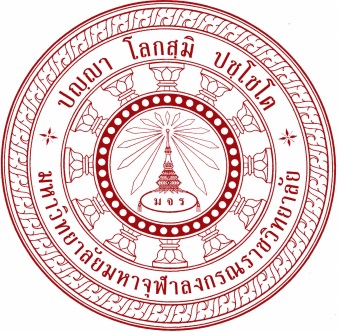 รายงานการประเมินตนเอง ระดับหลักสูตรหลักสูตรพุทธศาสตรดุษฎีบัณฑิต สาขาวิชาการจัดการเชิงพุทธปีการศึกษา ๒๕๖๑ของมหาวิทยาลัยมหาจุฬาลงกรณราชวิทยาลัยภาควิชารัฐศาสตร์ คณะสังคมศาสตร์เพื่อรับการประเมินคุณภาพการศึกษาภายในวันที่ ๒๓ เดือน มิถุนายน พ.ศ. ๒๕๖๒คำนำรายงานการประเมินตนเอง (Self AssessmentReport: SAR) หลักสูตรบัณฑิตศึกษา ภาควิชารัฐศาสตร์ เป็นหน่วยงานหนึ่งที่สังกัดใน คณะสังคมศาสตร์ มหาวิทยาลัยมหาจุฬาลงกรราชวิทยาลัย ที่ดำเนินภารกิจ ภายใต้พันธกิจหลัก ๔ ด้านคือ ผลิตบัณฑิต วิจัยและพัฒนา ส่งเสริมพระพุทธศาสนาและบริการวิชาการแก่สังคม ทำนุบำรุงศิลปวัฒนธรรม ดังนั้น ในการจัดทำรายงานประจำปีฉบับนี้ จึงมีวัตถุประสงค์หลัก ๒ ประการคือ เพื่อแสดงผลสัมฤทธิ์ในการดำเนินงานและเป็นข้อมูลในการวางแผนการดำเนินงานในปีต่อไปกับเพื่อใช้เป็น ข้อมูลสำหรับการตรวจสอบคุณภาพจาก ภายในและหน่วยงานภายนอก ทำให้สาระในรายงานประจำปีประกอบ ด้วย ประกอบด้วย ๔ ส่วน คือ ส่วนที่ ๑ สภาพปัจจุบันของหลักสูตร ส่วนที่ ๒ องค์ประกอบและตัวบ่งชี้คุณภาพ ส่วนที่ ๓ ผลการดำเนินงานการประกันคุณภาพการศึกษาภายใน ส่วนที่ ๔ ภาคผนวกความสำเร็จลุล่วงจากการจัดทำครั้งนี้ เกิดจากความร่วมมือของผู้บริหาร คณาจารย์ และเจ้าหน้าที่ของหลักสูตรพุทธศาสตรดุษฎีบัณฑิต สาขาวิชาการจัดการเชิงพุทธ ทุกท่านที่ได้เสียสละเวลาในการจัดทำ 
จึงขอขอบคุณมา ณ โอกาสนี้ และหวังเป็นอย่างยิ่งว่ารายงานประจำปี ฉบับนี้จะเป็นประโยชน์ แก่หลักสูตรพุทธศาสตรดุษฎีบัณฑิต สาขาวิชาการจัดการเชิงพุทธ และผู้ที่เกี่ยวข้องทุกฝ่าย(พระอุดมสิทธินายก, ผศ.ดร.)ประธานกรรมการบริหารหลักสูตรพุทธศาสตรดุษฎีบัณฑิต สาขาวิชาการจัดการเชิงพุทธบทสรุปผู้บริหารปัญหาในการบริหารหลักสูตร	๑. การวางแผนการจัดการเรียนการสอนต้องอาศัยความพร้อมของคณาจารย์/นิสิต/เจ้าหน้าที่	๒. การดำเนินการจัดการเรียนการสอน		คณาจารย์  =  การนำเสนอ/วิธีการสื่อสาร/การให้ความรู้แก่นิสิต		คณาจารย์  =  ขาดการผลิตตำราประกอบการเรียนการสอนที่ทันสมัยและนำไปใช้ในการทำงาน	๓. การสื่อสารระหว่างคณาจารย์เจ้าหน้าที่และนิสิต	๔. การประเมินผลของการจัดการเรียนการสอนยังไม่เป็นรูปร่างและยังไม่ได้นำปัญหาต่างๆ มาปรับปรุง และจัดทำแผนปฏิบัติงานในปีต่อไป	๕. เจ้าหน้าที่ควรทำงานในเชิงรุกและสื่อสารอย่างชัดเจนแก่คณาจารย์และนิสิต	๖. กระบวนการควบคุมการทำดุษฎีนิพนธ์ของนิสิตแนวทางการป้องกันและแก้ไขปัญหาในอนาคต 	๑. มีการประชุมวางแผนงานที่ชัดเจนของคณาจารย์และเจ้าหน้าที่ในการจัดการเรียนการสอนอย่างใกล้ชิดให้นิสิต	๒. มีการจัดทำคู่มือการบริหารหลักสูตรให้ชัดเจนและประชุมถึงแนวทางปฏิบัติของคณาจารย์เจ้าหน้าที่ นิสิต	๓. จัดทำกระบวนการจัดการความรู้ในหลักสูตรโดยใช้กับการเรียนการสอนที่เข้าถึงนิสิตและสามารถนำไปประยุกต์ใช้ได้อย่างดีในชีวิตประจำวัน	๔. จำทำคู่มือ/ตำรา/เอกสารประกอบการสอนประจำหลักสูตรโดยเน้นการบูรณาการศาสตร์สมัยใหม่กับพระพุทธศาสนาและการจัดทำ best practice	๕. จัดทำช่องทางการสื่อสารในลักษณะเป็นการสื่อสาร ๒ ทางระหว่างคณาจารย์/นิสิต/เจ้าหน้าที่	๖. จัดทำกระบวนการ/กลไกในการควบคุมการทำดุษฎีนิพนธ์สารบัญบทที่ ๑บทนำ๑.๑ ชื่อหลักสูตร ชื่อปริญญาและสาขาวิชา		๑) ชื่อหลักสูตร	ชื่อหลักสูตรภาษาไทย 	: หลักสูตรพุทธศาสตรดุษฎีบัณฑิต สาขาวิชาการจัดการเชิงพุทธ	ชื่อหลักสูตรภาษาอังกฤษ 	: Doctor of Philosophy Program in Buddhist Management	๒) ชื่อปริญญา	ชื่อเต็มภาษาไทย 	: พุทธศาสตรดุษฎีบัณฑิต (การจัดการเชิงพุทธ)	ชื่อเต็มภาษาอังกฤษ 	: Doctor of Philosophy (Buddhist Management)	ชื่อย่อภาษาไทย 	: พธ.ด. (การจัดการเชิงพุทธ)	ชื่อย่อภาษาอังกฤษ 	: Ph.D.(Buddhist Management)	๓) สาขาวิชา		สาขาวิชาการจัดการเชิงพุทธ (Buddhist Management)๑.๒ คณะต้นสังกัดและสถานที่เปิดสอน	๑) คณะต้นสังกัด	ภาควิชารัฐศาสตร์ คณะสังคมศาสตร์ มหาวิทยาลัยมหาจุฬาลงกรณราชวิทยาลัย	๒) สถานที่เปิดสอน		หลักสูตรบัณฑิตศึกษา ภาควิชารัฐศาสตร์ คณะสังคมศาสตร์ มหาวิทยาลัยมหาจุฬาลงกรณราชวิทยาลัย อาคารเรียนรวมชั้น ๕ โซนบี เลขที่ ๗๙ หมู่ ๑ ตำบลลำไทร อำเภอวังน้อย จังหวัดพระนครศรีอยุธยา๑.๓ ปรัชญา ความสำคัญและวัตถุประสงค์ของหลักสูตร	๑) ปรัชญาของหลักสูตร	หลักสูตรพุทธศาสตรดุษฎีบัณฑิต สาขาวิชาการจัดการเชิงพุทธ มุ่งเน้นการพัฒนาองค์ความรู้ใหม่ ทางด้านการจัดการที่บูรณาการหลักการทางพระพุทธศาสนา เพื่อพัฒนาและเสริมสร้างความทันสมัยทางวิชาการของศาสตร์ทางด้านการจัดการ สอดคล้องกับพระปณิธานของพระบาทสมเด็จพระปรมินทรมหาจุฬาลงกรณ์ พระจุลจอมเกล้าเจ้าอยู่หัว ที่ได้ทรงสถาปนามหาวิทยาลัยมหาจุฬาลงกรณราชวิทยาลัยขึ้น เพื่อเป็นที่ศึกษาพระไตรปิฎก และวิชาชั้นสูง อีกทั้งสามารถตอบสนองต่อการเปลี่ยนแปลงทางเศรษฐกิจ สังคมและการเมืองประเทศทั้งในปัจจุบันและอนาคต	๒) ความสำคัญของหลักสูตรการบริหารงานทั้งภาครัฐ ภาคเอกชน รวมถึงการบริหารกิจการทางพระพุทธศาสนามีความจำเป็นที่จะต้องแสวงหาองค์ความรู้ที่เกี่ยวข้องกับหลักการบริหารจัดการให้เหมาะสมกับยุคสมัย การศึกษาสาขาวิชาการจัดการเชิงพุทธ เป็นกระบวนการหนึ่งที่ตอบสนองต่อการทำให้การบริหารงานเหล่านั้นประสบผลสำเร็จด้วยดี ประกอบกับการที่ภาควิชารัฐศาสตร์ คณะสังคมศาสตร์มหาวิทยาลัยมหาจุฬาลงกรณราชวิทยาลัย ได้เปิดสอนหลักสูตรพุทธศาสตรบัณฑิต สาขารัฐศาสตร์ มาเป็นระยะเวลานานกว่า ๒๕ ปีแล้ว และหลักสูตรพุทธศาสตรมหาบัณฑิต สาขาวิชาการจัดการเชิงพุทธ มาเป็นระยะเวลานานกว่า ๕ ปีแล้ว จึงเห็นถึงความจำเป็นที่จะต้องมีการพัฒนาหลักสูตรดังกล่าวนี้ให้มีการศึกษาค้นคว้าเชิงลึกในระดับสูงขึ้นไป กล่าวคือในระดับดุษฎีบัณฑิตต่อไปอีกดังนั้น เพื่อพัฒนาหลักสูตรพุทธศาสตรดุษฎีบัณฑิต สาขาวิชาการจัดการเชิงพุทธ ให้มีลักษณะต่อยอดที่สามารถอำนวยความสะดวกให้แก่พระภิกษุสามเณรและคฤหัสถ์ผู้ประสงค์จะศึกษาต่อในระดับสูงขึ้นไป อันจะเป็นประโยชน์ต่อการนำไปประยุกต์เพื่อให้การบริหารงานในกิจการนั้น ๆ ประสบความสำเร็จด้วยดี อีกทั้งจะเป็นการจัดการศึกษาวิชาการทางพระพุทธศาสนา ประยุกต์เข้ากับศาสตร์สมัยใหม่ กล่าวคือ การบริหารการจัดการนั่นเอง	๓) วัตถุประสงค์ของหลักสูตร๓.๑ เพื่อผลิตพุทธศาสตรดุษฎีบัณฑิต ให้มีความรู้ความเข้าใจวิชาการทางพระพุทธศาสนาประยุกต์เข้ากับวิชาการแห่งการจัดการ พร้อมกับบูรณาการเข้ากับศาสตร์สมัยใหม่ได้อย่างกลมกลืน๓.๒ เพื่อผลิตพุทธศาสตรดุษฎีบัณฑิต ให้นำความรู้ในวิชาการทางพระพุทธศาสนาไปประยุกต์ใช้ในการจัดการ และเน้นถึงความรู้คู่คุณธรรมตามหลักทางพระพุทธศาสนา มีความลึกซึ้งด้านจิตภาวนา สุขสงบเยือกเย็นแจ่มใส ใฝ่รู้ สร้างสรรค์และมีวิสัยทัศน์กว้างไกลเป็นพุทธศาสตรดุษฏีบัณฑิตที่เพียบพร้อมที่เป็นต้นแบบหรือตัวอย่างที่ดีให้แก่สังคมได้๓.๓ เพื่อผลิตพุทธศาสตรดุษฎีบัณฑิต ให้มีความรู้ความสามารถในการสังเคราะห์ข้อมูลวิเคราะห์วิจัยจัดระบบและประเมินผลข้อมูลจนเกิดองค์ความรู้ใหม่เพื่อความเจริญก้าวหน้าทางวิชาการพระพุทธ ศาสนาที่บูรณาการเข้ากับวิชาการทางด้านการจัดการตลอดจนพัฒนาสังคมและประเทศชาติให้มีความเจริญยั่งยืนตลอดไป๑.๔ อาจารย์      ๑) อาจารย์ประจำหลักสูตร ตาม มคอ.๒       หมายเหตุ เติมคุณวุฒิ สาขาวิชา สถาบันและปีที่ที่สำเร็จการศึกษาให้ครบถ้วนทุกระดับ	๒) อาจารย์ประจำหลักสูตรของส่วนงาน ในปัจจุบัน ๒.๑) อาจารย์ประจำหลักสูตร คนที่ ๑ ๒.๒) อาจารย์ประจำหลักสูตร คนที่ ๒๒.๓) อาจารย์ประจำหลักสูตร คนที่ ๓ ๒.๔) อาจารย์ประจำหลักสูตร คนที่ ๔ ๒.๕) อาจารย์ประจำหลักสูตร คนที่ ๕ ๒.๖) อาจารย์ประจำหลักสูตร คนที่ ๖    ๓) อาจารย์ผู้รับผิดชอบหลักสูตรตาม มคอ.๒ (เฉพาะระดับบัณฑิตศึกษา)หมายเหตุ : ตารางเปรียบเทียบอาจารย์ประจำหลักสูตรตาม มคอ.๒ และอาจารย์ประจำหลักสูตรปัจจุบัน๔) อาจารย์ผู้รับผิดชอบหลักสูตรของส่วนงาน ในปัจจุบัน (เฉพาะระดับบัณฑิตศึกษา)อาจารย์ผู้สอน	ในปีการศึกษา ๒๕๖๑ หลักสูตรได้จัดการเรียนการสอนตามเกณฑ์ของหลักสูตรโดยมีอาจารย์ผู้สอนเป็นอาจารย์ประจำหลักสูตรประกอบด้วย๑.๕) สรุปผลรายวิชาที่เปิดสอนทุกชั้นปีและทุกภาคการศึกษา	๑. แบบ ๒.๑	๑) รายวิชาที่เปิดสอนภาคการศึกษาที่๑ ปีการศึกษา ๒๕๖๑ ประกอบด้วย			- พุทธปรัชญาแห่งศาสตร์			- เทคนิคการวิจัยชั้นสูงทางการจัดการ			- สัมมนามหาวิทยาลัยสงฆ์กับสังคมไทย			- สัมมนาการจัดการเชิงพุทธ			- พื้นฐานทางการจัดการ				๒) รายวิชาที่เปิดสอนภาคการศึกษาที่ ๒ ปีการศึกษา ๒๕๖๑ ประกอบด้วย			- วิปัสสนากรรมฐาน			- การวิเคราะห์เชิงปริมาณและเชิงคุณภาพชั้นสูงทางการจัดการ			- การจัดการกิจการพระพุทธศาสนาในกลุ่มประเทศอาเซียน			- ทฤษฎีองค์การและการจัดการเชิงพุทธ			๓) รายวิชาที่เปิดสอนภาคการศึกษาที่ ๓ ปีการศึกษา ๒๕๖๑ ประกอบด้วย			- วิชาเลือก การปฏิรูปการบริหารกิจการพระพุทธศาสนา			- วิชาเลือก การวางแผนและการจัดการเชิงกลยุทธ์			- ระเบียบวิธีวิจัยทางการจัดการ			- ดุษฎีนิพนธ์๑) นิสิตชั้นปีที่ ๑หมายเหตุ : 	* นิสิตแบบ ๑.๑	** รายวิชาที่เรียนเฉพาะ แบบ ๒.๑	      ๒) นิสิตชั้นปีที่ ๒	๓) นิสิตชั้นปีที่ ๓๑.๖การวิเคราะห์รายวิชาที่มีผลการเรียนไม่ปกติ ๑.๗ รายวิชาที่สอนเนื้อหาไม่ครบ๑.๘ คุณภาพการสอน      ๑) รายวิชาที่มีการประเมินคุณภาพการสอน และแผนการปรับปรุงจากผลการประเมิน๒) การประเมินคุณภาพการสอนโดยรวม	-นิสิตสามารถแสวงหาความรู้ด้วยตนเอง ใฝ่เรียน ใฝ่รู้  มีนิสัยรักการเรียน  ฝึกคิด  และจัดลำดับขั้นตอนกระบวนการเรียนรู้	-นิสิตได้มีส่วนร่วมในการปฏิบัติจริง นิสิตได้พัฒนากระบวนการคิด  วิเคราะห์ และแสวงหาความรู้ด้วยตนเองตามความถนัด  ความสนใจ  ด้วยวิธีที่หลากหลาย  และแหล่งเรียนรู้ที่หลากหลายสามารถเชื่อมโยงกับชีวิตจริงทั้งในและนอกห้องเรียน	-มีความคิดริเริ่มสร้างสรรค์มองโลกในแง่ดีและมีจินตนาการคิดไตร่ตรองและมีวิสัยทัศน์ สามารถวิเคราะห์และสังเคราะห์งานได้  ทำให้เข้าใจและเรียนรู้สิ่งใหม่ๆ เกิดความคิดใหม่ๆแปลกๆ ทำให้ทำงานร่วมกับผู้อื่นได้ ช่วยเหลือกัน	-ได้รู้จักวิธีการสืบค้นเนื้อหาให้ได้ข้อมูลมา มีการต่อยอดความคิดในการทำงาน  เป็นการวัดความสามารถการวิเคราะห์ของนิสิตทำให้ทราบถึงความแตกต่างของแต่ละกรณี	-สร้างความสามัคคี   มีการแสดงความคิดเห็นภายในห้องเรียนร่วมกัน  ทำให้รู้จักกับความรับผิดชอบในการค้นหาข้อมูล	-มีการแบ่งหน้าที่ ความรับผิดชอบงาน  นำความรู้จากวิชาที่ได้เรียนมาควบคู่กับการปฏิบัติจริง          ๓) ประสิทธิผลของกลยุทธ์การสอนบทที่ ๒ผลการประเมินตามองค์ประกอบองค์ประกอบที่ ๑  การกำกับมาตรฐานตัวบ่งชี้ที่ ๑.๑	การบริหารจัดการหลักสูตรตามเกณฑ์มาตรฐานหลักสูตรที่กำหนดโดย สกอ.เกณฑ์การประเมินระดับปริญญาโทและปริญญาเอกเกณฑ์การประเมินที่ ๑    จำนวนอาจารย์ผู้รับผิดชอบหลักสูตร  ผ่าน    ไม่ผ่านเกณฑ์การประเมินที่ ๒      คุณสมบัติอาจารย์ผู้รับผิดชอบหลักสูตร		 ผ่าน    ไม่ผ่านเกณฑ์การประเมินที่ ๓	คุณสมบัติของอาจารย์ประจำหลักสูตร  ผ่าน    ไม่ผ่านเกณฑ์การประเมินที่ ๔	คุณสมบัติของอาจารย์ผู้สอน   ผ่าน    ไม่ผ่านเกณฑ์การประเมินที่ ๕	คุณสมบัติของอาจารย์ที่ปรึกษาดุษฎีนิพนธ์หลักและอาจารย์ที่ปรึกษาการค้นคว้าอิสระ     ผ่าน    ไม่ผ่านเกณฑ์การประเมินที่ ๖	คุณสมบัติของอาจารย์ที่ปรึกษาดุษฎีนิพนธ์ร่วม (ถ้ามี) ผ่าน    ไม่ผ่านเกณฑ์การประเมินที่ ๗	คุณสมบัติอาจารย์ผู้สอบดุษฎีนิพนธ์	 ผ่าน    ไม่ผ่านเกณฑ์การประเมินที่ ๘	การตีพิมพ์เผยแพร่ผลงานของผู้สำเร็จการศึกษา	 ผ่าน    ไม่ผ่านเกณฑ์การประเมินที่ ๙	ภาระงานของอาจารย์ที่ปรึกษาดุษฎีนิพนธ์และการค้นคว้าอิสระในระดับ				บัณฑิตศึกษา   ผ่าน    ไม่ผ่านเกณฑ์การประเมินที่ ๑๐	การปรับปรุงหลักสูตรตามรอบระยะเวลาที่กำหนด    ผ่าน    ไม่ผ่านการประเมินตนเอง 	ผลการประเมินตัวบ่งชี้ที่ ๑.๑  กำหนดไว้เป็น “ผ่าน” และ “ไม่ผ่าน” หากไม่ผ่านเกณฑ์ข้อใดข้อหนึ่ง ถือว่าหลักสูตรไม่ได้มาตรฐาน องค์ประกอบที่ ๒  บัณฑิตตัวบ่งชี่ที่ ๒.๑   	คุณภาพบัณฑิตตามกรอบมาตรฐานคุณวุฒิระดับอุดมศึกษาแห่งชาติ (TQF)ชนิดตัวบ่งชี้         	ผลลัพธ์ผลการดำเนินงานการประเมินตนเองรายการหลักฐานตัวบ่งชี้ที่ ๒.๒ (ปริญญาเอก) ผลงานของนิสิตและผู้สำเร็จการศึกษาในระดับปริญญาเอกที่ได้รับการตีพิมพ์หรือเผยแพร่ชนิดของตัวบ่งชี้       ผลลัพธ์ผลการดำเนินงาน	การประเมินตนเองจำนวนบทความวิจัยที่ตีพิมพ์มีค่าน้ำหนัก ๐.๒๐ มีจำนวน ๔ เรื่อง ประกอบด้วย	จำนวนบทความวิจัยที่ตีพิมพ์มีค่าน้ำหนัก ๐.๔๐ มีจำนวน ๓ เรื่อง ประกอบด้วยจำนวนบทความวิจัยที่ตีพิมพ์มีค่าน้ำหนัก ๐.๘๐ มีจำนวน ๑๔ เรื่อง ประกอบด้วยรายการหลักฐานวิเคราะห์จุดแข็งและจุดที่ควรพัฒนา องค์ประกอบที่ ๒จุดแข็งสนับสนุนให้นิสิตตีพิมพ์ในวารสารวิชาการที่ปรากฏในฐานข้อมูล TCIจุดที่ควรพัฒนาควรสนับสนุนให้นิสิตนำเสนอผลงานในเวทีที่หลากหลายขึ้นแนวทางเสริมจุดแข็งและปรับปรุงจุดที่ควรพัฒนาองค์ประกอบที่ ๓ นิสิตตัวบ่งชี้ที่ ๓.๑		การรับนิสิตชนิดของตัวบ่งชี้	 กระบวนการ๓.๑ การรับนิสิต	ผลการดำเนินงานคณะกรรมการประจำหลักสูตรพุทธศาสตรดุษฎีบัณฑิต สาขาวิชาการจัดการเชิงพุทธ ได้ดำเนินการตามระบบและกลไกของการรับนิสิตในปีการศึกษา ๒๕๖๑ ดังนี้- คณะกรรมการประจำหลักสูตรพุทธศาสตรดุษฎีบัณฑิต   สาขาวิชาการจัดการเชิงพุทธ ได้ประชุมเพื่อกำหนดจำนวนนิสิตที่จะรับเข้าศึกษาในปีการศึกษา ๒๕๖๑ ในการประชุมครั้งที่ ๑/๒๕๖๑ เมื่อวันพุธที่ ๑๘ มกราคม พ.ศ.๒๕๖๑ ซึ่งได้กำหนดตามเกณฑ์และตามที่ระบุไว้ใน มคอ.๒ คือ นิสิตที่จะศึกษาแบบ ๑.๑ รับไม่เกิน ๕ รูป ส่วนแบบ ๒.๑ รับไม่เกิน ๑๕ รูปนอกจากนั้นหลักสูตรยังได้กำหนดคุณสมบัติเพิ่มเติมสำหรับผู้ที่จะศึกษาในสูตรพุทธศาสตรดุษฎีบัณฑิตสาขาวิชาการจัดการเชิงพุทธ ต้องมีผลการสอบภาษาอังกฤษ MCU TEST ตามเกณฑ์ที่มหาวิทยาลัยกำหนด และนำปัญหาการสมัครเรียนในปีการศึกษา ๒๕๖๐ มาปรับปรุงแก้ไขซึ่งจากการประชุมทำให้ทราบปัญหาดังนี้๑) กระบวนการการรับสมัคร ปัญหาคือ หลักสูตรหยุดรับสมัครในวันพระ ซึ่งผู้สนใจบางคนไม่ทราบจึงมาสมัครเรียนวันพระจงทำให้พลาดการสมัคร๒) ช่องทางการเข้าถึงข้อมูลหลักสูตรยากเกินไปที่ประชุมคณะกรรมการประจำหลักสูตรจึงมีมติให้ปรับเปลี่ยนและหาทางแก้ไขกระบวนการดังกล่าวคือ ๑) จัดให้มีเจ้าหน้าที่รอรับสมัครผู้สนใจเข้าศึกษาในวันพระและวัดหยุดต่าง ๆ ๒) จัดช่องทางในการเข้าถึงข้อมูลของหลักสูตรให้มาก เช่น Facebook, Line เป็นต้น- จัดทำประกาศรับสมัครโดยหลักสูตรบัณฑิตศึกษา ภาควิชารัฐศาสตร์ คณะสังคมศาสตร์ มหาวิทยาลัยมหาจุฬาลงกรณราชวิทยาลัย ลงวันที่ ๑๗กุมภาพันธ์ พ.ศ.๒๕๖๑- ประชาสัมพันธ์หลักสูตรโดยหลักสูตรจัดทำแผ่นพับเพื่อใช้ประชาสัมพันธ์หลักสูตร จากนั้นประธานหลักสูตรทำหนังสือประชาสัมพันธ์หลักสูตรถึงพระสังฆาธิการระดับปกครองตั้งแต่ภาค หน่วยการจัดการศึกษาที่เนื่องกับพระสังฆาธิการ อาทิ วิทยาเขต และวิทยาลัยสงฆ์ทั่วประเทศ และเครือข่าย นอกจากนั้นยังได้ประชาสัมพันธ์ในรูปแบบของ Website, Line และ Facebook - เปิดรับสมัครระหว่างวันที่ ๑๗กุมภาพันธ์ – ๓๐เมษายน ๒๕๖๑โดยมีผู้ที่สนใจสมัครเข้าศึกษาจำนวนทั้งสิ้น ๑๙ รูป- หลักสูตรแต่งตั้งคณะกรรมการดำเนินการสอบคัดเลือกพระภิกษุ พระสังฆาธิการ เข้าศึกษาหลักสูตรพุทธศาสตรดุษฎีบัณฑิตสาขาวิชาการจัดการเชิงพุทธ ประจำปีการศึกษา ๒๕๖๑ตามคำสั่งบัณฑิตวิทยาลัยมหาวิทยาลัยมหาจุฬาลงกรณราชวิทยาลัยที่ ๒๗/๒๕๖๑ ลงวันที่ ๑๘ พฤษภาคม พ.ศ.๒๕๖๑-คณะกรรมการดำเนินการสอบคัดเลือกพระภิกษุ พระสังฆาธิการ เข้าศึกษาหลักสูตรพุทธศาสตรดุษฎีบัณฑิตสาขาวิชาการจัดการเชิงพุทธ ประจำปีการศึกษา ๒๕๖๑ได้ทำการประชุมคณะกรรมการสอบคัดเลือกก่อนดำเนินการสอบข้อเขียนและสอบสัมภาษณ์ โดยที่ประชุมเสนอว่า“ในการสอบข้อเขียน ควรมอบหมายให้ พระสุธีวีรบัณฑิต, ดร. และอ.ดร.ประเสริฐ ธิลาว ออกข้อสอบหมวดทฤษฎี พระอุดมสิทธินายก, ผศ.ดร. และพระปลัดระพิน พุทฺธิสาโร, ผศ.ดร. ออกข้อสอบหมวดประยุกต์ และ พระมหาสุนันท์ สุนนฺโท, ดร. และพระมหากฤษฎา กิตฺติโสภโณ, ผศ.ดร. ออกข้อสอบหมวดวิจัย”ที่ประชุมพิจารณาแล้วเห็นชอบตามที่เสนอ- ประกาศหลักสูตรบัณฑิตศึกษา ภาควิชารัฐศาสตร์ คณะสังคมศาสตร์ มหาวิทยาลัยมหาจุฬาลงกรณราชวิทยาลัย เรื่อง รายชื่อผู้มีสิทธิ์สอบเข้าศึกษาหลักสูตรพุทธศาสตรดุษฎีบัณฑิต   สาขาวิชาการจัดการเชิงพุทธ ประจำปีการศึกษา ๒๕๖๑ ลงวันที่ ๒ มิถุนายน พ.ศ.๒๕๖๑- ดำเนินการสอบข้อเขียนในสามหมวด คือ หมวดทฤษฎี หมวดวิจัย และหมวดประยุกต์ในวันที่ ๘ มิถุนายน พ.ศ.๒๕๖๑ โดยดำเนินการสอบดังนี้	- หมวดวิชาว่าด้วยทฤษฎีทางการจัดการเชิงพุทธ สอบตั้งแต่เวลา ๐๙.๐๐-๑๑.๐๐ น. 	- หมวดวิชาว่าด้วยการวิจัย สอบตั้งแต่เวลา ๑๓.๐๐-๑๕.๐๐ น.	- หมวดวิชาว่าด้วยประยุกต์ สอบตั้งแต่เวลา ๑๕.๑๕-๑๗.๑๕ น.- และดำเนินการสอบสัมภาษณ์ โดยมี รศ.ดร.สุรพล สุยะพรหม ผู้อำนวยการหลักสูตรบัณฑิตศึกษาภาควิชารัฐศาสตร์ คณะสังคมศาสตร์ เป็นประธาน และมีคณาจารย์ประจำหลักสูตรจำนวน ๖ รูป/คน เป็นคณะกรรมการสอบสัมภาษณ์ โดยมีการวัดผลใน ๔ ด้านคือ ๑) ด้านบุคลิกภาพ/ทัศนคติต่อการศึกษา ๒) ด้านความรู้ความสามารถทั่วไป ๓) ด้านความรู้เฉพาะสาขาวิชา ๔) ด้านความพร้อมของผู้เรียน-คณะกรรมการดำเนินการสอบคัดเลือกพระภิกษุ พระสังฆาธิการ เข้าศึกษาหลักสูตรพุทธศาสตรดุษฎีบัณฑิต   สาขาวิชาการจัดการเชิงพุทธ ประจำปีการศึกษา ๒๕๖๑ได้ทำการประชุมคณะกรรมการสอบคัดเลือกหลังจากสอบข้อเขียนและสอบสัมภาษณ์เสร็จปล้ว โดยที่ประชุมเสนอว่า“เนื่องจากผู้สมัครในหลักสูตรแบบ ๑.๑ มีน้อย เห็นสมควรพิจารณาให้เปลี่ยนหลักสูตรจากแบบ ๑.๑ เป็น ๒.๑ ทั้งหมด เพื่อให้ผู้เรียนได้ศึกษาทฤษฎีทางด้านการจัดการอย่างเต็มที่ ควบคู่กับการทำวิจัย”ที่ประชุมพิจารณาแล้วเห็นชอบตามที่เสนอ- ประกาศบัณฑิตวิทยาลัย มหาวิทยาลัยมหาจุฬาลงกรณราชวิทยาลัย เรื่อง รายชื่อผู้ผ่านการสอบคัดเลือกเข้าศึกษาหลักสูตรพุทธศาสตรดุษฎีบัณฑิต   สาขาวิชาการจัดการเชิงพุทธ ประจำปีการศึกษา ๒๕๖๑ ลงวันที่ ๑๒ มิถุนายน พ.ศ.๒๕๖๑จำนวนทั้งสิ้น ๑๙ รูป- รายงานตัวขึ้นทะเบียนนิสิตระหว่างวันที่ ๑๒-๒๕ มิถุนายน พ.ศ.๒๕๖๑เมื่อมีการดำเนินการตามขั้นตอนการรับนิสิตประจำปีการศึกษา๒๕๖๑ เป็นที่เรียบร้อยแล้วคณะกรรมการประจำหลักสูตรได้นำเสนอผลการสอบคัดเลือกต่อที่ประชุมผู้บริหาร อาจารย์และเจ้าหน้าที่ประจำหลักสูตรบัณฑิตศึกษา ภาควิชารัฐศาสตร์ คณะสังคมศาสตร์ โดยมติที่ประชุมดังกล่าวได้เสนอให้ “อาจารย์ประจำหลักสูตรทุกท่าน ช่วยกำกับดูแลนิสิตใหม่อย่างใกล้ชิด และคอยให้คำปรึกษาแก่นิสิตใหม่ในทุกๆเรื่อง”              - การเตรียมความพร้อมก่อนเข้าศึกษา                 หลังจากได้ดำเนินการตามกระบวนการรับนิสิตใหม่ประจำปีการศึกษา ๒๕๖๑ ตามขั้นตอนแล้วนั้นและได้มีประกาศบัณฑิตวิทยาลัย มหาวิทยาลัยมหาจุฬาลงกรณราชวิทยาลัย เรื่อง รายชื่อผู้ผ่านการสอบคัดเลือกเข้าศึกษาหลักสูตรพุทธศาสตรดุษฎีบัณฑิต สาขาวิชาการจัดการเชิงพุทธ ประจำปีการศึกษา ๒๕๖๑ลงวันที่ ๑ กรกฎาคม พ.ศ.๒๕๖๑ ซึ่งมีจำนวนทั้งสิ้น ๑๙ รูปคณะกรรมการประจำหลักสูตรก็ได้ประชุมเพื่อเตรียมความพร้อมก่อนเข้าศึกษาในคราวประชุมในครั้งที่ ๒/๒๕๖๑ เมื่อวันศุกร์ที่ ๒ มิถุนายน พ.ศ.๒๕๖๑ โดยพิจารณาจากปัญหาของนิสิตแรกเข้าที่ได้ระบุไว้ มคอ.๒ ซึ่งมาจากการสำรวจประกอบกับการสัมภาษณ์ในกระบวนการรับนิสิตนั้นได้พบปัญหาอย่างน้อย ๓ ข้อคือ ๑) นิสิตแรกเข้าขาดความรู้พื้นฐานในสาขาวิชา ๒) นิสิตแรกเข้าขาดความรู้ในการวิจัย และ ๓) นิสิตแรกเข้าขาดความรู้และทักษะภาษอังกฤษ ซึ่งปัญหาดังกล่าวนั้น คณะกรรมการประจำหลักสูตรสูตรพุทธศาสตรดุษฎีบัณฑิต  สาขาวิชาการจัดการเชิงพุทธ ได้ดำเนินการแก้ไขปัญหาตามกลยุทธ์ในการดำเนินการแก้ไขปัญหาที่ระบุไว้ใน มคอ. ดังนี้  ๑) จัดอบรมปรับพื้นฐานในสาขาวิชา ๒) จัดอบรมวิชาการวิจัยโดยจัดอาจารย์ที่ปรึกษาให้เป็นกรณีพิเศษ  และ ๓) จัดอบรมภาษาอังกฤษพื้นฐานสำหรับนิสิตระดับปริญญาโท และสร้างความคุ้นเคยกับภาษาอังกฤษโดยใช้เอกสารภาษาอังกฤษประกอบการสอน โดยการดำเนินการจัดอบรมทั้ง ๓ ข้อนั้นหลักสูตรได้ดำเนินการดังนี้	- ขออนุมัติโครงการเตรียมความพร้อมสำหรับนิสิตก่อนเข้าศึกษาหลักสูตรพุทธศาสตรดุษฎีบัณฑิต   สาขาวิชาการจัดการเชิงพุทธ ประจำปีการศึกษา ๒๕๖๑และได้รับอนุมัติจากคณบดีบัณฑิตวิทยาลัยให้ดำเนินการได้เมื่อวันที่ ๑ กรกฎาคม พ.ศ.๒๕๖๑ และทางหลักสูตรได้ดำเนินการจัดอบรมดังนี้	๑) จัดอบรมเตรียมความพร้อมก่อนเข้าศึกษาของนิสิตในหลักสูตรซึ่งจะเพื่อเพิ่มทักษะพื้นฐานทางด้านการจัดการ ระหว่างวันที่ ๑ – ๓ กรกฎาคม พ.ศ.๒๕๖๑ ซึ่งมีอาจารย์ผู้รับผิดชอบในการบรรยายประกอบด้วย ดร.ประเสริฐ ธิลาว และ พระปลัดระพิน พุทธิสาโร, ผศ.ดร.	๒) จัดอบรมเตรียมความพร้อมก่อนเข้าศึกษาของนิสิตในหลักสูตรซึ่งจะเพื่อเพิ่มทักษะพื้นฐานทางด้านการวิจัย ระหว่างวันที่ ๔ – ๖ กรกฎาคม พ.ศ.๒๕๖๑ ซึ่งมีอาจารย์ผู้รับผิดชอบในการบรรยายประกอบด้วย พระมหากฤษฎา กิตฺติโสภโณ, ผศ.ดร.  พระอุดมสิทธินายก, ผศ.ดร.  	๓) จัดอบรมเตรียมความพร้อมก่อนเข้าศึกษาของนิสิตในหลักสูตรซึ่งจะเพื่อเพิ่มทักษะพื้นฐานทางด้านภาษาอังกฤษ ระหว่างวันที่ ๗-๙กรกฎาคม พ.ศ.๒๕๖๑ ซึ่งมีอาจารย์ผู้รับผิดชอบในการบรรยายคือ พระมหาสุนันท์ สุนนฺโท,ดร.  พระสุธีวีรบัณฑิต,ดร.	ในการจัดฝึกอบรมในการเพิ่มทักษะทั้งสามทักษะดังกล่าวนั้น อาจารย์ผู้รับผิดชอบในแต่ละหมวดได้มีการทดสอบศักยภาพของผู้เข้าอบรมโดยถามตอบและให้ทำบททดสอบ ซึ่งผู้เข้าร่วมอบรมทั้งหมด ผ่านการประเมินของอาจารย์ผู้รับผิดชอบทุกคน พร้อมที่จะเข้าสู่กระบวนการเรียนการสอนตามที่หลักสูตรกำหนดการประเมินตนเองตัวบ่งชี้ที่  ๓.๒		การส่งเสริมและพัฒนานิสิตชนิดของตัวบ่งชี้		กระบวนการการส่งเสริมและพัฒนานิสิต:การให้คำปรึกษาดุษฎีนิพนธ์แก่บัณฑิตศึกษา	ผลการดำเนินงาน         - การควบการดูแลการให้คำปรึกษาดุษฎีนิพนธ์แก่บัณฑิตผู้ศึกษาหลักสูตรพุทธศาสตรดุษฎีบัณฑิต  สาขาวิชาการจัดการเชิงพุทธ โดยคณะกรรมการบริหารหลักสูตรได้มีการประชุมเพื่อกำหนดวางแผนระบบและกลไกการควบคุมคุมดูแลให้คำปรึกษาดุษฎีนิพนธ์แก่นิสิตที่ศึกษาในหลักสูตร ซึ่งจากผลการประชุมคณะกรรมการบริหารหลักสูตรได้วางระบบและกลไกไว้ดังปรากฏตามโฟชาร์ต และได้ดำเนินการตามระบบและกลไก ดังนี้- คณะกรรมการประจำหลักสูตรได้ประชุมครั้งที่ ๒/๒๕๖๑ เมื่อวันศุกร์ที่ ๒ มิถุนายน พ.ศ.๒๕๖๑ เพื่อแต่งตั้งอาจารย์ที่ปรึกษาและมอบหมายหน้าที่ในการควบคุมดูแลให้คำปรึกษาแก่นิสิตในการให้คำปรึกษาดุษฎีนิพนธ์แก่นิสิตอย่างใกล้ชิด- หลักสูตรเสนอแต่งตั้งอาจารย์ที่ปรึกษาทั่วไปต่อผู้อำนวยการหลักสูตรบัณฑิตศึกษา ภาควิชารัฐศาสตร์ คณะสังคมศาสตร์ โดยประธานหลักสูตรเป็นผู้เสนอตามมติที่ประชุมของคณะกรมการประจำหลักสูตร- ผู้อำนวยการหลักสูตรบัณฑิตศึกษาแต่งตั้งอาจารย์ที่ปรึกษาตามคำสั่งหลักสูตรบัณฑิตศึกษาที่ ๐๐๑/๒๕๖๑ซึ่งในคำสั่งดังกล่าวได้จัดให้อาจารย์ที่ปรึกษาดูแลนิสิตดังนี้๑) พระอุดมสิทธินายก,ผศ.ดร. ดูแลนิสิต จำนวน ๕ รูป ๒) พระสุธีวีรบัณฑิต,ดร.  ดูแลนิสิต จำนวน ๓ รูป ๓) พระปลัดระพิน พุทธิสาโร, ผศ.ดร.  ดูแลนิสิต จำนวน ๓ รูป๔) พระมหาสุนันท์ สุนนฺโท,ดร. ดูแลนิสิต จำนวน ๓ รูป  ๕) พระมหากฤษฎา กิตติโสภโณ, ผศ.ดร.  ดูแลนิสิต ดูแลนิสิต จำนวน ๓ รูป  ๖) ดร.ประเสริฐ ธิลาว ดูแลนิสิต ดูแลนิสิต จำนวน ๓ รูปซึ่งอาจารย์ที่ปรึกษาดังกล่าวมีหน้าที่ ดังนี้คือ๑) ให้คำปรึกษาและแก้ไขปัญหาเกี่ยวกับการเรียนการสอนทั่วไป๒) ให้คำปรึกษาเกี่ยวกับการทำดุษฎีนิพนธ์หรือสารนิพนธ์๓) จัดทำตารางปฏิทินให้คำปรึกษาแก่นิสิต และจัดทำบันทึกการให้คำปรึกษาเสนอต่อประธานคณะกรรมการประจำหลักสูตรทุก ๑ เดือน ตลอดปีการศึกษา- มีกำหนดการวางแผนการดำเนินงานของการทำดุษฎีนิพนธ์ของนิสิตตั้งแต่กระบวนการก่อนสอบหัวข้อและโครงร่างฯ จนถึงสอบป้องกันดุษฎีนิพนธ์ โดยหลักสูตรได้จัดทำบันทึกสัตยาบรรณระหว่างนิสิตในหลักสูตรและอาจารย์ประจำหลักสูตรเกี่ยวกับเรื่องการทำงานวิจัย เพื่อควบคุมคุมและติดตามงานของนิสิต ให้เสร็จตามกรอบระยะเวลาที่หลักสูตรกำหนด- อาจารย์ที่ปรึกษาดุษฎีนิพนธ์ คอยชี้แนะกระบวนการในการพัฒนาการเรียนรู้และการวิจัยให้กับนิสิตในระหว่างทำวิจัยด้วยโดยกระบวนการทั้งหมด ได้มีการประกาศโดยผู้อำนวยการหลักสูตรฯ เพื่อให้คณะกรรมการบริหารหลักสูตรนำไปปฏิบัติ และเพื่อให้การควบคุมดูแลนิสิตให้เป็นไปตามที่หลักสูตรได้กำหนดแผนไว้ทั้งนี้จากผลการดำเนินงานทั้งหมดเกี่ยวการติดตามควบคุมดูแลให้คำปรึกษาดุษฎีนิพนธ์แก่นิสิตบัณฑิตศึกษานั้นได้มีการประเมินกระบวนการทั้งหมดโดยการนำเข้าที่ประชุมคณะกรรมการบริหารหลักสูตรเพื่อปรึกษาหารือถึงข้อบกพร่องของกระบวนการ ประกอบกับผลการสำรวจจากนิสิตที่มาขอคำปรึกษาตามแผนหรือกรอบที่ทางหลักสูตรกำหนดให้นั้น มีเรื่องที่จะต้องปรับปรุงจากผลการประเมินในระหว่างการศึกษานั้นคือ ขั้นตอนการให้คำปรึกษาดุษฎีนิพนธ์ในเรื่อง“การจัดหาข้อมูลเพื่อประกอบการวิจัย” สืบเนื่องจากมหาวิทยาลัยโดยบัณฑิตวิทยาลัยที่กำกับดูแลการจัดการศึกษาระดับบัณฑิตศึกษาของมหาวิทยาลัย ได้ออกประกาศว่าด้วยเรื่องการคัดลอกผลงานทางวิชาการ จึงทำให้นิสิตที่ศึกษาในหลักสูตรนั้นเกิดความไม่แน่ใจในการจัดทำรายงานการวิจัย ด้วยเหตุผลที่ว่านิสิตไม่เข้าใจในระบบการตรวจสอบของกระบวนการดังกล่าวและข้อห้ามปลีกย่อยต่าง ๆ ดังนั้น คณะกรรมการประจำหลักสูตรจึงได้หาทางแก้ไขปัญหาดังกล่าว ดังนี้ (๑) ให้อาจารย์ประจำหลักสูตรประสานงานกับบัณฑิตวิทยาลัยเพื่อขอระเบียบการในเรื่องดังกล่าวให้แก่นิสิตในหลักสูตร (๒) ให้นิสิตในหลักสูตรในโปรแกรมป้องกันการคัดลอก (อักขราวิสุทธิ์) ก่อนที่จะนำเสนอต่อที่ปรึกษาดุษฎีนิพนธ์หรือสาระนิพนธ์	นอกจากนั้นที่ประชุมยังได้มีมติให้ปรับระบบและกลไกที่ไม่เกี่ยวข้องกับการให้คำปรึกษาดุษฎีนิพนธ์หรือสาระนิพนธ์และนิสิตระดับบัณฑิตศึกษา โดยให้ตัดกระบวนการ ดังนี้ออกประกอบด้วย การให้คำปรึกษาการลงทะเบียนเรียน และการให้คำปรึกษาด้านวิชาการ๓.๒.๒ การพัฒนาศักยภาพนักศึกษาและการเสริมสร้างทักษะการเรียนรู้ในศตวรรษที่ ๒๑	๑. ทางหลักสูตรมีการสนับสนุนงบประมาณจัดกิจกรรมเสริมหลักสูตรเพื่อเสริมสร้างทักษะทางการเรียนรู้ในศตวรรษที่ ๒๑ ดังนี้๒. ทางหลักสูตรฯ ได้จัดกิจกรรมการพัฒนานิสิตเพื่อเสริมสร้างทักษะการเรียนรู้ในศตวรรษที่๒๑ดังนี้๓.๒ หลักฐานประกอบ การประเมินตนเองตัวบ่งชี้ที่  ๓.๓		ผลที่เกิดกับนิสิตชนิดของตัวบ่งชี้	  ผลลัพธ์เรื่องที่กำหนดให้รายงานเกี่ยวกับผลที่เกิดกับนิสิตตามคำอธิบายในตัวบ่งชี้	๑) การคงอยู่ของนิสิตในหลักสูตร	๒) การสำเร็จการศึกษาตามระยะเวลาของหลักสูตร	๓) ความพึงพอใจและผลการจัดการข้อร้องเรียนของนิสิตผลการดำเนินงานการคงอยู่ของนิสิตในหลักสูตร (รายงาน ๔ ปีรวมปีประเมิน) การสำเร็จการศึกษาตามระยะเวลาของหลักสูตร (ข้อมูล ๔ ปีนับรวมปีประเมิน)ความพึงพอใจของนิสิตต่อหลักสูตรระดับความพึงพอใจของนิสิตระดับบัณฑิตศึกษาต่อการบริหารจัดการหลักสูตรพุทธศาสตรดุษฎีบัณฑิต สาขาวิชาการจัดการเชิงพุทธผลการจัดการข้อร้องเรียนของนิสิต๔) บัณฑิตศึกษา นักศึกษามีความรู้ ทักษะการแสวงหาความรู้ การสร้างความรู้ด้วยตนเอง มีศักยภาพการวิจัยที่แสดงออกถึงการผลิตและเผยแพร่ความรู้จากกระบวนวิจัยของตนเอง 	หลักสูตรส่งเสริมให้นิสิตมีความรู้ ทักษะการแสวงหาความรู้ การสร้างความรู้ด้วยตนเอง มีศักยภาพการวิจัยที่แสดงออกถึงการผลิตและเผยแพร่ความรู้จากกระบวนวิจัยของตนเองดังนี้	๑. จัดอบรมโครงการการพัฒนาศักยภาพการเขียนบทความทางวิชาการและบทความวิจัย	๒. จัดอบรมโครงการเทคนิคการทำวิจัยและดุษฎีนิพนธ์	๓. ส่งเสริมให้นิสิตเขียนบทความวิชาการและนำเสนอในเวทีระดับชาติและนานาชาติการประเมินตนเองวิเคราะห์จุดแข็งและจุดที่ควรพัฒนา องค์ประกอบที่ ๓จุดแข็งหลักสูตรมีกระบวนการในการส่งเสริมและพัฒนานิสิตที่ชัดเจนสามารถทำให้นิสิตที่เข้ามาศึกษาในหลักสูตรดังกล่าวมีคุณภาพสามารถสำเร็จการศึกษาตามเกณฑ์ที่มหาวิทยาลัยกำหนดได้ทั้งหมดจุดที่ควรพัฒนา-แนวทางเสริมจุดแข็งและปรับปรุงจุดที่ควรพัฒนา- Website- Line- Facebook- กล่องรับข้อความ- อาจารย์ที่ปรึกษาประจำกลุ่มองค์ประกอบที่ ๔ อาจารย์ตัวบ่งชี้ที่ ๔.๑		การบริหารและพัฒนาอาจารย์ชนิดของตัวบ่งชี้		กระบวนการ๑. การรับและการแต่งตั้งอาจารย์ประจำหลักสูตร-     ในปีการศึกษา ๒๕๖๑ ไม่มีการรับอาจารย์ประจำหลักสูตรใหม่๒. ระบบการบริหารอาจารย์การดำเนินการบริหารหลักสูตร หลักสูตรได้สร้างระบบกลไกการบริหารอาจารย์ด้วยการจัดโครงสร้างการบริหารหลักสูตรบัณฑิตศึกษา สาขาการจัดการเชิงพุทธ และ สาขารัฐศาสนศาสตร์ โดยแบ่งโครงสร้างตามเอกสาร และ มีการจัดทำแบบรายงานการจัดการศึกษา ระดับบัณฑิต เป็นประจำทุก ๆ เดือน เพื่อทบทวนการบริหารจัดการเรียนการสอนและวิเคราะห์ความเข้มแข็งของหลักสูตรผ่านการบริหารผ่านกลไกรของคู่มือ ฯ การตรวจสอบการทำงาน หลักสูตรได้มีการจัดทำรายงานเพื่อให้คณาจารย์ได้กรอกข้อมูลเพื่อพิจารณาการปฏิบัติงานตามภารกิจอาจารย์การประเมินผลการบริหารหลักสูตร มีการนำผลการประเมินของแต่ละเดือนมาพิจารณาและนำเข้าที่ประชุมนั่นเป็นการบริหารของหลักสูตรบัณฑิตศึกษาตามโครงสร้างการบริหารหลักสูตรนี้โดยเฉพาะซึ่งเป็นโครงสร้างที่ได้รับการอนุมัติจากมหาวิทยาลัย แต่อย่างไรก็ตามการบริหารหลักสูตรรัฐประศาสนศาสตรมหาบัณฑิตในปีการศึกษา ๒๕๖๑ นั้น หลักสูตรได้มีการบริหารอาจารย์ภายในหลักสูตรดังนี้๑. หลักสูตรประชุมเพื่อกำหนดบทบาทหน้าที่และความรับผิดชอบของอาจารย์ประจำหลักสูตร เพื่อให้การบริหารหลักสูตรเกิดประสิทธิภาพโดยนัดประชุมอาจารย์ประจำหลักสูตรทั้ง ๔ รูปหรือคนในการประชุมครั้งที่ ๓/๒๕๖๑ เมื่อวันจันทร์ที่ ๑๙ เดือน มิถุนายน พ.ศ.๒๕๖๑๒. ในการประชุมครั้งที่ ๔/๒๕๖๑ เมื่อวันพฤหัสบดีที่ ๖ กรกฎาคม พ.ศ.๒๕๖๑ หลักสูตรได้แบ่งหน้าที่รับผิดชอบของอาจารย์ประจำหลักสูตรแต่ละท่านเพื่อสะดวกในการบริหารจัดการหลักสูตรดังนี้ มอบ พระมหากฤษฎา กิตฺติโสภโณ, ผศ.ดร.  พระมหาสุนันท์ สุนนฺโท,ดร. ดูแลงานด้านวิชาการโดยเฉพาะเรื่องดุษฎีนิพนธ์และสารนิพนธ์ มอบ ดร.ประเสริฐ ธิลาว พระสุธีวีรบัณฑิต,ดร. ดูแลเรื่องระบบการประกันคุณภาพการศึกษาของหลักสูตร มอบ พระปลัดระพิน พุทธิสาโร, ผศ.ดร. และพระอุดมสิทธินายก,ผศ.ดร. ดูแลเรื่องเอกสารทั่วไปเกี่ยวกับการจัดการเรียนการสอนของหลักสูตร และมอบ ดร.ประเสริฐ ธิลาวดูแลเรื่องการดำเนินการโครงการต่าง ๆ ของหลักสูตรและดูแลเรื่องเทคโนโลยีสารสนเทศทางการศึกษาของหลักสูตรด้วย๓. จากนั้นเมื่อมีการมอบหมายภาระหน้าที่ให้อาจารย์ประจำหลักสูตรแต่ละท่านแล้วประธานหลักสูตรก็จะเป็นผู้ติดตามตรวจสอบผลการดำเนินการของอาจารย์ประจำหลักสูตรแต่ละท่านตลอดปีการศึกษา ๒๕๖๑ พบว่า จากการติดตามผลการดำเนินงานของแต่ละท่านนั้นอาจารย์ประจำหลักสูตรทุกท่านได้ปฏิบัติหน้าที่อย่างดี ดังนั้นจึงทำให้ผลการดำเนินการของอาจารย์ประจำหลักสูตรในหน้าที่ที่ได้รับมอบหมายลุล่วง๓. การส่งเสริมและพัฒนาอาจารย์หลักสูตรได้มีการส่งเสริมให้คณาจารย์ได้ทำงานวิจัยที่เกี่ยวข้องกับสาขาวิชาการจัดการเชิงพุทธ  เพื่อเป็นแนวทางในการขับเคลื่อนการบริหารจัดการหลักสูตรด้านการวิจัยและพัฒนา และหลักสูตรได้ดำเนินการพัฒนาศักยภาพด้านการวิจัยโดยกำหนดให้มีแผนงานด้านการสนับสนุนเสริมการวิจัย โดยมีการจัดกิจกรรม การอบรมสนับสนุนเสริมความรู้เกี่ยวกับการวิจัยโดยมีรายละเอียดดังนี้	๑. หลักสูตรฯ ส่งคณาจารย์เพื่อเข้าร่วมการประชุมชี้แจงการให้ทุนอุดหนุนการจัดทำวารสารวิชาการด้านสังคมศาสตร์ประจำปี ๒๕๖๑ และมีการเสนอโครงการวิจัย เสนอขอทุนประจำปีการศึกษา ๒๕๖๑ ได้แก่ ได้รับงบประมาณสนับสนุนการวิจัยจากสถาบันวิจัยพุทธศาสตร์ อันประกอบ พระมหากฤษฎา กิตฺติโสภโณ, ผศ.ดร. และพระปลัดระพิน พุทธิสาโร, ผศ.ดร. ในงานวิจัยอันประกอบด้วย - ได้รับงบสนับสนุนจากสำนักงานคณะกรรมการวิจัยแห่งชาติ  จำนวนงบประมาณ ๑,๘๕๐,๐๐๐ บาท (หนึ่งล้านแปดแสนห้าหมื่นบาทถ้วน) ประจำปีงบประมาณ ๒๕๖๑ เรื่อง “กลไกการขับเคลื่อนศักยภาพขีดความสามารถของผู้สูงอายุโดยบูรณาการหลักพุทธธรรม”๒. การส่งบุคลากรเข้าอบรมหลักสูตรโครงการเทคนิคการทำวิจัยและวิทยานิพนธ์ เพื่อพัฒนาอาจารย์ที่ปรึกษาดุษฏีนิพนธ์ หลักสูตรบัณฑิตศึกษา ภาควิชารัฐศาสตร์ คณะสังคมศาสตร์ ในวันที่๑๒ กุมภาพันธ์๒๕๖๒ สถานที่จัดงานห้องประชุม  ของ The Pine  Resort จ.ปทุมธานี	๓. การส่งบุคลากรเป็นกรรมการวิพากษ์บทความวิจัยในการประชุมวิชาการที่มีรายงานการประชุม 
(Proceedings) หลักสูตรบัณฑิตศึกษา ภาควิชารัฐศาสตร์ คณะสังคมศาสตร์ ในวันที่ ๘เมษายน พ.ศ.๒๕๖๒	๔. หลักสูตรได้บูรณาการกระบวนการวิจัยหรืองานสร้างสรรค์กับการจัดการเรียนการสอนโดยหลักสูตรมีการดำเนินโครงการวิจัยเพื่อพัฒนาการเรียนการสอน สร้างกระบวนการบริหารและพัฒนาที่เป็นรูปธรรมให้คณาจารย์ได้พัฒนาความรู้ความสามารถและนำมาปฏิบัติงาน เพื่อเป็นประโยชน์แก่นิสิตหลักสูตรได้สนับสนุนพันธกิจด้านการวิจัยหรืองานสร้างสรรค์ตามอัตลักษณ์ของคณะและของมหาวิทยาลัย โดยมีการรวบรวมเอกสาร งานวิจัยของคณาจารย์ของคณะที่เป็นประโยชน์เพื่อให้เป็นแหล่งค้นคว้า ข้อมูลที่สนับสนุนการวิจัย โดยเผยแพร่ไว้ในฐานข้อมูลการวิจัยของหลักสูตรผ่านเว็บไซต์ http://gps.mcu.ac.th/ หรือhttp://www.journal-social.mcu.ac.th/ และเอกสารงานวิจัยที่เป็นรูปเล่มในห้องศูนย์วิจัยธุรกิจท้องถิ่น (วจก.๔.๑(๑๖)) รวมทั้งจัดให้มีฐานข้อมูลสารสนเทศด้านการวิจัยของหลักสูตร ซึ่งได้รวบรวมนักวิจัย ผลงานการวิจัย http://gps.mcu.ac.th/	นอกจากนี้หลักสูตรยังได้มีแผนในการเข้าสู่ตำแหน่งทางวิชาการของอาจารย์ประจำหลักสูตร ดังนี้	๑. ผศ.ดร.พระอุดมสิทธินายก มีแผนเข้าสู่ตำแหน่งทางวิชาการระดับรองศาสตราจารย์ในปี ๒๕๖๒	๒. พระปลัดระพิน พุทธิสาโร, ผศ.ดร. ดำเนินขอตำแหน่งทางวิชาการ เมื่อ เมษายน ๒๕๖๑ ในระดับ “ผู้ช่วยศาสตราจารย์” ซึ่งรอประกาศให้เป็นไปตามเกณฑ์ของสภาวิชาการ และมีแผนที่จะดำเนินการขอตำแหน่งทางวิชาการในระดับ “รองศาสตราจารย์” ในปี ๒๕๖๒  	๓. พระมหาสุนันท์ สุนนฺโท, ดร. ดำเนินขอตำแหน่งทางวิชาการ เมื่อ เมษายน ๒๕๖๑ ในระดับ “ผู้ช่วยศาสตราจารย์” ซึ่งรอประกาศให้เป็นไปตามเกณฑ์ของสภาวิชาการ และมีแผนที่จะดำเนินการขอตำแหน่งทางวิชาการในระดับ “รองศาสตราจารย์” ในปี ๒๕๖๒  	๔. พระมหากฤษฎา กิตฺติโสภโณ, ผศ.ดร.  ดำเนินขอตำแหน่งทางวิชาการ เมื่อ เมษายน ๒๕๖๑ ในระดับ “ผู้ช่วยศาสตราจารย์” ซึ่งรอประกาศให้เป็นไปตามเกณฑ์ของสภาวิชาการ และมีแผนที่จะดำเนินการขอตำแหน่งทางวิชาการในระดับ “รองศาสตราจารย์” ในปี ๒๕๖๒  	๕.ดร.ประเสริฐ ธิลาว  กำลังดำเนินขอตำแหน่งทางวิชาการในระดับ “ผู้ช่วยศาสตราจารย์” ในเดือนกรกฎาคม-ตุลาคม ๒๕๖๑  และมีแผนที่จะดำเนินการขอตำแหน่งทางวิชาการในระดับ “รองศาสตราจารย์” ในปี ๒๕๖๓  	๕. พระสุธีวีรบัณฑิต,ดร. กำลังดำเนินขอตำแหน่งทางวิชาการในระดับ “ผู้ช่วยศาสตราจารย์” ในเดือนกรกฎาคม-ตุลาคม ๒๕๖๑  และมีแผนที่จะดำเนินการขอตำแหน่งทางวิชาการในระดับ “รองศาสตราจารย์” ในปี ๒๕๖๓  ๔. การประเมินกระบวนการบริหารและพัฒนาอาจารย์	หลักสูตรได้กำหนดระบบประเมินกระบวนการบริหารและพัฒนาอาจารย์ในภาพรวมทุกข้อของหลักสูตรพุทธศาสตรดุษฎีบัณฑิต  สาขาวิชาการจัดการเชิงพุทธ เพื่อใช้เป็นแนวทางจัดกระบวนการบริหารงานภายในหลักสูตร โดยมีผู้บริหารหลักสูตร รับผิดชอบและดูแล โดยผู้อำนวยการหลักสูตรได้จัดทำแผนงานการพัฒนาอาจารย์ โดยพิจารณาถึง       ๑. การให้โอกาสอาจารย์ทุกท่าน ได้พัฒนางานเองให้มีคุณภาพมาตรฐานทางวิชาชีพอย่างต่อเนื่อง       ๒. การจัดสรรงบประมาณในการพัฒนาศักยภาพอาจารย์ให้เป็นไปตามมาตรฐานและมีศักยภาพที่สูงขึ้น เพื่อส่งผลต่อคุณภาพของบัณฑิต	๓. การควบคุม กำกับ ส่งเสริมให้อาจารย์พัฒนาตนเองในการสร้างผลงานทางวิชาการอย่างต่อเนื่อง       ๔. การเสริมสร้างบรรยากาศทางวิชาการระหว่างอาจารย์ทั้งในและระหว่างหลักสูตร       ๕. การประเมินการสอนของอาจารย์และนำผลมาใช้ในการส่งเสริมความสามารถด้านการสอน       ๖. อาจารย์อาวุโส หรืออาจารย์ที่มีเทคนิคการสอนที่ดีเด่นมีการถ่ายทอดประสบการณ์สู่อาจารย์ในสาขา       ๗. ให้ความสำคัญกับการจัดหาอาจารย์หรือพัฒนาอาจารย์ให้มีคุณสมบัติตามที่สกอ. กำหนด	ซึ่งจากการประเมินกระบวนการโดยการนำเข้าสู่ที่ประชุมคณะกรรมการประจำหลักสูตรตามระบบและกลไกในเรื่องการส่งเสริมและการพัฒนาอาจารย์พบว่า กระบวนการในส่วนของการวางแผนนั้นที่ประชุมเห็นว่าควรรวมการวางแผนเรื่องการฝึกอบรมและการเข้าร่วมกิจกรรมเข้าด้วยกันเพื่อสะดวกและง่ายต่อการเขียนแผนปฏิบัติการและการดำเนินการ๕. แนวทางปฏิบัติกระบวนการบริหารและพัฒนาอาจารย์     หลักสูตรมีการวางแผนระยะยาวด้านอัตรากำลังอาจารย์ให้เป็นไปตามเกณฑ์มาตรฐานของคณะและหลักสูตร มีระบบการรับอาจารย์ใหม่ที่มีความรู้ ความสามารถและความเชี่ยวชาญ รวมทั้งมีการพัฒนาการอาจารย์ที่มีอยู่เดิมอย่างต่อเนื่อง เพื่อให้หลักส่งเสริมการทำงานของแต่ละคน ได้อย่างมีประสิทธิภาพ สูตรมีความเข้มแข็ง อาจารย์ในหลักสูตรสามารถและอาจารย์ประจำหลักสูตร ต้องมีคุณวุฒิการศึกษา ตำแหน่งทางวิชาการและประสบการณ์ตามเกณฑ์มาตรฐานที่กำหนดโดย สกอ.หลักฐานอ้างอิงการประเมินตนเองตัวบ่งชี้ที่ ๔.๒		คุณภาพอาจารย์ชนิดของตัวบ่งชี้		ปัจจัยนำเข้าผลการดำเนินงาน	๔.๒.๑ ร้อยละของอาจารย์ประจำหลักสูตรระดับปริญญาเอกที่มีคุณวุฒิปริญญาเอกการประเมินตนเองรายการหลักฐาน ๔.๒.๒ ร้อยละของอาจารย์ผู้รับผิดชอบหลักสูตรที่ดำรงตำแหน่งทางวิชาการหลักสูตรระดับปริญญาเอกการประเมินตนเองรายการหลักฐาน ๔.๒.๓ ผลงานวิชาการของอาจารย์ผู้รับผิดชอบหลักสูตรผลการดำเนินงานการประเมินตนเอง๑). จำนวนบทความวิจัยหรือบทความวิชาการที่ตีพิมพ์มีค่าน้ำหนัก ๐.๒๐ จำนวน ๓ เรื่อง ดังนี้๒) จำนวนบทความวิจัยหรือบทความวิชาการที่ตีพิมพ์มีค่าน้ำหนัก ๐.๔๐ จำนวน ๒  เรื่อง ดังนี้๓) จำนวนบทความวิจัยหรือบทความวิชาการที่ตีพิมพ์มีค่าน้ำหนัก ๐.๖๐ จำนวน -  เรื่อง ดังนี้๔) จำนวนบทความวิจัยหรือบทความวิชาการที่ตีพิมพ์มีค่าน้ำหนัก ๐.๘๐ จำนวน ๑๓ เรื่อง ดังนี้๕) จำนวนผลงานวิชาการทั้งหมดที่ตีพิมพ์มีค่าน้ำหนัก ๑.๐๐ จำนวน ๒  เรื่อง ดังนี้๔.๒.๔ จำนวนบทความทางวิชาการของอาจารย์ประจำหลักสูตรที่ได้รับการอ้างอิงในฐานข้อมูล TCI และ SCOPUS ต่อจำนวนอาจารย์ประจำหลักสูตรการประเมินตนเองรายการหลักฐาน ผลงานอาจารย์ที่ได้รับการอ้างอิง (Citation)ตัวบ่งชี้ที่ ๔.๓		ผลที่เกิดกับอาจารย์ชนิดของตัวบ่งชี้		ผลลัพธ์เรื่องที่กำหนดให้รายงานเกี่ยวกับผลที่เกิดกับอาจารย์ตามคำอธิบายในตัวบ่งชี้	๑) การคงอยู่ของอาจารย์	๒) ความพึงพอใจของอาจารย์	การคงอยู่ของอาจารย์ความพึงพอใจของอาจารย์ต่อการบริหารหลักสูตรการประเมินตนเองรายการหลักฐาน วิเคราะห์จุดแข็งและจุดที่ควรพัฒนา องค์ประกอบที่ ๔จุดแข็ง	การบริหารหลักสูตรเป็นเอกภาพสามารถทำให้อาจารย์ประจำหลักสูตรมีความพึงพอใจขึ้นตามลำดับและอยู่ในหลักสูตรตลอดปีการศึกษา และยังคงมีแนวโน้มอยู่ต่อไปจุดที่ควรพัฒนา	ควรส่งเสริมศักยภาพในการประเมินคุณภาพการศึกษา  แนวทางการพัฒนาอาจารย์ และพัฒนาการด้านการสอนแนวทางเสริมจุดแข็งและปรับปรุงจุดที่ควรพัฒนา	ควรจัดอบรม หรือกิจกรรมที่ส่งเสริมศักยภาพให้อาจารย์มีคุณสมบัติเสมอหรือมากกว่าที่เป็นมาตรฐานของสกอ.องค์ประกอบที่  ๕หลักสูตร การเรียนการสอน และการประเมินผู้เรียนตัวบ่งชี้ที่  ๕.๑		สาระของรายวิชาในหลักสูตรชนิดของตัวบ่งชี้	กระบวนการสาระของรายวิชาในหลักสูตร : การออกแบบหลักสูตรและสาระรายวิชาในหลักสูตรผลการดำเนินงาน๕.๑ สาระของรายวิชาในหลักสูตร           - การออกแบบหลักสูตรและสาระวิชาในหลักสูตร            หลักสูตรพุทธศาสตรดุษฎีบัณฑิต สาขาวิชาการจัดการเชิงพุทธได้มีการออกแบบหลักสูตรและสาระรายวิชาในหลักสูตรเป็นหลักสูตรปรับปรุงปี ๒๕๕๙ พัฒนาขึ้นจากหลักสูตร ๒๕๕๔ เพื่อให้สอดคล้องกับกรอบมาตรฐานคุณวุฒิระดับอุดมศึกษาแห่งชาติปี พ.ศ. ๒๕๕๒ โดยแบ่งออกเป็น ๑.๑ และ ๒.๑ ได้แก่ หลักสูตรแบบ ๑.๑ โดยโครงสร้างหลักสูตรมีหน่วยกิต ๕๔ หน่วยกิต แบ่งหมวดวิชาซึ่งสอดคล้องกับที่กำหนดไว้ในเกณฑ์มาตรฐานหลักสูตรระดับอุดมศึกษา ปี พ.ศ. ๒๕๕๘ ของกระทรวงศึกษาธิการ ดังนี้ ๑. หมวดวิชาบังคับไม่นับหน่วยกิต ๒๔  หน่วยกิต และ ๒. ดุษฎีนิพนธ์ ๕๔ หน่วยกิต รวมทั้งสิ้น ๕๔ หน่วยกิต และหลักสูตรแบบ ๒.๑ โดยโครงสร้างหลักสูตรมีหน่วยกิต ตลอดหลักสูตร ๕๔ หน่วยกิต แบ่งหมวดวิชาซึ่งสอดคล้องกับที่กำหนดไว้ในเกณฑ์มาตรฐานหลักสูตรระดับอุดมศึกษา ปี พ.ศ. ๒๕๕๘ ของกระทรวงศึกษาธิการ ดังนี้ ๑. หมวดวิชาบังคับ ๑๕ หน่วยกิต ๒. หมวดวิชาเอก ๖ หน่วยกิต ๓. หมวดวิชาเลือก๖ หน่วยกิต และ ๔. ดุษฎีนิพนธ์ ๓๖ หน่วยกิต รวมทั้งสิ้น ๕๔ หน่วยกิต รายวิชาทุกรายวิชานอกจากเน้นทฤษฎีตามแนวสังเขปรายวิชาแล้วยังมีการสอดแทรกหัวข้อธรรมหลักธรรม ซึ่งถือเป็นอัตลักษณ์ของมหาวิทยาลัย และตรงตามปรัชญาของหลักสูตรด้วย และเพิ่มบทบาทของผู้สำเร็จการศึกษาในหลักสูตรนี้ในการใช้ความรู้อย่างบูรณาการเข้ากับศาสตร์อื่นๆ ที่เกี่ยวข้องสามารถใช้เทคโนโลยีและสารสนเทศเพื่อการเรียนรู้ของตนเองอย่างต่อเนื่อง ใช้วิธีการเรียนการสอนที่หลากหลายเพื่อให้ได้ดุษฎีบัณฑิตที่มีความรู้ความสามารถ มีคุณธรรม จริยธรรม ทักษะทางปัญญา ทักษะการคิดเชิงวิเคราะห์เชิงตัวเลข การสื่อสารและความสัมพันธ์ระหว่างบุคคล การใช้เทคโนโลยีสารสนเทศและทักษะด้านอื่นๆ สามารถแก้ไขปัญหาได้อย่างเป็นระบบตามการเปลี่ยนแปลงทางสังคม มีการนำหลักสูตรไปใช้ในการเรียนการสอนจากการออกแบบรายวิชาที่กำหนดในปีการศึกษา ๒๕๖๑ หลักสูตรพุทธศาสตรดุษฎีบัณฑิต สาขาวิชาการจัดการเชิงพุทธได้ครบรอบการปรับปรุงหลักสูตร ดังนั้น คณะกรรมการประจำหลักสูตรจึงได้ดำเนินการปรับปรุงหลักสูตรตามรอบ ซึ่งการกำหนดสาระรายวิชาในหลักสูตรใหม่ดังกล่าวนี้ คณะกรรมการประจำหลักสูตรได้ตั้งคณะกรรมการจัดทำผลการประเมินหลักสูตรพุทธศาสตรดุษฎีบัณฑิต สาขาวิชาการจัดการเชิงพุทธหลักสูตรปรับปรุง พ.ศ.๒๕๕๔ และได้นำประเด็นที่ได้จากการสำรวจ เช่น จากผู้ใช้บัณฑิต ตลาดแรงงาน ศิษย์เก่า ซึ่งหลักสูตรใหม่มีการปรับปรุง โครงสร้างและสาระรายวิชาในหลักสูตร ดังนี้การปรับเปลี่ยนรายวิชาให้ทันสมัย ดังนี้               ซึ่งทั้งหมดนี้ได้นำเข้าที่ประชุมคณะกรรมการบริหารหลักสูตรเพื่อประชุมประเมินกระบวนการออกแบบหลักสูตรและสาระรายวิชาในหลักสูตร จากนั้นได้เสนอแต่งตั้งคณะกรรมการพัฒนาหลักสูตรเพื่อยกร่างหลักสูตร และนำเสนอเพื่อขอความเห็นชอบและอนุมัติหลักสูตรต่อไป ซึ่งการดำเนินการดังกล่าวมีขั้นตอนดังนี้ สภาวิชาการ มหาวิทยาลัยมหาจุฬาลงกรณราชวิทยาลัย เห็นชอบในการประชุม ครั้งที่ ๖/๒๕๕๙ เมื่อวันพฤหัสบดีที่ ๗ กรกฎาคม พ.ศ.๒๕๕๙สภามหาวิทยาลัยมหาจุฬาลงกรณราชวิทยาลัย อนุมัติหลักสูตรในการประชุมครั้งที่ ๖/๒๕๕๙ เมื่อวันพฤหัสบดีที่ ๒๘ กรกฎาคม พ.ศ.๒๕๕๙สำนักงานคณะกรรมการการอุดมศึกษาได้รับทราบการให้ความเห็นชอบหลักสูตร
พุทธศาสตรดุษฎีบัณฑิต สาขาวิชาการจัดการเชิงพุทธ (หลักสูตรปรับปรุง พ.ศ.๒๕๕๙) ตามหนังสือที่ ศธ ๐๕๐๖(๒)/๓๘๐๙ ลงวันที่ ๒๕ พฤศจิกายน ๒๕๕๙ตามที่ได้มีการปรับปรุงหลักสูตรไปแล้วนั้น ปีการศึกษา ๒๕๖๑ คณะกรรมการบริหารหลักสูตรได้ประชุมเพื่อพิจารณาความเหมาะสมของรายวิชาที่ปรากฏใน มคอ. ๒ ตลอดถึงสาระของแต่ละรายวิชา ได้มีมติให้อาจารย์ประจำวิชาปรับปรุงสาระของรายวิชาได้ตามความเหมาะสม เช่น การออกแบบกิจกรรมให้นิสิตได้เขียนบทความวิชาการตามเกณฑ์ของมหาวิทยาลัย และส่งเสริมให้นิสิตนำบทความวิชาการดังกล่าวไปนำเสนอหรือตีพิมพ์ในวารสารทางวิชาการ เพื่อพัฒนาคุณภาพของนิสิตให้มีมากอย่างขึ้น ผลการปรับปรุงดังกล่าวพบว่า ในรายวิชาสัมมนาทางการจัดการเชิงพุทธ และรายวิชาสัมมนามหาวิทยาลัยสงฆ์กับสังคมไทย ได้มีการจัดกิจกรรมเสริมหลักสูตรด้วยการพานิสิตไปจัดสัมมนาทางวิชาการร่วมกับวิทยาลัยสงฆ์นครพนม จังหวัดนครพนม เกี่ยวกับหัวข้อ “บทบาทมหาวิทยาลัยสงฆ์กับการพัฒนาสังคมไทย” และส่งเสริมให้นิสิตเขียนบทความทางวิชาการไปนำเสนอยังเวทีต่างๆ ผลงานปรากฏตามเอกสารในบทที่ ๓ แล้วนั้นทั้งนี้จากการออกแบบหลักสูตร และสาระวิชาในหลักสูตรนั้น จากการสัมภาษณ์นิสิต พบว่า การที่หลักสูตรส่งเสริมกิจกรรมดังกล่าวทำให้นิสิตเกิดความกระตือรือร้น และภูมิใจในการพัฒนาศักยภาพความสามารถทางวิชาการของตนเองอยู่ในระดับดีการออกแบบหลักสูตรและสาระวิชาในหลักสูตร               - การปรับปรุงหลักสูตรให้ทันสมัยตามความก้าวหน้าในศาสตร์นั้น               หลักสูตรพุทธศาสตรดุษฎีบัณฑิต สาขาวิชาการจัดการเชิงพุทธมีการปรับปรุงหลักสูตรให้ทันสมัย โดยคณะกรรมการพัฒนาหลักสูตร โดยมีการวิเคราะห์ข้อมูลจากผลการประเมินหลักสูตร การเปลี่ยนแปลงของสถานการณ์ในปัจจุบัน และเป็นไปตามกรอบมาตรฐานคุณวุฒิระดับอุดมศึกษาแห่งชาติ  พ.ศ.๒๕๕๒  และเกณฑ์มาตรฐานหลักสูตรระดับบัณฑิตศึกษา พ.ศ.๒๕๕๘ จึงออกแบบหลักสูตรเพื่ออนุมัติเปิดหลักสูตรมีการพิจารณาเพื่อปรับปรุงเพื่อหาสาระของรายวิชาตามข้อเสนอแนะซึ่งได้จาก ผลการประเมินของอาจารย์ผู้สอน, นิสิต, ผู้ใช้บัณฑิต อาจารย์ประจำหลักสูตร โดยมีการเพิ่มกระบวนการเรียนการสอนและเพื่อหาสาระเกี่ยวกับกับงานวิจัยด้านการบริหารกิจการคณะสงฆ์ เพื่อที่จะให้ตรงกับความต้องการของนิสิต               ในกระบวนการทั้งสองเรื่อง คือ การออกแบบหลักสูตรและสาระรายวิชาในหลักสูตร และการปรับปรุงหลักสูตรให้ทันสมัยตามความก้าวหน้าในศาสตร์สาขานั้นๆ ได้นำเข้าที่ประชุมคณะกรรมการบริหารหลักสูตรเพื่อประเมินกระบวนการในทั้งสองเรื่องว่ามีจุดบกพร่องและมีปัญหาในกระบวนการดำเนินอย่างไร จากผลการประชุมทำให้ทราบจุดที่ควรปรับปรุงคือ การปรับปรุงหลักสูตรควรจะมี การสอนในรายวิชาที่หลากหลายหรือมีหลักการแนวสังเขปรายวิชาการสอนที่ทันสมัย ดังนั้นหลักสูตรจึงได้กำหนดรายวิชาและออกแบบสาระรายวิชาใหม่ให้ทันสมัย ประกอบด้วยรายวิชาดังต่อไปนี้  	๘๐๔๑๐๒ เทคนิคการวิจัยชั้นสูงทางการจัดการ๘๐๔ ๑๐๕ การวิเคราะห์เชิงปริมาณและเชิงคุณภาพชั้นสูงทางการจัดการ๘๐๔ ๑๐๙ การปฏิรูปการบริหารกิจการพระพุทธศาสนา๘๐๔ ๑๐๖ การจัดการกิจการพระพุทธศาสนาในกลุ่มประเทศอาเซียน๘๐๔ ๑๐๗ การบูรณาการหลักพุทธธรรมเพื่อการจัดการ๘๐๔ ๑๐๘ การบริหารกิจการพระพุทธศาสนาเปรียบเทียบ	ซึ่งเป็นการปรับปรุงแก้ไขปัญหาจากผลการประเมินดังกล่าวได้ตรงตามต้องการของอาจารย์ประจำหลักสูตรและความต้องการของตลาดแรงงานและสอดคล้องกับประกาศกระทรวงศึกษาธิการดังกล่าวแล้วการประเมินตนเองตัวบ่งชี้ที่ ๕.๒	การวางระบบผู้สอนและกระบวนการจัดการเรียนการสอนชนิดของตัวบ่งชี้		กระบวนการผลการดำเนินงาน๕.๒.การวางระบบผู้สอนและกระบวนการจัดการเรียนการสอน              - การกำหนดผู้สอนหลักสูตรพุทธศาสตรดุษฎีบัณฑิต สาขาวิชาการจัดการเชิงพุทธได้จัดประชุมคณะกรรมการประจำหลักสูตร เพื่อวางแผนโดยคิดวิเคราะห์เนื้อหารายวิชาใน มคอ.๒ เพื่อกำหนดคุณสมบัติของอาจารย์ผู้สอน ดังนั้น อาจารย์ผู้สอนในหลักสูตรพุทธศาสตรดุษฎีบัณฑิต สาขาวิชาการจัดการเชิงพุทธใช้คุณสมบัติตามประกาศกระทรวงศึกษาธิการ เรื่อง กรอบมาตรฐานคุณวุฒิระดับอุดมศึกษาแห่งชาติ พ.ศ.๒๕๕๒ และเกณฑ์มาตรฐานหลักสูตรระดับบัณฑิตศึกษา พ.ศ.๒๕๕๘ และต้องมีปะสบการณ์สอนอย่างน้อย ๒ ปี โดยในปีการศึกษา ๒๕๖๑ หลักสูตรได้ประชุมเพื่อจัดตารางบรรยายในทุกภาคการศึกษาและมีการกำหนดผู้รับผิดชอบรายวิชาและอาจารย์ผู้สอนดังนี้- ในการประชุมครั้งที่ ๒/๒๕๖๑ เมื่อวันศุกร์ที่ ๒ มิถุนายน พ.ศ.๒๕๖๑ ได้ประชุมจัดตารางบรรยายภาคการศึกษาที่ ๑ ปีการศึกษา ๒๕๖๑ และกำหนดอาจารย์ผู้รับผิดชอบรายผู้วิชาและอาจารย์ผู้สอน คือ ๑. รายวิชาพุทธปรัชญาแห่งศาสตร์ มอบให้พระปลัดระพินพุทฺธิสาโร,ผศ.ดร. เป็นอาจารย์ผู้รับผิดชอบรายวิชา และมอบให้ พระสุธีวีรบัณฑิต, ดร. และ ดร.ประเสริฐ ธิลาว เป็นอาจารย์ผู้สอน๒. รายวิชาสัมมนามหาวิทยาลัยสงฆ์กับสังคมไทย มอบให้พระมหาสุนันท์ สุนนฺโท, ดร. เป็นอาจารย์ผู้รับผิดชอบรายวิชา และมอบให้ พระปลัดระพิน พุทฺธิสาโร, ผศ.ดร. และ พระสุธีวีรบัณฑิต, ดร. เป็นอาจารย์ผู้สอน๓. รายวิชาสัมมนาการจัดการเชิงพุทธ มอบให้พระอุดมสิทธินายก, ผศ.ดร. เป็นอาจารย์ผู้รับผิดชอบรายวิชา และมอบให้ พระมหาสุนันท์ สุนนฺโท, ดร. และพระมหากฤษฎา กิตฺติโสภโณ,ผศ.ดร. เป็นอาจารย์ผู้สอน๔. รายวิชาเทคนิคการวิจัยชั้นสูงทางการจัดการ มอบให้ดร.ประเสริฐ ธิลาว เป็นอาจารย์ผู้รับผิดชอบรายวิชา และมอบให้ พระมหากฤษฎา กิตฺติโสภโณ,ผศ.ดร. และพระมหาสุนันท์ สุนนฺโท, ดร. เป็นอาจารย์ผู้สอนส่วนคุณสมบัติของอาจารย์ผู้สอนนั้นต้อง ๑) เป็นอาจารย์ประจำหลักสูตร ๒) เป็นผู้มีคุณสมบัติตามที่ปรากฏตาม มคอ. ๓) มีเอกสารประกอบการสอนในรายวิชาที่สอน- ในการประชุมครั้งที่ ๖/๒๕๖๑ เมื่อวันศุกร์ที่ ๑๓ ตุลาคม พ.ศ.๒๕๖๑ได้ประชุมจัดตารางบรรยายภาคการศึกษาที่ ๒ ปีการศึกษา ๒๕๖๑ และกำหนดอาจารย์ผู้รับผิดชอบรายผู้วิชาและอาจารย์ผู้สอน คือ๑. รายวิชาการจัดการกิจการพระพุทธศาสนาในกลุ่มประเทศอาเซียน มอบให้ ดร.ประเสริฐ ธิลาว เป็นอาจารย์ผู้รับผิดชอบรายวิชา และมอบให้พระปลัดระพิน พุทฺธิสาโร, ผศ.ดร. และ ผศ.ดร.อนุวัต กระสังข์ เป็นอาจารย์ผู้สอน๒. รายวิชาการวิเคราะห์เชิงปริมาณและเชิงคุณภาพชั้นสูงทางการจัดการ มอบให้พระมหาสุนันท์ สุนนฺโท, ดร.  เป็นอาจารย์ผู้รับผิดชอบรายวิชา และมอบให้ พระมหากฤษฎา กิตฺติโสภโณ,ผศ.ดร. และพระครูสังฆรักษ์เกียรติศักดิ์ กิตฺติปญฺโญ, ผศ.ดร. เป็นอาจารย์ผู้สอน๓. รายวิชาวิปัสสนากรรมฐาน มอบให้ พระอุดมสิทธินายก, ผศ.ดร. เป็นอาจารย์ผู้รับผิดชอบรายวิชา และมอบให้ พระมหาสุนันท์ สุนนฺโท, ดร. เป็นอาจารย์ผู้สอน- ในการประชุมครั้งที่ ๖/๒๕๖๑ เมื่อวันศุกร์ที่ ๑๓ ตุลาคม พ.ศ.๒๕๖๑ได้ประชุมจัดตารางบรรยายภาคการศึกษาที่ ๒ ปีการศึกษา ๒๕๖๑ และกำหนดอาจารย์ผู้รับผิดชอบรายผู้วิชาและอาจารย์ผู้สอน คือ๑. รายวิชาการปฏิรูปกิจการพระพุทธศาสนา มอบให้พระปลัดระพิน พุทฺธิสาโร, ผศ.ดร. เป็นอาจารย์ผู้รับผิดชอบรายวิชา และมอบให้ พระสุธีวีรบณฑิต, ดร. และ ดร.ประเสริฐ ธิลาว เป็นอาจารย์ผู้สอน๒. รายวิชาการวางแผนและการจัดการเชิงกลยุทธ์ มอบให้พระมหากฤษฎา กิตฺติโสภโณ, ผศ.ดร.   เป็นอาจารย์ผู้รับผิดชอบรายวิชา และมอบให้ พระอุดมสิทธินายก, ผศ.ดร. และ รศ.ดร.สุรินทร์ นิยมารกูร เป็นอาจารย์ผู้สอน                - ระบบการกำกับ ติดตาม และตรวจสอบการจัดทำแผนการเรียนรู้ (มอค.๓) และการจัดการเรียนการสอน                หลักสูตรพุทธศาสตรดุษฎีบัณฑิต สาขาวิชาการจัดการเชิงพุทธ มีระบบการกำกับติดตามและตรวจสอบการจัดทำแผนการเรียนรู้ (มคอ.๓) รวมถึงการจัดการเรียนการสอน โดยคณะกรรมการบริหารหลักสูตร วางแผนจัดการติดตามและจัดคู่มือการจัดการศึกษา เพื่อให้ผู้รับผิดชอบรายวิชาจัดทำ มคอ.๓ วางแผนการจัดกิจกรรมการเรียนการสอน การวัดผลประเมินผลในรายวิชา ให้สอดคล้องกับผลลัพธ์การเรียนรู้ และมีการตรวจสอบโดยคณะกรรมการบริหารหลักสูตร ก่อนนำไปจัดการเรียนการสอน ผู้รับผิดรายวิชานำผลจากข้อเสนอแนะของคณะกรรมการบริหารหลักสูตรไปปรับปรุงแก้ไข มคอ.๓ พร้อมกับนำเสนอ มคอ.๓ แก้ไขแล้วให้ประธานหลักสูตรทราบและดำเนินการสอนตามแผนได้แต่ในปีการศึกษา ๒๕๖๑ ได้ดำเนินการเกี่ยวกับการกำกับ ติดตาม และตรวจสอนการจัดทำแผนการเรียนรู้ดังนี้- คณะกรรมการประจำหลักสูตรกำกับการจัดทำแผนการเรียนรู้ (มคอ.๓) และการจัดการเรียนการสอนของแต่ละภาควิชาในหลักสูตรให้เป็นไปตามเกณฑ์ที่ สกอ.กำหนดและต้องสอดคล้องกับ มคอ.๒- ประธานหลักสูตรติดตามการจัดทำแผนการเรียนรู้ (มคอ.๓) และการจัดการเรียนการสอนทุกภาคการศึกษาให้เป็นไปตามเกณฑ์และสอดคล้องกับ มคอ.๒- ในการประชุมครั้งที่ ๔/๒๕๖๑ เมื่อวันพฤหัสบดีที่ ๖ กรกฎาคม พ.ศ.๒๕๖๑ ได้มีการจัดทำแบบตรวจสอบรายละเอียดมาตรฐานคุณวุฒิระดับอุดมศึกษาของรายวิชา (มคอ.๓)- คณะกรรมการประจำหลักสูตรประชุมเพื่อพิจารณาตรวจสอบรายละเอียดมาตรฐานคุณวุฒิระดับอุดมศึกษาของรายวิชา (มคอ.๓)	- การควบคุมหัวข้อดุษฎีนิพนธ์ในระดับบัณฑิตศึกษาให้สอดคล้องสาขาวิชาและความก้าวหน้าของศาสตร์                    หลักสูตร					             นิสิต                 หลักสูตรพุทธศาสตรดุษฎีบัณฑิต สาขาวิชาการจัดการเชิงพุทธมีระบบการควบคุมหัวข้อดุษฎีนิพนธ์ของนิสิตในหลักสูตรให้สอดคล้องกับสาขาวิชาดังนั้น ผู้อำนวยการหลักสูตรบัณฑิตศึกษา ภาควิชารัฐศาสตร์ จึงมอบอาจารย์ประจำหลักสูตรหาข้อมูลดุษฎีนิพนธ์ในสายสาขาวิชาการจัดการเชิงพุทธ และจัดทำเป็นฐานข้อมูลเพื่อให้เทียบเคียงและตรวจสอบชื่อดุษฎีนิพนธ์ ที่นิสิตนำเสนอเพื่อป้องกันการซ้ำซ้อนของชื่อดุษฎีนิพนธ์และมอบหมายให้อาจารย์ประจำหลักสูตรควบคุมดูแลงานของนิสิตให้ทันสมัยเข้ากับศาสตร์ และสถานการณ์ปัจจุบันเพื่อให้เกิดความทันสมัยโดยการดูแลคุณภาพงานของนิสิตในปีการศึกษา ๒๕๖๑ นี้หลักสูตรได้ให้นิสิตเสนอหัวข้อดุษฎีนิพนธ์ต่อคณะกรรมการวิพากษ์หัวข้อ หลังจากนั้นได้จัดทำหัวข้อและโครงร่างดุษฎีนิพนธ์เสนอต่อหลักสูตรและจัดสอบหัวข้อและโครงร่างดุษฎีนิพนธ์ตามเกณฑ์มาตรฐานอุดมศึกษา ระดับบัณฑิตศึกษา ๒๕๕๘ และจัดทำประกาศเพื่อขออนุมัติหัวข้อและโครงร่างดุษฎีนิพนธ์ต่อบัณฑิตวิทยาลัยเพื่อพิจารณาอนุมัติ                 -การแต่งตั้งอาจารย์ที่ปรึกษาดุษฎีนิพนธ์ในระดับบัณฑิตศึกษาที่มีความเชี่ยวชาญสอดคล้องหรือสัมพันธ์กับหัวข้อดุษฎีนิพนธ์                หลักสูตรพุทธศาสตรดุษฎีบัณฑิต สาขาวิชาการจัดการเชิงพุทธได้มีระบบกลไกการแต่งตั้งอาจารย์ที่ปรึกษาดุษฎีนิพนธ์ ดังนี้ ๑. คณะกรรมการบริหารหลักสูตรพิจารณาคุณสมบัติของอาจารย์ที่จะแต่งตั้งเป็นอาจารย์ที่ปรึกษาโดยต้องมีคุณสมบัติตรงตามที่ สกอ.กำหนดเกี่ยวกับคุณวุฒิและคุณสมบัติของอาจารย์ที่ปรึกษา ๒. แต่งตั้งอาจารย์ที่ปรึกษาดุษฎีนิพนธ์โดยผู้อำนวยการหลักสูตรบัณฑิตศึกษาฯ เสนอต่อคณบดีบัณฑิตวิทยาลัยเพื่ออนุมัติในคำสั่งแต่งตั้งซึ่งการดำเนินการแต่งตั้งอาจารย์ที่ปรึกษาดังกล่าวนั้นคณะกรรมการบริหารหลักสูตรพิจารณาคุณสมบัติจากอาจารย์ประจำหลักสูตร ซึ่งทั้ง ๖ คนมีคุณสมบัติตรงตามที่ สกอ.กำหนดคิดเป็นร้อยละ ๑๐๐ และการแต่งตั้งอาจารย์ที่ปรึกษาดังกล่าว ได้ดำเนินไปตามลำดับขั้นตอนและตามเกณฑ์ว่าด้วยภาระงานของอาจารย์ประจำหลักสูตร กล่าวคือ อาจารย์ประจำหลักสูตรทุกคนเป็นอาจารย์ที่ปรึกษานิสิตในหลักสูตรนั้นจำนวน ๕ คนต่ออาจารย์ ๑ คน จนกว่าอาจารย์ที่ปรึกษาจะดูแลนิสิตให้สำเร็จการศึกษาจึงจะสามารถรับเป็นที่ปรึกษาได้อีกในปีการศึกษา ๒๕๖๑               - การช่วยเหลือ กำกับติดตามในการทำดุษฎีนิพนธ์ และการตีพิมพ์ผลงานในระดับบัณฑิตศึกษาหลักสูตรพุทธศาสตรดุษฎีบัณฑิต สาขาวิชาการจัดการเชิงพุทธโดยคณะกรรมการบริหารหลักสูตรได้วางกรอบการช่วยเหลือ กำกับ ติดตามการทำดุษฎีนิพนธ์ของนิสิต ตั้งแต่เริ่มกระบวนการจนถึงวันสอบป้องกันดุษฎีนิพนธ์โดยได้จัดทำเป็นประกาศ ดังนี้ ๑. กำหนดวันสอบหัวข้อและโครงร่างดุษฎีนิพนธ์ ๒. กำหนดวันส่งโครงร่างเพื่อขออนุมัติหัวข้อและโครงร่าง ๓.กำหนดส่งบทที่ ๑-๓ เพื่อตรวจสอบความถูกต้อง ๔.กำหนดตรวจสอบสอบเครื่องมือวิจัย ๕.กำหนดทำหนังสือเพื่อทดสอบเครื่องมือวิจัย ๖. กำหนดส่งผล Alpha เพื่อตรวจสอบความถูกต้อง ๗. กำหนดวันทำหนังสือเพื่อลงพื้นที่วิจัย ๘.กำหนดส่งบทที่ ๔ เพื่อตรวจสอบความถูกต้อง ๙. กำหนดส่งบทที่ ๕ เพื่อตรวจสอบความถูกต้อง ๑๐. กำหนดวันตรวจสอบความพร้อมดุษฎีนิพนธ์ฉบับสมบูรณ์ก่อนสอบ ๑๑. กำหนดวันสอบป้องกันดุษฎีนิพนธ์ ๑๒. กำหนดให้นิสิตตีพิมพ์บทความวิจัยส่วนการตีพิมพ์ผลงานในระดับบัณฑิตศึกษานั้นหลักสูตรพุทธศาสตรดุษฎีบัณฑิต สาขาวิชาการจัดการเชิงพุทธถ้ามีนิสิตที่สำเร็จการศึกษาตามเกณฑ์ที่หลักสูตรกำหนด นิสิตสามารถตีพิมพ์บทความวิจัยในวารสารที่อยู่ในฐาน TCI๑ หรือ ๒ ทั้งนี้ทางหลักสูตรเองมีวารสารเป็นของตนเอง คือ วารสาร มจร สังคมศาสตร์ปริทรรศน์. ซึ่งอยู่ในวารสารฐาน TCI๑เพื่อให้นิสิตได้ลงตีพิมพ์บทความวิจัยได้                 จากผลการดำเนินการตามกระบวนการทั้งหมด คือ การควบคุมหัวข้อดุษฎีนิพนธ์ในระดับบัณฑิตศึกษาให้สอดคล้องกับสาขาวิชา และความก้าวหน้าของศาสตร์, การแต่งตั้งอาจารย์ที่ปรึกษาในระดับบัณฑิตศึกษาที่มีความเชี่ยวชาญหรือสอดคล้องหรือสัมพันธ์กับหัวข้อดุษฎีนิพนธ์ในระดับบัณฑิตศึกษานั้น คณะกรรมการบริหารหลักสูตรฯได้นำเข้าที่ประชุมเพื่อประเมินผลกระบวนการทั้ง ๓ เรื่องว่ามีกระบวนการใดที่ไม่เหมาะสมหรือมีจุดบกพร่องที่ต้องได้รับการปรับปรุงแก้ไขซึ่งกระบวนการดังกล่าวได้นำมาจากหลักสูตรปรับปรุง พ.ศ.๒๕๕๙ ซึ่งจัดการศึกษามาจนครบอายุของหลักสูตร จากผลการประชุม พบว่า ในเรื่องการควบคุมดุษฎีนิพนธ์นั้นไม่มีปัญหาเพราะได้จัดทำระบบตรวจสอบไว้ดีแล้ว การแต่งตั้งอาจารย์ที่ปรึกษาไม่พบว่ามีปัญหาเช่นกัน ส่วนการช่วยเหลือกำกับติดตามการทำดุษฎีนิพนธ์ พบปัญหาที่ควรปรับปรุงแก้ไขเล็กน้อย คือนิสิตไม่มาพบอาจารย์ที่ปรึกษาตามแผนและประกาศที่หลักสูตรกำหนด เนื่องจากมีปัญหาเกี่ยวกับการเดินทาง คณะกรรมการบริหารหลักสูตรจึงปรับตารางการเข้าพบอาจารย์ที่ปรึกษาให้นิสิตเฉพาะรายเพื่อให้สะดวกและเกิดความคล่องตัว ทำให้นิสิตเข้าพบอาจารย์ที่ปรึกษาได้ตามเกณฑ์ และสำเร็จการศึกษาตามเกณฑ์ที่หลัดสูตรกำหนดการประเมินตนเองตัวบ่งชี้ที่ ๕.๓		การประเมินผู้เรียนชนิดของตัวบ่งชี้		กระบวนการ: การประเมินผลการเรียนรู้ตามกรอบมาตรฐานคุณวุฒิระดับอุดมศึกษาแห่งชาติ: การตรวจสอบการประเมินผลการเรียนรู้ของนิสิต: การกำกับการประเมินการจัดการเรียนการสอนและการประเมินหลักสูตร (มคอ.๕, มคอ.๗): การประเมินวิทยานิพนธ์และการค้นคว้าอิสระในระดับบัณฑิตศึกษาผลการดำเนินการ	- การประเมินผลการเรียนรู้ตามกรอบมาตรฐานคุณวุฒิระดับอุดมศึกษาแห่งชาติ	หลักสูตรพุทธศาสตรดุษฎีบัณฑิต สาขาวิชาการจัดการเชิงพุทธได้วางการประเมินผลการเรียนรู้ตามกรอบมาตรฐานคุณวุฒิระดับอุดมศึกษาแห่งชาติโดยคณะกรรมการบริหารหลักสูตร ได้มอบหมายให้อาจารย์ผู้รับผิดชอบรายวิชาศึกษาผลลัพธ์การเรียนรู้และวิธีการประเมินผลลัพธ์การเรียนรู้ใน มคอ.๒ แล้วนำมาวางแผนประเมินผลการเรียนรู้ใน มคอ.๓ คณะกรรมการบริหารหลักสูตรพิจารณาตรวจสอบเพื่อดูความสอดคล้องตาม มคอ.๒	ในปีการศึกษา ๒๕๖๑ หลักสูตรได้มีการประเมินผลการเรียนรู้ตามกรอบ TQF  คือ	- หลักสูตรได้ใช้ประชุมเพื่อประเมินผลการเรียนรู้ของนิสิตตามกรอบมาตรฐานคุณวุฒิระดับอุดมศึกษาในทุกภาคการศึกษา และทุกรายวิชาโดยคณะกรรมการประจำหลักสูตรร่วมกันประเมินผลการเรียนรู้ดังกล่าวโดยยึด มคอ.๒ เป็นหลักและพิจารณา มคอ.๓ และ มคอ.๕ ประกอบการประเมิน	- การตรวจสอบการประเมินผลการเรียนรู้ของนิสิต	หลักสูตรพุทธศาสตรดุษฎีบัณฑิต สาขาวิชาการจัดการเชิงพุทธ โดยคณะกรรมการบริหารหลักสูตร ตรวจสอบความถูกต้องของผลการประเมินการเรียนรู้ของนิสิตที่อาจารย์ผู้รับผิดชอบรายวิชาเสนอมา มีตรวจสอบความถูกต้องของการประเมินตามแผนการประเมินผลการเรียนรู้ การให้คะแนนและการตัดเกรดการประเมินผลสัมฤทธิ์ตามข้อเสนอแนะของคณะกรรมการบริหารหลักสูตร  และส่งสำนักทะเบียนและวัดผลต่อไป	ในปีการศึกษา ๒๕๖๑ หลักสูตรพุทธศาสตรดุษฎีบัณฑิต สาขาวิชาการจัดการเชิงพุทธ โดยคณะกรรมการประจำหลักสูตรได้ประชุมเพื่อตรวจสอบการประเมินผลการเรียนรู้ของนิสิตเพื่อตรวจสอบความถูกต้องโดยคณะกรรมการประจำหลักสูตรร่วมกันพิจารณาในการประชุมคณะกรรมการ	- การกำกับประเมินการจัดการเรียนการสอนและการประเมินหลักสูตร (มคอ.๕, มคอ.๗)	หลักสูตรพุทธศาสตรดุษฎีบัณฑิต สาขาวิชาการจัดการเชิงพุทธมีการกำกับประเมินการจัดการเรียนการสอนและการประเมินหลักสูตร โดยคณะกรรมการบริหารหลักสูตรซึ่งมีการดำเนินการตามระบบ คือ เมื่อสิ้นสุดการเรียนการสอนทั้งภาคทฤษฎีในแต่ละภาคการศึกษาแล้ว ภายในระยะเวลา ๓๐ วันจะมีการประเมินผลการจัดการเรียนการสอนรายวิชาในระบบประเมินผลของหลักสูตร และรายงานผลการประเมินการจัดการเรียนการสอน (มคอ.๗) เสนอต่อผู้อำนวยการหลักสูตรบัณฑิตศึกษาฯ	ในปีการศึกษา ๒๕๖๑ หลักสูตรพุทธศาสตรดุษฎีบัณฑิต สาขาวิชาการจัดการเชิงพุทธได้มีกระบวนการกำกับการประเมินการจัดการเรียนการสอน โดยคณะกรรมการประจำหลักสูตรจะนำเข้าสู่ที่ประชุมเพื่อพิจารณาร่วมกันในทุกประเด็นที่เกี่ยวกับการเรียนการสอนโดยเฉพาะ มคอ.๕ เมื่อสิ้นภาคการศึกษาในแต่ละภาคการศึกษา ภายในระยะไม่เกิน ๓๐ วันทุกรายวิชาจะต้องส่งให้กับคณะกรรมการและเลขานุการเพื่อเตรียมนำเข้าสู่ที่ประชุมคณะกรรมการประจำหลักสูตร เพื่อพิจารณาร่วมกันว่า แต่ละรายวิชาได้ดำเนินการ มคอ.๕ สอดคล้องกับ มคอ.๒ และ มคอ.๓ หรือไม่อย่างไร ซึ่งในปีการศึกษา ๒๕๖๑ ได้มีการนำเรื่องดังกล่าวเข้าสู่ที่ประชุมคณะกรรมการบริหารหลักสูตร	ส่วน มคอ.๗ นั้น เมื่อสิ้นปีการศึกษา คณะกรรมการประจำหลักสูตรได้ประชุมเพื่อตรวจสอบผลการดำเนินงานของหลักสูตรทั้งหมดเพื่อเขียนรายงานการประเมินหลักสูตร ซึ่งในปีการศึกษา ๒๕๖๑ นี้ได้นำเรื่องดังกล่าวเข้าสู่ที่ประชุมในการคณะกรรมการบริหารหลักสูตร จากนั้นได้มีการตรวจสอบความถูกต้องของ มคอ.๗ ในวันที่ ๒๖ และวันที่ ๒๙ พฤษภาคม พ.ศ.๒๕๖๑ ก่อนที่จะส่งให้กับสำนักงานคณะสังคมศาสตร์ต่อไป	- การประเมินดุษฎีนิพนธ์ในระดับบัณฑิตศึกษา          หลักสูตรพุทธศาสตรดุษฎีบัณฑิต สาขาวิชาการจัดการเชิงพุทธได้กำหนดระบบและกลไกในการประเมินดุษฎีนิพนธ์ของนิสิตในหลักสูตรไว้ซึ่งเกณฑ์ที่กำหนดได้สอดคล้องกันข้อบังคับมหาวิทยาลัยมหาจุฬาลงกรณราชวิทยาลัย ว่าด้วยการศึกษาระดับบัณฑิตศึกษา พ.ศ. ๒๕๔๑ ในหัวข้อหลัก และได้กำหนดไว้ใน มคอ.๒ ที่เสนอต่อ สำนักงานการอุดมศึกษาแห่งชาติ ซึ่งประกอบด้วยระบบและกลไกดังนี้คือ-การทำดุษฎีนิพนธ์ 	แบบ ๑ สอบผ่านการสอบวัดคุณสมบัติ (Qualifying Examination) เพื่อเป็นผู้มีสิทธิขอทำดุษฎีนิพนธ์ เสนอดุษฎีนิพนธ์ และสอบผ่านการสอบปากเปล่าขั้นสุดท้ายโดยคณะกรรมการที่สถาบันอุดมศึกษานั้นแต่งตั้ง ซึ่งจะต้องประกอบด้วยผู้ทรงคุณวุฒิจากภายในและภายนอกสถาบันและต้องเป็นระบบเปิดให้ผู้สนใจเข้ารับฟังได้ สำหรับผลงานดุษฎีนิพนธ์หรือส่วนหนึ่งของดุษฎีนิพนธ์ต้องได้รับการตีพิมพ์หรืออย่างน้อยได้รับการตีพิมพ์ในวารสารระดับชาติหรือนานาชาติที่มีคุณภาพตามประกาศคณะกรรมการอุดมศึกษา เรื่อง หลักเกณฑ์การพิจารณาวารสารทางวิชาการสำหรับการเผยแพร่ผลงานทางวิชาการ อย่างน้อย ๒ เรื่อง	แบบ ๒ ศึกษารายวิชาครบถ้วนตามที่กำหนดในหลักสูตร โดยจะต้องได้คะแนนเฉลี่ยไม่ต่ำกว่า ๓.๐๐ จากระบบ ๔ ระดับคะแนนหรือเทียบเท่า สอบผ่านการสอบวัดคุณคุณสมบัติ (Qualifying Examination) เพื่อเป็นผู้มีสิทธิขอทำดุษฎีนิพนธ์ เสนอดุษฎีนิพนธ์ และสอบผ่านการสอบปากเปล่าขั้นสุดท้ายโดยคณะกรรมการที่สถาบันอุดมศึกษานั้นแต่งตั้ง ซึ่งจะต้องประกอบด้วยผู้ทรงคุณวุฒิจากภายในและภายนอกสถาบันและต้องเป็นระบบเปิดให้ผู้สนใจเข้ารับฟังได้ สำหรับผลงานดุษฎีนิพนธ์หรือส่วนหนึ่งของดุษฎีนิพนธ์ต้องได้รับการตีพิมพ์หรืออย่างน้อยได้รับการตีพิมพ์ในวารสารระดับชาติหรือนานาชาติที่มีคุณภาพตามประกาศคณะกรรมการอุดมศึกษา เรื่อง หลักเกณฑ์การพิจารณาวารสารทางวิชาการ-การสอบดุษฎีนิพนธ์	ในการสอบดุษฎีนิพนธ์ นิสิตต้องสอบผ่านการสอบปากเปล่าขั้นสุดท้ายโดยคณะกรรมการสอบในการตอบข้อซักถามต่างๆ เกี่ยวกับดุษฎีนิพนธ์หรือเรื่องที่เกี่ยวข้อง หลังจากสอบแล้วให้คณะกรรมการตรวจสอบดุษฎีนิพนธ์ประชุมพิจารณาประเมินผล ในขณะประเมินให้นิสิตออกจากห้องสอบ	นอกจากนี้ทางหลักสูตรได้นำกระบวนการทั้งหมดเข้าสู่ที่ประชุมของคณะกรรมการบริหารหลักสูตรเพื่อประเมินกระบวนการที่ปฏิบัติว่าสมควรแก้ไขปรับปรุงหรือมีปัญหาอะไรเพื่อที่จะทำให้แก้ไขปรับปรุง จากการประชุม พบว่า ในกระบวนการประเมินควรมีเพิ่มวิธีการให้นิสิตสาธิตการทำวิจัยหรือนำเสนอผลงานวิจัยที่นิสิตทำสำเร็จแล้วให้คณะกรรมการเห็นโดยสรุปโดยสาธิตให้เห็นถึงกระบวนการทั้งหมดด้วยวิธีการทำโฟร์ชาร์ตในแต่ละประเด็น ซึ่งมติที่ประชุมก็เห็นด้วยและได้นำวิธีการที่ได้จากข้อสรุปของที่ประชุมคณะกรรมการบริหารหลักสูตรนั้นมาปรับปรุงกระบวนการประเมินดุษฎีนิพนธ์ของนิสิตที่สอบในภายหลัง ซึ่งผลจากการปรับปรุงกระบวนการนั้น ทำให้เห็นว่านิสิตมีพัฒนาการในการนำเสนองานและมีความสามารถในการอธิบายให้คณะกรรมการตรวจสอบดุษฎีนิพนธ์ทราบมากขึ้นซึ่งถือว่าเป็นผลดำสำหรับนิสิตและคณะกรรมการเองการประเมินตนเองตัวบ่งชี้ที่  ๕.๔	ผลการดำเนินงานหลักสูตรตามกรอบมาตรฐานคุณวุฒิระดับอุดมศึกษาแห่งชาติชนิดของตัวบ่งชี้	ผลลัพธ์ผลการดำเนินงานการประเมินตนเองรายการหลักฐาน วิเคราะห์จุดแข็งและจุดที่ควรพัฒนา องค์ประกอบที่ ๕จุดแข็ง  ๑. หลักสูตรได้รับการรับรองจากสำนักงานคณะกรรมการการอุดมศึกษา  ๒. มีการดำเนินงานหลักสูตรตามกรอบมาตรฐานคุณวุฒิระดับอุดมศึกษาแห่งชาติครบทุกข้อจุดที่ควรพัฒนา  ๑. ควรพัฒนาระบบและกลไกขึ้นมารองรับการทำงานในยุคดิจิตอลแนวทางเสริมจุดแข็งและปรับปรุงจุดที่ควรพัฒนา  ๑. มหาวิทยาลัยควรสนับสนุนงบประมาณสำหรับการจัดการเรียนการสอนของอาจารย์ในยุคดิจิตอลให้มากขึ้นองค์ประกอบที่ ๖ สิ่งสนับสนุนการเรียนรู้ตัวบ่งชี้ที่ ๖.๑		สิ่งสนับสนุนการเรียนรู้ชนิดของตัวบ่งชี้	กระบวนการ: ระบบการดำเนินงานของอาจารย์ประจำหลักสูตรเพื่อให้มีสิ่งสนับสนุนการเรียนรู้: จำนวนสิ่งสนับสนุนการเรียนรู้ที่เพียงพอและเหมาะสมต่อการจัดการเรียนการสอน: กระบวนการปรับปรุงตามผลการประเมินความพึงพอใจของนิสิตและอาจารย์ต่อสิ่งสนับสนุนการเรียนรู้ผลการดำเนินงาน๖.๑ สิ่งสนับสนุนการเรียนรู้	- ระบบการดำเนินงานของภาควิชา/คณะ/มหาวิทยาลัย โดยมีส่วนร่วมของอาจารย์ประจำหลักสูตร เพื่อให้มีสิ่งสนับสนุนการเรียนรู้	หลักสูตรพุทธศาสตรดุษฎีบัณฑิต สาขาวิชาการจัดการเชิงพุทธได้จัดให้มีสิ่งสนับสนุนการเรียนรู้และการปรับปรุงตามผลการประเมินความพึงพอใจของนิสิต และอาจารย์ต่อสิ่งสนับสนุนการเรียนรู้ โดยมีคณะกรมการบริหารหลักสูตรเป็นผู้รับผิดชอบดังนี้  ๑. มีการสำรวจและวิเคราะห์ความต้องการสิ่งสนับสนุนจากอาจารย์ประจำหลักสูตร อาจารย์ประจำ และนิสิตในหลักสูตร ผลการสำรวจความต้องการสิ่งสนับสนุนการเรียนรู้ เสนอผู้อำนวยการหลักสูตรฯ เสนอต่อคณบดีคณะสังคมศาสตร์ เพื่อจัดทำแผนงานและโครงการจัดหาสิ่งสนับสนุนการเรียนรู้ และเมื่อพิจารณาอนุมัติและจัดสรรงบประมาณในการดำเนินงานบรรจุไว้ในแผนปฏิบัติการประจำปีงบประมาณการเรียนรู้ ดังนี้ ๑) จัดหาสิ่งอำนวยความสะดวกและสิ่งสนับสนุนการเรียนรู้ ประกอบด้วย คอมพิวเตอร์, โปรเจคเตอร์, ไมโครโฟน, หนังสือ  ๒) การบำรุงรักษาสิ่งสนับสนุนการเรียนรู้ ตรวจสอบความพร้อมในการใช้อุปกรณ์ ๓) การซ่อมบำรุงสิ่งสนับสนุนการเรียนรู้ ๔) การจัดเตรียมสิ่งสนับสนุนการเรียนรู้ ๕) การให้บริการสิ่งสนับสนุนการเรียนรู้๒. มีการประเมินกระบวนการโดยคณะกรรมการประจำหลักสูตร และได้นำผลจากการประเมินกระบวนการไปปรับปรุงการดำเนินงานการจัดการสิ่งสนับสนุนการเรียนรู้โดยเพิ่มขั้นตอนการวางแผน เพิ่มผู้รับผิดชอบ และให้มีการสำรวจความต้องการสิ่งสนับสนุนการเรียนรู้จากเจ้าหน้าที่ และมีการถอดบทเรียนการดำเนินงานเพื่อพัฒนาให้เกิดแนวปฏิบัติที่ดีและได้นำผลการประเมินมาพัฒนาระบบและกลไกการจัดสิ่งสนับสนุนการเรียนรู้ในปีการศึกษา ๒๕๖๑จำนวนสิ่งสนับสนุนการเรียนรู้ที่เพียงพอและเหมาะสมต่อการจัดการเรียนการสอน          หลักสูตรพุทธศาสตรดุษฎีบัณฑิต สาขาวิชาการจัดการเชิงพุทธมีการเตรียมความพร้อมทางกายภาพ มีการจัดพื้นที่ สถานที่สำหรับนิสิต อาจารย์ประจำหลักสูตร เจ้าหน้าที่ และบุคคลทั่วไปที่มาติดต่องานกับหลักสูตรโดยมีห้องบรรยายทั้งหมด ๕ ห้อง จากเดิม ๓ ห้องห้องประชุมขนาดเล็ก จำนวน ๑๓ ที่นั่ง จำนวน ๒ ห้อง ห้องประชุมขนาดกลาง จำนวน ๒๕ ที่นั่ง จำนวน ๒ ห้อง จากเดิม ๑ ห้องห้องประชุมเธียเตอร์ จำนวน ๖๐ ที่นั่ง จำนวน ๑ ห้อง ห้องสำหรับอาจารย์ประจำหลักสูตร จำนวน ๘ ห้อง จากเดิม ๑ ห้องห้องรับรองคณาจารย์ จำนวน ๒ ห้อง จากเดิม ๑ ห้องห้องสำหรับเจ้าหน้าที่ จำนวน ๑ ห้องสิ่งอำนวยความสะดวกที่เอื้อต่อการจัดการเรียนการสอนประกอบด้วยมีคอมพิวเตอร์โน้ตบุ๊ก จำนวน ๑๐ เครื่อง จากเดิม ๕ เครื่อง มีคอมพิวเตอร์ PC จำนวน ๒๑ เครื่อง  จากเดิม ๑๐ เครื่อง มีโปรเจคเตอร์ จำนวน ๗ ชุด จากเดิม ๔ ชุดสิ่งสนับสนุนการเรียนรู้มีดุษฎีนิพนธ์ระดับปริญญาเอก สาขาวิชาการจัดการเชิงพุทธ จำนวน   ๑,๐๐๐ เรื่อง จากเดิม ๔๕๐ เรื่องมีดุษฎีนิพนธ์ระดับปริญญาโท สาขาวิชาการจัดการเชิงพุทธ จำนวน๑,๑๐๐ เรื่อง จากเดิม ๖๘๐มีหนังสือและตำรารวมถึงวารสารที่เกี่ยวกับสาขาวิชาการจัดการเชิงพุทธ จำนวน ๓,๗๐๐ เรื่อง จากเดิม ๓,๐๐๐ เรื่องมีเอกสารฉบับอิเล็กทรอนิคจำนวนมากกว่า ๑๐,๐๐๐ เรื่อง     ซึ่งทั้งหมดนี้หลักสูตรได้มีการกำหนดวิธีการขอใช้ซึ่งต้องผ่านการเห็นชอบของผู้บริหารหลักสูตร และจำนวนสิ่งสนับสนุนการเรียนรู้ทั้งหมดในหลักสูตรนี้ได้ผ่านวิธีการสำรวจ วิเคราะห์ ของคณะกรรมการบริหารหลักสูตร แล้วนำเสนอต่อผู้บริหารหลักสูตรบัณฑิตศึกษาเพื่อจัดหาส่งสนับสนุนเหล่านี้- กระบวนการปรับปรุงตามแผนการประเมินความพึงพอใจของนิสิตและอาจารย์ต่อสิ่งสนับสนุนการเรียนรู้      หลักสูตรพุทธศาสตรดุษฎีบัณฑิต สาขาวิชาการจัดการเชิงพุทธโดยคณะกรรมการประจำหลักสูตร ประเมินความพึงพอใจต่อสิ่งสนับสนุนการเรียนรู้ของนิสิตและอาจารย์ประจำหลักสูตรในปีการศึกษา ๒๕๖๑  มีผลการประเมินความพึงพอใจ พบว่า มีค่าเฉลี่ย ๔.๐๕ และได้ทำผลการประเมินในเรื่องที่ควรปรับปรุงดังกล่าวไปปรับปรุงคือ จำนวนดุษฎีนิพนธ์ สถานที่ที่ให้คำปรึกษาดุษฎีนิพนธ์ จำนวนคอมพิวเตอร์ หลังจากการดำเนินการปรับปรุงแล้วจัดทำการประเมินความพึงพอใจของนิสิตและอาจารย์ต่อสิ่งสนับสนุนการเรียนรู้ พบว่า มีค่าเฉลี่ยโดยรวมมีแนวโน้มสูงขึ้นทุกเรื่อง ดังนี้ตารางที่ ๖.๑	ค่าเฉลี่ย ส่วนเบี่ยงเบนมาตรฐาน และระดับความพึงพอใจของนิสิตระดับบัณฑิตศึกษาต่อการบริหารจัดการหลักสูตรพุทธศาสตรดุษฎีบัณฑิต สาขาวิชาการจัดการเชิงพุทธ ภาควิชารัฐศาสตร์ คณะสังคมศาสตร์ มหาวิทยาลัยมหาจุฬาลงกรณราชวิทยาลัย ด้านสิ่งสนับสนุนการเรียนรู้ (n = ๔๑)การประเมินตนเองวิเคราะห์จุดแข็งและจุดที่ควรพัฒนา องค์ประกอบที่ ๖จุดแข็งมีการจัดอาคารสถานที่ และห้องเรียน ห้องทดลอง ห้องคอมพิวเตอร์ ทั้งนี้คณะสังคมศาสตร์ได้อำนวยความสะดวกในการเรียนการสอนของหลักสูตรให้สะดวกสบายในการดำเนินการเรียนการสอนของนิสิตและคณาจารย์จุดที่ควรพัฒนาหลักสูตรพุทธศาสตรดุษฎีบัณฑิต สาขาวิชาการจัดการเชิงพุทธมีจำนวนสิ่งสนับสนุนการเรียนรู้ที่เพียงพอ เช่น ห้องเรียน ห้องค้นคว้าคลินิกวิจัย ห้องประชุม และคอมพิวเตอร์สืบค้นข้อมูลแนวทางเสริมจุดแข็งและปรับปรุงจุดที่ควรพัฒนาหลักสูตรพุทธศาสตรดุษฎีบัณฑิต สาขาวิชาการจัดการเชิงพุทธควรพัฒนาระบบสารสนเทศและการจัดเก็บข้อมูลเพื่อเป็นคลังความรู้เปิดการสื่อสารให้ครอบคลุมเพื่อการศึกษาและสืบค้นข้อมูลให้ได้รวดเร็วมากกว่านี้บทที่ ๓การบริหารหลักสูตร ข้อคิดเห็น ข้อเสนอแนะ และแผนการดำเนินการเพื่อพัฒนาหลักสูตร๓.๑  การบริหารหลักสูตร๓.๒ ข้อคิดเห็นและข้อเสนอแนะเกี่ยวกับคุณภาพหลักสูตรจากผู้ประเมินอิสระ๓.๓ การประเมินจากผู้ที่สำเร็จการศึกษา (รายงานตามปีที่สำรวจ) ๓.๔ การประเมินจากผู้มีส่วนเกี่ยวข้อง๓.๕ แผนการดำเนินการเพื่อพัฒนาหลักสูตร๓.๖ ข้อเสนอในการพัฒนาหลักสูตร	...............................................................................................................................................................................................................................................................................................................................................................................................................................................................................................................................................................................................................................................................บทที่ ๔สรุปผลการประเมิน๔.๑ ผลการประเมินตนเองรายตัวบ่งชี้ตามองค์ประกอบคุณภาพ ระดับหลักสูตร๔.๒ ผลการประเมินตนเองตามองค์ประกอบคุณภาพหน้าคำนำคำนำ๑บทสรุปผู้บริหารบทสรุปผู้บริหาร๒สารบัญสารบัญ๓บทที่ ๑ บทที่ ๑ ๑.๑ ชื่อหลักสูตร ชื่อปริญญาและสาขาวิชา๔๑.๒ คณะต้นสังกัดและสถานที่เปิดสอน๔๑.๓ ปรัชญา ความสำคัญและวัตถุประสงค์ของหลักสูตร๔๑.๔ อาจารย์๕๑.๕ สรุปผลรายวิชาที่เปิดสอนทุกชั้นปีและทุกภาคการศึกษา๑๓๑.๖ การวิเคราะห์รายวิชาที่มีผลการเรียนไม่ปกติ๑๖๑.๗ รายวิชาที่สอนเนื้อหาไม่ครบ๑๖๑.๘ คุณภาพการสอน๑๖บทที่ ๒ 	ผลการประเมินตามองค์ประกอบบทที่ ๒ 	ผลการประเมินตามองค์ประกอบองค์ประกอบที่ ๑  การกำกับมาตรฐาน๒๐องค์ประกอบที่ ๒  บัณฑิต๘๑องค์ประกอบที่ ๓  นิสิต๘๗องค์ประกอบที่ ๔  อาจารย์๑๐๐องค์ประกอบที่ ๕  หลักสูตร การเรียนการสอน การประเมินผู้เรียน๑๑๕องค์ประกอบที่ ๖  สิ่งสนับสนุนการเรียนรู้๑๔๕บทที่ ๓ การบริหารหลักสูตร ข้อคิดเห็น ข้อเสนอแนะ และแผนการดำเนินการเพื่อพัฒนาหลักสูตรบทที่ ๓ การบริหารหลักสูตร ข้อคิดเห็น ข้อเสนอแนะ และแผนการดำเนินการเพื่อพัฒนาหลักสูตรบทที่ ๓ การบริหารหลักสูตร ข้อคิดเห็น ข้อเสนอแนะ และแผนการดำเนินการเพื่อพัฒนาหลักสูตร๓.๑ การบริหารหลักสูตร๑๔๙๓.๒ ข้อคิดเห็นและข้อเสนอแนะเกี่ยวกับคุณภาพหลักสูตรจากผู้ประเมินอิสระ๑๔๙๓.๓ การประเมินจากผู้ที่สำเร็จการศึกษา (รายงานตามปีที่สำรวจ)๑๔๙๓.๔ การประเมินจากผู้มีส่วนเกี่ยวข้อง๑๕๐๓.๕ แผนการดำเนินการเพื่อพัฒนาหลักสูตร๑๕๐๓.๖ ข้อเสนอในการพัฒนาหลักสูตร๑๕๐บทที่ ๔	สรุปผลการประเมินบทที่ ๔	สรุปผลการประเมิน๔.๑ ผลการประเมินตนเองรายตัวบ่งชี้ตามองค์ประกอบคุณภาพ๑๕๑๔.๒ ผลการประเมินตนเองตามองค์ประกอบคุณภาพ๑๕๒ที่ชื่อ-ฉายา/นามสกุลตำแหน่งทางวิชาการ/สาขาวิชาคุณวุฒิ/สาขาวิชาสถาบันที่สำเร็จการศึกษาปีที่สำเร็จ๑พระอุดมสิทธินายก(กำพล คุณงฺกโร)ผู้ช่วยศาสตราจารย์/การจัดการเชิงพุทธพธ.ด. (การจัดการเชิงพุทธ)พธ.ม. (การจัดการเชิงพุทธ)พธ.บ. (การจัดการเชิงพุทธ)มหาวิทยาลัยมหาจุฬาลงกรณราชวิทยาลัยมหาวิทยาลัยมหาจุฬาลงกรณราชวิทยาลัยมหาวิทยาลัยมหาจุฬาลงกรณราชวิทยาลัย๒๕๕๗๒๕๕๔๒๕๕๒๒พระมหาสุนันท์ สุนนฺโทอาจารย์/การจัดการเชิงพุทธพธ.ด. (การจัดการเชิงพุทธ)พธ.ม. (การจัดการเชิงพุทธ)พธ.บ. (การจัดการเชิงพุทธ)มหาวิทยาลัยมหาจุฬาลงกรณราชวิทยาลัยมหาวิทยาลัยมหาจุฬาลงกรณราชวิทยาลัยมหาวิทยาลัยมหาจุฬาลงกรณราชวิทยาลัย๒๕๕๗๒๕๕๔๒๕๕๒๓พระมหากฤษฎา กิตฺติโสภโณผู้ช่วยศาสตราจารย์/การจัดการเชิงพุทธพธ.ด. (การจัดการเชิงพุทธ)พธ.ม. (การจัดการเชิงพุทธ)พธ.บ. (การจัดการเชิงพุทธ)มหาวิทยาลัยมหาจุฬาลงกรณราชวิทยาลัยมหาวิทยาลัยมหาจุฬาลงกรณราชวิทยาลัยมหาวิทยาลัยมหาจุฬาลงกรณราชวิทยาลัย๒๕๕๗๒๕๕๕๒๕๕๓๔พระปลัดระพิน พุทฺธิสาโรผู้ช่วยศาสตราจารย์/การจัดการเชิงพุทธพธ.ด./พระพุทธศาสนาศศ.ม./ประวัติศาสตร์เอเชียพธ.บ./ครุศาสตร์มหาวิทยาลัยมหาจุฬาลงกรณราชวิทยาลัยมหาวิทยาลัยศรีนครินทร์วิโรฒมหาวิทยาลัยมหาจุฬาลงกรณราชวิทยาลัย๒๕๕๔๒๕๔๔๒๕๓๙๕พระสุธีวีรบัณฑิต(โชว์ ทสฺสนีโย)อาจารย์/การจัดการเชิงพุทธDM./การจัดการภาครัฐศศ.ม./การบริหารองค์การพธ.บ./พระพุทธศาสนามหาวิทยาลัยราชภัฎสวนดุสิตมหาวิทยาลัยเกริกมหาวิทยาลัยมหาจุฬาลงกรณราชวิทยาลัย๒๕๕๓๒๕๔๕๒๕๓๕๖นายประเสริฐ ธิลาวอาจารย์/การจัดการเชิงพุทธพธ.ด./ รัฐประศาสนศาสตร์พธ.ม./ รัฐประศาสนศาสตร์พธ.บ./ รัฐประศาสนศาสตร์มหาวิทยาลัยมหาจุฬาลงกรณราชวิทยาลัยมหาวิทยาลัยมหาจุฬาลงกรณราชวิทยาลัยมหาวิทยาลัยมหาจุฬาลงกรณราชวิทยาลัย๒๕๕๗๒๕๕๕๒๕๕๔รายการข้อมูลตำแหน่งทางวิชาการ/สาขาวิชาผู้ช่วยศาสตราจารย์/การจัดการเชิงพุทธชื่อ/ฉายา/นามสกุลพระอุดมสิทธินายก (กำพล คุณงฺกโร)วุฒิการศึกษา ปริญญาตรี  - ชื่อหลักสูตร / สาขาวิชาที่จบการศึกษาหลักสูตรพุทธศาสตรบัณฑิต สาขาวิชาการจัดการเชิงพุทธ  - กลุ่มสาขาวิชาที่จบการศึกษาSocial Sciences, Business and Law  - ปีที่จบการศึกษา๒๕๕๒  - ชื่อสถาบันที่จบการศึกษามหาวิทยาลัยมหาจุฬาลงกรณราชวิทยาลัยวุฒิการศึกษา ปริญญาโท  - ชื่อหลักสูตร / สาขาวิชาที่จบการศึกษาหลักสูตรพุทธศาสตรมหาบัณฑิต สาขาวิชาการจัดการเชิงพุทธ  - กลุ่มสาขาวิชาที่จบการศึกษาSocial Sciences, Business and Law  - ปีที่จบการศึกษา๒๕๕๔  - ชื่อสถาบันที่จบการศึกษามหาวิทยาลัยมหาจุฬาลงกรณราชวิทยาลัยวุฒิการศึกษา ปริญญาเอก  - ชื่อหลักสูตร / สาขาวิชาที่จบการศึกษาหลักสูตรพุทธศาสตรดุษฎีบัณฑิต สาขาวิชาการจัดการเชิงพุทธ  - กลุ่มสาขาวิชาที่จบการศึกษาSocial Sciences, Business and Law  - ปีที่จบการศึกษา๒๕๕๗  - ชื่อสถาบันที่จบการศึกษามหาวิทยาลัยมหาจุฬาลงกรณราชวิทยาลัยประสบการณ์การทำการสอน  - จำนวนปีที่ทำการสอน๔  - ชื่อรายวิชาที่ทำการสอนสัมมนาทางการจัดการเชิงพุทธการวางแผนและการจัดการเชิงกลยุทธ์วัน/เดือน/ปีที่เข้าทำงาน๑ พฤษภาคม ๒๕๕๘ประเภท (ประจำ/อัตราจ้าง)ประจำรายการข้อมูลตำแหน่งทางวิชาการ/สาขาวิชาอาจารย์ / การจัดการเชิงพุทธชื่อ/ฉายา/นามสกุลพระมหาสุนันท์ สุนนฺโทวุฒิการศึกษา ปริญญาตรี  - ชื่อหลักสูตร / สาขาวิชาที่จบการศึกษาหลักสูตรพุทธศาสตรบัณฑิต สาขาวิชาการจัดการเชิงพุทธ  - กลุ่มสาขาวิชาที่จบการศึกษาSocial Sciences, Business and Law  - ปีที่จบการศึกษา๒๕๕๓  - ชื่อสถาบันที่จบการศึกษามหาวิทยาลัยมหาจุฬาลงกรณราชวิทยาลัยวุฒิการศึกษา ปริญญาโท  - ชื่อหลักสูตร / สาขาวิชาที่จบการศึกษาหลักสูตรพุทธศาสตรมหาบัณฑิต สาขาวิชาการจัดการเชิงพุทธ  - กลุ่มสาขาวิชาที่จบการศึกษาSocial Sciences, Business and Law  - ปีที่จบการศึกษา๒๕๕๔  - ชื่อสถาบันที่จบการศึกษามหาวิทยาลัยมหาจุฬาลงกรณราชวิทยาลัยวุฒิการศึกษา ปริญญาเอก  - ชื่อหลักสูตร / สาขาวิชาที่จบการศึกษาหลักสูตรพุทธศาสตรดุษฎีบัณฑิต สาขาวิชาการจัดการเชิงพุทธ  - กลุ่มสาขาวิชาที่จบการศึกษาSocial Sciences, Business and Law  - ปีที่จบการศึกษา๒๕๕๗  - ชื่อสถาบันที่จบการศึกษามหาวิทยาลัยมหาจุฬาลงกรณราชวิทยาลัยประสบการณ์การทำการสอน  - จำนวนปีที่ทำการสอน๔  - ชื่อรายวิชาที่ทำการสอนสัมมนาการจัดการเชิงพุทธวิปัสสนากรรมฐานวัน/เดือน/ปีที่เข้าทำงาน๑ พฤษภาคม ๒๕๕๘ประเภท (ประจำ/อัตราจ้าง)ประจำรายการข้อมูลตำแหน่งทางวิชาการ/สาขาวิชาผู้ช่วยศาสตราจารย์ / การจัดการเชิงพุทธชื่อ/ฉายา/นามสกุลพระมหากฤษฎา กิตฺติโสภโณวุฒิการศึกษา ปริญญาตรี  - ชื่อหลักสูตร / สาขาวิชาที่จบการศึกษาหลักสูตรพุทธศาสตรบัณฑิต สาขาวิชาการจัดการเชิงพุทธ  - กลุ่มสาขาวิชาที่จบการศึกษาSocial Sciences, Business and Law  - ปีที่จบการศึกษา๒๕๕๓  - ชื่อสถาบันที่จบการศึกษามหาวิทยาลัยมหาจุฬาลงกรณราชวิทยาลัยวุฒิการศึกษา ปริญญาโท  - ชื่อหลักสูตร / สาขาวิชาที่จบการศึกษาหลักสูตรพุทธศาสตรมหาบัณฑิต สาขาวิชาการจัดการเชิงพุทธ  - กลุ่มสาขาวิชาที่จบการศึกษาSocial Sciences, Business and Law  - ปีที่จบการศึกษา๒๕๕๔  - ชื่อสถาบันที่จบการศึกษามหาวิทยาลัยมหาจุฬาลงกรณราชวิทยาลัยวุฒิการศึกษา ปริญญาเอก  - ชื่อหลักสูตร / สาขาวิชาที่จบการศึกษาลักสูตรพุทธศาสตรดุษฎีบัณฑิต สาขาวิชาการจัดการเชิงพุทธ  - กลุ่มสาขาวิชาที่จบการศึกษาSocial Sciences, Business and Law  - ปีที่จบการศึกษา๒๕๕๗  - ชื่อสถาบันที่จบการศึกษามหาวิทยาลัยมหาจุฬาลงกรณราชวิทยาลัยประสบการณ์การทำการสอน  - จำนวนปีที่ทำการสอน๔  - ชื่อรายวิชาที่ทำการสอนเทคนิคการวิจัยชั้นสูงทางการจัดการการวิเคราะห์เชิงปริมาณและเชิงคุณภาพชั้นสูงทางการจัดการวัน/เดือน/ปีที่เข้าทำงาน๑ พฤษภาคม ๒๕๕๘ประเภท (ประจำ/อัตราจ้าง)ประจำรายการข้อมูลตำแหน่งทางวิชาการ/สาขาวิชาอาจารย์ / การจัดการเชิงพุทธชื่อ/ฉายา/นามสกุลพระสุธีวีรบัณฑิต (โชว์ ทสฺสนีโย)วุฒิการศึกษา ปริญญาตรี  - ชื่อหลักสูตร / สาขาวิชาที่จบการศึกษาพุทธศาสตรบัณฑิต / ศาสนา  - กลุ่มสาขาวิชาที่จบการศึกษาปรัชญา  - ปีที่จบการศึกษา๒๕๓๕  - ชื่อสถาบันที่จบการศึกษามหาวิทยาลัยมหาจุฬาลงกรณราชวิทยาลัยวุฒิการศึกษา ปริญญาโท  - ชื่อหลักสูตร / สาขาวิชาที่จบการศึกษาศิลปศาสตรมหาบัณฑิต / การบริหารองค์การ  - กลุ่มสาขาวิชาที่จบการศึกษาปรัชญา  - ปีที่จบการศึกษา๒๕๔๕  - ชื่อสถาบันที่จบการศึกษามหาวิทยาลัยเกริกวุฒิการศึกษา ปริญญาเอก  - ชื่อหลักสูตร / สาขาวิชาที่จบการศึกษาDoctor of  Management / Public of Management  - กลุ่มสาขาวิชาที่จบการศึกษา  - ปีที่จบการศึกษา๒๕๕๓  - ชื่อสถาบันที่จบการศึกษามหาวิทยาลัยสวนดุสิตประสบการณ์การทำการสอน  - จำนวนปีที่ทำการสอน๕  - ชื่อรายวิชาที่ทำการสอนพุทธปรัชญาแห่งศาสตร์การจัดการกิจการพระพุทธศาสนาในกลุ่มประเทศอาเซียนวัน/เดือน/ปีที่เข้าทำงาน๑ มิถุนายน ๒๕๕๗ประเภท (ประจำ/อัตราจ้าง)ประจำรายการข้อมูลตำแหน่งทางวิชาการ/สาขาวิชาผู้ช่วยศาสตราจารย์ / การจัดการเชิงพุทธชื่อ/ฉายา/นามสกุลพระปลัดระพิน พุทฺธิสาโรวุฒิการศึกษา ปริญญาตรี  - ชื่อหลักสูตร / สาขาวิชาที่จบการศึกษาพุทธศาสตรบัณฑิต / ครุศาสตร์  - กลุ่มสาขาวิชาที่จบการศึกษา๑-๐๐-๐๐๐ Education  - ปีที่จบการศึกษา๒๕๓๙  - ชื่อสถาบันที่จบการศึกษามหาวิทยาลัยมหาจุฬาลงกรณราชวิทยาลัยวุฒิการศึกษา ปริญญาโท  - ชื่อหลักสูตร / สาขาวิชาที่จบการศึกษาศิลปศาสตรมหาบัณฑิต / ประวัติศาสตร์เอเซีย  - กลุ่มสาขาวิชาที่จบการศึกษาปรัชญา  - ปีที่จบการศึกษา๒๕๔๔  - ชื่อสถาบันที่จบการศึกษามหาวิทยาลัยศรีนครินทรวิโรฒวุฒิการศึกษา ปริญญาเอก  - ชื่อหลักสูตร / สาขาวิชาที่จบการศึกษาพุทธศาสตรดุษฎีบัณฑิต / พระพุทธศาสนา  - กลุ่มสาขาวิชาที่จบการศึกษาปรัชญา  - ปีที่จบการศึกษา๒๕๕๕  - ชื่อสถาบันที่จบการศึกษามหาวิทยาลัยมหาจุฬาลงกรณราชวิทยาลัยประสบการณ์การทำการสอน  - จำนวนปีที่ทำการสอน๕  - ชื่อรายวิชาที่ทำการสอนสัมมนามหาวิทยาลัยสงฆ์กับสังคมไทยการจัดการกิจการพระพุทธศาสนาในกลุ่มประเทศอาเซียนวัน/เดือน/ปีที่เข้าทำงาน๑ มิถุนายน ๒๕๕๗ประเภท (ประจำ/อัตราจ้าง)ประจำรายการข้อมูลตำแหน่งทางวิชาการ/สาขาวิชาอาจารย์ / รัฐประศาสนศาสตร์ชื่อ/ฉายา/นามสกุลนายประเสริฐ ธิลาววุฒิการศึกษา ปริญญาตรี  - ชื่อหลักสูตร / สาขาวิชาที่จบการศึกษาพุทธศาสตรบัณฑิต วิชาเอกการบริหารรัฐกิจ  - กลุ่มสาขาวิชาที่จบการศึกษาSocial Sciences, Business and Law  - ปีที่จบการศึกษา๒๕๕๔  - ชื่อสถาบันที่จบการศึกษามหาวิทยาลัยมหาจุฬาลงกรณราชวิทยาลัยวุฒิการศึกษา ปริญญาโท  - ชื่อหลักสูตร / สาขาวิชาที่จบการศึกษาพุทธศาสตรมหาบัณฑิต สาขาวิชารัฐประศาสนศาสตร์  - กลุ่มสาขาวิชาที่จบการศึกษาSocial Sciences, Business and Law  - ปีที่จบการศึกษา๒๕๕๕  - ชื่อสถาบันที่จบการศึกษามหาวิทยาลัยมหาจุฬาลงกรณราชวิทยาลัยวุฒิการศึกษา ปริญญาเอก  - ชื่อหลักสูตร / สาขาวิชาที่จบการศึกษาหลักสูตรพุทธศาสตรดุษฎีบัณฑิต สาขาวิชารัฐประศาสนศาสตร์  - กลุ่มสาขาวิชาที่จบการศึกษาSocial Sciences, Business and Law  - ปีที่จบการศึกษา๒๕๕๕  - ชื่อสถาบันที่จบการศึกษามหาวิทยาลัยมหาจุฬาลงกรณราชวิทยาลัยประสบการณ์การทำการสอน  - จำนวนปีที่ทำการสอน๔  - ชื่อรายวิชาที่ทำการสอนพุทธปรัชญาแห่งศาสตร์การวางแผนและการจัดการเชิงกลยุทธ์วัน/เดือน/ปีที่เข้าทำงาน๑ พฤษภาคม ๒๕๕๘ประเภท (ประจำ/อัตราจ้าง)ประจำที่ชื่อ-ฉายา/นามสกุลตำแหน่งทางวิชาการ/สาขาวิชาคุณวุฒิ/สาขาวิชาวันเดือนปีที่เข้าทำงานวันเดือนปีที่ลาออกประเภท(ประจำ/อัตราจ้าง)๑พระอุดมสิทธินายก(กำพล คุณงฺกโร)ผู้ช่วยศาสตราจารย์/การจัดการเชิงพุทธพธ.ด. (การจัดการเชิงพุทธ)พธ.ม. (การจัดการเชิงพุทธ)พธ.บ. (การจัดการเชิงพุทธ)๑ พฤษภาคม ๒๕๕๘-ประจำ๒พระมหาสุนันท์ สุนนฺโทอาจารย์/การจัดการเชิงพุทธพธ.ด. (การจัดการเชิงพุทธ)พธ.ม. (การจัดการเชิงพุทธ)พธ.บ. (การจัดการเชิงพุทธ)๑ พฤษภาคม ๒๕๕๘-ประจำ๓พระมหากฤษฎา กิตฺติโสภโณผู้ช่วยศาสตราจารย์/การจัดการเชิงพุทธพธ.ด. (การจัดการเชิงพุทธ)พธ.ม. (การจัดการเชิงพุทธ)พธ.บ. (การจัดการเชิงพุทธ)๑ พฤษภาคม ๒๕๕๘-ประจำอาจารย์ประจำหลักสูตรตาม 
มคอ.๒อาจารย์ประจำหลักสูตรปัจจุบันหมายเหตุพระอุดมสิทธินายก, ผศ.ดร.พระอุดมสิทธินายก, ผศ.ดร.คงเดิมพระมหาสุนันท์ สุนนฺโท, ดร.พระมหาสุนันท์ สุนนฺโท, ดร.คงเดิมพระมหากฤษฎา กิตฺติโสภโณ, ผศ.ดร.พระมหากฤษฎา กิตฺติโสภโณ, ผศ.ดร.คงเดิมพระสุธีวีรบัณฑิต, ดร.พระสุธีวีรบัณฑิต, ดร.คงเดิมพระปลัดระพิน พุทฺธิสาโร, ผศ.ดร.พระปลัดระพิน พุทฺธิสาโร, ผศ.ดร.คงเดิมดร.ประเสริฐ ธิลาวดร.ประเสริฐ ธิลาวคงเดิมที่ชื่อ-ฉายา/นามสกุลตำแหน่งทางวิชาการ/สาขาวิชาคุณวุฒิ/สาขาวิชาวันเดือนปีที่เข้าทำงานวันเดือนปีที่ลาออกประเภท(ประจำ/อัตราจ้าง)๑พระอุดมสิทธินายก(กำพล คุณงฺกโร)ผู้ช่วยศาสตราจารย์/การจัดการเชิงพุทธพธ.ด. (การจัดการเชิงพุทธ)พธ.ม. (การจัดการเชิงพุทธ)พธ.บ. (การจัดการเชิงพุทธ)๑ พฤษภาคม ๒๕๕๘-ประจำ๒พระมหาสุนันท์ สุนนฺโทอาจารย์/การจัดการเชิงพุทธพธ.ด. (การจัดการเชิงพุทธ)พธ.ม. (การจัดการเชิงพุทธ)พธ.บ. (การจัดการเชิงพุทธ)๑ พฤษภาคม ๒๕๕๘-ประจำ๓พระมหากฤษฎา กิตฺติโสภโณผู้ช่วยศาสตราจารย์ /การจัดการเชิงพุทธพธ.ด. (การจัดการเชิงพุทธ)พธ.ม. (การจัดการเชิงพุทธ)พธ.บ. (การจัดการเชิงพุทธ)๑ พฤษภาคม ๒๕๕๘-ประจำที่ชื่อ-ฉายา/นามสกุลตำแหน่งทางวิชาการ/สาขาวิชาคุณวุฒิ/สาขาวิชาวันเดือนปีที่เข้าทำงานวันเดือนปีที่ลาออกประเภท(ประจำ/อัตราจ้าง)๑พระอุดมสิทธินายก(กำพล คุณงฺกโร)ผู้ช่วยศาสตราจารย์/การจัดการเชิงพุทธพธ.ด. (การจัดการเชิงพุทธ)พธ.ม. (การจัดการเชิงพุทธ)พธ.บ. (การจัดการเชิงพุทธ)๑ พฤษภาคม ๒๕๕๘-ประจำ๒พระมหาสุนันท์ สุนนฺโทอาจารย์/การจัดการเชิงพุทธพธ.ด. (การจัดการเชิงพุทธ)พธ.ม. (การจัดการเชิงพุทธ)พธ.บ. (การจัดการเชิงพุทธ)๑ พฤษภาคม ๒๕๕๘-ประจำ๓พระมหากฤษฎา กิตฺติโสภโณผู้ช่วยศาสตราจารย์ /การจัดการเชิงพุทธพธ.ด. (การจัดการเชิงพุทธ)พธ.ม. (การจัดการเชิงพุทธ)พธ.บ. (การจัดการเชิงพุทธ)๑ พฤษภาคม ๒๕๕๘-ประจำ๔พระสุธีวีรบัณฑิตอาจารย์/การจัดการเชิงพุทธDM./การจัดการภาครัฐศศ.ม./การบริหารองค์การพธ.บ./พระพุทธศาสนา๑ มิถุนายน ๒๕๕๗-ประจำ๕พระปลัดระพิน พุทฺธิสาโรผู้ช่วยศาสตราจารย์/การจัดการเชิงพุทธพธ.ด./พระพุทธศาสนาศศ.ม./ประวัติศาสตร์เอเชียพธ.บ./ครุศาสตร์๑ มิถุนายน ๒๕๕๗-ประจำ๖ประเสริฐ ธิลาวอาจารย์/การจัดการเชิงพุทธพธ.ด./ รัฐประศาสนศาสตร์พธ.ม./ รัฐประศาสนศาสตร์พธ.บ./ รัฐประศาสนศาสตร์๑ พฤษภาคม ๒๕๕๘-ประจำรหัส/ชื่อรายวิชาภาค/ปีการศึกษาจำนวนนิสิตที่ได้เกรดจำนวนนิสิตที่ได้เกรดจำนวนนิสิตที่ได้เกรดจำนวนนิสิตที่ได้เกรดจำนวนนิสิตที่ได้เกรดจำนวนนิสิตที่ได้เกรดจำนวนนิสิตที่ได้เกรดจำนวนนิสิตที่ได้เกรดจำนวนนิสิตที่ได้เกรดจำนวนนิสิตที่ได้เกรดจำนวนนิสิตที่ได้เกรดจำนวนนิสิตลงทะเบียนเรียนจำนวนนิสิตสอบผ่านรหัส/ชื่อรายวิชาภาค/ปีการศึกษาAA-B+BC+CFISUWจำนวนนิสิตลงทะเบียนเรียนจำนวนนิสิตสอบผ่าน๘๐๔ ๑๐๑พุทธปรัชญาแห่งศาสตร์  ๑/๒๕๖๑๒๙๘-๑๙๑๙๘๐๔ ๑๐๒เทคนิคการวิจัยชั้นสูงทางการจัดการ  ๑/๒๕๖๑-๖๑๓-๑๙๑๙๘๐๔ ๑๐๓สัมมนามหาวิทยาลัยสงฆ์กับสังคมไทย   ๑/๒๕๖๑๑๙-๑๙๑๙๘๐๔ ๑๐๔สัมมนาการจัดการเชิงพุทธ   ๑/๒๕๖๑๑๙-๑๙๑๙๐๐๐ ๙๐๖	วิปัสสนากรรมฐาน๒/๒๕๖๑๑๙-๑๙๑๙๘๐๔ ๑๐๕การวิเคราะห์เชิงปริมาณและเชิงคุณภาพชั้นสูงทางการจัดการ	๒/๒๕๖๑-๘๑๑-๑๙๑๙๘๐๔ ๑๐๖การจัดการกิจการพระพุทธศาสนาในกลุ่มประเทศอาเซียน   ๒/๒๕๖๑๑๒๑๕๑๑๙๑๙๘๐๔ ๑๐๙การปฏิรูปการบริหารกิจการพระพุทธศาสนา**๓/๒๕๖๑๕๑๐๔-๑๙๑๙๘๐๔ ๑๑๐	การวางแผนและการจัดการเชิงกลยุทธ์**๓/๒๕๖๑๕๙๕-๑๙๑๙รหัส/ชื่อรายวิชาภาค/ปีการศึกษาจำนวนนิสิตที่ได้เกรดจำนวนนิสิตที่ได้เกรดจำนวนนิสิตที่ได้เกรดจำนวนนิสิตที่ได้เกรดจำนวนนิสิตที่ได้เกรดจำนวนนิสิตที่ได้เกรดจำนวนนิสิตที่ได้เกรดจำนวนนิสิตที่ได้เกรดจำนวนนิสิตที่ได้เกรดจำนวนนิสิตที่ได้เกรดจำนวนนิสิตที่ได้เกรดจำนวนนิสิตลงทะเบียนเรียนจำนวนนิสิตสอบผ่านรหัส/ชื่อรายวิชาภาค/ปีการศึกษาAA-B+BC+CFIPSUWจำนวนนิสิตลงทะเบียนเรียนจำนวนนิสิตสอบผ่าน๘๐๐ ๓๐๐ดุษฎีนิพนธ์๑/๒๕๖๑๑๙๑๙๑๙๘๐๐ ๓๐๐ดุษฎีนิพนธ์๒/๒๕๖๑๑๙๑๙๑๙รหัส/ชื่อรายวิชาภาค/ปีการศึกษาจำนวนนิสิตที่ได้เกรดจำนวนนิสิตที่ได้เกรดจำนวนนิสิตที่ได้เกรดจำนวนนิสิตที่ได้เกรดจำนวนนิสิตที่ได้เกรดจำนวนนิสิตที่ได้เกรดจำนวนนิสิตที่ได้เกรดจำนวนนิสิตที่ได้เกรดจำนวนนิสิตที่ได้เกรดจำนวนนิสิตที่ได้เกรดจำนวนนิสิตที่ได้เกรดจำนวนนิสิตลงทะเบียนเรียนจำนวนนิสิตสอบผ่านรหัส/ชื่อรายวิชาภาค/ปีการศึกษาAA-B+BC+CFIPSUWจำนวนนิสิตลงทะเบียนเรียนจำนวนนิสิตสอบผ่าน๘๐๐ ๓๐๐ดุษฎีนิพนธ์๑/๒๕๖๑๑๗๑๗๑๗๘๐๐ ๓๐๐ดุษฎีนิพนธ์๒/๒๕๖๑๑๗๑๗๑๗รหัส/ชื่อรายวิชาภาค/ปีการศึกษาความผิดปกติการตรวจสอบเหตุที่ทําให้ผิดปกติมาตรการแก้ไข------รหัส/ชื่อรายวิชาภาคการศึกษาชั้นปี---รายวิชาภาคการศึกษาผลการประเมินโดยนิสิตผลการประเมินโดยนิสิตแผนการปรับปรุงรายวิชาภาคการศึกษามีไม่มีแผนการปรับปรุง๘๐๔ ๑๐๑พุทธปรัชญาแห่งศาสตร์  ๑/๒๕๖๑ประชุมอาจารย์ประจำหลักสูตรเพื่อพัฒนาแผนการสอนและพัฒนาเอกสารประกอบการสอน๘๐๔ ๑๐๒เทคนิคการวิจัยชั้นสูงทางการจัดการ  ๑/๒๕๖๑ประชุมอาจารย์ประจำหลักสูตรเพื่อพัฒนาแผนการสอนและพัฒนาเอกสารประกอบการสอน๘๐๔ ๑๐๓สัมมนามหาวิทยาลัยสงฆ์กับสังคมไทย   ๑/๒๕๖๑ประชุมอาจารย์ประจำหลักสูตรเพื่อพัฒนาแผนการสอนและพัฒนาเอกสารประกอบการสอน๘๐๔ ๑๐๔สัมมนาการจัดการเชิงพุทธ   ๑/๒๕๖๑ประชุมอาจารย์ประจำหลักสูตรเพื่อพัฒนาแผนการสอนและพัฒนาเอกสารประกอบการสอน๘๐๔ ๑๐๕การวิเคราะห์เชิงปริมาณและเชิงคุณภาพชั้นสูงทางการจัดการ	๒/๒๕๖๑ประชุมอาจารย์ประจำหลักสูตรเพื่อพัฒนาแผนการสอนและพัฒนาเอกสารประกอบการสอน๘๐๔ ๑๐๖การจัดการกิจการพระพุทธศาสนาในกลุ่มประเทศอาเซียน   ๒/๒๕๖๑ประชุมอาจารย์ประจำหลักสูตรเพื่อพัฒนาแผนการสอนและพัฒนาเอกสารประกอบการสอน๘๐๔ ๑๐๙การปฏิรูปการบริหารกิจการพระพุทธศาสนา๒/๒๕๖๑ประชุมอาจารย์ประจำหลักสูตรเพื่อพัฒนาแผนการสอนและพัฒนาเอกสารประกอบการสอน๐๐๐ ๙๐๖วิปัสสนากรรมฐาน๓/๒๕๖๑ประชุมอาจารย์ประจำหลักสูตรเพื่อพัฒนาแผนการสอนและพัฒนาเอกสารประกอบการสอน๘๐๔ ๑๑๐การวางแผนและการจัดการเชิงกลยุทธ์๓/๒๕๖๑ประชุมอาจารย์ประจำหลักสูตรเพื่อพัฒนาแผนการสอนและพัฒนาเอกสารประกอบการสอนมาตรฐานผลการเรียนรู้สรุปข้อคิดเห็นของผู้สอนและข้อมูลป้อนกลับจากแหล่งต่างๆแนวทางแก้ไข/ปรับปรุงคุณธรรมจริยธรรมไม่มีการศึกษากรณีศึกษาประเด็นทางจริยธรรมที่เกี่ยวข้องกับรายวิชาที่สอน-บรรยายพร้อมยกตัวอย่างกรณีศึกษาประเด็นทางจริยธรรมที่เกี่ยวข้องกับรายวิชาที่สอน-อภิปรายกลุ่มความรู้ขาดการนำเสนอรายงาน และมอบหมายให้ค้นคว้าหาข้อมูลที่เกี่ยวข้องบรรยาย อภิปราย การทำงานกลุ่ม การนำเสนอรายงาน และมอบหมายให้ค้นคว้าหาข้อมูลที่เกี่ยวข้อง โดยนำมาสรุปและนำเสนอ การศึกษาโดยใช้ปัญหา และโครงงาน Problem-Based Learning ที่เน้นผู้เรียนเป็นศูนย์กลางทักษะทางปัญญาไม่มีการวิเคราะห์ประเด็นปัญหาตามสาระการเรียนรู้ ทั้งรายบุคคลและกลุ่ม ขาดการศึกษาเชิงประจักษ์ เช่นกรณีศึกษา-อภิปรายกลุ่ม-วิเคราะห์กรณีศึกษา-การสะท้อนแนวคิดจากการนำเสนอทักษะความสัมพันธ์ระหว่างบุคคลและความรับผิดชอบ-ไม่มีกิจกรรมกลุ่มในการวิเคราะห์-บางรายวิชาไม่มีมอบหมายงานรายกลุ่ม และรายบุคคล เช่น การค้นคว้างานวิจัยที่ดี มีการได้รับรางวัล-จัดกิจกรรมกลุ่มในการวิเคราะห์-มอบหมายงานรายกลุ่ม และรายบุคคล เช่น การค้นคว้างานวิจัยที่ดี มีการได้รับรางวัล-การนำเสนอรายงานทักษะการคิดวิเคราะห์เชิงตัวเลข การสื่อสารและการใช้เทคโนโลยีสารสนเทศนิสิตขาดการศึกษาค้นคว้า และทำรายงาน ไม่มีการเน้นการนำตัวเลข หรือมีสถิติอ้างอิง จากแหล่งที่มาข้อมูลที่น่าเชื่อถือ-มอบหมายงานให้ศึกษาค้นคว้า และทำรายงาน โดยเน้นการนำตัวเลข หรือมีสถิติอ้างอิง จากแหล่งที่มาข้อมูลที่น่าเชื่อถือ-นำเสนอโดยใช้รูปแบบและเทคโนโลยีที่เหมาะสมที่ชื่อ/ฉายา/นามสกุลตำแหน่งทางวิชาการ/สาขาวิชาวุฒิการศึกษา/สาขาวิชาสถาบันที่สำเร็จการศึกษาวัน/เดือน/ปีที่เริ่มทำงาน๑พระอุดมสิทธินายก(กำพล คุณงฺกโร)ผู้ช่วยศาสตราจารย์ /การจัดการเชิงพุทธพธ.ด. การจัดการเชิงพุทธพธ.ม.การจัดการเชิงพุทธพธ.บ. การจัดการเชิงพุทธมจร.มจร.มจร.๑ พฤษภาคม ๒๕๕๘๒พระมหาสุนันท์ สุนนฺโทอาจารย์/การจัดการเชิงพุทธพธ.ด. การจัดการเชิงพุทธพธ.ม.การจัดการเชิงพุทธพธ.บ. การจัดการเชิงพุทธมจร.มจร.มจร.๑ พฤษภาคม ๒๕๕๘๓พระมหากฤษฎา กิตฺติโสภโณผู้ช่วยศาสตราจารย์ /การจัดการเชิงพุทธพธ.ด. การจัดการเชิงพุทธพธ.ม.การจัดการเชิงพุทธพธ.บ. การจัดการเชิงพุทธมจร.มจร.มจร.๑ พฤษภาคม ๒๕๕๘รหัสเอกสาร/หลักฐานชื่อรายการหลักฐาน/เอกสาร๑.๑.๑-๑คำสั่งแต่งตั้งคณะกรรมการประจำหลักสูตร๑.๑.๑-๒สัญญาจ้างอาจารย์ประจำหลักสูตร๑.๑.๑-๓สำเนาวุฒิการศึกษาและปริญญาบัตรลำดับชื่อ/ฉายา/นามสกุลชื่อ/ฉายา/นามสกุลวุฒิการศึกษาตำแหน่งทางวิชาการสาขาตรงหรือสัมพันธ์กับสาขาที่เปิดสอนสาขาตรงหรือสัมพันธ์กับสาขาที่เปิดสอน๑พระอุดมสิทธินายก(กำพล คุณงฺกโร)พระอุดมสิทธินายก(กำพล คุณงฺกโร)พธ.ด. การจัดการเชิงพุทธพธ.ม. การจัดการเชิงพุทธพธ.บ. การจัดการเชิงพุทธผู้ช่วยศาสตราจารย์ สาขาตรงสาขาสัมพันธ์ สาขาตรงสาขาสัมพันธ์คุณสมบัติคุณสมบัติ๑.พระอุดมสิทธินายก (กำพล คุณงฺกโร) และบุษกร วัฒนบุตร, (๒๕๕๙). การบริหารจัดการองค์กรเพื่อการสร้างองค์กรแห่งการเรียนรู้บนฐานแห่งพุทธิปัญญา : Organization Management for Learning Organization in The Cognitive Constructivism Based. รายงานการวิจัย. สถาบันวิจัยพุทธศาสตร์ : มหาวิทยาลัยมหาจุฬาลงกรณราชวิทยาลัย. ๒. พระอุดมสิทธินายก (กำพล คุณงฺกโร). “พุทธบูรณาการเพื่อการจัดการโรงเรียนวิถีพุทธ”. วารสาร มจร สังคมปริทรรศน์. ปีที่ ๕ ฉบับที่ ๒ (ฉบับพิเศษ) (พฤษภาคม – สิงหาคม ๒๕๕๙) : ๓๑-๔๒.๓. พระอุดมสิทธินายก (กำพล คุณงฺกโร) และคณะ, (พระครูศรีอรรถศาสก์ (อรรถชัย  มหาอตฺโถ),พระสุธีวีรบัณฑิต), “การพัฒนาประสิทธิภาพการจัดการศึกษาปริยัติธรรมแผนกบาลีของคณะสงฆ์ภาค ๑๔ : Development Effective of Phrapariyattidham Schools,Pali Section Education Management Region 14”. วารสาร มจร สังคมศาสตร์ปริทรรศน์. ปีที่ ๖ ฉบับพิเศษ (๑๖ พฤษภาคม ๒๕๖๑): ๒๓๙-๒๕๓๔. พระอุดมสิทธินายก (กำพล คุณงฺกโร) และคณะ, (พระครูภาวนาอินทวงศ์, พิเชฐ ทั่งโต, “กลยุทธการจัดการโรงเรียนการกุศลของวัดในพระพุทธศาสนา จังหวัดราชบุรี : Strategy of Buddhist Charity Schools Management, Ratchaburi Province”. วารสาร มจร สังคมศาสตร์ปริทรรศน์. ปีที่ ๖ ฉบับพิเศษ (๑๖ พฤษภาคม ๒๕๖๑): ๑-๑๔.๕. พระอุดมสิทธินายก (กำพล คุณงฺกโร)และคณะ,(พระครูสุทธิพงษ์มุนี (สมคิด อคฺคธมฺโม/
สงพูล), บุษกร วัฒนบุตร). “การพัฒนาการบริหารจัดการสาธารณสงเคราะห์เพื่อชุมชนของวัดในจังหวัดชลบุรี : The Development of Management in Public Welfare for Community of Temple in Chonburi Province”. วารสาร มจร สังคมศาสตร์ปริทรรศน์. ปีที่ ๖ ฉบับพิเศษ (๑๖ พฤษภาคม ๒๕๖๑) : ๗๑-๘๕.๖. พระอุดมสิทธินายก (กำพล คุณงฺกโร) และคณะ, (พระมหานพดล ปุญฺญสุวฑฺฒโก, บุษกร วัฒนบุตร). “ประสิทธิผลการบริหารจัดการสานักปฏิบัติธรรม : The Effectiveness Management of Meditation Center”. วารสาร มจร สังคมศาสตร์ปริทรรศน์. ปีที่ ๖ ฉบับที่ ๒ (เมษายน-มิถุนายน ๒๕๖๑) : ๑-๑๖.๗. พระอุดมสิทธินายก (กำพล คุณงฺกโร). (๒๕๖๑). Buddhist Perspective for the Balance of Family Life. One Day International Symposium, Department of Management Science, Dr Babasaheb Ambedkar Marathawada University, Aurangabad, India, ๒๔ September ๒๐๑๘ and   INTERNATIONAL JOURNAL OF MANAGEMENT AND ECONOMICS Special Issue  ISSN: ๒๒๓๑ – ๔๖๘๗   Impact Factor-๑.๕๐ (IIFS)   UGC Referred Journal No:-๖๔๒๐๖, Vol. I No. ๒๕, (September ๒๐๑๘)  : ๒๕-๒๗.๘. พระอุดมสิทธินายก (กำพล คุณงฺกโร). (๒๕๖๑). Current Management Practice & Leadership in Global Perceptive. One Day International Symposium, Department of Management Science, Dr Babasaheb Ambedkar Marathawada University, Aurangabad, India, (๒๔ September ๒๐๑๘).๙. พระอุดมสิทธินายก (กำพล คุณงฺกโร). (๒๕๖๒). การพัฒนาวัดให้เป็นศูนย์กลางชุมชนวิถีพุทธของพระสังฆาธิการในจังหวัดกาญจนบุรี. วารสาร มจร สังคมศาสตร์ปริทรรศน์. ๗(๓) ๒๕๖๑:๓๘-๔๙.๑๐. พระอุดมสิทธินายก (กำพล คุณงฺกโร). (๒๕๖๒).รูปแบบการบริหารจัดการสู่ความเป็นเลิศของสำนักเรียนพระปริยัติ ธรรมแผนกบาลีในเขตปกครองคณะสงฆ์ ภาค ๑๔. วารสาร มจร สังคมศาสตร์ปริทรรศน์. ๗(๓) ๒๕๖๑: ๕๐-๖๓.๑๑. พระอุดมสิทธินายก (กำพล คุณงฺกโร). (๒๕๖๒). รูปแบบการส่งเสริมคุณธรรมจริยธรรมสําหรับเยาวชน ของวัดในจังหวัดสิงห์บุรี. วารสาร มจร สังคมศาสตร์ปริทรรศน์. ปีที่ ๗ ฉบับที่ ๒ (พิเศษ/เนื่องในวันวิสาบูชาโลก) (เมษายน-มิถุนายน ๒๕๖๑): ๑๗๓-๑๘๔.๑.พระอุดมสิทธินายก (กำพล คุณงฺกโร) และบุษกร วัฒนบุตร, (๒๕๕๙). การบริหารจัดการองค์กรเพื่อการสร้างองค์กรแห่งการเรียนรู้บนฐานแห่งพุทธิปัญญา : Organization Management for Learning Organization in The Cognitive Constructivism Based. รายงานการวิจัย. สถาบันวิจัยพุทธศาสตร์ : มหาวิทยาลัยมหาจุฬาลงกรณราชวิทยาลัย. ๒. พระอุดมสิทธินายก (กำพล คุณงฺกโร). “พุทธบูรณาการเพื่อการจัดการโรงเรียนวิถีพุทธ”. วารสาร มจร สังคมปริทรรศน์. ปีที่ ๕ ฉบับที่ ๒ (ฉบับพิเศษ) (พฤษภาคม – สิงหาคม ๒๕๕๙) : ๓๑-๔๒.๓. พระอุดมสิทธินายก (กำพล คุณงฺกโร) และคณะ, (พระครูศรีอรรถศาสก์ (อรรถชัย  มหาอตฺโถ),พระสุธีวีรบัณฑิต), “การพัฒนาประสิทธิภาพการจัดการศึกษาปริยัติธรรมแผนกบาลีของคณะสงฆ์ภาค ๑๔ : Development Effective of Phrapariyattidham Schools,Pali Section Education Management Region 14”. วารสาร มจร สังคมศาสตร์ปริทรรศน์. ปีที่ ๖ ฉบับพิเศษ (๑๖ พฤษภาคม ๒๕๖๑): ๒๓๙-๒๕๓๔. พระอุดมสิทธินายก (กำพล คุณงฺกโร) และคณะ, (พระครูภาวนาอินทวงศ์, พิเชฐ ทั่งโต, “กลยุทธการจัดการโรงเรียนการกุศลของวัดในพระพุทธศาสนา จังหวัดราชบุรี : Strategy of Buddhist Charity Schools Management, Ratchaburi Province”. วารสาร มจร สังคมศาสตร์ปริทรรศน์. ปีที่ ๖ ฉบับพิเศษ (๑๖ พฤษภาคม ๒๕๖๑): ๑-๑๔.๕. พระอุดมสิทธินายก (กำพล คุณงฺกโร)และคณะ,(พระครูสุทธิพงษ์มุนี (สมคิด อคฺคธมฺโม/
สงพูล), บุษกร วัฒนบุตร). “การพัฒนาการบริหารจัดการสาธารณสงเคราะห์เพื่อชุมชนของวัดในจังหวัดชลบุรี : The Development of Management in Public Welfare for Community of Temple in Chonburi Province”. วารสาร มจร สังคมศาสตร์ปริทรรศน์. ปีที่ ๖ ฉบับพิเศษ (๑๖ พฤษภาคม ๒๕๖๑) : ๗๑-๘๕.๖. พระอุดมสิทธินายก (กำพล คุณงฺกโร) และคณะ, (พระมหานพดล ปุญฺญสุวฑฺฒโก, บุษกร วัฒนบุตร). “ประสิทธิผลการบริหารจัดการสานักปฏิบัติธรรม : The Effectiveness Management of Meditation Center”. วารสาร มจร สังคมศาสตร์ปริทรรศน์. ปีที่ ๖ ฉบับที่ ๒ (เมษายน-มิถุนายน ๒๕๖๑) : ๑-๑๖.๗. พระอุดมสิทธินายก (กำพล คุณงฺกโร). (๒๕๖๑). Buddhist Perspective for the Balance of Family Life. One Day International Symposium, Department of Management Science, Dr Babasaheb Ambedkar Marathawada University, Aurangabad, India, ๒๔ September ๒๐๑๘ and   INTERNATIONAL JOURNAL OF MANAGEMENT AND ECONOMICS Special Issue  ISSN: ๒๒๓๑ – ๔๖๘๗   Impact Factor-๑.๕๐ (IIFS)   UGC Referred Journal No:-๖๔๒๐๖, Vol. I No. ๒๕, (September ๒๐๑๘)  : ๒๕-๒๗.๘. พระอุดมสิทธินายก (กำพล คุณงฺกโร). (๒๕๖๑). Current Management Practice & Leadership in Global Perceptive. One Day International Symposium, Department of Management Science, Dr Babasaheb Ambedkar Marathawada University, Aurangabad, India, (๒๔ September ๒๐๑๘).๙. พระอุดมสิทธินายก (กำพล คุณงฺกโร). (๒๕๖๒). การพัฒนาวัดให้เป็นศูนย์กลางชุมชนวิถีพุทธของพระสังฆาธิการในจังหวัดกาญจนบุรี. วารสาร มจร สังคมศาสตร์ปริทรรศน์. ๗(๓) ๒๕๖๑:๓๘-๔๙.๑๐. พระอุดมสิทธินายก (กำพล คุณงฺกโร). (๒๕๖๒).รูปแบบการบริหารจัดการสู่ความเป็นเลิศของสำนักเรียนพระปริยัติ ธรรมแผนกบาลีในเขตปกครองคณะสงฆ์ ภาค ๑๔. วารสาร มจร สังคมศาสตร์ปริทรรศน์. ๗(๓) ๒๕๖๑: ๕๐-๖๓.๑๑. พระอุดมสิทธินายก (กำพล คุณงฺกโร). (๒๕๖๒). รูปแบบการส่งเสริมคุณธรรมจริยธรรมสําหรับเยาวชน ของวัดในจังหวัดสิงห์บุรี. วารสาร มจร สังคมศาสตร์ปริทรรศน์. ปีที่ ๗ ฉบับที่ ๒ (พิเศษ/เนื่องในวันวิสาบูชาโลก) (เมษายน-มิถุนายน ๒๕๖๑): ๑๗๓-๑๘๔.๑.พระอุดมสิทธินายก (กำพล คุณงฺกโร) และบุษกร วัฒนบุตร, (๒๕๕๙). การบริหารจัดการองค์กรเพื่อการสร้างองค์กรแห่งการเรียนรู้บนฐานแห่งพุทธิปัญญา : Organization Management for Learning Organization in The Cognitive Constructivism Based. รายงานการวิจัย. สถาบันวิจัยพุทธศาสตร์ : มหาวิทยาลัยมหาจุฬาลงกรณราชวิทยาลัย. ๒. พระอุดมสิทธินายก (กำพล คุณงฺกโร). “พุทธบูรณาการเพื่อการจัดการโรงเรียนวิถีพุทธ”. วารสาร มจร สังคมปริทรรศน์. ปีที่ ๕ ฉบับที่ ๒ (ฉบับพิเศษ) (พฤษภาคม – สิงหาคม ๒๕๕๙) : ๓๑-๔๒.๓. พระอุดมสิทธินายก (กำพล คุณงฺกโร) และคณะ, (พระครูศรีอรรถศาสก์ (อรรถชัย  มหาอตฺโถ),พระสุธีวีรบัณฑิต), “การพัฒนาประสิทธิภาพการจัดการศึกษาปริยัติธรรมแผนกบาลีของคณะสงฆ์ภาค ๑๔ : Development Effective of Phrapariyattidham Schools,Pali Section Education Management Region 14”. วารสาร มจร สังคมศาสตร์ปริทรรศน์. ปีที่ ๖ ฉบับพิเศษ (๑๖ พฤษภาคม ๒๕๖๑): ๒๓๙-๒๕๓๔. พระอุดมสิทธินายก (กำพล คุณงฺกโร) และคณะ, (พระครูภาวนาอินทวงศ์, พิเชฐ ทั่งโต, “กลยุทธการจัดการโรงเรียนการกุศลของวัดในพระพุทธศาสนา จังหวัดราชบุรี : Strategy of Buddhist Charity Schools Management, Ratchaburi Province”. วารสาร มจร สังคมศาสตร์ปริทรรศน์. ปีที่ ๖ ฉบับพิเศษ (๑๖ พฤษภาคม ๒๕๖๑): ๑-๑๔.๕. พระอุดมสิทธินายก (กำพล คุณงฺกโร)และคณะ,(พระครูสุทธิพงษ์มุนี (สมคิด อคฺคธมฺโม/
สงพูล), บุษกร วัฒนบุตร). “การพัฒนาการบริหารจัดการสาธารณสงเคราะห์เพื่อชุมชนของวัดในจังหวัดชลบุรี : The Development of Management in Public Welfare for Community of Temple in Chonburi Province”. วารสาร มจร สังคมศาสตร์ปริทรรศน์. ปีที่ ๖ ฉบับพิเศษ (๑๖ พฤษภาคม ๒๕๖๑) : ๗๑-๘๕.๖. พระอุดมสิทธินายก (กำพล คุณงฺกโร) และคณะ, (พระมหานพดล ปุญฺญสุวฑฺฒโก, บุษกร วัฒนบุตร). “ประสิทธิผลการบริหารจัดการสานักปฏิบัติธรรม : The Effectiveness Management of Meditation Center”. วารสาร มจร สังคมศาสตร์ปริทรรศน์. ปีที่ ๖ ฉบับที่ ๒ (เมษายน-มิถุนายน ๒๕๖๑) : ๑-๑๖.๗. พระอุดมสิทธินายก (กำพล คุณงฺกโร). (๒๕๖๑). Buddhist Perspective for the Balance of Family Life. One Day International Symposium, Department of Management Science, Dr Babasaheb Ambedkar Marathawada University, Aurangabad, India, ๒๔ September ๒๐๑๘ and   INTERNATIONAL JOURNAL OF MANAGEMENT AND ECONOMICS Special Issue  ISSN: ๒๒๓๑ – ๔๖๘๗   Impact Factor-๑.๕๐ (IIFS)   UGC Referred Journal No:-๖๔๒๐๖, Vol. I No. ๒๕, (September ๒๐๑๘)  : ๒๕-๒๗.๘. พระอุดมสิทธินายก (กำพล คุณงฺกโร). (๒๕๖๑). Current Management Practice & Leadership in Global Perceptive. One Day International Symposium, Department of Management Science, Dr Babasaheb Ambedkar Marathawada University, Aurangabad, India, (๒๔ September ๒๐๑๘).๙. พระอุดมสิทธินายก (กำพล คุณงฺกโร). (๒๕๖๒). การพัฒนาวัดให้เป็นศูนย์กลางชุมชนวิถีพุทธของพระสังฆาธิการในจังหวัดกาญจนบุรี. วารสาร มจร สังคมศาสตร์ปริทรรศน์. ๗(๓) ๒๕๖๑:๓๘-๔๙.๑๐. พระอุดมสิทธินายก (กำพล คุณงฺกโร). (๒๕๖๒).รูปแบบการบริหารจัดการสู่ความเป็นเลิศของสำนักเรียนพระปริยัติ ธรรมแผนกบาลีในเขตปกครองคณะสงฆ์ ภาค ๑๔. วารสาร มจร สังคมศาสตร์ปริทรรศน์. ๗(๓) ๒๕๖๑: ๕๐-๖๓.๑๑. พระอุดมสิทธินายก (กำพล คุณงฺกโร). (๒๕๖๒). รูปแบบการส่งเสริมคุณธรรมจริยธรรมสําหรับเยาวชน ของวัดในจังหวัดสิงห์บุรี. วารสาร มจร สังคมศาสตร์ปริทรรศน์. ปีที่ ๗ ฉบับที่ ๒ (พิเศษ/เนื่องในวันวิสาบูชาโลก) (เมษายน-มิถุนายน ๒๕๖๑): ๑๗๓-๑๘๔.๑.พระอุดมสิทธินายก (กำพล คุณงฺกโร) และบุษกร วัฒนบุตร, (๒๕๕๙). การบริหารจัดการองค์กรเพื่อการสร้างองค์กรแห่งการเรียนรู้บนฐานแห่งพุทธิปัญญา : Organization Management for Learning Organization in The Cognitive Constructivism Based. รายงานการวิจัย. สถาบันวิจัยพุทธศาสตร์ : มหาวิทยาลัยมหาจุฬาลงกรณราชวิทยาลัย. ๒. พระอุดมสิทธินายก (กำพล คุณงฺกโร). “พุทธบูรณาการเพื่อการจัดการโรงเรียนวิถีพุทธ”. วารสาร มจร สังคมปริทรรศน์. ปีที่ ๕ ฉบับที่ ๒ (ฉบับพิเศษ) (พฤษภาคม – สิงหาคม ๒๕๕๙) : ๓๑-๔๒.๓. พระอุดมสิทธินายก (กำพล คุณงฺกโร) และคณะ, (พระครูศรีอรรถศาสก์ (อรรถชัย  มหาอตฺโถ),พระสุธีวีรบัณฑิต), “การพัฒนาประสิทธิภาพการจัดการศึกษาปริยัติธรรมแผนกบาลีของคณะสงฆ์ภาค ๑๔ : Development Effective of Phrapariyattidham Schools,Pali Section Education Management Region 14”. วารสาร มจร สังคมศาสตร์ปริทรรศน์. ปีที่ ๖ ฉบับพิเศษ (๑๖ พฤษภาคม ๒๕๖๑): ๒๓๙-๒๕๓๔. พระอุดมสิทธินายก (กำพล คุณงฺกโร) และคณะ, (พระครูภาวนาอินทวงศ์, พิเชฐ ทั่งโต, “กลยุทธการจัดการโรงเรียนการกุศลของวัดในพระพุทธศาสนา จังหวัดราชบุรี : Strategy of Buddhist Charity Schools Management, Ratchaburi Province”. วารสาร มจร สังคมศาสตร์ปริทรรศน์. ปีที่ ๖ ฉบับพิเศษ (๑๖ พฤษภาคม ๒๕๖๑): ๑-๑๔.๕. พระอุดมสิทธินายก (กำพล คุณงฺกโร)และคณะ,(พระครูสุทธิพงษ์มุนี (สมคิด อคฺคธมฺโม/
สงพูล), บุษกร วัฒนบุตร). “การพัฒนาการบริหารจัดการสาธารณสงเคราะห์เพื่อชุมชนของวัดในจังหวัดชลบุรี : The Development of Management in Public Welfare for Community of Temple in Chonburi Province”. วารสาร มจร สังคมศาสตร์ปริทรรศน์. ปีที่ ๖ ฉบับพิเศษ (๑๖ พฤษภาคม ๒๕๖๑) : ๗๑-๘๕.๖. พระอุดมสิทธินายก (กำพล คุณงฺกโร) และคณะ, (พระมหานพดล ปุญฺญสุวฑฺฒโก, บุษกร วัฒนบุตร). “ประสิทธิผลการบริหารจัดการสานักปฏิบัติธรรม : The Effectiveness Management of Meditation Center”. วารสาร มจร สังคมศาสตร์ปริทรรศน์. ปีที่ ๖ ฉบับที่ ๒ (เมษายน-มิถุนายน ๒๕๖๑) : ๑-๑๖.๗. พระอุดมสิทธินายก (กำพล คุณงฺกโร). (๒๕๖๑). Buddhist Perspective for the Balance of Family Life. One Day International Symposium, Department of Management Science, Dr Babasaheb Ambedkar Marathawada University, Aurangabad, India, ๒๔ September ๒๐๑๘ and   INTERNATIONAL JOURNAL OF MANAGEMENT AND ECONOMICS Special Issue  ISSN: ๒๒๓๑ – ๔๖๘๗   Impact Factor-๑.๕๐ (IIFS)   UGC Referred Journal No:-๖๔๒๐๖, Vol. I No. ๒๕, (September ๒๐๑๘)  : ๒๕-๒๗.๘. พระอุดมสิทธินายก (กำพล คุณงฺกโร). (๒๕๖๑). Current Management Practice & Leadership in Global Perceptive. One Day International Symposium, Department of Management Science, Dr Babasaheb Ambedkar Marathawada University, Aurangabad, India, (๒๔ September ๒๐๑๘).๙. พระอุดมสิทธินายก (กำพล คุณงฺกโร). (๒๕๖๒). การพัฒนาวัดให้เป็นศูนย์กลางชุมชนวิถีพุทธของพระสังฆาธิการในจังหวัดกาญจนบุรี. วารสาร มจร สังคมศาสตร์ปริทรรศน์. ๗(๓) ๒๕๖๑:๓๘-๔๙.๑๐. พระอุดมสิทธินายก (กำพล คุณงฺกโร). (๒๕๖๒).รูปแบบการบริหารจัดการสู่ความเป็นเลิศของสำนักเรียนพระปริยัติ ธรรมแผนกบาลีในเขตปกครองคณะสงฆ์ ภาค ๑๔. วารสาร มจร สังคมศาสตร์ปริทรรศน์. ๗(๓) ๒๕๖๑: ๕๐-๖๓.๑๑. พระอุดมสิทธินายก (กำพล คุณงฺกโร). (๒๕๖๒). รูปแบบการส่งเสริมคุณธรรมจริยธรรมสําหรับเยาวชน ของวัดในจังหวัดสิงห์บุรี. วารสาร มจร สังคมศาสตร์ปริทรรศน์. ปีที่ ๗ ฉบับที่ ๒ (พิเศษ/เนื่องในวันวิสาบูชาโลก) (เมษายน-มิถุนายน ๒๕๖๑): ๑๗๓-๑๘๔.๑.พระอุดมสิทธินายก (กำพล คุณงฺกโร) และบุษกร วัฒนบุตร, (๒๕๕๙). การบริหารจัดการองค์กรเพื่อการสร้างองค์กรแห่งการเรียนรู้บนฐานแห่งพุทธิปัญญา : Organization Management for Learning Organization in The Cognitive Constructivism Based. รายงานการวิจัย. สถาบันวิจัยพุทธศาสตร์ : มหาวิทยาลัยมหาจุฬาลงกรณราชวิทยาลัย. ๒. พระอุดมสิทธินายก (กำพล คุณงฺกโร). “พุทธบูรณาการเพื่อการจัดการโรงเรียนวิถีพุทธ”. วารสาร มจร สังคมปริทรรศน์. ปีที่ ๕ ฉบับที่ ๒ (ฉบับพิเศษ) (พฤษภาคม – สิงหาคม ๒๕๕๙) : ๓๑-๔๒.๓. พระอุดมสิทธินายก (กำพล คุณงฺกโร) และคณะ, (พระครูศรีอรรถศาสก์ (อรรถชัย  มหาอตฺโถ),พระสุธีวีรบัณฑิต), “การพัฒนาประสิทธิภาพการจัดการศึกษาปริยัติธรรมแผนกบาลีของคณะสงฆ์ภาค ๑๔ : Development Effective of Phrapariyattidham Schools,Pali Section Education Management Region 14”. วารสาร มจร สังคมศาสตร์ปริทรรศน์. ปีที่ ๖ ฉบับพิเศษ (๑๖ พฤษภาคม ๒๕๖๑): ๒๓๙-๒๕๓๔. พระอุดมสิทธินายก (กำพล คุณงฺกโร) และคณะ, (พระครูภาวนาอินทวงศ์, พิเชฐ ทั่งโต, “กลยุทธการจัดการโรงเรียนการกุศลของวัดในพระพุทธศาสนา จังหวัดราชบุรี : Strategy of Buddhist Charity Schools Management, Ratchaburi Province”. วารสาร มจร สังคมศาสตร์ปริทรรศน์. ปีที่ ๖ ฉบับพิเศษ (๑๖ พฤษภาคม ๒๕๖๑): ๑-๑๔.๕. พระอุดมสิทธินายก (กำพล คุณงฺกโร)และคณะ,(พระครูสุทธิพงษ์มุนี (สมคิด อคฺคธมฺโม/
สงพูล), บุษกร วัฒนบุตร). “การพัฒนาการบริหารจัดการสาธารณสงเคราะห์เพื่อชุมชนของวัดในจังหวัดชลบุรี : The Development of Management in Public Welfare for Community of Temple in Chonburi Province”. วารสาร มจร สังคมศาสตร์ปริทรรศน์. ปีที่ ๖ ฉบับพิเศษ (๑๖ พฤษภาคม ๒๕๖๑) : ๗๑-๘๕.๖. พระอุดมสิทธินายก (กำพล คุณงฺกโร) และคณะ, (พระมหานพดล ปุญฺญสุวฑฺฒโก, บุษกร วัฒนบุตร). “ประสิทธิผลการบริหารจัดการสานักปฏิบัติธรรม : The Effectiveness Management of Meditation Center”. วารสาร มจร สังคมศาสตร์ปริทรรศน์. ปีที่ ๖ ฉบับที่ ๒ (เมษายน-มิถุนายน ๒๕๖๑) : ๑-๑๖.๗. พระอุดมสิทธินายก (กำพล คุณงฺกโร). (๒๕๖๑). Buddhist Perspective for the Balance of Family Life. One Day International Symposium, Department of Management Science, Dr Babasaheb Ambedkar Marathawada University, Aurangabad, India, ๒๔ September ๒๐๑๘ and   INTERNATIONAL JOURNAL OF MANAGEMENT AND ECONOMICS Special Issue  ISSN: ๒๒๓๑ – ๔๖๘๗   Impact Factor-๑.๕๐ (IIFS)   UGC Referred Journal No:-๖๔๒๐๖, Vol. I No. ๒๕, (September ๒๐๑๘)  : ๒๕-๒๗.๘. พระอุดมสิทธินายก (กำพล คุณงฺกโร). (๒๕๖๑). Current Management Practice & Leadership in Global Perceptive. One Day International Symposium, Department of Management Science, Dr Babasaheb Ambedkar Marathawada University, Aurangabad, India, (๒๔ September ๒๐๑๘).๙. พระอุดมสิทธินายก (กำพล คุณงฺกโร). (๒๕๖๒). การพัฒนาวัดให้เป็นศูนย์กลางชุมชนวิถีพุทธของพระสังฆาธิการในจังหวัดกาญจนบุรี. วารสาร มจร สังคมศาสตร์ปริทรรศน์. ๗(๓) ๒๕๖๑:๓๘-๔๙.๑๐. พระอุดมสิทธินายก (กำพล คุณงฺกโร). (๒๕๖๒).รูปแบบการบริหารจัดการสู่ความเป็นเลิศของสำนักเรียนพระปริยัติ ธรรมแผนกบาลีในเขตปกครองคณะสงฆ์ ภาค ๑๔. วารสาร มจร สังคมศาสตร์ปริทรรศน์. ๗(๓) ๒๕๖๑: ๕๐-๖๓.๑๑. พระอุดมสิทธินายก (กำพล คุณงฺกโร). (๒๕๖๒). รูปแบบการส่งเสริมคุณธรรมจริยธรรมสําหรับเยาวชน ของวัดในจังหวัดสิงห์บุรี. วารสาร มจร สังคมศาสตร์ปริทรรศน์. ปีที่ ๗ ฉบับที่ ๒ (พิเศษ/เนื่องในวันวิสาบูชาโลก) (เมษายน-มิถุนายน ๒๕๖๑): ๑๗๓-๑๘๔.ลำดับชื่อ/ฉายา/นามสกุลชื่อ/ฉายา/นามสกุลวุฒิการศึกษาตำแหน่งทางวิชาการสาขาตรงหรือสัมพันธ์กับสาขาที่เปิดสอนสาขาตรงหรือสัมพันธ์กับสาขาที่เปิดสอน๒พระมหาสุนันท์ สุนนฺโทพระมหาสุนันท์ สุนนฺโทพธ.ด. การจัดการเชิงพุทธพธ.ม. การจัดการเชิงพุทธพธ.บ. การจัดการเชิงพุทธอาจารย์ สาขาตรงสาขาสัมพันธ์ สาขาตรงสาขาสัมพันธ์คุณสมบัติคุณสมบัติ๑.พระมหาสุนันท์ สุนนฺโท. “พุทธบูรณาการเพื่อการจัดการโรงเรียนวิถีพุทธ”.วารสาร มจร สังคมปริทรรศน์. ปีที่ ๕ ฉบับที่ ๒ (ฉบับพิเศษ) (พฤษภาคม – สิงหาคม ๒๕๕๙) : ๓๑-๔๒.๒.พระมหาสุนันท์ สุนนฺโท และคณะ, (พระครูปริยัติสุวัฒนาภรณ์ (ประภาส จนฺทวณฺโณ),  พระครูสังฆรักษ์เกียรติศักดิ์ กิตติปญฺโญ). “การบริหารจัดการเพื่อการเผยแผ่พระพุทธศาสนาของสำนักปฏิบัติธรรมจังหวัดระยอง : The Management Towards Buddhism Progagation of  The Meditation Practice Center in Rayong Province”.  วารสาร มจร สังคมศาสตร์ปริทรรศน์. ปีที่ ๖ ฉบับพิเศษ (๑๖ พฤษภาคม ๒๕๖๑) : ๒๓๑-๒๔๕.๓. พระมหาสุนันท์ สุนนฺโท และคณะ,(พระอธิการจาลึก สญฺญโต (เย็นสำราญ),  สมาน งามสนิท). “ประสิทธิผลการจัดการเรียนการสอนธรรมศึกษาในโรงเรียนมัธยมศึกษา จังหวัดชลบุรี : The Effectiveness of Management for Dhamma Teaching in Secondary School Chonburi Province”.วารสาร มจร สังคมศาสตร์ปริทรรศน์. ปีที่ ๖ ฉบับพิเศษ (๑๖ พฤษภาคม ๒๕๖๑) : ๘๗-๑๐๓.๔. พระมหาสุนันท์ สุนนฺโท และคณะ, (พระครูสังฆกิจจาภิรักษ์ (กฤษฎิ์ตภณ สุเมโธ), 
สุรพล สุยะพรหม).“การพัฒนาการจัดการศึกษาสงเคราะห์ด้านการตั้งทุนเพิ่มทุนการศึกษาในเขตการปกครองคณะสงฆ์จังหวัดปทุมธานี : A Development of Management of the Raise the Scholarship-Fund for Welfare Education of The Sangha in Pathumthani Provice”.วารสาร มจร สังคมศาสตร์ปริทรรศน์. ปีที่ ๖ ฉบับพิเศษ (๑๖ พฤษภาคม ๒๕๖๑) : ๓๗๙-๓๙๖.๕. พระมหาสุนันท์ สุนนฺโท, ดร. (๒๕๖๒). การบริหารจัดการศาสนสมบัติของวัดในจังหวัดสมุทรปราการ.  วารสาร มจร สังคมศาสตร์ปริทรรศน์. ปีที่ ๘ ฉบับที่ ๑ (มกราคม-มีนาคม ๒๕๖๒) : ๑๓-๒๖.๖. พระมหาสุนันท์ สุนนฺโท, ดร. (๒๕๖๒). การเสริมสร้างความเข้มแข็งในการบริหารกิจการคณะสงฆ์ในจังหวัดปัตตานี. วารสาร มจร สังคมศาสตร์ปริทรรศน์. ปีที่ ๘ ฉบับที่ ๑ (มกราคม-มีนาคม ๒๕๖๒) :๔๒-๕๘.๗. พระมหาสุนันท์ สุนนฺโท, ดร. (๒๕๖๒). เทศนาวิธีเพื่อการเผยแผ่พระพุทธศาสนาของพระสงฆ์ในอําเภอแก่งคอย จังหวัดสระบุรี. วารสาร มจร สังคมศาสตร์ปริทรรศน์. ปีที่ ๗ ฉบับที่ ๒ (พิเศษ/เนื่องในวันวิสาบูชาโลก) เมษายน-มิถุนายน ๒๕๖๑.๘. พระมหาสุนันท์ สุนนฺโท, ดร. (๒๕๖๒). การบริหารจัดการด้านศาสนศึกษาแผนกบาลีของพระสังฆาธิการในจังหวัดพิจิตร. วารสาร มจร สังคมศาสตร์ปริทรรศน์. ปีที่ ๗ ฉบับที่ ๒ (พิเศษ/เนื่องในวันวิสาบูชาโลก) เมษายน-มิถุนายน ๒๕๖๑ หน้า๑๘๔-๑๙๔.๑.พระมหาสุนันท์ สุนนฺโท. “พุทธบูรณาการเพื่อการจัดการโรงเรียนวิถีพุทธ”.วารสาร มจร สังคมปริทรรศน์. ปีที่ ๕ ฉบับที่ ๒ (ฉบับพิเศษ) (พฤษภาคม – สิงหาคม ๒๕๕๙) : ๓๑-๔๒.๒.พระมหาสุนันท์ สุนนฺโท และคณะ, (พระครูปริยัติสุวัฒนาภรณ์ (ประภาส จนฺทวณฺโณ),  พระครูสังฆรักษ์เกียรติศักดิ์ กิตติปญฺโญ). “การบริหารจัดการเพื่อการเผยแผ่พระพุทธศาสนาของสำนักปฏิบัติธรรมจังหวัดระยอง : The Management Towards Buddhism Progagation of  The Meditation Practice Center in Rayong Province”.  วารสาร มจร สังคมศาสตร์ปริทรรศน์. ปีที่ ๖ ฉบับพิเศษ (๑๖ พฤษภาคม ๒๕๖๑) : ๒๓๑-๒๔๕.๓. พระมหาสุนันท์ สุนนฺโท และคณะ,(พระอธิการจาลึก สญฺญโต (เย็นสำราญ),  สมาน งามสนิท). “ประสิทธิผลการจัดการเรียนการสอนธรรมศึกษาในโรงเรียนมัธยมศึกษา จังหวัดชลบุรี : The Effectiveness of Management for Dhamma Teaching in Secondary School Chonburi Province”.วารสาร มจร สังคมศาสตร์ปริทรรศน์. ปีที่ ๖ ฉบับพิเศษ (๑๖ พฤษภาคม ๒๕๖๑) : ๘๗-๑๐๓.๔. พระมหาสุนันท์ สุนนฺโท และคณะ, (พระครูสังฆกิจจาภิรักษ์ (กฤษฎิ์ตภณ สุเมโธ), 
สุรพล สุยะพรหม).“การพัฒนาการจัดการศึกษาสงเคราะห์ด้านการตั้งทุนเพิ่มทุนการศึกษาในเขตการปกครองคณะสงฆ์จังหวัดปทุมธานี : A Development of Management of the Raise the Scholarship-Fund for Welfare Education of The Sangha in Pathumthani Provice”.วารสาร มจร สังคมศาสตร์ปริทรรศน์. ปีที่ ๖ ฉบับพิเศษ (๑๖ พฤษภาคม ๒๕๖๑) : ๓๗๙-๓๙๖.๕. พระมหาสุนันท์ สุนนฺโท, ดร. (๒๕๖๒). การบริหารจัดการศาสนสมบัติของวัดในจังหวัดสมุทรปราการ.  วารสาร มจร สังคมศาสตร์ปริทรรศน์. ปีที่ ๘ ฉบับที่ ๑ (มกราคม-มีนาคม ๒๕๖๒) : ๑๓-๒๖.๖. พระมหาสุนันท์ สุนนฺโท, ดร. (๒๕๖๒). การเสริมสร้างความเข้มแข็งในการบริหารกิจการคณะสงฆ์ในจังหวัดปัตตานี. วารสาร มจร สังคมศาสตร์ปริทรรศน์. ปีที่ ๘ ฉบับที่ ๑ (มกราคม-มีนาคม ๒๕๖๒) :๔๒-๕๘.๗. พระมหาสุนันท์ สุนนฺโท, ดร. (๒๕๖๒). เทศนาวิธีเพื่อการเผยแผ่พระพุทธศาสนาของพระสงฆ์ในอําเภอแก่งคอย จังหวัดสระบุรี. วารสาร มจร สังคมศาสตร์ปริทรรศน์. ปีที่ ๗ ฉบับที่ ๒ (พิเศษ/เนื่องในวันวิสาบูชาโลก) เมษายน-มิถุนายน ๒๕๖๑.๘. พระมหาสุนันท์ สุนนฺโท, ดร. (๒๕๖๒). การบริหารจัดการด้านศาสนศึกษาแผนกบาลีของพระสังฆาธิการในจังหวัดพิจิตร. วารสาร มจร สังคมศาสตร์ปริทรรศน์. ปีที่ ๗ ฉบับที่ ๒ (พิเศษ/เนื่องในวันวิสาบูชาโลก) เมษายน-มิถุนายน ๒๕๖๑ หน้า๑๘๔-๑๙๔.๑.พระมหาสุนันท์ สุนนฺโท. “พุทธบูรณาการเพื่อการจัดการโรงเรียนวิถีพุทธ”.วารสาร มจร สังคมปริทรรศน์. ปีที่ ๕ ฉบับที่ ๒ (ฉบับพิเศษ) (พฤษภาคม – สิงหาคม ๒๕๕๙) : ๓๑-๔๒.๒.พระมหาสุนันท์ สุนนฺโท และคณะ, (พระครูปริยัติสุวัฒนาภรณ์ (ประภาส จนฺทวณฺโณ),  พระครูสังฆรักษ์เกียรติศักดิ์ กิตติปญฺโญ). “การบริหารจัดการเพื่อการเผยแผ่พระพุทธศาสนาของสำนักปฏิบัติธรรมจังหวัดระยอง : The Management Towards Buddhism Progagation of  The Meditation Practice Center in Rayong Province”.  วารสาร มจร สังคมศาสตร์ปริทรรศน์. ปีที่ ๖ ฉบับพิเศษ (๑๖ พฤษภาคม ๒๕๖๑) : ๒๓๑-๒๔๕.๓. พระมหาสุนันท์ สุนนฺโท และคณะ,(พระอธิการจาลึก สญฺญโต (เย็นสำราญ),  สมาน งามสนิท). “ประสิทธิผลการจัดการเรียนการสอนธรรมศึกษาในโรงเรียนมัธยมศึกษา จังหวัดชลบุรี : The Effectiveness of Management for Dhamma Teaching in Secondary School Chonburi Province”.วารสาร มจร สังคมศาสตร์ปริทรรศน์. ปีที่ ๖ ฉบับพิเศษ (๑๖ พฤษภาคม ๒๕๖๑) : ๘๗-๑๐๓.๔. พระมหาสุนันท์ สุนนฺโท และคณะ, (พระครูสังฆกิจจาภิรักษ์ (กฤษฎิ์ตภณ สุเมโธ), 
สุรพล สุยะพรหม).“การพัฒนาการจัดการศึกษาสงเคราะห์ด้านการตั้งทุนเพิ่มทุนการศึกษาในเขตการปกครองคณะสงฆ์จังหวัดปทุมธานี : A Development of Management of the Raise the Scholarship-Fund for Welfare Education of The Sangha in Pathumthani Provice”.วารสาร มจร สังคมศาสตร์ปริทรรศน์. ปีที่ ๖ ฉบับพิเศษ (๑๖ พฤษภาคม ๒๕๖๑) : ๓๗๙-๓๙๖.๕. พระมหาสุนันท์ สุนนฺโท, ดร. (๒๕๖๒). การบริหารจัดการศาสนสมบัติของวัดในจังหวัดสมุทรปราการ.  วารสาร มจร สังคมศาสตร์ปริทรรศน์. ปีที่ ๘ ฉบับที่ ๑ (มกราคม-มีนาคม ๒๕๖๒) : ๑๓-๒๖.๖. พระมหาสุนันท์ สุนนฺโท, ดร. (๒๕๖๒). การเสริมสร้างความเข้มแข็งในการบริหารกิจการคณะสงฆ์ในจังหวัดปัตตานี. วารสาร มจร สังคมศาสตร์ปริทรรศน์. ปีที่ ๘ ฉบับที่ ๑ (มกราคม-มีนาคม ๒๕๖๒) :๔๒-๕๘.๗. พระมหาสุนันท์ สุนนฺโท, ดร. (๒๕๖๒). เทศนาวิธีเพื่อการเผยแผ่พระพุทธศาสนาของพระสงฆ์ในอําเภอแก่งคอย จังหวัดสระบุรี. วารสาร มจร สังคมศาสตร์ปริทรรศน์. ปีที่ ๗ ฉบับที่ ๒ (พิเศษ/เนื่องในวันวิสาบูชาโลก) เมษายน-มิถุนายน ๒๕๖๑.๘. พระมหาสุนันท์ สุนนฺโท, ดร. (๒๕๖๒). การบริหารจัดการด้านศาสนศึกษาแผนกบาลีของพระสังฆาธิการในจังหวัดพิจิตร. วารสาร มจร สังคมศาสตร์ปริทรรศน์. ปีที่ ๗ ฉบับที่ ๒ (พิเศษ/เนื่องในวันวิสาบูชาโลก) เมษายน-มิถุนายน ๒๕๖๑ หน้า๑๘๔-๑๙๔.๑.พระมหาสุนันท์ สุนนฺโท. “พุทธบูรณาการเพื่อการจัดการโรงเรียนวิถีพุทธ”.วารสาร มจร สังคมปริทรรศน์. ปีที่ ๕ ฉบับที่ ๒ (ฉบับพิเศษ) (พฤษภาคม – สิงหาคม ๒๕๕๙) : ๓๑-๔๒.๒.พระมหาสุนันท์ สุนนฺโท และคณะ, (พระครูปริยัติสุวัฒนาภรณ์ (ประภาส จนฺทวณฺโณ),  พระครูสังฆรักษ์เกียรติศักดิ์ กิตติปญฺโญ). “การบริหารจัดการเพื่อการเผยแผ่พระพุทธศาสนาของสำนักปฏิบัติธรรมจังหวัดระยอง : The Management Towards Buddhism Progagation of  The Meditation Practice Center in Rayong Province”.  วารสาร มจร สังคมศาสตร์ปริทรรศน์. ปีที่ ๖ ฉบับพิเศษ (๑๖ พฤษภาคม ๒๕๖๑) : ๒๓๑-๒๔๕.๓. พระมหาสุนันท์ สุนนฺโท และคณะ,(พระอธิการจาลึก สญฺญโต (เย็นสำราญ),  สมาน งามสนิท). “ประสิทธิผลการจัดการเรียนการสอนธรรมศึกษาในโรงเรียนมัธยมศึกษา จังหวัดชลบุรี : The Effectiveness of Management for Dhamma Teaching in Secondary School Chonburi Province”.วารสาร มจร สังคมศาสตร์ปริทรรศน์. ปีที่ ๖ ฉบับพิเศษ (๑๖ พฤษภาคม ๒๕๖๑) : ๘๗-๑๐๓.๔. พระมหาสุนันท์ สุนนฺโท และคณะ, (พระครูสังฆกิจจาภิรักษ์ (กฤษฎิ์ตภณ สุเมโธ), 
สุรพล สุยะพรหม).“การพัฒนาการจัดการศึกษาสงเคราะห์ด้านการตั้งทุนเพิ่มทุนการศึกษาในเขตการปกครองคณะสงฆ์จังหวัดปทุมธานี : A Development of Management of the Raise the Scholarship-Fund for Welfare Education of The Sangha in Pathumthani Provice”.วารสาร มจร สังคมศาสตร์ปริทรรศน์. ปีที่ ๖ ฉบับพิเศษ (๑๖ พฤษภาคม ๒๕๖๑) : ๓๗๙-๓๙๖.๕. พระมหาสุนันท์ สุนนฺโท, ดร. (๒๕๖๒). การบริหารจัดการศาสนสมบัติของวัดในจังหวัดสมุทรปราการ.  วารสาร มจร สังคมศาสตร์ปริทรรศน์. ปีที่ ๘ ฉบับที่ ๑ (มกราคม-มีนาคม ๒๕๖๒) : ๑๓-๒๖.๖. พระมหาสุนันท์ สุนนฺโท, ดร. (๒๕๖๒). การเสริมสร้างความเข้มแข็งในการบริหารกิจการคณะสงฆ์ในจังหวัดปัตตานี. วารสาร มจร สังคมศาสตร์ปริทรรศน์. ปีที่ ๘ ฉบับที่ ๑ (มกราคม-มีนาคม ๒๕๖๒) :๔๒-๕๘.๗. พระมหาสุนันท์ สุนนฺโท, ดร. (๒๕๖๒). เทศนาวิธีเพื่อการเผยแผ่พระพุทธศาสนาของพระสงฆ์ในอําเภอแก่งคอย จังหวัดสระบุรี. วารสาร มจร สังคมศาสตร์ปริทรรศน์. ปีที่ ๗ ฉบับที่ ๒ (พิเศษ/เนื่องในวันวิสาบูชาโลก) เมษายน-มิถุนายน ๒๕๖๑.๘. พระมหาสุนันท์ สุนนฺโท, ดร. (๒๕๖๒). การบริหารจัดการด้านศาสนศึกษาแผนกบาลีของพระสังฆาธิการในจังหวัดพิจิตร. วารสาร มจร สังคมศาสตร์ปริทรรศน์. ปีที่ ๗ ฉบับที่ ๒ (พิเศษ/เนื่องในวันวิสาบูชาโลก) เมษายน-มิถุนายน ๒๕๖๑ หน้า๑๘๔-๑๙๔.๑.พระมหาสุนันท์ สุนนฺโท. “พุทธบูรณาการเพื่อการจัดการโรงเรียนวิถีพุทธ”.วารสาร มจร สังคมปริทรรศน์. ปีที่ ๕ ฉบับที่ ๒ (ฉบับพิเศษ) (พฤษภาคม – สิงหาคม ๒๕๕๙) : ๓๑-๔๒.๒.พระมหาสุนันท์ สุนนฺโท และคณะ, (พระครูปริยัติสุวัฒนาภรณ์ (ประภาส จนฺทวณฺโณ),  พระครูสังฆรักษ์เกียรติศักดิ์ กิตติปญฺโญ). “การบริหารจัดการเพื่อการเผยแผ่พระพุทธศาสนาของสำนักปฏิบัติธรรมจังหวัดระยอง : The Management Towards Buddhism Progagation of  The Meditation Practice Center in Rayong Province”.  วารสาร มจร สังคมศาสตร์ปริทรรศน์. ปีที่ ๖ ฉบับพิเศษ (๑๖ พฤษภาคม ๒๕๖๑) : ๒๓๑-๒๔๕.๓. พระมหาสุนันท์ สุนนฺโท และคณะ,(พระอธิการจาลึก สญฺญโต (เย็นสำราญ),  สมาน งามสนิท). “ประสิทธิผลการจัดการเรียนการสอนธรรมศึกษาในโรงเรียนมัธยมศึกษา จังหวัดชลบุรี : The Effectiveness of Management for Dhamma Teaching in Secondary School Chonburi Province”.วารสาร มจร สังคมศาสตร์ปริทรรศน์. ปีที่ ๖ ฉบับพิเศษ (๑๖ พฤษภาคม ๒๕๖๑) : ๘๗-๑๐๓.๔. พระมหาสุนันท์ สุนนฺโท และคณะ, (พระครูสังฆกิจจาภิรักษ์ (กฤษฎิ์ตภณ สุเมโธ), 
สุรพล สุยะพรหม).“การพัฒนาการจัดการศึกษาสงเคราะห์ด้านการตั้งทุนเพิ่มทุนการศึกษาในเขตการปกครองคณะสงฆ์จังหวัดปทุมธานี : A Development of Management of the Raise the Scholarship-Fund for Welfare Education of The Sangha in Pathumthani Provice”.วารสาร มจร สังคมศาสตร์ปริทรรศน์. ปีที่ ๖ ฉบับพิเศษ (๑๖ พฤษภาคม ๒๕๖๑) : ๓๗๙-๓๙๖.๕. พระมหาสุนันท์ สุนนฺโท, ดร. (๒๕๖๒). การบริหารจัดการศาสนสมบัติของวัดในจังหวัดสมุทรปราการ.  วารสาร มจร สังคมศาสตร์ปริทรรศน์. ปีที่ ๘ ฉบับที่ ๑ (มกราคม-มีนาคม ๒๕๖๒) : ๑๓-๒๖.๖. พระมหาสุนันท์ สุนนฺโท, ดร. (๒๕๖๒). การเสริมสร้างความเข้มแข็งในการบริหารกิจการคณะสงฆ์ในจังหวัดปัตตานี. วารสาร มจร สังคมศาสตร์ปริทรรศน์. ปีที่ ๘ ฉบับที่ ๑ (มกราคม-มีนาคม ๒๕๖๒) :๔๒-๕๘.๗. พระมหาสุนันท์ สุนนฺโท, ดร. (๒๕๖๒). เทศนาวิธีเพื่อการเผยแผ่พระพุทธศาสนาของพระสงฆ์ในอําเภอแก่งคอย จังหวัดสระบุรี. วารสาร มจร สังคมศาสตร์ปริทรรศน์. ปีที่ ๗ ฉบับที่ ๒ (พิเศษ/เนื่องในวันวิสาบูชาโลก) เมษายน-มิถุนายน ๒๕๖๑.๘. พระมหาสุนันท์ สุนนฺโท, ดร. (๒๕๖๒). การบริหารจัดการด้านศาสนศึกษาแผนกบาลีของพระสังฆาธิการในจังหวัดพิจิตร. วารสาร มจร สังคมศาสตร์ปริทรรศน์. ปีที่ ๗ ฉบับที่ ๒ (พิเศษ/เนื่องในวันวิสาบูชาโลก) เมษายน-มิถุนายน ๒๕๖๑ หน้า๑๘๔-๑๙๔.ลำดับชื่อ/ฉายา/นามสกุลชื่อ/ฉายา/นามสกุลวุฒิการศึกษาตำแหน่งทางวิชาการตำแหน่งทางวิชาการสาขาตรงหรือสัมพันธ์กับสาขาที่เปิดสอน๓พระมหากฤษฎา กิตฺติโสภโณพระมหากฤษฎา กิตฺติโสภโณพธ.ด. การจัดการเชิงพุทธพธ.ม. การจัดการเชิงพุทธพธ.บ. การจัดการเชิงพุทธผู้ช่วยศาสตราจารย์ /การจัดการเชิงพุทธผู้ช่วยศาสตราจารย์ /การจัดการเชิงพุทธ สาขาตรงสาขาสัมพันธ์คุณสมบัติคุณสมบัติ๑.พระมหากฤษฎา กิตฺติโสภโณ, ผศ.ดร.  (๒๕๕๘). “การสร้างความปรองดองสมานฉันท์ด้วยการขับเคลื่อนโครงการหมู่บ้านรักษาศีล ๕ จังหวัดพระนครศรีอยุธยา”. วารสาร มจร สังคมศาสตร์ปริทรรศน์. ปีที่ ๕ ฉบับที่ ๓ (กันยายน-ธันวาคม ๒๕๕๙) : ๔๕-๖๑๒. พระมหากฤษฎา กิตฺติโสภโณและคณะ, (พระครูปลัดสราวุธ  ฐิตปญฺโญ, สุรพล สยะพรหม). “การพัฒนาวัดเพื่อเป็นศูนย์กลางการเรียนรู้ของชุมชนในจังหวัดชลบุรี : Monastery Development for Community Learning Centers in Chonburi Province”.  วารสาร มจร สังคมศาสตร์ปริทรรศน์. ปีที่ ๖ ฉบับพิเศษ (๑๖ พฤษภาคม ๒๕๖๑) : ๕๐๕-๕๒๒.๓.พระมหากฤษฎา  กิตฺติโสภโณ และคณะ, (พระครูชลธารคุณากร, บุษกร วัฒนบุตร). “พุทธวิธีการพัฒนาภาวะผู้นำของพระสังฆาธิการเพื่อการบริหารจัดการวัดในจังหวัดชลบุรี: Buddhist Method of Leadership Development  of Admistrative Monks in Cholburi Province”. วารสาร มจร สังคมศาสตร์ปริทรรศน์. ปีที่ ๖ ฉบับพิเศษ (๑๖ พฤษภาคม ๒๕๖๑) : ๕๑-๖๖.๔.พระมหากฤษฎา  กิตฺติโสภโณและคณะ, (พระมหาไชยณรงค์  ภทฺทมุนี (เสริมแก้ว), บุษกร วัฒนบุตร). “การพัฒนาการบริหารจัดการสำนักปฏิบัติธรรมประจำจังหวัดดีเด่น ในเขตปกครองคณะสงฆ์ภาค ๒ : A Development of the Best Meditation Center of Province Management in Sangha Administration Region 2”. วารสาร มจร สังคมศาสตร์ปริทรรศน์. ปีที่ ๖ ฉบับพิเศษ (๑๖ พฤษภาคม ๒๕๖๑) : ๑๖๑-๑๗๓.๕. พระมหากฤษฎา กิตฺติโสภโณ. (๒๕๖๒). การพัฒนาบทบาทพระสงฆ์ในการส่งเสริมโครงการตลาดประชารัฐเพื่อประชาชน ในกรุงเทพมหานคร. วารสาร มจร สังคมศาสตร์ปริทรรศน์. ปีที่ ๘ ฉบับที่ ๑(มกราคม-มีนาคม ๒๕๖๒) :๑-๑๒.๖. พระมหากฤษฎา กิตฺติโสภโณ. (๒๕๖๒). รูปแบบการปลูกฝังคุณธรรมและจริยธรรมสำหรับวัยรุ่นไทยยุคใหม่ตามหลักพุทธธรรม ผ่านกลไกการขับเคลื่อนโครงการคลินิกคุณธรรมของพระธรรมวิทยากร. วารสาร มจร สังคมศาสตร์ปริทรรศน์. ปีที่ ๘ ฉบับที่ ๑ (มกราคม-มีนาคม ๒๕๖๒) : ๕๙-๗๐.๗. พระมหากฤษฎา กิตฺติโสภโณ. (๒๕๖๒). ภาวะผู้นำในการปกครองคณะสงฆ์ของพระสังฆาธิการอำเภอ บางบาลจังหวัด พระนครศรีอยุธยา. วารสาร มจร สังคมศาสตร์ปริทรรศน์. ปีที่ ๘ ฉบับที่ ๑ (มกราคม-มีนาคม ๒๕๖๒) : ๘๔-๙๕.๘. พระมหากฤษฎา กิตฺติโสภโณ. (๒๕๖๒). การสื่อสารเพื่อการเผยแผ่พระพุทธศาสนาของพระสงฆ์ในเขตหนองจอกกรุงเทพมหานคร. วารสาร มจร สังคมศาสตร์ปริทรรศน์. ปีที่ ๗ ฉบับที่ ๒ (พิเศษ/เนื่องในวันวิสาบูชาโลก) (เมษายน-มิถุนายน ๒๕๖๑):๔๐๕-๔๑๘.๙. พระมหากฤษฎา กิตฺติโสภโณ. (๒๕๖๒). การจัดการสิ่งแวดล้อมภายในวัดของพระสังฆาธิการในอําเภอวังน้อยจังหวัดพระนครศรีอยุธยา. วารสาร มจร สังคมศาสตร์ปริทรรศน์. ปีที่ ๗ ฉบับที่ ๒ (พิเศษ/เนื่องในวันวิสาบูชาโลก) (เมษายน-มิถุนายน ๒๕๖๑):๓๐๑-๓๐๙.๑๐. พระมหากฤษฎา กิตฺติโสภโณ. (๒๕๖๒). บทบาทของพระสังฆาธิการในการช่วยเหลือเกื้อกูลประชาชนอําเภอวังทรายพูน จังหวัดพิจิตร. วารสาร มจร สังคมศาสตร์ปริทรรศน์.
ปีที่ ๗ ฉบับที่ ๒ (พิเศษ/เนื่องในวันวิสาบูชาโลก) (เมษายน-มิถุนายน ๒๕๖๑) : ๒๔๖-๒๕๕.๑๑. พระมหากฤษฎา กิตฺติโสภโณ. (๒๕๖๒). กลไกการขับเคลื่อนศักยภาพขีดความสามารถของผู้สูงอายุโดยบูรณาการหลักพุทธธรรมElders’ Potentials Capacity Driving Mechanism through Buddhism Integration. วารสารสหวิทยาการวิจัย. ฉบับบัณฑิตศึกษา ปีที่ ๘ ฉบับที่ ๑  (มกราคม-มิถุนายน ๒๕๖๒) Journal of Interdisciplinary Research: Graduate Studies l Vol. ๘ No. ๑ (January-June ๒๐๑๙) : ๒๖-๓๒.๑๒. พระมหากฤษฎา กิตฺติโสภโณ. (๒๕๖๒). ถอดบทเรียนจากพื้นที่ : การดูแลผู้สูงอายุตามแนวพุทธในจังหวัดสมุทรปราการ. วารสารวิจยวิชาการ. ปีที่ ๒ ฉบับที่ ๑ (มกราคม-เมษายน๒๕๖๒) : ๑๔๖-๑๖๙.๑๓. พระมหากฤษฎา กิตฺติโสภโณ. (๒๕๖๒). ผู้สูงอายุต้นแบบตามแนวพุทธ: กรณีศึกษาหลวงพ่อวัดบางเบิด จังหวัดประจวบคีรีขันธ์ Elderly Prototype Based on Buddhist Way: A Case Study of LoungPor Wat Bang Bed in Prachuap Khiri Khan Province. วารสารวิชาการสถาบันพัฒนาพระวิทยากร [สำนักงานส่งเสริมคุณธรรม จริยธรรมและความมั่นคง แห่งสถาบันชาติ พระศาสนา พระมหากษัตริย์ วัดสระเกศ  กทม.] ปีที่ ๑ ฉบับที่ ๒ (กรกฎาคม-ธันวาคม ๒๕๖๑).๑๔. พระมหากฤษฎา กิตฺติโสภโณ. (๒๕๖๒). ถอดบทเรียนจากพื้นที่ : การดูแลผู้สูงอายุตามแนวพุทธในจังหวัดสมุทรสงคราม Lesson Learned from Area: Elderly Care According to Buddhist Way in Samutsongkhram Province. การประชุมวิชาการระดับชาติครั้งที่ ๑. “พระพุทธศาสนากับภูมิปัญญาท้องถิ่นเพื่อการพัฒนาที่ยั่งยืน” วันที่ ๒๒กุมภาพันธ์ ๒๕๖๒ ณ อาคารเรียนรวม วิทยาลัยสงฆ์ร้อยเอ็ด มหาวิทยาลัยมหาจุฬาลงกรณราชวิทยาลัย.๑.พระมหากฤษฎา กิตฺติโสภโณ, ผศ.ดร.  (๒๕๕๘). “การสร้างความปรองดองสมานฉันท์ด้วยการขับเคลื่อนโครงการหมู่บ้านรักษาศีล ๕ จังหวัดพระนครศรีอยุธยา”. วารสาร มจร สังคมศาสตร์ปริทรรศน์. ปีที่ ๕ ฉบับที่ ๓ (กันยายน-ธันวาคม ๒๕๕๙) : ๔๕-๖๑๒. พระมหากฤษฎา กิตฺติโสภโณและคณะ, (พระครูปลัดสราวุธ  ฐิตปญฺโญ, สุรพล สยะพรหม). “การพัฒนาวัดเพื่อเป็นศูนย์กลางการเรียนรู้ของชุมชนในจังหวัดชลบุรี : Monastery Development for Community Learning Centers in Chonburi Province”.  วารสาร มจร สังคมศาสตร์ปริทรรศน์. ปีที่ ๖ ฉบับพิเศษ (๑๖ พฤษภาคม ๒๕๖๑) : ๕๐๕-๕๒๒.๓.พระมหากฤษฎา  กิตฺติโสภโณ และคณะ, (พระครูชลธารคุณากร, บุษกร วัฒนบุตร). “พุทธวิธีการพัฒนาภาวะผู้นำของพระสังฆาธิการเพื่อการบริหารจัดการวัดในจังหวัดชลบุรี: Buddhist Method of Leadership Development  of Admistrative Monks in Cholburi Province”. วารสาร มจร สังคมศาสตร์ปริทรรศน์. ปีที่ ๖ ฉบับพิเศษ (๑๖ พฤษภาคม ๒๕๖๑) : ๕๑-๖๖.๔.พระมหากฤษฎา  กิตฺติโสภโณและคณะ, (พระมหาไชยณรงค์  ภทฺทมุนี (เสริมแก้ว), บุษกร วัฒนบุตร). “การพัฒนาการบริหารจัดการสำนักปฏิบัติธรรมประจำจังหวัดดีเด่น ในเขตปกครองคณะสงฆ์ภาค ๒ : A Development of the Best Meditation Center of Province Management in Sangha Administration Region 2”. วารสาร มจร สังคมศาสตร์ปริทรรศน์. ปีที่ ๖ ฉบับพิเศษ (๑๖ พฤษภาคม ๒๕๖๑) : ๑๖๑-๑๗๓.๕. พระมหากฤษฎา กิตฺติโสภโณ. (๒๕๖๒). การพัฒนาบทบาทพระสงฆ์ในการส่งเสริมโครงการตลาดประชารัฐเพื่อประชาชน ในกรุงเทพมหานคร. วารสาร มจร สังคมศาสตร์ปริทรรศน์. ปีที่ ๘ ฉบับที่ ๑(มกราคม-มีนาคม ๒๕๖๒) :๑-๑๒.๖. พระมหากฤษฎา กิตฺติโสภโณ. (๒๕๖๒). รูปแบบการปลูกฝังคุณธรรมและจริยธรรมสำหรับวัยรุ่นไทยยุคใหม่ตามหลักพุทธธรรม ผ่านกลไกการขับเคลื่อนโครงการคลินิกคุณธรรมของพระธรรมวิทยากร. วารสาร มจร สังคมศาสตร์ปริทรรศน์. ปีที่ ๘ ฉบับที่ ๑ (มกราคม-มีนาคม ๒๕๖๒) : ๕๙-๗๐.๗. พระมหากฤษฎา กิตฺติโสภโณ. (๒๕๖๒). ภาวะผู้นำในการปกครองคณะสงฆ์ของพระสังฆาธิการอำเภอ บางบาลจังหวัด พระนครศรีอยุธยา. วารสาร มจร สังคมศาสตร์ปริทรรศน์. ปีที่ ๘ ฉบับที่ ๑ (มกราคม-มีนาคม ๒๕๖๒) : ๘๔-๙๕.๘. พระมหากฤษฎา กิตฺติโสภโณ. (๒๕๖๒). การสื่อสารเพื่อการเผยแผ่พระพุทธศาสนาของพระสงฆ์ในเขตหนองจอกกรุงเทพมหานคร. วารสาร มจร สังคมศาสตร์ปริทรรศน์. ปีที่ ๗ ฉบับที่ ๒ (พิเศษ/เนื่องในวันวิสาบูชาโลก) (เมษายน-มิถุนายน ๒๕๖๑):๔๐๕-๔๑๘.๙. พระมหากฤษฎา กิตฺติโสภโณ. (๒๕๖๒). การจัดการสิ่งแวดล้อมภายในวัดของพระสังฆาธิการในอําเภอวังน้อยจังหวัดพระนครศรีอยุธยา. วารสาร มจร สังคมศาสตร์ปริทรรศน์. ปีที่ ๗ ฉบับที่ ๒ (พิเศษ/เนื่องในวันวิสาบูชาโลก) (เมษายน-มิถุนายน ๒๕๖๑):๓๐๑-๓๐๙.๑๐. พระมหากฤษฎา กิตฺติโสภโณ. (๒๕๖๒). บทบาทของพระสังฆาธิการในการช่วยเหลือเกื้อกูลประชาชนอําเภอวังทรายพูน จังหวัดพิจิตร. วารสาร มจร สังคมศาสตร์ปริทรรศน์.
ปีที่ ๗ ฉบับที่ ๒ (พิเศษ/เนื่องในวันวิสาบูชาโลก) (เมษายน-มิถุนายน ๒๕๖๑) : ๒๔๖-๒๕๕.๑๑. พระมหากฤษฎา กิตฺติโสภโณ. (๒๕๖๒). กลไกการขับเคลื่อนศักยภาพขีดความสามารถของผู้สูงอายุโดยบูรณาการหลักพุทธธรรมElders’ Potentials Capacity Driving Mechanism through Buddhism Integration. วารสารสหวิทยาการวิจัย. ฉบับบัณฑิตศึกษา ปีที่ ๘ ฉบับที่ ๑  (มกราคม-มิถุนายน ๒๕๖๒) Journal of Interdisciplinary Research: Graduate Studies l Vol. ๘ No. ๑ (January-June ๒๐๑๙) : ๒๖-๓๒.๑๒. พระมหากฤษฎา กิตฺติโสภโณ. (๒๕๖๒). ถอดบทเรียนจากพื้นที่ : การดูแลผู้สูงอายุตามแนวพุทธในจังหวัดสมุทรปราการ. วารสารวิจยวิชาการ. ปีที่ ๒ ฉบับที่ ๑ (มกราคม-เมษายน๒๕๖๒) : ๑๔๖-๑๖๙.๑๓. พระมหากฤษฎา กิตฺติโสภโณ. (๒๕๖๒). ผู้สูงอายุต้นแบบตามแนวพุทธ: กรณีศึกษาหลวงพ่อวัดบางเบิด จังหวัดประจวบคีรีขันธ์ Elderly Prototype Based on Buddhist Way: A Case Study of LoungPor Wat Bang Bed in Prachuap Khiri Khan Province. วารสารวิชาการสถาบันพัฒนาพระวิทยากร [สำนักงานส่งเสริมคุณธรรม จริยธรรมและความมั่นคง แห่งสถาบันชาติ พระศาสนา พระมหากษัตริย์ วัดสระเกศ  กทม.] ปีที่ ๑ ฉบับที่ ๒ (กรกฎาคม-ธันวาคม ๒๕๖๑).๑๔. พระมหากฤษฎา กิตฺติโสภโณ. (๒๕๖๒). ถอดบทเรียนจากพื้นที่ : การดูแลผู้สูงอายุตามแนวพุทธในจังหวัดสมุทรสงคราม Lesson Learned from Area: Elderly Care According to Buddhist Way in Samutsongkhram Province. การประชุมวิชาการระดับชาติครั้งที่ ๑. “พระพุทธศาสนากับภูมิปัญญาท้องถิ่นเพื่อการพัฒนาที่ยั่งยืน” วันที่ ๒๒กุมภาพันธ์ ๒๕๖๒ ณ อาคารเรียนรวม วิทยาลัยสงฆ์ร้อยเอ็ด มหาวิทยาลัยมหาจุฬาลงกรณราชวิทยาลัย.๑.พระมหากฤษฎา กิตฺติโสภโณ, ผศ.ดร.  (๒๕๕๘). “การสร้างความปรองดองสมานฉันท์ด้วยการขับเคลื่อนโครงการหมู่บ้านรักษาศีล ๕ จังหวัดพระนครศรีอยุธยา”. วารสาร มจร สังคมศาสตร์ปริทรรศน์. ปีที่ ๕ ฉบับที่ ๓ (กันยายน-ธันวาคม ๒๕๕๙) : ๔๕-๖๑๒. พระมหากฤษฎา กิตฺติโสภโณและคณะ, (พระครูปลัดสราวุธ  ฐิตปญฺโญ, สุรพล สยะพรหม). “การพัฒนาวัดเพื่อเป็นศูนย์กลางการเรียนรู้ของชุมชนในจังหวัดชลบุรี : Monastery Development for Community Learning Centers in Chonburi Province”.  วารสาร มจร สังคมศาสตร์ปริทรรศน์. ปีที่ ๖ ฉบับพิเศษ (๑๖ พฤษภาคม ๒๕๖๑) : ๕๐๕-๕๒๒.๓.พระมหากฤษฎา  กิตฺติโสภโณ และคณะ, (พระครูชลธารคุณากร, บุษกร วัฒนบุตร). “พุทธวิธีการพัฒนาภาวะผู้นำของพระสังฆาธิการเพื่อการบริหารจัดการวัดในจังหวัดชลบุรี: Buddhist Method of Leadership Development  of Admistrative Monks in Cholburi Province”. วารสาร มจร สังคมศาสตร์ปริทรรศน์. ปีที่ ๖ ฉบับพิเศษ (๑๖ พฤษภาคม ๒๕๖๑) : ๕๑-๖๖.๔.พระมหากฤษฎา  กิตฺติโสภโณและคณะ, (พระมหาไชยณรงค์  ภทฺทมุนี (เสริมแก้ว), บุษกร วัฒนบุตร). “การพัฒนาการบริหารจัดการสำนักปฏิบัติธรรมประจำจังหวัดดีเด่น ในเขตปกครองคณะสงฆ์ภาค ๒ : A Development of the Best Meditation Center of Province Management in Sangha Administration Region 2”. วารสาร มจร สังคมศาสตร์ปริทรรศน์. ปีที่ ๖ ฉบับพิเศษ (๑๖ พฤษภาคม ๒๕๖๑) : ๑๖๑-๑๗๓.๕. พระมหากฤษฎา กิตฺติโสภโณ. (๒๕๖๒). การพัฒนาบทบาทพระสงฆ์ในการส่งเสริมโครงการตลาดประชารัฐเพื่อประชาชน ในกรุงเทพมหานคร. วารสาร มจร สังคมศาสตร์ปริทรรศน์. ปีที่ ๘ ฉบับที่ ๑(มกราคม-มีนาคม ๒๕๖๒) :๑-๑๒.๖. พระมหากฤษฎา กิตฺติโสภโณ. (๒๕๖๒). รูปแบบการปลูกฝังคุณธรรมและจริยธรรมสำหรับวัยรุ่นไทยยุคใหม่ตามหลักพุทธธรรม ผ่านกลไกการขับเคลื่อนโครงการคลินิกคุณธรรมของพระธรรมวิทยากร. วารสาร มจร สังคมศาสตร์ปริทรรศน์. ปีที่ ๘ ฉบับที่ ๑ (มกราคม-มีนาคม ๒๕๖๒) : ๕๙-๗๐.๗. พระมหากฤษฎา กิตฺติโสภโณ. (๒๕๖๒). ภาวะผู้นำในการปกครองคณะสงฆ์ของพระสังฆาธิการอำเภอ บางบาลจังหวัด พระนครศรีอยุธยา. วารสาร มจร สังคมศาสตร์ปริทรรศน์. ปีที่ ๘ ฉบับที่ ๑ (มกราคม-มีนาคม ๒๕๖๒) : ๘๔-๙๕.๘. พระมหากฤษฎา กิตฺติโสภโณ. (๒๕๖๒). การสื่อสารเพื่อการเผยแผ่พระพุทธศาสนาของพระสงฆ์ในเขตหนองจอกกรุงเทพมหานคร. วารสาร มจร สังคมศาสตร์ปริทรรศน์. ปีที่ ๗ ฉบับที่ ๒ (พิเศษ/เนื่องในวันวิสาบูชาโลก) (เมษายน-มิถุนายน ๒๕๖๑):๔๐๕-๔๑๘.๙. พระมหากฤษฎา กิตฺติโสภโณ. (๒๕๖๒). การจัดการสิ่งแวดล้อมภายในวัดของพระสังฆาธิการในอําเภอวังน้อยจังหวัดพระนครศรีอยุธยา. วารสาร มจร สังคมศาสตร์ปริทรรศน์. ปีที่ ๗ ฉบับที่ ๒ (พิเศษ/เนื่องในวันวิสาบูชาโลก) (เมษายน-มิถุนายน ๒๕๖๑):๓๐๑-๓๐๙.๑๐. พระมหากฤษฎา กิตฺติโสภโณ. (๒๕๖๒). บทบาทของพระสังฆาธิการในการช่วยเหลือเกื้อกูลประชาชนอําเภอวังทรายพูน จังหวัดพิจิตร. วารสาร มจร สังคมศาสตร์ปริทรรศน์.
ปีที่ ๗ ฉบับที่ ๒ (พิเศษ/เนื่องในวันวิสาบูชาโลก) (เมษายน-มิถุนายน ๒๕๖๑) : ๒๔๖-๒๕๕.๑๑. พระมหากฤษฎา กิตฺติโสภโณ. (๒๕๖๒). กลไกการขับเคลื่อนศักยภาพขีดความสามารถของผู้สูงอายุโดยบูรณาการหลักพุทธธรรมElders’ Potentials Capacity Driving Mechanism through Buddhism Integration. วารสารสหวิทยาการวิจัย. ฉบับบัณฑิตศึกษา ปีที่ ๘ ฉบับที่ ๑  (มกราคม-มิถุนายน ๒๕๖๒) Journal of Interdisciplinary Research: Graduate Studies l Vol. ๘ No. ๑ (January-June ๒๐๑๙) : ๒๖-๓๒.๑๒. พระมหากฤษฎา กิตฺติโสภโณ. (๒๕๖๒). ถอดบทเรียนจากพื้นที่ : การดูแลผู้สูงอายุตามแนวพุทธในจังหวัดสมุทรปราการ. วารสารวิจยวิชาการ. ปีที่ ๒ ฉบับที่ ๑ (มกราคม-เมษายน๒๕๖๒) : ๑๔๖-๑๖๙.๑๓. พระมหากฤษฎา กิตฺติโสภโณ. (๒๕๖๒). ผู้สูงอายุต้นแบบตามแนวพุทธ: กรณีศึกษาหลวงพ่อวัดบางเบิด จังหวัดประจวบคีรีขันธ์ Elderly Prototype Based on Buddhist Way: A Case Study of LoungPor Wat Bang Bed in Prachuap Khiri Khan Province. วารสารวิชาการสถาบันพัฒนาพระวิทยากร [สำนักงานส่งเสริมคุณธรรม จริยธรรมและความมั่นคง แห่งสถาบันชาติ พระศาสนา พระมหากษัตริย์ วัดสระเกศ  กทม.] ปีที่ ๑ ฉบับที่ ๒ (กรกฎาคม-ธันวาคม ๒๕๖๑).๑๔. พระมหากฤษฎา กิตฺติโสภโณ. (๒๕๖๒). ถอดบทเรียนจากพื้นที่ : การดูแลผู้สูงอายุตามแนวพุทธในจังหวัดสมุทรสงคราม Lesson Learned from Area: Elderly Care According to Buddhist Way in Samutsongkhram Province. การประชุมวิชาการระดับชาติครั้งที่ ๑. “พระพุทธศาสนากับภูมิปัญญาท้องถิ่นเพื่อการพัฒนาที่ยั่งยืน” วันที่ ๒๒กุมภาพันธ์ ๒๕๖๒ ณ อาคารเรียนรวม วิทยาลัยสงฆ์ร้อยเอ็ด มหาวิทยาลัยมหาจุฬาลงกรณราชวิทยาลัย.๑.พระมหากฤษฎา กิตฺติโสภโณ, ผศ.ดร.  (๒๕๕๘). “การสร้างความปรองดองสมานฉันท์ด้วยการขับเคลื่อนโครงการหมู่บ้านรักษาศีล ๕ จังหวัดพระนครศรีอยุธยา”. วารสาร มจร สังคมศาสตร์ปริทรรศน์. ปีที่ ๕ ฉบับที่ ๓ (กันยายน-ธันวาคม ๒๕๕๙) : ๔๕-๖๑๒. พระมหากฤษฎา กิตฺติโสภโณและคณะ, (พระครูปลัดสราวุธ  ฐิตปญฺโญ, สุรพล สยะพรหม). “การพัฒนาวัดเพื่อเป็นศูนย์กลางการเรียนรู้ของชุมชนในจังหวัดชลบุรี : Monastery Development for Community Learning Centers in Chonburi Province”.  วารสาร มจร สังคมศาสตร์ปริทรรศน์. ปีที่ ๖ ฉบับพิเศษ (๑๖ พฤษภาคม ๒๕๖๑) : ๕๐๕-๕๒๒.๓.พระมหากฤษฎา  กิตฺติโสภโณ และคณะ, (พระครูชลธารคุณากร, บุษกร วัฒนบุตร). “พุทธวิธีการพัฒนาภาวะผู้นำของพระสังฆาธิการเพื่อการบริหารจัดการวัดในจังหวัดชลบุรี: Buddhist Method of Leadership Development  of Admistrative Monks in Cholburi Province”. วารสาร มจร สังคมศาสตร์ปริทรรศน์. ปีที่ ๖ ฉบับพิเศษ (๑๖ พฤษภาคม ๒๕๖๑) : ๕๑-๖๖.๔.พระมหากฤษฎา  กิตฺติโสภโณและคณะ, (พระมหาไชยณรงค์  ภทฺทมุนี (เสริมแก้ว), บุษกร วัฒนบุตร). “การพัฒนาการบริหารจัดการสำนักปฏิบัติธรรมประจำจังหวัดดีเด่น ในเขตปกครองคณะสงฆ์ภาค ๒ : A Development of the Best Meditation Center of Province Management in Sangha Administration Region 2”. วารสาร มจร สังคมศาสตร์ปริทรรศน์. ปีที่ ๖ ฉบับพิเศษ (๑๖ พฤษภาคม ๒๕๖๑) : ๑๖๑-๑๗๓.๕. พระมหากฤษฎา กิตฺติโสภโณ. (๒๕๖๒). การพัฒนาบทบาทพระสงฆ์ในการส่งเสริมโครงการตลาดประชารัฐเพื่อประชาชน ในกรุงเทพมหานคร. วารสาร มจร สังคมศาสตร์ปริทรรศน์. ปีที่ ๘ ฉบับที่ ๑(มกราคม-มีนาคม ๒๕๖๒) :๑-๑๒.๖. พระมหากฤษฎา กิตฺติโสภโณ. (๒๕๖๒). รูปแบบการปลูกฝังคุณธรรมและจริยธรรมสำหรับวัยรุ่นไทยยุคใหม่ตามหลักพุทธธรรม ผ่านกลไกการขับเคลื่อนโครงการคลินิกคุณธรรมของพระธรรมวิทยากร. วารสาร มจร สังคมศาสตร์ปริทรรศน์. ปีที่ ๘ ฉบับที่ ๑ (มกราคม-มีนาคม ๒๕๖๒) : ๕๙-๗๐.๗. พระมหากฤษฎา กิตฺติโสภโณ. (๒๕๖๒). ภาวะผู้นำในการปกครองคณะสงฆ์ของพระสังฆาธิการอำเภอ บางบาลจังหวัด พระนครศรีอยุธยา. วารสาร มจร สังคมศาสตร์ปริทรรศน์. ปีที่ ๘ ฉบับที่ ๑ (มกราคม-มีนาคม ๒๕๖๒) : ๘๔-๙๕.๘. พระมหากฤษฎา กิตฺติโสภโณ. (๒๕๖๒). การสื่อสารเพื่อการเผยแผ่พระพุทธศาสนาของพระสงฆ์ในเขตหนองจอกกรุงเทพมหานคร. วารสาร มจร สังคมศาสตร์ปริทรรศน์. ปีที่ ๗ ฉบับที่ ๒ (พิเศษ/เนื่องในวันวิสาบูชาโลก) (เมษายน-มิถุนายน ๒๕๖๑):๔๐๕-๔๑๘.๙. พระมหากฤษฎา กิตฺติโสภโณ. (๒๕๖๒). การจัดการสิ่งแวดล้อมภายในวัดของพระสังฆาธิการในอําเภอวังน้อยจังหวัดพระนครศรีอยุธยา. วารสาร มจร สังคมศาสตร์ปริทรรศน์. ปีที่ ๗ ฉบับที่ ๒ (พิเศษ/เนื่องในวันวิสาบูชาโลก) (เมษายน-มิถุนายน ๒๕๖๑):๓๐๑-๓๐๙.๑๐. พระมหากฤษฎา กิตฺติโสภโณ. (๒๕๖๒). บทบาทของพระสังฆาธิการในการช่วยเหลือเกื้อกูลประชาชนอําเภอวังทรายพูน จังหวัดพิจิตร. วารสาร มจร สังคมศาสตร์ปริทรรศน์.
ปีที่ ๗ ฉบับที่ ๒ (พิเศษ/เนื่องในวันวิสาบูชาโลก) (เมษายน-มิถุนายน ๒๕๖๑) : ๒๔๖-๒๕๕.๑๑. พระมหากฤษฎา กิตฺติโสภโณ. (๒๕๖๒). กลไกการขับเคลื่อนศักยภาพขีดความสามารถของผู้สูงอายุโดยบูรณาการหลักพุทธธรรมElders’ Potentials Capacity Driving Mechanism through Buddhism Integration. วารสารสหวิทยาการวิจัย. ฉบับบัณฑิตศึกษา ปีที่ ๘ ฉบับที่ ๑  (มกราคม-มิถุนายน ๒๕๖๒) Journal of Interdisciplinary Research: Graduate Studies l Vol. ๘ No. ๑ (January-June ๒๐๑๙) : ๒๖-๓๒.๑๒. พระมหากฤษฎา กิตฺติโสภโณ. (๒๕๖๒). ถอดบทเรียนจากพื้นที่ : การดูแลผู้สูงอายุตามแนวพุทธในจังหวัดสมุทรปราการ. วารสารวิจยวิชาการ. ปีที่ ๒ ฉบับที่ ๑ (มกราคม-เมษายน๒๕๖๒) : ๑๔๖-๑๖๙.๑๓. พระมหากฤษฎา กิตฺติโสภโณ. (๒๕๖๒). ผู้สูงอายุต้นแบบตามแนวพุทธ: กรณีศึกษาหลวงพ่อวัดบางเบิด จังหวัดประจวบคีรีขันธ์ Elderly Prototype Based on Buddhist Way: A Case Study of LoungPor Wat Bang Bed in Prachuap Khiri Khan Province. วารสารวิชาการสถาบันพัฒนาพระวิทยากร [สำนักงานส่งเสริมคุณธรรม จริยธรรมและความมั่นคง แห่งสถาบันชาติ พระศาสนา พระมหากษัตริย์ วัดสระเกศ  กทม.] ปีที่ ๑ ฉบับที่ ๒ (กรกฎาคม-ธันวาคม ๒๕๖๑).๑๔. พระมหากฤษฎา กิตฺติโสภโณ. (๒๕๖๒). ถอดบทเรียนจากพื้นที่ : การดูแลผู้สูงอายุตามแนวพุทธในจังหวัดสมุทรสงคราม Lesson Learned from Area: Elderly Care According to Buddhist Way in Samutsongkhram Province. การประชุมวิชาการระดับชาติครั้งที่ ๑. “พระพุทธศาสนากับภูมิปัญญาท้องถิ่นเพื่อการพัฒนาที่ยั่งยืน” วันที่ ๒๒กุมภาพันธ์ ๒๕๖๒ ณ อาคารเรียนรวม วิทยาลัยสงฆ์ร้อยเอ็ด มหาวิทยาลัยมหาจุฬาลงกรณราชวิทยาลัย.๑.พระมหากฤษฎา กิตฺติโสภโณ, ผศ.ดร.  (๒๕๕๘). “การสร้างความปรองดองสมานฉันท์ด้วยการขับเคลื่อนโครงการหมู่บ้านรักษาศีล ๕ จังหวัดพระนครศรีอยุธยา”. วารสาร มจร สังคมศาสตร์ปริทรรศน์. ปีที่ ๕ ฉบับที่ ๓ (กันยายน-ธันวาคม ๒๕๕๙) : ๔๕-๖๑๒. พระมหากฤษฎา กิตฺติโสภโณและคณะ, (พระครูปลัดสราวุธ  ฐิตปญฺโญ, สุรพล สยะพรหม). “การพัฒนาวัดเพื่อเป็นศูนย์กลางการเรียนรู้ของชุมชนในจังหวัดชลบุรี : Monastery Development for Community Learning Centers in Chonburi Province”.  วารสาร มจร สังคมศาสตร์ปริทรรศน์. ปีที่ ๖ ฉบับพิเศษ (๑๖ พฤษภาคม ๒๕๖๑) : ๕๐๕-๕๒๒.๓.พระมหากฤษฎา  กิตฺติโสภโณ และคณะ, (พระครูชลธารคุณากร, บุษกร วัฒนบุตร). “พุทธวิธีการพัฒนาภาวะผู้นำของพระสังฆาธิการเพื่อการบริหารจัดการวัดในจังหวัดชลบุรี: Buddhist Method of Leadership Development  of Admistrative Monks in Cholburi Province”. วารสาร มจร สังคมศาสตร์ปริทรรศน์. ปีที่ ๖ ฉบับพิเศษ (๑๖ พฤษภาคม ๒๕๖๑) : ๕๑-๖๖.๔.พระมหากฤษฎา  กิตฺติโสภโณและคณะ, (พระมหาไชยณรงค์  ภทฺทมุนี (เสริมแก้ว), บุษกร วัฒนบุตร). “การพัฒนาการบริหารจัดการสำนักปฏิบัติธรรมประจำจังหวัดดีเด่น ในเขตปกครองคณะสงฆ์ภาค ๒ : A Development of the Best Meditation Center of Province Management in Sangha Administration Region 2”. วารสาร มจร สังคมศาสตร์ปริทรรศน์. ปีที่ ๖ ฉบับพิเศษ (๑๖ พฤษภาคม ๒๕๖๑) : ๑๖๑-๑๗๓.๕. พระมหากฤษฎา กิตฺติโสภโณ. (๒๕๖๒). การพัฒนาบทบาทพระสงฆ์ในการส่งเสริมโครงการตลาดประชารัฐเพื่อประชาชน ในกรุงเทพมหานคร. วารสาร มจร สังคมศาสตร์ปริทรรศน์. ปีที่ ๘ ฉบับที่ ๑(มกราคม-มีนาคม ๒๕๖๒) :๑-๑๒.๖. พระมหากฤษฎา กิตฺติโสภโณ. (๒๕๖๒). รูปแบบการปลูกฝังคุณธรรมและจริยธรรมสำหรับวัยรุ่นไทยยุคใหม่ตามหลักพุทธธรรม ผ่านกลไกการขับเคลื่อนโครงการคลินิกคุณธรรมของพระธรรมวิทยากร. วารสาร มจร สังคมศาสตร์ปริทรรศน์. ปีที่ ๘ ฉบับที่ ๑ (มกราคม-มีนาคม ๒๕๖๒) : ๕๙-๗๐.๗. พระมหากฤษฎา กิตฺติโสภโณ. (๒๕๖๒). ภาวะผู้นำในการปกครองคณะสงฆ์ของพระสังฆาธิการอำเภอ บางบาลจังหวัด พระนครศรีอยุธยา. วารสาร มจร สังคมศาสตร์ปริทรรศน์. ปีที่ ๘ ฉบับที่ ๑ (มกราคม-มีนาคม ๒๕๖๒) : ๘๔-๙๕.๘. พระมหากฤษฎา กิตฺติโสภโณ. (๒๕๖๒). การสื่อสารเพื่อการเผยแผ่พระพุทธศาสนาของพระสงฆ์ในเขตหนองจอกกรุงเทพมหานคร. วารสาร มจร สังคมศาสตร์ปริทรรศน์. ปีที่ ๗ ฉบับที่ ๒ (พิเศษ/เนื่องในวันวิสาบูชาโลก) (เมษายน-มิถุนายน ๒๕๖๑):๔๐๕-๔๑๘.๙. พระมหากฤษฎา กิตฺติโสภโณ. (๒๕๖๒). การจัดการสิ่งแวดล้อมภายในวัดของพระสังฆาธิการในอําเภอวังน้อยจังหวัดพระนครศรีอยุธยา. วารสาร มจร สังคมศาสตร์ปริทรรศน์. ปีที่ ๗ ฉบับที่ ๒ (พิเศษ/เนื่องในวันวิสาบูชาโลก) (เมษายน-มิถุนายน ๒๕๖๑):๓๐๑-๓๐๙.๑๐. พระมหากฤษฎา กิตฺติโสภโณ. (๒๕๖๒). บทบาทของพระสังฆาธิการในการช่วยเหลือเกื้อกูลประชาชนอําเภอวังทรายพูน จังหวัดพิจิตร. วารสาร มจร สังคมศาสตร์ปริทรรศน์.
ปีที่ ๗ ฉบับที่ ๒ (พิเศษ/เนื่องในวันวิสาบูชาโลก) (เมษายน-มิถุนายน ๒๕๖๑) : ๒๔๖-๒๕๕.๑๑. พระมหากฤษฎา กิตฺติโสภโณ. (๒๕๖๒). กลไกการขับเคลื่อนศักยภาพขีดความสามารถของผู้สูงอายุโดยบูรณาการหลักพุทธธรรมElders’ Potentials Capacity Driving Mechanism through Buddhism Integration. วารสารสหวิทยาการวิจัย. ฉบับบัณฑิตศึกษา ปีที่ ๘ ฉบับที่ ๑  (มกราคม-มิถุนายน ๒๕๖๒) Journal of Interdisciplinary Research: Graduate Studies l Vol. ๘ No. ๑ (January-June ๒๐๑๙) : ๒๖-๓๒.๑๒. พระมหากฤษฎา กิตฺติโสภโณ. (๒๕๖๒). ถอดบทเรียนจากพื้นที่ : การดูแลผู้สูงอายุตามแนวพุทธในจังหวัดสมุทรปราการ. วารสารวิจยวิชาการ. ปีที่ ๒ ฉบับที่ ๑ (มกราคม-เมษายน๒๕๖๒) : ๑๔๖-๑๖๙.๑๓. พระมหากฤษฎา กิตฺติโสภโณ. (๒๕๖๒). ผู้สูงอายุต้นแบบตามแนวพุทธ: กรณีศึกษาหลวงพ่อวัดบางเบิด จังหวัดประจวบคีรีขันธ์ Elderly Prototype Based on Buddhist Way: A Case Study of LoungPor Wat Bang Bed in Prachuap Khiri Khan Province. วารสารวิชาการสถาบันพัฒนาพระวิทยากร [สำนักงานส่งเสริมคุณธรรม จริยธรรมและความมั่นคง แห่งสถาบันชาติ พระศาสนา พระมหากษัตริย์ วัดสระเกศ  กทม.] ปีที่ ๑ ฉบับที่ ๒ (กรกฎาคม-ธันวาคม ๒๕๖๑).๑๔. พระมหากฤษฎา กิตฺติโสภโณ. (๒๕๖๒). ถอดบทเรียนจากพื้นที่ : การดูแลผู้สูงอายุตามแนวพุทธในจังหวัดสมุทรสงคราม Lesson Learned from Area: Elderly Care According to Buddhist Way in Samutsongkhram Province. การประชุมวิชาการระดับชาติครั้งที่ ๑. “พระพุทธศาสนากับภูมิปัญญาท้องถิ่นเพื่อการพัฒนาที่ยั่งยืน” วันที่ ๒๒กุมภาพันธ์ ๒๕๖๒ ณ อาคารเรียนรวม วิทยาลัยสงฆ์ร้อยเอ็ด มหาวิทยาลัยมหาจุฬาลงกรณราชวิทยาลัย.รหัสเอกสาร/หลักฐานชื่อรายการหลักฐาน/เอกสาร๑.๑.๒-๑คำสั่งแต่งตั้งคณะกรรมการประจำหลักสูตร๑.๑.๒-๒คำสั่งแต่งตั้งตำแหน่งทางวิชาการของอาจารย์ผู้รัผิดชอบหลักสูตร๑.๑.๒-๓สัญญาจ้างอาจารย์ผู้รับผิดชอบหลักสูตร๑.๑.๒-๔สำเนาวุฒิการศึกษาและปริญญาบัตร๑.๑.๒-๕ผลงานทางวิชาการของอาจารย์ผู้รับผิดชอบหลักสูตรลำดับชื่อ/ฉายา/นามสกุลชื่อ/ฉายา/นามสกุลวุฒิการศึกษาตำแหน่งทางวิชาการสาขาตรงหรือสัมพันธ์กับสาขาที่เปิดสอน๑พระอุดมสิทธินายก(กำพล คุณงฺกโร)พระอุดมสิทธินายก(กำพล คุณงฺกโร)พธ.ด. การจัดการเชิงพุทธพธ.ม. การจัดการเชิงพุทธพธ.บ. การจัดการเชิงพุทธผู้ช่วยศาสตราจารย์ สาขาตรงสาขาสัมพันธ์คุณสมบัติคุณสมบัติ๑.พระอุดมสิทธินายก (กำพล คุณงฺกโร) และบุษกร วัฒนบุตร, (๒๕๕๙). การบริหารจัดการองค์กรเพื่อการสร้างองค์กรแห่งการเรียนรู้บนฐานแห่งพุทธิปัญญา : Organization Management for Learning Organization in The Cognitive Constructivism Based. รายงานการวิจัย. สถาบันวิจัยพุทธศาสตร์ : มหาวิทยาลัยมหาจุฬาลงกรณราชวิทยาลัย. ๒. พระอุดมสิทธินายก (กำพล คุณงฺกโร). (๒๕๕๙). “พุทธบูรณาการเพื่อการจัดการโรงเรียนวิถีพุทธ”. วารสาร มจร สังคมปริทรรศน์. ปีที่ ๕ ฉบับที่ ๒ (ฉบับพิเศษ) (พฤษภาคม – สิงหาคม) : ๓๑-๔๒.๓. พระอุดมสิทธินายก (กำพล คุณงฺกโร) และคณะ, (พระครูศรีอรรถศาสก์ (อรรถชัย  มหาอตฺโถ),พระสุธีวีรบัณฑิต). “การพัฒนาประสิทธิภาพการจัดการศึกษาปริยัติธรรมแผนกบาลีของคณะสงฆ์ภาค ๑๔ : Development Effective of Phrapariyattidham Schools,Pali Section Education Management Region 14”. วารสาร มจร สังคมศาสตร์ปริทรรศน์. ปีที่ ๖ ฉบับพิเศษ (๑๖ พฤษภาคม ๒๕๖๑) : ๒๓๙-๒๕๓๔. พระอุดมสิทธินายก (กำพล คุณงฺกโร) และคณะ, (พระครูภาวนาอินทวงศ์, พิเชฐ ทั่งโต), “กลยุทธการจัดการโรงเรียนการกุศลของวัดในพระพุทธศาสนา จังหวัดราชบุรี : Strategy of Buddhist Charity Schools Management, Ratchaburi Province” วารสาร มจร สังคมศาสตร์ปริทรรศน์. ปีที่ ๖ ฉบับพิเศษ (๑๖ พฤษภาคม ๒๕๖๑) : ๑-๑๔.๕. พระอุดมสิทธินายก (กำพล คุณงฺกโร) และคณะ, (พระครูสุทธิพงษ์มุนี (สมคิด อคฺคธมฺโม/
สงพูล), บุษกร วัฒนบุตร). “การพัฒนาการบริหารจัดการสาธารณสงเคราะห์เพื่อชุมชนของวัดในจังหวัดชลบุรี : The Development of Management in Public Welfare for Community of Temple in Chonburi Province”. วารสาร มจร สังคมศาสตร์ปริทรรศน์. ปีที่ ๖ ฉบับพิเศษ (๑๖ พฤษภาคม ๒๕๖๑) : ๗๑-๘๕.๖. พระอุดมสิทธินายก (กำพล คุณงฺกโร)และคณะ,(พระมหานพดล ปุญฺญสุวฑฺฒโก, บุษกร วัฒนบุตร). “ประสิทธิผลการบริหารจัดการสานักปฏิบัติธรรม : The Effectiveness Management of Meditation Center”. วารสาร มจร สังคมศาสตร์ปริทรรศน์. ปีที่ ๖ ฉบับที่ ๒ (เมษายน-มิถุนายน ๒๕๖๑) : ๑-๑๖.๗. พระอุดมสิทธินายก (กำพล คุณงฺกโร). (๒๕๖๑). Buddhist Perspective for the Balance of Family Life. One Day International Symposium, Department of Management Science, Dr Babasaheb Ambedkar Marathawada University, Aurangabad, India, ๒๔ September ๒๐๑๘ and   INTERNATIONAL JOURNAL OF MANAGEMENT AND ECONOMICS Special Issue  ISSN: ๒๒๓๑ – ๔๖๘๗   Impact Factor-๑.๕๐ (IIFS) UGC Referred Journal No:-๖๔๒๐๖, Vol. I No. ๒๕,(September ๒๐๑๘) : ๒๕-๒๗.๘. พระอุดมสิทธินายก (กำพล คุณงฺกโร). (๒๕๖๑). Current Management Practice & Leadership in Global Perceptive. One Day International Symposium, Department of Management Science, Dr Babasaheb AmbedkarMarathawada University, Aurangabad,India, (๒๔ September ๒๐๑๘).๙. พระอุดมสิทธินายก (กำพล คุณงฺกโร). (๒๕๖๒). การพัฒนาวัดให้เป็นศูนย์กลางชุมชนวิถีพุทธของพระสังฆาธิการในจังหวัดกาญจนบุรี. วารสาร มจร สังคมศาสตร์ปริทรรศน์. ๗(๓) ๒๕๖๑:๓๘-๔๙.๑๐. พระอุดมสิทธินายก (กำพล คุณงฺกโร). (๒๕๖๒). รูปแบบการบริหารจัดการสู่ความเป็นเลิศของสำนักเรียนพระปริยัติ ธรรมแผนกบาลีในเขตปกครองคณะสงฆ์ ภาค ๑๔. วารสาร มจร สังคมศาสตร์ปริทรรศน์. ๗(๓) ๒๕๖๑: ๕๐-๖๓.๑๑. พระอุดมสิทธินายก (กำพล คุณงฺกโร). (๒๕๖๒). รูปแบบการส่งเสริมคุณธรรมจริยธรรมสําหรับเยาวชน ของวัดในจังหวัดสิงห์บุรี. วารสาร มจร สังคมศาสตร์ปริทรรศน์. ปีที่ ๗ ฉบับที่ ๒ (พิเศษ/เนื่องในวันวิสาบูชาโลก) (เมษายน-มิถุนายน ๒๕๖๑) :๑๗๓-๑๘๔.๑.พระอุดมสิทธินายก (กำพล คุณงฺกโร) และบุษกร วัฒนบุตร, (๒๕๕๙). การบริหารจัดการองค์กรเพื่อการสร้างองค์กรแห่งการเรียนรู้บนฐานแห่งพุทธิปัญญา : Organization Management for Learning Organization in The Cognitive Constructivism Based. รายงานการวิจัย. สถาบันวิจัยพุทธศาสตร์ : มหาวิทยาลัยมหาจุฬาลงกรณราชวิทยาลัย. ๒. พระอุดมสิทธินายก (กำพล คุณงฺกโร). (๒๕๕๙). “พุทธบูรณาการเพื่อการจัดการโรงเรียนวิถีพุทธ”. วารสาร มจร สังคมปริทรรศน์. ปีที่ ๕ ฉบับที่ ๒ (ฉบับพิเศษ) (พฤษภาคม – สิงหาคม) : ๓๑-๔๒.๓. พระอุดมสิทธินายก (กำพล คุณงฺกโร) และคณะ, (พระครูศรีอรรถศาสก์ (อรรถชัย  มหาอตฺโถ),พระสุธีวีรบัณฑิต). “การพัฒนาประสิทธิภาพการจัดการศึกษาปริยัติธรรมแผนกบาลีของคณะสงฆ์ภาค ๑๔ : Development Effective of Phrapariyattidham Schools,Pali Section Education Management Region 14”. วารสาร มจร สังคมศาสตร์ปริทรรศน์. ปีที่ ๖ ฉบับพิเศษ (๑๖ พฤษภาคม ๒๕๖๑) : ๒๓๙-๒๕๓๔. พระอุดมสิทธินายก (กำพล คุณงฺกโร) และคณะ, (พระครูภาวนาอินทวงศ์, พิเชฐ ทั่งโต), “กลยุทธการจัดการโรงเรียนการกุศลของวัดในพระพุทธศาสนา จังหวัดราชบุรี : Strategy of Buddhist Charity Schools Management, Ratchaburi Province” วารสาร มจร สังคมศาสตร์ปริทรรศน์. ปีที่ ๖ ฉบับพิเศษ (๑๖ พฤษภาคม ๒๕๖๑) : ๑-๑๔.๕. พระอุดมสิทธินายก (กำพล คุณงฺกโร) และคณะ, (พระครูสุทธิพงษ์มุนี (สมคิด อคฺคธมฺโม/
สงพูล), บุษกร วัฒนบุตร). “การพัฒนาการบริหารจัดการสาธารณสงเคราะห์เพื่อชุมชนของวัดในจังหวัดชลบุรี : The Development of Management in Public Welfare for Community of Temple in Chonburi Province”. วารสาร มจร สังคมศาสตร์ปริทรรศน์. ปีที่ ๖ ฉบับพิเศษ (๑๖ พฤษภาคม ๒๕๖๑) : ๗๑-๘๕.๖. พระอุดมสิทธินายก (กำพล คุณงฺกโร)และคณะ,(พระมหานพดล ปุญฺญสุวฑฺฒโก, บุษกร วัฒนบุตร). “ประสิทธิผลการบริหารจัดการสานักปฏิบัติธรรม : The Effectiveness Management of Meditation Center”. วารสาร มจร สังคมศาสตร์ปริทรรศน์. ปีที่ ๖ ฉบับที่ ๒ (เมษายน-มิถุนายน ๒๕๖๑) : ๑-๑๖.๗. พระอุดมสิทธินายก (กำพล คุณงฺกโร). (๒๕๖๑). Buddhist Perspective for the Balance of Family Life. One Day International Symposium, Department of Management Science, Dr Babasaheb Ambedkar Marathawada University, Aurangabad, India, ๒๔ September ๒๐๑๘ and   INTERNATIONAL JOURNAL OF MANAGEMENT AND ECONOMICS Special Issue  ISSN: ๒๒๓๑ – ๔๖๘๗   Impact Factor-๑.๕๐ (IIFS) UGC Referred Journal No:-๖๔๒๐๖, Vol. I No. ๒๕,(September ๒๐๑๘) : ๒๕-๒๗.๘. พระอุดมสิทธินายก (กำพล คุณงฺกโร). (๒๕๖๑). Current Management Practice & Leadership in Global Perceptive. One Day International Symposium, Department of Management Science, Dr Babasaheb AmbedkarMarathawada University, Aurangabad,India, (๒๔ September ๒๐๑๘).๙. พระอุดมสิทธินายก (กำพล คุณงฺกโร). (๒๕๖๒). การพัฒนาวัดให้เป็นศูนย์กลางชุมชนวิถีพุทธของพระสังฆาธิการในจังหวัดกาญจนบุรี. วารสาร มจร สังคมศาสตร์ปริทรรศน์. ๗(๓) ๒๕๖๑:๓๘-๔๙.๑๐. พระอุดมสิทธินายก (กำพล คุณงฺกโร). (๒๕๖๒). รูปแบบการบริหารจัดการสู่ความเป็นเลิศของสำนักเรียนพระปริยัติ ธรรมแผนกบาลีในเขตปกครองคณะสงฆ์ ภาค ๑๔. วารสาร มจร สังคมศาสตร์ปริทรรศน์. ๗(๓) ๒๕๖๑: ๕๐-๖๓.๑๑. พระอุดมสิทธินายก (กำพล คุณงฺกโร). (๒๕๖๒). รูปแบบการส่งเสริมคุณธรรมจริยธรรมสําหรับเยาวชน ของวัดในจังหวัดสิงห์บุรี. วารสาร มจร สังคมศาสตร์ปริทรรศน์. ปีที่ ๗ ฉบับที่ ๒ (พิเศษ/เนื่องในวันวิสาบูชาโลก) (เมษายน-มิถุนายน ๒๕๖๑) :๑๗๓-๑๘๔.๑.พระอุดมสิทธินายก (กำพล คุณงฺกโร) และบุษกร วัฒนบุตร, (๒๕๕๙). การบริหารจัดการองค์กรเพื่อการสร้างองค์กรแห่งการเรียนรู้บนฐานแห่งพุทธิปัญญา : Organization Management for Learning Organization in The Cognitive Constructivism Based. รายงานการวิจัย. สถาบันวิจัยพุทธศาสตร์ : มหาวิทยาลัยมหาจุฬาลงกรณราชวิทยาลัย. ๒. พระอุดมสิทธินายก (กำพล คุณงฺกโร). (๒๕๕๙). “พุทธบูรณาการเพื่อการจัดการโรงเรียนวิถีพุทธ”. วารสาร มจร สังคมปริทรรศน์. ปีที่ ๕ ฉบับที่ ๒ (ฉบับพิเศษ) (พฤษภาคม – สิงหาคม) : ๓๑-๔๒.๓. พระอุดมสิทธินายก (กำพล คุณงฺกโร) และคณะ, (พระครูศรีอรรถศาสก์ (อรรถชัย  มหาอตฺโถ),พระสุธีวีรบัณฑิต). “การพัฒนาประสิทธิภาพการจัดการศึกษาปริยัติธรรมแผนกบาลีของคณะสงฆ์ภาค ๑๔ : Development Effective of Phrapariyattidham Schools,Pali Section Education Management Region 14”. วารสาร มจร สังคมศาสตร์ปริทรรศน์. ปีที่ ๖ ฉบับพิเศษ (๑๖ พฤษภาคม ๒๕๖๑) : ๒๓๙-๒๕๓๔. พระอุดมสิทธินายก (กำพล คุณงฺกโร) และคณะ, (พระครูภาวนาอินทวงศ์, พิเชฐ ทั่งโต), “กลยุทธการจัดการโรงเรียนการกุศลของวัดในพระพุทธศาสนา จังหวัดราชบุรี : Strategy of Buddhist Charity Schools Management, Ratchaburi Province” วารสาร มจร สังคมศาสตร์ปริทรรศน์. ปีที่ ๖ ฉบับพิเศษ (๑๖ พฤษภาคม ๒๕๖๑) : ๑-๑๔.๕. พระอุดมสิทธินายก (กำพล คุณงฺกโร) และคณะ, (พระครูสุทธิพงษ์มุนี (สมคิด อคฺคธมฺโม/
สงพูล), บุษกร วัฒนบุตร). “การพัฒนาการบริหารจัดการสาธารณสงเคราะห์เพื่อชุมชนของวัดในจังหวัดชลบุรี : The Development of Management in Public Welfare for Community of Temple in Chonburi Province”. วารสาร มจร สังคมศาสตร์ปริทรรศน์. ปีที่ ๖ ฉบับพิเศษ (๑๖ พฤษภาคม ๒๕๖๑) : ๗๑-๘๕.๖. พระอุดมสิทธินายก (กำพล คุณงฺกโร)และคณะ,(พระมหานพดล ปุญฺญสุวฑฺฒโก, บุษกร วัฒนบุตร). “ประสิทธิผลการบริหารจัดการสานักปฏิบัติธรรม : The Effectiveness Management of Meditation Center”. วารสาร มจร สังคมศาสตร์ปริทรรศน์. ปีที่ ๖ ฉบับที่ ๒ (เมษายน-มิถุนายน ๒๕๖๑) : ๑-๑๖.๗. พระอุดมสิทธินายก (กำพล คุณงฺกโร). (๒๕๖๑). Buddhist Perspective for the Balance of Family Life. One Day International Symposium, Department of Management Science, Dr Babasaheb Ambedkar Marathawada University, Aurangabad, India, ๒๔ September ๒๐๑๘ and   INTERNATIONAL JOURNAL OF MANAGEMENT AND ECONOMICS Special Issue  ISSN: ๒๒๓๑ – ๔๖๘๗   Impact Factor-๑.๕๐ (IIFS) UGC Referred Journal No:-๖๔๒๐๖, Vol. I No. ๒๕,(September ๒๐๑๘) : ๒๕-๒๗.๘. พระอุดมสิทธินายก (กำพล คุณงฺกโร). (๒๕๖๑). Current Management Practice & Leadership in Global Perceptive. One Day International Symposium, Department of Management Science, Dr Babasaheb AmbedkarMarathawada University, Aurangabad,India, (๒๔ September ๒๐๑๘).๙. พระอุดมสิทธินายก (กำพล คุณงฺกโร). (๒๕๖๒). การพัฒนาวัดให้เป็นศูนย์กลางชุมชนวิถีพุทธของพระสังฆาธิการในจังหวัดกาญจนบุรี. วารสาร มจร สังคมศาสตร์ปริทรรศน์. ๗(๓) ๒๕๖๑:๓๘-๔๙.๑๐. พระอุดมสิทธินายก (กำพล คุณงฺกโร). (๒๕๖๒). รูปแบบการบริหารจัดการสู่ความเป็นเลิศของสำนักเรียนพระปริยัติ ธรรมแผนกบาลีในเขตปกครองคณะสงฆ์ ภาค ๑๔. วารสาร มจร สังคมศาสตร์ปริทรรศน์. ๗(๓) ๒๕๖๑: ๕๐-๖๓.๑๑. พระอุดมสิทธินายก (กำพล คุณงฺกโร). (๒๕๖๒). รูปแบบการส่งเสริมคุณธรรมจริยธรรมสําหรับเยาวชน ของวัดในจังหวัดสิงห์บุรี. วารสาร มจร สังคมศาสตร์ปริทรรศน์. ปีที่ ๗ ฉบับที่ ๒ (พิเศษ/เนื่องในวันวิสาบูชาโลก) (เมษายน-มิถุนายน ๒๕๖๑) :๑๗๓-๑๘๔.๑.พระอุดมสิทธินายก (กำพล คุณงฺกโร) และบุษกร วัฒนบุตร, (๒๕๕๙). การบริหารจัดการองค์กรเพื่อการสร้างองค์กรแห่งการเรียนรู้บนฐานแห่งพุทธิปัญญา : Organization Management for Learning Organization in The Cognitive Constructivism Based. รายงานการวิจัย. สถาบันวิจัยพุทธศาสตร์ : มหาวิทยาลัยมหาจุฬาลงกรณราชวิทยาลัย. ๒. พระอุดมสิทธินายก (กำพล คุณงฺกโร). (๒๕๕๙). “พุทธบูรณาการเพื่อการจัดการโรงเรียนวิถีพุทธ”. วารสาร มจร สังคมปริทรรศน์. ปีที่ ๕ ฉบับที่ ๒ (ฉบับพิเศษ) (พฤษภาคม – สิงหาคม) : ๓๑-๔๒.๓. พระอุดมสิทธินายก (กำพล คุณงฺกโร) และคณะ, (พระครูศรีอรรถศาสก์ (อรรถชัย  มหาอตฺโถ),พระสุธีวีรบัณฑิต). “การพัฒนาประสิทธิภาพการจัดการศึกษาปริยัติธรรมแผนกบาลีของคณะสงฆ์ภาค ๑๔ : Development Effective of Phrapariyattidham Schools,Pali Section Education Management Region 14”. วารสาร มจร สังคมศาสตร์ปริทรรศน์. ปีที่ ๖ ฉบับพิเศษ (๑๖ พฤษภาคม ๒๕๖๑) : ๒๓๙-๒๕๓๔. พระอุดมสิทธินายก (กำพล คุณงฺกโร) และคณะ, (พระครูภาวนาอินทวงศ์, พิเชฐ ทั่งโต), “กลยุทธการจัดการโรงเรียนการกุศลของวัดในพระพุทธศาสนา จังหวัดราชบุรี : Strategy of Buddhist Charity Schools Management, Ratchaburi Province” วารสาร มจร สังคมศาสตร์ปริทรรศน์. ปีที่ ๖ ฉบับพิเศษ (๑๖ พฤษภาคม ๒๕๖๑) : ๑-๑๔.๕. พระอุดมสิทธินายก (กำพล คุณงฺกโร) และคณะ, (พระครูสุทธิพงษ์มุนี (สมคิด อคฺคธมฺโม/
สงพูล), บุษกร วัฒนบุตร). “การพัฒนาการบริหารจัดการสาธารณสงเคราะห์เพื่อชุมชนของวัดในจังหวัดชลบุรี : The Development of Management in Public Welfare for Community of Temple in Chonburi Province”. วารสาร มจร สังคมศาสตร์ปริทรรศน์. ปีที่ ๖ ฉบับพิเศษ (๑๖ พฤษภาคม ๒๕๖๑) : ๗๑-๘๕.๖. พระอุดมสิทธินายก (กำพล คุณงฺกโร)และคณะ,(พระมหานพดล ปุญฺญสุวฑฺฒโก, บุษกร วัฒนบุตร). “ประสิทธิผลการบริหารจัดการสานักปฏิบัติธรรม : The Effectiveness Management of Meditation Center”. วารสาร มจร สังคมศาสตร์ปริทรรศน์. ปีที่ ๖ ฉบับที่ ๒ (เมษายน-มิถุนายน ๒๕๖๑) : ๑-๑๖.๗. พระอุดมสิทธินายก (กำพล คุณงฺกโร). (๒๕๖๑). Buddhist Perspective for the Balance of Family Life. One Day International Symposium, Department of Management Science, Dr Babasaheb Ambedkar Marathawada University, Aurangabad, India, ๒๔ September ๒๐๑๘ and   INTERNATIONAL JOURNAL OF MANAGEMENT AND ECONOMICS Special Issue  ISSN: ๒๒๓๑ – ๔๖๘๗   Impact Factor-๑.๕๐ (IIFS) UGC Referred Journal No:-๖๔๒๐๖, Vol. I No. ๒๕,(September ๒๐๑๘) : ๒๕-๒๗.๘. พระอุดมสิทธินายก (กำพล คุณงฺกโร). (๒๕๖๑). Current Management Practice & Leadership in Global Perceptive. One Day International Symposium, Department of Management Science, Dr Babasaheb AmbedkarMarathawada University, Aurangabad,India, (๒๔ September ๒๐๑๘).๙. พระอุดมสิทธินายก (กำพล คุณงฺกโร). (๒๕๖๒). การพัฒนาวัดให้เป็นศูนย์กลางชุมชนวิถีพุทธของพระสังฆาธิการในจังหวัดกาญจนบุรี. วารสาร มจร สังคมศาสตร์ปริทรรศน์. ๗(๓) ๒๕๖๑:๓๘-๔๙.๑๐. พระอุดมสิทธินายก (กำพล คุณงฺกโร). (๒๕๖๒). รูปแบบการบริหารจัดการสู่ความเป็นเลิศของสำนักเรียนพระปริยัติ ธรรมแผนกบาลีในเขตปกครองคณะสงฆ์ ภาค ๑๔. วารสาร มจร สังคมศาสตร์ปริทรรศน์. ๗(๓) ๒๕๖๑: ๕๐-๖๓.๑๑. พระอุดมสิทธินายก (กำพล คุณงฺกโร). (๒๕๖๒). รูปแบบการส่งเสริมคุณธรรมจริยธรรมสําหรับเยาวชน ของวัดในจังหวัดสิงห์บุรี. วารสาร มจร สังคมศาสตร์ปริทรรศน์. ปีที่ ๗ ฉบับที่ ๒ (พิเศษ/เนื่องในวันวิสาบูชาโลก) (เมษายน-มิถุนายน ๒๕๖๑) :๑๗๓-๑๘๔.ลำดับชื่อ/ฉายา/นามสกุลชื่อ/ฉายา/นามสกุลวุฒิการศึกษาตำแหน่งทางวิชาการสาขาตรงหรือสัมพันธ์กับสาขาที่เปิดสอน๒พระมหาสุนันท์ สุนนฺโทพระมหาสุนันท์ สุนนฺโทพธ.ด. การจัดการเชิงพุทธพธ.ม. การจัดการเชิงพุทธพธ.บ. การจัดการเชิงพุทธอาจารย์ สาขาตรง สาขาสัมพันธ์คุณสมบัติคุณสมบัติ๑.พระมหาสุนันท์ สุนนฺโท. “พุทธบูรณาการเพื่อการจัดการโรงเรียนวิถีพุทธ”.วารสาร มจร สังคมปริทรรศน์.ปีที่ ๕ ฉบับที่ ๒ (ฉบับพิเศษ) (พฤษภาคม – สิงหาคม ๒๕๕๙) : ๓๑-๔๒.๒. พระมหาสุนันท์ สุนนฺโท และคณะ (พระครูปริยัติสุวัฒนาภรณ์ (ประภาส จนฺทวณฺโณ),  พระครูสังฆรักษ์เกียรติศักดิ์ กิตติปญฺโญ), “การบริหารจัดการเพื่อการเผยแผ่พระพุทธศาสนาของสำนักปฏิบัติธรรมจังหวัดระยอง : The Management Towards Buddhism Progagation of  The Meditation Practice Center in Rayong Province”.  วารสาร มจร สังคมศาสตร์ปริทรรศน์. ปีที่ ๖ ฉบับพิเศษ (๑๖ พฤษภาคม ๒๕๖๑) : ๒๓๑-๒๔๕.๓. พระมหาสุนันท์ สุนนฺโท และคณะ(พระอธิการจาลึก  สญฺญโต (เย็นสำราญ),  สมาน งามสนิท), “ประสิทธิผลการจัดการเรียนการสอนธรรมศึกษาในโรงเรียนมัธยมศึกษา จังหวัดชลบุรี : The Effectiveness of Management for Dhamma Teaching in Secondary School Chonburi Province”,วารสาร มจร สังคมศาสตร์ปริทรรศน์. ปีที่ ๖ ฉบับพิเศษ (๑๖ พฤษภาคม ๒๕๖๑) : ๘๗-๑๐๓.๔. พระมหาสุนันท์ สุนนฺโท และคณะ(พระครูสังฆกิจจาภิรักษ์ (กฤษฎิ์ตภณ สุเมโธ), 
สุรพล สุยะพรหม), “การพัฒนาการจัดการศึกษาสงเคราะห์ด้านการตั้งทุนเพิ่มทุนการศึกษาในเขตการปกครองคณะสงฆ์จังหวัดปทุมธานี : A Development of Management of the Raise the Scholarship-Fund for Welfare Education of The Sangha in Pathumthani Provice”,วารสาร มจร สังคมศาสตร์ปริทรรศน์. ปีที่ ๖ ฉบับพิเศษ (๑๖ พฤษภาคม ๒๕๖๑) : ๓๗๙-๓๙๖.๕. พระมหาสุนันท์ สุนนฺโท,ดร. (๒๕๖๒). การบริหารจัดการศาสนสมบัติของวัดในจังหวัดสมุทรปราการ.  วารสาร มจร สังคมศาสตร์ปริทรรศน์. ปีที่ ๘ ฉบับที่ ๑(มกราคม-มีนาคม ๒๕๖๒):๑๓-๒๖.๖. พระมหาสุนันท์ สุนนฺโท,ดร. (๒๕๖๒). การเสริมสร้างความเข้มแข็งในการบริหารกิจการคณะสงฆ์ในจังหวัดปัตตานี. วารสาร มจร สังคมศาสตร์ปริทรรศน์. ปีที่ ๘ ฉบับที่ ๑(มกราคม-มีนาคม ๒๕๖๒) :๔๒-๕๘.๗. พระมหาสุนันท์ สุนนฺโท,ดร. (๒๕๖๒). เทศนาวิธีเพื่อการเผยแผ่พระพุทธศาสนาของพระสงฆ์ในอําเภอแก่งคอย จังหวัดสระบุรี. วารสาร มจร สังคมศาสตร์ปริทรรศน์. ปีที่ ๗ฉบับที่ ๒ (พิเศษ/เนื่องในวันวิสาบูชาโลก) (เมษายน-มิถุนายน ๒๕๖๑).๘. พระมหาสุนันท์ สุนนฺโท,ดร. (๒๕๖๒). การบริหารจัดการด้านศาสนศึกษาแผนกบาลีของพระสังฆาธิการในจังหวัดพิจิตร. วารสาร มจร สังคมศาสตร์ปริทรรศน์. ปีที่ ๗ฉบับที่ ๒ (พิเศษ/เนื่องในวันวิสาบูชาโลก) (เมษายน-มิถุนายน ๒๕๖๑) :๑๘๔-๑๙๔.๑.พระมหาสุนันท์ สุนนฺโท. “พุทธบูรณาการเพื่อการจัดการโรงเรียนวิถีพุทธ”.วารสาร มจร สังคมปริทรรศน์.ปีที่ ๕ ฉบับที่ ๒ (ฉบับพิเศษ) (พฤษภาคม – สิงหาคม ๒๕๕๙) : ๓๑-๔๒.๒. พระมหาสุนันท์ สุนนฺโท และคณะ (พระครูปริยัติสุวัฒนาภรณ์ (ประภาส จนฺทวณฺโณ),  พระครูสังฆรักษ์เกียรติศักดิ์ กิตติปญฺโญ), “การบริหารจัดการเพื่อการเผยแผ่พระพุทธศาสนาของสำนักปฏิบัติธรรมจังหวัดระยอง : The Management Towards Buddhism Progagation of  The Meditation Practice Center in Rayong Province”.  วารสาร มจร สังคมศาสตร์ปริทรรศน์. ปีที่ ๖ ฉบับพิเศษ (๑๖ พฤษภาคม ๒๕๖๑) : ๒๓๑-๒๔๕.๓. พระมหาสุนันท์ สุนนฺโท และคณะ(พระอธิการจาลึก  สญฺญโต (เย็นสำราญ),  สมาน งามสนิท), “ประสิทธิผลการจัดการเรียนการสอนธรรมศึกษาในโรงเรียนมัธยมศึกษา จังหวัดชลบุรี : The Effectiveness of Management for Dhamma Teaching in Secondary School Chonburi Province”,วารสาร มจร สังคมศาสตร์ปริทรรศน์. ปีที่ ๖ ฉบับพิเศษ (๑๖ พฤษภาคม ๒๕๖๑) : ๘๗-๑๐๓.๔. พระมหาสุนันท์ สุนนฺโท และคณะ(พระครูสังฆกิจจาภิรักษ์ (กฤษฎิ์ตภณ สุเมโธ), 
สุรพล สุยะพรหม), “การพัฒนาการจัดการศึกษาสงเคราะห์ด้านการตั้งทุนเพิ่มทุนการศึกษาในเขตการปกครองคณะสงฆ์จังหวัดปทุมธานี : A Development of Management of the Raise the Scholarship-Fund for Welfare Education of The Sangha in Pathumthani Provice”,วารสาร มจร สังคมศาสตร์ปริทรรศน์. ปีที่ ๖ ฉบับพิเศษ (๑๖ พฤษภาคม ๒๕๖๑) : ๓๗๙-๓๙๖.๕. พระมหาสุนันท์ สุนนฺโท,ดร. (๒๕๖๒). การบริหารจัดการศาสนสมบัติของวัดในจังหวัดสมุทรปราการ.  วารสาร มจร สังคมศาสตร์ปริทรรศน์. ปีที่ ๘ ฉบับที่ ๑(มกราคม-มีนาคม ๒๕๖๒):๑๓-๒๖.๖. พระมหาสุนันท์ สุนนฺโท,ดร. (๒๕๖๒). การเสริมสร้างความเข้มแข็งในการบริหารกิจการคณะสงฆ์ในจังหวัดปัตตานี. วารสาร มจร สังคมศาสตร์ปริทรรศน์. ปีที่ ๘ ฉบับที่ ๑(มกราคม-มีนาคม ๒๕๖๒) :๔๒-๕๘.๗. พระมหาสุนันท์ สุนนฺโท,ดร. (๒๕๖๒). เทศนาวิธีเพื่อการเผยแผ่พระพุทธศาสนาของพระสงฆ์ในอําเภอแก่งคอย จังหวัดสระบุรี. วารสาร มจร สังคมศาสตร์ปริทรรศน์. ปีที่ ๗ฉบับที่ ๒ (พิเศษ/เนื่องในวันวิสาบูชาโลก) (เมษายน-มิถุนายน ๒๕๖๑).๘. พระมหาสุนันท์ สุนนฺโท,ดร. (๒๕๖๒). การบริหารจัดการด้านศาสนศึกษาแผนกบาลีของพระสังฆาธิการในจังหวัดพิจิตร. วารสาร มจร สังคมศาสตร์ปริทรรศน์. ปีที่ ๗ฉบับที่ ๒ (พิเศษ/เนื่องในวันวิสาบูชาโลก) (เมษายน-มิถุนายน ๒๕๖๑) :๑๘๔-๑๙๔.๑.พระมหาสุนันท์ สุนนฺโท. “พุทธบูรณาการเพื่อการจัดการโรงเรียนวิถีพุทธ”.วารสาร มจร สังคมปริทรรศน์.ปีที่ ๕ ฉบับที่ ๒ (ฉบับพิเศษ) (พฤษภาคม – สิงหาคม ๒๕๕๙) : ๓๑-๔๒.๒. พระมหาสุนันท์ สุนนฺโท และคณะ (พระครูปริยัติสุวัฒนาภรณ์ (ประภาส จนฺทวณฺโณ),  พระครูสังฆรักษ์เกียรติศักดิ์ กิตติปญฺโญ), “การบริหารจัดการเพื่อการเผยแผ่พระพุทธศาสนาของสำนักปฏิบัติธรรมจังหวัดระยอง : The Management Towards Buddhism Progagation of  The Meditation Practice Center in Rayong Province”.  วารสาร มจร สังคมศาสตร์ปริทรรศน์. ปีที่ ๖ ฉบับพิเศษ (๑๖ พฤษภาคม ๒๕๖๑) : ๒๓๑-๒๔๕.๓. พระมหาสุนันท์ สุนนฺโท และคณะ(พระอธิการจาลึก  สญฺญโต (เย็นสำราญ),  สมาน งามสนิท), “ประสิทธิผลการจัดการเรียนการสอนธรรมศึกษาในโรงเรียนมัธยมศึกษา จังหวัดชลบุรี : The Effectiveness of Management for Dhamma Teaching in Secondary School Chonburi Province”,วารสาร มจร สังคมศาสตร์ปริทรรศน์. ปีที่ ๖ ฉบับพิเศษ (๑๖ พฤษภาคม ๒๕๖๑) : ๘๗-๑๐๓.๔. พระมหาสุนันท์ สุนนฺโท และคณะ(พระครูสังฆกิจจาภิรักษ์ (กฤษฎิ์ตภณ สุเมโธ), 
สุรพล สุยะพรหม), “การพัฒนาการจัดการศึกษาสงเคราะห์ด้านการตั้งทุนเพิ่มทุนการศึกษาในเขตการปกครองคณะสงฆ์จังหวัดปทุมธานี : A Development of Management of the Raise the Scholarship-Fund for Welfare Education of The Sangha in Pathumthani Provice”,วารสาร มจร สังคมศาสตร์ปริทรรศน์. ปีที่ ๖ ฉบับพิเศษ (๑๖ พฤษภาคม ๒๕๖๑) : ๓๗๙-๓๙๖.๕. พระมหาสุนันท์ สุนนฺโท,ดร. (๒๕๖๒). การบริหารจัดการศาสนสมบัติของวัดในจังหวัดสมุทรปราการ.  วารสาร มจร สังคมศาสตร์ปริทรรศน์. ปีที่ ๘ ฉบับที่ ๑(มกราคม-มีนาคม ๒๕๖๒):๑๓-๒๖.๖. พระมหาสุนันท์ สุนนฺโท,ดร. (๒๕๖๒). การเสริมสร้างความเข้มแข็งในการบริหารกิจการคณะสงฆ์ในจังหวัดปัตตานี. วารสาร มจร สังคมศาสตร์ปริทรรศน์. ปีที่ ๘ ฉบับที่ ๑(มกราคม-มีนาคม ๒๕๖๒) :๔๒-๕๘.๗. พระมหาสุนันท์ สุนนฺโท,ดร. (๒๕๖๒). เทศนาวิธีเพื่อการเผยแผ่พระพุทธศาสนาของพระสงฆ์ในอําเภอแก่งคอย จังหวัดสระบุรี. วารสาร มจร สังคมศาสตร์ปริทรรศน์. ปีที่ ๗ฉบับที่ ๒ (พิเศษ/เนื่องในวันวิสาบูชาโลก) (เมษายน-มิถุนายน ๒๕๖๑).๘. พระมหาสุนันท์ สุนนฺโท,ดร. (๒๕๖๒). การบริหารจัดการด้านศาสนศึกษาแผนกบาลีของพระสังฆาธิการในจังหวัดพิจิตร. วารสาร มจร สังคมศาสตร์ปริทรรศน์. ปีที่ ๗ฉบับที่ ๒ (พิเศษ/เนื่องในวันวิสาบูชาโลก) (เมษายน-มิถุนายน ๒๕๖๑) :๑๘๔-๑๙๔.๑.พระมหาสุนันท์ สุนนฺโท. “พุทธบูรณาการเพื่อการจัดการโรงเรียนวิถีพุทธ”.วารสาร มจร สังคมปริทรรศน์.ปีที่ ๕ ฉบับที่ ๒ (ฉบับพิเศษ) (พฤษภาคม – สิงหาคม ๒๕๕๙) : ๓๑-๔๒.๒. พระมหาสุนันท์ สุนนฺโท และคณะ (พระครูปริยัติสุวัฒนาภรณ์ (ประภาส จนฺทวณฺโณ),  พระครูสังฆรักษ์เกียรติศักดิ์ กิตติปญฺโญ), “การบริหารจัดการเพื่อการเผยแผ่พระพุทธศาสนาของสำนักปฏิบัติธรรมจังหวัดระยอง : The Management Towards Buddhism Progagation of  The Meditation Practice Center in Rayong Province”.  วารสาร มจร สังคมศาสตร์ปริทรรศน์. ปีที่ ๖ ฉบับพิเศษ (๑๖ พฤษภาคม ๒๕๖๑) : ๒๓๑-๒๔๕.๓. พระมหาสุนันท์ สุนนฺโท และคณะ(พระอธิการจาลึก  สญฺญโต (เย็นสำราญ),  สมาน งามสนิท), “ประสิทธิผลการจัดการเรียนการสอนธรรมศึกษาในโรงเรียนมัธยมศึกษา จังหวัดชลบุรี : The Effectiveness of Management for Dhamma Teaching in Secondary School Chonburi Province”,วารสาร มจร สังคมศาสตร์ปริทรรศน์. ปีที่ ๖ ฉบับพิเศษ (๑๖ พฤษภาคม ๒๕๖๑) : ๘๗-๑๐๓.๔. พระมหาสุนันท์ สุนนฺโท และคณะ(พระครูสังฆกิจจาภิรักษ์ (กฤษฎิ์ตภณ สุเมโธ), 
สุรพล สุยะพรหม), “การพัฒนาการจัดการศึกษาสงเคราะห์ด้านการตั้งทุนเพิ่มทุนการศึกษาในเขตการปกครองคณะสงฆ์จังหวัดปทุมธานี : A Development of Management of the Raise the Scholarship-Fund for Welfare Education of The Sangha in Pathumthani Provice”,วารสาร มจร สังคมศาสตร์ปริทรรศน์. ปีที่ ๖ ฉบับพิเศษ (๑๖ พฤษภาคม ๒๕๖๑) : ๓๗๙-๓๙๖.๕. พระมหาสุนันท์ สุนนฺโท,ดร. (๒๕๖๒). การบริหารจัดการศาสนสมบัติของวัดในจังหวัดสมุทรปราการ.  วารสาร มจร สังคมศาสตร์ปริทรรศน์. ปีที่ ๘ ฉบับที่ ๑(มกราคม-มีนาคม ๒๕๖๒):๑๓-๒๖.๖. พระมหาสุนันท์ สุนนฺโท,ดร. (๒๕๖๒). การเสริมสร้างความเข้มแข็งในการบริหารกิจการคณะสงฆ์ในจังหวัดปัตตานี. วารสาร มจร สังคมศาสตร์ปริทรรศน์. ปีที่ ๘ ฉบับที่ ๑(มกราคม-มีนาคม ๒๕๖๒) :๔๒-๕๘.๗. พระมหาสุนันท์ สุนนฺโท,ดร. (๒๕๖๒). เทศนาวิธีเพื่อการเผยแผ่พระพุทธศาสนาของพระสงฆ์ในอําเภอแก่งคอย จังหวัดสระบุรี. วารสาร มจร สังคมศาสตร์ปริทรรศน์. ปีที่ ๗ฉบับที่ ๒ (พิเศษ/เนื่องในวันวิสาบูชาโลก) (เมษายน-มิถุนายน ๒๕๖๑).๘. พระมหาสุนันท์ สุนนฺโท,ดร. (๒๕๖๒). การบริหารจัดการด้านศาสนศึกษาแผนกบาลีของพระสังฆาธิการในจังหวัดพิจิตร. วารสาร มจร สังคมศาสตร์ปริทรรศน์. ปีที่ ๗ฉบับที่ ๒ (พิเศษ/เนื่องในวันวิสาบูชาโลก) (เมษายน-มิถุนายน ๒๕๖๑) :๑๘๔-๑๙๔.ลำดับชื่อ/ฉายา/นามสกุลชื่อ/ฉายา/นามสกุลวุฒิการศึกษาตำแหน่งทางวิชาการสาขาตรงหรือสัมพันธ์กับสาขาที่เปิดสอน๓พระมหากฤษฎา กิตฺติโสภโณพระมหากฤษฎา กิตฺติโสภโณพธ.ด. การจัดการเชิงพุทธพธ.ม. การจัดการเชิงพุทธพธ.บ. การจัดการเชิงพุทธผู้ช่วยศาสตราจารย์ /การจัดการเชิงพุทธ สาขาตรง สาขาสัมพันธ์คุณสมบัติคุณสมบัติ๑.พระมหากฤษฎา กิตฺติโสภโณ, ผศ.ดร.  (๒๕๕๘). “การสร้างความปรองดองสมานฉันท์ด้วยการขับเคลื่อนโครงการหมู่บ้านรักษาศีล ๕ จังหวัดพระนครศรีอยุธยา”. วารสาร มจร สังคมศาสตร์ปริทรรศน์. ปีที่ ๕ ฉบับที่ ๓ (กันยายน-ธันวาคม ๒๕๕๙) : ๔๕-๖๑๒. พระมหากฤษฎา กิตฺติโสภโณและคณะ (พระครูปลัดสราวุธ  ฐิตปญฺโญ, สุรพล สยะพรหม). “การพัฒนาวัดเพื่อเป็นศูนย์กลางการเรียนรู้ของชุมชนในจังหวัดชลบุรี : Monastery Development for Community Learning Centers in Chonburi Province”.  วารสาร มจร สังคมศาสตร์ปริทรรศน์. ปีที่ ๖ ฉบับพิเศษ (๑๖ พฤษภาคม ๒๕๖๑) : ๕๐๕-๕๒๒.๓.พระมหากฤษฎา  กิตฺติโสภโณ และคณะ, (พระครูชลธารคุณากร, บุษกร วัฒนบุตร). “พุทธวิธีการพัฒนาภาวะผู้นำของพระสังฆาธิการเพื่อการบริหารจัดการวัดในจังหวัดชลบุรี: Buddhist Method of Leadership Development  of Admistrative Monks in Cholburi Province”. วารสาร มจร สังคมศาสตร์ปริทรรศน์. ปีที่ ๖ ฉบับพิเศษ (๑๖ พฤษภาคม ๒๕๖๑) : ๕๑-๖๖.๔.พระมหากฤษฎา  กิตฺติโสภโณ และคณะ (พระมหาไชยณรงค์  ภทฺทมุนี (เสริมแก้ว), บุษกร วัฒนบุตร). “การพัฒนาการบริหารจัดการสำนักปฏิบัติธรรมประจำจังหวัดดีเด่น ในเขตปกครองคณะสงฆ์ภาค ๒ : A Development of the Best Meditation Center of Province Management in Sangha Administration Region ๒”. วารสาร มจร สังคมศาสตร์ปริทรรศน์. ปีที่ ๖ ฉบับพิเศษ (๑๖ พฤษภาคม ๒๕๖๑) : ๑๖๑-๑๗๓.๕. พระมหากฤษฎา กิตฺติโสภโณ. (๒๕๖๒).การพัฒนาบทบาทพระสงฆ์ในการส่งเสริมโครงการตลาดประชารัฐเพื่อประชาชน ในกรุงเทพมหานคร. วารสาร มจร สังคมศาสตร์ปริทรรศน์.. ปีที่ ๘ ฉบับที่ ๑(มกราคม-มีนาคม ๒๕๖๒) :๑-๑๒.๖. พระมหากฤษฎา กิตฺติโสภโณ. (๒๕๖๒). รูปแบบการปลูกฝังคุณธรรมและจริยธรรมสำหรับวัยรุ่นไทยยุคใหม่ตามหลักพุทธธรรม ผ่านกลไกการขับเคลื่อนโครงการคลินิกคุณธรรมของพระธรรมวิทยากร. วารสาร มจร สังคมศาสตร์ปริทรรศน์. ปีที่ ๘ ฉบับที่ ๑(มกราคม-มีนาคม ๒๕๖๒) :๕๙-๗๐.๗. พระมหากฤษฎา กิตฺติโสภโณ. (๒๕๖๒). ภาวะผู้นำในการปกครองคณะสงฆ์ของพระสังฆาธิการอำเภอ บางบาลจังหวัด พระนครศรีอยุธยา. วารสาร มจร สังคมศาสตร์ปริทรรศน์. ปีที่ ๘ ฉบับที่ ๑(มกราคม-มีนาคม ๒๕๖๒) :๘๔-๙๕.๘. พระมหากฤษฎา กิตฺติโสภโณ. (๒๕๖๒). การสื่อสารเพื่อการเผยแผ่พระพุทธศาสนาของพระสงฆ์ในเขตหนองจอกกรุงเทพมหานคร. วารสาร มจร สังคมศาสตร์ปริทรรศน์. ปีที่ ๗ ฉบับที่ ๒ (พิเศษ/เนื่องในวันวิสาบูชาโลก) (เมษายน-มิถุนายน ๒๕๖๑) :๔๐๕-๔๑๘.๙. พระมหากฤษฎา กิตฺติโสภโณ. (๒๕๖๒). การจัดการสิ่งแวดล้อมภายในวัดของพระสังฆาธิการในอําเภอวังน้อยจังหวัดพระนครศรีอยุธยา. วารสาร มจร สังคมศาสตร์ปริทรรศน์. ปีที่ ๗ ฉบับที่ ๒ (พิเศษ/เนื่องในวันวิสาบูชาโลก) (เมษายน-มิถุนายน ๒๕๖๑):๓๐๑-๓๐๙.๑๐. พระมหากฤษฎา กิตฺติโสภโณ. (๒๕๖๒). บทบาทของพระสังฆาธิการในการช่วยเหลือเกื้อกูลประชาชนอําเภอวังทรายพูน จังหวัดพิจิตร. วารสาร มจร สังคมศาสตร์ปริทรรศน์. ปีที่ ๗ ฉบับที่ ๒ (พิเศษ/เนื่องในวันวิสาบูชาโลก) (เมษายน-มิถุนายน ๒๕๖๑) : ๒๔๖-๒๕๕.๑๑. พระมหากฤษฎา กิตฺติโสภโณ. (๒๕๖๒). กลไกการขับเคลื่อนศักยภาพขีดความสามารถของผู้สูงอายุโดยบูรณาการหลักพุทธธรรม-Elders’ Potentials Capacity Driving Mechanism through Buddhism Integration.วารสารสหวิทยาการวิจัย. ฉบับบัณฑิตศึกษา ปีที่ ๘ฉบับที่ ๑ (มกราคม-มิถุนายน ๒๕๖๒)Journal of Interdisciplinary Research: Graduate Studies l Vol. ๘ No. ๑ (January-June ๒๐๑๙) :๒๖-๓๒.๑๒. พระมหากฤษฎา กิตฺติโสภโณ. (๒๕๖๒). ถอดบทเรียนจากพื้นที่ : การดูแลผู้สูงอายุตามแนวพุทธในจังหวัดสมุทรปราการ. วารสารวิจยวิชาการ.ปีที่ ๒ฉบับที่๑ (มกราคม-เมษายน๒๕๖๒) :๑๔๖-๑๖๙.๑๓. พระมหากฤษฎา กิตฺติโสภโณ. (๒๕๖๒). ผู้สูงอายุต้นแบบตามแนวพุทธ: กรณีศึกษาหลวงพ่อวัดบางเบิด จังหวัดประจวบคีรีขันธ์ Elderly Prototype Based on Buddhist Way: A Case Study of LoungPor Wat Bang Bed in Prachuap Khiri Khan Province. วารสารวิชาการสถาบันพัฒนาพระวิทยากร [สำนักงานส่งเสริมคุณธรรม จริยธรรมและความมั่นคง แห่งสถาบันชาติ พระศาสนา พระมหากษัตริย์ วัดสระเกศ  กทม.] ปีที่ ๑ฉบับที่ ๒(กรกฎาคม-ธันวาคม ๒๕๖๑).๑๔. พระมหากฤษฎา กิตฺติโสภโณ. (๒๕๖๒).ถอดบทเรียนจากพื้นที่ : การดูแลผู้สูงอายุตามแนวพุทธในจังหวัดสมุทรสงคราม Lesson Learned from Area: Elderly Care According to Buddhist Way in Samutsongkhram Province. การประชุมวิชาการระดับชาติครั้งที่ ๑. “พระพุทธศาสนากับภูมิปัญญาท้องถิ่นเพื่อการพัฒนาที่ยั่งยืน” วันที่ ๒๒กุมภาพันธ์ ๒๕๖๒ณ อาคารเรียนรวม วิทยาลัยสงฆ์ร้อยเอ็ด มหาวิทยาลัยมหาจุฬาลงกรณราชวิทยาลัย.๑.พระมหากฤษฎา กิตฺติโสภโณ, ผศ.ดร.  (๒๕๕๘). “การสร้างความปรองดองสมานฉันท์ด้วยการขับเคลื่อนโครงการหมู่บ้านรักษาศีล ๕ จังหวัดพระนครศรีอยุธยา”. วารสาร มจร สังคมศาสตร์ปริทรรศน์. ปีที่ ๕ ฉบับที่ ๓ (กันยายน-ธันวาคม ๒๕๕๙) : ๔๕-๖๑๒. พระมหากฤษฎา กิตฺติโสภโณและคณะ (พระครูปลัดสราวุธ  ฐิตปญฺโญ, สุรพล สยะพรหม). “การพัฒนาวัดเพื่อเป็นศูนย์กลางการเรียนรู้ของชุมชนในจังหวัดชลบุรี : Monastery Development for Community Learning Centers in Chonburi Province”.  วารสาร มจร สังคมศาสตร์ปริทรรศน์. ปีที่ ๖ ฉบับพิเศษ (๑๖ พฤษภาคม ๒๕๖๑) : ๕๐๕-๕๒๒.๓.พระมหากฤษฎา  กิตฺติโสภโณ และคณะ, (พระครูชลธารคุณากร, บุษกร วัฒนบุตร). “พุทธวิธีการพัฒนาภาวะผู้นำของพระสังฆาธิการเพื่อการบริหารจัดการวัดในจังหวัดชลบุรี: Buddhist Method of Leadership Development  of Admistrative Monks in Cholburi Province”. วารสาร มจร สังคมศาสตร์ปริทรรศน์. ปีที่ ๖ ฉบับพิเศษ (๑๖ พฤษภาคม ๒๕๖๑) : ๕๑-๖๖.๔.พระมหากฤษฎา  กิตฺติโสภโณ และคณะ (พระมหาไชยณรงค์  ภทฺทมุนี (เสริมแก้ว), บุษกร วัฒนบุตร). “การพัฒนาการบริหารจัดการสำนักปฏิบัติธรรมประจำจังหวัดดีเด่น ในเขตปกครองคณะสงฆ์ภาค ๒ : A Development of the Best Meditation Center of Province Management in Sangha Administration Region ๒”. วารสาร มจร สังคมศาสตร์ปริทรรศน์. ปีที่ ๖ ฉบับพิเศษ (๑๖ พฤษภาคม ๒๕๖๑) : ๑๖๑-๑๗๓.๕. พระมหากฤษฎา กิตฺติโสภโณ. (๒๕๖๒).การพัฒนาบทบาทพระสงฆ์ในการส่งเสริมโครงการตลาดประชารัฐเพื่อประชาชน ในกรุงเทพมหานคร. วารสาร มจร สังคมศาสตร์ปริทรรศน์.. ปีที่ ๘ ฉบับที่ ๑(มกราคม-มีนาคม ๒๕๖๒) :๑-๑๒.๖. พระมหากฤษฎา กิตฺติโสภโณ. (๒๕๖๒). รูปแบบการปลูกฝังคุณธรรมและจริยธรรมสำหรับวัยรุ่นไทยยุคใหม่ตามหลักพุทธธรรม ผ่านกลไกการขับเคลื่อนโครงการคลินิกคุณธรรมของพระธรรมวิทยากร. วารสาร มจร สังคมศาสตร์ปริทรรศน์. ปีที่ ๘ ฉบับที่ ๑(มกราคม-มีนาคม ๒๕๖๒) :๕๙-๗๐.๗. พระมหากฤษฎา กิตฺติโสภโณ. (๒๕๖๒). ภาวะผู้นำในการปกครองคณะสงฆ์ของพระสังฆาธิการอำเภอ บางบาลจังหวัด พระนครศรีอยุธยา. วารสาร มจร สังคมศาสตร์ปริทรรศน์. ปีที่ ๘ ฉบับที่ ๑(มกราคม-มีนาคม ๒๕๖๒) :๘๔-๙๕.๘. พระมหากฤษฎา กิตฺติโสภโณ. (๒๕๖๒). การสื่อสารเพื่อการเผยแผ่พระพุทธศาสนาของพระสงฆ์ในเขตหนองจอกกรุงเทพมหานคร. วารสาร มจร สังคมศาสตร์ปริทรรศน์. ปีที่ ๗ ฉบับที่ ๒ (พิเศษ/เนื่องในวันวิสาบูชาโลก) (เมษายน-มิถุนายน ๒๕๖๑) :๔๐๕-๔๑๘.๙. พระมหากฤษฎา กิตฺติโสภโณ. (๒๕๖๒). การจัดการสิ่งแวดล้อมภายในวัดของพระสังฆาธิการในอําเภอวังน้อยจังหวัดพระนครศรีอยุธยา. วารสาร มจร สังคมศาสตร์ปริทรรศน์. ปีที่ ๗ ฉบับที่ ๒ (พิเศษ/เนื่องในวันวิสาบูชาโลก) (เมษายน-มิถุนายน ๒๕๖๑):๓๐๑-๓๐๙.๑๐. พระมหากฤษฎา กิตฺติโสภโณ. (๒๕๖๒). บทบาทของพระสังฆาธิการในการช่วยเหลือเกื้อกูลประชาชนอําเภอวังทรายพูน จังหวัดพิจิตร. วารสาร มจร สังคมศาสตร์ปริทรรศน์. ปีที่ ๗ ฉบับที่ ๒ (พิเศษ/เนื่องในวันวิสาบูชาโลก) (เมษายน-มิถุนายน ๒๕๖๑) : ๒๔๖-๒๕๕.๑๑. พระมหากฤษฎา กิตฺติโสภโณ. (๒๕๖๒). กลไกการขับเคลื่อนศักยภาพขีดความสามารถของผู้สูงอายุโดยบูรณาการหลักพุทธธรรม-Elders’ Potentials Capacity Driving Mechanism through Buddhism Integration.วารสารสหวิทยาการวิจัย. ฉบับบัณฑิตศึกษา ปีที่ ๘ฉบับที่ ๑ (มกราคม-มิถุนายน ๒๕๖๒)Journal of Interdisciplinary Research: Graduate Studies l Vol. ๘ No. ๑ (January-June ๒๐๑๙) :๒๖-๓๒.๑๒. พระมหากฤษฎา กิตฺติโสภโณ. (๒๕๖๒). ถอดบทเรียนจากพื้นที่ : การดูแลผู้สูงอายุตามแนวพุทธในจังหวัดสมุทรปราการ. วารสารวิจยวิชาการ.ปีที่ ๒ฉบับที่๑ (มกราคม-เมษายน๒๕๖๒) :๑๔๖-๑๖๙.๑๓. พระมหากฤษฎา กิตฺติโสภโณ. (๒๕๖๒). ผู้สูงอายุต้นแบบตามแนวพุทธ: กรณีศึกษาหลวงพ่อวัดบางเบิด จังหวัดประจวบคีรีขันธ์ Elderly Prototype Based on Buddhist Way: A Case Study of LoungPor Wat Bang Bed in Prachuap Khiri Khan Province. วารสารวิชาการสถาบันพัฒนาพระวิทยากร [สำนักงานส่งเสริมคุณธรรม จริยธรรมและความมั่นคง แห่งสถาบันชาติ พระศาสนา พระมหากษัตริย์ วัดสระเกศ  กทม.] ปีที่ ๑ฉบับที่ ๒(กรกฎาคม-ธันวาคม ๒๕๖๑).๑๔. พระมหากฤษฎา กิตฺติโสภโณ. (๒๕๖๒).ถอดบทเรียนจากพื้นที่ : การดูแลผู้สูงอายุตามแนวพุทธในจังหวัดสมุทรสงคราม Lesson Learned from Area: Elderly Care According to Buddhist Way in Samutsongkhram Province. การประชุมวิชาการระดับชาติครั้งที่ ๑. “พระพุทธศาสนากับภูมิปัญญาท้องถิ่นเพื่อการพัฒนาที่ยั่งยืน” วันที่ ๒๒กุมภาพันธ์ ๒๕๖๒ณ อาคารเรียนรวม วิทยาลัยสงฆ์ร้อยเอ็ด มหาวิทยาลัยมหาจุฬาลงกรณราชวิทยาลัย.๑.พระมหากฤษฎา กิตฺติโสภโณ, ผศ.ดร.  (๒๕๕๘). “การสร้างความปรองดองสมานฉันท์ด้วยการขับเคลื่อนโครงการหมู่บ้านรักษาศีล ๕ จังหวัดพระนครศรีอยุธยา”. วารสาร มจร สังคมศาสตร์ปริทรรศน์. ปีที่ ๕ ฉบับที่ ๓ (กันยายน-ธันวาคม ๒๕๕๙) : ๔๕-๖๑๒. พระมหากฤษฎา กิตฺติโสภโณและคณะ (พระครูปลัดสราวุธ  ฐิตปญฺโญ, สุรพล สยะพรหม). “การพัฒนาวัดเพื่อเป็นศูนย์กลางการเรียนรู้ของชุมชนในจังหวัดชลบุรี : Monastery Development for Community Learning Centers in Chonburi Province”.  วารสาร มจร สังคมศาสตร์ปริทรรศน์. ปีที่ ๖ ฉบับพิเศษ (๑๖ พฤษภาคม ๒๕๖๑) : ๕๐๕-๕๒๒.๓.พระมหากฤษฎา  กิตฺติโสภโณ และคณะ, (พระครูชลธารคุณากร, บุษกร วัฒนบุตร). “พุทธวิธีการพัฒนาภาวะผู้นำของพระสังฆาธิการเพื่อการบริหารจัดการวัดในจังหวัดชลบุรี: Buddhist Method of Leadership Development  of Admistrative Monks in Cholburi Province”. วารสาร มจร สังคมศาสตร์ปริทรรศน์. ปีที่ ๖ ฉบับพิเศษ (๑๖ พฤษภาคม ๒๕๖๑) : ๕๑-๖๖.๔.พระมหากฤษฎา  กิตฺติโสภโณ และคณะ (พระมหาไชยณรงค์  ภทฺทมุนี (เสริมแก้ว), บุษกร วัฒนบุตร). “การพัฒนาการบริหารจัดการสำนักปฏิบัติธรรมประจำจังหวัดดีเด่น ในเขตปกครองคณะสงฆ์ภาค ๒ : A Development of the Best Meditation Center of Province Management in Sangha Administration Region ๒”. วารสาร มจร สังคมศาสตร์ปริทรรศน์. ปีที่ ๖ ฉบับพิเศษ (๑๖ พฤษภาคม ๒๕๖๑) : ๑๖๑-๑๗๓.๕. พระมหากฤษฎา กิตฺติโสภโณ. (๒๕๖๒).การพัฒนาบทบาทพระสงฆ์ในการส่งเสริมโครงการตลาดประชารัฐเพื่อประชาชน ในกรุงเทพมหานคร. วารสาร มจร สังคมศาสตร์ปริทรรศน์.. ปีที่ ๘ ฉบับที่ ๑(มกราคม-มีนาคม ๒๕๖๒) :๑-๑๒.๖. พระมหากฤษฎา กิตฺติโสภโณ. (๒๕๖๒). รูปแบบการปลูกฝังคุณธรรมและจริยธรรมสำหรับวัยรุ่นไทยยุคใหม่ตามหลักพุทธธรรม ผ่านกลไกการขับเคลื่อนโครงการคลินิกคุณธรรมของพระธรรมวิทยากร. วารสาร มจร สังคมศาสตร์ปริทรรศน์. ปีที่ ๘ ฉบับที่ ๑(มกราคม-มีนาคม ๒๕๖๒) :๕๙-๗๐.๗. พระมหากฤษฎา กิตฺติโสภโณ. (๒๕๖๒). ภาวะผู้นำในการปกครองคณะสงฆ์ของพระสังฆาธิการอำเภอ บางบาลจังหวัด พระนครศรีอยุธยา. วารสาร มจร สังคมศาสตร์ปริทรรศน์. ปีที่ ๘ ฉบับที่ ๑(มกราคม-มีนาคม ๒๕๖๒) :๘๔-๙๕.๘. พระมหากฤษฎา กิตฺติโสภโณ. (๒๕๖๒). การสื่อสารเพื่อการเผยแผ่พระพุทธศาสนาของพระสงฆ์ในเขตหนองจอกกรุงเทพมหานคร. วารสาร มจร สังคมศาสตร์ปริทรรศน์. ปีที่ ๗ ฉบับที่ ๒ (พิเศษ/เนื่องในวันวิสาบูชาโลก) (เมษายน-มิถุนายน ๒๕๖๑) :๔๐๕-๔๑๘.๙. พระมหากฤษฎา กิตฺติโสภโณ. (๒๕๖๒). การจัดการสิ่งแวดล้อมภายในวัดของพระสังฆาธิการในอําเภอวังน้อยจังหวัดพระนครศรีอยุธยา. วารสาร มจร สังคมศาสตร์ปริทรรศน์. ปีที่ ๗ ฉบับที่ ๒ (พิเศษ/เนื่องในวันวิสาบูชาโลก) (เมษายน-มิถุนายน ๒๕๖๑):๓๐๑-๓๐๙.๑๐. พระมหากฤษฎา กิตฺติโสภโณ. (๒๕๖๒). บทบาทของพระสังฆาธิการในการช่วยเหลือเกื้อกูลประชาชนอําเภอวังทรายพูน จังหวัดพิจิตร. วารสาร มจร สังคมศาสตร์ปริทรรศน์. ปีที่ ๗ ฉบับที่ ๒ (พิเศษ/เนื่องในวันวิสาบูชาโลก) (เมษายน-มิถุนายน ๒๕๖๑) : ๒๔๖-๒๕๕.๑๑. พระมหากฤษฎา กิตฺติโสภโณ. (๒๕๖๒). กลไกการขับเคลื่อนศักยภาพขีดความสามารถของผู้สูงอายุโดยบูรณาการหลักพุทธธรรม-Elders’ Potentials Capacity Driving Mechanism through Buddhism Integration.วารสารสหวิทยาการวิจัย. ฉบับบัณฑิตศึกษา ปีที่ ๘ฉบับที่ ๑ (มกราคม-มิถุนายน ๒๕๖๒)Journal of Interdisciplinary Research: Graduate Studies l Vol. ๘ No. ๑ (January-June ๒๐๑๙) :๒๖-๓๒.๑๒. พระมหากฤษฎา กิตฺติโสภโณ. (๒๕๖๒). ถอดบทเรียนจากพื้นที่ : การดูแลผู้สูงอายุตามแนวพุทธในจังหวัดสมุทรปราการ. วารสารวิจยวิชาการ.ปีที่ ๒ฉบับที่๑ (มกราคม-เมษายน๒๕๖๒) :๑๔๖-๑๖๙.๑๓. พระมหากฤษฎา กิตฺติโสภโณ. (๒๕๖๒). ผู้สูงอายุต้นแบบตามแนวพุทธ: กรณีศึกษาหลวงพ่อวัดบางเบิด จังหวัดประจวบคีรีขันธ์ Elderly Prototype Based on Buddhist Way: A Case Study of LoungPor Wat Bang Bed in Prachuap Khiri Khan Province. วารสารวิชาการสถาบันพัฒนาพระวิทยากร [สำนักงานส่งเสริมคุณธรรม จริยธรรมและความมั่นคง แห่งสถาบันชาติ พระศาสนา พระมหากษัตริย์ วัดสระเกศ  กทม.] ปีที่ ๑ฉบับที่ ๒(กรกฎาคม-ธันวาคม ๒๕๖๑).๑๔. พระมหากฤษฎา กิตฺติโสภโณ. (๒๕๖๒).ถอดบทเรียนจากพื้นที่ : การดูแลผู้สูงอายุตามแนวพุทธในจังหวัดสมุทรสงคราม Lesson Learned from Area: Elderly Care According to Buddhist Way in Samutsongkhram Province. การประชุมวิชาการระดับชาติครั้งที่ ๑. “พระพุทธศาสนากับภูมิปัญญาท้องถิ่นเพื่อการพัฒนาที่ยั่งยืน” วันที่ ๒๒กุมภาพันธ์ ๒๕๖๒ณ อาคารเรียนรวม วิทยาลัยสงฆ์ร้อยเอ็ด มหาวิทยาลัยมหาจุฬาลงกรณราชวิทยาลัย.๑.พระมหากฤษฎา กิตฺติโสภโณ, ผศ.ดร.  (๒๕๕๘). “การสร้างความปรองดองสมานฉันท์ด้วยการขับเคลื่อนโครงการหมู่บ้านรักษาศีล ๕ จังหวัดพระนครศรีอยุธยา”. วารสาร มจร สังคมศาสตร์ปริทรรศน์. ปีที่ ๕ ฉบับที่ ๓ (กันยายน-ธันวาคม ๒๕๕๙) : ๔๕-๖๑๒. พระมหากฤษฎา กิตฺติโสภโณและคณะ (พระครูปลัดสราวุธ  ฐิตปญฺโญ, สุรพล สยะพรหม). “การพัฒนาวัดเพื่อเป็นศูนย์กลางการเรียนรู้ของชุมชนในจังหวัดชลบุรี : Monastery Development for Community Learning Centers in Chonburi Province”.  วารสาร มจร สังคมศาสตร์ปริทรรศน์. ปีที่ ๖ ฉบับพิเศษ (๑๖ พฤษภาคม ๒๕๖๑) : ๕๐๕-๕๒๒.๓.พระมหากฤษฎา  กิตฺติโสภโณ และคณะ, (พระครูชลธารคุณากร, บุษกร วัฒนบุตร). “พุทธวิธีการพัฒนาภาวะผู้นำของพระสังฆาธิการเพื่อการบริหารจัดการวัดในจังหวัดชลบุรี: Buddhist Method of Leadership Development  of Admistrative Monks in Cholburi Province”. วารสาร มจร สังคมศาสตร์ปริทรรศน์. ปีที่ ๖ ฉบับพิเศษ (๑๖ พฤษภาคม ๒๕๖๑) : ๕๑-๖๖.๔.พระมหากฤษฎา  กิตฺติโสภโณ และคณะ (พระมหาไชยณรงค์  ภทฺทมุนี (เสริมแก้ว), บุษกร วัฒนบุตร). “การพัฒนาการบริหารจัดการสำนักปฏิบัติธรรมประจำจังหวัดดีเด่น ในเขตปกครองคณะสงฆ์ภาค ๒ : A Development of the Best Meditation Center of Province Management in Sangha Administration Region ๒”. วารสาร มจร สังคมศาสตร์ปริทรรศน์. ปีที่ ๖ ฉบับพิเศษ (๑๖ พฤษภาคม ๒๕๖๑) : ๑๖๑-๑๗๓.๕. พระมหากฤษฎา กิตฺติโสภโณ. (๒๕๖๒).การพัฒนาบทบาทพระสงฆ์ในการส่งเสริมโครงการตลาดประชารัฐเพื่อประชาชน ในกรุงเทพมหานคร. วารสาร มจร สังคมศาสตร์ปริทรรศน์.. ปีที่ ๘ ฉบับที่ ๑(มกราคม-มีนาคม ๒๕๖๒) :๑-๑๒.๖. พระมหากฤษฎา กิตฺติโสภโณ. (๒๕๖๒). รูปแบบการปลูกฝังคุณธรรมและจริยธรรมสำหรับวัยรุ่นไทยยุคใหม่ตามหลักพุทธธรรม ผ่านกลไกการขับเคลื่อนโครงการคลินิกคุณธรรมของพระธรรมวิทยากร. วารสาร มจร สังคมศาสตร์ปริทรรศน์. ปีที่ ๘ ฉบับที่ ๑(มกราคม-มีนาคม ๒๕๖๒) :๕๙-๗๐.๗. พระมหากฤษฎา กิตฺติโสภโณ. (๒๕๖๒). ภาวะผู้นำในการปกครองคณะสงฆ์ของพระสังฆาธิการอำเภอ บางบาลจังหวัด พระนครศรีอยุธยา. วารสาร มจร สังคมศาสตร์ปริทรรศน์. ปีที่ ๘ ฉบับที่ ๑(มกราคม-มีนาคม ๒๕๖๒) :๘๔-๙๕.๘. พระมหากฤษฎา กิตฺติโสภโณ. (๒๕๖๒). การสื่อสารเพื่อการเผยแผ่พระพุทธศาสนาของพระสงฆ์ในเขตหนองจอกกรุงเทพมหานคร. วารสาร มจร สังคมศาสตร์ปริทรรศน์. ปีที่ ๗ ฉบับที่ ๒ (พิเศษ/เนื่องในวันวิสาบูชาโลก) (เมษายน-มิถุนายน ๒๕๖๑) :๔๐๕-๔๑๘.๙. พระมหากฤษฎา กิตฺติโสภโณ. (๒๕๖๒). การจัดการสิ่งแวดล้อมภายในวัดของพระสังฆาธิการในอําเภอวังน้อยจังหวัดพระนครศรีอยุธยา. วารสาร มจร สังคมศาสตร์ปริทรรศน์. ปีที่ ๗ ฉบับที่ ๒ (พิเศษ/เนื่องในวันวิสาบูชาโลก) (เมษายน-มิถุนายน ๒๕๖๑):๓๐๑-๓๐๙.๑๐. พระมหากฤษฎา กิตฺติโสภโณ. (๒๕๖๒). บทบาทของพระสังฆาธิการในการช่วยเหลือเกื้อกูลประชาชนอําเภอวังทรายพูน จังหวัดพิจิตร. วารสาร มจร สังคมศาสตร์ปริทรรศน์. ปีที่ ๗ ฉบับที่ ๒ (พิเศษ/เนื่องในวันวิสาบูชาโลก) (เมษายน-มิถุนายน ๒๕๖๑) : ๒๔๖-๒๕๕.๑๑. พระมหากฤษฎา กิตฺติโสภโณ. (๒๕๖๒). กลไกการขับเคลื่อนศักยภาพขีดความสามารถของผู้สูงอายุโดยบูรณาการหลักพุทธธรรม-Elders’ Potentials Capacity Driving Mechanism through Buddhism Integration.วารสารสหวิทยาการวิจัย. ฉบับบัณฑิตศึกษา ปีที่ ๘ฉบับที่ ๑ (มกราคม-มิถุนายน ๒๕๖๒)Journal of Interdisciplinary Research: Graduate Studies l Vol. ๘ No. ๑ (January-June ๒๐๑๙) :๒๖-๓๒.๑๒. พระมหากฤษฎา กิตฺติโสภโณ. (๒๕๖๒). ถอดบทเรียนจากพื้นที่ : การดูแลผู้สูงอายุตามแนวพุทธในจังหวัดสมุทรปราการ. วารสารวิจยวิชาการ.ปีที่ ๒ฉบับที่๑ (มกราคม-เมษายน๒๕๖๒) :๑๔๖-๑๖๙.๑๓. พระมหากฤษฎา กิตฺติโสภโณ. (๒๕๖๒). ผู้สูงอายุต้นแบบตามแนวพุทธ: กรณีศึกษาหลวงพ่อวัดบางเบิด จังหวัดประจวบคีรีขันธ์ Elderly Prototype Based on Buddhist Way: A Case Study of LoungPor Wat Bang Bed in Prachuap Khiri Khan Province. วารสารวิชาการสถาบันพัฒนาพระวิทยากร [สำนักงานส่งเสริมคุณธรรม จริยธรรมและความมั่นคง แห่งสถาบันชาติ พระศาสนา พระมหากษัตริย์ วัดสระเกศ  กทม.] ปีที่ ๑ฉบับที่ ๒(กรกฎาคม-ธันวาคม ๒๕๖๑).๑๔. พระมหากฤษฎา กิตฺติโสภโณ. (๒๕๖๒).ถอดบทเรียนจากพื้นที่ : การดูแลผู้สูงอายุตามแนวพุทธในจังหวัดสมุทรสงคราม Lesson Learned from Area: Elderly Care According to Buddhist Way in Samutsongkhram Province. การประชุมวิชาการระดับชาติครั้งที่ ๑. “พระพุทธศาสนากับภูมิปัญญาท้องถิ่นเพื่อการพัฒนาที่ยั่งยืน” วันที่ ๒๒กุมภาพันธ์ ๒๕๖๒ณ อาคารเรียนรวม วิทยาลัยสงฆ์ร้อยเอ็ด มหาวิทยาลัยมหาจุฬาลงกรณราชวิทยาลัย.ลำดับชื่อ/ฉายา/นามสกุลชื่อ/ฉายา/นามสกุลวุฒิการศึกษาตำแหน่งทางวิชาการสาขาตรงหรือสัมพันธ์กับสาขาที่เปิดสอน๔พระปลัดระพิน พุทฺธิสาโรพระปลัดระพิน พุทฺธิสาโรพธ.ด.พระพุทธศาสนาศศ.ม.ประวัติศาสตร์เอเชียพธ.บ.ครุศาสตร์ผู้ช่วยศาสตราจารย์ /การจัดการเชิงพุทธสาขาตรง สาขาสัมพันธ์คุณสมบัติคุณสมบัติ๑. พระระพิน พุทธิสาโร, (นักวิจัยร่วม). การเสริมสร้างสุขภาวะและการเรียนรู้ของสังคมตามแนวพระพุทธศาสนาโดยการมีส่วนร่วมของพระสงฆ์ในเขตภาคกลาง  (ร่วมกับคณะ) สถาบันวิจัยพุทธศาสตร์ มหาวิทยาลัยมหาจุฬาลงกรณราชวิทยาลัย โดยได้รับทุนจาก สำนักงานกองทุนสนับสนุนการสร้างเสริมสุขภาพ (สสส.) (๒๕๕๖-๒๕๕๗)๒. พระระพิน พุทธิสาโร (นักวิจัยร่วม). การพัฒนาเจตคติและจิตวิญญาณความเป็นครูในวิถีพุทธ. วารสารบัณฑิตศึกษาปริทรรศน์ วิทยาลัยสงฆ์นครสวรรค์. ปีที่ ๕ ฉบับที่ ๓ (กันยายน-ธันวาคม ๒๕๖๑) : ๑๐๕-๑๑๒. ๓. พระปลัดระพิน พุทธิสาโร และคณะ (พระครูวิชิตกิจจาภิวัฒน์ (จนฺทโชโต/เรืองศรี), พระสุธีวีรบัณฑิต), “การพัฒนาการบริหารจัดการศาสนสมบัติของวัดในจังหวัดชลบุรี : The Development towards Religious Assets Managment of Temple in Chonburi Province”, วารสาร มจร สังคมศาสตร์ปริทรรศน์. ปีที่ ๖ ฉบับพิเศษ (๑๖ พฤษภาคม ๒๕๖๑) : ๑๐๕-๑๒๑.๔. พระปลัดระพิน พุทธิสาโร และคณะ (พระครูวิธานสุพัฒนกิจ (นนฺทิโย/อินทร์อยู่), บุษกร วัฒนบุตร). “การบริหารการพัฒนาวัด เพื่อเป็นศูนย์กลางการเรียนรู้ด้านสุขภาวะของประชาชนในจังหวัดระยอง : Development  Administration the Temple for the Center of Learning About the Health of the People in Rayong Province”. วารสาร มจร สังคมศาสตร์ปริทรรศน์. ปีที่ ๖ ฉบับพิเศษ (๑๖ พฤษภาคม ๒๕๖๑) : ๑๒๓-๑๓๙.๕. พระปลัดระพิน พุทธิสาโร และคณะ  (พระปลัดสาธิต สุจิณฺโณ, ธิติวุฒิ หมั่นมี). “การจัดการสาธารณูปการเพื่อการรักษาอุโบสถศีลของวัดบางสระเก้า ตำบลบางสระเก้า อำเภอแหลมสิงห์ จังหวัดจันทบุรี : The Construction Management for Eigth Precept Keeping of Wat Bang Sa Kao, Bangsakao Sub-District, Laemsing District, Chanthaburi Province”. วารสาร มจร สังคมศาสตร์ปริทรรศน์. ปีที่ ๖ ฉบับที่ ๒ (เมษายน-มิถุนายน ๒๕๖๑) : ๕๐๕-๕๑๖.๖. พระปลัดระพิน พุทธิสาโร และคณะ,  (พระครูวิเศษโชติธรรม (จนฺทวํโส/สิงหเสนา), พระครูสังฆรักษ์เกียรติศักดิ์ กิตติปญฺโญ). “การบริหารจัดการการศึกษาสงเคราะห์ของพระสังฆาธิการในอำเภอวิเศษชัยชาญ จังหวัดอ่างทอง : The Welfare Education Management of Sangha Admistrators in Wisetchaichan District Angthong Province”. วารสาร มจร สังคมศาสตร์ปริทรรศน์. ปีที่ ๖ ฉบับพิเศษ (๑๖ พฤษภาคม ๒๕๖๑) : ๕๑๗-๕๒๙.๗. พระปลัดระพิน พุทฺธิสาโร. (๒๕๖๒). ถอดบทเรียนจากพื้นที่ : การดูแลผู้สูงอายุตามแนวพุทธในจังหวัดสมุทรปราการ. วารสารวิจยวิชาการ.ปีที่ ๒ฉบับที่๑ (มกราคม-เมษายน๒๕๖๒) : ๑๔๖-๑๖๙.๘. พระปลัดระพิน พุทฺธิสาโร. (๒๕๖๑).Annam Nikaya Buddhism on Vietnamese Style in Thailand: History and Development.International Conference, Thu Dau Mot University-TrườngĐạiHọcThủDầuMột  Thu Dau Mot City, Binh Duong Province, Vietnam.  ระหว่าง ๗-๘ ธันวาคม ๒๕๖๑.๙. พระปลัดระพิน พุทฺธิสาโร. (๒๕๖๑).“Theravada Buddhism: Gender’s Right and Ordination in Thai Society”.  ในงานสัมมนาเรื่อง  “Theravada Buddhism in Vietnam and Thailand : The Regional Culture Dialogue”จัดประชุมโดย Thai  Studies Center, University of Social Sciences and Humanities, Vietnam National University, Ho Chi Minh City, Vietnam (USSH, VNU-HCM  ระหว่าง ๑๓-๑๖กันยายน ๒๕๖๑.๑๐. พระปลัดระพิน พุทฺธิสาโร. (๒๕๖๑).การสังคมสงเคราะห์แนวพุทธ : แนวทางการจัดตั้งโรงพยาบาลสงฆ์เพื่อสวัสดิการด้านสุขภาวะของพระภิกษุสามเณร พระสังฆาธิการและชุมชนวัดในประเทศไทย  Buddhist Social Welfare: The establishment of the Priest Hospital for the well being of monks, novices and Sanghaorganization and community nearby temple in Thailand. การประชุมวิชาการระดับชาติครั้งที่ ๒ MCU Nan Congress II เรื่อง การวิจัยและนวัตกรรมเพื่อการพัฒนาจิตใจและสังคมอย่างยั่งยืนในยุค Thailand ๔.๐ (Research and Innovation for Sustainable Mental and Social Development in Thailand ๔.๐ Era)  ๙ กันยายน พ.ศ. ๒๕๖๑  ณ พุทธมณฑลจังหวัดน่าน วัดพระธาตุแช่แห้ง และวิทยาลัยสงฆ์นครน่าน มหาวิทยาลัยมหาจุฬาลงกรณราชวิทยาลัย เฉลิมพระเกียรติสมเด็จพระเทพรัตนราชสุดาฯ สยามบรมราชกุมารี ตำบลฝายแก้ว อำเภอภูเพียง จังหวัดน่าน๑๑. พระปลัดระพิน พุทฺธิสาโร. (๒๕๖๑).การล้อมปราบจากรัฐสู่ศาสนา : จับพระพิมลธรรมสึก มายาคติว่าด้วยความเป็นลาว ความก้าวหน้า และคอมมิวนิสต์  Crackdown from the state to religion: catch to unfrock Ven. Phrapimoladhamma mythology in Lao, progressive and communist. การประชุมวิชาการระดับชาติ พื้นถิ่นโขง ชี มูล ราชภัฏอุดรธานี ครั้งที่ ๓ศูนย์การเรียนรู้พุทธศิลป์ถิ่นอีสาน สำนักวิชาศึกษาทั่วไป มหาวิทยาลัยราชภัฏอุดรธานี ๖๔ถ.ทหาร ต.หมากแข้ง อ.เมือง จ.อุดรธานี ระหว่าง ๒๕-๒๖ตุลาคม ๒๕๖๑.๑. พระระพิน พุทธิสาโร, (นักวิจัยร่วม). การเสริมสร้างสุขภาวะและการเรียนรู้ของสังคมตามแนวพระพุทธศาสนาโดยการมีส่วนร่วมของพระสงฆ์ในเขตภาคกลาง  (ร่วมกับคณะ) สถาบันวิจัยพุทธศาสตร์ มหาวิทยาลัยมหาจุฬาลงกรณราชวิทยาลัย โดยได้รับทุนจาก สำนักงานกองทุนสนับสนุนการสร้างเสริมสุขภาพ (สสส.) (๒๕๕๖-๒๕๕๗)๒. พระระพิน พุทธิสาโร (นักวิจัยร่วม). การพัฒนาเจตคติและจิตวิญญาณความเป็นครูในวิถีพุทธ. วารสารบัณฑิตศึกษาปริทรรศน์ วิทยาลัยสงฆ์นครสวรรค์. ปีที่ ๕ ฉบับที่ ๓ (กันยายน-ธันวาคม ๒๕๖๑) : ๑๐๕-๑๑๒. ๓. พระปลัดระพิน พุทธิสาโร และคณะ (พระครูวิชิตกิจจาภิวัฒน์ (จนฺทโชโต/เรืองศรี), พระสุธีวีรบัณฑิต), “การพัฒนาการบริหารจัดการศาสนสมบัติของวัดในจังหวัดชลบุรี : The Development towards Religious Assets Managment of Temple in Chonburi Province”, วารสาร มจร สังคมศาสตร์ปริทรรศน์. ปีที่ ๖ ฉบับพิเศษ (๑๖ พฤษภาคม ๒๕๖๑) : ๑๐๕-๑๒๑.๔. พระปลัดระพิน พุทธิสาโร และคณะ (พระครูวิธานสุพัฒนกิจ (นนฺทิโย/อินทร์อยู่), บุษกร วัฒนบุตร). “การบริหารการพัฒนาวัด เพื่อเป็นศูนย์กลางการเรียนรู้ด้านสุขภาวะของประชาชนในจังหวัดระยอง : Development  Administration the Temple for the Center of Learning About the Health of the People in Rayong Province”. วารสาร มจร สังคมศาสตร์ปริทรรศน์. ปีที่ ๖ ฉบับพิเศษ (๑๖ พฤษภาคม ๒๕๖๑) : ๑๒๓-๑๓๙.๕. พระปลัดระพิน พุทธิสาโร และคณะ  (พระปลัดสาธิต สุจิณฺโณ, ธิติวุฒิ หมั่นมี). “การจัดการสาธารณูปการเพื่อการรักษาอุโบสถศีลของวัดบางสระเก้า ตำบลบางสระเก้า อำเภอแหลมสิงห์ จังหวัดจันทบุรี : The Construction Management for Eigth Precept Keeping of Wat Bang Sa Kao, Bangsakao Sub-District, Laemsing District, Chanthaburi Province”. วารสาร มจร สังคมศาสตร์ปริทรรศน์. ปีที่ ๖ ฉบับที่ ๒ (เมษายน-มิถุนายน ๒๕๖๑) : ๕๐๕-๕๑๖.๖. พระปลัดระพิน พุทธิสาโร และคณะ,  (พระครูวิเศษโชติธรรม (จนฺทวํโส/สิงหเสนา), พระครูสังฆรักษ์เกียรติศักดิ์ กิตติปญฺโญ). “การบริหารจัดการการศึกษาสงเคราะห์ของพระสังฆาธิการในอำเภอวิเศษชัยชาญ จังหวัดอ่างทอง : The Welfare Education Management of Sangha Admistrators in Wisetchaichan District Angthong Province”. วารสาร มจร สังคมศาสตร์ปริทรรศน์. ปีที่ ๖ ฉบับพิเศษ (๑๖ พฤษภาคม ๒๕๖๑) : ๕๑๗-๕๒๙.๗. พระปลัดระพิน พุทฺธิสาโร. (๒๕๖๒). ถอดบทเรียนจากพื้นที่ : การดูแลผู้สูงอายุตามแนวพุทธในจังหวัดสมุทรปราการ. วารสารวิจยวิชาการ.ปีที่ ๒ฉบับที่๑ (มกราคม-เมษายน๒๕๖๒) : ๑๔๖-๑๖๙.๘. พระปลัดระพิน พุทฺธิสาโร. (๒๕๖๑).Annam Nikaya Buddhism on Vietnamese Style in Thailand: History and Development.International Conference, Thu Dau Mot University-TrườngĐạiHọcThủDầuMột  Thu Dau Mot City, Binh Duong Province, Vietnam.  ระหว่าง ๗-๘ ธันวาคม ๒๕๖๑.๙. พระปลัดระพิน พุทฺธิสาโร. (๒๕๖๑).“Theravada Buddhism: Gender’s Right and Ordination in Thai Society”.  ในงานสัมมนาเรื่อง  “Theravada Buddhism in Vietnam and Thailand : The Regional Culture Dialogue”จัดประชุมโดย Thai  Studies Center, University of Social Sciences and Humanities, Vietnam National University, Ho Chi Minh City, Vietnam (USSH, VNU-HCM  ระหว่าง ๑๓-๑๖กันยายน ๒๕๖๑.๑๐. พระปลัดระพิน พุทฺธิสาโร. (๒๕๖๑).การสังคมสงเคราะห์แนวพุทธ : แนวทางการจัดตั้งโรงพยาบาลสงฆ์เพื่อสวัสดิการด้านสุขภาวะของพระภิกษุสามเณร พระสังฆาธิการและชุมชนวัดในประเทศไทย  Buddhist Social Welfare: The establishment of the Priest Hospital for the well being of monks, novices and Sanghaorganization and community nearby temple in Thailand. การประชุมวิชาการระดับชาติครั้งที่ ๒ MCU Nan Congress II เรื่อง การวิจัยและนวัตกรรมเพื่อการพัฒนาจิตใจและสังคมอย่างยั่งยืนในยุค Thailand ๔.๐ (Research and Innovation for Sustainable Mental and Social Development in Thailand ๔.๐ Era)  ๙ กันยายน พ.ศ. ๒๕๖๑  ณ พุทธมณฑลจังหวัดน่าน วัดพระธาตุแช่แห้ง และวิทยาลัยสงฆ์นครน่าน มหาวิทยาลัยมหาจุฬาลงกรณราชวิทยาลัย เฉลิมพระเกียรติสมเด็จพระเทพรัตนราชสุดาฯ สยามบรมราชกุมารี ตำบลฝายแก้ว อำเภอภูเพียง จังหวัดน่าน๑๑. พระปลัดระพิน พุทฺธิสาโร. (๒๕๖๑).การล้อมปราบจากรัฐสู่ศาสนา : จับพระพิมลธรรมสึก มายาคติว่าด้วยความเป็นลาว ความก้าวหน้า และคอมมิวนิสต์  Crackdown from the state to religion: catch to unfrock Ven. Phrapimoladhamma mythology in Lao, progressive and communist. การประชุมวิชาการระดับชาติ พื้นถิ่นโขง ชี มูล ราชภัฏอุดรธานี ครั้งที่ ๓ศูนย์การเรียนรู้พุทธศิลป์ถิ่นอีสาน สำนักวิชาศึกษาทั่วไป มหาวิทยาลัยราชภัฏอุดรธานี ๖๔ถ.ทหาร ต.หมากแข้ง อ.เมือง จ.อุดรธานี ระหว่าง ๒๕-๒๖ตุลาคม ๒๕๖๑.๑. พระระพิน พุทธิสาโร, (นักวิจัยร่วม). การเสริมสร้างสุขภาวะและการเรียนรู้ของสังคมตามแนวพระพุทธศาสนาโดยการมีส่วนร่วมของพระสงฆ์ในเขตภาคกลาง  (ร่วมกับคณะ) สถาบันวิจัยพุทธศาสตร์ มหาวิทยาลัยมหาจุฬาลงกรณราชวิทยาลัย โดยได้รับทุนจาก สำนักงานกองทุนสนับสนุนการสร้างเสริมสุขภาพ (สสส.) (๒๕๕๖-๒๕๕๗)๒. พระระพิน พุทธิสาโร (นักวิจัยร่วม). การพัฒนาเจตคติและจิตวิญญาณความเป็นครูในวิถีพุทธ. วารสารบัณฑิตศึกษาปริทรรศน์ วิทยาลัยสงฆ์นครสวรรค์. ปีที่ ๕ ฉบับที่ ๓ (กันยายน-ธันวาคม ๒๕๖๑) : ๑๐๕-๑๑๒. ๓. พระปลัดระพิน พุทธิสาโร และคณะ (พระครูวิชิตกิจจาภิวัฒน์ (จนฺทโชโต/เรืองศรี), พระสุธีวีรบัณฑิต), “การพัฒนาการบริหารจัดการศาสนสมบัติของวัดในจังหวัดชลบุรี : The Development towards Religious Assets Managment of Temple in Chonburi Province”, วารสาร มจร สังคมศาสตร์ปริทรรศน์. ปีที่ ๖ ฉบับพิเศษ (๑๖ พฤษภาคม ๒๕๖๑) : ๑๐๕-๑๒๑.๔. พระปลัดระพิน พุทธิสาโร และคณะ (พระครูวิธานสุพัฒนกิจ (นนฺทิโย/อินทร์อยู่), บุษกร วัฒนบุตร). “การบริหารการพัฒนาวัด เพื่อเป็นศูนย์กลางการเรียนรู้ด้านสุขภาวะของประชาชนในจังหวัดระยอง : Development  Administration the Temple for the Center of Learning About the Health of the People in Rayong Province”. วารสาร มจร สังคมศาสตร์ปริทรรศน์. ปีที่ ๖ ฉบับพิเศษ (๑๖ พฤษภาคม ๒๕๖๑) : ๑๒๓-๑๓๙.๕. พระปลัดระพิน พุทธิสาโร และคณะ  (พระปลัดสาธิต สุจิณฺโณ, ธิติวุฒิ หมั่นมี). “การจัดการสาธารณูปการเพื่อการรักษาอุโบสถศีลของวัดบางสระเก้า ตำบลบางสระเก้า อำเภอแหลมสิงห์ จังหวัดจันทบุรี : The Construction Management for Eigth Precept Keeping of Wat Bang Sa Kao, Bangsakao Sub-District, Laemsing District, Chanthaburi Province”. วารสาร มจร สังคมศาสตร์ปริทรรศน์. ปีที่ ๖ ฉบับที่ ๒ (เมษายน-มิถุนายน ๒๕๖๑) : ๕๐๕-๕๑๖.๖. พระปลัดระพิน พุทธิสาโร และคณะ,  (พระครูวิเศษโชติธรรม (จนฺทวํโส/สิงหเสนา), พระครูสังฆรักษ์เกียรติศักดิ์ กิตติปญฺโญ). “การบริหารจัดการการศึกษาสงเคราะห์ของพระสังฆาธิการในอำเภอวิเศษชัยชาญ จังหวัดอ่างทอง : The Welfare Education Management of Sangha Admistrators in Wisetchaichan District Angthong Province”. วารสาร มจร สังคมศาสตร์ปริทรรศน์. ปีที่ ๖ ฉบับพิเศษ (๑๖ พฤษภาคม ๒๕๖๑) : ๕๑๗-๕๒๙.๗. พระปลัดระพิน พุทฺธิสาโร. (๒๕๖๒). ถอดบทเรียนจากพื้นที่ : การดูแลผู้สูงอายุตามแนวพุทธในจังหวัดสมุทรปราการ. วารสารวิจยวิชาการ.ปีที่ ๒ฉบับที่๑ (มกราคม-เมษายน๒๕๖๒) : ๑๔๖-๑๖๙.๘. พระปลัดระพิน พุทฺธิสาโร. (๒๕๖๑).Annam Nikaya Buddhism on Vietnamese Style in Thailand: History and Development.International Conference, Thu Dau Mot University-TrườngĐạiHọcThủDầuMột  Thu Dau Mot City, Binh Duong Province, Vietnam.  ระหว่าง ๗-๘ ธันวาคม ๒๕๖๑.๙. พระปลัดระพิน พุทฺธิสาโร. (๒๕๖๑).“Theravada Buddhism: Gender’s Right and Ordination in Thai Society”.  ในงานสัมมนาเรื่อง  “Theravada Buddhism in Vietnam and Thailand : The Regional Culture Dialogue”จัดประชุมโดย Thai  Studies Center, University of Social Sciences and Humanities, Vietnam National University, Ho Chi Minh City, Vietnam (USSH, VNU-HCM  ระหว่าง ๑๓-๑๖กันยายน ๒๕๖๑.๑๐. พระปลัดระพิน พุทฺธิสาโร. (๒๕๖๑).การสังคมสงเคราะห์แนวพุทธ : แนวทางการจัดตั้งโรงพยาบาลสงฆ์เพื่อสวัสดิการด้านสุขภาวะของพระภิกษุสามเณร พระสังฆาธิการและชุมชนวัดในประเทศไทย  Buddhist Social Welfare: The establishment of the Priest Hospital for the well being of monks, novices and Sanghaorganization and community nearby temple in Thailand. การประชุมวิชาการระดับชาติครั้งที่ ๒ MCU Nan Congress II เรื่อง การวิจัยและนวัตกรรมเพื่อการพัฒนาจิตใจและสังคมอย่างยั่งยืนในยุค Thailand ๔.๐ (Research and Innovation for Sustainable Mental and Social Development in Thailand ๔.๐ Era)  ๙ กันยายน พ.ศ. ๒๕๖๑  ณ พุทธมณฑลจังหวัดน่าน วัดพระธาตุแช่แห้ง และวิทยาลัยสงฆ์นครน่าน มหาวิทยาลัยมหาจุฬาลงกรณราชวิทยาลัย เฉลิมพระเกียรติสมเด็จพระเทพรัตนราชสุดาฯ สยามบรมราชกุมารี ตำบลฝายแก้ว อำเภอภูเพียง จังหวัดน่าน๑๑. พระปลัดระพิน พุทฺธิสาโร. (๒๕๖๑).การล้อมปราบจากรัฐสู่ศาสนา : จับพระพิมลธรรมสึก มายาคติว่าด้วยความเป็นลาว ความก้าวหน้า และคอมมิวนิสต์  Crackdown from the state to religion: catch to unfrock Ven. Phrapimoladhamma mythology in Lao, progressive and communist. การประชุมวิชาการระดับชาติ พื้นถิ่นโขง ชี มูล ราชภัฏอุดรธานี ครั้งที่ ๓ศูนย์การเรียนรู้พุทธศิลป์ถิ่นอีสาน สำนักวิชาศึกษาทั่วไป มหาวิทยาลัยราชภัฏอุดรธานี ๖๔ถ.ทหาร ต.หมากแข้ง อ.เมือง จ.อุดรธานี ระหว่าง ๒๕-๒๖ตุลาคม ๒๕๖๑.๑. พระระพิน พุทธิสาโร, (นักวิจัยร่วม). การเสริมสร้างสุขภาวะและการเรียนรู้ของสังคมตามแนวพระพุทธศาสนาโดยการมีส่วนร่วมของพระสงฆ์ในเขตภาคกลาง  (ร่วมกับคณะ) สถาบันวิจัยพุทธศาสตร์ มหาวิทยาลัยมหาจุฬาลงกรณราชวิทยาลัย โดยได้รับทุนจาก สำนักงานกองทุนสนับสนุนการสร้างเสริมสุขภาพ (สสส.) (๒๕๕๖-๒๕๕๗)๒. พระระพิน พุทธิสาโร (นักวิจัยร่วม). การพัฒนาเจตคติและจิตวิญญาณความเป็นครูในวิถีพุทธ. วารสารบัณฑิตศึกษาปริทรรศน์ วิทยาลัยสงฆ์นครสวรรค์. ปีที่ ๕ ฉบับที่ ๓ (กันยายน-ธันวาคม ๒๕๖๑) : ๑๐๕-๑๑๒. ๓. พระปลัดระพิน พุทธิสาโร และคณะ (พระครูวิชิตกิจจาภิวัฒน์ (จนฺทโชโต/เรืองศรี), พระสุธีวีรบัณฑิต), “การพัฒนาการบริหารจัดการศาสนสมบัติของวัดในจังหวัดชลบุรี : The Development towards Religious Assets Managment of Temple in Chonburi Province”, วารสาร มจร สังคมศาสตร์ปริทรรศน์. ปีที่ ๖ ฉบับพิเศษ (๑๖ พฤษภาคม ๒๕๖๑) : ๑๐๕-๑๒๑.๔. พระปลัดระพิน พุทธิสาโร และคณะ (พระครูวิธานสุพัฒนกิจ (นนฺทิโย/อินทร์อยู่), บุษกร วัฒนบุตร). “การบริหารการพัฒนาวัด เพื่อเป็นศูนย์กลางการเรียนรู้ด้านสุขภาวะของประชาชนในจังหวัดระยอง : Development  Administration the Temple for the Center of Learning About the Health of the People in Rayong Province”. วารสาร มจร สังคมศาสตร์ปริทรรศน์. ปีที่ ๖ ฉบับพิเศษ (๑๖ พฤษภาคม ๒๕๖๑) : ๑๒๓-๑๓๙.๕. พระปลัดระพิน พุทธิสาโร และคณะ  (พระปลัดสาธิต สุจิณฺโณ, ธิติวุฒิ หมั่นมี). “การจัดการสาธารณูปการเพื่อการรักษาอุโบสถศีลของวัดบางสระเก้า ตำบลบางสระเก้า อำเภอแหลมสิงห์ จังหวัดจันทบุรี : The Construction Management for Eigth Precept Keeping of Wat Bang Sa Kao, Bangsakao Sub-District, Laemsing District, Chanthaburi Province”. วารสาร มจร สังคมศาสตร์ปริทรรศน์. ปีที่ ๖ ฉบับที่ ๒ (เมษายน-มิถุนายน ๒๕๖๑) : ๕๐๕-๕๑๖.๖. พระปลัดระพิน พุทธิสาโร และคณะ,  (พระครูวิเศษโชติธรรม (จนฺทวํโส/สิงหเสนา), พระครูสังฆรักษ์เกียรติศักดิ์ กิตติปญฺโญ). “การบริหารจัดการการศึกษาสงเคราะห์ของพระสังฆาธิการในอำเภอวิเศษชัยชาญ จังหวัดอ่างทอง : The Welfare Education Management of Sangha Admistrators in Wisetchaichan District Angthong Province”. วารสาร มจร สังคมศาสตร์ปริทรรศน์. ปีที่ ๖ ฉบับพิเศษ (๑๖ พฤษภาคม ๒๕๖๑) : ๕๑๗-๕๒๙.๗. พระปลัดระพิน พุทฺธิสาโร. (๒๕๖๒). ถอดบทเรียนจากพื้นที่ : การดูแลผู้สูงอายุตามแนวพุทธในจังหวัดสมุทรปราการ. วารสารวิจยวิชาการ.ปีที่ ๒ฉบับที่๑ (มกราคม-เมษายน๒๕๖๒) : ๑๔๖-๑๖๙.๘. พระปลัดระพิน พุทฺธิสาโร. (๒๕๖๑).Annam Nikaya Buddhism on Vietnamese Style in Thailand: History and Development.International Conference, Thu Dau Mot University-TrườngĐạiHọcThủDầuMột  Thu Dau Mot City, Binh Duong Province, Vietnam.  ระหว่าง ๗-๘ ธันวาคม ๒๕๖๑.๙. พระปลัดระพิน พุทฺธิสาโร. (๒๕๖๑).“Theravada Buddhism: Gender’s Right and Ordination in Thai Society”.  ในงานสัมมนาเรื่อง  “Theravada Buddhism in Vietnam and Thailand : The Regional Culture Dialogue”จัดประชุมโดย Thai  Studies Center, University of Social Sciences and Humanities, Vietnam National University, Ho Chi Minh City, Vietnam (USSH, VNU-HCM  ระหว่าง ๑๓-๑๖กันยายน ๒๕๖๑.๑๐. พระปลัดระพิน พุทฺธิสาโร. (๒๕๖๑).การสังคมสงเคราะห์แนวพุทธ : แนวทางการจัดตั้งโรงพยาบาลสงฆ์เพื่อสวัสดิการด้านสุขภาวะของพระภิกษุสามเณร พระสังฆาธิการและชุมชนวัดในประเทศไทย  Buddhist Social Welfare: The establishment of the Priest Hospital for the well being of monks, novices and Sanghaorganization and community nearby temple in Thailand. การประชุมวิชาการระดับชาติครั้งที่ ๒ MCU Nan Congress II เรื่อง การวิจัยและนวัตกรรมเพื่อการพัฒนาจิตใจและสังคมอย่างยั่งยืนในยุค Thailand ๔.๐ (Research and Innovation for Sustainable Mental and Social Development in Thailand ๔.๐ Era)  ๙ กันยายน พ.ศ. ๒๕๖๑  ณ พุทธมณฑลจังหวัดน่าน วัดพระธาตุแช่แห้ง และวิทยาลัยสงฆ์นครน่าน มหาวิทยาลัยมหาจุฬาลงกรณราชวิทยาลัย เฉลิมพระเกียรติสมเด็จพระเทพรัตนราชสุดาฯ สยามบรมราชกุมารี ตำบลฝายแก้ว อำเภอภูเพียง จังหวัดน่าน๑๑. พระปลัดระพิน พุทฺธิสาโร. (๒๕๖๑).การล้อมปราบจากรัฐสู่ศาสนา : จับพระพิมลธรรมสึก มายาคติว่าด้วยความเป็นลาว ความก้าวหน้า และคอมมิวนิสต์  Crackdown from the state to religion: catch to unfrock Ven. Phrapimoladhamma mythology in Lao, progressive and communist. การประชุมวิชาการระดับชาติ พื้นถิ่นโขง ชี มูล ราชภัฏอุดรธานี ครั้งที่ ๓ศูนย์การเรียนรู้พุทธศิลป์ถิ่นอีสาน สำนักวิชาศึกษาทั่วไป มหาวิทยาลัยราชภัฏอุดรธานี ๖๔ถ.ทหาร ต.หมากแข้ง อ.เมือง จ.อุดรธานี ระหว่าง ๒๕-๒๖ตุลาคม ๒๕๖๑.ลำดับชื่อ/ฉายา/นามสกุลชื่อ/ฉายา/นามสกุลวุฒิการศึกษาตำแหน่งทางวิชาการสาขาตรงหรือสัมพันธ์กับสาขาที่เปิดสอน๕พระสุธีวีรบัณฑิต(โชว์ ทสฺสนีโย)พระสุธีวีรบัณฑิต(โชว์ ทสฺสนีโย)DM.การจัดการภาครัฐศศ.ม.การบริหารองค์การพธ.บ.พระพุทธศาสนาอาจารย์/การจัดการเชิงพุทธ สาขาตรง สาขาสัมพันธ์คุณสมบัติคุณสมบัติ๑. พระมหาโชว์ ทสฺสนีโย และคณะ. (๒๕๕๘). การจัดการสิ่งแวดล้อมของวัดตามหลักนิเวศวิทยาเชิงพุทธบูรณาการของคณะสงฆ์จังหวัดสระบุรี. สถาบันวิจัยพุทธศาสตร์: มหาวิทยาลัยมหาจุฬาลงกรณราชวิทยาลัย.   ๒.พระสุธีวีรบัณฑิต (โชว์ ทสฺสนีโย) และคณะ (สามเณรเมธี  เสี่ยบ่วง (ศิลาวงค์), ธิติวุฒิ หมั่นมี), “คุณภาพการให้บริการประชาชนตามหลักสังคหวัตถุ ๔ของสำนักงานเขตยานนาวา กรุงเทพมหานคร ; Quality of Public Service According Four Sangahavatthu of Yannawa District Office Bangkok”, วารสาร มจร สังคมศาสตร์ปริทรรศน์. ปีที่ ๖ ฉบับพิเศษ (๑๖ พฤษภาคม ๒๕๖๑) : ๕๙๑-๖๐๒.๓.พระสุธีวีรบัณฑิต (โชว์ ทสฺสนีโย)และคณะ (พระครูสังฆวิสุทธิคุณ (บุญยุทธ พุทธสโร), ธิติวุฒิ  หมั่นมี). “การพัฒนาจิตอาสาของพระสังฆาธิการในจังหวัดระยอง : Sangha Volunteer Spirit Development in Rayong Province”, วารสาร มจร สังคมศาสตร์ปริทรรศน์. ปีที่ ๖ ฉบับพิเศษ (๑๖ พฤษภาคม ๒๕๖๑) : ๓๗-๔๙.๔.พระสุธีวีรบัณฑิต (โชว์ ทสฺสนีโย) และคณะ (พระครูศรีอรรถศาสก์ (อรรถชัย มหาอตฺโถ),พระอุดมสิทธินายก), “การพัฒนาประสิทธิภาพการจัดการศึกษาพระปริยัติธรรมแผนกบาลีของคณะสงฆ์ภาค ๑๔ : Development Effective of Phrapariyattidhama Schools Pali Section Education Management Region ๑๔”. วารสาร มจร สังคมศาสตร์ปริทรรศน์. ปีที่ ๖ฉบับพิเศษ (๑๖ พฤษภาคม ๒๕๖๑) : ๒๓๙-๒๕๓.๕.พระสุธีวีรบัณฑิต (โชว์ ทสฺสนีโย)และคณะ (พระครูรัตนเขมากร (ประเมิน เขมนนฺโท), พระครูสังฆรักษ์เกียรติศักดิ์ กิตติปญฺโญ), “การพัฒนาการบริหารงานตามหลักธรรมาภิบาลของวัดในกรุงเทพมหานคร : The Development of Governance According to the Principle of Good Governance in Bangkok”, วารสาร มจร สังคมศาสตร์ปริทรรศน์. ปีที่ ๖ฉบับพิเศษ (๑๖พฤษภาคม ๒๕๖๑) : ๕๗๑-๕๘๑.๖. พระสุธีวีรบัณฑิต (โชว์ ทสฺสนีโย) และคณะ (พระครูวิชิตกิจจาภิวัฒน์ (จนฺทโชโต/เรืองศรี), พระปลัดระพิน พุทธิสาโร), “การพัฒนาการบริหารจัดการศาสนสมบัติของวัดในจังหวัดชลบุรี : The Development towards Religious Assets Managment of Temple in Chonburi Province”, วารสาร มจร สังคมศาสตร์ปริทรรศน์. ปีที่ ๖ ฉบับพิเศษ (๑๖ พฤษภาคม ๒๕๖๑) : ๑๐๕-๑๒๑.๗.พระสุธีวีรบัณฑิต (โชว์ ทสฺสนีโย) และคณะ, (พระครูอาทรยติกิจ (ชื่น ปญูญกาโม/ขำวงศ์), บุษกร วัฒนบุตร),”ประสิทธิผลการบริหารงานของเจ้าอาวาสในอำเภอศรีประจันต์ จังหวัดสุพรรณบุรี : The Effectiveness of Abbots Administration in Sriprachan District, Supanburi Province”, วารสาร มจร สังคมศาสตร์ปริทรรศน์. ปีที่ ๖ ฉบับที่ ๒  (เมษายน-มิถุนายน ๒๕๖๑) : ๔๗๕-๔๘๙.๘.พระสุธีวีรบัณฑิต (โชว์ ทสฺสนีโย) และคณะ, (พระสมุห์สมชาย สิริสมฺปนฺโน (มีสุดใจ), 
ธิติวุฒิ หมั่นมี). “การปฏิบัติงานของพระสอนศีลธรรมในโรงเรียนประเทียบวิทยาทาน อำเภอวิหารแดง จังหวัดสระบุรี : The Work Performance of Moral Monks in The Pratheabwitthayathan School, Wihan Deang District, Saraburi Province”. วารสาร มจร สังคมศาสตร์ปริทรรศน์. ปีที่ ๖ ฉบับพิเศษ (๑๖ พฤษภาคม ๒๕๖๑) : ๔๙๑-๕๐๔.๙.พระมหาโชว์ ทสฺสนีโย, ธัชชนันท์ อิศรเดช  “การพัฒนารูปแบบการจัดการเรียนการสอนวิชาพระพุทธศาสนา ในโรงเรียนมัธยมศึกษา จังหวัดนครศรีธรรมราช”. วารสาร มจร สังคมศาสตร์ปริทรรศน์.  ปีที่ : ๕  ฉบับที่๑ (มกราคม-เมษายน ๒๕๕๙) : ๔๓-๕๖.๑๐. พระสุธีวีรบัณฑิต (โชว์ ทสฺสนีโย). (๒๕๖๒). เซเปียนส์ ประวัติย่อมนุษยชาติ SapiensA Brief History of Humankind.วารสาร มจร สังคมศาสตร์ปริทรรศน์. ปีที่ ๘ ฉบับที่ ๑(มกราคม-มีนาคม ๒๕๖๒) :๒๙๔-๓๑๒.๑๑. พระสุธีวีรบัณฑิต (โชว์ ทสฺสนีโย). (๒๕๖๑). รูปแบบการจัดการการสื่อสารเพื่อพัฒนาการเผยแผ่พระพุทธศาสนาของพระสงฆ์ในจังหวัดนครปฐมวารสาร มจร สังคมศาสตร์ปริทรรศน์. ปีที่ ๗ ฉบับที่ ๔ (กันยายน-ธันวาคม ๒๕๖๑):๑๐๙-๑๒๒.๑๒. พระสุธีวีรบัณฑิต (โชว์ ทสฺสนีโย). (๒๕๖๑). แอนิมอล ฟาร์ม:การปฏิวัติชั้นทางสังคมสู่เสรีนิยมความเสมอภาคและความสงบสุข. วารสาร มจร สังคมศาสตร์ปริทรรศน์. ปีที่ ๗ ฉบับที่ ๔(ตุลาคม-ธันวาคม ๒๕๖๑):๒๙๔-๓๐๗.๑๓. พระสุธีวีรบัณฑิต (โชว์ ทสฺสนีโย). (๒๕๖๑). ตอบเรื่องพ.ร.บ.คณะสงฆ์: กลไกการบริหารและแก้ปัญหาคณะสงฆ์บทสรุปที่ยังไม่มีทางออก ?. วารสาร มจร สังคมศาสตร์ปริทรรศน์. ปีที่ ๗ ฉบับที่ ๓ (กรกฎาคม-กันยายน ๒๕๖๑) :๓๑๕-๓๒๙.๑๔. พระสุธีวีรบัณฑิต (โชว์ ทสฺสนีโย). (๒๕๖๑).การบริหารการเงินของวัดในประเทศ : ความสอดคล้องตามหลักธรรมาภิบาลทิศทางการบริหารเงินวัด ทรัพย์สินพระศาสนาในช่วงกระแสเปลี่ยนผ่าน. วารสาร มจร สังคมศาสตร์ปริทรรศน์. ปีที่ ๗ฉบับที่ ๒ (พิเศษ/เนื่องในวันวิสาบูชาโลก) (เมษายน-มิถุนายน ๒๕๖๑):๕๐๕-๕๑๘.๑๕. พระสุธีวีรบัณฑิต (โชว์ ทสฺสนีโย). (๒๕๖๑).  พุทธบูรณาการเพื่อการบริหารจัดการศาสนสมบัติของวัดในพระพุทธศาสนา. วารสาร มจร สังคมศาสตร์ปริทรรศน์. ปีที่ ๗ฉบับที่ ๒ (พิเศษ/เนื่องในวันวิสาบูชาโลก) (เมษายน-มิถุนายน ๒๕๖๑).๑. พระมหาโชว์ ทสฺสนีโย และคณะ. (๒๕๕๘). การจัดการสิ่งแวดล้อมของวัดตามหลักนิเวศวิทยาเชิงพุทธบูรณาการของคณะสงฆ์จังหวัดสระบุรี. สถาบันวิจัยพุทธศาสตร์: มหาวิทยาลัยมหาจุฬาลงกรณราชวิทยาลัย.   ๒.พระสุธีวีรบัณฑิต (โชว์ ทสฺสนีโย) และคณะ (สามเณรเมธี  เสี่ยบ่วง (ศิลาวงค์), ธิติวุฒิ หมั่นมี), “คุณภาพการให้บริการประชาชนตามหลักสังคหวัตถุ ๔ของสำนักงานเขตยานนาวา กรุงเทพมหานคร ; Quality of Public Service According Four Sangahavatthu of Yannawa District Office Bangkok”, วารสาร มจร สังคมศาสตร์ปริทรรศน์. ปีที่ ๖ ฉบับพิเศษ (๑๖ พฤษภาคม ๒๕๖๑) : ๕๙๑-๖๐๒.๓.พระสุธีวีรบัณฑิต (โชว์ ทสฺสนีโย)และคณะ (พระครูสังฆวิสุทธิคุณ (บุญยุทธ พุทธสโร), ธิติวุฒิ  หมั่นมี). “การพัฒนาจิตอาสาของพระสังฆาธิการในจังหวัดระยอง : Sangha Volunteer Spirit Development in Rayong Province”, วารสาร มจร สังคมศาสตร์ปริทรรศน์. ปีที่ ๖ ฉบับพิเศษ (๑๖ พฤษภาคม ๒๕๖๑) : ๓๗-๔๙.๔.พระสุธีวีรบัณฑิต (โชว์ ทสฺสนีโย) และคณะ (พระครูศรีอรรถศาสก์ (อรรถชัย มหาอตฺโถ),พระอุดมสิทธินายก), “การพัฒนาประสิทธิภาพการจัดการศึกษาพระปริยัติธรรมแผนกบาลีของคณะสงฆ์ภาค ๑๔ : Development Effective of Phrapariyattidhama Schools Pali Section Education Management Region ๑๔”. วารสาร มจร สังคมศาสตร์ปริทรรศน์. ปีที่ ๖ฉบับพิเศษ (๑๖ พฤษภาคม ๒๕๖๑) : ๒๓๙-๒๕๓.๕.พระสุธีวีรบัณฑิต (โชว์ ทสฺสนีโย)และคณะ (พระครูรัตนเขมากร (ประเมิน เขมนนฺโท), พระครูสังฆรักษ์เกียรติศักดิ์ กิตติปญฺโญ), “การพัฒนาการบริหารงานตามหลักธรรมาภิบาลของวัดในกรุงเทพมหานคร : The Development of Governance According to the Principle of Good Governance in Bangkok”, วารสาร มจร สังคมศาสตร์ปริทรรศน์. ปีที่ ๖ฉบับพิเศษ (๑๖พฤษภาคม ๒๕๖๑) : ๕๗๑-๕๘๑.๖. พระสุธีวีรบัณฑิต (โชว์ ทสฺสนีโย) และคณะ (พระครูวิชิตกิจจาภิวัฒน์ (จนฺทโชโต/เรืองศรี), พระปลัดระพิน พุทธิสาโร), “การพัฒนาการบริหารจัดการศาสนสมบัติของวัดในจังหวัดชลบุรี : The Development towards Religious Assets Managment of Temple in Chonburi Province”, วารสาร มจร สังคมศาสตร์ปริทรรศน์. ปีที่ ๖ ฉบับพิเศษ (๑๖ พฤษภาคม ๒๕๖๑) : ๑๐๕-๑๒๑.๗.พระสุธีวีรบัณฑิต (โชว์ ทสฺสนีโย) และคณะ, (พระครูอาทรยติกิจ (ชื่น ปญูญกาโม/ขำวงศ์), บุษกร วัฒนบุตร),”ประสิทธิผลการบริหารงานของเจ้าอาวาสในอำเภอศรีประจันต์ จังหวัดสุพรรณบุรี : The Effectiveness of Abbots Administration in Sriprachan District, Supanburi Province”, วารสาร มจร สังคมศาสตร์ปริทรรศน์. ปีที่ ๖ ฉบับที่ ๒  (เมษายน-มิถุนายน ๒๕๖๑) : ๔๗๕-๔๘๙.๘.พระสุธีวีรบัณฑิต (โชว์ ทสฺสนีโย) และคณะ, (พระสมุห์สมชาย สิริสมฺปนฺโน (มีสุดใจ), 
ธิติวุฒิ หมั่นมี). “การปฏิบัติงานของพระสอนศีลธรรมในโรงเรียนประเทียบวิทยาทาน อำเภอวิหารแดง จังหวัดสระบุรี : The Work Performance of Moral Monks in The Pratheabwitthayathan School, Wihan Deang District, Saraburi Province”. วารสาร มจร สังคมศาสตร์ปริทรรศน์. ปีที่ ๖ ฉบับพิเศษ (๑๖ พฤษภาคม ๒๕๖๑) : ๔๙๑-๕๐๔.๙.พระมหาโชว์ ทสฺสนีโย, ธัชชนันท์ อิศรเดช  “การพัฒนารูปแบบการจัดการเรียนการสอนวิชาพระพุทธศาสนา ในโรงเรียนมัธยมศึกษา จังหวัดนครศรีธรรมราช”. วารสาร มจร สังคมศาสตร์ปริทรรศน์.  ปีที่ : ๕  ฉบับที่๑ (มกราคม-เมษายน ๒๕๕๙) : ๔๓-๕๖.๑๐. พระสุธีวีรบัณฑิต (โชว์ ทสฺสนีโย). (๒๕๖๒). เซเปียนส์ ประวัติย่อมนุษยชาติ SapiensA Brief History of Humankind.วารสาร มจร สังคมศาสตร์ปริทรรศน์. ปีที่ ๘ ฉบับที่ ๑(มกราคม-มีนาคม ๒๕๖๒) :๒๙๔-๓๑๒.๑๑. พระสุธีวีรบัณฑิต (โชว์ ทสฺสนีโย). (๒๕๖๑). รูปแบบการจัดการการสื่อสารเพื่อพัฒนาการเผยแผ่พระพุทธศาสนาของพระสงฆ์ในจังหวัดนครปฐมวารสาร มจร สังคมศาสตร์ปริทรรศน์. ปีที่ ๗ ฉบับที่ ๔ (กันยายน-ธันวาคม ๒๕๖๑):๑๐๙-๑๒๒.๑๒. พระสุธีวีรบัณฑิต (โชว์ ทสฺสนีโย). (๒๕๖๑). แอนิมอล ฟาร์ม:การปฏิวัติชั้นทางสังคมสู่เสรีนิยมความเสมอภาคและความสงบสุข. วารสาร มจร สังคมศาสตร์ปริทรรศน์. ปีที่ ๗ ฉบับที่ ๔(ตุลาคม-ธันวาคม ๒๕๖๑):๒๙๔-๓๐๗.๑๓. พระสุธีวีรบัณฑิต (โชว์ ทสฺสนีโย). (๒๕๖๑). ตอบเรื่องพ.ร.บ.คณะสงฆ์: กลไกการบริหารและแก้ปัญหาคณะสงฆ์บทสรุปที่ยังไม่มีทางออก ?. วารสาร มจร สังคมศาสตร์ปริทรรศน์. ปีที่ ๗ ฉบับที่ ๓ (กรกฎาคม-กันยายน ๒๕๖๑) :๓๑๕-๓๒๙.๑๔. พระสุธีวีรบัณฑิต (โชว์ ทสฺสนีโย). (๒๕๖๑).การบริหารการเงินของวัดในประเทศ : ความสอดคล้องตามหลักธรรมาภิบาลทิศทางการบริหารเงินวัด ทรัพย์สินพระศาสนาในช่วงกระแสเปลี่ยนผ่าน. วารสาร มจร สังคมศาสตร์ปริทรรศน์. ปีที่ ๗ฉบับที่ ๒ (พิเศษ/เนื่องในวันวิสาบูชาโลก) (เมษายน-มิถุนายน ๒๕๖๑):๕๐๕-๕๑๘.๑๕. พระสุธีวีรบัณฑิต (โชว์ ทสฺสนีโย). (๒๕๖๑).  พุทธบูรณาการเพื่อการบริหารจัดการศาสนสมบัติของวัดในพระพุทธศาสนา. วารสาร มจร สังคมศาสตร์ปริทรรศน์. ปีที่ ๗ฉบับที่ ๒ (พิเศษ/เนื่องในวันวิสาบูชาโลก) (เมษายน-มิถุนายน ๒๕๖๑).๑. พระมหาโชว์ ทสฺสนีโย และคณะ. (๒๕๕๘). การจัดการสิ่งแวดล้อมของวัดตามหลักนิเวศวิทยาเชิงพุทธบูรณาการของคณะสงฆ์จังหวัดสระบุรี. สถาบันวิจัยพุทธศาสตร์: มหาวิทยาลัยมหาจุฬาลงกรณราชวิทยาลัย.   ๒.พระสุธีวีรบัณฑิต (โชว์ ทสฺสนีโย) และคณะ (สามเณรเมธี  เสี่ยบ่วง (ศิลาวงค์), ธิติวุฒิ หมั่นมี), “คุณภาพการให้บริการประชาชนตามหลักสังคหวัตถุ ๔ของสำนักงานเขตยานนาวา กรุงเทพมหานคร ; Quality of Public Service According Four Sangahavatthu of Yannawa District Office Bangkok”, วารสาร มจร สังคมศาสตร์ปริทรรศน์. ปีที่ ๖ ฉบับพิเศษ (๑๖ พฤษภาคม ๒๕๖๑) : ๕๙๑-๖๐๒.๓.พระสุธีวีรบัณฑิต (โชว์ ทสฺสนีโย)และคณะ (พระครูสังฆวิสุทธิคุณ (บุญยุทธ พุทธสโร), ธิติวุฒิ  หมั่นมี). “การพัฒนาจิตอาสาของพระสังฆาธิการในจังหวัดระยอง : Sangha Volunteer Spirit Development in Rayong Province”, วารสาร มจร สังคมศาสตร์ปริทรรศน์. ปีที่ ๖ ฉบับพิเศษ (๑๖ พฤษภาคม ๒๕๖๑) : ๓๗-๔๙.๔.พระสุธีวีรบัณฑิต (โชว์ ทสฺสนีโย) และคณะ (พระครูศรีอรรถศาสก์ (อรรถชัย มหาอตฺโถ),พระอุดมสิทธินายก), “การพัฒนาประสิทธิภาพการจัดการศึกษาพระปริยัติธรรมแผนกบาลีของคณะสงฆ์ภาค ๑๔ : Development Effective of Phrapariyattidhama Schools Pali Section Education Management Region ๑๔”. วารสาร มจร สังคมศาสตร์ปริทรรศน์. ปีที่ ๖ฉบับพิเศษ (๑๖ พฤษภาคม ๒๕๖๑) : ๒๓๙-๒๕๓.๕.พระสุธีวีรบัณฑิต (โชว์ ทสฺสนีโย)และคณะ (พระครูรัตนเขมากร (ประเมิน เขมนนฺโท), พระครูสังฆรักษ์เกียรติศักดิ์ กิตติปญฺโญ), “การพัฒนาการบริหารงานตามหลักธรรมาภิบาลของวัดในกรุงเทพมหานคร : The Development of Governance According to the Principle of Good Governance in Bangkok”, วารสาร มจร สังคมศาสตร์ปริทรรศน์. ปีที่ ๖ฉบับพิเศษ (๑๖พฤษภาคม ๒๕๖๑) : ๕๗๑-๕๘๑.๖. พระสุธีวีรบัณฑิต (โชว์ ทสฺสนีโย) และคณะ (พระครูวิชิตกิจจาภิวัฒน์ (จนฺทโชโต/เรืองศรี), พระปลัดระพิน พุทธิสาโร), “การพัฒนาการบริหารจัดการศาสนสมบัติของวัดในจังหวัดชลบุรี : The Development towards Religious Assets Managment of Temple in Chonburi Province”, วารสาร มจร สังคมศาสตร์ปริทรรศน์. ปีที่ ๖ ฉบับพิเศษ (๑๖ พฤษภาคม ๒๕๖๑) : ๑๐๕-๑๒๑.๗.พระสุธีวีรบัณฑิต (โชว์ ทสฺสนีโย) และคณะ, (พระครูอาทรยติกิจ (ชื่น ปญูญกาโม/ขำวงศ์), บุษกร วัฒนบุตร),”ประสิทธิผลการบริหารงานของเจ้าอาวาสในอำเภอศรีประจันต์ จังหวัดสุพรรณบุรี : The Effectiveness of Abbots Administration in Sriprachan District, Supanburi Province”, วารสาร มจร สังคมศาสตร์ปริทรรศน์. ปีที่ ๖ ฉบับที่ ๒  (เมษายน-มิถุนายน ๒๕๖๑) : ๔๗๕-๔๘๙.๘.พระสุธีวีรบัณฑิต (โชว์ ทสฺสนีโย) และคณะ, (พระสมุห์สมชาย สิริสมฺปนฺโน (มีสุดใจ), 
ธิติวุฒิ หมั่นมี). “การปฏิบัติงานของพระสอนศีลธรรมในโรงเรียนประเทียบวิทยาทาน อำเภอวิหารแดง จังหวัดสระบุรี : The Work Performance of Moral Monks in The Pratheabwitthayathan School, Wihan Deang District, Saraburi Province”. วารสาร มจร สังคมศาสตร์ปริทรรศน์. ปีที่ ๖ ฉบับพิเศษ (๑๖ พฤษภาคม ๒๕๖๑) : ๔๙๑-๕๐๔.๙.พระมหาโชว์ ทสฺสนีโย, ธัชชนันท์ อิศรเดช  “การพัฒนารูปแบบการจัดการเรียนการสอนวิชาพระพุทธศาสนา ในโรงเรียนมัธยมศึกษา จังหวัดนครศรีธรรมราช”. วารสาร มจร สังคมศาสตร์ปริทรรศน์.  ปีที่ : ๕  ฉบับที่๑ (มกราคม-เมษายน ๒๕๕๙) : ๔๓-๕๖.๑๐. พระสุธีวีรบัณฑิต (โชว์ ทสฺสนีโย). (๒๕๖๒). เซเปียนส์ ประวัติย่อมนุษยชาติ SapiensA Brief History of Humankind.วารสาร มจร สังคมศาสตร์ปริทรรศน์. ปีที่ ๘ ฉบับที่ ๑(มกราคม-มีนาคม ๒๕๖๒) :๒๙๔-๓๑๒.๑๑. พระสุธีวีรบัณฑิต (โชว์ ทสฺสนีโย). (๒๕๖๑). รูปแบบการจัดการการสื่อสารเพื่อพัฒนาการเผยแผ่พระพุทธศาสนาของพระสงฆ์ในจังหวัดนครปฐมวารสาร มจร สังคมศาสตร์ปริทรรศน์. ปีที่ ๗ ฉบับที่ ๔ (กันยายน-ธันวาคม ๒๕๖๑):๑๐๙-๑๒๒.๑๒. พระสุธีวีรบัณฑิต (โชว์ ทสฺสนีโย). (๒๕๖๑). แอนิมอล ฟาร์ม:การปฏิวัติชั้นทางสังคมสู่เสรีนิยมความเสมอภาคและความสงบสุข. วารสาร มจร สังคมศาสตร์ปริทรรศน์. ปีที่ ๗ ฉบับที่ ๔(ตุลาคม-ธันวาคม ๒๕๖๑):๒๙๔-๓๐๗.๑๓. พระสุธีวีรบัณฑิต (โชว์ ทสฺสนีโย). (๒๕๖๑). ตอบเรื่องพ.ร.บ.คณะสงฆ์: กลไกการบริหารและแก้ปัญหาคณะสงฆ์บทสรุปที่ยังไม่มีทางออก ?. วารสาร มจร สังคมศาสตร์ปริทรรศน์. ปีที่ ๗ ฉบับที่ ๓ (กรกฎาคม-กันยายน ๒๕๖๑) :๓๑๕-๓๒๙.๑๔. พระสุธีวีรบัณฑิต (โชว์ ทสฺสนีโย). (๒๕๖๑).การบริหารการเงินของวัดในประเทศ : ความสอดคล้องตามหลักธรรมาภิบาลทิศทางการบริหารเงินวัด ทรัพย์สินพระศาสนาในช่วงกระแสเปลี่ยนผ่าน. วารสาร มจร สังคมศาสตร์ปริทรรศน์. ปีที่ ๗ฉบับที่ ๒ (พิเศษ/เนื่องในวันวิสาบูชาโลก) (เมษายน-มิถุนายน ๒๕๖๑):๕๐๕-๕๑๘.๑๕. พระสุธีวีรบัณฑิต (โชว์ ทสฺสนีโย). (๒๕๖๑).  พุทธบูรณาการเพื่อการบริหารจัดการศาสนสมบัติของวัดในพระพุทธศาสนา. วารสาร มจร สังคมศาสตร์ปริทรรศน์. ปีที่ ๗ฉบับที่ ๒ (พิเศษ/เนื่องในวันวิสาบูชาโลก) (เมษายน-มิถุนายน ๒๕๖๑).๑. พระมหาโชว์ ทสฺสนีโย และคณะ. (๒๕๕๘). การจัดการสิ่งแวดล้อมของวัดตามหลักนิเวศวิทยาเชิงพุทธบูรณาการของคณะสงฆ์จังหวัดสระบุรี. สถาบันวิจัยพุทธศาสตร์: มหาวิทยาลัยมหาจุฬาลงกรณราชวิทยาลัย.   ๒.พระสุธีวีรบัณฑิต (โชว์ ทสฺสนีโย) และคณะ (สามเณรเมธี  เสี่ยบ่วง (ศิลาวงค์), ธิติวุฒิ หมั่นมี), “คุณภาพการให้บริการประชาชนตามหลักสังคหวัตถุ ๔ของสำนักงานเขตยานนาวา กรุงเทพมหานคร ; Quality of Public Service According Four Sangahavatthu of Yannawa District Office Bangkok”, วารสาร มจร สังคมศาสตร์ปริทรรศน์. ปีที่ ๖ ฉบับพิเศษ (๑๖ พฤษภาคม ๒๕๖๑) : ๕๙๑-๖๐๒.๓.พระสุธีวีรบัณฑิต (โชว์ ทสฺสนีโย)และคณะ (พระครูสังฆวิสุทธิคุณ (บุญยุทธ พุทธสโร), ธิติวุฒิ  หมั่นมี). “การพัฒนาจิตอาสาของพระสังฆาธิการในจังหวัดระยอง : Sangha Volunteer Spirit Development in Rayong Province”, วารสาร มจร สังคมศาสตร์ปริทรรศน์. ปีที่ ๖ ฉบับพิเศษ (๑๖ พฤษภาคม ๒๕๖๑) : ๓๗-๔๙.๔.พระสุธีวีรบัณฑิต (โชว์ ทสฺสนีโย) และคณะ (พระครูศรีอรรถศาสก์ (อรรถชัย มหาอตฺโถ),พระอุดมสิทธินายก), “การพัฒนาประสิทธิภาพการจัดการศึกษาพระปริยัติธรรมแผนกบาลีของคณะสงฆ์ภาค ๑๔ : Development Effective of Phrapariyattidhama Schools Pali Section Education Management Region ๑๔”. วารสาร มจร สังคมศาสตร์ปริทรรศน์. ปีที่ ๖ฉบับพิเศษ (๑๖ พฤษภาคม ๒๕๖๑) : ๒๓๙-๒๕๓.๕.พระสุธีวีรบัณฑิต (โชว์ ทสฺสนีโย)และคณะ (พระครูรัตนเขมากร (ประเมิน เขมนนฺโท), พระครูสังฆรักษ์เกียรติศักดิ์ กิตติปญฺโญ), “การพัฒนาการบริหารงานตามหลักธรรมาภิบาลของวัดในกรุงเทพมหานคร : The Development of Governance According to the Principle of Good Governance in Bangkok”, วารสาร มจร สังคมศาสตร์ปริทรรศน์. ปีที่ ๖ฉบับพิเศษ (๑๖พฤษภาคม ๒๕๖๑) : ๕๗๑-๕๘๑.๖. พระสุธีวีรบัณฑิต (โชว์ ทสฺสนีโย) และคณะ (พระครูวิชิตกิจจาภิวัฒน์ (จนฺทโชโต/เรืองศรี), พระปลัดระพิน พุทธิสาโร), “การพัฒนาการบริหารจัดการศาสนสมบัติของวัดในจังหวัดชลบุรี : The Development towards Religious Assets Managment of Temple in Chonburi Province”, วารสาร มจร สังคมศาสตร์ปริทรรศน์. ปีที่ ๖ ฉบับพิเศษ (๑๖ พฤษภาคม ๒๕๖๑) : ๑๐๕-๑๒๑.๗.พระสุธีวีรบัณฑิต (โชว์ ทสฺสนีโย) และคณะ, (พระครูอาทรยติกิจ (ชื่น ปญูญกาโม/ขำวงศ์), บุษกร วัฒนบุตร),”ประสิทธิผลการบริหารงานของเจ้าอาวาสในอำเภอศรีประจันต์ จังหวัดสุพรรณบุรี : The Effectiveness of Abbots Administration in Sriprachan District, Supanburi Province”, วารสาร มจร สังคมศาสตร์ปริทรรศน์. ปีที่ ๖ ฉบับที่ ๒  (เมษายน-มิถุนายน ๒๕๖๑) : ๔๗๕-๔๘๙.๘.พระสุธีวีรบัณฑิต (โชว์ ทสฺสนีโย) และคณะ, (พระสมุห์สมชาย สิริสมฺปนฺโน (มีสุดใจ), 
ธิติวุฒิ หมั่นมี). “การปฏิบัติงานของพระสอนศีลธรรมในโรงเรียนประเทียบวิทยาทาน อำเภอวิหารแดง จังหวัดสระบุรี : The Work Performance of Moral Monks in The Pratheabwitthayathan School, Wihan Deang District, Saraburi Province”. วารสาร มจร สังคมศาสตร์ปริทรรศน์. ปีที่ ๖ ฉบับพิเศษ (๑๖ พฤษภาคม ๒๕๖๑) : ๔๙๑-๕๐๔.๙.พระมหาโชว์ ทสฺสนีโย, ธัชชนันท์ อิศรเดช  “การพัฒนารูปแบบการจัดการเรียนการสอนวิชาพระพุทธศาสนา ในโรงเรียนมัธยมศึกษา จังหวัดนครศรีธรรมราช”. วารสาร มจร สังคมศาสตร์ปริทรรศน์.  ปีที่ : ๕  ฉบับที่๑ (มกราคม-เมษายน ๒๕๕๙) : ๔๓-๕๖.๑๐. พระสุธีวีรบัณฑิต (โชว์ ทสฺสนีโย). (๒๕๖๒). เซเปียนส์ ประวัติย่อมนุษยชาติ SapiensA Brief History of Humankind.วารสาร มจร สังคมศาสตร์ปริทรรศน์. ปีที่ ๘ ฉบับที่ ๑(มกราคม-มีนาคม ๒๕๖๒) :๒๙๔-๓๑๒.๑๑. พระสุธีวีรบัณฑิต (โชว์ ทสฺสนีโย). (๒๕๖๑). รูปแบบการจัดการการสื่อสารเพื่อพัฒนาการเผยแผ่พระพุทธศาสนาของพระสงฆ์ในจังหวัดนครปฐมวารสาร มจร สังคมศาสตร์ปริทรรศน์. ปีที่ ๗ ฉบับที่ ๔ (กันยายน-ธันวาคม ๒๕๖๑):๑๐๙-๑๒๒.๑๒. พระสุธีวีรบัณฑิต (โชว์ ทสฺสนีโย). (๒๕๖๑). แอนิมอล ฟาร์ม:การปฏิวัติชั้นทางสังคมสู่เสรีนิยมความเสมอภาคและความสงบสุข. วารสาร มจร สังคมศาสตร์ปริทรรศน์. ปีที่ ๗ ฉบับที่ ๔(ตุลาคม-ธันวาคม ๒๕๖๑):๒๙๔-๓๐๗.๑๓. พระสุธีวีรบัณฑิต (โชว์ ทสฺสนีโย). (๒๕๖๑). ตอบเรื่องพ.ร.บ.คณะสงฆ์: กลไกการบริหารและแก้ปัญหาคณะสงฆ์บทสรุปที่ยังไม่มีทางออก ?. วารสาร มจร สังคมศาสตร์ปริทรรศน์. ปีที่ ๗ ฉบับที่ ๓ (กรกฎาคม-กันยายน ๒๕๖๑) :๓๑๕-๓๒๙.๑๔. พระสุธีวีรบัณฑิต (โชว์ ทสฺสนีโย). (๒๕๖๑).การบริหารการเงินของวัดในประเทศ : ความสอดคล้องตามหลักธรรมาภิบาลทิศทางการบริหารเงินวัด ทรัพย์สินพระศาสนาในช่วงกระแสเปลี่ยนผ่าน. วารสาร มจร สังคมศาสตร์ปริทรรศน์. ปีที่ ๗ฉบับที่ ๒ (พิเศษ/เนื่องในวันวิสาบูชาโลก) (เมษายน-มิถุนายน ๒๕๖๑):๕๐๕-๕๑๘.๑๕. พระสุธีวีรบัณฑิต (โชว์ ทสฺสนีโย). (๒๕๖๑).  พุทธบูรณาการเพื่อการบริหารจัดการศาสนสมบัติของวัดในพระพุทธศาสนา. วารสาร มจร สังคมศาสตร์ปริทรรศน์. ปีที่ ๗ฉบับที่ ๒ (พิเศษ/เนื่องในวันวิสาบูชาโลก) (เมษายน-มิถุนายน ๒๕๖๑).ลำดับชื่อ/ฉายา/นามสกุลชื่อ/ฉายา/นามสกุลวุฒิการศึกษาตำแหน่งทางวิชาการสาขาตรงหรือสัมพันธ์กับสาขาที่เปิดสอน๖นายประเสริฐ ธิลาวนายประเสริฐ ธิลาวพธ.ด.รัฐประศาสนศาสตร์พธ.ม.รัฐประศาสนศาสตร์พธ.บ.รัฐประศาสนศาสตร์อาจารย์/การจัดการเชิงพุทธ สาขาตรง สาขาสัมพันธ์๑. ประเสริฐ ธิลาว และคณะ. กลยุทธ์การพัฒนาทรัพยากรมนุษย์เชิงพุทธสู่ความเป็นองค์กรสมรรถนะสูงของมหาวิทยาลัยสงฆ์แห่งคณะสงฆ์ไทย. วารสาร มจร สังคมศาสตร์ปริทรรศน์. ปีที่ ๗ ฉบับที่ ๒ (เมษายน – มิถุนายน ๒๕๖๑) : ๓๗-๕๐.    ๒.ประเสริฐ ธิลาว, (เขียนร่วม). Book Review : การลงโทษโดยสังคม (Socail Sanctions). วารสาร มจร สังคมศาสตร์ปริทรรศน์. ปีที่ ๖ ฉบับที่ ๒ (เมษายน-มิถุนายน ๒๕๖๑) : ๒๘๑-๒๙๔.๓.ประเสริฐ ธิลาว และคณะ (พระครูวินัยธรภานุวัฒน์ อติพโล (พูลพั่ว),ประเสริฐ ธิลาว,บุษกร วัฒนบุตร). “บทบาทพระสังฆาธิการด้านการศึกษาสงเคราะห์ในเขตบางคอแหลม เขตยานนาวา-สาทร กรุงเทพมหานคร : The Role of Sangha Administratiors in the Educational Welfare in Bangkolaem District and Yannawa-Satorn District, Bankok”.วารสาร มจร สังคมศาสตร์ปริทรรศน์. ปีที่ ๖ ฉบับที่ ๒, (เมษายน-มิถุนายน ๒๕๖๑) :๔๖๑-๔๗๔.๔.ประเสริฐ ธิลาว, (เขียนร่วม), วิ่งตามฝันยังไงก็ชนะ (๘ วิธี ‘วิ่งคว้าฝัน’ สไตล์คน ‘ญี่ปุ่น’) FOLLOW THE DREAM TO WIN : ๘ WAYS, RUN TO DREAM, ACCORDING TO JAPANESE STYLE. วารสาร มจร สังคมศาสตร์ปริทรรศน์.ปีที่ ๖ ฉบับที่ ๔ (ตุลาคม – ธันวาคม ๒๕๖๑) : ๒๕๐-๒๖๔.๕.ประเสริฐ ธิลาว, (เขียนร่วม), พุทธะมาร์เก็ตติ้ง : Buddha Marketing.วารสาร มจร สังคมศาสตร์ปริทรรศน์. ปีที่ ๖ ฉบับที่ ๓ (กรกฎาคม-กันยายน ๒๕๖๑) : ๒๗๐-๒๘๔.๖.ประเสริฐ ธิลาว, (เขียนร่วม), สิ้นแสงฉาน: TWILIGHT OVER BURMA, MY LIFE AS A SHAN PRINCESS. วารสาร มจร สังคมศาสตร์ปริทรรศน์. ปีที่ ๗ ฉบับที่ ๑ (มกราคม – มีนาคม ๒๕๖๑): ๒๘๗-๓๐๔.๗.ประเสริฐ ธิลาว (เขียนร่วม),(พระอุดมสิทธินายก, จเด็ด โพธิ์ศรีทอง, พระมหากฤษฎา กิตฺติโสภโณ). กลยุทธ์การบริหารองค์กรสงฆ์ที่เข้มแข็งในยุคโลกาภิวัตน์ THE STRATEGY OF STRENGTHEN SANGHA ADMINISTRATION MANAGEMENT IN GLOBALIZATION AGE. วารสาร มจร สังคมศาสตร์ปริทรรศน์. ปีที่ ๗ ฉบับที่ ๑ (มกราคม - มีนาคม ๒๕๖๑): ๙๙-๑๑๕๘. ประเสริฐ ธิลาว. (๒๕๖๒). ถอดบทเรียนจากพื้นที่ : การดูแลผู้สูงอายุตามแนวพุทธในจังหวัดสมุทรปราการ. วารสารวิจยวิชาการ. ปีที่ ๒ ฉบับที่๑ (มกราคม-เมษายน๒๕๖๒) :๑๔๖-๑๖๙.๙. ประเสริฐ ธิลาว. (๒๕๖๒). บทบาทพระพุทธศาสนาในการแก้ไขปัญหาเศรษฐกิจสังคม. วารสารธรรมศาสตร์. ปีที่ ๓๘ ฉบับที่ ๑ (มกราคม-เมษายน ๒๕๖๒) :๑๒๒-๑๔๒.๑๐. ประเสริฐ ธิลาว. (๒๕๖๒). บทบาทเชิงรุกของพระสงฆ์ในการส่งเสริมคุณภาพชีวิตของประชาชน ในจังหวัดชลบุรี. วารสาร มจร สังคมศาสตร์ปริทรรศน์. ปีที่ ๗ฉบับที่ ๒ (พิเศษ/เนื่องในวันวิสาบูชาโลก) (เมษายน-มิถุนายน ๒๕๖๑):๒๙๑-๓๐๐.๑๑. ประเสริฐ ธิลาว. (๒๕๖๒). การจัดการสินค้าชุมชนตามวิถีพุทธในจังหวัดกาญจนบุรี. วารสาร มจร สังคมศาสตร์ปริทรรศน์. ปีที่ ๗ ฉบับที่ ๒ (พิเศษ/เนื่องในวันวิสาบูชาโลก) (เมษายน-มิถุนายน ๒๕๖๑) : ๒๗๘-๒๙๐.๑๒. ประเสริฐ ธิลาว. (๒๕๖๒). การจัดทําบัญชีเพื่อการจัดการศาสนสมบัติของวัด ในอําเภอพระนครศรีอยุธยา. วารสาร มจร สังคมศาสตร์ปริทรรศน์. ปีที่ ๗ ฉบับที่ ๒ (พิเศษ/เนื่องในวันวิสาบูชาโลก) (เมษายน-มิถุนายน ๒๕๖๑) : ๒๕๖-๒๖๖.๑. ประเสริฐ ธิลาว และคณะ. กลยุทธ์การพัฒนาทรัพยากรมนุษย์เชิงพุทธสู่ความเป็นองค์กรสมรรถนะสูงของมหาวิทยาลัยสงฆ์แห่งคณะสงฆ์ไทย. วารสาร มจร สังคมศาสตร์ปริทรรศน์. ปีที่ ๗ ฉบับที่ ๒ (เมษายน – มิถุนายน ๒๕๖๑) : ๓๗-๕๐.    ๒.ประเสริฐ ธิลาว, (เขียนร่วม). Book Review : การลงโทษโดยสังคม (Socail Sanctions). วารสาร มจร สังคมศาสตร์ปริทรรศน์. ปีที่ ๖ ฉบับที่ ๒ (เมษายน-มิถุนายน ๒๕๖๑) : ๒๘๑-๒๙๔.๓.ประเสริฐ ธิลาว และคณะ (พระครูวินัยธรภานุวัฒน์ อติพโล (พูลพั่ว),ประเสริฐ ธิลาว,บุษกร วัฒนบุตร). “บทบาทพระสังฆาธิการด้านการศึกษาสงเคราะห์ในเขตบางคอแหลม เขตยานนาวา-สาทร กรุงเทพมหานคร : The Role of Sangha Administratiors in the Educational Welfare in Bangkolaem District and Yannawa-Satorn District, Bankok”.วารสาร มจร สังคมศาสตร์ปริทรรศน์. ปีที่ ๖ ฉบับที่ ๒, (เมษายน-มิถุนายน ๒๕๖๑) :๔๖๑-๔๗๔.๔.ประเสริฐ ธิลาว, (เขียนร่วม), วิ่งตามฝันยังไงก็ชนะ (๘ วิธี ‘วิ่งคว้าฝัน’ สไตล์คน ‘ญี่ปุ่น’) FOLLOW THE DREAM TO WIN : ๘ WAYS, RUN TO DREAM, ACCORDING TO JAPANESE STYLE. วารสาร มจร สังคมศาสตร์ปริทรรศน์.ปีที่ ๖ ฉบับที่ ๔ (ตุลาคม – ธันวาคม ๒๕๖๑) : ๒๕๐-๒๖๔.๕.ประเสริฐ ธิลาว, (เขียนร่วม), พุทธะมาร์เก็ตติ้ง : Buddha Marketing.วารสาร มจร สังคมศาสตร์ปริทรรศน์. ปีที่ ๖ ฉบับที่ ๓ (กรกฎาคม-กันยายน ๒๕๖๑) : ๒๗๐-๒๘๔.๖.ประเสริฐ ธิลาว, (เขียนร่วม), สิ้นแสงฉาน: TWILIGHT OVER BURMA, MY LIFE AS A SHAN PRINCESS. วารสาร มจร สังคมศาสตร์ปริทรรศน์. ปีที่ ๗ ฉบับที่ ๑ (มกราคม – มีนาคม ๒๕๖๑): ๒๘๗-๓๐๔.๗.ประเสริฐ ธิลาว (เขียนร่วม),(พระอุดมสิทธินายก, จเด็ด โพธิ์ศรีทอง, พระมหากฤษฎา กิตฺติโสภโณ). กลยุทธ์การบริหารองค์กรสงฆ์ที่เข้มแข็งในยุคโลกาภิวัตน์ THE STRATEGY OF STRENGTHEN SANGHA ADMINISTRATION MANAGEMENT IN GLOBALIZATION AGE. วารสาร มจร สังคมศาสตร์ปริทรรศน์. ปีที่ ๗ ฉบับที่ ๑ (มกราคม - มีนาคม ๒๕๖๑): ๙๙-๑๑๕๘. ประเสริฐ ธิลาว. (๒๕๖๒). ถอดบทเรียนจากพื้นที่ : การดูแลผู้สูงอายุตามแนวพุทธในจังหวัดสมุทรปราการ. วารสารวิจยวิชาการ. ปีที่ ๒ ฉบับที่๑ (มกราคม-เมษายน๒๕๖๒) :๑๔๖-๑๖๙.๙. ประเสริฐ ธิลาว. (๒๕๖๒). บทบาทพระพุทธศาสนาในการแก้ไขปัญหาเศรษฐกิจสังคม. วารสารธรรมศาสตร์. ปีที่ ๓๘ ฉบับที่ ๑ (มกราคม-เมษายน ๒๕๖๒) :๑๒๒-๑๔๒.๑๐. ประเสริฐ ธิลาว. (๒๕๖๒). บทบาทเชิงรุกของพระสงฆ์ในการส่งเสริมคุณภาพชีวิตของประชาชน ในจังหวัดชลบุรี. วารสาร มจร สังคมศาสตร์ปริทรรศน์. ปีที่ ๗ฉบับที่ ๒ (พิเศษ/เนื่องในวันวิสาบูชาโลก) (เมษายน-มิถุนายน ๒๕๖๑):๒๙๑-๓๐๐.๑๑. ประเสริฐ ธิลาว. (๒๕๖๒). การจัดการสินค้าชุมชนตามวิถีพุทธในจังหวัดกาญจนบุรี. วารสาร มจร สังคมศาสตร์ปริทรรศน์. ปีที่ ๗ ฉบับที่ ๒ (พิเศษ/เนื่องในวันวิสาบูชาโลก) (เมษายน-มิถุนายน ๒๕๖๑) : ๒๗๘-๒๙๐.๑๒. ประเสริฐ ธิลาว. (๒๕๖๒). การจัดทําบัญชีเพื่อการจัดการศาสนสมบัติของวัด ในอําเภอพระนครศรีอยุธยา. วารสาร มจร สังคมศาสตร์ปริทรรศน์. ปีที่ ๗ ฉบับที่ ๒ (พิเศษ/เนื่องในวันวิสาบูชาโลก) (เมษายน-มิถุนายน ๒๕๖๑) : ๒๕๖-๒๖๖.๑. ประเสริฐ ธิลาว และคณะ. กลยุทธ์การพัฒนาทรัพยากรมนุษย์เชิงพุทธสู่ความเป็นองค์กรสมรรถนะสูงของมหาวิทยาลัยสงฆ์แห่งคณะสงฆ์ไทย. วารสาร มจร สังคมศาสตร์ปริทรรศน์. ปีที่ ๗ ฉบับที่ ๒ (เมษายน – มิถุนายน ๒๕๖๑) : ๓๗-๕๐.    ๒.ประเสริฐ ธิลาว, (เขียนร่วม). Book Review : การลงโทษโดยสังคม (Socail Sanctions). วารสาร มจร สังคมศาสตร์ปริทรรศน์. ปีที่ ๖ ฉบับที่ ๒ (เมษายน-มิถุนายน ๒๕๖๑) : ๒๘๑-๒๙๔.๓.ประเสริฐ ธิลาว และคณะ (พระครูวินัยธรภานุวัฒน์ อติพโล (พูลพั่ว),ประเสริฐ ธิลาว,บุษกร วัฒนบุตร). “บทบาทพระสังฆาธิการด้านการศึกษาสงเคราะห์ในเขตบางคอแหลม เขตยานนาวา-สาทร กรุงเทพมหานคร : The Role of Sangha Administratiors in the Educational Welfare in Bangkolaem District and Yannawa-Satorn District, Bankok”.วารสาร มจร สังคมศาสตร์ปริทรรศน์. ปีที่ ๖ ฉบับที่ ๒, (เมษายน-มิถุนายน ๒๕๖๑) :๔๖๑-๔๗๔.๔.ประเสริฐ ธิลาว, (เขียนร่วม), วิ่งตามฝันยังไงก็ชนะ (๘ วิธี ‘วิ่งคว้าฝัน’ สไตล์คน ‘ญี่ปุ่น’) FOLLOW THE DREAM TO WIN : ๘ WAYS, RUN TO DREAM, ACCORDING TO JAPANESE STYLE. วารสาร มจร สังคมศาสตร์ปริทรรศน์.ปีที่ ๖ ฉบับที่ ๔ (ตุลาคม – ธันวาคม ๒๕๖๑) : ๒๕๐-๒๖๔.๕.ประเสริฐ ธิลาว, (เขียนร่วม), พุทธะมาร์เก็ตติ้ง : Buddha Marketing.วารสาร มจร สังคมศาสตร์ปริทรรศน์. ปีที่ ๖ ฉบับที่ ๓ (กรกฎาคม-กันยายน ๒๕๖๑) : ๒๗๐-๒๘๔.๖.ประเสริฐ ธิลาว, (เขียนร่วม), สิ้นแสงฉาน: TWILIGHT OVER BURMA, MY LIFE AS A SHAN PRINCESS. วารสาร มจร สังคมศาสตร์ปริทรรศน์. ปีที่ ๗ ฉบับที่ ๑ (มกราคม – มีนาคม ๒๕๖๑): ๒๘๗-๓๐๔.๗.ประเสริฐ ธิลาว (เขียนร่วม),(พระอุดมสิทธินายก, จเด็ด โพธิ์ศรีทอง, พระมหากฤษฎา กิตฺติโสภโณ). กลยุทธ์การบริหารองค์กรสงฆ์ที่เข้มแข็งในยุคโลกาภิวัตน์ THE STRATEGY OF STRENGTHEN SANGHA ADMINISTRATION MANAGEMENT IN GLOBALIZATION AGE. วารสาร มจร สังคมศาสตร์ปริทรรศน์. ปีที่ ๗ ฉบับที่ ๑ (มกราคม - มีนาคม ๒๕๖๑): ๙๙-๑๑๕๘. ประเสริฐ ธิลาว. (๒๕๖๒). ถอดบทเรียนจากพื้นที่ : การดูแลผู้สูงอายุตามแนวพุทธในจังหวัดสมุทรปราการ. วารสารวิจยวิชาการ. ปีที่ ๒ ฉบับที่๑ (มกราคม-เมษายน๒๕๖๒) :๑๔๖-๑๖๙.๙. ประเสริฐ ธิลาว. (๒๕๖๒). บทบาทพระพุทธศาสนาในการแก้ไขปัญหาเศรษฐกิจสังคม. วารสารธรรมศาสตร์. ปีที่ ๓๘ ฉบับที่ ๑ (มกราคม-เมษายน ๒๕๖๒) :๑๒๒-๑๔๒.๑๐. ประเสริฐ ธิลาว. (๒๕๖๒). บทบาทเชิงรุกของพระสงฆ์ในการส่งเสริมคุณภาพชีวิตของประชาชน ในจังหวัดชลบุรี. วารสาร มจร สังคมศาสตร์ปริทรรศน์. ปีที่ ๗ฉบับที่ ๒ (พิเศษ/เนื่องในวันวิสาบูชาโลก) (เมษายน-มิถุนายน ๒๕๖๑):๒๙๑-๓๐๐.๑๑. ประเสริฐ ธิลาว. (๒๕๖๒). การจัดการสินค้าชุมชนตามวิถีพุทธในจังหวัดกาญจนบุรี. วารสาร มจร สังคมศาสตร์ปริทรรศน์. ปีที่ ๗ ฉบับที่ ๒ (พิเศษ/เนื่องในวันวิสาบูชาโลก) (เมษายน-มิถุนายน ๒๕๖๑) : ๒๗๘-๒๙๐.๑๒. ประเสริฐ ธิลาว. (๒๕๖๒). การจัดทําบัญชีเพื่อการจัดการศาสนสมบัติของวัด ในอําเภอพระนครศรีอยุธยา. วารสาร มจร สังคมศาสตร์ปริทรรศน์. ปีที่ ๗ ฉบับที่ ๒ (พิเศษ/เนื่องในวันวิสาบูชาโลก) (เมษายน-มิถุนายน ๒๕๖๑) : ๒๕๖-๒๖๖.๑. ประเสริฐ ธิลาว และคณะ. กลยุทธ์การพัฒนาทรัพยากรมนุษย์เชิงพุทธสู่ความเป็นองค์กรสมรรถนะสูงของมหาวิทยาลัยสงฆ์แห่งคณะสงฆ์ไทย. วารสาร มจร สังคมศาสตร์ปริทรรศน์. ปีที่ ๗ ฉบับที่ ๒ (เมษายน – มิถุนายน ๒๕๖๑) : ๓๗-๕๐.    ๒.ประเสริฐ ธิลาว, (เขียนร่วม). Book Review : การลงโทษโดยสังคม (Socail Sanctions). วารสาร มจร สังคมศาสตร์ปริทรรศน์. ปีที่ ๖ ฉบับที่ ๒ (เมษายน-มิถุนายน ๒๕๖๑) : ๒๘๑-๒๙๔.๓.ประเสริฐ ธิลาว และคณะ (พระครูวินัยธรภานุวัฒน์ อติพโล (พูลพั่ว),ประเสริฐ ธิลาว,บุษกร วัฒนบุตร). “บทบาทพระสังฆาธิการด้านการศึกษาสงเคราะห์ในเขตบางคอแหลม เขตยานนาวา-สาทร กรุงเทพมหานคร : The Role of Sangha Administratiors in the Educational Welfare in Bangkolaem District and Yannawa-Satorn District, Bankok”.วารสาร มจร สังคมศาสตร์ปริทรรศน์. ปีที่ ๖ ฉบับที่ ๒, (เมษายน-มิถุนายน ๒๕๖๑) :๔๖๑-๔๗๔.๔.ประเสริฐ ธิลาว, (เขียนร่วม), วิ่งตามฝันยังไงก็ชนะ (๘ วิธี ‘วิ่งคว้าฝัน’ สไตล์คน ‘ญี่ปุ่น’) FOLLOW THE DREAM TO WIN : ๘ WAYS, RUN TO DREAM, ACCORDING TO JAPANESE STYLE. วารสาร มจร สังคมศาสตร์ปริทรรศน์.ปีที่ ๖ ฉบับที่ ๔ (ตุลาคม – ธันวาคม ๒๕๖๑) : ๒๕๐-๒๖๔.๕.ประเสริฐ ธิลาว, (เขียนร่วม), พุทธะมาร์เก็ตติ้ง : Buddha Marketing.วารสาร มจร สังคมศาสตร์ปริทรรศน์. ปีที่ ๖ ฉบับที่ ๓ (กรกฎาคม-กันยายน ๒๕๖๑) : ๒๗๐-๒๘๔.๖.ประเสริฐ ธิลาว, (เขียนร่วม), สิ้นแสงฉาน: TWILIGHT OVER BURMA, MY LIFE AS A SHAN PRINCESS. วารสาร มจร สังคมศาสตร์ปริทรรศน์. ปีที่ ๗ ฉบับที่ ๑ (มกราคม – มีนาคม ๒๕๖๑): ๒๘๗-๓๐๔.๗.ประเสริฐ ธิลาว (เขียนร่วม),(พระอุดมสิทธินายก, จเด็ด โพธิ์ศรีทอง, พระมหากฤษฎา กิตฺติโสภโณ). กลยุทธ์การบริหารองค์กรสงฆ์ที่เข้มแข็งในยุคโลกาภิวัตน์ THE STRATEGY OF STRENGTHEN SANGHA ADMINISTRATION MANAGEMENT IN GLOBALIZATION AGE. วารสาร มจร สังคมศาสตร์ปริทรรศน์. ปีที่ ๗ ฉบับที่ ๑ (มกราคม - มีนาคม ๒๕๖๑): ๙๙-๑๑๕๘. ประเสริฐ ธิลาว. (๒๕๖๒). ถอดบทเรียนจากพื้นที่ : การดูแลผู้สูงอายุตามแนวพุทธในจังหวัดสมุทรปราการ. วารสารวิจยวิชาการ. ปีที่ ๒ ฉบับที่๑ (มกราคม-เมษายน๒๕๖๒) :๑๔๖-๑๖๙.๙. ประเสริฐ ธิลาว. (๒๕๖๒). บทบาทพระพุทธศาสนาในการแก้ไขปัญหาเศรษฐกิจสังคม. วารสารธรรมศาสตร์. ปีที่ ๓๘ ฉบับที่ ๑ (มกราคม-เมษายน ๒๕๖๒) :๑๒๒-๑๔๒.๑๐. ประเสริฐ ธิลาว. (๒๕๖๒). บทบาทเชิงรุกของพระสงฆ์ในการส่งเสริมคุณภาพชีวิตของประชาชน ในจังหวัดชลบุรี. วารสาร มจร สังคมศาสตร์ปริทรรศน์. ปีที่ ๗ฉบับที่ ๒ (พิเศษ/เนื่องในวันวิสาบูชาโลก) (เมษายน-มิถุนายน ๒๕๖๑):๒๙๑-๓๐๐.๑๑. ประเสริฐ ธิลาว. (๒๕๖๒). การจัดการสินค้าชุมชนตามวิถีพุทธในจังหวัดกาญจนบุรี. วารสาร มจร สังคมศาสตร์ปริทรรศน์. ปีที่ ๗ ฉบับที่ ๒ (พิเศษ/เนื่องในวันวิสาบูชาโลก) (เมษายน-มิถุนายน ๒๕๖๑) : ๒๗๘-๒๙๐.๑๒. ประเสริฐ ธิลาว. (๒๕๖๒). การจัดทําบัญชีเพื่อการจัดการศาสนสมบัติของวัด ในอําเภอพระนครศรีอยุธยา. วารสาร มจร สังคมศาสตร์ปริทรรศน์. ปีที่ ๗ ฉบับที่ ๒ (พิเศษ/เนื่องในวันวิสาบูชาโลก) (เมษายน-มิถุนายน ๒๕๖๑) : ๒๕๖-๒๖๖.รหัสเอกสาร/หลักฐานชื่อรายการหลักฐาน/เอกสาร๑.๑.๓-๑คำสั่งแต่งตั้งคณะกรรมการประจำหลักสูตร๑.๑.๓-๒สัญญาจ้างอาจารย์ประจำหลักสูตร๑.๑.๓-๓สำเนาวุฒิการศึกษาและปริญญาบัตร๑.๑.๓-๔ผลงานทางวิชาการของอาจารย์ประจำหลักสูตรลำดับชื่อ/ฉายา/นามสกุลชื่อ/ฉายา/นามสกุลวุฒิการศึกษาตำแหน่งทางวิชาการสาขาตรงหรือสัมพันธ์กับสาขาที่เปิดสอน๑พระอุดมสิทธินายก(กำพล คุณงฺกโร)พระอุดมสิทธินายก(กำพล คุณงฺกโร)พธ.ด. การจัดการเชิงพุทธพธ.ม. การจัดการเชิงพุทธพธ.บ. การจัดการเชิงพุทธผู้ช่วยศาสตราจารย์ สาขาตรงสาขาสัมพันธ์คุณสมบัติคุณสมบัติ๑.พระอุดมสิทธินายก (กำพล คุณงฺกโร) และบุษกร วัฒนบุตร, (๒๕๕๙). การบริหารจัดการองค์กรเพื่อการสร้างองค์กรแห่งการเรียนรู้บนฐานแห่งพุทธิปัญญา : Organization Management for Learning Organization in The Cognitive Constructivism Based. รายงานการวิจัย. สถาบันวิจัยพุทธศาสตร์ : มหาวิทยาลัยมหาจุฬาลงกรณราชวิทยาลัย. ๒. พระอุดมสิทธินายก (กำพล คุณงฺกโร).“พุทธบูรณาการเพื่อการจัดการโรงเรียนวิถีพุทธ”. วารสาร มจร สังคมปริทรรศน์. ปีที่ ๕ ฉบับที่ ๒ (ฉบับพิเศษ) (พฤษภาคม – สิงหาคม๒๕๕๙) : ๓๑-๔๒.๓. พระอุดมสิทธินายก (กำพล คุณงฺกโร) และคณะ (พระครูศรีอรรถศาสก์ (อรรถชัย  มหาอตฺโถ), พระสุธีวีรบัณฑิต). “การพัฒนาประสิทธิภาพการจัดการศึกษาปริยัติธรรมแผนกบาลีของคณะสงฆ์ภาค ๑๔ : Development Effective of Phrapariyattidham Schools,Pali Section Education Management Region๑๔”. วารสาร มจร สังคมศาสตร์ปริทรรศน์. ปีที่ ๖ ฉบับพิเศษ (๑๖ พฤษภาคม ๒๕๖๑) : ๒๓๙-๒๕๓๔. พระอุดมสิทธินายก (กำพล คุณงฺกโร) และคณะ, (พระครูภาวนาอินทวงศ์, พิเชฐ ทั่งโต), “กลยุทธการจัดการโรงเรียนการกุศลของวัดในพระพุทธศาสนา จังหวัดราชบุรี : Strategy of Buddhist Charity Schools Management, Ratchaburi Province”. วารสาร มจร สังคมศาสตร์ปริทรรศน์. ปีที่ ๖ ฉบับพิเศษ (๑๖ พฤษภาคม ๒๕๖๑) : ๑-๑๔.๕. พระอุดมสิทธินายก (กำพล คุณงฺกโร) และคณะ,(พระครูสุทธิพงษ์มุนี (สมคิด อคฺคธมฺโม/
สงพูล), บุษกร วัฒนบุตร). “การพัฒนาการบริหารจัดการสาธารณสงเคราะห์เพื่อชุมชนของวัดในจังหวัดชลบุรี : The Development of Management in Public Welfare for Community of Temple in Chonburi Province”. วารสาร มจร สังคมศาสตร์ปริทรรศน์. ปีที่ ๖ ฉบับพิเศษ (๑๖ พฤษภาคม ๒๕๖๑) : ๗๑-๘๕.๖. พระอุดมสิทธินายก (กำพล คุณงฺกโร) และคณะ, (พระมหานพดล ปุญฺ สุวฑฺฒโก, บุษกร วัฒนบุตร). “ประสิทธิผลการบริหารจัดการสานักปฏิบัติธรรม : The Effectiveness Management of Meditation Center”. วารสาร มจร สังคมศาสตร์ปริทรรศน์. ปีที่ ๖ ฉบับที่ ๒ (เมษายน-มิถุนายน ๒๕๖๑) : ๑-๑๖.๗. พระอุดมสิทธินายก (กำพล คุณงฺกโร). (๒๕๖๑).Buddhist Perspective for the Balance of Family Life. One Day International Symposium, Department of Management Science, Dr Babasaheb Ambedkar Marathawada University, Aurangabad, India, ๒๔ September ๒๐๑๘ and  INTERNATIONAL JOURNAL OF MANAGEMENT AND ECONOMICS Special Issue  ISSN: ๒๒๓๑ – ๔๖๘๗   Impact Factor-๑.๕๐ (IIFS) UGC Referred Journal No:-๖๔๒๐๖, Vol. I No. ๒๕, (September ๒๐๑๘) : ๒๕-๒๗.๘. พระอุดมสิทธินายก (กำพล คุณงฺกโร). (๒๕๖๑). Current Management Practice & Leadership in Global Perceptive. One Day International Symposium,Department of Management Science, Dr Babasaheb Ambedkar Marathawada University, Aurangabad, India, (๒๔ September ๒๐๑๘).๙. พระอุดมสิทธินายก (กำพล คุณงฺกโร). (๒๕๖๒). การพัฒนาวัดให้เป็นศูนย์กลางชุมชนวิถีพุทธของพระสังฆาธิการในจังหวัดกาญจนบุรี. วารสาร มจร สังคมศาสตร์ปริทรรศน์. ๗(๓) ๒๕๖๑ : ๓๘-๔๙.๑๐. พระอุดมสิทธินายก (กำพล คุณงฺกโร). (๒๕๖๒).รูปแบบการบริหารจัดการสู่ความเป็นเลิศของสำนักเรียนพระปริยัติ ธรรมแผนกบาลีในเขตปกครองคณะสงฆ์ ภาค ๑๔. วารสาร มจร สังคมศาสตร์ปริทรรศน์. ๗(๓) ๒๕๖๑: ๕๐-๖๓.๑๑. พระอุดมสิทธินายก (กำพล คุณงฺกโร). (๒๕๖๒). รูปแบบการส่งเสริมคุณธรรมจริยธรรมสําหรับเยาวชน ของวัดในจังหวัดสิงห์บุรี. วารสาร มจร สังคมศาสตร์ปริทรรศน์. ปีที่ ๗ ฉบับที่ ๒ (พิเศษ/เนื่องในวันวิสาบูชาโลก) (เมษายน-มิถุนายน ๒๕๖๑) :๑๗๓-๑๘๔.๑.พระอุดมสิทธินายก (กำพล คุณงฺกโร) และบุษกร วัฒนบุตร, (๒๕๕๙). การบริหารจัดการองค์กรเพื่อการสร้างองค์กรแห่งการเรียนรู้บนฐานแห่งพุทธิปัญญา : Organization Management for Learning Organization in The Cognitive Constructivism Based. รายงานการวิจัย. สถาบันวิจัยพุทธศาสตร์ : มหาวิทยาลัยมหาจุฬาลงกรณราชวิทยาลัย. ๒. พระอุดมสิทธินายก (กำพล คุณงฺกโร).“พุทธบูรณาการเพื่อการจัดการโรงเรียนวิถีพุทธ”. วารสาร มจร สังคมปริทรรศน์. ปีที่ ๕ ฉบับที่ ๒ (ฉบับพิเศษ) (พฤษภาคม – สิงหาคม๒๕๕๙) : ๓๑-๔๒.๓. พระอุดมสิทธินายก (กำพล คุณงฺกโร) และคณะ (พระครูศรีอรรถศาสก์ (อรรถชัย  มหาอตฺโถ), พระสุธีวีรบัณฑิต). “การพัฒนาประสิทธิภาพการจัดการศึกษาปริยัติธรรมแผนกบาลีของคณะสงฆ์ภาค ๑๔ : Development Effective of Phrapariyattidham Schools,Pali Section Education Management Region๑๔”. วารสาร มจร สังคมศาสตร์ปริทรรศน์. ปีที่ ๖ ฉบับพิเศษ (๑๖ พฤษภาคม ๒๕๖๑) : ๒๓๙-๒๕๓๔. พระอุดมสิทธินายก (กำพล คุณงฺกโร) และคณะ, (พระครูภาวนาอินทวงศ์, พิเชฐ ทั่งโต), “กลยุทธการจัดการโรงเรียนการกุศลของวัดในพระพุทธศาสนา จังหวัดราชบุรี : Strategy of Buddhist Charity Schools Management, Ratchaburi Province”. วารสาร มจร สังคมศาสตร์ปริทรรศน์. ปีที่ ๖ ฉบับพิเศษ (๑๖ พฤษภาคม ๒๕๖๑) : ๑-๑๔.๕. พระอุดมสิทธินายก (กำพล คุณงฺกโร) และคณะ,(พระครูสุทธิพงษ์มุนี (สมคิด อคฺคธมฺโม/
สงพูล), บุษกร วัฒนบุตร). “การพัฒนาการบริหารจัดการสาธารณสงเคราะห์เพื่อชุมชนของวัดในจังหวัดชลบุรี : The Development of Management in Public Welfare for Community of Temple in Chonburi Province”. วารสาร มจร สังคมศาสตร์ปริทรรศน์. ปีที่ ๖ ฉบับพิเศษ (๑๖ พฤษภาคม ๒๕๖๑) : ๗๑-๘๕.๖. พระอุดมสิทธินายก (กำพล คุณงฺกโร) และคณะ, (พระมหานพดล ปุญฺ สุวฑฺฒโก, บุษกร วัฒนบุตร). “ประสิทธิผลการบริหารจัดการสานักปฏิบัติธรรม : The Effectiveness Management of Meditation Center”. วารสาร มจร สังคมศาสตร์ปริทรรศน์. ปีที่ ๖ ฉบับที่ ๒ (เมษายน-มิถุนายน ๒๕๖๑) : ๑-๑๖.๗. พระอุดมสิทธินายก (กำพล คุณงฺกโร). (๒๕๖๑).Buddhist Perspective for the Balance of Family Life. One Day International Symposium, Department of Management Science, Dr Babasaheb Ambedkar Marathawada University, Aurangabad, India, ๒๔ September ๒๐๑๘ and  INTERNATIONAL JOURNAL OF MANAGEMENT AND ECONOMICS Special Issue  ISSN: ๒๒๓๑ – ๔๖๘๗   Impact Factor-๑.๕๐ (IIFS) UGC Referred Journal No:-๖๔๒๐๖, Vol. I No. ๒๕, (September ๒๐๑๘) : ๒๕-๒๗.๘. พระอุดมสิทธินายก (กำพล คุณงฺกโร). (๒๕๖๑). Current Management Practice & Leadership in Global Perceptive. One Day International Symposium,Department of Management Science, Dr Babasaheb Ambedkar Marathawada University, Aurangabad, India, (๒๔ September ๒๐๑๘).๙. พระอุดมสิทธินายก (กำพล คุณงฺกโร). (๒๕๖๒). การพัฒนาวัดให้เป็นศูนย์กลางชุมชนวิถีพุทธของพระสังฆาธิการในจังหวัดกาญจนบุรี. วารสาร มจร สังคมศาสตร์ปริทรรศน์. ๗(๓) ๒๕๖๑ : ๓๘-๔๙.๑๐. พระอุดมสิทธินายก (กำพล คุณงฺกโร). (๒๕๖๒).รูปแบบการบริหารจัดการสู่ความเป็นเลิศของสำนักเรียนพระปริยัติ ธรรมแผนกบาลีในเขตปกครองคณะสงฆ์ ภาค ๑๔. วารสาร มจร สังคมศาสตร์ปริทรรศน์. ๗(๓) ๒๕๖๑: ๕๐-๖๓.๑๑. พระอุดมสิทธินายก (กำพล คุณงฺกโร). (๒๕๖๒). รูปแบบการส่งเสริมคุณธรรมจริยธรรมสําหรับเยาวชน ของวัดในจังหวัดสิงห์บุรี. วารสาร มจร สังคมศาสตร์ปริทรรศน์. ปีที่ ๗ ฉบับที่ ๒ (พิเศษ/เนื่องในวันวิสาบูชาโลก) (เมษายน-มิถุนายน ๒๕๖๑) :๑๗๓-๑๘๔.๑.พระอุดมสิทธินายก (กำพล คุณงฺกโร) และบุษกร วัฒนบุตร, (๒๕๕๙). การบริหารจัดการองค์กรเพื่อการสร้างองค์กรแห่งการเรียนรู้บนฐานแห่งพุทธิปัญญา : Organization Management for Learning Organization in The Cognitive Constructivism Based. รายงานการวิจัย. สถาบันวิจัยพุทธศาสตร์ : มหาวิทยาลัยมหาจุฬาลงกรณราชวิทยาลัย. ๒. พระอุดมสิทธินายก (กำพล คุณงฺกโร).“พุทธบูรณาการเพื่อการจัดการโรงเรียนวิถีพุทธ”. วารสาร มจร สังคมปริทรรศน์. ปีที่ ๕ ฉบับที่ ๒ (ฉบับพิเศษ) (พฤษภาคม – สิงหาคม๒๕๕๙) : ๓๑-๔๒.๓. พระอุดมสิทธินายก (กำพล คุณงฺกโร) และคณะ (พระครูศรีอรรถศาสก์ (อรรถชัย  มหาอตฺโถ), พระสุธีวีรบัณฑิต). “การพัฒนาประสิทธิภาพการจัดการศึกษาปริยัติธรรมแผนกบาลีของคณะสงฆ์ภาค ๑๔ : Development Effective of Phrapariyattidham Schools,Pali Section Education Management Region๑๔”. วารสาร มจร สังคมศาสตร์ปริทรรศน์. ปีที่ ๖ ฉบับพิเศษ (๑๖ พฤษภาคม ๒๕๖๑) : ๒๓๙-๒๕๓๔. พระอุดมสิทธินายก (กำพล คุณงฺกโร) และคณะ, (พระครูภาวนาอินทวงศ์, พิเชฐ ทั่งโต), “กลยุทธการจัดการโรงเรียนการกุศลของวัดในพระพุทธศาสนา จังหวัดราชบุรี : Strategy of Buddhist Charity Schools Management, Ratchaburi Province”. วารสาร มจร สังคมศาสตร์ปริทรรศน์. ปีที่ ๖ ฉบับพิเศษ (๑๖ พฤษภาคม ๒๕๖๑) : ๑-๑๔.๕. พระอุดมสิทธินายก (กำพล คุณงฺกโร) และคณะ,(พระครูสุทธิพงษ์มุนี (สมคิด อคฺคธมฺโม/
สงพูล), บุษกร วัฒนบุตร). “การพัฒนาการบริหารจัดการสาธารณสงเคราะห์เพื่อชุมชนของวัดในจังหวัดชลบุรี : The Development of Management in Public Welfare for Community of Temple in Chonburi Province”. วารสาร มจร สังคมศาสตร์ปริทรรศน์. ปีที่ ๖ ฉบับพิเศษ (๑๖ พฤษภาคม ๒๕๖๑) : ๗๑-๘๕.๖. พระอุดมสิทธินายก (กำพล คุณงฺกโร) และคณะ, (พระมหานพดล ปุญฺ สุวฑฺฒโก, บุษกร วัฒนบุตร). “ประสิทธิผลการบริหารจัดการสานักปฏิบัติธรรม : The Effectiveness Management of Meditation Center”. วารสาร มจร สังคมศาสตร์ปริทรรศน์. ปีที่ ๖ ฉบับที่ ๒ (เมษายน-มิถุนายน ๒๕๖๑) : ๑-๑๖.๗. พระอุดมสิทธินายก (กำพล คุณงฺกโร). (๒๕๖๑).Buddhist Perspective for the Balance of Family Life. One Day International Symposium, Department of Management Science, Dr Babasaheb Ambedkar Marathawada University, Aurangabad, India, ๒๔ September ๒๐๑๘ and  INTERNATIONAL JOURNAL OF MANAGEMENT AND ECONOMICS Special Issue  ISSN: ๒๒๓๑ – ๔๖๘๗   Impact Factor-๑.๕๐ (IIFS) UGC Referred Journal No:-๖๔๒๐๖, Vol. I No. ๒๕, (September ๒๐๑๘) : ๒๕-๒๗.๘. พระอุดมสิทธินายก (กำพล คุณงฺกโร). (๒๕๖๑). Current Management Practice & Leadership in Global Perceptive. One Day International Symposium,Department of Management Science, Dr Babasaheb Ambedkar Marathawada University, Aurangabad, India, (๒๔ September ๒๐๑๘).๙. พระอุดมสิทธินายก (กำพล คุณงฺกโร). (๒๕๖๒). การพัฒนาวัดให้เป็นศูนย์กลางชุมชนวิถีพุทธของพระสังฆาธิการในจังหวัดกาญจนบุรี. วารสาร มจร สังคมศาสตร์ปริทรรศน์. ๗(๓) ๒๕๖๑ : ๓๘-๔๙.๑๐. พระอุดมสิทธินายก (กำพล คุณงฺกโร). (๒๕๖๒).รูปแบบการบริหารจัดการสู่ความเป็นเลิศของสำนักเรียนพระปริยัติ ธรรมแผนกบาลีในเขตปกครองคณะสงฆ์ ภาค ๑๔. วารสาร มจร สังคมศาสตร์ปริทรรศน์. ๗(๓) ๒๕๖๑: ๕๐-๖๓.๑๑. พระอุดมสิทธินายก (กำพล คุณงฺกโร). (๒๕๖๒). รูปแบบการส่งเสริมคุณธรรมจริยธรรมสําหรับเยาวชน ของวัดในจังหวัดสิงห์บุรี. วารสาร มจร สังคมศาสตร์ปริทรรศน์. ปีที่ ๗ ฉบับที่ ๒ (พิเศษ/เนื่องในวันวิสาบูชาโลก) (เมษายน-มิถุนายน ๒๕๖๑) :๑๗๓-๑๘๔.๑.พระอุดมสิทธินายก (กำพล คุณงฺกโร) และบุษกร วัฒนบุตร, (๒๕๕๙). การบริหารจัดการองค์กรเพื่อการสร้างองค์กรแห่งการเรียนรู้บนฐานแห่งพุทธิปัญญา : Organization Management for Learning Organization in The Cognitive Constructivism Based. รายงานการวิจัย. สถาบันวิจัยพุทธศาสตร์ : มหาวิทยาลัยมหาจุฬาลงกรณราชวิทยาลัย. ๒. พระอุดมสิทธินายก (กำพล คุณงฺกโร).“พุทธบูรณาการเพื่อการจัดการโรงเรียนวิถีพุทธ”. วารสาร มจร สังคมปริทรรศน์. ปีที่ ๕ ฉบับที่ ๒ (ฉบับพิเศษ) (พฤษภาคม – สิงหาคม๒๕๕๙) : ๓๑-๔๒.๓. พระอุดมสิทธินายก (กำพล คุณงฺกโร) และคณะ (พระครูศรีอรรถศาสก์ (อรรถชัย  มหาอตฺโถ), พระสุธีวีรบัณฑิต). “การพัฒนาประสิทธิภาพการจัดการศึกษาปริยัติธรรมแผนกบาลีของคณะสงฆ์ภาค ๑๔ : Development Effective of Phrapariyattidham Schools,Pali Section Education Management Region๑๔”. วารสาร มจร สังคมศาสตร์ปริทรรศน์. ปีที่ ๖ ฉบับพิเศษ (๑๖ พฤษภาคม ๒๕๖๑) : ๒๓๙-๒๕๓๔. พระอุดมสิทธินายก (กำพล คุณงฺกโร) และคณะ, (พระครูภาวนาอินทวงศ์, พิเชฐ ทั่งโต), “กลยุทธการจัดการโรงเรียนการกุศลของวัดในพระพุทธศาสนา จังหวัดราชบุรี : Strategy of Buddhist Charity Schools Management, Ratchaburi Province”. วารสาร มจร สังคมศาสตร์ปริทรรศน์. ปีที่ ๖ ฉบับพิเศษ (๑๖ พฤษภาคม ๒๕๖๑) : ๑-๑๔.๕. พระอุดมสิทธินายก (กำพล คุณงฺกโร) และคณะ,(พระครูสุทธิพงษ์มุนี (สมคิด อคฺคธมฺโม/
สงพูล), บุษกร วัฒนบุตร). “การพัฒนาการบริหารจัดการสาธารณสงเคราะห์เพื่อชุมชนของวัดในจังหวัดชลบุรี : The Development of Management in Public Welfare for Community of Temple in Chonburi Province”. วารสาร มจร สังคมศาสตร์ปริทรรศน์. ปีที่ ๖ ฉบับพิเศษ (๑๖ พฤษภาคม ๒๕๖๑) : ๗๑-๘๕.๖. พระอุดมสิทธินายก (กำพล คุณงฺกโร) และคณะ, (พระมหานพดล ปุญฺ สุวฑฺฒโก, บุษกร วัฒนบุตร). “ประสิทธิผลการบริหารจัดการสานักปฏิบัติธรรม : The Effectiveness Management of Meditation Center”. วารสาร มจร สังคมศาสตร์ปริทรรศน์. ปีที่ ๖ ฉบับที่ ๒ (เมษายน-มิถุนายน ๒๕๖๑) : ๑-๑๖.๗. พระอุดมสิทธินายก (กำพล คุณงฺกโร). (๒๕๖๑).Buddhist Perspective for the Balance of Family Life. One Day International Symposium, Department of Management Science, Dr Babasaheb Ambedkar Marathawada University, Aurangabad, India, ๒๔ September ๒๐๑๘ and  INTERNATIONAL JOURNAL OF MANAGEMENT AND ECONOMICS Special Issue  ISSN: ๒๒๓๑ – ๔๖๘๗   Impact Factor-๑.๕๐ (IIFS) UGC Referred Journal No:-๖๔๒๐๖, Vol. I No. ๒๕, (September ๒๐๑๘) : ๒๕-๒๗.๘. พระอุดมสิทธินายก (กำพล คุณงฺกโร). (๒๕๖๑). Current Management Practice & Leadership in Global Perceptive. One Day International Symposium,Department of Management Science, Dr Babasaheb Ambedkar Marathawada University, Aurangabad, India, (๒๔ September ๒๐๑๘).๙. พระอุดมสิทธินายก (กำพล คุณงฺกโร). (๒๕๖๒). การพัฒนาวัดให้เป็นศูนย์กลางชุมชนวิถีพุทธของพระสังฆาธิการในจังหวัดกาญจนบุรี. วารสาร มจร สังคมศาสตร์ปริทรรศน์. ๗(๓) ๒๕๖๑ : ๓๘-๔๙.๑๐. พระอุดมสิทธินายก (กำพล คุณงฺกโร). (๒๕๖๒).รูปแบบการบริหารจัดการสู่ความเป็นเลิศของสำนักเรียนพระปริยัติ ธรรมแผนกบาลีในเขตปกครองคณะสงฆ์ ภาค ๑๔. วารสาร มจร สังคมศาสตร์ปริทรรศน์. ๗(๓) ๒๕๖๑: ๕๐-๖๓.๑๑. พระอุดมสิทธินายก (กำพล คุณงฺกโร). (๒๕๖๒). รูปแบบการส่งเสริมคุณธรรมจริยธรรมสําหรับเยาวชน ของวัดในจังหวัดสิงห์บุรี. วารสาร มจร สังคมศาสตร์ปริทรรศน์. ปีที่ ๗ ฉบับที่ ๒ (พิเศษ/เนื่องในวันวิสาบูชาโลก) (เมษายน-มิถุนายน ๒๕๖๑) :๑๗๓-๑๘๔.ลำดับชื่อ/ฉายา/นามสกุลชื่อ/ฉายา/นามสกุลวุฒิการศึกษาตำแหน่งทางวิชาการสาขาตรงหรือสัมพันธ์กับสาขาที่เปิดสอน๒พระมหาสุนันท์ สุนนฺโทพระมหาสุนันท์ สุนนฺโทพธ.ด. การจัดการเชิงพุทธพธ.ม. การจัดการเชิงพุทธพธ.บ. การจัดการเชิงพุทธอาจารย์ สาขาตรง สาขาสัมพันธ์คุณสมบัติคุณสมบัติ๑.พระมหาสุนันท์ สุนนฺโท. “พุทธบูรณาการเพื่อการจัดการโรงเรียนวิถีพุทธ”.วารสาร มจร สังคมปริทรรศน์. ปีที่ ๕ ฉบับที่ ๒ (ฉบับพิเศษ) พฤษภาคม – สิงหาคม, ๒๕๕๙: ๓๑-๔๒.๒. พระมหาสุนันท์ สุนนฺโท และคณะ (พระครูปริยัติสุวัฒนาภรณ์ (ประภาส จนฺทวณฺโณ),  พระครูสังฆรักษ์เกียรติศักดิ์ กิตติปญฺโญ), “การบริหารจัดการเพื่อการเผยแผ่พระพุทธศาสนาของสำนักปฏิบัติธรรมจังหวัดระยอง : The Management Towards Buddhism Progagation of  The Meditation Practice Center in Rayong Province,”  วารสาร มจร สังคมศาสตร์ปริทรรศน์. ปีที่ ๖ ฉบับพิเศษ (๑๖ พฤษภาคม ๒๕๖๑) : ๒๓๑-๒๔๕.๓. พระมหาสุนันท์ สุนนฺโท และคณะ(พระอธิการจาลึก  สญฺญโต (เย็นสำราญ),  สมาน งามสนิท), “ประสิทธิผลการจัดการเรียนการสอนธรรมศึกษาในโรงเรียนมัธยมศึกษา จังหวัดชลบุรี : The Effectiveness of Management for Dhamma Teaching in Secondary School Chonburi Province”. วารสาร มจร สังคมศาสตร์ปริทรรศน์. ปีที่ ๖ ฉบับพิเศษ (๑๖ พฤษภาคม ๒๕๖๑) : ๘๗-๑๐๓.๔. พระมหาสุนันท์ สุนนฺโท และคณะ (พระครูสังฆกิจจาภิรักษ์ (กฤษฎิ์ตภณ สุเมโธ), 
สุรพล สุยะพรหม), “การพัฒนาการจัดการศึกษาสงเคราะห์ด้านการตั้งทุนเพิ่มทุนการศึกษาในเขตการปกครองคณะสงฆ์จังหวัดปทุมธานี : A Development of Management of the Raise the Scholarship-Fund for Welfare Education of The Sangha in Pathumthani Provice”. วารสาร มจร สังคมศาสตร์ปริทรรศน์. ปีที่ ๖ ฉบับพิเศษ (๑๖ พฤษภาคม ๒๕๖๑) : ๓๗๙-๓๙๖.๕. พระมหาสุนันท์ สุนนฺโท, ดร. (๒๕๖๒). การบริหารจัดการศาสนสมบัติของวัดในจังหวัดสมุทรปราการ.  วารสาร มจร สังคมศาสตร์ปริทรรศน์. ปีที่ ๘ ฉบับที่ ๑ (มกราคม-มีนาคม ๒๕๖๒) : ๑๓-๒๖.๖. พระมหาสุนันท์ สุนนฺโท, ดร. (๒๕๖๒). การเสริมสร้างความเข้มแข็งในการบริหารกิจการคณะสงฆ์ในจังหวัดปัตตานี. วารสาร มจร สังคมศาสตร์ปริทรรศน์. ปีที่ ๘ ฉบับที่ ๑ (มกราคม-มีนาคม ๒๕๖๒) : ๔๒-๕๘.๗. พระมหาสุนันท์ สุนนฺโท, ดร. (๒๕๖๒). เทศนาวิธีเพื่อการเผยแผ่พระพุทธศาสนาของพระสงฆ์ในอําเภอแก่งคอย จังหวัดสระบุรี. วารสาร มจร สังคมศาสตร์ปริทรรศน์. ปีที่ ๗ ฉบับที่ ๒ (พิเศษ/เนื่องในวันวิสาบูชาโลก) (เมษายน-มิถุนายน ๒๕๖๑).๘. พระมหาสุนันท์ สุนนฺโท, ดร. (๒๕๖๒). การบริหารจัดการด้านศาสนศึกษาแผนกบาลีของพระสังฆาธิการในจังหวัดพิจิตร. วารสาร มจร สังคมศาสตร์ปริทรรศน์. ปีที่ ๗ ฉบับที่ ๒ (พิเศษ/เนื่องในวันวิสาบูชาโลก) (เมษายน-มิถุนายน ๒๕๖๑): ๑๘๔-๑๙๔.๑.พระมหาสุนันท์ สุนนฺโท. “พุทธบูรณาการเพื่อการจัดการโรงเรียนวิถีพุทธ”.วารสาร มจร สังคมปริทรรศน์. ปีที่ ๕ ฉบับที่ ๒ (ฉบับพิเศษ) พฤษภาคม – สิงหาคม, ๒๕๕๙: ๓๑-๔๒.๒. พระมหาสุนันท์ สุนนฺโท และคณะ (พระครูปริยัติสุวัฒนาภรณ์ (ประภาส จนฺทวณฺโณ),  พระครูสังฆรักษ์เกียรติศักดิ์ กิตติปญฺโญ), “การบริหารจัดการเพื่อการเผยแผ่พระพุทธศาสนาของสำนักปฏิบัติธรรมจังหวัดระยอง : The Management Towards Buddhism Progagation of  The Meditation Practice Center in Rayong Province,”  วารสาร มจร สังคมศาสตร์ปริทรรศน์. ปีที่ ๖ ฉบับพิเศษ (๑๖ พฤษภาคม ๒๕๖๑) : ๒๓๑-๒๔๕.๓. พระมหาสุนันท์ สุนนฺโท และคณะ(พระอธิการจาลึก  สญฺญโต (เย็นสำราญ),  สมาน งามสนิท), “ประสิทธิผลการจัดการเรียนการสอนธรรมศึกษาในโรงเรียนมัธยมศึกษา จังหวัดชลบุรี : The Effectiveness of Management for Dhamma Teaching in Secondary School Chonburi Province”. วารสาร มจร สังคมศาสตร์ปริทรรศน์. ปีที่ ๖ ฉบับพิเศษ (๑๖ พฤษภาคม ๒๕๖๑) : ๘๗-๑๐๓.๔. พระมหาสุนันท์ สุนนฺโท และคณะ (พระครูสังฆกิจจาภิรักษ์ (กฤษฎิ์ตภณ สุเมโธ), 
สุรพล สุยะพรหม), “การพัฒนาการจัดการศึกษาสงเคราะห์ด้านการตั้งทุนเพิ่มทุนการศึกษาในเขตการปกครองคณะสงฆ์จังหวัดปทุมธานี : A Development of Management of the Raise the Scholarship-Fund for Welfare Education of The Sangha in Pathumthani Provice”. วารสาร มจร สังคมศาสตร์ปริทรรศน์. ปีที่ ๖ ฉบับพิเศษ (๑๖ พฤษภาคม ๒๕๖๑) : ๓๗๙-๓๙๖.๕. พระมหาสุนันท์ สุนนฺโท, ดร. (๒๕๖๒). การบริหารจัดการศาสนสมบัติของวัดในจังหวัดสมุทรปราการ.  วารสาร มจร สังคมศาสตร์ปริทรรศน์. ปีที่ ๘ ฉบับที่ ๑ (มกราคม-มีนาคม ๒๕๖๒) : ๑๓-๒๖.๖. พระมหาสุนันท์ สุนนฺโท, ดร. (๒๕๖๒). การเสริมสร้างความเข้มแข็งในการบริหารกิจการคณะสงฆ์ในจังหวัดปัตตานี. วารสาร มจร สังคมศาสตร์ปริทรรศน์. ปีที่ ๘ ฉบับที่ ๑ (มกราคม-มีนาคม ๒๕๖๒) : ๔๒-๕๘.๗. พระมหาสุนันท์ สุนนฺโท, ดร. (๒๕๖๒). เทศนาวิธีเพื่อการเผยแผ่พระพุทธศาสนาของพระสงฆ์ในอําเภอแก่งคอย จังหวัดสระบุรี. วารสาร มจร สังคมศาสตร์ปริทรรศน์. ปีที่ ๗ ฉบับที่ ๒ (พิเศษ/เนื่องในวันวิสาบูชาโลก) (เมษายน-มิถุนายน ๒๕๖๑).๘. พระมหาสุนันท์ สุนนฺโท, ดร. (๒๕๖๒). การบริหารจัดการด้านศาสนศึกษาแผนกบาลีของพระสังฆาธิการในจังหวัดพิจิตร. วารสาร มจร สังคมศาสตร์ปริทรรศน์. ปีที่ ๗ ฉบับที่ ๒ (พิเศษ/เนื่องในวันวิสาบูชาโลก) (เมษายน-มิถุนายน ๒๕๖๑): ๑๘๔-๑๙๔.๑.พระมหาสุนันท์ สุนนฺโท. “พุทธบูรณาการเพื่อการจัดการโรงเรียนวิถีพุทธ”.วารสาร มจร สังคมปริทรรศน์. ปีที่ ๕ ฉบับที่ ๒ (ฉบับพิเศษ) พฤษภาคม – สิงหาคม, ๒๕๕๙: ๓๑-๔๒.๒. พระมหาสุนันท์ สุนนฺโท และคณะ (พระครูปริยัติสุวัฒนาภรณ์ (ประภาส จนฺทวณฺโณ),  พระครูสังฆรักษ์เกียรติศักดิ์ กิตติปญฺโญ), “การบริหารจัดการเพื่อการเผยแผ่พระพุทธศาสนาของสำนักปฏิบัติธรรมจังหวัดระยอง : The Management Towards Buddhism Progagation of  The Meditation Practice Center in Rayong Province,”  วารสาร มจร สังคมศาสตร์ปริทรรศน์. ปีที่ ๖ ฉบับพิเศษ (๑๖ พฤษภาคม ๒๕๖๑) : ๒๓๑-๒๔๕.๓. พระมหาสุนันท์ สุนนฺโท และคณะ(พระอธิการจาลึก  สญฺญโต (เย็นสำราญ),  สมาน งามสนิท), “ประสิทธิผลการจัดการเรียนการสอนธรรมศึกษาในโรงเรียนมัธยมศึกษา จังหวัดชลบุรี : The Effectiveness of Management for Dhamma Teaching in Secondary School Chonburi Province”. วารสาร มจร สังคมศาสตร์ปริทรรศน์. ปีที่ ๖ ฉบับพิเศษ (๑๖ พฤษภาคม ๒๕๖๑) : ๘๗-๑๐๓.๔. พระมหาสุนันท์ สุนนฺโท และคณะ (พระครูสังฆกิจจาภิรักษ์ (กฤษฎิ์ตภณ สุเมโธ), 
สุรพล สุยะพรหม), “การพัฒนาการจัดการศึกษาสงเคราะห์ด้านการตั้งทุนเพิ่มทุนการศึกษาในเขตการปกครองคณะสงฆ์จังหวัดปทุมธานี : A Development of Management of the Raise the Scholarship-Fund for Welfare Education of The Sangha in Pathumthani Provice”. วารสาร มจร สังคมศาสตร์ปริทรรศน์. ปีที่ ๖ ฉบับพิเศษ (๑๖ พฤษภาคม ๒๕๖๑) : ๓๗๙-๓๙๖.๕. พระมหาสุนันท์ สุนนฺโท, ดร. (๒๕๖๒). การบริหารจัดการศาสนสมบัติของวัดในจังหวัดสมุทรปราการ.  วารสาร มจร สังคมศาสตร์ปริทรรศน์. ปีที่ ๘ ฉบับที่ ๑ (มกราคม-มีนาคม ๒๕๖๒) : ๑๓-๒๖.๖. พระมหาสุนันท์ สุนนฺโท, ดร. (๒๕๖๒). การเสริมสร้างความเข้มแข็งในการบริหารกิจการคณะสงฆ์ในจังหวัดปัตตานี. วารสาร มจร สังคมศาสตร์ปริทรรศน์. ปีที่ ๘ ฉบับที่ ๑ (มกราคม-มีนาคม ๒๕๖๒) : ๔๒-๕๘.๗. พระมหาสุนันท์ สุนนฺโท, ดร. (๒๕๖๒). เทศนาวิธีเพื่อการเผยแผ่พระพุทธศาสนาของพระสงฆ์ในอําเภอแก่งคอย จังหวัดสระบุรี. วารสาร มจร สังคมศาสตร์ปริทรรศน์. ปีที่ ๗ ฉบับที่ ๒ (พิเศษ/เนื่องในวันวิสาบูชาโลก) (เมษายน-มิถุนายน ๒๕๖๑).๘. พระมหาสุนันท์ สุนนฺโท, ดร. (๒๕๖๒). การบริหารจัดการด้านศาสนศึกษาแผนกบาลีของพระสังฆาธิการในจังหวัดพิจิตร. วารสาร มจร สังคมศาสตร์ปริทรรศน์. ปีที่ ๗ ฉบับที่ ๒ (พิเศษ/เนื่องในวันวิสาบูชาโลก) (เมษายน-มิถุนายน ๒๕๖๑): ๑๘๔-๑๙๔.๑.พระมหาสุนันท์ สุนนฺโท. “พุทธบูรณาการเพื่อการจัดการโรงเรียนวิถีพุทธ”.วารสาร มจร สังคมปริทรรศน์. ปีที่ ๕ ฉบับที่ ๒ (ฉบับพิเศษ) พฤษภาคม – สิงหาคม, ๒๕๕๙: ๓๑-๔๒.๒. พระมหาสุนันท์ สุนนฺโท และคณะ (พระครูปริยัติสุวัฒนาภรณ์ (ประภาส จนฺทวณฺโณ),  พระครูสังฆรักษ์เกียรติศักดิ์ กิตติปญฺโญ), “การบริหารจัดการเพื่อการเผยแผ่พระพุทธศาสนาของสำนักปฏิบัติธรรมจังหวัดระยอง : The Management Towards Buddhism Progagation of  The Meditation Practice Center in Rayong Province,”  วารสาร มจร สังคมศาสตร์ปริทรรศน์. ปีที่ ๖ ฉบับพิเศษ (๑๖ พฤษภาคม ๒๕๖๑) : ๒๓๑-๒๔๕.๓. พระมหาสุนันท์ สุนนฺโท และคณะ(พระอธิการจาลึก  สญฺญโต (เย็นสำราญ),  สมาน งามสนิท), “ประสิทธิผลการจัดการเรียนการสอนธรรมศึกษาในโรงเรียนมัธยมศึกษา จังหวัดชลบุรี : The Effectiveness of Management for Dhamma Teaching in Secondary School Chonburi Province”. วารสาร มจร สังคมศาสตร์ปริทรรศน์. ปีที่ ๖ ฉบับพิเศษ (๑๖ พฤษภาคม ๒๕๖๑) : ๘๗-๑๐๓.๔. พระมหาสุนันท์ สุนนฺโท และคณะ (พระครูสังฆกิจจาภิรักษ์ (กฤษฎิ์ตภณ สุเมโธ), 
สุรพล สุยะพรหม), “การพัฒนาการจัดการศึกษาสงเคราะห์ด้านการตั้งทุนเพิ่มทุนการศึกษาในเขตการปกครองคณะสงฆ์จังหวัดปทุมธานี : A Development of Management of the Raise the Scholarship-Fund for Welfare Education of The Sangha in Pathumthani Provice”. วารสาร มจร สังคมศาสตร์ปริทรรศน์. ปีที่ ๖ ฉบับพิเศษ (๑๖ พฤษภาคม ๒๕๖๑) : ๓๗๙-๓๙๖.๕. พระมหาสุนันท์ สุนนฺโท, ดร. (๒๕๖๒). การบริหารจัดการศาสนสมบัติของวัดในจังหวัดสมุทรปราการ.  วารสาร มจร สังคมศาสตร์ปริทรรศน์. ปีที่ ๘ ฉบับที่ ๑ (มกราคม-มีนาคม ๒๕๖๒) : ๑๓-๒๖.๖. พระมหาสุนันท์ สุนนฺโท, ดร. (๒๕๖๒). การเสริมสร้างความเข้มแข็งในการบริหารกิจการคณะสงฆ์ในจังหวัดปัตตานี. วารสาร มจร สังคมศาสตร์ปริทรรศน์. ปีที่ ๘ ฉบับที่ ๑ (มกราคม-มีนาคม ๒๕๖๒) : ๔๒-๕๘.๗. พระมหาสุนันท์ สุนนฺโท, ดร. (๒๕๖๒). เทศนาวิธีเพื่อการเผยแผ่พระพุทธศาสนาของพระสงฆ์ในอําเภอแก่งคอย จังหวัดสระบุรี. วารสาร มจร สังคมศาสตร์ปริทรรศน์. ปีที่ ๗ ฉบับที่ ๒ (พิเศษ/เนื่องในวันวิสาบูชาโลก) (เมษายน-มิถุนายน ๒๕๖๑).๘. พระมหาสุนันท์ สุนนฺโท, ดร. (๒๕๖๒). การบริหารจัดการด้านศาสนศึกษาแผนกบาลีของพระสังฆาธิการในจังหวัดพิจิตร. วารสาร มจร สังคมศาสตร์ปริทรรศน์. ปีที่ ๗ ฉบับที่ ๒ (พิเศษ/เนื่องในวันวิสาบูชาโลก) (เมษายน-มิถุนายน ๒๕๖๑): ๑๘๔-๑๙๔.ลำดับชื่อ/ฉายา/นามสกุลชื่อ/ฉายา/นามสกุลวุฒิการศึกษาตำแหน่งทางวิชาการสาขาตรงหรือสัมพันธ์กับสาขาที่เปิดสอน๓พระมหากฤษฎา กิตฺติโสภโณพระมหากฤษฎา กิตฺติโสภโณพธ.ด. การจัดการเชิงพุทธพธ.ม. การจัดการเชิงพุทธพธ.บ. การจัดการเชิงพุทธผู้ช่วยศาสตราจารย์ /การจัดการเชิงพุทธ สาขาตรง สาขาสัมพันธ์คุณสมบัติคุณสมบัติ๑.พระมหากฤษฎา กิตฺติโสภโณ, ผศ.ดร.  (๒๕๕๘). “การสร้างความปรองดองสมานฉันท์ด้วยการขับเคลื่อนโครงการหมู่บ้านรักษาศีล ๕ จังหวัดพระนครศรีอยุธยา”. วารสาร มจร สังคมศาสตร์ปริทรรศน์. ปีที่ ๕ ฉบับที่ ๓ (กันยายน-ธันวาคม ๒๕๕๙) : ๔๕-๖๑๒. พระมหากฤษฎา กิตฺติโสภโณและคณะ (พระครูปลัดสราวุธ  ฐิตปญฺโญ, สุรพล สยะพรหม). “การพัฒนาวัดเพื่อเป็นศูนย์กลางการเรียนรู้ของชุมชนในจังหวัดชลบุรี : Monastery Development for Community Learning Centers in Chonburi Province”.  วารสาร มจร สังคมศาสตร์ปริทรรศน์. ปีที่ ๖ ฉบับพิเศษ (๑๖ พฤษภาคม ๒๕๖๑) : ๕๐๕-๕๒๒.๓.พระมหากฤษฎา  กิตฺติโสภโณและคณะ (พระครูชลธารคุณากร, บุษกร วัฒนบุตร). “พุทธวิธีการพัฒนาภาวะผู้นำของพระสังฆาธิการเพื่อการบริหารจัดการวัดในจังหวัดชลบุรี: Buddhist Method of Leadership Development  of Admistrative Monks in Cholburi Province”. วารสาร มจร สังคมศาสตร์ปริทรรศน์. ปีที่ ๖ ฉบับพิเศษ (๑๖ พฤษภาคม ๒๕๖๑) : ๕๑-๖๖.๔.พระมหากฤษฎา  กิตฺติโสภโณ และคณะ (พระมหาไชยณรงค์  ภทฺทมุนี (เสริมแก้ว), บุษกร วัฒนบุตร). “การพัฒนาการบริหารจัดการสำนักปฏิบัติธรรมประจำจังหวัดดีเด่น ในเขตปกครองคณะสงฆ์ภาค ๒ : A Development of the Best Meditation Center of Province Management in Sangha Administration Region ๒”. วารสาร มจร สังคมศาสตร์ปริทรรศน์. ปีที่ ๖ ฉบับพิเศษ (๑๖ พฤษภาคม ๒๕๖๑) : ๑๖๑-๑๗๓.๕. พระมหากฤษฎา กิตฺติโสภโณ. (๒๕๖๒). การพัฒนาบทบาทพระสงฆ์ในการส่งเสริมโครงการตลาดประชารัฐเพื่อประชาชน ในกรุงเทพมหานคร. วารสาร มจร สังคมศาสตร์ปริทรรศน์. ปีที่ ๘ ฉบับที่ ๑ (มกราคม-มีนาคม ๒๕๖๒) :๑-๑๒.๖. พระมหากฤษฎา กิตฺติโสภโณ. (๒๕๖๒). รูปแบบการปลูกฝังคุณธรรมและจริยธรรมสำหรับวัยรุ่นไทยยุคใหม่ตามหลักพุทธธรรม ผ่านกลไกการขับเคลื่อนโครงการคลินิกคุณธรรมของพระธรรมวิทยากร. วารสาร มจร สังคมศาสตร์ปริทรรศน์. ปีที่ ๘ ฉบับที่ ๑ (มกราคม-มีนาคม ๒๕๖๒) : ๕๙-๗๐.๗. พระมหากฤษฎา กิตฺติโสภโณ. (๒๕๖๒). ภาวะผู้นำในการปกครองคณะสงฆ์ของพระสังฆาธิการอำเภอ บางบาลจังหวัด พระนครศรีอยุธยา. วารสาร มจร สังคมศาสตร์ปริทรรศน์. ปีที่ ๘ ฉบับที่ ๑(มกราคม-มีนาคม ๒๕๖๒) : ๘๔-๙๕.๘. พระมหากฤษฎา กิตฺติโสภโณ. (๒๕๖๒). การสื่อสารเพื่อการเผยแผ่พระพุทธศาสนาของพระสงฆ์ในเขตหนองจอกกรุงเทพมหานคร. วารสาร มจร สังคมศาสตร์ปริทรรศน์. ปีที่ ๗ ฉบับที่ ๒ (พิเศษ/เนื่องในวันวิสาบูชาโลก) (เมษายน-มิถุนายน ๒๕๖๑) : ๔๐๕-๔๑๘.๙. พระมหากฤษฎา กิตฺติโสภโณ. (๒๕๖๒). การจัดการสิ่งแวดล้อมภายในวัดของพระสังฆาธิการในอําเภอวังน้อยจังหวัดพระนครศรีอยุธยา. วารสาร มจร สังคมศาสตร์ปริทรรศน์. ปีที่ ๗ ฉบับที่ ๒ (พิเศษ/เนื่องในวันวิสาบูชาโลก) (เมษายน-มิถุนายน ๒๕๖๑):๓๐๑-๓๐๙.๑๐. พระมหากฤษฎา กิตฺติโสภโณ. (๒๕๖๒). บทบาทของพระสังฆาธิการในการช่วยเหลือเกื้อกูลประชาชนอําเภอวังทรายพูน จังหวัดพิจิตร. วารสาร มจร สังคมศาสตร์ปริทรรศน์. ปีที่ ๗ ฉบับที่ ๒ (พิเศษ/เนื่องในวันวิสาบูชาโลก) (เมษายน-มิถุนายน ๒๕๖๑):๒๔๖-๒๕๕.๑๑. พระมหากฤษฎา กิตฺติโสภโณ. (๒๕๖๒). กลไกการขับเคลื่อนศักยภาพขีดความสามารถของผู้สูงอายุโดยบูรณาการหลักพุทธธรรมElders’ Potentials Capacity Driving Mechanism through Buddhism Integration. วารสารสหวิทยาการวิจัย. ฉบับบัณฑิตศึกษา ปีที่ ๘ฉบับที่ ๑ (มกราคม-มิถุนายน ๒๕๖๒). Journal of Interdisciplinary Research: Graduate Studies l Vol. ๘ No. ๑ (January-June ๒๐๑๙) : ๒๖-๓๒.๑๒. พระมหากฤษฎา กิตฺติโสภโณ. (๒๕๖๒). ถอดบทเรียนจากพื้นที่ : การดูแลผู้สูงอายุตามแนวพุทธในจังหวัดสมุทรปราการ. วารสารวิจยวิชาการ. ปีที่ ๒ ฉบับที่ ๑ (มกราคม-เมษายน๒๕๖๒) : ๑๔๖-๑๖๙.๑๓. พระมหากฤษฎา กิตฺติโสภโณ. (๒๕๖๒). ผู้สูงอายุต้นแบบตามแนวพุทธ: กรณีศึกษาหลวงพ่อวัดบางเบิด จังหวัดประจวบคีรีขันธ์ Elderly Prototype Based on Buddhist Way: A Case Study of LoungPor Wat Bang Bed in Prachuap Khiri Khan Province. วารสารวิชาการสถาบันพัฒนาพระวิทยากร [สำนักงานส่งเสริมคุณธรรม จริยธรรมและความมั่นคง แห่งสถาบันชาติ พระศาสนา พระมหากษัตริย์ วัดสระเกศ  กทม.] ปีที่ ๑ ฉบับที่ ๒ (กรกฎาคม-ธันวาคม ๒๕๖๑).๑๔. พระมหากฤษฎา กิตฺติโสภโณ. (๒๕๖๒). ถอดบทเรียนจากพื้นที่ : การดูแลผู้สูงอายุตามแนวพุทธในจังหวัดสมุทรสงคราม Lesson Learned from Area: Elderly Care According to Buddhist Way in Samutsongkhram Province. การประชุมวิชาการระดับชาติครั้งที่ ๑. “พระพุทธศาสนากับภูมิปัญญาท้องถิ่นเพื่อการพัฒนาที่ยั่งยืน” วันที่ ๒๒กุมภาพันธ์ ๒๕๖๒ ณ อาคารเรียนรวม วิทยาลัยสงฆ์ร้อยเอ็ด มหาวิทยาลัยมหาจุฬาลงกรณราชวิทยาลัย.๑.พระมหากฤษฎา กิตฺติโสภโณ, ผศ.ดร.  (๒๕๕๘). “การสร้างความปรองดองสมานฉันท์ด้วยการขับเคลื่อนโครงการหมู่บ้านรักษาศีล ๕ จังหวัดพระนครศรีอยุธยา”. วารสาร มจร สังคมศาสตร์ปริทรรศน์. ปีที่ ๕ ฉบับที่ ๓ (กันยายน-ธันวาคม ๒๕๕๙) : ๔๕-๖๑๒. พระมหากฤษฎา กิตฺติโสภโณและคณะ (พระครูปลัดสราวุธ  ฐิตปญฺโญ, สุรพล สยะพรหม). “การพัฒนาวัดเพื่อเป็นศูนย์กลางการเรียนรู้ของชุมชนในจังหวัดชลบุรี : Monastery Development for Community Learning Centers in Chonburi Province”.  วารสาร มจร สังคมศาสตร์ปริทรรศน์. ปีที่ ๖ ฉบับพิเศษ (๑๖ พฤษภาคม ๒๕๖๑) : ๕๐๕-๕๒๒.๓.พระมหากฤษฎา  กิตฺติโสภโณและคณะ (พระครูชลธารคุณากร, บุษกร วัฒนบุตร). “พุทธวิธีการพัฒนาภาวะผู้นำของพระสังฆาธิการเพื่อการบริหารจัดการวัดในจังหวัดชลบุรี: Buddhist Method of Leadership Development  of Admistrative Monks in Cholburi Province”. วารสาร มจร สังคมศาสตร์ปริทรรศน์. ปีที่ ๖ ฉบับพิเศษ (๑๖ พฤษภาคม ๒๕๖๑) : ๕๑-๖๖.๔.พระมหากฤษฎา  กิตฺติโสภโณ และคณะ (พระมหาไชยณรงค์  ภทฺทมุนี (เสริมแก้ว), บุษกร วัฒนบุตร). “การพัฒนาการบริหารจัดการสำนักปฏิบัติธรรมประจำจังหวัดดีเด่น ในเขตปกครองคณะสงฆ์ภาค ๒ : A Development of the Best Meditation Center of Province Management in Sangha Administration Region ๒”. วารสาร มจร สังคมศาสตร์ปริทรรศน์. ปีที่ ๖ ฉบับพิเศษ (๑๖ พฤษภาคม ๒๕๖๑) : ๑๖๑-๑๗๓.๕. พระมหากฤษฎา กิตฺติโสภโณ. (๒๕๖๒). การพัฒนาบทบาทพระสงฆ์ในการส่งเสริมโครงการตลาดประชารัฐเพื่อประชาชน ในกรุงเทพมหานคร. วารสาร มจร สังคมศาสตร์ปริทรรศน์. ปีที่ ๘ ฉบับที่ ๑ (มกราคม-มีนาคม ๒๕๖๒) :๑-๑๒.๖. พระมหากฤษฎา กิตฺติโสภโณ. (๒๕๖๒). รูปแบบการปลูกฝังคุณธรรมและจริยธรรมสำหรับวัยรุ่นไทยยุคใหม่ตามหลักพุทธธรรม ผ่านกลไกการขับเคลื่อนโครงการคลินิกคุณธรรมของพระธรรมวิทยากร. วารสาร มจร สังคมศาสตร์ปริทรรศน์. ปีที่ ๘ ฉบับที่ ๑ (มกราคม-มีนาคม ๒๕๖๒) : ๕๙-๗๐.๗. พระมหากฤษฎา กิตฺติโสภโณ. (๒๕๖๒). ภาวะผู้นำในการปกครองคณะสงฆ์ของพระสังฆาธิการอำเภอ บางบาลจังหวัด พระนครศรีอยุธยา. วารสาร มจร สังคมศาสตร์ปริทรรศน์. ปีที่ ๘ ฉบับที่ ๑(มกราคม-มีนาคม ๒๕๖๒) : ๘๔-๙๕.๘. พระมหากฤษฎา กิตฺติโสภโณ. (๒๕๖๒). การสื่อสารเพื่อการเผยแผ่พระพุทธศาสนาของพระสงฆ์ในเขตหนองจอกกรุงเทพมหานคร. วารสาร มจร สังคมศาสตร์ปริทรรศน์. ปีที่ ๗ ฉบับที่ ๒ (พิเศษ/เนื่องในวันวิสาบูชาโลก) (เมษายน-มิถุนายน ๒๕๖๑) : ๔๐๕-๔๑๘.๙. พระมหากฤษฎา กิตฺติโสภโณ. (๒๕๖๒). การจัดการสิ่งแวดล้อมภายในวัดของพระสังฆาธิการในอําเภอวังน้อยจังหวัดพระนครศรีอยุธยา. วารสาร มจร สังคมศาสตร์ปริทรรศน์. ปีที่ ๗ ฉบับที่ ๒ (พิเศษ/เนื่องในวันวิสาบูชาโลก) (เมษายน-มิถุนายน ๒๕๖๑):๓๐๑-๓๐๙.๑๐. พระมหากฤษฎา กิตฺติโสภโณ. (๒๕๖๒). บทบาทของพระสังฆาธิการในการช่วยเหลือเกื้อกูลประชาชนอําเภอวังทรายพูน จังหวัดพิจิตร. วารสาร มจร สังคมศาสตร์ปริทรรศน์. ปีที่ ๗ ฉบับที่ ๒ (พิเศษ/เนื่องในวันวิสาบูชาโลก) (เมษายน-มิถุนายน ๒๕๖๑):๒๔๖-๒๕๕.๑๑. พระมหากฤษฎา กิตฺติโสภโณ. (๒๕๖๒). กลไกการขับเคลื่อนศักยภาพขีดความสามารถของผู้สูงอายุโดยบูรณาการหลักพุทธธรรมElders’ Potentials Capacity Driving Mechanism through Buddhism Integration. วารสารสหวิทยาการวิจัย. ฉบับบัณฑิตศึกษา ปีที่ ๘ฉบับที่ ๑ (มกราคม-มิถุนายน ๒๕๖๒). Journal of Interdisciplinary Research: Graduate Studies l Vol. ๘ No. ๑ (January-June ๒๐๑๙) : ๒๖-๓๒.๑๒. พระมหากฤษฎา กิตฺติโสภโณ. (๒๕๖๒). ถอดบทเรียนจากพื้นที่ : การดูแลผู้สูงอายุตามแนวพุทธในจังหวัดสมุทรปราการ. วารสารวิจยวิชาการ. ปีที่ ๒ ฉบับที่ ๑ (มกราคม-เมษายน๒๕๖๒) : ๑๔๖-๑๖๙.๑๓. พระมหากฤษฎา กิตฺติโสภโณ. (๒๕๖๒). ผู้สูงอายุต้นแบบตามแนวพุทธ: กรณีศึกษาหลวงพ่อวัดบางเบิด จังหวัดประจวบคีรีขันธ์ Elderly Prototype Based on Buddhist Way: A Case Study of LoungPor Wat Bang Bed in Prachuap Khiri Khan Province. วารสารวิชาการสถาบันพัฒนาพระวิทยากร [สำนักงานส่งเสริมคุณธรรม จริยธรรมและความมั่นคง แห่งสถาบันชาติ พระศาสนา พระมหากษัตริย์ วัดสระเกศ  กทม.] ปีที่ ๑ ฉบับที่ ๒ (กรกฎาคม-ธันวาคม ๒๕๖๑).๑๔. พระมหากฤษฎา กิตฺติโสภโณ. (๒๕๖๒). ถอดบทเรียนจากพื้นที่ : การดูแลผู้สูงอายุตามแนวพุทธในจังหวัดสมุทรสงคราม Lesson Learned from Area: Elderly Care According to Buddhist Way in Samutsongkhram Province. การประชุมวิชาการระดับชาติครั้งที่ ๑. “พระพุทธศาสนากับภูมิปัญญาท้องถิ่นเพื่อการพัฒนาที่ยั่งยืน” วันที่ ๒๒กุมภาพันธ์ ๒๕๖๒ ณ อาคารเรียนรวม วิทยาลัยสงฆ์ร้อยเอ็ด มหาวิทยาลัยมหาจุฬาลงกรณราชวิทยาลัย.๑.พระมหากฤษฎา กิตฺติโสภโณ, ผศ.ดร.  (๒๕๕๘). “การสร้างความปรองดองสมานฉันท์ด้วยการขับเคลื่อนโครงการหมู่บ้านรักษาศีล ๕ จังหวัดพระนครศรีอยุธยา”. วารสาร มจร สังคมศาสตร์ปริทรรศน์. ปีที่ ๕ ฉบับที่ ๓ (กันยายน-ธันวาคม ๒๕๕๙) : ๔๕-๖๑๒. พระมหากฤษฎา กิตฺติโสภโณและคณะ (พระครูปลัดสราวุธ  ฐิตปญฺโญ, สุรพล สยะพรหม). “การพัฒนาวัดเพื่อเป็นศูนย์กลางการเรียนรู้ของชุมชนในจังหวัดชลบุรี : Monastery Development for Community Learning Centers in Chonburi Province”.  วารสาร มจร สังคมศาสตร์ปริทรรศน์. ปีที่ ๖ ฉบับพิเศษ (๑๖ พฤษภาคม ๒๕๖๑) : ๕๐๕-๕๒๒.๓.พระมหากฤษฎา  กิตฺติโสภโณและคณะ (พระครูชลธารคุณากร, บุษกร วัฒนบุตร). “พุทธวิธีการพัฒนาภาวะผู้นำของพระสังฆาธิการเพื่อการบริหารจัดการวัดในจังหวัดชลบุรี: Buddhist Method of Leadership Development  of Admistrative Monks in Cholburi Province”. วารสาร มจร สังคมศาสตร์ปริทรรศน์. ปีที่ ๖ ฉบับพิเศษ (๑๖ พฤษภาคม ๒๕๖๑) : ๕๑-๖๖.๔.พระมหากฤษฎา  กิตฺติโสภโณ และคณะ (พระมหาไชยณรงค์  ภทฺทมุนี (เสริมแก้ว), บุษกร วัฒนบุตร). “การพัฒนาการบริหารจัดการสำนักปฏิบัติธรรมประจำจังหวัดดีเด่น ในเขตปกครองคณะสงฆ์ภาค ๒ : A Development of the Best Meditation Center of Province Management in Sangha Administration Region ๒”. วารสาร มจร สังคมศาสตร์ปริทรรศน์. ปีที่ ๖ ฉบับพิเศษ (๑๖ พฤษภาคม ๒๕๖๑) : ๑๖๑-๑๗๓.๕. พระมหากฤษฎา กิตฺติโสภโณ. (๒๕๖๒). การพัฒนาบทบาทพระสงฆ์ในการส่งเสริมโครงการตลาดประชารัฐเพื่อประชาชน ในกรุงเทพมหานคร. วารสาร มจร สังคมศาสตร์ปริทรรศน์. ปีที่ ๘ ฉบับที่ ๑ (มกราคม-มีนาคม ๒๕๖๒) :๑-๑๒.๖. พระมหากฤษฎา กิตฺติโสภโณ. (๒๕๖๒). รูปแบบการปลูกฝังคุณธรรมและจริยธรรมสำหรับวัยรุ่นไทยยุคใหม่ตามหลักพุทธธรรม ผ่านกลไกการขับเคลื่อนโครงการคลินิกคุณธรรมของพระธรรมวิทยากร. วารสาร มจร สังคมศาสตร์ปริทรรศน์. ปีที่ ๘ ฉบับที่ ๑ (มกราคม-มีนาคม ๒๕๖๒) : ๕๙-๗๐.๗. พระมหากฤษฎา กิตฺติโสภโณ. (๒๕๖๒). ภาวะผู้นำในการปกครองคณะสงฆ์ของพระสังฆาธิการอำเภอ บางบาลจังหวัด พระนครศรีอยุธยา. วารสาร มจร สังคมศาสตร์ปริทรรศน์. ปีที่ ๘ ฉบับที่ ๑(มกราคม-มีนาคม ๒๕๖๒) : ๘๔-๙๕.๘. พระมหากฤษฎา กิตฺติโสภโณ. (๒๕๖๒). การสื่อสารเพื่อการเผยแผ่พระพุทธศาสนาของพระสงฆ์ในเขตหนองจอกกรุงเทพมหานคร. วารสาร มจร สังคมศาสตร์ปริทรรศน์. ปีที่ ๗ ฉบับที่ ๒ (พิเศษ/เนื่องในวันวิสาบูชาโลก) (เมษายน-มิถุนายน ๒๕๖๑) : ๔๐๕-๔๑๘.๙. พระมหากฤษฎา กิตฺติโสภโณ. (๒๕๖๒). การจัดการสิ่งแวดล้อมภายในวัดของพระสังฆาธิการในอําเภอวังน้อยจังหวัดพระนครศรีอยุธยา. วารสาร มจร สังคมศาสตร์ปริทรรศน์. ปีที่ ๗ ฉบับที่ ๒ (พิเศษ/เนื่องในวันวิสาบูชาโลก) (เมษายน-มิถุนายน ๒๕๖๑):๓๐๑-๓๐๙.๑๐. พระมหากฤษฎา กิตฺติโสภโณ. (๒๕๖๒). บทบาทของพระสังฆาธิการในการช่วยเหลือเกื้อกูลประชาชนอําเภอวังทรายพูน จังหวัดพิจิตร. วารสาร มจร สังคมศาสตร์ปริทรรศน์. ปีที่ ๗ ฉบับที่ ๒ (พิเศษ/เนื่องในวันวิสาบูชาโลก) (เมษายน-มิถุนายน ๒๕๖๑):๒๔๖-๒๕๕.๑๑. พระมหากฤษฎา กิตฺติโสภโณ. (๒๕๖๒). กลไกการขับเคลื่อนศักยภาพขีดความสามารถของผู้สูงอายุโดยบูรณาการหลักพุทธธรรมElders’ Potentials Capacity Driving Mechanism through Buddhism Integration. วารสารสหวิทยาการวิจัย. ฉบับบัณฑิตศึกษา ปีที่ ๘ฉบับที่ ๑ (มกราคม-มิถุนายน ๒๕๖๒). Journal of Interdisciplinary Research: Graduate Studies l Vol. ๘ No. ๑ (January-June ๒๐๑๙) : ๒๖-๓๒.๑๒. พระมหากฤษฎา กิตฺติโสภโณ. (๒๕๖๒). ถอดบทเรียนจากพื้นที่ : การดูแลผู้สูงอายุตามแนวพุทธในจังหวัดสมุทรปราการ. วารสารวิจยวิชาการ. ปีที่ ๒ ฉบับที่ ๑ (มกราคม-เมษายน๒๕๖๒) : ๑๔๖-๑๖๙.๑๓. พระมหากฤษฎา กิตฺติโสภโณ. (๒๕๖๒). ผู้สูงอายุต้นแบบตามแนวพุทธ: กรณีศึกษาหลวงพ่อวัดบางเบิด จังหวัดประจวบคีรีขันธ์ Elderly Prototype Based on Buddhist Way: A Case Study of LoungPor Wat Bang Bed in Prachuap Khiri Khan Province. วารสารวิชาการสถาบันพัฒนาพระวิทยากร [สำนักงานส่งเสริมคุณธรรม จริยธรรมและความมั่นคง แห่งสถาบันชาติ พระศาสนา พระมหากษัตริย์ วัดสระเกศ  กทม.] ปีที่ ๑ ฉบับที่ ๒ (กรกฎาคม-ธันวาคม ๒๕๖๑).๑๔. พระมหากฤษฎา กิตฺติโสภโณ. (๒๕๖๒). ถอดบทเรียนจากพื้นที่ : การดูแลผู้สูงอายุตามแนวพุทธในจังหวัดสมุทรสงคราม Lesson Learned from Area: Elderly Care According to Buddhist Way in Samutsongkhram Province. การประชุมวิชาการระดับชาติครั้งที่ ๑. “พระพุทธศาสนากับภูมิปัญญาท้องถิ่นเพื่อการพัฒนาที่ยั่งยืน” วันที่ ๒๒กุมภาพันธ์ ๒๕๖๒ ณ อาคารเรียนรวม วิทยาลัยสงฆ์ร้อยเอ็ด มหาวิทยาลัยมหาจุฬาลงกรณราชวิทยาลัย.๑.พระมหากฤษฎา กิตฺติโสภโณ, ผศ.ดร.  (๒๕๕๘). “การสร้างความปรองดองสมานฉันท์ด้วยการขับเคลื่อนโครงการหมู่บ้านรักษาศีล ๕ จังหวัดพระนครศรีอยุธยา”. วารสาร มจร สังคมศาสตร์ปริทรรศน์. ปีที่ ๕ ฉบับที่ ๓ (กันยายน-ธันวาคม ๒๕๕๙) : ๔๕-๖๑๒. พระมหากฤษฎา กิตฺติโสภโณและคณะ (พระครูปลัดสราวุธ  ฐิตปญฺโญ, สุรพล สยะพรหม). “การพัฒนาวัดเพื่อเป็นศูนย์กลางการเรียนรู้ของชุมชนในจังหวัดชลบุรี : Monastery Development for Community Learning Centers in Chonburi Province”.  วารสาร มจร สังคมศาสตร์ปริทรรศน์. ปีที่ ๖ ฉบับพิเศษ (๑๖ พฤษภาคม ๒๕๖๑) : ๕๐๕-๕๒๒.๓.พระมหากฤษฎา  กิตฺติโสภโณและคณะ (พระครูชลธารคุณากร, บุษกร วัฒนบุตร). “พุทธวิธีการพัฒนาภาวะผู้นำของพระสังฆาธิการเพื่อการบริหารจัดการวัดในจังหวัดชลบุรี: Buddhist Method of Leadership Development  of Admistrative Monks in Cholburi Province”. วารสาร มจร สังคมศาสตร์ปริทรรศน์. ปีที่ ๖ ฉบับพิเศษ (๑๖ พฤษภาคม ๒๕๖๑) : ๕๑-๖๖.๔.พระมหากฤษฎา  กิตฺติโสภโณ และคณะ (พระมหาไชยณรงค์  ภทฺทมุนี (เสริมแก้ว), บุษกร วัฒนบุตร). “การพัฒนาการบริหารจัดการสำนักปฏิบัติธรรมประจำจังหวัดดีเด่น ในเขตปกครองคณะสงฆ์ภาค ๒ : A Development of the Best Meditation Center of Province Management in Sangha Administration Region ๒”. วารสาร มจร สังคมศาสตร์ปริทรรศน์. ปีที่ ๖ ฉบับพิเศษ (๑๖ พฤษภาคม ๒๕๖๑) : ๑๖๑-๑๗๓.๕. พระมหากฤษฎา กิตฺติโสภโณ. (๒๕๖๒). การพัฒนาบทบาทพระสงฆ์ในการส่งเสริมโครงการตลาดประชารัฐเพื่อประชาชน ในกรุงเทพมหานคร. วารสาร มจร สังคมศาสตร์ปริทรรศน์. ปีที่ ๘ ฉบับที่ ๑ (มกราคม-มีนาคม ๒๕๖๒) :๑-๑๒.๖. พระมหากฤษฎา กิตฺติโสภโณ. (๒๕๖๒). รูปแบบการปลูกฝังคุณธรรมและจริยธรรมสำหรับวัยรุ่นไทยยุคใหม่ตามหลักพุทธธรรม ผ่านกลไกการขับเคลื่อนโครงการคลินิกคุณธรรมของพระธรรมวิทยากร. วารสาร มจร สังคมศาสตร์ปริทรรศน์. ปีที่ ๘ ฉบับที่ ๑ (มกราคม-มีนาคม ๒๕๖๒) : ๕๙-๗๐.๗. พระมหากฤษฎา กิตฺติโสภโณ. (๒๕๖๒). ภาวะผู้นำในการปกครองคณะสงฆ์ของพระสังฆาธิการอำเภอ บางบาลจังหวัด พระนครศรีอยุธยา. วารสาร มจร สังคมศาสตร์ปริทรรศน์. ปีที่ ๘ ฉบับที่ ๑(มกราคม-มีนาคม ๒๕๖๒) : ๘๔-๙๕.๘. พระมหากฤษฎา กิตฺติโสภโณ. (๒๕๖๒). การสื่อสารเพื่อการเผยแผ่พระพุทธศาสนาของพระสงฆ์ในเขตหนองจอกกรุงเทพมหานคร. วารสาร มจร สังคมศาสตร์ปริทรรศน์. ปีที่ ๗ ฉบับที่ ๒ (พิเศษ/เนื่องในวันวิสาบูชาโลก) (เมษายน-มิถุนายน ๒๕๖๑) : ๔๐๕-๔๑๘.๙. พระมหากฤษฎา กิตฺติโสภโณ. (๒๕๖๒). การจัดการสิ่งแวดล้อมภายในวัดของพระสังฆาธิการในอําเภอวังน้อยจังหวัดพระนครศรีอยุธยา. วารสาร มจร สังคมศาสตร์ปริทรรศน์. ปีที่ ๗ ฉบับที่ ๒ (พิเศษ/เนื่องในวันวิสาบูชาโลก) (เมษายน-มิถุนายน ๒๕๖๑):๓๐๑-๓๐๙.๑๐. พระมหากฤษฎา กิตฺติโสภโณ. (๒๕๖๒). บทบาทของพระสังฆาธิการในการช่วยเหลือเกื้อกูลประชาชนอําเภอวังทรายพูน จังหวัดพิจิตร. วารสาร มจร สังคมศาสตร์ปริทรรศน์. ปีที่ ๗ ฉบับที่ ๒ (พิเศษ/เนื่องในวันวิสาบูชาโลก) (เมษายน-มิถุนายน ๒๕๖๑):๒๔๖-๒๕๕.๑๑. พระมหากฤษฎา กิตฺติโสภโณ. (๒๕๖๒). กลไกการขับเคลื่อนศักยภาพขีดความสามารถของผู้สูงอายุโดยบูรณาการหลักพุทธธรรมElders’ Potentials Capacity Driving Mechanism through Buddhism Integration. วารสารสหวิทยาการวิจัย. ฉบับบัณฑิตศึกษา ปีที่ ๘ฉบับที่ ๑ (มกราคม-มิถุนายน ๒๕๖๒). Journal of Interdisciplinary Research: Graduate Studies l Vol. ๘ No. ๑ (January-June ๒๐๑๙) : ๒๖-๓๒.๑๒. พระมหากฤษฎา กิตฺติโสภโณ. (๒๕๖๒). ถอดบทเรียนจากพื้นที่ : การดูแลผู้สูงอายุตามแนวพุทธในจังหวัดสมุทรปราการ. วารสารวิจยวิชาการ. ปีที่ ๒ ฉบับที่ ๑ (มกราคม-เมษายน๒๕๖๒) : ๑๔๖-๑๖๙.๑๓. พระมหากฤษฎา กิตฺติโสภโณ. (๒๕๖๒). ผู้สูงอายุต้นแบบตามแนวพุทธ: กรณีศึกษาหลวงพ่อวัดบางเบิด จังหวัดประจวบคีรีขันธ์ Elderly Prototype Based on Buddhist Way: A Case Study of LoungPor Wat Bang Bed in Prachuap Khiri Khan Province. วารสารวิชาการสถาบันพัฒนาพระวิทยากร [สำนักงานส่งเสริมคุณธรรม จริยธรรมและความมั่นคง แห่งสถาบันชาติ พระศาสนา พระมหากษัตริย์ วัดสระเกศ  กทม.] ปีที่ ๑ ฉบับที่ ๒ (กรกฎาคม-ธันวาคม ๒๕๖๑).๑๔. พระมหากฤษฎา กิตฺติโสภโณ. (๒๕๖๒). ถอดบทเรียนจากพื้นที่ : การดูแลผู้สูงอายุตามแนวพุทธในจังหวัดสมุทรสงคราม Lesson Learned from Area: Elderly Care According to Buddhist Way in Samutsongkhram Province. การประชุมวิชาการระดับชาติครั้งที่ ๑. “พระพุทธศาสนากับภูมิปัญญาท้องถิ่นเพื่อการพัฒนาที่ยั่งยืน” วันที่ ๒๒กุมภาพันธ์ ๒๕๖๒ ณ อาคารเรียนรวม วิทยาลัยสงฆ์ร้อยเอ็ด มหาวิทยาลัยมหาจุฬาลงกรณราชวิทยาลัย.ลำดับชื่อ/ฉายา/นามสกุลชื่อ/ฉายา/นามสกุลวุฒิการศึกษาตำแหน่งทางวิชาการสาขาตรงหรือสัมพันธ์กับสาขาที่เปิดสอน๔พระปลัดระพิน พุทฺธิสาโรพระปลัดระพิน พุทฺธิสาโรพธ.ด.พระพุทธศาสนาศศ.ม.ประวัติศาสตร์เอเชียพธ.บ.ครุศาสตร์ผู้ช่วยศาสตราจารย์ /การจัดการเชิงพุทธสาขาตรง สาขาสัมพันธ์คุณสมบัติคุณสมบัติ๑. พระระพิน พุทธิสาโร, (นักวิจัยร่วม). การเสริมสร้างสุขภาวะและการเรียนรู้ของสังคมตามแนวพระพุทธศาสนาโดยการมีส่วนร่วมของพระสงฆ์ในเขตภาคกลาง  (ร่วมกับคณะ) สถาบันวิจัยพุทธศาสตร์ มหาวิทยาลัยมหาจุฬาลงกรณราชวิทยาลัย โดยได้รับทุนจาก สำนักงานกองทุนสนับสนุนการสร้างเสริมสุขภาพ (สสส.) (๒๕๕๖-๒๕๕๗)๒. พระระพิน พุทธิสาโร (นักวิจัยร่วม). การพัฒนาเจตคติและจิตวิญญาณความเป็นครูในวิถีพุทธ. วารสารบัณฑิตศึกษาปริทรรศน์ วิทยาลัยสงฆ์นครสวรรค์. ปีที่ ๕ ฉบับที่ ๓ (กันยายน-ธันวาคม ๒๕๖๑) : ๑๐๕-๑๑๒. ๓. พระปลัดระพิน พุทธิสาโร และคณะ (พระครูวิชิตกิจจาภิวัฒน์ (จนฺทโชโต/เรืองศรี), พระสุธีวีรบัณฑิต), “การพัฒนาการบริหารจัดการศาสนสมบัติของวัดในจังหวัดชลบุรี : The Development towards Religious Assets Managment of Temple in Chonburi Province”, วารสาร มจร สังคมศาสตร์ปริทรรศน์. ปีที่ ๖ ฉบับพิเศษ (๑๖ พฤษภาคม ๒๕๖๑) : ๑๐๕-๑๒๑.๔. พระปลัดระพิน พุทธิสาโร และคณะ (พระครูวิธานสุพัฒนกิจ (นนฺทิโย/อินทร์อยู่), บุษกร วัฒนบุตร), “การบริหารการพัฒนาวัด เพื่อเป็นศูนย์กลางการเรียนรู้ด้านสุขภาวะของประชาชนในจังหวัดระยอง : Development  Administration the Temple for the Center of Learning About the Health of the People in Rayong Province”, วารสาร มจร สังคมศาสตร์ปริทรรศน์. ปีที่ ๖ ฉบับพิเศษ (๑๖ พฤษภาคม ๒๕๖๑) : ๑๒๓-๑๓๙.๕. พระปลัดระพิน พุทธิสาโร และคณะ  (พระปลัดสาธิต สุจิณฺโณ, ธิติวุฒิ หมั่นมี), “การจัดการสาธารณูปการเพื่อการรักษาอุโบสถศีลของวัดบางสระเก้า ตำบลบางสระเก้า อำเภอแหลมสิงห์ จังหวัดจันทบุรี : The Construction Management for Eigth Precept Keeping of Wat Bang Sa Kao, Bangsakao Sub-District, Laemsing District, Chanthaburi Province”, วารสาร มจร สังคมศาสตร์ปริทรรศน์. ปีที่ ๖ ฉบับที่ ๒ (เมษายน-มิถุนายน ๒๕๖๑) : ๕๐๕-๕๑๖.๖. พระปลัดระพิน พุทธิสาโร และคณะ (พระครูวิเศษโชติธรรม (จนฺทวํโส/สิงหเสนา), พระครูสังฆรักษ์เกียรติศักดิ์ กิตติปญฺโญ), “การบริหารจัดการการศึกษาสงเคราะห์ของพระสังฆาธิการในอำเภอวิเศษชัยชาญ จังหวัดอ่างทอง : The Welfare Education Management of Sangha Admistrators in Wisetchaichan District Angthong Province”. วารสาร มจร สังคมศาสตร์ปริทรรศน์. ปีที่ ๖ ฉบับพิเศษ (๑๖ พฤษภาคม ๒๕๖๑) : ๕๑๗-๕๒๙.๗. พระปลัดระพิน พุทฺธิสาโร. (๒๕๖๒). ถอดบทเรียนจากพื้นที่ : การดูแลผู้สูงอายุตามแนวพุทธในจังหวัดสมุทรปราการ. วารสารวิจยวิชาการ. ปีที่ ๒ ฉบับที่ ๑ (มกราคม-เมษายน๒๕๖๒) : ๑๔๖-๑๖๙.๘. พระปลัดระพิน พุทฺธิสาโร. (๒๕๖๑).Annam Nikaya Buddhism on Vietnamese Style in Thailand:  History and Development. International Conference, Thu Dau Mot University-TrườngĐạiHọcThủDầuMột  Thu Dau Mot City, Binh Duong Province, Vietnam.  ระหว่าง ๗-๘ ธันวาคม ๒๕๖๑.๙. พระปลัดระพิน พุทฺธิสาโร. (๒๕๖๑).“Theravada Buddhism: Gender’s Right and Ordination in Thai Society”.  ในงานสัมมนาเรื่อง  “Theravada Buddhism in Vietnam and Thailand : The Regional Culture Dialogue” จัดประชุมโดย Thai  Studies Center, University of Social Sciences and Humanities, Vietnam National University, Ho Chi Minh City, Vietnam (USSH, VNU-HCM  ระหว่าง ๑๓-๑๖กันยายน ๒๕๖๑.๑๐. พระปลัดระพิน พุทฺธิสาโร. (๒๕๖๑).การสังคมสงเคราะห์แนวพุทธ : แนวทางการจัดตั้งโรงพยาบาลสงฆ์เพื่อสวัสดิการด้านสุขภาวะของพระภิกษุสามเณร พระสังฆาธิการและชุมชนวัดในประเทศไทย  Buddhist Social Welfare: The establishment of the Priest Hospital for the well being of monks, novices and Sanghaorganization and community nearby temple in Thailand. การประชุมวิชาการระดับชาติครั้งที่ ๒ MCU Nan Congress II เรื่อง การวิจัยและนวัตกรรมเพื่อการพัฒนาจิตใจและสังคมอย่างยั่งยืนในยุค Thailand ๔.๐ (Research and Innovation for Sustainable Mental and Social Development in Thailand ๔.๐ Era)  ๙ กันยายน พ.ศ. ๒๕๖๑ ณ พุทธมณฑลจังหวัดน่าน วัดพระธาตุแช่แห้ง และวิทยาลัยสงฆ์นครน่าน มหาวิทยาลัยมหาจุฬาลงกรณราชวิทยาลัย เฉลิมพระเกียรติสมเด็จพระเทพรัตนราชสุดาฯ สยามบรมราชกุมารี ตำบลฝายแก้ว อำเภอภูเพียง จังหวัดน่าน๑๑. พระปลัดระพิน พุทฺธิสาโร. (๒๕๖๑). การล้อมปราบจากรัฐสู่ศาสนา : จับพระพิมลธรรมสึก มายาคติว่าด้วยความเป็นลาว ความก้าวหน้า และคอมมิวนิสต์  Crackdown from the state to religion: catch to unfrock  Ven. Phrapimoladhamma   mythology in Lao, progressive and communist. การประชุมวิชาการระดับชาติ พื้นถิ่นโขง ชี มูล ราชภัฏอุดรธานี ครั้งที่ ๓ ศูนย์การเรียนรู้พุทธศิลป์ถิ่นอีสาน สำนักวิชาศึกษาทั่วไป มหาวิทยาลัยราชภัฏอดรธานี ๖๔ ถ.ทหาร ต.หมากแข้ง อ.เมือง จ.อุดรธานี ระหว่าง ๒๕-๒๖ตุลาคม ๒๕๖๑.๑. พระระพิน พุทธิสาโร, (นักวิจัยร่วม). การเสริมสร้างสุขภาวะและการเรียนรู้ของสังคมตามแนวพระพุทธศาสนาโดยการมีส่วนร่วมของพระสงฆ์ในเขตภาคกลาง  (ร่วมกับคณะ) สถาบันวิจัยพุทธศาสตร์ มหาวิทยาลัยมหาจุฬาลงกรณราชวิทยาลัย โดยได้รับทุนจาก สำนักงานกองทุนสนับสนุนการสร้างเสริมสุขภาพ (สสส.) (๒๕๕๖-๒๕๕๗)๒. พระระพิน พุทธิสาโร (นักวิจัยร่วม). การพัฒนาเจตคติและจิตวิญญาณความเป็นครูในวิถีพุทธ. วารสารบัณฑิตศึกษาปริทรรศน์ วิทยาลัยสงฆ์นครสวรรค์. ปีที่ ๕ ฉบับที่ ๓ (กันยายน-ธันวาคม ๒๕๖๑) : ๑๐๕-๑๑๒. ๓. พระปลัดระพิน พุทธิสาโร และคณะ (พระครูวิชิตกิจจาภิวัฒน์ (จนฺทโชโต/เรืองศรี), พระสุธีวีรบัณฑิต), “การพัฒนาการบริหารจัดการศาสนสมบัติของวัดในจังหวัดชลบุรี : The Development towards Religious Assets Managment of Temple in Chonburi Province”, วารสาร มจร สังคมศาสตร์ปริทรรศน์. ปีที่ ๖ ฉบับพิเศษ (๑๖ พฤษภาคม ๒๕๖๑) : ๑๐๕-๑๒๑.๔. พระปลัดระพิน พุทธิสาโร และคณะ (พระครูวิธานสุพัฒนกิจ (นนฺทิโย/อินทร์อยู่), บุษกร วัฒนบุตร), “การบริหารการพัฒนาวัด เพื่อเป็นศูนย์กลางการเรียนรู้ด้านสุขภาวะของประชาชนในจังหวัดระยอง : Development  Administration the Temple for the Center of Learning About the Health of the People in Rayong Province”, วารสาร มจร สังคมศาสตร์ปริทรรศน์. ปีที่ ๖ ฉบับพิเศษ (๑๖ พฤษภาคม ๒๕๖๑) : ๑๒๓-๑๓๙.๕. พระปลัดระพิน พุทธิสาโร และคณะ  (พระปลัดสาธิต สุจิณฺโณ, ธิติวุฒิ หมั่นมี), “การจัดการสาธารณูปการเพื่อการรักษาอุโบสถศีลของวัดบางสระเก้า ตำบลบางสระเก้า อำเภอแหลมสิงห์ จังหวัดจันทบุรี : The Construction Management for Eigth Precept Keeping of Wat Bang Sa Kao, Bangsakao Sub-District, Laemsing District, Chanthaburi Province”, วารสาร มจร สังคมศาสตร์ปริทรรศน์. ปีที่ ๖ ฉบับที่ ๒ (เมษายน-มิถุนายน ๒๕๖๑) : ๕๐๕-๕๑๖.๖. พระปลัดระพิน พุทธิสาโร และคณะ (พระครูวิเศษโชติธรรม (จนฺทวํโส/สิงหเสนา), พระครูสังฆรักษ์เกียรติศักดิ์ กิตติปญฺโญ), “การบริหารจัดการการศึกษาสงเคราะห์ของพระสังฆาธิการในอำเภอวิเศษชัยชาญ จังหวัดอ่างทอง : The Welfare Education Management of Sangha Admistrators in Wisetchaichan District Angthong Province”. วารสาร มจร สังคมศาสตร์ปริทรรศน์. ปีที่ ๖ ฉบับพิเศษ (๑๖ พฤษภาคม ๒๕๖๑) : ๕๑๗-๕๒๙.๗. พระปลัดระพิน พุทฺธิสาโร. (๒๕๖๒). ถอดบทเรียนจากพื้นที่ : การดูแลผู้สูงอายุตามแนวพุทธในจังหวัดสมุทรปราการ. วารสารวิจยวิชาการ. ปีที่ ๒ ฉบับที่ ๑ (มกราคม-เมษายน๒๕๖๒) : ๑๔๖-๑๖๙.๘. พระปลัดระพิน พุทฺธิสาโร. (๒๕๖๑).Annam Nikaya Buddhism on Vietnamese Style in Thailand:  History and Development. International Conference, Thu Dau Mot University-TrườngĐạiHọcThủDầuMột  Thu Dau Mot City, Binh Duong Province, Vietnam.  ระหว่าง ๗-๘ ธันวาคม ๒๕๖๑.๙. พระปลัดระพิน พุทฺธิสาโร. (๒๕๖๑).“Theravada Buddhism: Gender’s Right and Ordination in Thai Society”.  ในงานสัมมนาเรื่อง  “Theravada Buddhism in Vietnam and Thailand : The Regional Culture Dialogue” จัดประชุมโดย Thai  Studies Center, University of Social Sciences and Humanities, Vietnam National University, Ho Chi Minh City, Vietnam (USSH, VNU-HCM  ระหว่าง ๑๓-๑๖กันยายน ๒๕๖๑.๑๐. พระปลัดระพิน พุทฺธิสาโร. (๒๕๖๑).การสังคมสงเคราะห์แนวพุทธ : แนวทางการจัดตั้งโรงพยาบาลสงฆ์เพื่อสวัสดิการด้านสุขภาวะของพระภิกษุสามเณร พระสังฆาธิการและชุมชนวัดในประเทศไทย  Buddhist Social Welfare: The establishment of the Priest Hospital for the well being of monks, novices and Sanghaorganization and community nearby temple in Thailand. การประชุมวิชาการระดับชาติครั้งที่ ๒ MCU Nan Congress II เรื่อง การวิจัยและนวัตกรรมเพื่อการพัฒนาจิตใจและสังคมอย่างยั่งยืนในยุค Thailand ๔.๐ (Research and Innovation for Sustainable Mental and Social Development in Thailand ๔.๐ Era)  ๙ กันยายน พ.ศ. ๒๕๖๑ ณ พุทธมณฑลจังหวัดน่าน วัดพระธาตุแช่แห้ง และวิทยาลัยสงฆ์นครน่าน มหาวิทยาลัยมหาจุฬาลงกรณราชวิทยาลัย เฉลิมพระเกียรติสมเด็จพระเทพรัตนราชสุดาฯ สยามบรมราชกุมารี ตำบลฝายแก้ว อำเภอภูเพียง จังหวัดน่าน๑๑. พระปลัดระพิน พุทฺธิสาโร. (๒๕๖๑). การล้อมปราบจากรัฐสู่ศาสนา : จับพระพิมลธรรมสึก มายาคติว่าด้วยความเป็นลาว ความก้าวหน้า และคอมมิวนิสต์  Crackdown from the state to religion: catch to unfrock  Ven. Phrapimoladhamma   mythology in Lao, progressive and communist. การประชุมวิชาการระดับชาติ พื้นถิ่นโขง ชี มูล ราชภัฏอุดรธานี ครั้งที่ ๓ ศูนย์การเรียนรู้พุทธศิลป์ถิ่นอีสาน สำนักวิชาศึกษาทั่วไป มหาวิทยาลัยราชภัฏอดรธานี ๖๔ ถ.ทหาร ต.หมากแข้ง อ.เมือง จ.อุดรธานี ระหว่าง ๒๕-๒๖ตุลาคม ๒๕๖๑.๑. พระระพิน พุทธิสาโร, (นักวิจัยร่วม). การเสริมสร้างสุขภาวะและการเรียนรู้ของสังคมตามแนวพระพุทธศาสนาโดยการมีส่วนร่วมของพระสงฆ์ในเขตภาคกลาง  (ร่วมกับคณะ) สถาบันวิจัยพุทธศาสตร์ มหาวิทยาลัยมหาจุฬาลงกรณราชวิทยาลัย โดยได้รับทุนจาก สำนักงานกองทุนสนับสนุนการสร้างเสริมสุขภาพ (สสส.) (๒๕๕๖-๒๕๕๗)๒. พระระพิน พุทธิสาโร (นักวิจัยร่วม). การพัฒนาเจตคติและจิตวิญญาณความเป็นครูในวิถีพุทธ. วารสารบัณฑิตศึกษาปริทรรศน์ วิทยาลัยสงฆ์นครสวรรค์. ปีที่ ๕ ฉบับที่ ๓ (กันยายน-ธันวาคม ๒๕๖๑) : ๑๐๕-๑๑๒. ๓. พระปลัดระพิน พุทธิสาโร และคณะ (พระครูวิชิตกิจจาภิวัฒน์ (จนฺทโชโต/เรืองศรี), พระสุธีวีรบัณฑิต), “การพัฒนาการบริหารจัดการศาสนสมบัติของวัดในจังหวัดชลบุรี : The Development towards Religious Assets Managment of Temple in Chonburi Province”, วารสาร มจร สังคมศาสตร์ปริทรรศน์. ปีที่ ๖ ฉบับพิเศษ (๑๖ พฤษภาคม ๒๕๖๑) : ๑๐๕-๑๒๑.๔. พระปลัดระพิน พุทธิสาโร และคณะ (พระครูวิธานสุพัฒนกิจ (นนฺทิโย/อินทร์อยู่), บุษกร วัฒนบุตร), “การบริหารการพัฒนาวัด เพื่อเป็นศูนย์กลางการเรียนรู้ด้านสุขภาวะของประชาชนในจังหวัดระยอง : Development  Administration the Temple for the Center of Learning About the Health of the People in Rayong Province”, วารสาร มจร สังคมศาสตร์ปริทรรศน์. ปีที่ ๖ ฉบับพิเศษ (๑๖ พฤษภาคม ๒๕๖๑) : ๑๒๓-๑๓๙.๕. พระปลัดระพิน พุทธิสาโร และคณะ  (พระปลัดสาธิต สุจิณฺโณ, ธิติวุฒิ หมั่นมี), “การจัดการสาธารณูปการเพื่อการรักษาอุโบสถศีลของวัดบางสระเก้า ตำบลบางสระเก้า อำเภอแหลมสิงห์ จังหวัดจันทบุรี : The Construction Management for Eigth Precept Keeping of Wat Bang Sa Kao, Bangsakao Sub-District, Laemsing District, Chanthaburi Province”, วารสาร มจร สังคมศาสตร์ปริทรรศน์. ปีที่ ๖ ฉบับที่ ๒ (เมษายน-มิถุนายน ๒๕๖๑) : ๕๐๕-๕๑๖.๖. พระปลัดระพิน พุทธิสาโร และคณะ (พระครูวิเศษโชติธรรม (จนฺทวํโส/สิงหเสนา), พระครูสังฆรักษ์เกียรติศักดิ์ กิตติปญฺโญ), “การบริหารจัดการการศึกษาสงเคราะห์ของพระสังฆาธิการในอำเภอวิเศษชัยชาญ จังหวัดอ่างทอง : The Welfare Education Management of Sangha Admistrators in Wisetchaichan District Angthong Province”. วารสาร มจร สังคมศาสตร์ปริทรรศน์. ปีที่ ๖ ฉบับพิเศษ (๑๖ พฤษภาคม ๒๕๖๑) : ๕๑๗-๕๒๙.๗. พระปลัดระพิน พุทฺธิสาโร. (๒๕๖๒). ถอดบทเรียนจากพื้นที่ : การดูแลผู้สูงอายุตามแนวพุทธในจังหวัดสมุทรปราการ. วารสารวิจยวิชาการ. ปีที่ ๒ ฉบับที่ ๑ (มกราคม-เมษายน๒๕๖๒) : ๑๔๖-๑๖๙.๘. พระปลัดระพิน พุทฺธิสาโร. (๒๕๖๑).Annam Nikaya Buddhism on Vietnamese Style in Thailand:  History and Development. International Conference, Thu Dau Mot University-TrườngĐạiHọcThủDầuMột  Thu Dau Mot City, Binh Duong Province, Vietnam.  ระหว่าง ๗-๘ ธันวาคม ๒๕๖๑.๙. พระปลัดระพิน พุทฺธิสาโร. (๒๕๖๑).“Theravada Buddhism: Gender’s Right and Ordination in Thai Society”.  ในงานสัมมนาเรื่อง  “Theravada Buddhism in Vietnam and Thailand : The Regional Culture Dialogue” จัดประชุมโดย Thai  Studies Center, University of Social Sciences and Humanities, Vietnam National University, Ho Chi Minh City, Vietnam (USSH, VNU-HCM  ระหว่าง ๑๓-๑๖กันยายน ๒๕๖๑.๑๐. พระปลัดระพิน พุทฺธิสาโร. (๒๕๖๑).การสังคมสงเคราะห์แนวพุทธ : แนวทางการจัดตั้งโรงพยาบาลสงฆ์เพื่อสวัสดิการด้านสุขภาวะของพระภิกษุสามเณร พระสังฆาธิการและชุมชนวัดในประเทศไทย  Buddhist Social Welfare: The establishment of the Priest Hospital for the well being of monks, novices and Sanghaorganization and community nearby temple in Thailand. การประชุมวิชาการระดับชาติครั้งที่ ๒ MCU Nan Congress II เรื่อง การวิจัยและนวัตกรรมเพื่อการพัฒนาจิตใจและสังคมอย่างยั่งยืนในยุค Thailand ๔.๐ (Research and Innovation for Sustainable Mental and Social Development in Thailand ๔.๐ Era)  ๙ กันยายน พ.ศ. ๒๕๖๑ ณ พุทธมณฑลจังหวัดน่าน วัดพระธาตุแช่แห้ง และวิทยาลัยสงฆ์นครน่าน มหาวิทยาลัยมหาจุฬาลงกรณราชวิทยาลัย เฉลิมพระเกียรติสมเด็จพระเทพรัตนราชสุดาฯ สยามบรมราชกุมารี ตำบลฝายแก้ว อำเภอภูเพียง จังหวัดน่าน๑๑. พระปลัดระพิน พุทฺธิสาโร. (๒๕๖๑). การล้อมปราบจากรัฐสู่ศาสนา : จับพระพิมลธรรมสึก มายาคติว่าด้วยความเป็นลาว ความก้าวหน้า และคอมมิวนิสต์  Crackdown from the state to religion: catch to unfrock  Ven. Phrapimoladhamma   mythology in Lao, progressive and communist. การประชุมวิชาการระดับชาติ พื้นถิ่นโขง ชี มูล ราชภัฏอุดรธานี ครั้งที่ ๓ ศูนย์การเรียนรู้พุทธศิลป์ถิ่นอีสาน สำนักวิชาศึกษาทั่วไป มหาวิทยาลัยราชภัฏอดรธานี ๖๔ ถ.ทหาร ต.หมากแข้ง อ.เมือง จ.อุดรธานี ระหว่าง ๒๕-๒๖ตุลาคม ๒๕๖๑.๑. พระระพิน พุทธิสาโร, (นักวิจัยร่วม). การเสริมสร้างสุขภาวะและการเรียนรู้ของสังคมตามแนวพระพุทธศาสนาโดยการมีส่วนร่วมของพระสงฆ์ในเขตภาคกลาง  (ร่วมกับคณะ) สถาบันวิจัยพุทธศาสตร์ มหาวิทยาลัยมหาจุฬาลงกรณราชวิทยาลัย โดยได้รับทุนจาก สำนักงานกองทุนสนับสนุนการสร้างเสริมสุขภาพ (สสส.) (๒๕๕๖-๒๕๕๗)๒. พระระพิน พุทธิสาโร (นักวิจัยร่วม). การพัฒนาเจตคติและจิตวิญญาณความเป็นครูในวิถีพุทธ. วารสารบัณฑิตศึกษาปริทรรศน์ วิทยาลัยสงฆ์นครสวรรค์. ปีที่ ๕ ฉบับที่ ๓ (กันยายน-ธันวาคม ๒๕๖๑) : ๑๐๕-๑๑๒. ๓. พระปลัดระพิน พุทธิสาโร และคณะ (พระครูวิชิตกิจจาภิวัฒน์ (จนฺทโชโต/เรืองศรี), พระสุธีวีรบัณฑิต), “การพัฒนาการบริหารจัดการศาสนสมบัติของวัดในจังหวัดชลบุรี : The Development towards Religious Assets Managment of Temple in Chonburi Province”, วารสาร มจร สังคมศาสตร์ปริทรรศน์. ปีที่ ๖ ฉบับพิเศษ (๑๖ พฤษภาคม ๒๕๖๑) : ๑๐๕-๑๒๑.๔. พระปลัดระพิน พุทธิสาโร และคณะ (พระครูวิธานสุพัฒนกิจ (นนฺทิโย/อินทร์อยู่), บุษกร วัฒนบุตร), “การบริหารการพัฒนาวัด เพื่อเป็นศูนย์กลางการเรียนรู้ด้านสุขภาวะของประชาชนในจังหวัดระยอง : Development  Administration the Temple for the Center of Learning About the Health of the People in Rayong Province”, วารสาร มจร สังคมศาสตร์ปริทรรศน์. ปีที่ ๖ ฉบับพิเศษ (๑๖ พฤษภาคม ๒๕๖๑) : ๑๒๓-๑๓๙.๕. พระปลัดระพิน พุทธิสาโร และคณะ  (พระปลัดสาธิต สุจิณฺโณ, ธิติวุฒิ หมั่นมี), “การจัดการสาธารณูปการเพื่อการรักษาอุโบสถศีลของวัดบางสระเก้า ตำบลบางสระเก้า อำเภอแหลมสิงห์ จังหวัดจันทบุรี : The Construction Management for Eigth Precept Keeping of Wat Bang Sa Kao, Bangsakao Sub-District, Laemsing District, Chanthaburi Province”, วารสาร มจร สังคมศาสตร์ปริทรรศน์. ปีที่ ๖ ฉบับที่ ๒ (เมษายน-มิถุนายน ๒๕๖๑) : ๕๐๕-๕๑๖.๖. พระปลัดระพิน พุทธิสาโร และคณะ (พระครูวิเศษโชติธรรม (จนฺทวํโส/สิงหเสนา), พระครูสังฆรักษ์เกียรติศักดิ์ กิตติปญฺโญ), “การบริหารจัดการการศึกษาสงเคราะห์ของพระสังฆาธิการในอำเภอวิเศษชัยชาญ จังหวัดอ่างทอง : The Welfare Education Management of Sangha Admistrators in Wisetchaichan District Angthong Province”. วารสาร มจร สังคมศาสตร์ปริทรรศน์. ปีที่ ๖ ฉบับพิเศษ (๑๖ พฤษภาคม ๒๕๖๑) : ๕๑๗-๕๒๙.๗. พระปลัดระพิน พุทฺธิสาโร. (๒๕๖๒). ถอดบทเรียนจากพื้นที่ : การดูแลผู้สูงอายุตามแนวพุทธในจังหวัดสมุทรปราการ. วารสารวิจยวิชาการ. ปีที่ ๒ ฉบับที่ ๑ (มกราคม-เมษายน๒๕๖๒) : ๑๔๖-๑๖๙.๘. พระปลัดระพิน พุทฺธิสาโร. (๒๕๖๑).Annam Nikaya Buddhism on Vietnamese Style in Thailand:  History and Development. International Conference, Thu Dau Mot University-TrườngĐạiHọcThủDầuMột  Thu Dau Mot City, Binh Duong Province, Vietnam.  ระหว่าง ๗-๘ ธันวาคม ๒๕๖๑.๙. พระปลัดระพิน พุทฺธิสาโร. (๒๕๖๑).“Theravada Buddhism: Gender’s Right and Ordination in Thai Society”.  ในงานสัมมนาเรื่อง  “Theravada Buddhism in Vietnam and Thailand : The Regional Culture Dialogue” จัดประชุมโดย Thai  Studies Center, University of Social Sciences and Humanities, Vietnam National University, Ho Chi Minh City, Vietnam (USSH, VNU-HCM  ระหว่าง ๑๓-๑๖กันยายน ๒๕๖๑.๑๐. พระปลัดระพิน พุทฺธิสาโร. (๒๕๖๑).การสังคมสงเคราะห์แนวพุทธ : แนวทางการจัดตั้งโรงพยาบาลสงฆ์เพื่อสวัสดิการด้านสุขภาวะของพระภิกษุสามเณร พระสังฆาธิการและชุมชนวัดในประเทศไทย  Buddhist Social Welfare: The establishment of the Priest Hospital for the well being of monks, novices and Sanghaorganization and community nearby temple in Thailand. การประชุมวิชาการระดับชาติครั้งที่ ๒ MCU Nan Congress II เรื่อง การวิจัยและนวัตกรรมเพื่อการพัฒนาจิตใจและสังคมอย่างยั่งยืนในยุค Thailand ๔.๐ (Research and Innovation for Sustainable Mental and Social Development in Thailand ๔.๐ Era)  ๙ กันยายน พ.ศ. ๒๕๖๑ ณ พุทธมณฑลจังหวัดน่าน วัดพระธาตุแช่แห้ง และวิทยาลัยสงฆ์นครน่าน มหาวิทยาลัยมหาจุฬาลงกรณราชวิทยาลัย เฉลิมพระเกียรติสมเด็จพระเทพรัตนราชสุดาฯ สยามบรมราชกุมารี ตำบลฝายแก้ว อำเภอภูเพียง จังหวัดน่าน๑๑. พระปลัดระพิน พุทฺธิสาโร. (๒๕๖๑). การล้อมปราบจากรัฐสู่ศาสนา : จับพระพิมลธรรมสึก มายาคติว่าด้วยความเป็นลาว ความก้าวหน้า และคอมมิวนิสต์  Crackdown from the state to religion: catch to unfrock  Ven. Phrapimoladhamma   mythology in Lao, progressive and communist. การประชุมวิชาการระดับชาติ พื้นถิ่นโขง ชี มูล ราชภัฏอุดรธานี ครั้งที่ ๓ ศูนย์การเรียนรู้พุทธศิลป์ถิ่นอีสาน สำนักวิชาศึกษาทั่วไป มหาวิทยาลัยราชภัฏอดรธานี ๖๔ ถ.ทหาร ต.หมากแข้ง อ.เมือง จ.อุดรธานี ระหว่าง ๒๕-๒๖ตุลาคม ๒๕๖๑.ลำดับชื่อ/ฉายา/นามสกุลชื่อ/ฉายา/นามสกุลวุฒิการศึกษาตำแหน่งทางวิชาการสาขาตรงหรือสัมพันธ์กับสาขาที่เปิดสอน๕พระสุธีวีรบัณฑิต(โชว์ ทสฺสนีโย)พระสุธีวีรบัณฑิต(โชว์ ทสฺสนีโย)DM.การจัดการภาครัฐศศ.ม.การบริหารองค์การพธ.บ.พระพุทธศาสนาอาจารย์/การจัดการเชิงพุทธ สาขาตรง สาขาสัมพันธ์คุณสมบัติคุณสมบัติ๑. พระมหาโชว์ ทสฺสนีโย และคณะ. (๒๕๕๘). การจัดการสิ่งแวดล้อมของวัดตามหลักนิเวศวิทยาเชิงพุทธบูรณาการของคณะสงฆ์จังหวัดสระบุรี. รายงานการวิจัย. สถาบันวิจัยพุทธศาสตร์: มหาวิทยาลัยมหาจุฬาลงกรณราชวิทยาลัย.   ๒.พระสุธีวีรบัณฑิต (โชว์ ทสฺสนีโย)และคณะ (สามเณรเมธี  เสี่ยบ่วง (ศิลาวงค์), ธิติวุฒิ หมั่นมี), “คุณภาพการให้บริการประชาชนตามหลักสังคหวัตถุ ๔ของสำนักงานเขตยานนาวา กรุงเทพมหานคร ; Quality of Public Service According Four Sangahavatthu of Yannawa District Office Bangkok”. วารสาร มจร สังคมศาสตร์ปริทรรศน์. ปีที่ ๖ ฉบับพิเศษ (๑๖ พฤษภาคม ๒๕๖๑) : ๕๙๑-๖๐๒.๓.พระสุธีวีรบัณฑิต (โชว์ ทสฺสนีโย) และคณะ (พระครูสังฆวิสุทธิคุณ (บุญยุทธ พุทธสโร), ธิติวุฒิ  หมั่นมี). “การพัฒนาจิตอาสาของพระสังฆาธิการในจังหวัดระยอง : Sangha Volunteer Spirit Development in Rayong Province”. วารสาร มจร สังคมศาสตร์ปริทรรศน์. ปีที่ ๖ ฉบับพิเศษ (๑๖ พฤษภาคม ๒๕๖๑) : ๓๗-๔๙.๔.พระสุธีวีรบัณฑิต (โชว์ ทสฺสนีโย) และคณะ (พระครูศรีอรรถศาสก์ (อรรถชัย มหาอตฺโถ),พระอุดมสิทธินายก), “การพัฒนาประสิทธิภาพการจัดการศึกษาพระปริยัติธรรมแผนกบาลีของคณะสงฆ์ภาค ๑๔ : Development Effective of Phrapariyattidhama Schools Pali Section Education Management Region ๑๔”. วารสาร มจร สังคมศาสตร์ปริทรรศน์. ปีที่ ๖ฉบับพิเศษ (๑๖พฤษภาคม ๒๕๖๑) : ๒๓๙-๒๕๓.๕.พระสุธีวีรบัณฑิต (โชว์ ทสฺสนีโย)และคณะ (พระครูรัตนเขมากร (ประเมิน เขมนนฺโท), พระครูสังฆรักษ์เกียรติศักดิ์ กิตติปญฺโญ), “การพัฒนาการบริหารงานตามหลักธรรมาภิบาลของวัดในกรุงเทพมหานคร : The Development of Governance According to the Principle of Good Governance in Bangkok”. วารสาร มจร สังคมศาสตร์ปริทรรศน์. ปีที่ ๖ฉบับพิเศษ ๑๖พฤษภาคม ๒๕๖๑: ๕๗๑-๕๘๑.๖. พระสุธีวีรบัณฑิต (โชว์ ทสฺสนีโย) และคณะ (พระครูวิชิตกิจจาภิวัฒน์ (จนฺทโชโต/เรืองศรี), พระปลัดระพิน พุทธิสาโร), “การพัฒนาการบริหารจัดการศาสนสมบัติของวัดในจังหวัดชลบุรี : The Development towards Religious Assets Managment of Temple in Chonburi Province”. วารสาร มจร สังคมศาสตร์ปริทรรศน์. ปีที่ ๖ ฉบับพิเศษ (๑๖ พฤษภาคม ๒๕๖๑) : ๑๐๕-๑๒๑.๗.พระสุธีวีรบัณฑิต (โชว์ ทสฺสนีโย) และคณะ, (พระครูอาทรยติกิจ (ชื่น ปญูญกาโม/ขำวงศ์), บุษกร วัฒนบุตร),”ประสิทธิผลการบริหารงานของเจ้าอาวาสในอำเภอศรีประจันต์ จังหวัดสุพรรณบุรี : The Effectiveness of Abbots Administration in Sriprachan District, Supanburi Province”. วารสาร มจร สังคมศาสตร์ปริทรรศน์. ปีที่ ๖ ฉบับที่ ๒  (เมษายน-มิถุนายน ๒๕๖๑) : ๔๗๕-๔๘๙.๘.พระสุธีวีรบัณฑิต (โชว์ ทสฺสนีโย) และคณะ, (พระสมุห์สมชาย สิริสมฺปนฺโน (มีสุดใจ), ธิติวุฒิ หมั่นมี). “การปฏิบัติงานของพระสอนศีลธรรมในโรงเรียนประเทียบวิทยาทาน อำเภอวิหารแดง จังหวัดสระบุรี : The Work Performance of Moral Monks in The Pratheabwitthayathan School, Wihan Deang District, Saraburi Province”. วารสาร มจร สังคมศาสตร์ปริทรรศน์. ปีที่ ๖ ฉบับพิเศษ (๑๖ พฤษภาคม ๒๕๖๑) : ๔๙๑-๕๐๔.๙.พระมหาโชว์ ทสฺสนีโย, ธัชชนันท์ อิศรเดช  “การพัฒนารูปแบบการจัดการเรียนการสอนวิชาพระพุทธศาสนา ในโรงเรียนมัธยมศึกษา จังหวัดนครศรีธรรมราช”. วารสาร มจร สังคมศาสตร์ปริทรรศน์.  ปีที่ : ๕  ฉบับที่๑ (มกราคม-เมษายน ๒๕๕๙) : ๔๓-๕๖.๑๐. พระสุธีวีรบัณฑิต (โชว์ ทสฺสนีโย). (๒๕๖๒). เซเปียนส์ ประวัติย่อมนุษยชาติ SapiensA Brief History of Humankind.วารสาร มจร สังคมศาสตร์ปริทรรศน์. ปีที่ ๘ ฉบับที่ ๑(มกราคม-มีนาคม ๒๕๖๒) :๒๙๔-๓๑๒.๑๑. พระสุธีวีรบัณฑิต (โชว์ ทสฺสนีโย). (๒๕๖๑). รูปแบบการจัดการการสื่อสารเพื่อพัฒนาการเผยแผ่พระพุทธศาสนาของพระสงฆ์ในจังหวัดนครปฐม. วารสาร มจร สังคมศาสตร์ปริทรรศน์. ปีที่ ๗ ฉบับที่ ๔ (กันยายน-ธันวาคม ๒๕๖๑):๑๐๙-๑๒๒.๑๒. พระสุธีวีรบัณฑิต (โชว์ ทสฺสนีโย). (๒๕๖๑). แอนิมอล ฟาร์ม:การปฏิวัติชั้นทางสังคมสู่เสรีนิยมความเสมอภาคและความสงบสุข. วารสาร มจร สังคมศาสตร์ปริทรรศน์. ปีที่ ๗ ฉบับที่ ๔ (ตุลาคม-ธันวาคม ๒๕๖๑) :๒๙๔-๓๐๗.๑๓. พระสุธีวีรบัณฑิต (โชว์ ทสฺสนีโย). (๒๕๖๑). ตอบเรื่องพ.ร.บ.คณะสงฆ์: กลไกการบริหารและแก้ปัญหาคณะสงฆ์บทสรุปที่ยังไม่มีทางออก ?. วารสาร มจร สังคมศาสตร์ปริทรรศน์. ปีที่ ๗ ฉบับที่ ๓ (กรกฎาคม-กันยายน ๒๕๖๑) :๓๑๕-๓๒๙.๑๔. พระสุธีวีรบัณฑิต (โชว์ ทสฺสนีโย). (๒๕๖๑).การบริหารการเงินของวัดในประเทศ : ความสอดคล้องตามหลักธรรมาภิบาลทิศทางการบริหารเงินวัด ทรัพย์สินพระศาสนาในช่วงกระแสเปลี่ยนผ่าน. วารสาร มจร สังคมศาสตร์ปริทรรศน์. ปีที่ ๗ ฉบับที่ ๒ (พิเศษ/เนื่องในวันวิสาบูชาโลก) (เมษายน-มิถุนายน ๒๕๖๑) :๕๐๕-๕๑๘.๑๕. พระสุธีวีรบัณฑิต (โชว์ ทสฺสนีโย). (๒๕๖๑).  พุทธบูรณาการเพื่อการบริหารจัดการศาสนสมบัติของวัดในพระพุทธศาสนา. วารสาร มจร สังคมศาสตร์ปริทรรศน์. ปีที่ ๗ ฉบับที่ ๒ (พิเศษ/เนื่องในวันวิสาบูชาโลก) (เมษายน-มิถุนายน ๒๕๖๑).๑. พระมหาโชว์ ทสฺสนีโย และคณะ. (๒๕๕๘). การจัดการสิ่งแวดล้อมของวัดตามหลักนิเวศวิทยาเชิงพุทธบูรณาการของคณะสงฆ์จังหวัดสระบุรี. รายงานการวิจัย. สถาบันวิจัยพุทธศาสตร์: มหาวิทยาลัยมหาจุฬาลงกรณราชวิทยาลัย.   ๒.พระสุธีวีรบัณฑิต (โชว์ ทสฺสนีโย)และคณะ (สามเณรเมธี  เสี่ยบ่วง (ศิลาวงค์), ธิติวุฒิ หมั่นมี), “คุณภาพการให้บริการประชาชนตามหลักสังคหวัตถุ ๔ของสำนักงานเขตยานนาวา กรุงเทพมหานคร ; Quality of Public Service According Four Sangahavatthu of Yannawa District Office Bangkok”. วารสาร มจร สังคมศาสตร์ปริทรรศน์. ปีที่ ๖ ฉบับพิเศษ (๑๖ พฤษภาคม ๒๕๖๑) : ๕๙๑-๖๐๒.๓.พระสุธีวีรบัณฑิต (โชว์ ทสฺสนีโย) และคณะ (พระครูสังฆวิสุทธิคุณ (บุญยุทธ พุทธสโร), ธิติวุฒิ  หมั่นมี). “การพัฒนาจิตอาสาของพระสังฆาธิการในจังหวัดระยอง : Sangha Volunteer Spirit Development in Rayong Province”. วารสาร มจร สังคมศาสตร์ปริทรรศน์. ปีที่ ๖ ฉบับพิเศษ (๑๖ พฤษภาคม ๒๕๖๑) : ๓๗-๔๙.๔.พระสุธีวีรบัณฑิต (โชว์ ทสฺสนีโย) และคณะ (พระครูศรีอรรถศาสก์ (อรรถชัย มหาอตฺโถ),พระอุดมสิทธินายก), “การพัฒนาประสิทธิภาพการจัดการศึกษาพระปริยัติธรรมแผนกบาลีของคณะสงฆ์ภาค ๑๔ : Development Effective of Phrapariyattidhama Schools Pali Section Education Management Region ๑๔”. วารสาร มจร สังคมศาสตร์ปริทรรศน์. ปีที่ ๖ฉบับพิเศษ (๑๖พฤษภาคม ๒๕๖๑) : ๒๓๙-๒๕๓.๕.พระสุธีวีรบัณฑิต (โชว์ ทสฺสนีโย)และคณะ (พระครูรัตนเขมากร (ประเมิน เขมนนฺโท), พระครูสังฆรักษ์เกียรติศักดิ์ กิตติปญฺโญ), “การพัฒนาการบริหารงานตามหลักธรรมาภิบาลของวัดในกรุงเทพมหานคร : The Development of Governance According to the Principle of Good Governance in Bangkok”. วารสาร มจร สังคมศาสตร์ปริทรรศน์. ปีที่ ๖ฉบับพิเศษ ๑๖พฤษภาคม ๒๕๖๑: ๕๗๑-๕๘๑.๖. พระสุธีวีรบัณฑิต (โชว์ ทสฺสนีโย) และคณะ (พระครูวิชิตกิจจาภิวัฒน์ (จนฺทโชโต/เรืองศรี), พระปลัดระพิน พุทธิสาโร), “การพัฒนาการบริหารจัดการศาสนสมบัติของวัดในจังหวัดชลบุรี : The Development towards Religious Assets Managment of Temple in Chonburi Province”. วารสาร มจร สังคมศาสตร์ปริทรรศน์. ปีที่ ๖ ฉบับพิเศษ (๑๖ พฤษภาคม ๒๕๖๑) : ๑๐๕-๑๒๑.๗.พระสุธีวีรบัณฑิต (โชว์ ทสฺสนีโย) และคณะ, (พระครูอาทรยติกิจ (ชื่น ปญูญกาโม/ขำวงศ์), บุษกร วัฒนบุตร),”ประสิทธิผลการบริหารงานของเจ้าอาวาสในอำเภอศรีประจันต์ จังหวัดสุพรรณบุรี : The Effectiveness of Abbots Administration in Sriprachan District, Supanburi Province”. วารสาร มจร สังคมศาสตร์ปริทรรศน์. ปีที่ ๖ ฉบับที่ ๒  (เมษายน-มิถุนายน ๒๕๖๑) : ๔๗๕-๔๘๙.๘.พระสุธีวีรบัณฑิต (โชว์ ทสฺสนีโย) และคณะ, (พระสมุห์สมชาย สิริสมฺปนฺโน (มีสุดใจ), ธิติวุฒิ หมั่นมี). “การปฏิบัติงานของพระสอนศีลธรรมในโรงเรียนประเทียบวิทยาทาน อำเภอวิหารแดง จังหวัดสระบุรี : The Work Performance of Moral Monks in The Pratheabwitthayathan School, Wihan Deang District, Saraburi Province”. วารสาร มจร สังคมศาสตร์ปริทรรศน์. ปีที่ ๖ ฉบับพิเศษ (๑๖ พฤษภาคม ๒๕๖๑) : ๔๙๑-๕๐๔.๙.พระมหาโชว์ ทสฺสนีโย, ธัชชนันท์ อิศรเดช  “การพัฒนารูปแบบการจัดการเรียนการสอนวิชาพระพุทธศาสนา ในโรงเรียนมัธยมศึกษา จังหวัดนครศรีธรรมราช”. วารสาร มจร สังคมศาสตร์ปริทรรศน์.  ปีที่ : ๕  ฉบับที่๑ (มกราคม-เมษายน ๒๕๕๙) : ๔๓-๕๖.๑๐. พระสุธีวีรบัณฑิต (โชว์ ทสฺสนีโย). (๒๕๖๒). เซเปียนส์ ประวัติย่อมนุษยชาติ SapiensA Brief History of Humankind.วารสาร มจร สังคมศาสตร์ปริทรรศน์. ปีที่ ๘ ฉบับที่ ๑(มกราคม-มีนาคม ๒๕๖๒) :๒๙๔-๓๑๒.๑๑. พระสุธีวีรบัณฑิต (โชว์ ทสฺสนีโย). (๒๕๖๑). รูปแบบการจัดการการสื่อสารเพื่อพัฒนาการเผยแผ่พระพุทธศาสนาของพระสงฆ์ในจังหวัดนครปฐม. วารสาร มจร สังคมศาสตร์ปริทรรศน์. ปีที่ ๗ ฉบับที่ ๔ (กันยายน-ธันวาคม ๒๕๖๑):๑๐๙-๑๒๒.๑๒. พระสุธีวีรบัณฑิต (โชว์ ทสฺสนีโย). (๒๕๖๑). แอนิมอล ฟาร์ม:การปฏิวัติชั้นทางสังคมสู่เสรีนิยมความเสมอภาคและความสงบสุข. วารสาร มจร สังคมศาสตร์ปริทรรศน์. ปีที่ ๗ ฉบับที่ ๔ (ตุลาคม-ธันวาคม ๒๕๖๑) :๒๙๔-๓๐๗.๑๓. พระสุธีวีรบัณฑิต (โชว์ ทสฺสนีโย). (๒๕๖๑). ตอบเรื่องพ.ร.บ.คณะสงฆ์: กลไกการบริหารและแก้ปัญหาคณะสงฆ์บทสรุปที่ยังไม่มีทางออก ?. วารสาร มจร สังคมศาสตร์ปริทรรศน์. ปีที่ ๗ ฉบับที่ ๓ (กรกฎาคม-กันยายน ๒๕๖๑) :๓๑๕-๓๒๙.๑๔. พระสุธีวีรบัณฑิต (โชว์ ทสฺสนีโย). (๒๕๖๑).การบริหารการเงินของวัดในประเทศ : ความสอดคล้องตามหลักธรรมาภิบาลทิศทางการบริหารเงินวัด ทรัพย์สินพระศาสนาในช่วงกระแสเปลี่ยนผ่าน. วารสาร มจร สังคมศาสตร์ปริทรรศน์. ปีที่ ๗ ฉบับที่ ๒ (พิเศษ/เนื่องในวันวิสาบูชาโลก) (เมษายน-มิถุนายน ๒๕๖๑) :๕๐๕-๕๑๘.๑๕. พระสุธีวีรบัณฑิต (โชว์ ทสฺสนีโย). (๒๕๖๑).  พุทธบูรณาการเพื่อการบริหารจัดการศาสนสมบัติของวัดในพระพุทธศาสนา. วารสาร มจร สังคมศาสตร์ปริทรรศน์. ปีที่ ๗ ฉบับที่ ๒ (พิเศษ/เนื่องในวันวิสาบูชาโลก) (เมษายน-มิถุนายน ๒๕๖๑).๑. พระมหาโชว์ ทสฺสนีโย และคณะ. (๒๕๕๘). การจัดการสิ่งแวดล้อมของวัดตามหลักนิเวศวิทยาเชิงพุทธบูรณาการของคณะสงฆ์จังหวัดสระบุรี. รายงานการวิจัย. สถาบันวิจัยพุทธศาสตร์: มหาวิทยาลัยมหาจุฬาลงกรณราชวิทยาลัย.   ๒.พระสุธีวีรบัณฑิต (โชว์ ทสฺสนีโย)และคณะ (สามเณรเมธี  เสี่ยบ่วง (ศิลาวงค์), ธิติวุฒิ หมั่นมี), “คุณภาพการให้บริการประชาชนตามหลักสังคหวัตถุ ๔ของสำนักงานเขตยานนาวา กรุงเทพมหานคร ; Quality of Public Service According Four Sangahavatthu of Yannawa District Office Bangkok”. วารสาร มจร สังคมศาสตร์ปริทรรศน์. ปีที่ ๖ ฉบับพิเศษ (๑๖ พฤษภาคม ๒๕๖๑) : ๕๙๑-๖๐๒.๓.พระสุธีวีรบัณฑิต (โชว์ ทสฺสนีโย) และคณะ (พระครูสังฆวิสุทธิคุณ (บุญยุทธ พุทธสโร), ธิติวุฒิ  หมั่นมี). “การพัฒนาจิตอาสาของพระสังฆาธิการในจังหวัดระยอง : Sangha Volunteer Spirit Development in Rayong Province”. วารสาร มจร สังคมศาสตร์ปริทรรศน์. ปีที่ ๖ ฉบับพิเศษ (๑๖ พฤษภาคม ๒๕๖๑) : ๓๗-๔๙.๔.พระสุธีวีรบัณฑิต (โชว์ ทสฺสนีโย) และคณะ (พระครูศรีอรรถศาสก์ (อรรถชัย มหาอตฺโถ),พระอุดมสิทธินายก), “การพัฒนาประสิทธิภาพการจัดการศึกษาพระปริยัติธรรมแผนกบาลีของคณะสงฆ์ภาค ๑๔ : Development Effective of Phrapariyattidhama Schools Pali Section Education Management Region ๑๔”. วารสาร มจร สังคมศาสตร์ปริทรรศน์. ปีที่ ๖ฉบับพิเศษ (๑๖พฤษภาคม ๒๕๖๑) : ๒๓๙-๒๕๓.๕.พระสุธีวีรบัณฑิต (โชว์ ทสฺสนีโย)และคณะ (พระครูรัตนเขมากร (ประเมิน เขมนนฺโท), พระครูสังฆรักษ์เกียรติศักดิ์ กิตติปญฺโญ), “การพัฒนาการบริหารงานตามหลักธรรมาภิบาลของวัดในกรุงเทพมหานคร : The Development of Governance According to the Principle of Good Governance in Bangkok”. วารสาร มจร สังคมศาสตร์ปริทรรศน์. ปีที่ ๖ฉบับพิเศษ ๑๖พฤษภาคม ๒๕๖๑: ๕๗๑-๕๘๑.๖. พระสุธีวีรบัณฑิต (โชว์ ทสฺสนีโย) และคณะ (พระครูวิชิตกิจจาภิวัฒน์ (จนฺทโชโต/เรืองศรี), พระปลัดระพิน พุทธิสาโร), “การพัฒนาการบริหารจัดการศาสนสมบัติของวัดในจังหวัดชลบุรี : The Development towards Religious Assets Managment of Temple in Chonburi Province”. วารสาร มจร สังคมศาสตร์ปริทรรศน์. ปีที่ ๖ ฉบับพิเศษ (๑๖ พฤษภาคม ๒๕๖๑) : ๑๐๕-๑๒๑.๗.พระสุธีวีรบัณฑิต (โชว์ ทสฺสนีโย) และคณะ, (พระครูอาทรยติกิจ (ชื่น ปญูญกาโม/ขำวงศ์), บุษกร วัฒนบุตร),”ประสิทธิผลการบริหารงานของเจ้าอาวาสในอำเภอศรีประจันต์ จังหวัดสุพรรณบุรี : The Effectiveness of Abbots Administration in Sriprachan District, Supanburi Province”. วารสาร มจร สังคมศาสตร์ปริทรรศน์. ปีที่ ๖ ฉบับที่ ๒  (เมษายน-มิถุนายน ๒๕๖๑) : ๔๗๕-๔๘๙.๘.พระสุธีวีรบัณฑิต (โชว์ ทสฺสนีโย) และคณะ, (พระสมุห์สมชาย สิริสมฺปนฺโน (มีสุดใจ), ธิติวุฒิ หมั่นมี). “การปฏิบัติงานของพระสอนศีลธรรมในโรงเรียนประเทียบวิทยาทาน อำเภอวิหารแดง จังหวัดสระบุรี : The Work Performance of Moral Monks in The Pratheabwitthayathan School, Wihan Deang District, Saraburi Province”. วารสาร มจร สังคมศาสตร์ปริทรรศน์. ปีที่ ๖ ฉบับพิเศษ (๑๖ พฤษภาคม ๒๕๖๑) : ๔๙๑-๕๐๔.๙.พระมหาโชว์ ทสฺสนีโย, ธัชชนันท์ อิศรเดช  “การพัฒนารูปแบบการจัดการเรียนการสอนวิชาพระพุทธศาสนา ในโรงเรียนมัธยมศึกษา จังหวัดนครศรีธรรมราช”. วารสาร มจร สังคมศาสตร์ปริทรรศน์.  ปีที่ : ๕  ฉบับที่๑ (มกราคม-เมษายน ๒๕๕๙) : ๔๓-๕๖.๑๐. พระสุธีวีรบัณฑิต (โชว์ ทสฺสนีโย). (๒๕๖๒). เซเปียนส์ ประวัติย่อมนุษยชาติ SapiensA Brief History of Humankind.วารสาร มจร สังคมศาสตร์ปริทรรศน์. ปีที่ ๘ ฉบับที่ ๑(มกราคม-มีนาคม ๒๕๖๒) :๒๙๔-๓๑๒.๑๑. พระสุธีวีรบัณฑิต (โชว์ ทสฺสนีโย). (๒๕๖๑). รูปแบบการจัดการการสื่อสารเพื่อพัฒนาการเผยแผ่พระพุทธศาสนาของพระสงฆ์ในจังหวัดนครปฐม. วารสาร มจร สังคมศาสตร์ปริทรรศน์. ปีที่ ๗ ฉบับที่ ๔ (กันยายน-ธันวาคม ๒๕๖๑):๑๐๙-๑๒๒.๑๒. พระสุธีวีรบัณฑิต (โชว์ ทสฺสนีโย). (๒๕๖๑). แอนิมอล ฟาร์ม:การปฏิวัติชั้นทางสังคมสู่เสรีนิยมความเสมอภาคและความสงบสุข. วารสาร มจร สังคมศาสตร์ปริทรรศน์. ปีที่ ๗ ฉบับที่ ๔ (ตุลาคม-ธันวาคม ๒๕๖๑) :๒๙๔-๓๐๗.๑๓. พระสุธีวีรบัณฑิต (โชว์ ทสฺสนีโย). (๒๕๖๑). ตอบเรื่องพ.ร.บ.คณะสงฆ์: กลไกการบริหารและแก้ปัญหาคณะสงฆ์บทสรุปที่ยังไม่มีทางออก ?. วารสาร มจร สังคมศาสตร์ปริทรรศน์. ปีที่ ๗ ฉบับที่ ๓ (กรกฎาคม-กันยายน ๒๕๖๑) :๓๑๕-๓๒๙.๑๔. พระสุธีวีรบัณฑิต (โชว์ ทสฺสนีโย). (๒๕๖๑).การบริหารการเงินของวัดในประเทศ : ความสอดคล้องตามหลักธรรมาภิบาลทิศทางการบริหารเงินวัด ทรัพย์สินพระศาสนาในช่วงกระแสเปลี่ยนผ่าน. วารสาร มจร สังคมศาสตร์ปริทรรศน์. ปีที่ ๗ ฉบับที่ ๒ (พิเศษ/เนื่องในวันวิสาบูชาโลก) (เมษายน-มิถุนายน ๒๕๖๑) :๕๐๕-๕๑๘.๑๕. พระสุธีวีรบัณฑิต (โชว์ ทสฺสนีโย). (๒๕๖๑).  พุทธบูรณาการเพื่อการบริหารจัดการศาสนสมบัติของวัดในพระพุทธศาสนา. วารสาร มจร สังคมศาสตร์ปริทรรศน์. ปีที่ ๗ ฉบับที่ ๒ (พิเศษ/เนื่องในวันวิสาบูชาโลก) (เมษายน-มิถุนายน ๒๕๖๑).๑. พระมหาโชว์ ทสฺสนีโย และคณะ. (๒๕๕๘). การจัดการสิ่งแวดล้อมของวัดตามหลักนิเวศวิทยาเชิงพุทธบูรณาการของคณะสงฆ์จังหวัดสระบุรี. รายงานการวิจัย. สถาบันวิจัยพุทธศาสตร์: มหาวิทยาลัยมหาจุฬาลงกรณราชวิทยาลัย.   ๒.พระสุธีวีรบัณฑิต (โชว์ ทสฺสนีโย)และคณะ (สามเณรเมธี  เสี่ยบ่วง (ศิลาวงค์), ธิติวุฒิ หมั่นมี), “คุณภาพการให้บริการประชาชนตามหลักสังคหวัตถุ ๔ของสำนักงานเขตยานนาวา กรุงเทพมหานคร ; Quality of Public Service According Four Sangahavatthu of Yannawa District Office Bangkok”. วารสาร มจร สังคมศาสตร์ปริทรรศน์. ปีที่ ๖ ฉบับพิเศษ (๑๖ พฤษภาคม ๒๕๖๑) : ๕๙๑-๖๐๒.๓.พระสุธีวีรบัณฑิต (โชว์ ทสฺสนีโย) และคณะ (พระครูสังฆวิสุทธิคุณ (บุญยุทธ พุทธสโร), ธิติวุฒิ  หมั่นมี). “การพัฒนาจิตอาสาของพระสังฆาธิการในจังหวัดระยอง : Sangha Volunteer Spirit Development in Rayong Province”. วารสาร มจร สังคมศาสตร์ปริทรรศน์. ปีที่ ๖ ฉบับพิเศษ (๑๖ พฤษภาคม ๒๕๖๑) : ๓๗-๔๙.๔.พระสุธีวีรบัณฑิต (โชว์ ทสฺสนีโย) และคณะ (พระครูศรีอรรถศาสก์ (อรรถชัย มหาอตฺโถ),พระอุดมสิทธินายก), “การพัฒนาประสิทธิภาพการจัดการศึกษาพระปริยัติธรรมแผนกบาลีของคณะสงฆ์ภาค ๑๔ : Development Effective of Phrapariyattidhama Schools Pali Section Education Management Region ๑๔”. วารสาร มจร สังคมศาสตร์ปริทรรศน์. ปีที่ ๖ฉบับพิเศษ (๑๖พฤษภาคม ๒๕๖๑) : ๒๓๙-๒๕๓.๕.พระสุธีวีรบัณฑิต (โชว์ ทสฺสนีโย)และคณะ (พระครูรัตนเขมากร (ประเมิน เขมนนฺโท), พระครูสังฆรักษ์เกียรติศักดิ์ กิตติปญฺโญ), “การพัฒนาการบริหารงานตามหลักธรรมาภิบาลของวัดในกรุงเทพมหานคร : The Development of Governance According to the Principle of Good Governance in Bangkok”. วารสาร มจร สังคมศาสตร์ปริทรรศน์. ปีที่ ๖ฉบับพิเศษ ๑๖พฤษภาคม ๒๕๖๑: ๕๗๑-๕๘๑.๖. พระสุธีวีรบัณฑิต (โชว์ ทสฺสนีโย) และคณะ (พระครูวิชิตกิจจาภิวัฒน์ (จนฺทโชโต/เรืองศรี), พระปลัดระพิน พุทธิสาโร), “การพัฒนาการบริหารจัดการศาสนสมบัติของวัดในจังหวัดชลบุรี : The Development towards Religious Assets Managment of Temple in Chonburi Province”. วารสาร มจร สังคมศาสตร์ปริทรรศน์. ปีที่ ๖ ฉบับพิเศษ (๑๖ พฤษภาคม ๒๕๖๑) : ๑๐๕-๑๒๑.๗.พระสุธีวีรบัณฑิต (โชว์ ทสฺสนีโย) และคณะ, (พระครูอาทรยติกิจ (ชื่น ปญูญกาโม/ขำวงศ์), บุษกร วัฒนบุตร),”ประสิทธิผลการบริหารงานของเจ้าอาวาสในอำเภอศรีประจันต์ จังหวัดสุพรรณบุรี : The Effectiveness of Abbots Administration in Sriprachan District, Supanburi Province”. วารสาร มจร สังคมศาสตร์ปริทรรศน์. ปีที่ ๖ ฉบับที่ ๒  (เมษายน-มิถุนายน ๒๕๖๑) : ๔๗๕-๔๘๙.๘.พระสุธีวีรบัณฑิต (โชว์ ทสฺสนีโย) และคณะ, (พระสมุห์สมชาย สิริสมฺปนฺโน (มีสุดใจ), ธิติวุฒิ หมั่นมี). “การปฏิบัติงานของพระสอนศีลธรรมในโรงเรียนประเทียบวิทยาทาน อำเภอวิหารแดง จังหวัดสระบุรี : The Work Performance of Moral Monks in The Pratheabwitthayathan School, Wihan Deang District, Saraburi Province”. วารสาร มจร สังคมศาสตร์ปริทรรศน์. ปีที่ ๖ ฉบับพิเศษ (๑๖ พฤษภาคม ๒๕๖๑) : ๔๙๑-๕๐๔.๙.พระมหาโชว์ ทสฺสนีโย, ธัชชนันท์ อิศรเดช  “การพัฒนารูปแบบการจัดการเรียนการสอนวิชาพระพุทธศาสนา ในโรงเรียนมัธยมศึกษา จังหวัดนครศรีธรรมราช”. วารสาร มจร สังคมศาสตร์ปริทรรศน์.  ปีที่ : ๕  ฉบับที่๑ (มกราคม-เมษายน ๒๕๕๙) : ๔๓-๕๖.๑๐. พระสุธีวีรบัณฑิต (โชว์ ทสฺสนีโย). (๒๕๖๒). เซเปียนส์ ประวัติย่อมนุษยชาติ SapiensA Brief History of Humankind.วารสาร มจร สังคมศาสตร์ปริทรรศน์. ปีที่ ๘ ฉบับที่ ๑(มกราคม-มีนาคม ๒๕๖๒) :๒๙๔-๓๑๒.๑๑. พระสุธีวีรบัณฑิต (โชว์ ทสฺสนีโย). (๒๕๖๑). รูปแบบการจัดการการสื่อสารเพื่อพัฒนาการเผยแผ่พระพุทธศาสนาของพระสงฆ์ในจังหวัดนครปฐม. วารสาร มจร สังคมศาสตร์ปริทรรศน์. ปีที่ ๗ ฉบับที่ ๔ (กันยายน-ธันวาคม ๒๕๖๑):๑๐๙-๑๒๒.๑๒. พระสุธีวีรบัณฑิต (โชว์ ทสฺสนีโย). (๒๕๖๑). แอนิมอล ฟาร์ม:การปฏิวัติชั้นทางสังคมสู่เสรีนิยมความเสมอภาคและความสงบสุข. วารสาร มจร สังคมศาสตร์ปริทรรศน์. ปีที่ ๗ ฉบับที่ ๔ (ตุลาคม-ธันวาคม ๒๕๖๑) :๒๙๔-๓๐๗.๑๓. พระสุธีวีรบัณฑิต (โชว์ ทสฺสนีโย). (๒๕๖๑). ตอบเรื่องพ.ร.บ.คณะสงฆ์: กลไกการบริหารและแก้ปัญหาคณะสงฆ์บทสรุปที่ยังไม่มีทางออก ?. วารสาร มจร สังคมศาสตร์ปริทรรศน์. ปีที่ ๗ ฉบับที่ ๓ (กรกฎาคม-กันยายน ๒๕๖๑) :๓๑๕-๓๒๙.๑๔. พระสุธีวีรบัณฑิต (โชว์ ทสฺสนีโย). (๒๕๖๑).การบริหารการเงินของวัดในประเทศ : ความสอดคล้องตามหลักธรรมาภิบาลทิศทางการบริหารเงินวัด ทรัพย์สินพระศาสนาในช่วงกระแสเปลี่ยนผ่าน. วารสาร มจร สังคมศาสตร์ปริทรรศน์. ปีที่ ๗ ฉบับที่ ๒ (พิเศษ/เนื่องในวันวิสาบูชาโลก) (เมษายน-มิถุนายน ๒๕๖๑) :๕๐๕-๕๑๘.๑๕. พระสุธีวีรบัณฑิต (โชว์ ทสฺสนีโย). (๒๕๖๑).  พุทธบูรณาการเพื่อการบริหารจัดการศาสนสมบัติของวัดในพระพุทธศาสนา. วารสาร มจร สังคมศาสตร์ปริทรรศน์. ปีที่ ๗ ฉบับที่ ๒ (พิเศษ/เนื่องในวันวิสาบูชาโลก) (เมษายน-มิถุนายน ๒๕๖๑).ลำดับชื่อ/ฉายา/นามสกุลชื่อ/ฉายา/นามสกุลวุฒิการศึกษาตำแหน่งทางวิชาการสาขาตรงหรือสัมพันธ์กับสาขาที่เปิดสอน๖นายประเสริฐ ธิลาวนายประเสริฐ ธิลาวพธ.ด.รัฐประศาสนศาสตร์พธ.ม.รัฐประศาสนศาสตร์พธ.บ.รัฐประศาสนศาสตร์อาจารย์/การจัดการเชิงพุทธ สาขาตรง สาขาสัมพันธ์คุณสมบัติคุณสมบัติ๑. ประเสริฐ ธิลาว, และคณะ. กลยุทธ์การพัฒนาทรัพยากรมนุษย์เชิงพุทธสู่ความเป็นองค์กรสมรรถนะสูงของมหาวิทยาลัยสงฆ์แห่งคณะสงฆ์ไทย. วารสาร มจร สังคมศาสตร์ปริทรรศน์. ปีที่ ๗ ฉบับที่ ๒ (เมษายน – มิถุนายน ๒๕๖๑) : ๓๗-๕๐.    ๒.ประเสริฐ ธิลาว, (เขียนร่วม). Book Review : การลงโทษโดยสังคม (Socail Sanctions). วารสาร มจร สังคมศาสตร์ปริทรรศน์. ปีที่ ๖ ฉบับที่ ๒ (เมษายน-มิถุนายน ๒๕๖๑) : ๒๘๑-๒๙๔.๓.ประเสริฐ ธิลาว และคณะ (พระครูวินัยธรภานุวัฒน์ อติพโล (พูลพั่ว),ประเสริฐ ธิลาว,บุษกร วัฒนบุตร). “บทบาทพระสังฆาธิการด้านการศึกษาสงเคราะห์ในเขตบางคอแหลม เขตยานนาวา-สาทร กรุงเทพมหานคร : The Role of Sangha Administratiors in the Educational Welfare in Bangkolaem District and Yannawa-Satorn District, Bankok”.วารสาร มจร สังคมศาสตร์ปริทรรศน์. ปีที่ ๖ ฉบับที่ ๒, (เมษายน-มิถุนายน ๒๕๖๑) :๔๖๑-๔๗๔.๔.ประเสริฐ ธิลาว, (เขียนร่วม), วิ่งตามฝันยังไงก็ชนะ (๘ วิธี ‘วิ่งคว้าฝัน’ สไตล์คน ‘ญี่ปุ่น’) FOLLOW THE DREAM TO WIN : ๘WAYS,RUN TO DREAM, ACCORDING TO JAPANESE STYLE. วารสาร มจร สังคมศาสตร์ปริทรรศน์.ปีที่ ๖ ฉบับที่ ๔ (ตุลาคม – ธันวาคม ๒๕๖๑) : ๒๕๐-๒๖๔.๕.ประเสริฐ ธิลาว, (เขียนร่วม), พุทธะมาร์เก็ตติ้ง : Buddha Marketing.วารสาร มจร สังคมศาสตร์ปริทรรศน์. ปีที่ ๖ ฉบับที่ ๓ (กรกฎาคม-กันยายน ๒๕๖๑) : ๒๗๐-๒๘๔.๖.ประเสริฐ ธิลาว, (เขียนร่วม), สิ้นแสงฉาน: TWILIGHT OVER BURMA, MY LIFE AS A SHAN PRINCESS. วารสาร มจร สังคมศาสตร์ปริทรรศน์. ปีที่ ๗ ฉบับที่ ๑ (มกราคม – มีนาคม ๒๕๖๑): ๒๘๗-๓๐๔.๗.ประเสริฐ ธิลาว (เขียนร่วม), (พระอุดมสิทธินายก, จเด็ด โพธิ์ศรีทอง, พระมหากฤษฎา กิตฺติโสภโณ). กลยุทธ์การบริหารองค์กรสงฆ์ที่เข้มแข็งในยุคโลกาภิวัตน์ THE STRATEGY OF STRENGTHEN SANGHA ADMINISTRATION MANAGEMENT IN GLOBALIZATION AGE.วารสาร มจร สังคมศาสตร์ปริทรรศน์. ปีที่ ๗ ฉบับที่ ๑ (มกราคม - มีนาคม ๒๕๖๑): ๙๙-๑๑๕๘. ประเสริฐ ธิลาว. (๒๕๖๒). ถอดบทเรียนจากพื้นที่ : การดูแลผู้สูงอายุตามแนวพุทธในจังหวัดสมุทรปราการ. วารสารวิจยวิชาการ.ปีที่ ๒ ฉบับที่ ๑ (มกราคม-เมษายน๒๕๖๒) :๑๔๖-๑๖๙.๙. ประเสริฐ ธิลาว. (๒๕๖๒). บทบาทพระพุทธศาสนาในการแก้ไขปัญหาเศรษฐกิจสังคม. วารสารธรรมศาสตร์. ปีที่ ๓๘ ฉบับที่ ๑ (มกราคม-เมษายน ๒๕๖๒) :๑๒๒-๑๔๒.๑๐. ประเสริฐ ธิลาว. (๒๕๖๒). บทบาทเชิงรุกของพระสงฆ์ในการส่งเสริมคุณภาพชีวิตของประชาชน ในจังหวัดชลบุรี. วารสาร มจร สังคมศาสตร์ปริทรรศน์. ปีที่ ๗ ฉบับที่ ๒ (พิเศษ/เนื่องในวันวิสาบูชาโลก) (เมษายน-มิถุนายน ๒๕๖๑):๒๙๑-๓๐๐.๑๑. ประเสริฐ ธิลาว. (๒๕๖๒). การจัดการสินค้าชุมชนตามวิถีพุทธในจังหวัดกาญจนบุรี. วารสาร มจร สังคมศาสตร์ปริทรรศน์. ปีที่ ๗ ฉบับที่ ๒ (พิเศษ/เนื่องในวันวิสาบูชาโลก) (เมษายน-มิถุนายน ๒๕๖๑):๒๗๘-๒๙๐.๑๒. ประเสริฐ ธิลาว. (๒๕๖๒). การจัดทําบัญชีเพื่อการจัดการศาสนสมบัติของวัด ในอําเภอพระนครศรีอยุธยา. วารสาร มจร สังคมศาสตร์ปริทรรศน์. ปีที่ ๗ ฉบับที่ ๒ (พิเศษ/เนื่องในวันวิสาบูชาโลก) (เมษายน-มิถุนายน ๒๕๖๑):๒๕๖-๒๖๖.๑. ประเสริฐ ธิลาว, และคณะ. กลยุทธ์การพัฒนาทรัพยากรมนุษย์เชิงพุทธสู่ความเป็นองค์กรสมรรถนะสูงของมหาวิทยาลัยสงฆ์แห่งคณะสงฆ์ไทย. วารสาร มจร สังคมศาสตร์ปริทรรศน์. ปีที่ ๗ ฉบับที่ ๒ (เมษายน – มิถุนายน ๒๕๖๑) : ๓๗-๕๐.    ๒.ประเสริฐ ธิลาว, (เขียนร่วม). Book Review : การลงโทษโดยสังคม (Socail Sanctions). วารสาร มจร สังคมศาสตร์ปริทรรศน์. ปีที่ ๖ ฉบับที่ ๒ (เมษายน-มิถุนายน ๒๕๖๑) : ๒๘๑-๒๙๔.๓.ประเสริฐ ธิลาว และคณะ (พระครูวินัยธรภานุวัฒน์ อติพโล (พูลพั่ว),ประเสริฐ ธิลาว,บุษกร วัฒนบุตร). “บทบาทพระสังฆาธิการด้านการศึกษาสงเคราะห์ในเขตบางคอแหลม เขตยานนาวา-สาทร กรุงเทพมหานคร : The Role of Sangha Administratiors in the Educational Welfare in Bangkolaem District and Yannawa-Satorn District, Bankok”.วารสาร มจร สังคมศาสตร์ปริทรรศน์. ปีที่ ๖ ฉบับที่ ๒, (เมษายน-มิถุนายน ๒๕๖๑) :๔๖๑-๔๗๔.๔.ประเสริฐ ธิลาว, (เขียนร่วม), วิ่งตามฝันยังไงก็ชนะ (๘ วิธี ‘วิ่งคว้าฝัน’ สไตล์คน ‘ญี่ปุ่น’) FOLLOW THE DREAM TO WIN : ๘WAYS,RUN TO DREAM, ACCORDING TO JAPANESE STYLE. วารสาร มจร สังคมศาสตร์ปริทรรศน์.ปีที่ ๖ ฉบับที่ ๔ (ตุลาคม – ธันวาคม ๒๕๖๑) : ๒๕๐-๒๖๔.๕.ประเสริฐ ธิลาว, (เขียนร่วม), พุทธะมาร์เก็ตติ้ง : Buddha Marketing.วารสาร มจร สังคมศาสตร์ปริทรรศน์. ปีที่ ๖ ฉบับที่ ๓ (กรกฎาคม-กันยายน ๒๕๖๑) : ๒๗๐-๒๘๔.๖.ประเสริฐ ธิลาว, (เขียนร่วม), สิ้นแสงฉาน: TWILIGHT OVER BURMA, MY LIFE AS A SHAN PRINCESS. วารสาร มจร สังคมศาสตร์ปริทรรศน์. ปีที่ ๗ ฉบับที่ ๑ (มกราคม – มีนาคม ๒๕๖๑): ๒๘๗-๓๐๔.๗.ประเสริฐ ธิลาว (เขียนร่วม), (พระอุดมสิทธินายก, จเด็ด โพธิ์ศรีทอง, พระมหากฤษฎา กิตฺติโสภโณ). กลยุทธ์การบริหารองค์กรสงฆ์ที่เข้มแข็งในยุคโลกาภิวัตน์ THE STRATEGY OF STRENGTHEN SANGHA ADMINISTRATION MANAGEMENT IN GLOBALIZATION AGE.วารสาร มจร สังคมศาสตร์ปริทรรศน์. ปีที่ ๗ ฉบับที่ ๑ (มกราคม - มีนาคม ๒๕๖๑): ๙๙-๑๑๕๘. ประเสริฐ ธิลาว. (๒๕๖๒). ถอดบทเรียนจากพื้นที่ : การดูแลผู้สูงอายุตามแนวพุทธในจังหวัดสมุทรปราการ. วารสารวิจยวิชาการ.ปีที่ ๒ ฉบับที่ ๑ (มกราคม-เมษายน๒๕๖๒) :๑๔๖-๑๖๙.๙. ประเสริฐ ธิลาว. (๒๕๖๒). บทบาทพระพุทธศาสนาในการแก้ไขปัญหาเศรษฐกิจสังคม. วารสารธรรมศาสตร์. ปีที่ ๓๘ ฉบับที่ ๑ (มกราคม-เมษายน ๒๕๖๒) :๑๒๒-๑๔๒.๑๐. ประเสริฐ ธิลาว. (๒๕๖๒). บทบาทเชิงรุกของพระสงฆ์ในการส่งเสริมคุณภาพชีวิตของประชาชน ในจังหวัดชลบุรี. วารสาร มจร สังคมศาสตร์ปริทรรศน์. ปีที่ ๗ ฉบับที่ ๒ (พิเศษ/เนื่องในวันวิสาบูชาโลก) (เมษายน-มิถุนายน ๒๕๖๑):๒๙๑-๓๐๐.๑๑. ประเสริฐ ธิลาว. (๒๕๖๒). การจัดการสินค้าชุมชนตามวิถีพุทธในจังหวัดกาญจนบุรี. วารสาร มจร สังคมศาสตร์ปริทรรศน์. ปีที่ ๗ ฉบับที่ ๒ (พิเศษ/เนื่องในวันวิสาบูชาโลก) (เมษายน-มิถุนายน ๒๕๖๑):๒๗๘-๒๙๐.๑๒. ประเสริฐ ธิลาว. (๒๕๖๒). การจัดทําบัญชีเพื่อการจัดการศาสนสมบัติของวัด ในอําเภอพระนครศรีอยุธยา. วารสาร มจร สังคมศาสตร์ปริทรรศน์. ปีที่ ๗ ฉบับที่ ๒ (พิเศษ/เนื่องในวันวิสาบูชาโลก) (เมษายน-มิถุนายน ๒๕๖๑):๒๕๖-๒๖๖.๑. ประเสริฐ ธิลาว, และคณะ. กลยุทธ์การพัฒนาทรัพยากรมนุษย์เชิงพุทธสู่ความเป็นองค์กรสมรรถนะสูงของมหาวิทยาลัยสงฆ์แห่งคณะสงฆ์ไทย. วารสาร มจร สังคมศาสตร์ปริทรรศน์. ปีที่ ๗ ฉบับที่ ๒ (เมษายน – มิถุนายน ๒๕๖๑) : ๓๗-๕๐.    ๒.ประเสริฐ ธิลาว, (เขียนร่วม). Book Review : การลงโทษโดยสังคม (Socail Sanctions). วารสาร มจร สังคมศาสตร์ปริทรรศน์. ปีที่ ๖ ฉบับที่ ๒ (เมษายน-มิถุนายน ๒๕๖๑) : ๒๘๑-๒๙๔.๓.ประเสริฐ ธิลาว และคณะ (พระครูวินัยธรภานุวัฒน์ อติพโล (พูลพั่ว),ประเสริฐ ธิลาว,บุษกร วัฒนบุตร). “บทบาทพระสังฆาธิการด้านการศึกษาสงเคราะห์ในเขตบางคอแหลม เขตยานนาวา-สาทร กรุงเทพมหานคร : The Role of Sangha Administratiors in the Educational Welfare in Bangkolaem District and Yannawa-Satorn District, Bankok”.วารสาร มจร สังคมศาสตร์ปริทรรศน์. ปีที่ ๖ ฉบับที่ ๒, (เมษายน-มิถุนายน ๒๕๖๑) :๔๖๑-๔๗๔.๔.ประเสริฐ ธิลาว, (เขียนร่วม), วิ่งตามฝันยังไงก็ชนะ (๘ วิธี ‘วิ่งคว้าฝัน’ สไตล์คน ‘ญี่ปุ่น’) FOLLOW THE DREAM TO WIN : ๘WAYS,RUN TO DREAM, ACCORDING TO JAPANESE STYLE. วารสาร มจร สังคมศาสตร์ปริทรรศน์.ปีที่ ๖ ฉบับที่ ๔ (ตุลาคม – ธันวาคม ๒๕๖๑) : ๒๕๐-๒๖๔.๕.ประเสริฐ ธิลาว, (เขียนร่วม), พุทธะมาร์เก็ตติ้ง : Buddha Marketing.วารสาร มจร สังคมศาสตร์ปริทรรศน์. ปีที่ ๖ ฉบับที่ ๓ (กรกฎาคม-กันยายน ๒๕๖๑) : ๒๗๐-๒๘๔.๖.ประเสริฐ ธิลาว, (เขียนร่วม), สิ้นแสงฉาน: TWILIGHT OVER BURMA, MY LIFE AS A SHAN PRINCESS. วารสาร มจร สังคมศาสตร์ปริทรรศน์. ปีที่ ๗ ฉบับที่ ๑ (มกราคม – มีนาคม ๒๕๖๑): ๒๘๗-๓๐๔.๗.ประเสริฐ ธิลาว (เขียนร่วม), (พระอุดมสิทธินายก, จเด็ด โพธิ์ศรีทอง, พระมหากฤษฎา กิตฺติโสภโณ). กลยุทธ์การบริหารองค์กรสงฆ์ที่เข้มแข็งในยุคโลกาภิวัตน์ THE STRATEGY OF STRENGTHEN SANGHA ADMINISTRATION MANAGEMENT IN GLOBALIZATION AGE.วารสาร มจร สังคมศาสตร์ปริทรรศน์. ปีที่ ๗ ฉบับที่ ๑ (มกราคม - มีนาคม ๒๕๖๑): ๙๙-๑๑๕๘. ประเสริฐ ธิลาว. (๒๕๖๒). ถอดบทเรียนจากพื้นที่ : การดูแลผู้สูงอายุตามแนวพุทธในจังหวัดสมุทรปราการ. วารสารวิจยวิชาการ.ปีที่ ๒ ฉบับที่ ๑ (มกราคม-เมษายน๒๕๖๒) :๑๔๖-๑๖๙.๙. ประเสริฐ ธิลาว. (๒๕๖๒). บทบาทพระพุทธศาสนาในการแก้ไขปัญหาเศรษฐกิจสังคม. วารสารธรรมศาสตร์. ปีที่ ๓๘ ฉบับที่ ๑ (มกราคม-เมษายน ๒๕๖๒) :๑๒๒-๑๔๒.๑๐. ประเสริฐ ธิลาว. (๒๕๖๒). บทบาทเชิงรุกของพระสงฆ์ในการส่งเสริมคุณภาพชีวิตของประชาชน ในจังหวัดชลบุรี. วารสาร มจร สังคมศาสตร์ปริทรรศน์. ปีที่ ๗ ฉบับที่ ๒ (พิเศษ/เนื่องในวันวิสาบูชาโลก) (เมษายน-มิถุนายน ๒๕๖๑):๒๙๑-๓๐๐.๑๑. ประเสริฐ ธิลาว. (๒๕๖๒). การจัดการสินค้าชุมชนตามวิถีพุทธในจังหวัดกาญจนบุรี. วารสาร มจร สังคมศาสตร์ปริทรรศน์. ปีที่ ๗ ฉบับที่ ๒ (พิเศษ/เนื่องในวันวิสาบูชาโลก) (เมษายน-มิถุนายน ๒๕๖๑):๒๗๘-๒๙๐.๑๒. ประเสริฐ ธิลาว. (๒๕๖๒). การจัดทําบัญชีเพื่อการจัดการศาสนสมบัติของวัด ในอําเภอพระนครศรีอยุธยา. วารสาร มจร สังคมศาสตร์ปริทรรศน์. ปีที่ ๗ ฉบับที่ ๒ (พิเศษ/เนื่องในวันวิสาบูชาโลก) (เมษายน-มิถุนายน ๒๕๖๑):๒๕๖-๒๖๖.๑. ประเสริฐ ธิลาว, และคณะ. กลยุทธ์การพัฒนาทรัพยากรมนุษย์เชิงพุทธสู่ความเป็นองค์กรสมรรถนะสูงของมหาวิทยาลัยสงฆ์แห่งคณะสงฆ์ไทย. วารสาร มจร สังคมศาสตร์ปริทรรศน์. ปีที่ ๗ ฉบับที่ ๒ (เมษายน – มิถุนายน ๒๕๖๑) : ๓๗-๕๐.    ๒.ประเสริฐ ธิลาว, (เขียนร่วม). Book Review : การลงโทษโดยสังคม (Socail Sanctions). วารสาร มจร สังคมศาสตร์ปริทรรศน์. ปีที่ ๖ ฉบับที่ ๒ (เมษายน-มิถุนายน ๒๕๖๑) : ๒๘๑-๒๙๔.๓.ประเสริฐ ธิลาว และคณะ (พระครูวินัยธรภานุวัฒน์ อติพโล (พูลพั่ว),ประเสริฐ ธิลาว,บุษกร วัฒนบุตร). “บทบาทพระสังฆาธิการด้านการศึกษาสงเคราะห์ในเขตบางคอแหลม เขตยานนาวา-สาทร กรุงเทพมหานคร : The Role of Sangha Administratiors in the Educational Welfare in Bangkolaem District and Yannawa-Satorn District, Bankok”.วารสาร มจร สังคมศาสตร์ปริทรรศน์. ปีที่ ๖ ฉบับที่ ๒, (เมษายน-มิถุนายน ๒๕๖๑) :๔๖๑-๔๗๔.๔.ประเสริฐ ธิลาว, (เขียนร่วม), วิ่งตามฝันยังไงก็ชนะ (๘ วิธี ‘วิ่งคว้าฝัน’ สไตล์คน ‘ญี่ปุ่น’) FOLLOW THE DREAM TO WIN : ๘WAYS,RUN TO DREAM, ACCORDING TO JAPANESE STYLE. วารสาร มจร สังคมศาสตร์ปริทรรศน์.ปีที่ ๖ ฉบับที่ ๔ (ตุลาคม – ธันวาคม ๒๕๖๑) : ๒๕๐-๒๖๔.๕.ประเสริฐ ธิลาว, (เขียนร่วม), พุทธะมาร์เก็ตติ้ง : Buddha Marketing.วารสาร มจร สังคมศาสตร์ปริทรรศน์. ปีที่ ๖ ฉบับที่ ๓ (กรกฎาคม-กันยายน ๒๕๖๑) : ๒๗๐-๒๘๔.๖.ประเสริฐ ธิลาว, (เขียนร่วม), สิ้นแสงฉาน: TWILIGHT OVER BURMA, MY LIFE AS A SHAN PRINCESS. วารสาร มจร สังคมศาสตร์ปริทรรศน์. ปีที่ ๗ ฉบับที่ ๑ (มกราคม – มีนาคม ๒๕๖๑): ๒๘๗-๓๐๔.๗.ประเสริฐ ธิลาว (เขียนร่วม), (พระอุดมสิทธินายก, จเด็ด โพธิ์ศรีทอง, พระมหากฤษฎา กิตฺติโสภโณ). กลยุทธ์การบริหารองค์กรสงฆ์ที่เข้มแข็งในยุคโลกาภิวัตน์ THE STRATEGY OF STRENGTHEN SANGHA ADMINISTRATION MANAGEMENT IN GLOBALIZATION AGE.วารสาร มจร สังคมศาสตร์ปริทรรศน์. ปีที่ ๗ ฉบับที่ ๑ (มกราคม - มีนาคม ๒๕๖๑): ๙๙-๑๑๕๘. ประเสริฐ ธิลาว. (๒๕๖๒). ถอดบทเรียนจากพื้นที่ : การดูแลผู้สูงอายุตามแนวพุทธในจังหวัดสมุทรปราการ. วารสารวิจยวิชาการ.ปีที่ ๒ ฉบับที่ ๑ (มกราคม-เมษายน๒๕๖๒) :๑๔๖-๑๖๙.๙. ประเสริฐ ธิลาว. (๒๕๖๒). บทบาทพระพุทธศาสนาในการแก้ไขปัญหาเศรษฐกิจสังคม. วารสารธรรมศาสตร์. ปีที่ ๓๘ ฉบับที่ ๑ (มกราคม-เมษายน ๒๕๖๒) :๑๒๒-๑๔๒.๑๐. ประเสริฐ ธิลาว. (๒๕๖๒). บทบาทเชิงรุกของพระสงฆ์ในการส่งเสริมคุณภาพชีวิตของประชาชน ในจังหวัดชลบุรี. วารสาร มจร สังคมศาสตร์ปริทรรศน์. ปีที่ ๗ ฉบับที่ ๒ (พิเศษ/เนื่องในวันวิสาบูชาโลก) (เมษายน-มิถุนายน ๒๕๖๑):๒๙๑-๓๐๐.๑๑. ประเสริฐ ธิลาว. (๒๕๖๒). การจัดการสินค้าชุมชนตามวิถีพุทธในจังหวัดกาญจนบุรี. วารสาร มจร สังคมศาสตร์ปริทรรศน์. ปีที่ ๗ ฉบับที่ ๒ (พิเศษ/เนื่องในวันวิสาบูชาโลก) (เมษายน-มิถุนายน ๒๕๖๑):๒๗๘-๒๙๐.๑๒. ประเสริฐ ธิลาว. (๒๕๖๒). การจัดทําบัญชีเพื่อการจัดการศาสนสมบัติของวัด ในอําเภอพระนครศรีอยุธยา. วารสาร มจร สังคมศาสตร์ปริทรรศน์. ปีที่ ๗ ฉบับที่ ๒ (พิเศษ/เนื่องในวันวิสาบูชาโลก) (เมษายน-มิถุนายน ๒๕๖๑):๒๕๖-๒๖๖.รหัสเอกสาร/หลักฐานชื่อรายการหลักฐาน/เอกสาร๑.๑.๔-๑ตารางบรรยายประจำปีการศึกษา ๒๕๖๑๑.๑.๔-๒ผลงานทางวิชาของอาจารย์ผู้สอนลำดับชื่อ/ฉายา/  นามสกุลวุฒิการศึกษาตำแหน่งทางวิชาการสาขาตรงหรือสัมพันธ์กับสาขาที่เปิดสอน๑พระอุดมสิทธินายก(กำพล คุณงฺกโร)พธ.ด. การจัดการเชิงพุทธพธ.ม. การจัดการเชิงพุทธพธ.บ. การจัดการเชิงพุทธผู้ช่วยศาสตราจารย์ /การจัดการเชิงพุทธ สาขาตรง   สาขาสัมพันธ์ประสบการณ์ด้านการวิจัยประสบการณ์ด้านการวิจัย๑.พระอุดมสิทธินายก (กำพล คุณงฺกโร) และบุษกร วัฒนบุตร, (๒๕๕๙). การบริหารจัดการองค์กรเพื่อการสร้างองค์กรแห่งการเรียนรู้บนฐานแห่งพุทธิปัญญา : Organization Management for Learning Organization in The Cognitive Constructivism Based. รายงานการวิจัย. สถาบันวิจัยพุทธศาสตร์ : มหาวิทยาลัยมหาจุฬาลงกรณราชวิทยาลัย. ๒. พระอุดมสิทธินายก (กำพล คุณงฺกโร).“พุทธบูรณาการเพื่อการจัดการโรงเรียนวิถีพุทธ”. วารสาร มจร สังคมปริทรรศน์. ปีที่ ๕ ฉบับที่ ๒ (ฉบับพิเศษ) (พฤษภาคม – สิงหาคม๒๕๕๙) : ๓๑-๔๒.๓. พระอุดมสิทธินายก (กำพล คุณงฺกโร) และคณะ(พระครูศรีอรรถศาสก์ (อรรถชัย  มหาอตฺโถ), พระสุธีวีรบัณฑิต), “การพัฒนาประสิทธิภาพการจัดการศึกษาปริยัติธรรมแผนกบาลีของคณะสงฆ์ภาค ๑๔ : Development Effective of Phrapariyattidham Schools, Pali Section Education Management Region๑๔”, วารสาร มจร สังคมศาสตร์ปริทรรศน์. ปีที่ ๖ ฉบับพิเศษ (๑๖ พฤษภาคม ๒๕๖๑) : ๒๓๙-๒๕๓๔. พระอุดมสิทธินายก (กำพล คุณงฺกโร) และคณะ, (พระครูภาวนาอินทวงศ์, พิเชฐ ทั่งโต), “กลยุทธการจัดการโรงเรียนการกุศลของวัดในพระพุทธศาสนา จังหวัดราชบุรี : Strategy of Buddhist Charity Schools Management, Ratchaburi Province”.วารสาร มจร สังคมศาสตร์ปริทรรศน์. ปีที่ ๖ ฉบับพิเศษ (๑๖ พฤษภาคม ๒๕๖๑) : ๑-๑๔.๕. พระอุดมสิทธินายก (กำพล คุณงฺกโร)และคณะ,(พระครูสุทธิพงษ์มุนี (สมคิด อคฺคธมฺโม/สงพูล), บุษกร วัฒนบุตร). “การพัฒนาการบริหารจัดการสาธารณสงเคราะห์เพื่อชุมชนของวัดในจังหวัดชลบุรี : The Development of Management in Public Welfare for Community of Temple in Chonburi Province”, วารสาร มจร สังคมศาสตร์ปริทรรศน์. ปีที่ ๖ ฉบับพิเศษ (๑๖ พฤษภาคม ๒๕๖๑) : ๗๑-๘๕.๖. พระอุดมสิทธินายก (กำพล คุณงฺกโร)และคณะ(พระมหานพดล ปุญฺญสุวฑฺฒโก, บุษกร วัฒนบุตร). “ประสิทธิผลการบริหารจัดการสานักปฏิบัติธรรม : The Effectiveness Management of Meditation Center”. วารสาร มจร สังคมศาสตร์ปริทรรศน์. ปีที่ ๖ ฉบับที่ ๒  (เมษายน-มิถุนายน ๒๕๖๑) : ๑-๑๖.๑.พระอุดมสิทธินายก (กำพล คุณงฺกโร) และบุษกร วัฒนบุตร, (๒๕๕๙). การบริหารจัดการองค์กรเพื่อการสร้างองค์กรแห่งการเรียนรู้บนฐานแห่งพุทธิปัญญา : Organization Management for Learning Organization in The Cognitive Constructivism Based. รายงานการวิจัย. สถาบันวิจัยพุทธศาสตร์ : มหาวิทยาลัยมหาจุฬาลงกรณราชวิทยาลัย. ๒. พระอุดมสิทธินายก (กำพล คุณงฺกโร).“พุทธบูรณาการเพื่อการจัดการโรงเรียนวิถีพุทธ”. วารสาร มจร สังคมปริทรรศน์. ปีที่ ๕ ฉบับที่ ๒ (ฉบับพิเศษ) (พฤษภาคม – สิงหาคม๒๕๕๙) : ๓๑-๔๒.๓. พระอุดมสิทธินายก (กำพล คุณงฺกโร) และคณะ(พระครูศรีอรรถศาสก์ (อรรถชัย  มหาอตฺโถ), พระสุธีวีรบัณฑิต), “การพัฒนาประสิทธิภาพการจัดการศึกษาปริยัติธรรมแผนกบาลีของคณะสงฆ์ภาค ๑๔ : Development Effective of Phrapariyattidham Schools, Pali Section Education Management Region๑๔”, วารสาร มจร สังคมศาสตร์ปริทรรศน์. ปีที่ ๖ ฉบับพิเศษ (๑๖ พฤษภาคม ๒๕๖๑) : ๒๓๙-๒๕๓๔. พระอุดมสิทธินายก (กำพล คุณงฺกโร) และคณะ, (พระครูภาวนาอินทวงศ์, พิเชฐ ทั่งโต), “กลยุทธการจัดการโรงเรียนการกุศลของวัดในพระพุทธศาสนา จังหวัดราชบุรี : Strategy of Buddhist Charity Schools Management, Ratchaburi Province”.วารสาร มจร สังคมศาสตร์ปริทรรศน์. ปีที่ ๖ ฉบับพิเศษ (๑๖ พฤษภาคม ๒๕๖๑) : ๑-๑๔.๕. พระอุดมสิทธินายก (กำพล คุณงฺกโร)และคณะ,(พระครูสุทธิพงษ์มุนี (สมคิด อคฺคธมฺโม/สงพูล), บุษกร วัฒนบุตร). “การพัฒนาการบริหารจัดการสาธารณสงเคราะห์เพื่อชุมชนของวัดในจังหวัดชลบุรี : The Development of Management in Public Welfare for Community of Temple in Chonburi Province”, วารสาร มจร สังคมศาสตร์ปริทรรศน์. ปีที่ ๖ ฉบับพิเศษ (๑๖ พฤษภาคม ๒๕๖๑) : ๗๑-๘๕.๖. พระอุดมสิทธินายก (กำพล คุณงฺกโร)และคณะ(พระมหานพดล ปุญฺญสุวฑฺฒโก, บุษกร วัฒนบุตร). “ประสิทธิผลการบริหารจัดการสานักปฏิบัติธรรม : The Effectiveness Management of Meditation Center”. วารสาร มจร สังคมศาสตร์ปริทรรศน์. ปีที่ ๖ ฉบับที่ ๒  (เมษายน-มิถุนายน ๒๕๖๑) : ๑-๑๖.๑.พระอุดมสิทธินายก (กำพล คุณงฺกโร) และบุษกร วัฒนบุตร, (๒๕๕๙). การบริหารจัดการองค์กรเพื่อการสร้างองค์กรแห่งการเรียนรู้บนฐานแห่งพุทธิปัญญา : Organization Management for Learning Organization in The Cognitive Constructivism Based. รายงานการวิจัย. สถาบันวิจัยพุทธศาสตร์ : มหาวิทยาลัยมหาจุฬาลงกรณราชวิทยาลัย. ๒. พระอุดมสิทธินายก (กำพล คุณงฺกโร).“พุทธบูรณาการเพื่อการจัดการโรงเรียนวิถีพุทธ”. วารสาร มจร สังคมปริทรรศน์. ปีที่ ๕ ฉบับที่ ๒ (ฉบับพิเศษ) (พฤษภาคม – สิงหาคม๒๕๕๙) : ๓๑-๔๒.๓. พระอุดมสิทธินายก (กำพล คุณงฺกโร) และคณะ(พระครูศรีอรรถศาสก์ (อรรถชัย  มหาอตฺโถ), พระสุธีวีรบัณฑิต), “การพัฒนาประสิทธิภาพการจัดการศึกษาปริยัติธรรมแผนกบาลีของคณะสงฆ์ภาค ๑๔ : Development Effective of Phrapariyattidham Schools, Pali Section Education Management Region๑๔”, วารสาร มจร สังคมศาสตร์ปริทรรศน์. ปีที่ ๖ ฉบับพิเศษ (๑๖ พฤษภาคม ๒๕๖๑) : ๒๓๙-๒๕๓๔. พระอุดมสิทธินายก (กำพล คุณงฺกโร) และคณะ, (พระครูภาวนาอินทวงศ์, พิเชฐ ทั่งโต), “กลยุทธการจัดการโรงเรียนการกุศลของวัดในพระพุทธศาสนา จังหวัดราชบุรี : Strategy of Buddhist Charity Schools Management, Ratchaburi Province”.วารสาร มจร สังคมศาสตร์ปริทรรศน์. ปีที่ ๖ ฉบับพิเศษ (๑๖ พฤษภาคม ๒๕๖๑) : ๑-๑๔.๕. พระอุดมสิทธินายก (กำพล คุณงฺกโร)และคณะ,(พระครูสุทธิพงษ์มุนี (สมคิด อคฺคธมฺโม/สงพูล), บุษกร วัฒนบุตร). “การพัฒนาการบริหารจัดการสาธารณสงเคราะห์เพื่อชุมชนของวัดในจังหวัดชลบุรี : The Development of Management in Public Welfare for Community of Temple in Chonburi Province”, วารสาร มจร สังคมศาสตร์ปริทรรศน์. ปีที่ ๖ ฉบับพิเศษ (๑๖ พฤษภาคม ๒๕๖๑) : ๗๑-๘๕.๖. พระอุดมสิทธินายก (กำพล คุณงฺกโร)และคณะ(พระมหานพดล ปุญฺญสุวฑฺฒโก, บุษกร วัฒนบุตร). “ประสิทธิผลการบริหารจัดการสานักปฏิบัติธรรม : The Effectiveness Management of Meditation Center”. วารสาร มจร สังคมศาสตร์ปริทรรศน์. ปีที่ ๖ ฉบับที่ ๒  (เมษายน-มิถุนายน ๒๕๖๑) : ๑-๑๖.ลำดับชื่อ/ฉายา/  นามสกุลวุฒิการศึกษาตำแหน่งทางวิชาการสาขาตรงหรือสัมพันธ์กับสาขาที่เปิดสอน๒พระมหาสุนันท์ สุนนฺโทพธ.ด. การจัดการเชิงพุทธพธ.ม. การจัดการเชิงพุทธพธ.บ. การจัดการเชิงพุทธอาจารย์/การจัดการเชิงพุทธ สาขาตรง   สาขาสัมพันธ์ประสบการณ์ด้านการวิจัยประสบการณ์ด้านการวิจัย๑.พระมหาสุนันท์ สุนนฺโท. “พุทธบูรณาการเพื่อการจัดการโรงเรียนวิถีพุทธ”.วารสาร มจร สังคมปริทรรศน์. ปีที่ ๕ ฉบับที่ ๒ (ฉบับพิเศษ) (พฤษภาคม – สิงหาคม ๒๕๕๙) : ๓๑-๔๒.๒. พระมหาสุนันท์ สุนนฺโท และคณะ (พระครูปริยัติสุวัฒนาภรณ์ (ประภาส จนฺทวณฺโณ),  พระครูสังฆรักษ์เกียรติศักดิ์ กิตติปญฺโญ), “การบริหารจัดการเพื่อการเผยแผ่พระพุทธศาสนาของสำนักปฏิบัติธรรมจังหวัดระยอง : The Management Towards Buddhism Progagation of  The Meditation Practice Center in Rayong Province”.  วารสาร มจร สังคมศาสตร์ปริทรรศน์. ปีที่ ๖ ฉบับพิเศษ (๑๖ พฤษภาคม ๒๕๖๑) : ๒๓๑-๒๔๕.๓. พระมหาสุนันท์ สุนนฺโท และคณะ(พระอธิการจาลึก  สญฺญโต (เย็นสำราญ),  สมาน งามสนิท), “ประสิทธิผลการจัดการเรียนการสอนธรรมศึกษาในโรงเรียนมัธยมศึกษา จังหวัดชลบุรี : The Effectiveness of Management for Dhamma Teaching in Secondary School Chonburi Province”.วารสาร มจร สังคมศาสตร์ปริทรรศน์. ปีที่ ๖ ฉบับพิเศษ (๑๖ พฤษภาคม ๒๕๖๑) : ๘๗-๑๐๓.๔. พระมหาสุนันท์ สุนนฺโท และคณะ (พระครูสังฆกิจจาภิรักษ์ (กฤษฎิ์ตภณ สุเมโธ),  สุรพล สุยะพรหม), “การพัฒนาการจัดการศึกษาสงเคราะห์ด้านการตั้งทุนเพิ่มทุนการศึกษาในเขตการปกครองคณะสงฆ์จังหวัดปทุมธานี : A Development of Management of the Raise the Scholarship-Fund for Welfare Education of The Sangha in Pathumthani Provice”,วารสาร มจร สังคมศาสตร์ปริทรรศน์. ปีที่ ๖ ฉบับพิเศษ (๑๖ พฤษภาคม ๒๕๖๑) : ๓๗๙-๓๙๖.๑.พระมหาสุนันท์ สุนนฺโท. “พุทธบูรณาการเพื่อการจัดการโรงเรียนวิถีพุทธ”.วารสาร มจร สังคมปริทรรศน์. ปีที่ ๕ ฉบับที่ ๒ (ฉบับพิเศษ) (พฤษภาคม – สิงหาคม ๒๕๕๙) : ๓๑-๔๒.๒. พระมหาสุนันท์ สุนนฺโท และคณะ (พระครูปริยัติสุวัฒนาภรณ์ (ประภาส จนฺทวณฺโณ),  พระครูสังฆรักษ์เกียรติศักดิ์ กิตติปญฺโญ), “การบริหารจัดการเพื่อการเผยแผ่พระพุทธศาสนาของสำนักปฏิบัติธรรมจังหวัดระยอง : The Management Towards Buddhism Progagation of  The Meditation Practice Center in Rayong Province”.  วารสาร มจร สังคมศาสตร์ปริทรรศน์. ปีที่ ๖ ฉบับพิเศษ (๑๖ พฤษภาคม ๒๕๖๑) : ๒๓๑-๒๔๕.๓. พระมหาสุนันท์ สุนนฺโท และคณะ(พระอธิการจาลึก  สญฺญโต (เย็นสำราญ),  สมาน งามสนิท), “ประสิทธิผลการจัดการเรียนการสอนธรรมศึกษาในโรงเรียนมัธยมศึกษา จังหวัดชลบุรี : The Effectiveness of Management for Dhamma Teaching in Secondary School Chonburi Province”.วารสาร มจร สังคมศาสตร์ปริทรรศน์. ปีที่ ๖ ฉบับพิเศษ (๑๖ พฤษภาคม ๒๕๖๑) : ๘๗-๑๐๓.๔. พระมหาสุนันท์ สุนนฺโท และคณะ (พระครูสังฆกิจจาภิรักษ์ (กฤษฎิ์ตภณ สุเมโธ),  สุรพล สุยะพรหม), “การพัฒนาการจัดการศึกษาสงเคราะห์ด้านการตั้งทุนเพิ่มทุนการศึกษาในเขตการปกครองคณะสงฆ์จังหวัดปทุมธานี : A Development of Management of the Raise the Scholarship-Fund for Welfare Education of The Sangha in Pathumthani Provice”,วารสาร มจร สังคมศาสตร์ปริทรรศน์. ปีที่ ๖ ฉบับพิเศษ (๑๖ พฤษภาคม ๒๕๖๑) : ๓๗๙-๓๙๖.๑.พระมหาสุนันท์ สุนนฺโท. “พุทธบูรณาการเพื่อการจัดการโรงเรียนวิถีพุทธ”.วารสาร มจร สังคมปริทรรศน์. ปีที่ ๕ ฉบับที่ ๒ (ฉบับพิเศษ) (พฤษภาคม – สิงหาคม ๒๕๕๙) : ๓๑-๔๒.๒. พระมหาสุนันท์ สุนนฺโท และคณะ (พระครูปริยัติสุวัฒนาภรณ์ (ประภาส จนฺทวณฺโณ),  พระครูสังฆรักษ์เกียรติศักดิ์ กิตติปญฺโญ), “การบริหารจัดการเพื่อการเผยแผ่พระพุทธศาสนาของสำนักปฏิบัติธรรมจังหวัดระยอง : The Management Towards Buddhism Progagation of  The Meditation Practice Center in Rayong Province”.  วารสาร มจร สังคมศาสตร์ปริทรรศน์. ปีที่ ๖ ฉบับพิเศษ (๑๖ พฤษภาคม ๒๕๖๑) : ๒๓๑-๒๔๕.๓. พระมหาสุนันท์ สุนนฺโท และคณะ(พระอธิการจาลึก  สญฺญโต (เย็นสำราญ),  สมาน งามสนิท), “ประสิทธิผลการจัดการเรียนการสอนธรรมศึกษาในโรงเรียนมัธยมศึกษา จังหวัดชลบุรี : The Effectiveness of Management for Dhamma Teaching in Secondary School Chonburi Province”.วารสาร มจร สังคมศาสตร์ปริทรรศน์. ปีที่ ๖ ฉบับพิเศษ (๑๖ พฤษภาคม ๒๕๖๑) : ๘๗-๑๐๓.๔. พระมหาสุนันท์ สุนนฺโท และคณะ (พระครูสังฆกิจจาภิรักษ์ (กฤษฎิ์ตภณ สุเมโธ),  สุรพล สุยะพรหม), “การพัฒนาการจัดการศึกษาสงเคราะห์ด้านการตั้งทุนเพิ่มทุนการศึกษาในเขตการปกครองคณะสงฆ์จังหวัดปทุมธานี : A Development of Management of the Raise the Scholarship-Fund for Welfare Education of The Sangha in Pathumthani Provice”,วารสาร มจร สังคมศาสตร์ปริทรรศน์. ปีที่ ๖ ฉบับพิเศษ (๑๖ พฤษภาคม ๒๕๖๑) : ๓๗๙-๓๙๖.ลำดับชื่อ/ฉายา/  นามสกุลวุฒิการศึกษาตำแหน่งทางวิชาการสาขาตรงหรือสัมพันธ์กับสาขาที่เปิดสอน๓พระมหากฤษฎา กิตฺติโสภโณพธ.ด. การจัดการเชิงพุทธพธ.ม. การจัดการเชิงพุทธพธ.บ. การจัดการเชิงพุทธผู้ช่วยศาสตราจารย์ /การจัดการเชิงพุทธ สาขาตรง   สาขาสัมพันธ์ประสบการณ์ด้านการวิจัยประสบการณ์ด้านการวิจัย๑.พระมหากฤษฎา กิตฺติโสภโณ, ผศ.ดร.  (๒๕๕๘). “การสร้างความปรองดองสมานฉันท์ด้วยการขับเคลื่อนโครงการหมู่บ้านรักษาศีล ๕ จังหวัดพระนครศรีอยุธยา”, วารสาร มจร สังคมศาสตร์ปริทรรศน์. ปีที่ ๕ ฉบับที่ ๓ (กันยายน-ธันวาคม ๒๕๕๙) : ๔๕-๖๑๒. พระมหากฤษฎา กิตฺติโสภโณ และคณะ (พระครูปลัดสราวุธ  ฐิตปญฺโญ, 
สุรพล สยะพรหม). “การพัฒนาวัดเพื่อเป็นศูนย์กลางการเรียนรู้ของชุมชนในจังหวัดชลบุรี : Monastery Development for Community Learning Centers in Chonburi Province”, วารสาร มจร สังคมศาสตร์ปริทรรศน์. ปีที่ ๖ ฉบับพิเศษ (๑๖ พฤษภาคม ๒๕๖๑) : ๕๐๕-๕๒๒.๓.พระมหากฤษฎา  กิตฺติโสภโณ และคณะ (พระครูชลธารคุณากร, บุษกร วัฒนบุตร). “พุทธวิธีการพัฒนาภาวะผู้นำของพระสังฆาธิการเพื่อการบริหารจัดการวัดในจังหวัดชลบุรี: Buddhist Method of Leadership Development of Admistrative Monks in Cholburi Province”, วารสาร มจร สังคมศาสตร์ปริทรรศน์. ปีที่ ๖ ฉบับพิเศษ (๑๖ พฤษภาคม ๒๕๖๑) : ๕๑-๖๖.๔.พระมหากฤษฎา  กิตฺติโสภโณและคณะ (พระมหาไชยณรงค์  ภทฺทมุนี (เสริมแก้ว), บุษกร วัฒนบุตร). “การพัฒนาการบริหารจัดการสำนักปฏิบัติธรรมประจำจังหวัดดีเด่น ในเขตปกครองคณะสงฆ์ภาค ๒ : A Development of the Best Meditation Center of Province Management in Sangha Administration Region ๒”. วารสาร มจร สังคมศาสตร์ปริทรรศน์. ปีที่ ๖ ฉบับพิเศษ (๑๖ พฤษภาคม ๒๕๖๑) : ๑๖๑-๑๗๓.๕. พระมหากฤษฎา กิตฺติโสภโณ. (๒๕๖๐). “กลยุทธ์การบริหารองค์กรสงฆ์ที่เข้มแข็งในยุคโลกาภิวัฒน์“. รายงานการวิจัย. สถาบันวิจัยพุทธศาสตร์ : มหาวิทยาลัยมหาจุฬาลงกรณราชวิทยาลัย. วารสาร มจร สังคมศาสตร์ปริทรรศน์. ปีที่ ๗ ฉบับที่ ๑ (มกราคม – มีนาคม ๒๕๖๑).๖. พระมหากฤษฎา กิตติโสภโณ, ดร. ผู้ร่วมวิจัย (๒๕๖๐). “พุทธบูรณาการเพื่อการบริหารจัดการศาสนสมบัติของวัดในพระพุทธศาสนา“. รายงานการวิจัย. สถาบันวิจัยพุทธศาสตร์ : มหาวิทยาลัยมหาจุฬาลงกรณราชวิทยาลัย. ตีพิมพ์ในวารสาร มจร สังคมศาสตร์ปริทรรศน์, ปีที่ ๗ ฉบับที่ ๒ (ฉบับพิเศษ), (เมษายน – มิถุนายน ๒๕๖๑).๗.พระมหากฤษฎา กิตติโสภโณ, ดร. ผู้ร่วมวิจัย (๒๕๖๐). “กลไกการบริหารจัดการการท่องเที่ยวในชุมชนผ่านมิติศาสนา จังหวัดพระนครศรีอยุธยา“. รายงานการวิจัย. สถาบันวิจัยพุทธศาสตร์ : มหาวิทยาลัยมหาจุฬาลงกรณราชวิทยาลัย. วารสาร มจร สังคมศาสตร์ปริทรรศน์. ปีที่ ๗ ฉบับที่ ๒ (ฉบับพิเศษ), (เมษายน – มิถุนายน ๒๕๖๑).๘.พระมหากฤษฎา กิตติโสภโณ,ดร. ผู้ร่วมวิจัย (๒๕๖๑). “กลไกการขับเคลื่อนศักยภาพขีดความสามารถของผู้สูงอายุโดยบูรณาการหลักพุทธธรรม”. รายงานการวิจัย. ทุนมุ่งเป้า สำนักงานคณะกรรมการการอุดมศึกษา ตีพิมพ์ในวารสารวิจยวิชาการ.ปีที่ ๒ ฉบับที่๑ (มกราคม-เมษายน๒๕๖๒) :๑๔๖-๑๖๙.๙.พระมหากฤษฎา กิตติโสภโณ, ดร. ผู้ร่วมวิจัย (๒๕๖๑). “กลไกการพัฒนาส่งเสริมสุขภาวะโดยการยกระดับจิตการพึ่งตนเองของแกนนำผู้สูงอายุพุทธธรรม ในการเสริมสร้างศักยภาพขีดความสามารถของผู้สูงอายุติดเตียง“. รายงานการวิจัย. ทุนมุ่งเป้า สำนักงานคณะกรรมการการอุดมศึกษา ๑๐.พระมหากฤษฎา กิตติโสภโณ, ดร.  (๒๕๖๑). รูปแบบการปลูกฝังคุณธรรมและจริยธรรมสำหรับวัยรุ่นไทยยุคใหม่ตามหลักพุทธธรรม ผ่านกลไกการขับเคลื่อนโครงการคลีนิกคุณธรรมของพระธรรมวิทยากร. งบประมาณสนับสนุนประจำปี ๒๕๖๑ สถาบันวิจัยพุทธศาสตร์ : มหาวิทยาลัยมหาจุฬาลงกรณราชวิทยาลัย. วารสาร มจร สังคมศาสตร์ปริทรรศน์. ปีที่ ๘ ฉบับที่ ๑ (มกราคม-มีนาคม ๒๕๖๒) : ๕๙-๗๐.๑.พระมหากฤษฎา กิตฺติโสภโณ, ผศ.ดร.  (๒๕๕๘). “การสร้างความปรองดองสมานฉันท์ด้วยการขับเคลื่อนโครงการหมู่บ้านรักษาศีล ๕ จังหวัดพระนครศรีอยุธยา”, วารสาร มจร สังคมศาสตร์ปริทรรศน์. ปีที่ ๕ ฉบับที่ ๓ (กันยายน-ธันวาคม ๒๕๕๙) : ๔๕-๖๑๒. พระมหากฤษฎา กิตฺติโสภโณ และคณะ (พระครูปลัดสราวุธ  ฐิตปญฺโญ, 
สุรพล สยะพรหม). “การพัฒนาวัดเพื่อเป็นศูนย์กลางการเรียนรู้ของชุมชนในจังหวัดชลบุรี : Monastery Development for Community Learning Centers in Chonburi Province”, วารสาร มจร สังคมศาสตร์ปริทรรศน์. ปีที่ ๖ ฉบับพิเศษ (๑๖ พฤษภาคม ๒๕๖๑) : ๕๐๕-๕๒๒.๓.พระมหากฤษฎา  กิตฺติโสภโณ และคณะ (พระครูชลธารคุณากร, บุษกร วัฒนบุตร). “พุทธวิธีการพัฒนาภาวะผู้นำของพระสังฆาธิการเพื่อการบริหารจัดการวัดในจังหวัดชลบุรี: Buddhist Method of Leadership Development of Admistrative Monks in Cholburi Province”, วารสาร มจร สังคมศาสตร์ปริทรรศน์. ปีที่ ๖ ฉบับพิเศษ (๑๖ พฤษภาคม ๒๕๖๑) : ๕๑-๖๖.๔.พระมหากฤษฎา  กิตฺติโสภโณและคณะ (พระมหาไชยณรงค์  ภทฺทมุนี (เสริมแก้ว), บุษกร วัฒนบุตร). “การพัฒนาการบริหารจัดการสำนักปฏิบัติธรรมประจำจังหวัดดีเด่น ในเขตปกครองคณะสงฆ์ภาค ๒ : A Development of the Best Meditation Center of Province Management in Sangha Administration Region ๒”. วารสาร มจร สังคมศาสตร์ปริทรรศน์. ปีที่ ๖ ฉบับพิเศษ (๑๖ พฤษภาคม ๒๕๖๑) : ๑๖๑-๑๗๓.๕. พระมหากฤษฎา กิตฺติโสภโณ. (๒๕๖๐). “กลยุทธ์การบริหารองค์กรสงฆ์ที่เข้มแข็งในยุคโลกาภิวัฒน์“. รายงานการวิจัย. สถาบันวิจัยพุทธศาสตร์ : มหาวิทยาลัยมหาจุฬาลงกรณราชวิทยาลัย. วารสาร มจร สังคมศาสตร์ปริทรรศน์. ปีที่ ๗ ฉบับที่ ๑ (มกราคม – มีนาคม ๒๕๖๑).๖. พระมหากฤษฎา กิตติโสภโณ, ดร. ผู้ร่วมวิจัย (๒๕๖๐). “พุทธบูรณาการเพื่อการบริหารจัดการศาสนสมบัติของวัดในพระพุทธศาสนา“. รายงานการวิจัย. สถาบันวิจัยพุทธศาสตร์ : มหาวิทยาลัยมหาจุฬาลงกรณราชวิทยาลัย. ตีพิมพ์ในวารสาร มจร สังคมศาสตร์ปริทรรศน์, ปีที่ ๗ ฉบับที่ ๒ (ฉบับพิเศษ), (เมษายน – มิถุนายน ๒๕๖๑).๗.พระมหากฤษฎา กิตติโสภโณ, ดร. ผู้ร่วมวิจัย (๒๕๖๐). “กลไกการบริหารจัดการการท่องเที่ยวในชุมชนผ่านมิติศาสนา จังหวัดพระนครศรีอยุธยา“. รายงานการวิจัย. สถาบันวิจัยพุทธศาสตร์ : มหาวิทยาลัยมหาจุฬาลงกรณราชวิทยาลัย. วารสาร มจร สังคมศาสตร์ปริทรรศน์. ปีที่ ๗ ฉบับที่ ๒ (ฉบับพิเศษ), (เมษายน – มิถุนายน ๒๕๖๑).๘.พระมหากฤษฎา กิตติโสภโณ,ดร. ผู้ร่วมวิจัย (๒๕๖๑). “กลไกการขับเคลื่อนศักยภาพขีดความสามารถของผู้สูงอายุโดยบูรณาการหลักพุทธธรรม”. รายงานการวิจัย. ทุนมุ่งเป้า สำนักงานคณะกรรมการการอุดมศึกษา ตีพิมพ์ในวารสารวิจยวิชาการ.ปีที่ ๒ ฉบับที่๑ (มกราคม-เมษายน๒๕๖๒) :๑๔๖-๑๖๙.๙.พระมหากฤษฎา กิตติโสภโณ, ดร. ผู้ร่วมวิจัย (๒๕๖๑). “กลไกการพัฒนาส่งเสริมสุขภาวะโดยการยกระดับจิตการพึ่งตนเองของแกนนำผู้สูงอายุพุทธธรรม ในการเสริมสร้างศักยภาพขีดความสามารถของผู้สูงอายุติดเตียง“. รายงานการวิจัย. ทุนมุ่งเป้า สำนักงานคณะกรรมการการอุดมศึกษา ๑๐.พระมหากฤษฎา กิตติโสภโณ, ดร.  (๒๕๖๑). รูปแบบการปลูกฝังคุณธรรมและจริยธรรมสำหรับวัยรุ่นไทยยุคใหม่ตามหลักพุทธธรรม ผ่านกลไกการขับเคลื่อนโครงการคลีนิกคุณธรรมของพระธรรมวิทยากร. งบประมาณสนับสนุนประจำปี ๒๕๖๑ สถาบันวิจัยพุทธศาสตร์ : มหาวิทยาลัยมหาจุฬาลงกรณราชวิทยาลัย. วารสาร มจร สังคมศาสตร์ปริทรรศน์. ปีที่ ๘ ฉบับที่ ๑ (มกราคม-มีนาคม ๒๕๖๒) : ๕๙-๗๐.๑.พระมหากฤษฎา กิตฺติโสภโณ, ผศ.ดร.  (๒๕๕๘). “การสร้างความปรองดองสมานฉันท์ด้วยการขับเคลื่อนโครงการหมู่บ้านรักษาศีล ๕ จังหวัดพระนครศรีอยุธยา”, วารสาร มจร สังคมศาสตร์ปริทรรศน์. ปีที่ ๕ ฉบับที่ ๓ (กันยายน-ธันวาคม ๒๕๕๙) : ๔๕-๖๑๒. พระมหากฤษฎา กิตฺติโสภโณ และคณะ (พระครูปลัดสราวุธ  ฐิตปญฺโญ, 
สุรพล สยะพรหม). “การพัฒนาวัดเพื่อเป็นศูนย์กลางการเรียนรู้ของชุมชนในจังหวัดชลบุรี : Monastery Development for Community Learning Centers in Chonburi Province”, วารสาร มจร สังคมศาสตร์ปริทรรศน์. ปีที่ ๖ ฉบับพิเศษ (๑๖ พฤษภาคม ๒๕๖๑) : ๕๐๕-๕๒๒.๓.พระมหากฤษฎา  กิตฺติโสภโณ และคณะ (พระครูชลธารคุณากร, บุษกร วัฒนบุตร). “พุทธวิธีการพัฒนาภาวะผู้นำของพระสังฆาธิการเพื่อการบริหารจัดการวัดในจังหวัดชลบุรี: Buddhist Method of Leadership Development of Admistrative Monks in Cholburi Province”, วารสาร มจร สังคมศาสตร์ปริทรรศน์. ปีที่ ๖ ฉบับพิเศษ (๑๖ พฤษภาคม ๒๕๖๑) : ๕๑-๖๖.๔.พระมหากฤษฎา  กิตฺติโสภโณและคณะ (พระมหาไชยณรงค์  ภทฺทมุนี (เสริมแก้ว), บุษกร วัฒนบุตร). “การพัฒนาการบริหารจัดการสำนักปฏิบัติธรรมประจำจังหวัดดีเด่น ในเขตปกครองคณะสงฆ์ภาค ๒ : A Development of the Best Meditation Center of Province Management in Sangha Administration Region ๒”. วารสาร มจร สังคมศาสตร์ปริทรรศน์. ปีที่ ๖ ฉบับพิเศษ (๑๖ พฤษภาคม ๒๕๖๑) : ๑๖๑-๑๗๓.๕. พระมหากฤษฎา กิตฺติโสภโณ. (๒๕๖๐). “กลยุทธ์การบริหารองค์กรสงฆ์ที่เข้มแข็งในยุคโลกาภิวัฒน์“. รายงานการวิจัย. สถาบันวิจัยพุทธศาสตร์ : มหาวิทยาลัยมหาจุฬาลงกรณราชวิทยาลัย. วารสาร มจร สังคมศาสตร์ปริทรรศน์. ปีที่ ๗ ฉบับที่ ๑ (มกราคม – มีนาคม ๒๕๖๑).๖. พระมหากฤษฎา กิตติโสภโณ, ดร. ผู้ร่วมวิจัย (๒๕๖๐). “พุทธบูรณาการเพื่อการบริหารจัดการศาสนสมบัติของวัดในพระพุทธศาสนา“. รายงานการวิจัย. สถาบันวิจัยพุทธศาสตร์ : มหาวิทยาลัยมหาจุฬาลงกรณราชวิทยาลัย. ตีพิมพ์ในวารสาร มจร สังคมศาสตร์ปริทรรศน์, ปีที่ ๗ ฉบับที่ ๒ (ฉบับพิเศษ), (เมษายน – มิถุนายน ๒๕๖๑).๗.พระมหากฤษฎา กิตติโสภโณ, ดร. ผู้ร่วมวิจัย (๒๕๖๐). “กลไกการบริหารจัดการการท่องเที่ยวในชุมชนผ่านมิติศาสนา จังหวัดพระนครศรีอยุธยา“. รายงานการวิจัย. สถาบันวิจัยพุทธศาสตร์ : มหาวิทยาลัยมหาจุฬาลงกรณราชวิทยาลัย. วารสาร มจร สังคมศาสตร์ปริทรรศน์. ปีที่ ๗ ฉบับที่ ๒ (ฉบับพิเศษ), (เมษายน – มิถุนายน ๒๕๖๑).๘.พระมหากฤษฎา กิตติโสภโณ,ดร. ผู้ร่วมวิจัย (๒๕๖๑). “กลไกการขับเคลื่อนศักยภาพขีดความสามารถของผู้สูงอายุโดยบูรณาการหลักพุทธธรรม”. รายงานการวิจัย. ทุนมุ่งเป้า สำนักงานคณะกรรมการการอุดมศึกษา ตีพิมพ์ในวารสารวิจยวิชาการ.ปีที่ ๒ ฉบับที่๑ (มกราคม-เมษายน๒๕๖๒) :๑๔๖-๑๖๙.๙.พระมหากฤษฎา กิตติโสภโณ, ดร. ผู้ร่วมวิจัย (๒๕๖๑). “กลไกการพัฒนาส่งเสริมสุขภาวะโดยการยกระดับจิตการพึ่งตนเองของแกนนำผู้สูงอายุพุทธธรรม ในการเสริมสร้างศักยภาพขีดความสามารถของผู้สูงอายุติดเตียง“. รายงานการวิจัย. ทุนมุ่งเป้า สำนักงานคณะกรรมการการอุดมศึกษา ๑๐.พระมหากฤษฎา กิตติโสภโณ, ดร.  (๒๕๖๑). รูปแบบการปลูกฝังคุณธรรมและจริยธรรมสำหรับวัยรุ่นไทยยุคใหม่ตามหลักพุทธธรรม ผ่านกลไกการขับเคลื่อนโครงการคลีนิกคุณธรรมของพระธรรมวิทยากร. งบประมาณสนับสนุนประจำปี ๒๕๖๑ สถาบันวิจัยพุทธศาสตร์ : มหาวิทยาลัยมหาจุฬาลงกรณราชวิทยาลัย. วารสาร มจร สังคมศาสตร์ปริทรรศน์. ปีที่ ๘ ฉบับที่ ๑ (มกราคม-มีนาคม ๒๕๖๒) : ๕๙-๗๐.ลำดับชื่อ/ฉายา/  นามสกุลวุฒิการศึกษาตำแหน่งทางวิชาการสาขาตรงหรือสัมพันธ์กับสาขาที่เปิดสอน๔พระปลัดระพิน พุทฺธิสาโรพธ.ด./พระพุทธศาสนาศศ.ม./ประวัติศาสตร์เอเชียพธ.บ./ครุศาสตร์ผู้ช่วยศาสตราจารย์ /การจัดการเชิงพุทธ สาขาตรง สาขาสัมพันธ์ประสบการณ์ด้านการวิจัยประสบการณ์ด้านการวิจัย๑. พระระพิน พุทธิสาโร, (นักวิจัยร่วม). การเสริมสร้างสุขภาวะและการเรียนรู้ของสังคมตามแนวพระพุทธศาสนาโดยการมีส่วนร่วมของพระสงฆ์ในเขตภาคกลาง (ร่วมกับคณะ) สถาบันวิจัยพุทธศาสตร์ มหาวิทยาลัยมหาจุฬาลงกรณราชวิทยาลัย โดยได้รับทุนจาก สำนักงานกองทุนสนับสนุนการสร้างเสริมสุขภาพ (สสส.) (๒๕๕๖-๒๕๕๗)๒. พระระพิน พุทธิสาโร (นักวิจัยร่วม). การพัฒนาเจตคติและจิตวิญญาณความเป็นครูในวิถีพุทธ. วารสารบัณฑิตศึกษาปริทรรศน์ วิทยาลัยสงฆ์นครสวรรค์. ปีที่ ๕ ฉบับที่ ๓ (กันยายน-ธันวาคม ๒๕๖๑) : ๑๐๕-๑๑๒. ๓. พระปลัดระพิน พุทธิสาโร และคณะ (พระครูวิชิตกิจจาภิวัฒน์ (จนฺทโชโต/เรืองศรี), พระสุธีวีรบัณฑิต), “การพัฒนาการบริหารจัดการศาสนสมบัติของวัดในจังหวัดชลบุรี : The Development towards Religious Assets Managment of Temple in Chonburi Province”. วารสาร มจร สังคมศาสตร์ปริทรรศน์. ปีที่ ๖ ฉบับพิเศษ (๑๖ พฤษภาคม ๒๕๖๑) : ๑๐๕-๑๒๑.๔. พระปลัดระพิน พุทธิสาโร และคณะ (พระครูวิธานสุพัฒนกิจ (นนฺทิโย/อินทร์อยู่), บุษกร วัฒนบุตร), “การบริหารการพัฒนาวัด เพื่อเป็นศูนย์กลางการเรียนรู้ด้านสุขภาวะของประชาชนในจังหวัดระยอง : Development  Administration the Temple for the Center of Learning About the Health of the People in Rayong Province”, วารสาร มจร สังคมศาสตร์ปริทรรศน์. ปีที่ ๖ ฉบับพิเศษ (๑๖ พฤษภาคม ๒๕๖๑) : ๑๒๓-๑๓๙.๕. พระปลัดระพิน พุทธิสาโร และคณะ  (พระปลัดสาธิต สุจิณฺโณ, ธิติวุฒิ หมั่นมี), “การจัดการสาธารณูปการเพื่อการรักษาอุโบสถศีลของวัดบางสระเก้า ตำบลบางสระเก้า อำเภอแหลมสิงห์ จังหวัดจันทบุรี : The Construction Management for Eigth Precept Keeping of Wat Bang Sa Kao, Bangsakao Sub-District, Laemsing District, Chanthaburi Province”,วารสาร มจร สังคมศาสตร์ปริทรรศน์. ปีที่ ๖ ฉบับที่ ๒ (เมษายน-มิถุนายน ๒๕๖๑) : ๕๐๕-๕๑๖.๖. พระปลัดระพิน พุทธิสาโร และคณะ  (พระครูวิเศษโชติธรรม (จนฺทวํโส/
สิงหเสนา), พระครูสังฆรักษ์เกียรติศักดิ์ กิตติปญฺโญ), “การบริหารจัดการการศึกษาสงเคราะห์ของพระสังฆาธิการในอำเภอวิเศษชัยชาญ จังหวัดอ่างทอง : The Welfare Education Management of Sangha Admistrators in Wisetchaichan District Angthong Province”. วารสาร มจร สังคมศาสตร์ปริทรรศน์. ปีที่ ๖ ฉบับพิเศษ (๑๖ พฤษภาคม ๒๕๖๑) : ๕๑๗-๕๒๙.๑. พระระพิน พุทธิสาโร, (นักวิจัยร่วม). การเสริมสร้างสุขภาวะและการเรียนรู้ของสังคมตามแนวพระพุทธศาสนาโดยการมีส่วนร่วมของพระสงฆ์ในเขตภาคกลาง (ร่วมกับคณะ) สถาบันวิจัยพุทธศาสตร์ มหาวิทยาลัยมหาจุฬาลงกรณราชวิทยาลัย โดยได้รับทุนจาก สำนักงานกองทุนสนับสนุนการสร้างเสริมสุขภาพ (สสส.) (๒๕๕๖-๒๕๕๗)๒. พระระพิน พุทธิสาโร (นักวิจัยร่วม). การพัฒนาเจตคติและจิตวิญญาณความเป็นครูในวิถีพุทธ. วารสารบัณฑิตศึกษาปริทรรศน์ วิทยาลัยสงฆ์นครสวรรค์. ปีที่ ๕ ฉบับที่ ๓ (กันยายน-ธันวาคม ๒๕๖๑) : ๑๐๕-๑๑๒. ๓. พระปลัดระพิน พุทธิสาโร และคณะ (พระครูวิชิตกิจจาภิวัฒน์ (จนฺทโชโต/เรืองศรี), พระสุธีวีรบัณฑิต), “การพัฒนาการบริหารจัดการศาสนสมบัติของวัดในจังหวัดชลบุรี : The Development towards Religious Assets Managment of Temple in Chonburi Province”. วารสาร มจร สังคมศาสตร์ปริทรรศน์. ปีที่ ๖ ฉบับพิเศษ (๑๖ พฤษภาคม ๒๕๖๑) : ๑๐๕-๑๒๑.๔. พระปลัดระพิน พุทธิสาโร และคณะ (พระครูวิธานสุพัฒนกิจ (นนฺทิโย/อินทร์อยู่), บุษกร วัฒนบุตร), “การบริหารการพัฒนาวัด เพื่อเป็นศูนย์กลางการเรียนรู้ด้านสุขภาวะของประชาชนในจังหวัดระยอง : Development  Administration the Temple for the Center of Learning About the Health of the People in Rayong Province”, วารสาร มจร สังคมศาสตร์ปริทรรศน์. ปีที่ ๖ ฉบับพิเศษ (๑๖ พฤษภาคม ๒๕๖๑) : ๑๒๓-๑๓๙.๕. พระปลัดระพิน พุทธิสาโร และคณะ  (พระปลัดสาธิต สุจิณฺโณ, ธิติวุฒิ หมั่นมี), “การจัดการสาธารณูปการเพื่อการรักษาอุโบสถศีลของวัดบางสระเก้า ตำบลบางสระเก้า อำเภอแหลมสิงห์ จังหวัดจันทบุรี : The Construction Management for Eigth Precept Keeping of Wat Bang Sa Kao, Bangsakao Sub-District, Laemsing District, Chanthaburi Province”,วารสาร มจร สังคมศาสตร์ปริทรรศน์. ปีที่ ๖ ฉบับที่ ๒ (เมษายน-มิถุนายน ๒๕๖๑) : ๕๐๕-๕๑๖.๖. พระปลัดระพิน พุทธิสาโร และคณะ  (พระครูวิเศษโชติธรรม (จนฺทวํโส/
สิงหเสนา), พระครูสังฆรักษ์เกียรติศักดิ์ กิตติปญฺโญ), “การบริหารจัดการการศึกษาสงเคราะห์ของพระสังฆาธิการในอำเภอวิเศษชัยชาญ จังหวัดอ่างทอง : The Welfare Education Management of Sangha Admistrators in Wisetchaichan District Angthong Province”. วารสาร มจร สังคมศาสตร์ปริทรรศน์. ปีที่ ๖ ฉบับพิเศษ (๑๖ พฤษภาคม ๒๕๖๑) : ๕๑๗-๕๒๙.๑. พระระพิน พุทธิสาโร, (นักวิจัยร่วม). การเสริมสร้างสุขภาวะและการเรียนรู้ของสังคมตามแนวพระพุทธศาสนาโดยการมีส่วนร่วมของพระสงฆ์ในเขตภาคกลาง (ร่วมกับคณะ) สถาบันวิจัยพุทธศาสตร์ มหาวิทยาลัยมหาจุฬาลงกรณราชวิทยาลัย โดยได้รับทุนจาก สำนักงานกองทุนสนับสนุนการสร้างเสริมสุขภาพ (สสส.) (๒๕๕๖-๒๕๕๗)๒. พระระพิน พุทธิสาโร (นักวิจัยร่วม). การพัฒนาเจตคติและจิตวิญญาณความเป็นครูในวิถีพุทธ. วารสารบัณฑิตศึกษาปริทรรศน์ วิทยาลัยสงฆ์นครสวรรค์. ปีที่ ๕ ฉบับที่ ๓ (กันยายน-ธันวาคม ๒๕๖๑) : ๑๐๕-๑๑๒. ๓. พระปลัดระพิน พุทธิสาโร และคณะ (พระครูวิชิตกิจจาภิวัฒน์ (จนฺทโชโต/เรืองศรี), พระสุธีวีรบัณฑิต), “การพัฒนาการบริหารจัดการศาสนสมบัติของวัดในจังหวัดชลบุรี : The Development towards Religious Assets Managment of Temple in Chonburi Province”. วารสาร มจร สังคมศาสตร์ปริทรรศน์. ปีที่ ๖ ฉบับพิเศษ (๑๖ พฤษภาคม ๒๕๖๑) : ๑๐๕-๑๒๑.๔. พระปลัดระพิน พุทธิสาโร และคณะ (พระครูวิธานสุพัฒนกิจ (นนฺทิโย/อินทร์อยู่), บุษกร วัฒนบุตร), “การบริหารการพัฒนาวัด เพื่อเป็นศูนย์กลางการเรียนรู้ด้านสุขภาวะของประชาชนในจังหวัดระยอง : Development  Administration the Temple for the Center of Learning About the Health of the People in Rayong Province”, วารสาร มจร สังคมศาสตร์ปริทรรศน์. ปีที่ ๖ ฉบับพิเศษ (๑๖ พฤษภาคม ๒๕๖๑) : ๑๒๓-๑๓๙.๕. พระปลัดระพิน พุทธิสาโร และคณะ  (พระปลัดสาธิต สุจิณฺโณ, ธิติวุฒิ หมั่นมี), “การจัดการสาธารณูปการเพื่อการรักษาอุโบสถศีลของวัดบางสระเก้า ตำบลบางสระเก้า อำเภอแหลมสิงห์ จังหวัดจันทบุรี : The Construction Management for Eigth Precept Keeping of Wat Bang Sa Kao, Bangsakao Sub-District, Laemsing District, Chanthaburi Province”,วารสาร มจร สังคมศาสตร์ปริทรรศน์. ปีที่ ๖ ฉบับที่ ๒ (เมษายน-มิถุนายน ๒๕๖๑) : ๕๐๕-๕๑๖.๖. พระปลัดระพิน พุทธิสาโร และคณะ  (พระครูวิเศษโชติธรรม (จนฺทวํโส/
สิงหเสนา), พระครูสังฆรักษ์เกียรติศักดิ์ กิตติปญฺโญ), “การบริหารจัดการการศึกษาสงเคราะห์ของพระสังฆาธิการในอำเภอวิเศษชัยชาญ จังหวัดอ่างทอง : The Welfare Education Management of Sangha Admistrators in Wisetchaichan District Angthong Province”. วารสาร มจร สังคมศาสตร์ปริทรรศน์. ปีที่ ๖ ฉบับพิเศษ (๑๖ พฤษภาคม ๒๕๖๑) : ๕๑๗-๕๒๙.ลำดับชื่อ/ฉายา/  นามสกุลวุฒิการศึกษาตำแหน่งทางวิชาการสาขาตรงหรือสัมพันธ์กับสาขาที่เปิดสอน๕พระสุธีวีรบัณฑิตPh.D.(Philosophy)DODT.(การพัฒนาและการปฏิรูปองค์กร)DM.(การจัดการภาครัฐ)ศศ.ม.(การบริหารองค์การ)พธ.บ.(พระพุทธศาสนา)อาจารย์ สาขาตรง   สาขาสัมพันธ์ประสบการณ์ด้านการวิจัยประสบการณ์ด้านการวิจัย๑. พระมหาโชว์ ทสฺสนีโย และคณะ. (๒๕๕๘). การจัดการสิ่งแวดล้อมของวัดตามหลักนิเวศวิทยาเชิงพุทธบูรณาการของคณะสงฆ์จังหวัดสระบุรี. รายงานการวิจัย. สถาบันวิจัยพุทธศาสตร์: มหาวิทยาลัยมหาจุฬาลงกรณราชวิทยาลัย.   ๒.พระสุธีวีรบัณฑิต (โชว์ ทสฺสนีโย)และคณะ (สามเณรเมธี  เสี่ยบ่วง (ศิลาวงค์), ธิติวุฒิ หมั่นมี), “คุณภาพการให้บริการประชาชนตามหลักสังคหวัตถุ ๔ของสำนักงานเขตยานนาวา กรุงเทพมหานคร ; Quality of Public Service According Four Sangahavatthu of Yannawa District Office Bangkok”. วารสาร มจร สังคมศาสตร์ปริทรรศน์. ปีที่ ๖ ฉบับพิเศษ (๑๖ พฤษภาคม ๒๕๖๑) : ๕๙๑-๖๐๒.๓.พระสุธีวีรบัณฑิต (โชว์ ทสฺสนีโย) และคณะ (พระครูสังฆวิสุทธิคุณ (บุญยุทธ พุทธสโร), ธิติวุฒิ  หมั่นมี). “การพัฒนาจิตอาสาของพระสังฆาธิการในจังหวัดระยอง : Sangha Volunteer Spirit Development in Rayong Province”, วารสาร มจร สังคมศาสตร์ปริทรรศน์. ปีที่ ๖ ฉบับพิเศษ (๑๖ พฤษภาคม ๒๕๖๑) : ๓๗-๔๙.๔.พระสุธีวีรบัณฑิต (โชว์ ทสฺสนีโย) และคณะ (พระครูศรีอรรถศาสก์ (อรรถชัย มหาอตฺโถ),พระอุดมสิทธินายก), “การพัฒนาประสิทธิภาพการจัดการศึกษาพระปริยัติธรรมแผนกบาลีของคณะสงฆ์ภาค ๑๔ : Development Effective of Phrapariyattidhama Schools Pali Section Education Management Region ๑๔”. วารสาร มจร สังคมศาสตร์ปริทรรศน์. ปีที่ ๖ฉบับพิเศษ (๑๖ พฤษภาคม ๒๕๖๑) : ๒๓๙-๒๕๓.๕.พระสุธีวีรบัณฑิต (โชว์ ทสฺสนีโย) และคณะ (พระครูรัตนเขมากร (ประเมิน เขมนนฺโท), พระครูสังฆรักษ์เกียรติศักดิ์ กิตติปญฺโญ), “การพัฒนาการบริหารงานตามหลักธรรมาภิบาลของวัดในกรุงเทพมหานคร : The Development of Governance According to the Principle of Good Governance in Bangkok “. วารสาร มจร สังคมศาสตร์ปริทรรศน์. ปีที่ ๖ฉบับพิเศษ (๑๖พฤษภาคม ๒๕๖๑) : ๕๗๑-๕๘๑.๖. พระสุธีวีรบัณฑิต (โชว์ ทสฺสนีโย)และคณะ (พระครูวิชิตกิจจาภิวัฒน์ (จนฺทโชโต/เรืองศรี), พระปลัดระพิน พุทธิสาโร), “การพัฒนาการบริหารจัดการศาสนสมบัติของวัดในจังหวัดชลบุรี : The Development towards Religious Assets Managment of Temple in Chonburi Province”, วารสาร มจร สังคมศาสตร์ปริทรรศน์. ปีที่ ๖ ฉบับพิเศษ (๑๖ พฤษภาคม ๒๕๖๑) : ๑๐๕-๑๒๑.๗.พระสุธีวีรบัณฑิต (โชว์ ทสฺสนีโย) และคณะ, (พระครูอาทรยติกิจ (ชื่น ปุญฺญกาโม/ขำวงศ์), บุษกร วัฒนบุตร),”ประสิทธิผลการบริหารงานของเจ้าอาวาสในอำเภอศรีประจันต์ จังหวัดสุพรรณบุรี : The Effectiveness of Abbots Administration in Sriprachan District, Supanburi Province”. วารสาร มจร สังคมศาสตร์ปริทรรศน์. ปีที่ ๖ ฉบับที่ ๒  (เมษายน-มิถุนายน ๒๕๖๑) : ๔๗๕-๔๘๙.๘.พระสุธีวีรบัณฑิต (โชว์ ทสฺสนีโย) และคณะ, (พระสมุห์สมชาย สิริสมฺปนฺโน (มีสุดใจ), ธิติวุฒิ หมั่นมี). “การปฏิบัติงานของพระสอนศีลธรรมในโรงเรียนประเทียบวิทยาทาน อำเภอวิหารแดง จังหวัดสระบุรี : The Work Performance of Moral Monks in The Pratheabwitthayathan School, Wihan Deang District, Saraburi Province”. วารสาร มจร สังคมศาสตร์ปริทรรศน์. ปีที่ ๖ ฉบับพิเศษ (๑๖ พฤษภาคม ๒๕๖๑) : ๔๙๑-๕๐๔.๙.พระมหาโชว์ ทสฺสนีโย, ธัชชนันท์ อิศรเดช  “การพัฒนารูปแบบการจัดการเรียนการสอนวิชาพระพุทธศาสนา ในโรงเรียนมัธยมศึกษา จังหวัดนครศรีธรรมราช”. วารสาร มจร สังคมศาสตร์ปริทรรศน์.  ปีที่ ๕  ฉบับที่๑ (มกราคม-เมษายน ๒๕๕๙) : ๔๓-๕๖.๑. พระมหาโชว์ ทสฺสนีโย และคณะ. (๒๕๕๘). การจัดการสิ่งแวดล้อมของวัดตามหลักนิเวศวิทยาเชิงพุทธบูรณาการของคณะสงฆ์จังหวัดสระบุรี. รายงานการวิจัย. สถาบันวิจัยพุทธศาสตร์: มหาวิทยาลัยมหาจุฬาลงกรณราชวิทยาลัย.   ๒.พระสุธีวีรบัณฑิต (โชว์ ทสฺสนีโย)และคณะ (สามเณรเมธี  เสี่ยบ่วง (ศิลาวงค์), ธิติวุฒิ หมั่นมี), “คุณภาพการให้บริการประชาชนตามหลักสังคหวัตถุ ๔ของสำนักงานเขตยานนาวา กรุงเทพมหานคร ; Quality of Public Service According Four Sangahavatthu of Yannawa District Office Bangkok”. วารสาร มจร สังคมศาสตร์ปริทรรศน์. ปีที่ ๖ ฉบับพิเศษ (๑๖ พฤษภาคม ๒๕๖๑) : ๕๙๑-๖๐๒.๓.พระสุธีวีรบัณฑิต (โชว์ ทสฺสนีโย) และคณะ (พระครูสังฆวิสุทธิคุณ (บุญยุทธ พุทธสโร), ธิติวุฒิ  หมั่นมี). “การพัฒนาจิตอาสาของพระสังฆาธิการในจังหวัดระยอง : Sangha Volunteer Spirit Development in Rayong Province”, วารสาร มจร สังคมศาสตร์ปริทรรศน์. ปีที่ ๖ ฉบับพิเศษ (๑๖ พฤษภาคม ๒๕๖๑) : ๓๗-๔๙.๔.พระสุธีวีรบัณฑิต (โชว์ ทสฺสนีโย) และคณะ (พระครูศรีอรรถศาสก์ (อรรถชัย มหาอตฺโถ),พระอุดมสิทธินายก), “การพัฒนาประสิทธิภาพการจัดการศึกษาพระปริยัติธรรมแผนกบาลีของคณะสงฆ์ภาค ๑๔ : Development Effective of Phrapariyattidhama Schools Pali Section Education Management Region ๑๔”. วารสาร มจร สังคมศาสตร์ปริทรรศน์. ปีที่ ๖ฉบับพิเศษ (๑๖ พฤษภาคม ๒๕๖๑) : ๒๓๙-๒๕๓.๕.พระสุธีวีรบัณฑิต (โชว์ ทสฺสนีโย) และคณะ (พระครูรัตนเขมากร (ประเมิน เขมนนฺโท), พระครูสังฆรักษ์เกียรติศักดิ์ กิตติปญฺโญ), “การพัฒนาการบริหารงานตามหลักธรรมาภิบาลของวัดในกรุงเทพมหานคร : The Development of Governance According to the Principle of Good Governance in Bangkok “. วารสาร มจร สังคมศาสตร์ปริทรรศน์. ปีที่ ๖ฉบับพิเศษ (๑๖พฤษภาคม ๒๕๖๑) : ๕๗๑-๕๘๑.๖. พระสุธีวีรบัณฑิต (โชว์ ทสฺสนีโย)และคณะ (พระครูวิชิตกิจจาภิวัฒน์ (จนฺทโชโต/เรืองศรี), พระปลัดระพิน พุทธิสาโร), “การพัฒนาการบริหารจัดการศาสนสมบัติของวัดในจังหวัดชลบุรี : The Development towards Religious Assets Managment of Temple in Chonburi Province”, วารสาร มจร สังคมศาสตร์ปริทรรศน์. ปีที่ ๖ ฉบับพิเศษ (๑๖ พฤษภาคม ๒๕๖๑) : ๑๐๕-๑๒๑.๗.พระสุธีวีรบัณฑิต (โชว์ ทสฺสนีโย) และคณะ, (พระครูอาทรยติกิจ (ชื่น ปุญฺญกาโม/ขำวงศ์), บุษกร วัฒนบุตร),”ประสิทธิผลการบริหารงานของเจ้าอาวาสในอำเภอศรีประจันต์ จังหวัดสุพรรณบุรี : The Effectiveness of Abbots Administration in Sriprachan District, Supanburi Province”. วารสาร มจร สังคมศาสตร์ปริทรรศน์. ปีที่ ๖ ฉบับที่ ๒  (เมษายน-มิถุนายน ๒๕๖๑) : ๔๗๕-๔๘๙.๘.พระสุธีวีรบัณฑิต (โชว์ ทสฺสนีโย) และคณะ, (พระสมุห์สมชาย สิริสมฺปนฺโน (มีสุดใจ), ธิติวุฒิ หมั่นมี). “การปฏิบัติงานของพระสอนศีลธรรมในโรงเรียนประเทียบวิทยาทาน อำเภอวิหารแดง จังหวัดสระบุรี : The Work Performance of Moral Monks in The Pratheabwitthayathan School, Wihan Deang District, Saraburi Province”. วารสาร มจร สังคมศาสตร์ปริทรรศน์. ปีที่ ๖ ฉบับพิเศษ (๑๖ พฤษภาคม ๒๕๖๑) : ๔๙๑-๕๐๔.๙.พระมหาโชว์ ทสฺสนีโย, ธัชชนันท์ อิศรเดช  “การพัฒนารูปแบบการจัดการเรียนการสอนวิชาพระพุทธศาสนา ในโรงเรียนมัธยมศึกษา จังหวัดนครศรีธรรมราช”. วารสาร มจร สังคมศาสตร์ปริทรรศน์.  ปีที่ ๕  ฉบับที่๑ (มกราคม-เมษายน ๒๕๕๙) : ๔๓-๕๖.๑. พระมหาโชว์ ทสฺสนีโย และคณะ. (๒๕๕๘). การจัดการสิ่งแวดล้อมของวัดตามหลักนิเวศวิทยาเชิงพุทธบูรณาการของคณะสงฆ์จังหวัดสระบุรี. รายงานการวิจัย. สถาบันวิจัยพุทธศาสตร์: มหาวิทยาลัยมหาจุฬาลงกรณราชวิทยาลัย.   ๒.พระสุธีวีรบัณฑิต (โชว์ ทสฺสนีโย)และคณะ (สามเณรเมธี  เสี่ยบ่วง (ศิลาวงค์), ธิติวุฒิ หมั่นมี), “คุณภาพการให้บริการประชาชนตามหลักสังคหวัตถุ ๔ของสำนักงานเขตยานนาวา กรุงเทพมหานคร ; Quality of Public Service According Four Sangahavatthu of Yannawa District Office Bangkok”. วารสาร มจร สังคมศาสตร์ปริทรรศน์. ปีที่ ๖ ฉบับพิเศษ (๑๖ พฤษภาคม ๒๕๖๑) : ๕๙๑-๖๐๒.๓.พระสุธีวีรบัณฑิต (โชว์ ทสฺสนีโย) และคณะ (พระครูสังฆวิสุทธิคุณ (บุญยุทธ พุทธสโร), ธิติวุฒิ  หมั่นมี). “การพัฒนาจิตอาสาของพระสังฆาธิการในจังหวัดระยอง : Sangha Volunteer Spirit Development in Rayong Province”, วารสาร มจร สังคมศาสตร์ปริทรรศน์. ปีที่ ๖ ฉบับพิเศษ (๑๖ พฤษภาคม ๒๕๖๑) : ๓๗-๔๙.๔.พระสุธีวีรบัณฑิต (โชว์ ทสฺสนีโย) และคณะ (พระครูศรีอรรถศาสก์ (อรรถชัย มหาอตฺโถ),พระอุดมสิทธินายก), “การพัฒนาประสิทธิภาพการจัดการศึกษาพระปริยัติธรรมแผนกบาลีของคณะสงฆ์ภาค ๑๔ : Development Effective of Phrapariyattidhama Schools Pali Section Education Management Region ๑๔”. วารสาร มจร สังคมศาสตร์ปริทรรศน์. ปีที่ ๖ฉบับพิเศษ (๑๖ พฤษภาคม ๒๕๖๑) : ๒๓๙-๒๕๓.๕.พระสุธีวีรบัณฑิต (โชว์ ทสฺสนีโย) และคณะ (พระครูรัตนเขมากร (ประเมิน เขมนนฺโท), พระครูสังฆรักษ์เกียรติศักดิ์ กิตติปญฺโญ), “การพัฒนาการบริหารงานตามหลักธรรมาภิบาลของวัดในกรุงเทพมหานคร : The Development of Governance According to the Principle of Good Governance in Bangkok “. วารสาร มจร สังคมศาสตร์ปริทรรศน์. ปีที่ ๖ฉบับพิเศษ (๑๖พฤษภาคม ๒๕๖๑) : ๕๗๑-๕๘๑.๖. พระสุธีวีรบัณฑิต (โชว์ ทสฺสนีโย)และคณะ (พระครูวิชิตกิจจาภิวัฒน์ (จนฺทโชโต/เรืองศรี), พระปลัดระพิน พุทธิสาโร), “การพัฒนาการบริหารจัดการศาสนสมบัติของวัดในจังหวัดชลบุรี : The Development towards Religious Assets Managment of Temple in Chonburi Province”, วารสาร มจร สังคมศาสตร์ปริทรรศน์. ปีที่ ๖ ฉบับพิเศษ (๑๖ พฤษภาคม ๒๕๖๑) : ๑๐๕-๑๒๑.๗.พระสุธีวีรบัณฑิต (โชว์ ทสฺสนีโย) และคณะ, (พระครูอาทรยติกิจ (ชื่น ปุญฺญกาโม/ขำวงศ์), บุษกร วัฒนบุตร),”ประสิทธิผลการบริหารงานของเจ้าอาวาสในอำเภอศรีประจันต์ จังหวัดสุพรรณบุรี : The Effectiveness of Abbots Administration in Sriprachan District, Supanburi Province”. วารสาร มจร สังคมศาสตร์ปริทรรศน์. ปีที่ ๖ ฉบับที่ ๒  (เมษายน-มิถุนายน ๒๕๖๑) : ๔๗๕-๔๘๙.๘.พระสุธีวีรบัณฑิต (โชว์ ทสฺสนีโย) และคณะ, (พระสมุห์สมชาย สิริสมฺปนฺโน (มีสุดใจ), ธิติวุฒิ หมั่นมี). “การปฏิบัติงานของพระสอนศีลธรรมในโรงเรียนประเทียบวิทยาทาน อำเภอวิหารแดง จังหวัดสระบุรี : The Work Performance of Moral Monks in The Pratheabwitthayathan School, Wihan Deang District, Saraburi Province”. วารสาร มจร สังคมศาสตร์ปริทรรศน์. ปีที่ ๖ ฉบับพิเศษ (๑๖ พฤษภาคม ๒๕๖๑) : ๔๙๑-๕๐๔.๙.พระมหาโชว์ ทสฺสนีโย, ธัชชนันท์ อิศรเดช  “การพัฒนารูปแบบการจัดการเรียนการสอนวิชาพระพุทธศาสนา ในโรงเรียนมัธยมศึกษา จังหวัดนครศรีธรรมราช”. วารสาร มจร สังคมศาสตร์ปริทรรศน์.  ปีที่ ๕  ฉบับที่๑ (มกราคม-เมษายน ๒๕๕๙) : ๔๓-๕๖.ลำดับชื่อ/ฉายา/  นามสกุลวุฒิการศึกษาตำแหน่งทางวิชาการสาขาตรงหรือสัมพันธ์กับสาขาที่เปิดสอน๖นายประเสริฐ ธิลาวพธ.ด. รัฐประศาสนศาสตร์พธ.ม. รัฐประศาสนศาสตร์พธ.บ. บริหารรัฐกิจอาจารย์ สาขาตรง สาขาสัมพันธ์ประสบการณ์ด้านการวิจัยประสบการณ์ด้านการวิจัย๑. ประเสริฐ ธิลาวและคณะ. กลยุทธ์การพัฒนาทรัพยากรมนุษย์เชิงพุทธสู่ความเป็นองค์กรสมรรถนะสูงของมหาวิทยาลัยสงฆ์แห่งคณะสงฆ์ไทย. วารสาร มจร สังคมศาสตร์ปริทรรศน์. ปีที่ ๗ ฉบับที่ ๒ (เมษายน – มิถุนายน ๒๕๖๑) : ๓๗-๕๐.    ๒.ประเสริฐ ธิลาว, (เขียนร่วม). Book Review : การลงโทษโดยสังคม (Socail Sanctions). วารสาร มจร สังคมศาสตร์ปริทรรศน์. ปีที่ ๖ ฉบับที่ ๒ (เมษายน-มิถุนายน ๒๕๖๑) : ๒๘๑-๒๙๔.๓.ประเสริฐ ธิลาว และคณะ (พระครูวินัยธรภานุวัฒน์ อติพโล (พูลพั่ว),ประเสริฐ ธิลาว,บุษกร วัฒนบุตร). “บทบาทพระสังฆาธิการด้านการศึกษาสงเคราะห์ในเขตบางคอแหลม เขตยานนาวา-สาทร กรุงเทพมหานคร”.วารสาร มจร สังคมศาสตร์ปริทรรศน์. ปีที่ ๖ ฉบับที่ ๒, (เมษายน-มิถุนายน ๒๕๖๑) :๔๖๑-๔๗๔.๔.ประเสริฐ ธิลาว, (เขียนร่วม), วิ่งตามฝันยังไงก็ชนะ (๘ วิธี ‘วิ่งคว้าฝัน’ สไตล์คน ‘ญี่ปุ่น’) FOLLOW THE DREAM TO WIN : ๘WAYS,RUN TO DREAM, ACCORDING TO JAPANESE STYLE. วารสาร มจร สังคมศาสตร์ปริทรรศน์.ปีที่ ๖ ฉบับที่ ๔ (ตุลาคม – ธันวาคม ๒๕๖๑) : ๒๕๐-๒๖๔.๕.ประเสริฐ ธิลาว, (เขียนร่วม), พุทธะมาร์เก็ตติ้ง : Buddha Marketing.วารสาร มจร สังคมศาสตร์ปริทรรศน์. ปีที่ ๖ ฉบับที่ ๓ (กรกฎาคม-กันยายน ๒๕๖๑) : ๒๗๐-๒๘๔.๖.ประเสริฐ ธิลาว, (เขียนร่วม), สิ้นแสงฉาน: TWILIGHT OVER BURMA, MY LIFE AS A SHAN PRINCESS. วารสาร มจร สังคมศาสตร์ปริทรรศน์. ปีที่ ๗ ฉบับที่ ๑ (มกราคม – มีนาคม ๒๕๖๑): ๒๘๗-๓๐๔.๗.ประเสริฐ ธิลาว (เขียนร่วม), (พระอุดมสิทธินายก, จเด็ด โพธิ์ศรีทอง, พระมหากฤษฎา กิตฺติโสภโณ). กลยุทธ์การบริหารองค์กรสงฆ์ที่เข้มแข็งในยุคโลกาภิวัตน์ THE STRATEGY OF STRENGTHEN SANGHA ADMINISTRATION MANAGEMENT IN GLOBALIZATION AGE.วารสาร มจร สังคมศาสตร์ปริทรรศน์. ปีที่ ๗ ฉบับที่ ๑ (มกราคม - มีนาคม ๒๕๖๑): ๙๙-๑๑๕๑. ประเสริฐ ธิลาวและคณะ. กลยุทธ์การพัฒนาทรัพยากรมนุษย์เชิงพุทธสู่ความเป็นองค์กรสมรรถนะสูงของมหาวิทยาลัยสงฆ์แห่งคณะสงฆ์ไทย. วารสาร มจร สังคมศาสตร์ปริทรรศน์. ปีที่ ๗ ฉบับที่ ๒ (เมษายน – มิถุนายน ๒๕๖๑) : ๓๗-๕๐.    ๒.ประเสริฐ ธิลาว, (เขียนร่วม). Book Review : การลงโทษโดยสังคม (Socail Sanctions). วารสาร มจร สังคมศาสตร์ปริทรรศน์. ปีที่ ๖ ฉบับที่ ๒ (เมษายน-มิถุนายน ๒๕๖๑) : ๒๘๑-๒๙๔.๓.ประเสริฐ ธิลาว และคณะ (พระครูวินัยธรภานุวัฒน์ อติพโล (พูลพั่ว),ประเสริฐ ธิลาว,บุษกร วัฒนบุตร). “บทบาทพระสังฆาธิการด้านการศึกษาสงเคราะห์ในเขตบางคอแหลม เขตยานนาวา-สาทร กรุงเทพมหานคร”.วารสาร มจร สังคมศาสตร์ปริทรรศน์. ปีที่ ๖ ฉบับที่ ๒, (เมษายน-มิถุนายน ๒๕๖๑) :๔๖๑-๔๗๔.๔.ประเสริฐ ธิลาว, (เขียนร่วม), วิ่งตามฝันยังไงก็ชนะ (๘ วิธี ‘วิ่งคว้าฝัน’ สไตล์คน ‘ญี่ปุ่น’) FOLLOW THE DREAM TO WIN : ๘WAYS,RUN TO DREAM, ACCORDING TO JAPANESE STYLE. วารสาร มจร สังคมศาสตร์ปริทรรศน์.ปีที่ ๖ ฉบับที่ ๔ (ตุลาคม – ธันวาคม ๒๕๖๑) : ๒๕๐-๒๖๔.๕.ประเสริฐ ธิลาว, (เขียนร่วม), พุทธะมาร์เก็ตติ้ง : Buddha Marketing.วารสาร มจร สังคมศาสตร์ปริทรรศน์. ปีที่ ๖ ฉบับที่ ๓ (กรกฎาคม-กันยายน ๒๕๖๑) : ๒๗๐-๒๘๔.๖.ประเสริฐ ธิลาว, (เขียนร่วม), สิ้นแสงฉาน: TWILIGHT OVER BURMA, MY LIFE AS A SHAN PRINCESS. วารสาร มจร สังคมศาสตร์ปริทรรศน์. ปีที่ ๗ ฉบับที่ ๑ (มกราคม – มีนาคม ๒๕๖๑): ๒๘๗-๓๐๔.๗.ประเสริฐ ธิลาว (เขียนร่วม), (พระอุดมสิทธินายก, จเด็ด โพธิ์ศรีทอง, พระมหากฤษฎา กิตฺติโสภโณ). กลยุทธ์การบริหารองค์กรสงฆ์ที่เข้มแข็งในยุคโลกาภิวัตน์ THE STRATEGY OF STRENGTHEN SANGHA ADMINISTRATION MANAGEMENT IN GLOBALIZATION AGE.วารสาร มจร สังคมศาสตร์ปริทรรศน์. ปีที่ ๗ ฉบับที่ ๑ (มกราคม - มีนาคม ๒๕๖๑): ๙๙-๑๑๕๑. ประเสริฐ ธิลาวและคณะ. กลยุทธ์การพัฒนาทรัพยากรมนุษย์เชิงพุทธสู่ความเป็นองค์กรสมรรถนะสูงของมหาวิทยาลัยสงฆ์แห่งคณะสงฆ์ไทย. วารสาร มจร สังคมศาสตร์ปริทรรศน์. ปีที่ ๗ ฉบับที่ ๒ (เมษายน – มิถุนายน ๒๕๖๑) : ๓๗-๕๐.    ๒.ประเสริฐ ธิลาว, (เขียนร่วม). Book Review : การลงโทษโดยสังคม (Socail Sanctions). วารสาร มจร สังคมศาสตร์ปริทรรศน์. ปีที่ ๖ ฉบับที่ ๒ (เมษายน-มิถุนายน ๒๕๖๑) : ๒๘๑-๒๙๔.๓.ประเสริฐ ธิลาว และคณะ (พระครูวินัยธรภานุวัฒน์ อติพโล (พูลพั่ว),ประเสริฐ ธิลาว,บุษกร วัฒนบุตร). “บทบาทพระสังฆาธิการด้านการศึกษาสงเคราะห์ในเขตบางคอแหลม เขตยานนาวา-สาทร กรุงเทพมหานคร”.วารสาร มจร สังคมศาสตร์ปริทรรศน์. ปีที่ ๖ ฉบับที่ ๒, (เมษายน-มิถุนายน ๒๕๖๑) :๔๖๑-๔๗๔.๔.ประเสริฐ ธิลาว, (เขียนร่วม), วิ่งตามฝันยังไงก็ชนะ (๘ วิธี ‘วิ่งคว้าฝัน’ สไตล์คน ‘ญี่ปุ่น’) FOLLOW THE DREAM TO WIN : ๘WAYS,RUN TO DREAM, ACCORDING TO JAPANESE STYLE. วารสาร มจร สังคมศาสตร์ปริทรรศน์.ปีที่ ๖ ฉบับที่ ๔ (ตุลาคม – ธันวาคม ๒๕๖๑) : ๒๕๐-๒๖๔.๕.ประเสริฐ ธิลาว, (เขียนร่วม), พุทธะมาร์เก็ตติ้ง : Buddha Marketing.วารสาร มจร สังคมศาสตร์ปริทรรศน์. ปีที่ ๖ ฉบับที่ ๓ (กรกฎาคม-กันยายน ๒๕๖๑) : ๒๗๐-๒๘๔.๖.ประเสริฐ ธิลาว, (เขียนร่วม), สิ้นแสงฉาน: TWILIGHT OVER BURMA, MY LIFE AS A SHAN PRINCESS. วารสาร มจร สังคมศาสตร์ปริทรรศน์. ปีที่ ๗ ฉบับที่ ๑ (มกราคม – มีนาคม ๒๕๖๑): ๒๘๗-๓๐๔.๗.ประเสริฐ ธิลาว (เขียนร่วม), (พระอุดมสิทธินายก, จเด็ด โพธิ์ศรีทอง, พระมหากฤษฎา กิตฺติโสภโณ). กลยุทธ์การบริหารองค์กรสงฆ์ที่เข้มแข็งในยุคโลกาภิวัตน์ THE STRATEGY OF STRENGTHEN SANGHA ADMINISTRATION MANAGEMENT IN GLOBALIZATION AGE.วารสาร มจร สังคมศาสตร์ปริทรรศน์. ปีที่ ๗ ฉบับที่ ๑ (มกราคม - มีนาคม ๒๕๖๑): ๙๙-๑๑๕รหัสเอกสาร/หลักฐานชื่อรายการหลักฐาน/เอกสาร๑.๑.๕-๑สำเนาวุฒิการศึกษาและปริญญาบัตร๑.๑.๕-๒สำเนาคำสั่งแต่งตั้งตำแหน่งทางวิชาการ๑.๑.๕-๓ผลงานทางวิชาการฯลำดับชื่อ/ฉายา/  นามสกุลวุฒิการศึกษาตำแหน่งทางวิชาการสาขาตรงหรือสัมพันธ์กับสาขาที่เปิดสอน๑พระอุดมสิทธินายก(กำพล คุณงฺกโร)พธ.ด. การจัดการเชิงพุทธพธ.ม. การจัดการเชิงพุทธพธ.บ. การจัดการเชิงพุทธผู้ช่วยศาสตราจารย์ /การจัดการเชิงพุทธ สาขาตรง   สาขาสัมพันธ์ประสบการณ์ด้านการวิจัยประสบการณ์ด้านการวิจัย๑.พระอุดมสิทธินายก (กำพล คุณงฺกโร) และบุษกร วัฒนบุตร, (๒๕๕๙). การบริหารจัดการองค์กรเพื่อการสร้างองค์กรแห่งการเรียนรู้บนฐานแห่งพุทธิปัญญา : Organization Management for Learning Organization in The Cognitive Constructivism Based. รายงานการวิจัย. สถาบันวิจัยพุทธศาสตร์ : มหาวิทยาลัยมหาจุฬาลงกรณราชวิทยาลัย. ๒. พระอุดมสิทธินายก (กำพล คุณงฺกโร).“พุทธบูรณาการเพื่อการจัดการโรงเรียนวิถีพุทธ”. วารสาร มจร สังคมปริทรรศน์. ปีที่ ๕ ฉบับที่ ๒ (ฉบับพิเศษ) (พฤษภาคม – สิงหาคม๒๕๕๙) : ๓๑-๔๒.๓. พระอุดมสิทธินายก (กำพล คุณงฺกโร) และคณะ(พระครูศรีอรรถศาสก์ (อรรถชัย  มหาอตฺโถ), พระสุธีวีรบัณฑิต), “การพัฒนาประสิทธิภาพการจัดการศึกษาปริยัติธรรมแผนกบาลีของคณะสงฆ์ภาค ๑๔ : Development Effective of Phrapariyattidham Schools,Pali Section Education Management Region 14”, วารสาร มจร สังคมศาสตร์ปริทรรศน์. ปีที่ ๖ ฉบับพิเศษ (๑๖ พฤษภาคม ๒๕๖๑) : ๒๓๙-๒๕๓๔. พระอุดมสิทธินายก (กำพล คุณงฺกโร)และคณะ, (พระครูภาวนาอินทวงศ์, พิเชฐ ทั่งโต), “กลยุทธการจัดการโรงเรียนการกุศลของวัดในพระพุทธศาสนา จังหวัดราชบุรี : Strategy of Buddhist Charity Schools Management, Ratchaburi Province”. วารสาร มจร สังคมศาสตร์ปริทรรศน์. ปีที่ ๖ ฉบับพิเศษ (๑๖ พฤษภาคม ๒๕๖๑) : ๑-๑๔.๕. พระอุดมสิทธินายก (กำพล คุณงฺกโร)และคณะ,(พระครูสุทธิพงษ์มุนี (สมคิด อคฺคธมฺโม/สงพูล), บุษกร วัฒนบุตร). “การพัฒนาการบริหารจัดการสาธารณสงเคราะห์เพื่อชุมชนของวัดในจังหวัดชลบุรี : The Development of Management in Public Welfare for Community of Temple in Chonburi Province”. วารสาร มจร สังคมศาสตร์ปริทรรศน์. ปีที่ ๖ ฉบับพิเศษ (๑๖ พฤษภาคม ๒๕๖๑) : ๗๑-๘๕.๖. พระอุดมสิทธินายก (กำพล คุณงฺกโร) และคณะ, (พระมหานพดล ปุญฺญสุวฑฺฒโก, บุษกร วัฒนบุตร). “ประสิทธิผลการบริหารจัดการสานักปฏิบัติธรรม : The Effectiveness Management of Meditation Center”. วารสาร มจร สังคมศาสตร์ปริทรรศน์. ปีที่ ๖ ฉบับที่ ๒  (เมษายน-มิถุนายน ๒๕๖๑) : ๑-๑๖.๑.พระอุดมสิทธินายก (กำพล คุณงฺกโร) และบุษกร วัฒนบุตร, (๒๕๕๙). การบริหารจัดการองค์กรเพื่อการสร้างองค์กรแห่งการเรียนรู้บนฐานแห่งพุทธิปัญญา : Organization Management for Learning Organization in The Cognitive Constructivism Based. รายงานการวิจัย. สถาบันวิจัยพุทธศาสตร์ : มหาวิทยาลัยมหาจุฬาลงกรณราชวิทยาลัย. ๒. พระอุดมสิทธินายก (กำพล คุณงฺกโร).“พุทธบูรณาการเพื่อการจัดการโรงเรียนวิถีพุทธ”. วารสาร มจร สังคมปริทรรศน์. ปีที่ ๕ ฉบับที่ ๒ (ฉบับพิเศษ) (พฤษภาคม – สิงหาคม๒๕๕๙) : ๓๑-๔๒.๓. พระอุดมสิทธินายก (กำพล คุณงฺกโร) และคณะ(พระครูศรีอรรถศาสก์ (อรรถชัย  มหาอตฺโถ), พระสุธีวีรบัณฑิต), “การพัฒนาประสิทธิภาพการจัดการศึกษาปริยัติธรรมแผนกบาลีของคณะสงฆ์ภาค ๑๔ : Development Effective of Phrapariyattidham Schools,Pali Section Education Management Region 14”, วารสาร มจร สังคมศาสตร์ปริทรรศน์. ปีที่ ๖ ฉบับพิเศษ (๑๖ พฤษภาคม ๒๕๖๑) : ๒๓๙-๒๕๓๔. พระอุดมสิทธินายก (กำพล คุณงฺกโร)และคณะ, (พระครูภาวนาอินทวงศ์, พิเชฐ ทั่งโต), “กลยุทธการจัดการโรงเรียนการกุศลของวัดในพระพุทธศาสนา จังหวัดราชบุรี : Strategy of Buddhist Charity Schools Management, Ratchaburi Province”. วารสาร มจร สังคมศาสตร์ปริทรรศน์. ปีที่ ๖ ฉบับพิเศษ (๑๖ พฤษภาคม ๒๕๖๑) : ๑-๑๔.๕. พระอุดมสิทธินายก (กำพล คุณงฺกโร)และคณะ,(พระครูสุทธิพงษ์มุนี (สมคิด อคฺคธมฺโม/สงพูล), บุษกร วัฒนบุตร). “การพัฒนาการบริหารจัดการสาธารณสงเคราะห์เพื่อชุมชนของวัดในจังหวัดชลบุรี : The Development of Management in Public Welfare for Community of Temple in Chonburi Province”. วารสาร มจร สังคมศาสตร์ปริทรรศน์. ปีที่ ๖ ฉบับพิเศษ (๑๖ พฤษภาคม ๒๕๖๑) : ๗๑-๘๕.๖. พระอุดมสิทธินายก (กำพล คุณงฺกโร) และคณะ, (พระมหานพดล ปุญฺญสุวฑฺฒโก, บุษกร วัฒนบุตร). “ประสิทธิผลการบริหารจัดการสานักปฏิบัติธรรม : The Effectiveness Management of Meditation Center”. วารสาร มจร สังคมศาสตร์ปริทรรศน์. ปีที่ ๖ ฉบับที่ ๒  (เมษายน-มิถุนายน ๒๕๖๑) : ๑-๑๖.๑.พระอุดมสิทธินายก (กำพล คุณงฺกโร) และบุษกร วัฒนบุตร, (๒๕๕๙). การบริหารจัดการองค์กรเพื่อการสร้างองค์กรแห่งการเรียนรู้บนฐานแห่งพุทธิปัญญา : Organization Management for Learning Organization in The Cognitive Constructivism Based. รายงานการวิจัย. สถาบันวิจัยพุทธศาสตร์ : มหาวิทยาลัยมหาจุฬาลงกรณราชวิทยาลัย. ๒. พระอุดมสิทธินายก (กำพล คุณงฺกโร).“พุทธบูรณาการเพื่อการจัดการโรงเรียนวิถีพุทธ”. วารสาร มจร สังคมปริทรรศน์. ปีที่ ๕ ฉบับที่ ๒ (ฉบับพิเศษ) (พฤษภาคม – สิงหาคม๒๕๕๙) : ๓๑-๔๒.๓. พระอุดมสิทธินายก (กำพล คุณงฺกโร) และคณะ(พระครูศรีอรรถศาสก์ (อรรถชัย  มหาอตฺโถ), พระสุธีวีรบัณฑิต), “การพัฒนาประสิทธิภาพการจัดการศึกษาปริยัติธรรมแผนกบาลีของคณะสงฆ์ภาค ๑๔ : Development Effective of Phrapariyattidham Schools,Pali Section Education Management Region 14”, วารสาร มจร สังคมศาสตร์ปริทรรศน์. ปีที่ ๖ ฉบับพิเศษ (๑๖ พฤษภาคม ๒๕๖๑) : ๒๓๙-๒๕๓๔. พระอุดมสิทธินายก (กำพล คุณงฺกโร)และคณะ, (พระครูภาวนาอินทวงศ์, พิเชฐ ทั่งโต), “กลยุทธการจัดการโรงเรียนการกุศลของวัดในพระพุทธศาสนา จังหวัดราชบุรี : Strategy of Buddhist Charity Schools Management, Ratchaburi Province”. วารสาร มจร สังคมศาสตร์ปริทรรศน์. ปีที่ ๖ ฉบับพิเศษ (๑๖ พฤษภาคม ๒๕๖๑) : ๑-๑๔.๕. พระอุดมสิทธินายก (กำพล คุณงฺกโร)และคณะ,(พระครูสุทธิพงษ์มุนี (สมคิด อคฺคธมฺโม/สงพูล), บุษกร วัฒนบุตร). “การพัฒนาการบริหารจัดการสาธารณสงเคราะห์เพื่อชุมชนของวัดในจังหวัดชลบุรี : The Development of Management in Public Welfare for Community of Temple in Chonburi Province”. วารสาร มจร สังคมศาสตร์ปริทรรศน์. ปีที่ ๖ ฉบับพิเศษ (๑๖ พฤษภาคม ๒๕๖๑) : ๗๑-๘๕.๖. พระอุดมสิทธินายก (กำพล คุณงฺกโร) และคณะ, (พระมหานพดล ปุญฺญสุวฑฺฒโก, บุษกร วัฒนบุตร). “ประสิทธิผลการบริหารจัดการสานักปฏิบัติธรรม : The Effectiveness Management of Meditation Center”. วารสาร มจร สังคมศาสตร์ปริทรรศน์. ปีที่ ๖ ฉบับที่ ๒  (เมษายน-มิถุนายน ๒๕๖๑) : ๑-๑๖.ลำดับชื่อ/ฉายา/  นามสกุลวุฒิการศึกษาตำแหน่งทางวิชาการสาขาตรงหรือสัมพันธ์กับสาขาที่เปิดสอน๒พระมหาสุนันท์ สุนนฺโทพธ.ด. การจัดการเชิงพุทธพธ.ม. การจัดการเชิงพุทธพธ.บ. การจัดการเชิงพุทธอาจารย์/การจัดการเชิงพุทธ สาขาตรง   สาขาสัมพันธ์ประสบการณ์ด้านการวิจัยประสบการณ์ด้านการวิจัย๑.พระมหาสุนันท์ สุนนฺโท. “พุทธบูรณาการเพื่อการจัดการโรงเรียนวิถีพุทธ”.วารสาร มจร สังคมปริทรรศน์. ปีที่ ๕ ฉบับที่ ๒ (ฉบับพิเศษ) (พฤษภาคม – สิงหาคม ๒๕๕๙) : ๓๑-๔๒.๒. พระมหาสุนันท์ สุนนฺโท และคณะ (พระครูปริยัติสุวัฒนาภรณ์ (ประภาส จนฺทวณฺโณ),  พระครูสังฆรักษ์เกียรติศักดิ์ กิตติปญฺโญ), “การบริหารจัดการเพื่อการเผยแผ่พระพุทธศาสนาของสำนักปฏิบัติธรรมจังหวัดระยอง : The Management Towards Buddhism Progagation of  The Meditation Practice Center in Rayong Province”.  วารสาร มจร สังคมศาสตร์ปริทรรศน์. ปีที่ ๖ ฉบับพิเศษ (๑๖ พฤษภาคม ๒๕๖๑) : ๒๓๑-๒๔๕.๓. พระมหาสุนันท์ สุนนฺโท และคณะ (พระอธิการจาลึก  สญฺญโต (เย็นสำราญ),  สมาน งามสนิท), “ประสิทธิผลการจัดการเรียนการสอนธรรมศึกษาในโรงเรียนมัธยมศึกษา จังหวัดชลบุรี : The Effectiveness of Management for Dhamma Teaching in Secondary School Chonburi Province”. วารสาร มจร สังคมศาสตร์ปริทรรศน์. ปีที่ ๖ ฉบับพิเศษ (๑๖ พฤษภาคม ๒๕๖๑) : ๘๗-๑๐๓.๔. พระมหาสุนันท์ สุนนฺโท และคณะ(พระครูสังฆกิจจาภิรักษ์ (กฤษฎิ์ตภณ สุเมโธ),  สุรพล สุยะพรหม), “การพัฒนาการจัดการศึกษาสงเคราะห์ด้านการตั้งทุนเพิ่มทุนการศึกษาในเขตการปกครองคณะสงฆ์จังหวัดปทุมธานี : A Development of Management of the Raise the Scholarship-Fund for Welfare Education of The Sangha in Pathumthani Provice”,วารสาร มจร สังคมศาสตร์ปริทรรศน์. ปีที่ ๖ ฉบับพิเศษ (๑๖ พฤษภาคม ๒๕๖๑) : ๓๗๙-๓๙๖.๑.พระมหาสุนันท์ สุนนฺโท. “พุทธบูรณาการเพื่อการจัดการโรงเรียนวิถีพุทธ”.วารสาร มจร สังคมปริทรรศน์. ปีที่ ๕ ฉบับที่ ๒ (ฉบับพิเศษ) (พฤษภาคม – สิงหาคม ๒๕๕๙) : ๓๑-๔๒.๒. พระมหาสุนันท์ สุนนฺโท และคณะ (พระครูปริยัติสุวัฒนาภรณ์ (ประภาส จนฺทวณฺโณ),  พระครูสังฆรักษ์เกียรติศักดิ์ กิตติปญฺโญ), “การบริหารจัดการเพื่อการเผยแผ่พระพุทธศาสนาของสำนักปฏิบัติธรรมจังหวัดระยอง : The Management Towards Buddhism Progagation of  The Meditation Practice Center in Rayong Province”.  วารสาร มจร สังคมศาสตร์ปริทรรศน์. ปีที่ ๖ ฉบับพิเศษ (๑๖ พฤษภาคม ๒๕๖๑) : ๒๓๑-๒๔๕.๓. พระมหาสุนันท์ สุนนฺโท และคณะ (พระอธิการจาลึก  สญฺญโต (เย็นสำราญ),  สมาน งามสนิท), “ประสิทธิผลการจัดการเรียนการสอนธรรมศึกษาในโรงเรียนมัธยมศึกษา จังหวัดชลบุรี : The Effectiveness of Management for Dhamma Teaching in Secondary School Chonburi Province”. วารสาร มจร สังคมศาสตร์ปริทรรศน์. ปีที่ ๖ ฉบับพิเศษ (๑๖ พฤษภาคม ๒๕๖๑) : ๘๗-๑๐๓.๔. พระมหาสุนันท์ สุนนฺโท และคณะ(พระครูสังฆกิจจาภิรักษ์ (กฤษฎิ์ตภณ สุเมโธ),  สุรพล สุยะพรหม), “การพัฒนาการจัดการศึกษาสงเคราะห์ด้านการตั้งทุนเพิ่มทุนการศึกษาในเขตการปกครองคณะสงฆ์จังหวัดปทุมธานี : A Development of Management of the Raise the Scholarship-Fund for Welfare Education of The Sangha in Pathumthani Provice”,วารสาร มจร สังคมศาสตร์ปริทรรศน์. ปีที่ ๖ ฉบับพิเศษ (๑๖ พฤษภาคม ๒๕๖๑) : ๓๗๙-๓๙๖.๑.พระมหาสุนันท์ สุนนฺโท. “พุทธบูรณาการเพื่อการจัดการโรงเรียนวิถีพุทธ”.วารสาร มจร สังคมปริทรรศน์. ปีที่ ๕ ฉบับที่ ๒ (ฉบับพิเศษ) (พฤษภาคม – สิงหาคม ๒๕๕๙) : ๓๑-๔๒.๒. พระมหาสุนันท์ สุนนฺโท และคณะ (พระครูปริยัติสุวัฒนาภรณ์ (ประภาส จนฺทวณฺโณ),  พระครูสังฆรักษ์เกียรติศักดิ์ กิตติปญฺโญ), “การบริหารจัดการเพื่อการเผยแผ่พระพุทธศาสนาของสำนักปฏิบัติธรรมจังหวัดระยอง : The Management Towards Buddhism Progagation of  The Meditation Practice Center in Rayong Province”.  วารสาร มจร สังคมศาสตร์ปริทรรศน์. ปีที่ ๖ ฉบับพิเศษ (๑๖ พฤษภาคม ๒๕๖๑) : ๒๓๑-๒๔๕.๓. พระมหาสุนันท์ สุนนฺโท และคณะ (พระอธิการจาลึก  สญฺญโต (เย็นสำราญ),  สมาน งามสนิท), “ประสิทธิผลการจัดการเรียนการสอนธรรมศึกษาในโรงเรียนมัธยมศึกษา จังหวัดชลบุรี : The Effectiveness of Management for Dhamma Teaching in Secondary School Chonburi Province”. วารสาร มจร สังคมศาสตร์ปริทรรศน์. ปีที่ ๖ ฉบับพิเศษ (๑๖ พฤษภาคม ๒๕๖๑) : ๘๗-๑๐๓.๔. พระมหาสุนันท์ สุนนฺโท และคณะ(พระครูสังฆกิจจาภิรักษ์ (กฤษฎิ์ตภณ สุเมโธ),  สุรพล สุยะพรหม), “การพัฒนาการจัดการศึกษาสงเคราะห์ด้านการตั้งทุนเพิ่มทุนการศึกษาในเขตการปกครองคณะสงฆ์จังหวัดปทุมธานี : A Development of Management of the Raise the Scholarship-Fund for Welfare Education of The Sangha in Pathumthani Provice”,วารสาร มจร สังคมศาสตร์ปริทรรศน์. ปีที่ ๖ ฉบับพิเศษ (๑๖ พฤษภาคม ๒๕๖๑) : ๓๗๙-๓๙๖.ลำดับชื่อ/ฉายา/  นามสกุลวุฒิการศึกษาตำแหน่งทางวิชาการสาขาตรงหรือสัมพันธ์กับสาขาที่เปิดสอน๓พระมหากฤษฎา กิตฺติโสภโณพธ.ด. การจัดการเชิงพุทธพธ.ม. การจัดการเชิงพุทธพธ.บ. การจัดการเชิงพุทธผู้ช่วยศาสตราจารย์ /การจัดการเชิงพุทธ สาขาตรง   สาขาสัมพันธ์ประสบการณ์ด้านการวิจัยประสบการณ์ด้านการวิจัย๑.พระมหากฤษฎา กิตฺติโสภโณ, ผศ.ดร.  (๒๕๕๘). “การสร้างความปรองดองสมานฉันท์ด้วยการขับเคลื่อนโครงการหมู่บ้านรักษาศีล ๕ จังหวัดพระนครศรีอยุธยา”, วารสาร มจร สังคมศาสตร์ปริทรรศน์. ปีที่ ๕ ฉบับที่ ๓ (กันยายน-ธันวาคม ๒๕๕๙) : ๔๕-๖๑๒. พระมหากฤษฎา กิตฺติโสภโณและคณะ (พระครูปลัดสราวุธ  ฐิตปญฺโญ, 
สุรพล สยะพรหม). “การพัฒนาวัดเพื่อเป็นศูนย์กลางการเรียนรู้ของชุมชนในจังหวัดชลบุรี : Monastery Development for Community Learning Centers in Chonburi Province”,  วารสาร มจร สังคมศาสตร์ปริทรรศน์. ปีที่ ๖ ฉบับพิเศษ (๑๖ พฤษภาคม ๒๕๖๑) : ๕๐๕-๕๒๒.๓.พระมหากฤษฎา  กิตฺติโสภโณและคณะ (พระครูชลธารคุณากร, บุษกร วัฒนบุตร). “พุทธวิธีการพัฒนาภาวะผู้นำของพระสังฆาธิการเพื่อการบริหารจัดการวัดในจังหวัดชลบุรี: Buddhist Method of Leadership Development  of Admistrative Monks in Cholburi Province”, วารสาร มจร สังคมศาสตร์ปริทรรศน์. ปีที่ ๖ ฉบับพิเศษ (๑๖ พฤษภาคม ๒๕๖๑) : ๕๑-๖๖.๔.พระมหากฤษฎา  กิตฺติโสภโณและคณะ (พระมหาไชยณรงค์  ภทฺทมุนี (เสริมแก้ว), บุษกร วัฒนบุตร). “การพัฒนาการบริหารจัดการสำนักปฏิบัติธรรมประจำจังหวัดดีเด่น ในเขตปกครองคณะสงฆ์ภาค ๒ : A Development of the Best Meditation Center of Province Management in Sangha Administration Region ๒”. วารสาร มจร สังคมศาสตร์ปริทรรศน์. ปีที่ ๖ ฉบับพิเศษ (๑๖ พฤษภาคม ๒๕๖๑) : ๑๖๑-๑๗๓.๕. พระมหากฤษฎา กิตฺติโสภโณ. (๒๕๖๐). “กลยุทธ์การบริหารองค์กรสงฆ์ที่เข้มแข็งในยุคโลกาภิวัฒน์“. รายงานการวิจัย. สถาบันวิจัยพุทธศาสตร์ : มหาวิทยาลัยมหาจุฬาลงกรณราชวิทยาลัย.ตีพิมพ์ในวารสาร มจร สังคมศาสตร์ปริทรรศน์, ปีที่ ๗ ฉบับที่ ๑, (มกราคม – มีนาคม ๒๕๖๑).๖. พระมหากฤษฎา กิตติโสภโณ, ดร. ผู้ร่วมวิจัย (๒๕๖๐). “พุทธบูรณาการเพื่อการบริหารจัดการศาสนสมบัติของวัดในพระพุทธศาสนา“. รายงานการวิจัย. สถาบันวิจัยพุทธศาสตร์ : มหาวิทยาลัยมหาจุฬาลงกรณราชวิทยาลัย. ตีพิมพ์ในวารสาร มจร สังคมศาสตร์ปริทรรศน์, ปีที่ ๗ ฉบับที่ ๒ (ฉบับพิเศษ), (เมษายน – มิถุนายน ๒๕๖๑).๗.พระมหากฤษฎา กิตติโสภโณ,ดร. ผู้ร่วมวิจัย (๒๕๖๐). “กลไกการบริหารจัดการการท่องเที่ยวในชุมชนผ่านมิติศาสนา จังหวัดพระนครศรีอยุธยา“. รายงานการวิจัย. สถาบันวิจัยพุทธศาสตร์ : มหาวิทยาลัยมหาจุฬาลงกรณราชวิทยาลัย. ตีพิมพ์ในวารสาร มจร สังคมศาสตร์ปริทรรศน์, ปีที่ ๗ ฉบับที่ ๒ (ฉบับพิเศษ), (เมษายน – มิถุนายน ๒๕๖๑).๘.พระมหากฤษฎา กิตติโสภโณ,ดร. ผู้ร่วมวิจัย (๒๕๖๑). “กลไกการขับเคลื่อนศักยภาพขีดความสามารถของผู้สูงอายุโดยบูรณาการหลักพุทธธรรม”. รายงานการวิจัย. ทุนมุ่งเป้า สำนักงานคณะกรรมการการอุดมศึกษา ตีพิมพ์ในวารสารวิจยวิชาการ.ปีที่ ๒ฉบับที่๑ (มกราคม-เมษายน๒๕๖๒) : ๑๔๖-๑๖๙.๙.พระมหากฤษฎา กิตติโสภโณ,ดร. ผู้ร่วมวิจัย (๒๕๖๑). “กลไกการพัฒนาส่งเสริมสุขภาวะโดยการยกระดับจิตการพึ่งตนเองของแกนนำผู้สูงอายุพุทธธรรม ในการเสริมสร้างศักยภาพขีดความสามารถของผู้สูงอายุติดเตียง”. รายงานการวิจัย. ทุนมุ่งเป้า สำนักงานคณะกรรมการการอุดมศึกษา.๑๐. พระมหากฤษฎา กิตติโสภโณ,ดร.  (๒๕๖๑). รูปแบบการปลูกฝังคุณธรรมและจริยธรรมสำหรับวัยรุ่นไทยยุคใหม่ตามหลักพุทธธรรม ผ่านกลไกการขับเคลื่อนโครงการคลีนิกคุณธรรมของพระธรรมวิทยากร. งบประมาณสนับสนุนประจำปี ๒๕๖๑ สถาบันวิจัยพุทธศาสตร์ : มหาวิทยาลัยมหาจุฬาลงกรณราชวิทยาลัย. ตีพิมพ์ใน วารสาร มจร สังคมศาสตร์ปริทรรศน์. ปีที่ ๘ ฉบับที่ ๑(มกราคม-มีนาคม ๒๕๖๒) :๕๙-๗๐.๑.พระมหากฤษฎา กิตฺติโสภโณ, ผศ.ดร.  (๒๕๕๘). “การสร้างความปรองดองสมานฉันท์ด้วยการขับเคลื่อนโครงการหมู่บ้านรักษาศีล ๕ จังหวัดพระนครศรีอยุธยา”, วารสาร มจร สังคมศาสตร์ปริทรรศน์. ปีที่ ๕ ฉบับที่ ๓ (กันยายน-ธันวาคม ๒๕๕๙) : ๔๕-๖๑๒. พระมหากฤษฎา กิตฺติโสภโณและคณะ (พระครูปลัดสราวุธ  ฐิตปญฺโญ, 
สุรพล สยะพรหม). “การพัฒนาวัดเพื่อเป็นศูนย์กลางการเรียนรู้ของชุมชนในจังหวัดชลบุรี : Monastery Development for Community Learning Centers in Chonburi Province”,  วารสาร มจร สังคมศาสตร์ปริทรรศน์. ปีที่ ๖ ฉบับพิเศษ (๑๖ พฤษภาคม ๒๕๖๑) : ๕๐๕-๕๒๒.๓.พระมหากฤษฎา  กิตฺติโสภโณและคณะ (พระครูชลธารคุณากร, บุษกร วัฒนบุตร). “พุทธวิธีการพัฒนาภาวะผู้นำของพระสังฆาธิการเพื่อการบริหารจัดการวัดในจังหวัดชลบุรี: Buddhist Method of Leadership Development  of Admistrative Monks in Cholburi Province”, วารสาร มจร สังคมศาสตร์ปริทรรศน์. ปีที่ ๖ ฉบับพิเศษ (๑๖ พฤษภาคม ๒๕๖๑) : ๕๑-๖๖.๔.พระมหากฤษฎา  กิตฺติโสภโณและคณะ (พระมหาไชยณรงค์  ภทฺทมุนี (เสริมแก้ว), บุษกร วัฒนบุตร). “การพัฒนาการบริหารจัดการสำนักปฏิบัติธรรมประจำจังหวัดดีเด่น ในเขตปกครองคณะสงฆ์ภาค ๒ : A Development of the Best Meditation Center of Province Management in Sangha Administration Region ๒”. วารสาร มจร สังคมศาสตร์ปริทรรศน์. ปีที่ ๖ ฉบับพิเศษ (๑๖ พฤษภาคม ๒๕๖๑) : ๑๖๑-๑๗๓.๕. พระมหากฤษฎา กิตฺติโสภโณ. (๒๕๖๐). “กลยุทธ์การบริหารองค์กรสงฆ์ที่เข้มแข็งในยุคโลกาภิวัฒน์“. รายงานการวิจัย. สถาบันวิจัยพุทธศาสตร์ : มหาวิทยาลัยมหาจุฬาลงกรณราชวิทยาลัย.ตีพิมพ์ในวารสาร มจร สังคมศาสตร์ปริทรรศน์, ปีที่ ๗ ฉบับที่ ๑, (มกราคม – มีนาคม ๒๕๖๑).๖. พระมหากฤษฎา กิตติโสภโณ, ดร. ผู้ร่วมวิจัย (๒๕๖๐). “พุทธบูรณาการเพื่อการบริหารจัดการศาสนสมบัติของวัดในพระพุทธศาสนา“. รายงานการวิจัย. สถาบันวิจัยพุทธศาสตร์ : มหาวิทยาลัยมหาจุฬาลงกรณราชวิทยาลัย. ตีพิมพ์ในวารสาร มจร สังคมศาสตร์ปริทรรศน์, ปีที่ ๗ ฉบับที่ ๒ (ฉบับพิเศษ), (เมษายน – มิถุนายน ๒๕๖๑).๗.พระมหากฤษฎา กิตติโสภโณ,ดร. ผู้ร่วมวิจัย (๒๕๖๐). “กลไกการบริหารจัดการการท่องเที่ยวในชุมชนผ่านมิติศาสนา จังหวัดพระนครศรีอยุธยา“. รายงานการวิจัย. สถาบันวิจัยพุทธศาสตร์ : มหาวิทยาลัยมหาจุฬาลงกรณราชวิทยาลัย. ตีพิมพ์ในวารสาร มจร สังคมศาสตร์ปริทรรศน์, ปีที่ ๗ ฉบับที่ ๒ (ฉบับพิเศษ), (เมษายน – มิถุนายน ๒๕๖๑).๘.พระมหากฤษฎา กิตติโสภโณ,ดร. ผู้ร่วมวิจัย (๒๕๖๑). “กลไกการขับเคลื่อนศักยภาพขีดความสามารถของผู้สูงอายุโดยบูรณาการหลักพุทธธรรม”. รายงานการวิจัย. ทุนมุ่งเป้า สำนักงานคณะกรรมการการอุดมศึกษา ตีพิมพ์ในวารสารวิจยวิชาการ.ปีที่ ๒ฉบับที่๑ (มกราคม-เมษายน๒๕๖๒) : ๑๔๖-๑๖๙.๙.พระมหากฤษฎา กิตติโสภโณ,ดร. ผู้ร่วมวิจัย (๒๕๖๑). “กลไกการพัฒนาส่งเสริมสุขภาวะโดยการยกระดับจิตการพึ่งตนเองของแกนนำผู้สูงอายุพุทธธรรม ในการเสริมสร้างศักยภาพขีดความสามารถของผู้สูงอายุติดเตียง”. รายงานการวิจัย. ทุนมุ่งเป้า สำนักงานคณะกรรมการการอุดมศึกษา.๑๐. พระมหากฤษฎา กิตติโสภโณ,ดร.  (๒๕๖๑). รูปแบบการปลูกฝังคุณธรรมและจริยธรรมสำหรับวัยรุ่นไทยยุคใหม่ตามหลักพุทธธรรม ผ่านกลไกการขับเคลื่อนโครงการคลีนิกคุณธรรมของพระธรรมวิทยากร. งบประมาณสนับสนุนประจำปี ๒๕๖๑ สถาบันวิจัยพุทธศาสตร์ : มหาวิทยาลัยมหาจุฬาลงกรณราชวิทยาลัย. ตีพิมพ์ใน วารสาร มจร สังคมศาสตร์ปริทรรศน์. ปีที่ ๘ ฉบับที่ ๑(มกราคม-มีนาคม ๒๕๖๒) :๕๙-๗๐.๑.พระมหากฤษฎา กิตฺติโสภโณ, ผศ.ดร.  (๒๕๕๘). “การสร้างความปรองดองสมานฉันท์ด้วยการขับเคลื่อนโครงการหมู่บ้านรักษาศีล ๕ จังหวัดพระนครศรีอยุธยา”, วารสาร มจร สังคมศาสตร์ปริทรรศน์. ปีที่ ๕ ฉบับที่ ๓ (กันยายน-ธันวาคม ๒๕๕๙) : ๔๕-๖๑๒. พระมหากฤษฎา กิตฺติโสภโณและคณะ (พระครูปลัดสราวุธ  ฐิตปญฺโญ, 
สุรพล สยะพรหม). “การพัฒนาวัดเพื่อเป็นศูนย์กลางการเรียนรู้ของชุมชนในจังหวัดชลบุรี : Monastery Development for Community Learning Centers in Chonburi Province”,  วารสาร มจร สังคมศาสตร์ปริทรรศน์. ปีที่ ๖ ฉบับพิเศษ (๑๖ พฤษภาคม ๒๕๖๑) : ๕๐๕-๕๒๒.๓.พระมหากฤษฎา  กิตฺติโสภโณและคณะ (พระครูชลธารคุณากร, บุษกร วัฒนบุตร). “พุทธวิธีการพัฒนาภาวะผู้นำของพระสังฆาธิการเพื่อการบริหารจัดการวัดในจังหวัดชลบุรี: Buddhist Method of Leadership Development  of Admistrative Monks in Cholburi Province”, วารสาร มจร สังคมศาสตร์ปริทรรศน์. ปีที่ ๖ ฉบับพิเศษ (๑๖ พฤษภาคม ๒๕๖๑) : ๕๑-๖๖.๔.พระมหากฤษฎา  กิตฺติโสภโณและคณะ (พระมหาไชยณรงค์  ภทฺทมุนี (เสริมแก้ว), บุษกร วัฒนบุตร). “การพัฒนาการบริหารจัดการสำนักปฏิบัติธรรมประจำจังหวัดดีเด่น ในเขตปกครองคณะสงฆ์ภาค ๒ : A Development of the Best Meditation Center of Province Management in Sangha Administration Region ๒”. วารสาร มจร สังคมศาสตร์ปริทรรศน์. ปีที่ ๖ ฉบับพิเศษ (๑๖ พฤษภาคม ๒๕๖๑) : ๑๖๑-๑๗๓.๕. พระมหากฤษฎา กิตฺติโสภโณ. (๒๕๖๐). “กลยุทธ์การบริหารองค์กรสงฆ์ที่เข้มแข็งในยุคโลกาภิวัฒน์“. รายงานการวิจัย. สถาบันวิจัยพุทธศาสตร์ : มหาวิทยาลัยมหาจุฬาลงกรณราชวิทยาลัย.ตีพิมพ์ในวารสาร มจร สังคมศาสตร์ปริทรรศน์, ปีที่ ๗ ฉบับที่ ๑, (มกราคม – มีนาคม ๒๕๖๑).๖. พระมหากฤษฎา กิตติโสภโณ, ดร. ผู้ร่วมวิจัย (๒๕๖๐). “พุทธบูรณาการเพื่อการบริหารจัดการศาสนสมบัติของวัดในพระพุทธศาสนา“. รายงานการวิจัย. สถาบันวิจัยพุทธศาสตร์ : มหาวิทยาลัยมหาจุฬาลงกรณราชวิทยาลัย. ตีพิมพ์ในวารสาร มจร สังคมศาสตร์ปริทรรศน์, ปีที่ ๗ ฉบับที่ ๒ (ฉบับพิเศษ), (เมษายน – มิถุนายน ๒๕๖๑).๗.พระมหากฤษฎา กิตติโสภโณ,ดร. ผู้ร่วมวิจัย (๒๕๖๐). “กลไกการบริหารจัดการการท่องเที่ยวในชุมชนผ่านมิติศาสนา จังหวัดพระนครศรีอยุธยา“. รายงานการวิจัย. สถาบันวิจัยพุทธศาสตร์ : มหาวิทยาลัยมหาจุฬาลงกรณราชวิทยาลัย. ตีพิมพ์ในวารสาร มจร สังคมศาสตร์ปริทรรศน์, ปีที่ ๗ ฉบับที่ ๒ (ฉบับพิเศษ), (เมษายน – มิถุนายน ๒๕๖๑).๘.พระมหากฤษฎา กิตติโสภโณ,ดร. ผู้ร่วมวิจัย (๒๕๖๑). “กลไกการขับเคลื่อนศักยภาพขีดความสามารถของผู้สูงอายุโดยบูรณาการหลักพุทธธรรม”. รายงานการวิจัย. ทุนมุ่งเป้า สำนักงานคณะกรรมการการอุดมศึกษา ตีพิมพ์ในวารสารวิจยวิชาการ.ปีที่ ๒ฉบับที่๑ (มกราคม-เมษายน๒๕๖๒) : ๑๔๖-๑๖๙.๙.พระมหากฤษฎา กิตติโสภโณ,ดร. ผู้ร่วมวิจัย (๒๕๖๑). “กลไกการพัฒนาส่งเสริมสุขภาวะโดยการยกระดับจิตการพึ่งตนเองของแกนนำผู้สูงอายุพุทธธรรม ในการเสริมสร้างศักยภาพขีดความสามารถของผู้สูงอายุติดเตียง”. รายงานการวิจัย. ทุนมุ่งเป้า สำนักงานคณะกรรมการการอุดมศึกษา.๑๐. พระมหากฤษฎา กิตติโสภโณ,ดร.  (๒๕๖๑). รูปแบบการปลูกฝังคุณธรรมและจริยธรรมสำหรับวัยรุ่นไทยยุคใหม่ตามหลักพุทธธรรม ผ่านกลไกการขับเคลื่อนโครงการคลีนิกคุณธรรมของพระธรรมวิทยากร. งบประมาณสนับสนุนประจำปี ๒๕๖๑ สถาบันวิจัยพุทธศาสตร์ : มหาวิทยาลัยมหาจุฬาลงกรณราชวิทยาลัย. ตีพิมพ์ใน วารสาร มจร สังคมศาสตร์ปริทรรศน์. ปีที่ ๘ ฉบับที่ ๑(มกราคม-มีนาคม ๒๕๖๒) :๕๙-๗๐.ลำดับชื่อ/ฉายา/  นามสกุลวุฒิการศึกษาตำแหน่งทางวิชาการสาขาตรงหรือสัมพันธ์กับสาขาที่เปิดสอน๔พระปลัดระพิน พุทฺธิสาโรพธ.ด./พระพุทธศาสนาศศ.ม./ประวัติศาสตร์เอเชียพธ.บ./ครุศาสตร์ผู้ช่วยศาสตราจารย์ /การจัดการเชิงพุทธ สาขาตรง สาขาสัมพันธ์ประสบการณ์ด้านการวิจัยประสบการณ์ด้านการวิจัย๑. พระระพิน พุทธิสาโร, (นักวิจัยร่วม). การเสริมสร้างสุขภาวะและการเรียนรู้ของสังคมตามแนวพระพุทธศาสนาโดยการมีส่วนร่วมของพระสงฆ์ในเขตภาคกลาง  (ร่วมกับคณะ) สถาบันวิจัยพุทธศาสตร์ มหาวิทยาลัยมหาจุฬาลงกรณราชวิทยาลัย โดยได้รับทุนจาก สำนักงานกองทุนสนับสนุนการสร้างเสริมสุขภาพ (สสส.) (๒๕๕๖-๒๕๕๗)๒. พระระพิน พุทธิสาโร (นักวิจัยร่วม). การพัฒนาเจตคติและจิตวิญญาณความเป็นครูในวิถีพุทธ. วารสารบัณฑิตศึกษาปริทรรศน์ วิทยาลัยสงฆ์นครสวรรค์. ปีที่ ๕ ฉบับที่ ๓ (กันยายน-ธันวาคม ๒๕๖๑) : ๑๐๕-๑๑๒. ๓. พระปลัดระพิน พุทธิสาโร และคณะ (พระครูวิชิตกิจจาภิวัฒน์ (จนฺทโชโต/เรืองศรี), พระสุธีวีรบัณฑิต), “การพัฒนาการบริหารจัดการศาสนสมบัติของวัดในจังหวัดชลบุรี : The Development towards Religious Assets Managment of Temple in Chonburi Province”, วารสาร มจร สังคมศาสตร์ปริทรรศน์. ปีที่ ๖ ฉบับพิเศษ (๑๖ พฤษภาคม ๒๕๖๑) : ๑๐๕-๑๒๑.๔. พระปลัดระพิน พุทธิสาโร และคณะ (พระครูวิธานสุพัฒนกิจ (นนฺทิโย/อินทร์อยู่), บุษกร วัฒนบุตร), “การบริหารการพัฒนาวัด เพื่อเป็นศูนย์กลางการเรียนรู้ด้านสุขภาวะของประชาชนในจังหวัดระยอง : Development  Administration the Temple for the Center of Learning About the Health of the People in Rayong Province”, วารสาร มจร สังคมศาสตร์ปริทรรศน์. ปีที่ ๖ ฉบับพิเศษ (๑๖ พฤษภาคม ๒๕๖๑) : ๑๒๓-๑๓๙.๕. พระปลัดระพิน พุทธิสาโร และคณะ  (พระปลัดสาธิต สุจิณฺโณ, ธิติวุฒิ หมั่นมี), “การจัดการสาธารณูปการเพื่อการรักษาอุโบสถศีลของวัดบางสระเก้า ตำบลบางสระเก้า อำเภอแหลมสิงห์ จังหวัดจันทบุรี : The Construction Management for Eigth Precept Keeping of Wat Bang Sa Kao, Bangsakao Sub-District, Laemsing District, Chanthaburi Province”,วารสาร มจร สังคมศาสตร์ปริทรรศน์. ปีที่ ๖ ฉบับที่ ๒ (เมษายน-มิถุนายน ๒๕๖๑) : ๕๐๕-๕๑๖.๖. พระปลัดระพิน พุทธิสาโร และคณะ  (พระครูวิเศษโชติธรรม (จนฺทวํโส/สิงหเสนา), พระครูสังฆรักษ์เกียรติศักดิ์ กิตติปญฺโญ), “การบริหารจัดการการศึกษาสงเคราะห์ของพระสังฆาธิการในอำเภอวิเศษชัยชาญ จังหวัดอ่างทอง : The Welfare Education Management of Sangha Admistrators in Wisetchaichan District Angthong Province”, วารสาร มจร สังคมศาสตร์ปริทรรศน์. ปีที่ ๖ ฉบับพิเศษ (๑๖ พฤษภาคม ๒๕๖๑) : ๕๑๗-๕๒๙.๗. พระปลัดระพิน พุทฺธิสาโร,ดร. ผู้ร่วมวิจัย (๒๕๖๑). “กลไกการขับเคลื่อนศักยภาพขีดความสามารถของผู้สูงอายุโดยบูรณาการหลักพุทธธรรม”. รายงานการวิจัย. ทุนมุ่งเป้า สำนักงานคณะกรรมการการอุดมศึกษา วารสารวิจยวิชาการ.ปีที่ ๒ฉบับที่๑ (มกราคม-เมษายน๒๕๖๒) : ๑๔๖-๑๖๙.๑. พระระพิน พุทธิสาโร, (นักวิจัยร่วม). การเสริมสร้างสุขภาวะและการเรียนรู้ของสังคมตามแนวพระพุทธศาสนาโดยการมีส่วนร่วมของพระสงฆ์ในเขตภาคกลาง  (ร่วมกับคณะ) สถาบันวิจัยพุทธศาสตร์ มหาวิทยาลัยมหาจุฬาลงกรณราชวิทยาลัย โดยได้รับทุนจาก สำนักงานกองทุนสนับสนุนการสร้างเสริมสุขภาพ (สสส.) (๒๕๕๖-๒๕๕๗)๒. พระระพิน พุทธิสาโร (นักวิจัยร่วม). การพัฒนาเจตคติและจิตวิญญาณความเป็นครูในวิถีพุทธ. วารสารบัณฑิตศึกษาปริทรรศน์ วิทยาลัยสงฆ์นครสวรรค์. ปีที่ ๕ ฉบับที่ ๓ (กันยายน-ธันวาคม ๒๕๖๑) : ๑๐๕-๑๑๒. ๓. พระปลัดระพิน พุทธิสาโร และคณะ (พระครูวิชิตกิจจาภิวัฒน์ (จนฺทโชโต/เรืองศรี), พระสุธีวีรบัณฑิต), “การพัฒนาการบริหารจัดการศาสนสมบัติของวัดในจังหวัดชลบุรี : The Development towards Religious Assets Managment of Temple in Chonburi Province”, วารสาร มจร สังคมศาสตร์ปริทรรศน์. ปีที่ ๖ ฉบับพิเศษ (๑๖ พฤษภาคม ๒๕๖๑) : ๑๐๕-๑๒๑.๔. พระปลัดระพิน พุทธิสาโร และคณะ (พระครูวิธานสุพัฒนกิจ (นนฺทิโย/อินทร์อยู่), บุษกร วัฒนบุตร), “การบริหารการพัฒนาวัด เพื่อเป็นศูนย์กลางการเรียนรู้ด้านสุขภาวะของประชาชนในจังหวัดระยอง : Development  Administration the Temple for the Center of Learning About the Health of the People in Rayong Province”, วารสาร มจร สังคมศาสตร์ปริทรรศน์. ปีที่ ๖ ฉบับพิเศษ (๑๖ พฤษภาคม ๒๕๖๑) : ๑๒๓-๑๓๙.๕. พระปลัดระพิน พุทธิสาโร และคณะ  (พระปลัดสาธิต สุจิณฺโณ, ธิติวุฒิ หมั่นมี), “การจัดการสาธารณูปการเพื่อการรักษาอุโบสถศีลของวัดบางสระเก้า ตำบลบางสระเก้า อำเภอแหลมสิงห์ จังหวัดจันทบุรี : The Construction Management for Eigth Precept Keeping of Wat Bang Sa Kao, Bangsakao Sub-District, Laemsing District, Chanthaburi Province”,วารสาร มจร สังคมศาสตร์ปริทรรศน์. ปีที่ ๖ ฉบับที่ ๒ (เมษายน-มิถุนายน ๒๕๖๑) : ๕๐๕-๕๑๖.๖. พระปลัดระพิน พุทธิสาโร และคณะ  (พระครูวิเศษโชติธรรม (จนฺทวํโส/สิงหเสนา), พระครูสังฆรักษ์เกียรติศักดิ์ กิตติปญฺโญ), “การบริหารจัดการการศึกษาสงเคราะห์ของพระสังฆาธิการในอำเภอวิเศษชัยชาญ จังหวัดอ่างทอง : The Welfare Education Management of Sangha Admistrators in Wisetchaichan District Angthong Province”, วารสาร มจร สังคมศาสตร์ปริทรรศน์. ปีที่ ๖ ฉบับพิเศษ (๑๖ พฤษภาคม ๒๕๖๑) : ๕๑๗-๕๒๙.๗. พระปลัดระพิน พุทฺธิสาโร,ดร. ผู้ร่วมวิจัย (๒๕๖๑). “กลไกการขับเคลื่อนศักยภาพขีดความสามารถของผู้สูงอายุโดยบูรณาการหลักพุทธธรรม”. รายงานการวิจัย. ทุนมุ่งเป้า สำนักงานคณะกรรมการการอุดมศึกษา วารสารวิจยวิชาการ.ปีที่ ๒ฉบับที่๑ (มกราคม-เมษายน๒๕๖๒) : ๑๔๖-๑๖๙.๑. พระระพิน พุทธิสาโร, (นักวิจัยร่วม). การเสริมสร้างสุขภาวะและการเรียนรู้ของสังคมตามแนวพระพุทธศาสนาโดยการมีส่วนร่วมของพระสงฆ์ในเขตภาคกลาง  (ร่วมกับคณะ) สถาบันวิจัยพุทธศาสตร์ มหาวิทยาลัยมหาจุฬาลงกรณราชวิทยาลัย โดยได้รับทุนจาก สำนักงานกองทุนสนับสนุนการสร้างเสริมสุขภาพ (สสส.) (๒๕๕๖-๒๕๕๗)๒. พระระพิน พุทธิสาโร (นักวิจัยร่วม). การพัฒนาเจตคติและจิตวิญญาณความเป็นครูในวิถีพุทธ. วารสารบัณฑิตศึกษาปริทรรศน์ วิทยาลัยสงฆ์นครสวรรค์. ปีที่ ๕ ฉบับที่ ๓ (กันยายน-ธันวาคม ๒๕๖๑) : ๑๐๕-๑๑๒. ๓. พระปลัดระพิน พุทธิสาโร และคณะ (พระครูวิชิตกิจจาภิวัฒน์ (จนฺทโชโต/เรืองศรี), พระสุธีวีรบัณฑิต), “การพัฒนาการบริหารจัดการศาสนสมบัติของวัดในจังหวัดชลบุรี : The Development towards Religious Assets Managment of Temple in Chonburi Province”, วารสาร มจร สังคมศาสตร์ปริทรรศน์. ปีที่ ๖ ฉบับพิเศษ (๑๖ พฤษภาคม ๒๕๖๑) : ๑๐๕-๑๒๑.๔. พระปลัดระพิน พุทธิสาโร และคณะ (พระครูวิธานสุพัฒนกิจ (นนฺทิโย/อินทร์อยู่), บุษกร วัฒนบุตร), “การบริหารการพัฒนาวัด เพื่อเป็นศูนย์กลางการเรียนรู้ด้านสุขภาวะของประชาชนในจังหวัดระยอง : Development  Administration the Temple for the Center of Learning About the Health of the People in Rayong Province”, วารสาร มจร สังคมศาสตร์ปริทรรศน์. ปีที่ ๖ ฉบับพิเศษ (๑๖ พฤษภาคม ๒๕๖๑) : ๑๒๓-๑๓๙.๕. พระปลัดระพิน พุทธิสาโร และคณะ  (พระปลัดสาธิต สุจิณฺโณ, ธิติวุฒิ หมั่นมี), “การจัดการสาธารณูปการเพื่อการรักษาอุโบสถศีลของวัดบางสระเก้า ตำบลบางสระเก้า อำเภอแหลมสิงห์ จังหวัดจันทบุรี : The Construction Management for Eigth Precept Keeping of Wat Bang Sa Kao, Bangsakao Sub-District, Laemsing District, Chanthaburi Province”,วารสาร มจร สังคมศาสตร์ปริทรรศน์. ปีที่ ๖ ฉบับที่ ๒ (เมษายน-มิถุนายน ๒๕๖๑) : ๕๐๕-๕๑๖.๖. พระปลัดระพิน พุทธิสาโร และคณะ  (พระครูวิเศษโชติธรรม (จนฺทวํโส/สิงหเสนา), พระครูสังฆรักษ์เกียรติศักดิ์ กิตติปญฺโญ), “การบริหารจัดการการศึกษาสงเคราะห์ของพระสังฆาธิการในอำเภอวิเศษชัยชาญ จังหวัดอ่างทอง : The Welfare Education Management of Sangha Admistrators in Wisetchaichan District Angthong Province”, วารสาร มจร สังคมศาสตร์ปริทรรศน์. ปีที่ ๖ ฉบับพิเศษ (๑๖ พฤษภาคม ๒๕๖๑) : ๕๑๗-๕๒๙.๗. พระปลัดระพิน พุทฺธิสาโร,ดร. ผู้ร่วมวิจัย (๒๕๖๑). “กลไกการขับเคลื่อนศักยภาพขีดความสามารถของผู้สูงอายุโดยบูรณาการหลักพุทธธรรม”. รายงานการวิจัย. ทุนมุ่งเป้า สำนักงานคณะกรรมการการอุดมศึกษา วารสารวิจยวิชาการ.ปีที่ ๒ฉบับที่๑ (มกราคม-เมษายน๒๕๖๒) : ๑๔๖-๑๖๙.ลำดับชื่อ/ฉายา/  นามสกุลวุฒิการศึกษาตำแหน่งทางวิชาการสาขาตรงหรือสัมพันธ์กับสาขาที่เปิดสอน๕พระสุธีวีรบัณฑิตPh.D.(Philosophy)DODT.(การพัฒนาและการปฏิรูปองค์กร)DM.(การจัดการภาครัฐ)ศศ.ม.(การบริหารองค์การ)พธ.บ.(พระพุทธศาสนา)อาจารย์ สาขาตรง   สาขาสัมพันธ์ประสบการณ์ด้านการวิจัยประสบการณ์ด้านการวิจัย๑. พระมหาโชว์ ทสฺสนีโย และคณะ. (๒๕๕๘). การจัดการสิ่งแวดล้อมของวัดตามหลักนิเวศวิทยาเชิงพุทธบูรณาการของคณะสงฆ์จังหวัดสระบุรี.รายงานการวิจัย.สถาบันวิจัยพุทธศาสตร์: มหาวิทยาลัยมหาจุฬาลงกรณราชวิทยาลัย.   ๒.พระสุธีวีรบัณฑิต (โชว์ ทสฺสนีโย)และคณะ (สามเณรเมธี  เสี่ยบ่วง (ศิลาวงค์), ธิติวุฒิ หมั่นมี), “คุณภาพการให้บริการประชาชนตามหลักสังคหวัตถุ ๔ของสำนักงานเขตยานนาวา กรุงเทพมหานคร ; Quality of Public Service According Four Sangahavatthu of Yannawa District Office Bangkok”, วารสาร มจร สังคมศาสตร์ปริทรรศน์. ปีที่ ๖ ฉบับพิเศษ (๑๖ พฤษภาคม ๒๕๖๑) : ๕๙๑-๖๐๒.๓.พระสุธีวีรบัณฑิต (โชว์ ทสฺสนีโย)และคณะ (พระครูสังฆวิสุทธิคุณ (บุญยุทธ พุทธสโร), ธิติวุฒิ  หมั่นมี). “การพัฒนาจิตอาสาของพระสังฆาธิการในจังหวัดระยอง : Sangha Volunteer Spirit Development in Rayong Province”, วารสาร มจร สังคมศาสตร์ปริทรรศน์. ปีที่ ๖ ฉบับพิเศษ (๑๖ พฤษภาคม ๒๕๖๑) : ๓๗-๔๙.๔.พระสุธีวีรบัณฑิต (โชว์ ทสฺสนีโย) และคณะ (พระครูศรีอรรถศาสก์ (อรรถชัย มหาอตฺโถ), พระอุดมสิทธินายก), “การพัฒนาประสิทธิภาพการจัดการศึกษาพระปริยัติธรรมแผนกบาลีของคณะสงฆ์ภาค ๑๔ : Development Effective of Phrapariyattidhama Schools Pali Section Education Management Region ๑๔”. วารสาร มจร สังคมศาสตร์ปริทรรศน์. ปีที่ ๖ฉบับพิเศษ (๑๖พฤษภาคม ๒๕๖๑) : ๒๓๙-๒๕๓.๕.พระสุธีวีรบัณฑิต (โชว์ ทสฺสนีโย) และคณะ (พระครูรัตนเขมากร (ประเมิน เขมนนฺโท), พระครูสังฆรักษ์เกียรติศักดิ์ กิตติปญฺโญ), “การพัฒนาการบริหารงานตามหลักธรรมาภิบาลของวัดในกรุงเทพมหานคร : The Development of Governance According to the Principle of Good Governance in Bangkok “, วารสาร มจร สังคมศาสตร์ปริทรรศน์. ปีที่ ๖ฉบับพิเศษ (๑๖พฤษภาคม ๒๕๖๑) : ๕๗๑-๕๘๑.๖. พระสุธีวีรบัณฑิต (โชว์ ทสฺสนีโย)และคณะ (พระครูวิชิตกิจจาภิวัฒน์ (จนฺทโชโต/เรืองศรี), พระปลัดระพิน พุทธิสาโร), “การพัฒนาการบริหารจัดการศาสนสมบัติของวัดในจังหวัดชลบุรี : The Development towards Religious Assets Managment of Temple in Chonburi Province”, วารสาร มจร สังคมศาสตร์ปริทรรศน์. ปีที่ ๖ ฉบับพิเศษ (๑๖ พฤษภาคม ๒๕๖๑) : ๑๐๕-๑๒๑.๗.พระสุธีวีรบัณฑิต (โชว์ ทสฺสนีโย) และคณะ, (พระครูอาทรยติกิจ (ชื่น ปญฺญกาโม/ขำวงศ์), บุษกร วัฒนบุตร),”ประสิทธิผลการบริหารงานของเจ้าอาวาสในอำเภอศรีประจันต์ จังหวัดสุพรรณบุรี : The Effectiveness of Abbots Administration in Sriprachan District, Supanburi Province”, วารสาร มจร สังคมศาสตร์ปริทรรศน์. ปีที่ ๖ ฉบับที่ ๒  (เมษายน-มิถุนายน ๒๕๖๑) : ๔๗๕-๔๘๙.๘.พระสุธีวีรบัณฑิต (โชว์ ทสฺสนีโย) และคณะ, (พระสมุห์สมชาย สิริสมฺปนฺโน (มีสุดใจ), ธิติวุฒิ หมั่นมี). “การปฏิบัติงานของพระสอนศีลธรรมในโรงเรียนประเทียบวิทยาทาน อำเภอวิหารแดง จังหวัดสระบุรี : The Work Performance of Moral Monks in The Pratheabwitthayathan School, Wihan Deang District, Saraburi Province”, วารสาร มจร สังคมศาสตร์ปริทรรศน์. ปีที่ ๖ ฉบับพิเศษ (๑๖ พฤษภาคม ๒๕๖๑) : ๔๙๑-๕๐๔.๙.พระมหาโชว์ ทสฺสนีโย, ธัชชนันท์ อิศรเดช.“การพัฒนารูปแบบการจัดการเรียนการสอนวิชาพระพุทธศาสนา ในโรงเรียนมัธยมศึกษา จังหวัดนครศรีธรรมราช”. วารสาร มจร สังคมศาสตร์ปริทรรศน์.  ปีที่ : ๕  ฉบับที่๑ (มกราคม-เมษายน ๒๕๕๙) : ๔๓-๕๖.๑. พระมหาโชว์ ทสฺสนีโย และคณะ. (๒๕๕๘). การจัดการสิ่งแวดล้อมของวัดตามหลักนิเวศวิทยาเชิงพุทธบูรณาการของคณะสงฆ์จังหวัดสระบุรี.รายงานการวิจัย.สถาบันวิจัยพุทธศาสตร์: มหาวิทยาลัยมหาจุฬาลงกรณราชวิทยาลัย.   ๒.พระสุธีวีรบัณฑิต (โชว์ ทสฺสนีโย)และคณะ (สามเณรเมธี  เสี่ยบ่วง (ศิลาวงค์), ธิติวุฒิ หมั่นมี), “คุณภาพการให้บริการประชาชนตามหลักสังคหวัตถุ ๔ของสำนักงานเขตยานนาวา กรุงเทพมหานคร ; Quality of Public Service According Four Sangahavatthu of Yannawa District Office Bangkok”, วารสาร มจร สังคมศาสตร์ปริทรรศน์. ปีที่ ๖ ฉบับพิเศษ (๑๖ พฤษภาคม ๒๕๖๑) : ๕๙๑-๖๐๒.๓.พระสุธีวีรบัณฑิต (โชว์ ทสฺสนีโย)และคณะ (พระครูสังฆวิสุทธิคุณ (บุญยุทธ พุทธสโร), ธิติวุฒิ  หมั่นมี). “การพัฒนาจิตอาสาของพระสังฆาธิการในจังหวัดระยอง : Sangha Volunteer Spirit Development in Rayong Province”, วารสาร มจร สังคมศาสตร์ปริทรรศน์. ปีที่ ๖ ฉบับพิเศษ (๑๖ พฤษภาคม ๒๕๖๑) : ๓๗-๔๙.๔.พระสุธีวีรบัณฑิต (โชว์ ทสฺสนีโย) และคณะ (พระครูศรีอรรถศาสก์ (อรรถชัย มหาอตฺโถ), พระอุดมสิทธินายก), “การพัฒนาประสิทธิภาพการจัดการศึกษาพระปริยัติธรรมแผนกบาลีของคณะสงฆ์ภาค ๑๔ : Development Effective of Phrapariyattidhama Schools Pali Section Education Management Region ๑๔”. วารสาร มจร สังคมศาสตร์ปริทรรศน์. ปีที่ ๖ฉบับพิเศษ (๑๖พฤษภาคม ๒๕๖๑) : ๒๓๙-๒๕๓.๕.พระสุธีวีรบัณฑิต (โชว์ ทสฺสนีโย) และคณะ (พระครูรัตนเขมากร (ประเมิน เขมนนฺโท), พระครูสังฆรักษ์เกียรติศักดิ์ กิตติปญฺโญ), “การพัฒนาการบริหารงานตามหลักธรรมาภิบาลของวัดในกรุงเทพมหานคร : The Development of Governance According to the Principle of Good Governance in Bangkok “, วารสาร มจร สังคมศาสตร์ปริทรรศน์. ปีที่ ๖ฉบับพิเศษ (๑๖พฤษภาคม ๒๕๖๑) : ๕๗๑-๕๘๑.๖. พระสุธีวีรบัณฑิต (โชว์ ทสฺสนีโย)และคณะ (พระครูวิชิตกิจจาภิวัฒน์ (จนฺทโชโต/เรืองศรี), พระปลัดระพิน พุทธิสาโร), “การพัฒนาการบริหารจัดการศาสนสมบัติของวัดในจังหวัดชลบุรี : The Development towards Religious Assets Managment of Temple in Chonburi Province”, วารสาร มจร สังคมศาสตร์ปริทรรศน์. ปีที่ ๖ ฉบับพิเศษ (๑๖ พฤษภาคม ๒๕๖๑) : ๑๐๕-๑๒๑.๗.พระสุธีวีรบัณฑิต (โชว์ ทสฺสนีโย) และคณะ, (พระครูอาทรยติกิจ (ชื่น ปญฺญกาโม/ขำวงศ์), บุษกร วัฒนบุตร),”ประสิทธิผลการบริหารงานของเจ้าอาวาสในอำเภอศรีประจันต์ จังหวัดสุพรรณบุรี : The Effectiveness of Abbots Administration in Sriprachan District, Supanburi Province”, วารสาร มจร สังคมศาสตร์ปริทรรศน์. ปีที่ ๖ ฉบับที่ ๒  (เมษายน-มิถุนายน ๒๕๖๑) : ๔๗๕-๔๘๙.๘.พระสุธีวีรบัณฑิต (โชว์ ทสฺสนีโย) และคณะ, (พระสมุห์สมชาย สิริสมฺปนฺโน (มีสุดใจ), ธิติวุฒิ หมั่นมี). “การปฏิบัติงานของพระสอนศีลธรรมในโรงเรียนประเทียบวิทยาทาน อำเภอวิหารแดง จังหวัดสระบุรี : The Work Performance of Moral Monks in The Pratheabwitthayathan School, Wihan Deang District, Saraburi Province”, วารสาร มจร สังคมศาสตร์ปริทรรศน์. ปีที่ ๖ ฉบับพิเศษ (๑๖ พฤษภาคม ๒๕๖๑) : ๔๙๑-๕๐๔.๙.พระมหาโชว์ ทสฺสนีโย, ธัชชนันท์ อิศรเดช.“การพัฒนารูปแบบการจัดการเรียนการสอนวิชาพระพุทธศาสนา ในโรงเรียนมัธยมศึกษา จังหวัดนครศรีธรรมราช”. วารสาร มจร สังคมศาสตร์ปริทรรศน์.  ปีที่ : ๕  ฉบับที่๑ (มกราคม-เมษายน ๒๕๕๙) : ๔๓-๕๖.๑. พระมหาโชว์ ทสฺสนีโย และคณะ. (๒๕๕๘). การจัดการสิ่งแวดล้อมของวัดตามหลักนิเวศวิทยาเชิงพุทธบูรณาการของคณะสงฆ์จังหวัดสระบุรี.รายงานการวิจัย.สถาบันวิจัยพุทธศาสตร์: มหาวิทยาลัยมหาจุฬาลงกรณราชวิทยาลัย.   ๒.พระสุธีวีรบัณฑิต (โชว์ ทสฺสนีโย)และคณะ (สามเณรเมธี  เสี่ยบ่วง (ศิลาวงค์), ธิติวุฒิ หมั่นมี), “คุณภาพการให้บริการประชาชนตามหลักสังคหวัตถุ ๔ของสำนักงานเขตยานนาวา กรุงเทพมหานคร ; Quality of Public Service According Four Sangahavatthu of Yannawa District Office Bangkok”, วารสาร มจร สังคมศาสตร์ปริทรรศน์. ปีที่ ๖ ฉบับพิเศษ (๑๖ พฤษภาคม ๒๕๖๑) : ๕๙๑-๖๐๒.๓.พระสุธีวีรบัณฑิต (โชว์ ทสฺสนีโย)และคณะ (พระครูสังฆวิสุทธิคุณ (บุญยุทธ พุทธสโร), ธิติวุฒิ  หมั่นมี). “การพัฒนาจิตอาสาของพระสังฆาธิการในจังหวัดระยอง : Sangha Volunteer Spirit Development in Rayong Province”, วารสาร มจร สังคมศาสตร์ปริทรรศน์. ปีที่ ๖ ฉบับพิเศษ (๑๖ พฤษภาคม ๒๕๖๑) : ๓๗-๔๙.๔.พระสุธีวีรบัณฑิต (โชว์ ทสฺสนีโย) และคณะ (พระครูศรีอรรถศาสก์ (อรรถชัย มหาอตฺโถ), พระอุดมสิทธินายก), “การพัฒนาประสิทธิภาพการจัดการศึกษาพระปริยัติธรรมแผนกบาลีของคณะสงฆ์ภาค ๑๔ : Development Effective of Phrapariyattidhama Schools Pali Section Education Management Region ๑๔”. วารสาร มจร สังคมศาสตร์ปริทรรศน์. ปีที่ ๖ฉบับพิเศษ (๑๖พฤษภาคม ๒๕๖๑) : ๒๓๙-๒๕๓.๕.พระสุธีวีรบัณฑิต (โชว์ ทสฺสนีโย) และคณะ (พระครูรัตนเขมากร (ประเมิน เขมนนฺโท), พระครูสังฆรักษ์เกียรติศักดิ์ กิตติปญฺโญ), “การพัฒนาการบริหารงานตามหลักธรรมาภิบาลของวัดในกรุงเทพมหานคร : The Development of Governance According to the Principle of Good Governance in Bangkok “, วารสาร มจร สังคมศาสตร์ปริทรรศน์. ปีที่ ๖ฉบับพิเศษ (๑๖พฤษภาคม ๒๕๖๑) : ๕๗๑-๕๘๑.๖. พระสุธีวีรบัณฑิต (โชว์ ทสฺสนีโย)และคณะ (พระครูวิชิตกิจจาภิวัฒน์ (จนฺทโชโต/เรืองศรี), พระปลัดระพิน พุทธิสาโร), “การพัฒนาการบริหารจัดการศาสนสมบัติของวัดในจังหวัดชลบุรี : The Development towards Religious Assets Managment of Temple in Chonburi Province”, วารสาร มจร สังคมศาสตร์ปริทรรศน์. ปีที่ ๖ ฉบับพิเศษ (๑๖ พฤษภาคม ๒๕๖๑) : ๑๐๕-๑๒๑.๗.พระสุธีวีรบัณฑิต (โชว์ ทสฺสนีโย) และคณะ, (พระครูอาทรยติกิจ (ชื่น ปญฺญกาโม/ขำวงศ์), บุษกร วัฒนบุตร),”ประสิทธิผลการบริหารงานของเจ้าอาวาสในอำเภอศรีประจันต์ จังหวัดสุพรรณบุรี : The Effectiveness of Abbots Administration in Sriprachan District, Supanburi Province”, วารสาร มจร สังคมศาสตร์ปริทรรศน์. ปีที่ ๖ ฉบับที่ ๒  (เมษายน-มิถุนายน ๒๕๖๑) : ๔๗๕-๔๘๙.๘.พระสุธีวีรบัณฑิต (โชว์ ทสฺสนีโย) และคณะ, (พระสมุห์สมชาย สิริสมฺปนฺโน (มีสุดใจ), ธิติวุฒิ หมั่นมี). “การปฏิบัติงานของพระสอนศีลธรรมในโรงเรียนประเทียบวิทยาทาน อำเภอวิหารแดง จังหวัดสระบุรี : The Work Performance of Moral Monks in The Pratheabwitthayathan School, Wihan Deang District, Saraburi Province”, วารสาร มจร สังคมศาสตร์ปริทรรศน์. ปีที่ ๖ ฉบับพิเศษ (๑๖ พฤษภาคม ๒๕๖๑) : ๔๙๑-๕๐๔.๙.พระมหาโชว์ ทสฺสนีโย, ธัชชนันท์ อิศรเดช.“การพัฒนารูปแบบการจัดการเรียนการสอนวิชาพระพุทธศาสนา ในโรงเรียนมัธยมศึกษา จังหวัดนครศรีธรรมราช”. วารสาร มจร สังคมศาสตร์ปริทรรศน์.  ปีที่ : ๕  ฉบับที่๑ (มกราคม-เมษายน ๒๕๕๙) : ๔๓-๕๖.ลำดับชื่อ/ฉายา/  นามสกุลวุฒิการศึกษาตำแหน่งทางวิชาการสาขาตรงหรือสัมพันธ์กับสาขาที่เปิดสอน๖นายประเสริฐ ธิลาวพธ.ด. รัฐประศาสนศาสตร์พธ.ม. รัฐประศาสนศาสตร์พธ.บ. บริหารรัฐกิจอาจารย์ สาขาตรง สาขาสัมพันธ์ประสบการณ์ด้านการวิจัยประสบการณ์ด้านการวิจัย๑. ประเสริฐ ธิลาว, และคณะ. กลยุทธ์การพัฒนาทรัพยากรมนุษย์เชิงพุทธสู่ความเป็นองค์กรสมรรถนะสูงของมหาวิทยาลัยสงฆ์แห่งคณะสงฆ์ไทย. วารสาร มจร สังคมศาสตร์ปริทรรศน์. ปีที่ ๗ ฉบับที่ ๒ (เมษายน – มิถุนายน ๒๕๖๑) : ๓๗-๕๐.    ๒.ประเสริฐ ธิลาว, (เขียนร่วม). Book Review : การลงโทษโดยสังคม (Socail Sanctions). วารสาร มจร สังคมศาสตร์ปริทรรศน์. ปีที่ ๖ ฉบับที่ ๒ (เมษายน-มิถุนายน ๒๕๖๑) : ๒๘๑-๒๙๔.๓.ประเสริฐ ธิลาว และคณะ (พระครูวินัยธรภานุวัฒน์ อติพโล (พูลพั่ว),ประเสริฐ ธิลาว,บุษกร วัฒนบุตร). “บทบาทพระสังฆาธิการด้านการศึกษาสงเคราะห์ในเขตบางคอแหลม เขตยานนาวา-สาทร กรุงเทพมหานคร : The Role of Sangha Administratiors in the Educational Welfare in Bangkolaem District and Yannawa-Satorn District, Bankok”.วารสาร มจร สังคมศาสตร์ปริทรรศน์. ปีที่ ๖ ฉบับที่ ๒, (เมษายน-มิถุนายน ๒๕๖๑) :๔๖๑-๔๗๔.๔.ประเสริฐ ธิลาว, (เขียนร่วม), วิ่งตามฝันยังไงก็ชนะ (๘ วิธี ‘วิ่งคว้าฝัน’ สไตล์คน ‘ญี่ปุ่น’) FOLLOW THE DREAM TO WIN : ๘ WAYS, RUN TO DREAM, ACCORDING TO JAPANESE STYLE. วารสาร มจร สังคมศาสตร์ปริทรรศน์.ปีที่ ๖ ฉบับที่ ๔ (ตุลาคม – ธันวาคม ๒๕๖๑) : ๒๕๐-๒๖๔.๕.ประเสริฐ ธิลาว, (เขียนร่วม), พุทธะมาร์เก็ตติ้ง : Buddha Marketing.วารสาร มจร สังคมศาสตร์ปริทรรศน์. ปีที่ ๖ ฉบับที่ ๓ (กรกฎาคม-กันยายน ๒๕๖๑) : ๒๗๐-๒๘๔.๖.ประเสริฐ ธิลาว (เขียนร่วม), สิ้นแสงฉาน: TWILIGHT OVER BURMA, MY LIFE AS A SHAN PRINCESS. วารสาร มจร สังคมศาสตร์ปริทรรศน์. ปีที่ ๗ ฉบับที่ ๑ (มกราคม – มีนาคม ๒๕๖๑): ๒๘๗-๓๐๔.๗.ประเสริฐ ธิลาว (เขียนร่วม), (พระอุดมสิทธินายก, จเด็ด โพธิ์ศรีทอง, พระมหากฤษฎา กิตฺติโสภโณ). กลยุทธ์การบริหารองค์กรสงฆ์ที่เข้มแข็งในยุคโลกาภิวัตน์ THE STRATEGY OF STRENGTHEN SANGHA ADMINISTRATION MANAGEMENT IN GLOBALIZATION AGE. วารสาร มจร สังคมศาสตร์ปริทรรศน์. ปีที่ ๗ ฉบับที่ ๑ (มกราคม - มีนาคม ๒๕๖๑): ๙๙-๑๑๕.๑. ประเสริฐ ธิลาว, และคณะ. กลยุทธ์การพัฒนาทรัพยากรมนุษย์เชิงพุทธสู่ความเป็นองค์กรสมรรถนะสูงของมหาวิทยาลัยสงฆ์แห่งคณะสงฆ์ไทย. วารสาร มจร สังคมศาสตร์ปริทรรศน์. ปีที่ ๗ ฉบับที่ ๒ (เมษายน – มิถุนายน ๒๕๖๑) : ๓๗-๕๐.    ๒.ประเสริฐ ธิลาว, (เขียนร่วม). Book Review : การลงโทษโดยสังคม (Socail Sanctions). วารสาร มจร สังคมศาสตร์ปริทรรศน์. ปีที่ ๖ ฉบับที่ ๒ (เมษายน-มิถุนายน ๒๕๖๑) : ๒๘๑-๒๙๔.๓.ประเสริฐ ธิลาว และคณะ (พระครูวินัยธรภานุวัฒน์ อติพโล (พูลพั่ว),ประเสริฐ ธิลาว,บุษกร วัฒนบุตร). “บทบาทพระสังฆาธิการด้านการศึกษาสงเคราะห์ในเขตบางคอแหลม เขตยานนาวา-สาทร กรุงเทพมหานคร : The Role of Sangha Administratiors in the Educational Welfare in Bangkolaem District and Yannawa-Satorn District, Bankok”.วารสาร มจร สังคมศาสตร์ปริทรรศน์. ปีที่ ๖ ฉบับที่ ๒, (เมษายน-มิถุนายน ๒๕๖๑) :๔๖๑-๔๗๔.๔.ประเสริฐ ธิลาว, (เขียนร่วม), วิ่งตามฝันยังไงก็ชนะ (๘ วิธี ‘วิ่งคว้าฝัน’ สไตล์คน ‘ญี่ปุ่น’) FOLLOW THE DREAM TO WIN : ๘ WAYS, RUN TO DREAM, ACCORDING TO JAPANESE STYLE. วารสาร มจร สังคมศาสตร์ปริทรรศน์.ปีที่ ๖ ฉบับที่ ๔ (ตุลาคม – ธันวาคม ๒๕๖๑) : ๒๕๐-๒๖๔.๕.ประเสริฐ ธิลาว, (เขียนร่วม), พุทธะมาร์เก็ตติ้ง : Buddha Marketing.วารสาร มจร สังคมศาสตร์ปริทรรศน์. ปีที่ ๖ ฉบับที่ ๓ (กรกฎาคม-กันยายน ๒๕๖๑) : ๒๗๐-๒๘๔.๖.ประเสริฐ ธิลาว (เขียนร่วม), สิ้นแสงฉาน: TWILIGHT OVER BURMA, MY LIFE AS A SHAN PRINCESS. วารสาร มจร สังคมศาสตร์ปริทรรศน์. ปีที่ ๗ ฉบับที่ ๑ (มกราคม – มีนาคม ๒๕๖๑): ๒๘๗-๓๐๔.๗.ประเสริฐ ธิลาว (เขียนร่วม), (พระอุดมสิทธินายก, จเด็ด โพธิ์ศรีทอง, พระมหากฤษฎา กิตฺติโสภโณ). กลยุทธ์การบริหารองค์กรสงฆ์ที่เข้มแข็งในยุคโลกาภิวัตน์ THE STRATEGY OF STRENGTHEN SANGHA ADMINISTRATION MANAGEMENT IN GLOBALIZATION AGE. วารสาร มจร สังคมศาสตร์ปริทรรศน์. ปีที่ ๗ ฉบับที่ ๑ (มกราคม - มีนาคม ๒๕๖๑): ๙๙-๑๑๕.๑. ประเสริฐ ธิลาว, และคณะ. กลยุทธ์การพัฒนาทรัพยากรมนุษย์เชิงพุทธสู่ความเป็นองค์กรสมรรถนะสูงของมหาวิทยาลัยสงฆ์แห่งคณะสงฆ์ไทย. วารสาร มจร สังคมศาสตร์ปริทรรศน์. ปีที่ ๗ ฉบับที่ ๒ (เมษายน – มิถุนายน ๒๕๖๑) : ๓๗-๕๐.    ๒.ประเสริฐ ธิลาว, (เขียนร่วม). Book Review : การลงโทษโดยสังคม (Socail Sanctions). วารสาร มจร สังคมศาสตร์ปริทรรศน์. ปีที่ ๖ ฉบับที่ ๒ (เมษายน-มิถุนายน ๒๕๖๑) : ๒๘๑-๒๙๔.๓.ประเสริฐ ธิลาว และคณะ (พระครูวินัยธรภานุวัฒน์ อติพโล (พูลพั่ว),ประเสริฐ ธิลาว,บุษกร วัฒนบุตร). “บทบาทพระสังฆาธิการด้านการศึกษาสงเคราะห์ในเขตบางคอแหลม เขตยานนาวา-สาทร กรุงเทพมหานคร : The Role of Sangha Administratiors in the Educational Welfare in Bangkolaem District and Yannawa-Satorn District, Bankok”.วารสาร มจร สังคมศาสตร์ปริทรรศน์. ปีที่ ๖ ฉบับที่ ๒, (เมษายน-มิถุนายน ๒๕๖๑) :๔๖๑-๔๗๔.๔.ประเสริฐ ธิลาว, (เขียนร่วม), วิ่งตามฝันยังไงก็ชนะ (๘ วิธี ‘วิ่งคว้าฝัน’ สไตล์คน ‘ญี่ปุ่น’) FOLLOW THE DREAM TO WIN : ๘ WAYS, RUN TO DREAM, ACCORDING TO JAPANESE STYLE. วารสาร มจร สังคมศาสตร์ปริทรรศน์.ปีที่ ๖ ฉบับที่ ๔ (ตุลาคม – ธันวาคม ๒๕๖๑) : ๒๕๐-๒๖๔.๕.ประเสริฐ ธิลาว, (เขียนร่วม), พุทธะมาร์เก็ตติ้ง : Buddha Marketing.วารสาร มจร สังคมศาสตร์ปริทรรศน์. ปีที่ ๖ ฉบับที่ ๓ (กรกฎาคม-กันยายน ๒๕๖๑) : ๒๗๐-๒๘๔.๖.ประเสริฐ ธิลาว (เขียนร่วม), สิ้นแสงฉาน: TWILIGHT OVER BURMA, MY LIFE AS A SHAN PRINCESS. วารสาร มจร สังคมศาสตร์ปริทรรศน์. ปีที่ ๗ ฉบับที่ ๑ (มกราคม – มีนาคม ๒๕๖๑): ๒๘๗-๓๐๔.๗.ประเสริฐ ธิลาว (เขียนร่วม), (พระอุดมสิทธินายก, จเด็ด โพธิ์ศรีทอง, พระมหากฤษฎา กิตฺติโสภโณ). กลยุทธ์การบริหารองค์กรสงฆ์ที่เข้มแข็งในยุคโลกาภิวัตน์ THE STRATEGY OF STRENGTHEN SANGHA ADMINISTRATION MANAGEMENT IN GLOBALIZATION AGE. วารสาร มจร สังคมศาสตร์ปริทรรศน์. ปีที่ ๗ ฉบับที่ ๑ (มกราคม - มีนาคม ๒๕๖๑): ๙๙-๑๑๕.รหัสเอกสาร/หลักฐานชื่อรายการหลักฐาน/เอกสาร๑.๑.๖-๑สำเนาวุฒิการศึกษาและปริญญาบัตร๑.๑.๖-๒สำเนาคำสั่งแต่งตั้งตำแหน่งทางวิชาการ๑.๑.๖-๓ผลงานทางวิชาการลำดับชื่อ/ฉายา/  นามสกุลวุฒิการศึกษาตำแหน่งทางวิชาการสาขาตรงหรือสัมพันธ์กับสาขาที่เปิดสอน๑นายสุรพล สุยะพรหมPh.D.(Political Science)M.A.(Politics)พธ.บ. (มานุษยสงเคราะห์ศาสตร์) พ.ม.รองศาสตราจารย์/รัฐศาสตร์    สาขาตรงสาขาสัมพันธ์ประสบการณ์ด้านการวิจัยประสบการณ์ด้านการวิจัย๑. สุรพล สุยะพรหม. การติดตามและการประเมินผลโครงการเสริมสร้างสุขภาวะและการเรียนรู้ตามแนวพระพุทธศาสนา. ๒๕๕๘. สสส และสถาบันวิจัยพุทธศาสตร์ มหาวิทยาลัยจุฬาลงกรณราชวิทยาลัยกรุงเทพมหานคร. ตีพิมพ์ใน วารสารวิชาการธรรมทรรศน์. ปีที่ ๑๗ ฉบับที่ ๑ (มกราคม-เมษายน ๒๕๖๑) : ๑-๑๕.๒. สุรพล สุยะพรหม.ความขัดแย้งในสังคม : ทฤษฎีและแนวทางแก้ไขท้องถิ่น. วารสาร มจร สังคมศาสตร์ปริทรรศน์. ปีที่ ๗ ฉบับที่ ๒ (เมษายน – มิถุนายน ๒๕๖๑) : ๒๑๙ – ๒๓๑.๓. สุรพล สุยะพรหม.การบริหารจัดการองค์กรเชิงพุทธบูรณาการเพื่อการเสริมสร้างสุขภาวะ และการเรียนรู้ของสังคมไทย. วารสารวิชาการ มหาวิทยาลัยราชภัฏพระนคร. ปีที่ ๕ ฉบับพิเศษ (๒๕๕๗) : ๑– ๒๑.๔. สุรพล สุยะพรหม. การสร้างงานความผูกพันต่อองค์กรของพนักงานองค์กรปกครองส่วนท้องถิ่นในภาคตะวันออกเฉียงเหนือ. Sripatum Review of Humanities and Social Sciences วารสารมนุษยศาสตร์และสังคมศาสตร์ มหาวิทยาลัยศรีปทุม ปีที่ 15 ฉบับที่ 1 มกราคม-มิถุนายน 2558 หน้า 17-25๕.สุรพล สุยะพรหม. ผลสัมฤทธิ์การบริหารจัดการสหกรณ์เครดิตยูเนี่ยนเพื่อความยั่งยืนของเศรษฐกิจชุมชน ภาคตะวันออกเฉียงเหนือตอนบน. วารสารบัณฑิตศึกษา มหาวิทยาลัยราชภัฏวไลยอลงกรณ์ ในพระบรมราชูปถัมภ์. ปีที่ 8  ฉบับที่ 1 มกราคม – เมษายน 2557๖.สุรพล สุยะพรหม. บทบาทพระสงฆ์ต่อการส่งเสริมกลุ่มสัจจะออมทรัพย์ที่มีผลต่อความเข้มแข็งของชุมชนจังหวัดเชียงราย. วารสารบัณฑิตศึกษา มนุษยศาสตร์ สังคมศาสตร์. ปีที่ ๓ ฉบับที่ ๑ มกราคม - มิถุนายน ๒๕๕๗ : ๘๙-๑๐๘.๗.สุรพล สุยะพรหม. (2561). ความขัดแย้งในสังคม : ทฤษฎีและแนวทางแก้ไข. วารสาร มจร สังคมศาสตร์ปริทรรศน์. ปีที่ 7 (2) :  224-238๘.สุรพล สุยะพรหม. (2561). รูปแบบการมีส่วนร่วมของพระสงฆ์ในการแก้ไขปัญหาการติดยาเสพติด ในเขตปกครองคณะสงฆ์ภาค 2. วารสาร มจร สังคมศาสตร์ปริทรรศน์ 7 (3) : 1-14๙. สุรพล สุยะพรหม. (2561). รูปแบบการบริหารจัดการสู่ความเป็นเลิศของสำนักเรียนพระปริยัติธรรมแผนกบาลีในเขตปกครองคณะสงฆ์ ภาค 14. วารสาร มจร สังคมศาสตร์ปริทรรศน์ 7 (3) : 50-61.๑๐. สุรพล สุยะพรหม. (2560). ความเป็นพลเมืองเพื่อการส่งเสริมประชาธิปไตยในท้องถิ่น. วารสาร มจร สังคมศาสตร์ปริทรรศน์ 6 (2) : 85-100๑๑. สุรพล สุยะพรหม (2560).ความสัมพันธ์เชิงสาเหตุของคุณภาพชีวิตการทำงานของข้าราชการตำรวจ สำนักงานตำรวจแห่งชาติ. วารสาร มจร สังคมศาสตร์ปริทรรศน์. 6 (3) : 213-226   ๑๒. สุรพล สุยะพรหม (2559). รูปแบบภาวะผู้นำตามแนวพระพุทธศาสนาของผู้บริหารมหาวิทยาลัยสงฆ์ไทย. วารสาร มจร สังคมศาสตร์ปริทรรศน์ 5 (1) : 1-16๑๓. สุรพล สุยะพรหม (2559). การประยุกต์รูปแบบการบริหารเชิงพุทธของสถานศึกษาขั้นพื้นฐาน ในจังหวัดนนทบุรี. วารสาร มจร สังคมศาสตร์ปริทรรศน์. 5 (2) : 97-106 ๑. สุรพล สุยะพรหม. การติดตามและการประเมินผลโครงการเสริมสร้างสุขภาวะและการเรียนรู้ตามแนวพระพุทธศาสนา. ๒๕๕๘. สสส และสถาบันวิจัยพุทธศาสตร์ มหาวิทยาลัยจุฬาลงกรณราชวิทยาลัยกรุงเทพมหานคร. ตีพิมพ์ใน วารสารวิชาการธรรมทรรศน์. ปีที่ ๑๗ ฉบับที่ ๑ (มกราคม-เมษายน ๒๕๖๑) : ๑-๑๕.๒. สุรพล สุยะพรหม.ความขัดแย้งในสังคม : ทฤษฎีและแนวทางแก้ไขท้องถิ่น. วารสาร มจร สังคมศาสตร์ปริทรรศน์. ปีที่ ๗ ฉบับที่ ๒ (เมษายน – มิถุนายน ๒๕๖๑) : ๒๑๙ – ๒๓๑.๓. สุรพล สุยะพรหม.การบริหารจัดการองค์กรเชิงพุทธบูรณาการเพื่อการเสริมสร้างสุขภาวะ และการเรียนรู้ของสังคมไทย. วารสารวิชาการ มหาวิทยาลัยราชภัฏพระนคร. ปีที่ ๕ ฉบับพิเศษ (๒๕๕๗) : ๑– ๒๑.๔. สุรพล สุยะพรหม. การสร้างงานความผูกพันต่อองค์กรของพนักงานองค์กรปกครองส่วนท้องถิ่นในภาคตะวันออกเฉียงเหนือ. Sripatum Review of Humanities and Social Sciences วารสารมนุษยศาสตร์และสังคมศาสตร์ มหาวิทยาลัยศรีปทุม ปีที่ 15 ฉบับที่ 1 มกราคม-มิถุนายน 2558 หน้า 17-25๕.สุรพล สุยะพรหม. ผลสัมฤทธิ์การบริหารจัดการสหกรณ์เครดิตยูเนี่ยนเพื่อความยั่งยืนของเศรษฐกิจชุมชน ภาคตะวันออกเฉียงเหนือตอนบน. วารสารบัณฑิตศึกษา มหาวิทยาลัยราชภัฏวไลยอลงกรณ์ ในพระบรมราชูปถัมภ์. ปีที่ 8  ฉบับที่ 1 มกราคม – เมษายน 2557๖.สุรพล สุยะพรหม. บทบาทพระสงฆ์ต่อการส่งเสริมกลุ่มสัจจะออมทรัพย์ที่มีผลต่อความเข้มแข็งของชุมชนจังหวัดเชียงราย. วารสารบัณฑิตศึกษา มนุษยศาสตร์ สังคมศาสตร์. ปีที่ ๓ ฉบับที่ ๑ มกราคม - มิถุนายน ๒๕๕๗ : ๘๙-๑๐๘.๗.สุรพล สุยะพรหม. (2561). ความขัดแย้งในสังคม : ทฤษฎีและแนวทางแก้ไข. วารสาร มจร สังคมศาสตร์ปริทรรศน์. ปีที่ 7 (2) :  224-238๘.สุรพล สุยะพรหม. (2561). รูปแบบการมีส่วนร่วมของพระสงฆ์ในการแก้ไขปัญหาการติดยาเสพติด ในเขตปกครองคณะสงฆ์ภาค 2. วารสาร มจร สังคมศาสตร์ปริทรรศน์ 7 (3) : 1-14๙. สุรพล สุยะพรหม. (2561). รูปแบบการบริหารจัดการสู่ความเป็นเลิศของสำนักเรียนพระปริยัติธรรมแผนกบาลีในเขตปกครองคณะสงฆ์ ภาค 14. วารสาร มจร สังคมศาสตร์ปริทรรศน์ 7 (3) : 50-61.๑๐. สุรพล สุยะพรหม. (2560). ความเป็นพลเมืองเพื่อการส่งเสริมประชาธิปไตยในท้องถิ่น. วารสาร มจร สังคมศาสตร์ปริทรรศน์ 6 (2) : 85-100๑๑. สุรพล สุยะพรหม (2560).ความสัมพันธ์เชิงสาเหตุของคุณภาพชีวิตการทำงานของข้าราชการตำรวจ สำนักงานตำรวจแห่งชาติ. วารสาร มจร สังคมศาสตร์ปริทรรศน์. 6 (3) : 213-226   ๑๒. สุรพล สุยะพรหม (2559). รูปแบบภาวะผู้นำตามแนวพระพุทธศาสนาของผู้บริหารมหาวิทยาลัยสงฆ์ไทย. วารสาร มจร สังคมศาสตร์ปริทรรศน์ 5 (1) : 1-16๑๓. สุรพล สุยะพรหม (2559). การประยุกต์รูปแบบการบริหารเชิงพุทธของสถานศึกษาขั้นพื้นฐาน ในจังหวัดนนทบุรี. วารสาร มจร สังคมศาสตร์ปริทรรศน์. 5 (2) : 97-106 ๑. สุรพล สุยะพรหม. การติดตามและการประเมินผลโครงการเสริมสร้างสุขภาวะและการเรียนรู้ตามแนวพระพุทธศาสนา. ๒๕๕๘. สสส และสถาบันวิจัยพุทธศาสตร์ มหาวิทยาลัยจุฬาลงกรณราชวิทยาลัยกรุงเทพมหานคร. ตีพิมพ์ใน วารสารวิชาการธรรมทรรศน์. ปีที่ ๑๗ ฉบับที่ ๑ (มกราคม-เมษายน ๒๕๖๑) : ๑-๑๕.๒. สุรพล สุยะพรหม.ความขัดแย้งในสังคม : ทฤษฎีและแนวทางแก้ไขท้องถิ่น. วารสาร มจร สังคมศาสตร์ปริทรรศน์. ปีที่ ๗ ฉบับที่ ๒ (เมษายน – มิถุนายน ๒๕๖๑) : ๒๑๙ – ๒๓๑.๓. สุรพล สุยะพรหม.การบริหารจัดการองค์กรเชิงพุทธบูรณาการเพื่อการเสริมสร้างสุขภาวะ และการเรียนรู้ของสังคมไทย. วารสารวิชาการ มหาวิทยาลัยราชภัฏพระนคร. ปีที่ ๕ ฉบับพิเศษ (๒๕๕๗) : ๑– ๒๑.๔. สุรพล สุยะพรหม. การสร้างงานความผูกพันต่อองค์กรของพนักงานองค์กรปกครองส่วนท้องถิ่นในภาคตะวันออกเฉียงเหนือ. Sripatum Review of Humanities and Social Sciences วารสารมนุษยศาสตร์และสังคมศาสตร์ มหาวิทยาลัยศรีปทุม ปีที่ 15 ฉบับที่ 1 มกราคม-มิถุนายน 2558 หน้า 17-25๕.สุรพล สุยะพรหม. ผลสัมฤทธิ์การบริหารจัดการสหกรณ์เครดิตยูเนี่ยนเพื่อความยั่งยืนของเศรษฐกิจชุมชน ภาคตะวันออกเฉียงเหนือตอนบน. วารสารบัณฑิตศึกษา มหาวิทยาลัยราชภัฏวไลยอลงกรณ์ ในพระบรมราชูปถัมภ์. ปีที่ 8  ฉบับที่ 1 มกราคม – เมษายน 2557๖.สุรพล สุยะพรหม. บทบาทพระสงฆ์ต่อการส่งเสริมกลุ่มสัจจะออมทรัพย์ที่มีผลต่อความเข้มแข็งของชุมชนจังหวัดเชียงราย. วารสารบัณฑิตศึกษา มนุษยศาสตร์ สังคมศาสตร์. ปีที่ ๓ ฉบับที่ ๑ มกราคม - มิถุนายน ๒๕๕๗ : ๘๙-๑๐๘.๗.สุรพล สุยะพรหม. (2561). ความขัดแย้งในสังคม : ทฤษฎีและแนวทางแก้ไข. วารสาร มจร สังคมศาสตร์ปริทรรศน์. ปีที่ 7 (2) :  224-238๘.สุรพล สุยะพรหม. (2561). รูปแบบการมีส่วนร่วมของพระสงฆ์ในการแก้ไขปัญหาการติดยาเสพติด ในเขตปกครองคณะสงฆ์ภาค 2. วารสาร มจร สังคมศาสตร์ปริทรรศน์ 7 (3) : 1-14๙. สุรพล สุยะพรหม. (2561). รูปแบบการบริหารจัดการสู่ความเป็นเลิศของสำนักเรียนพระปริยัติธรรมแผนกบาลีในเขตปกครองคณะสงฆ์ ภาค 14. วารสาร มจร สังคมศาสตร์ปริทรรศน์ 7 (3) : 50-61.๑๐. สุรพล สุยะพรหม. (2560). ความเป็นพลเมืองเพื่อการส่งเสริมประชาธิปไตยในท้องถิ่น. วารสาร มจร สังคมศาสตร์ปริทรรศน์ 6 (2) : 85-100๑๑. สุรพล สุยะพรหม (2560).ความสัมพันธ์เชิงสาเหตุของคุณภาพชีวิตการทำงานของข้าราชการตำรวจ สำนักงานตำรวจแห่งชาติ. วารสาร มจร สังคมศาสตร์ปริทรรศน์. 6 (3) : 213-226   ๑๒. สุรพล สุยะพรหม (2559). รูปแบบภาวะผู้นำตามแนวพระพุทธศาสนาของผู้บริหารมหาวิทยาลัยสงฆ์ไทย. วารสาร มจร สังคมศาสตร์ปริทรรศน์ 5 (1) : 1-16๑๓. สุรพล สุยะพรหม (2559). การประยุกต์รูปแบบการบริหารเชิงพุทธของสถานศึกษาขั้นพื้นฐาน ในจังหวัดนนทบุรี. วารสาร มจร สังคมศาสตร์ปริทรรศน์. 5 (2) : 97-106 ลำดับชื่อ/ฉายา/  นามสกุลวุฒิการศึกษาตำแหน่งทางวิชาการสาขาตรงหรือสัมพันธ์กับสาขาที่เปิดสอน๒นายพฤทธ์สรรค์ สุทธิไชยเมธีปร.ด. (วิทยาศาสตร์สิ่งแวดล้อม)ศ.ม. (เศรษฐศาสตร์ธุรกิจ)รปม. (รัฐประศาสนศาสตร์)ศ.บ. (เศรษฐศาสตร์เชิงปริมาณ)รองศาสตราจารย์    สาขาตรงสาขาสัมพันธ์ประสบการณ์ด้านการวิจัยประสบการณ์ด้านการวิจัย๑. พฤทธ์สรรค์ สุทธิไชยเมธี. การวิเคราะห์การบริโภคพลังงานในอนาคตด้วยแบบจำลองความสัมพันธ์จากภาคเศรษฐกิจ, สังคมและสิ่งแวดล้อม ภายใต้นโยบายการพัฒนาที่ยั่งยืนของประเทศไทย โดยประยุกต์ใช้ GM-ARIMAX with HP Filter. วารสารการบริหารท้องถิ่น.  ปีที่ ๑๑ ฉบับที่ ๔ (ตุลาคม – ธันวาคม ๒๕๖๑): ๑๔๔-๑๖๑.๒. พฤทธ์สรรค์ สุทธิไชยเมธี. บุพปจจัยของกลยุทธที่ส่งผลตอความสําเร็จของผูประกอบการรับเหมากอสรางภาคใตตอนบนในการเขาสูประชาคมเศรษฐกิจอาเซียน (AEC). วารสารการบริหารทองถิ่น.ปที่ ๑๑ ฉบับที่ ๓ (กรกฎาคม – กันยายน ๒๕๖๑) : ๕๗-๗๖.๓. พฤทธ์สรรค์ สุทธิไชยเมธี. ภาวะผู้นำ วัฒนธรรมองค์กร ความผูกพันต่อองค์กร และคุณลักษณะผู้ปฏิบัติงานที่มีผลต่อประสิทธิภาพขององค์กรในนิคมอุตสาหกรรมอัญธานี. วารสารการบริหารทองถิ่น. ปที่ ๑๑ ฉบับที่ ๑ (มกราคม – มีนาคม ๒๕๖๑) : ๗๘-๙๔.๔. Pruethsan Sutthichaimethee. A Relational Analysis Model of the Causal Factors Influencing CO2 in Thailand’s Industrial Sector undera Sustainability Policy Adapting the VARIMAX-ECM Model. Energies 2018, 11, 1704.๕. Pruethsan Sutthichaimethee. The Efficiency of Long-Term Forecasting Model on Final Energy Consumption in Thailand’s Petroleum Industries Sector: Enriching the LT-ARIMAXS Model under a Sustainability Policy. Energies 2018, 11, 2063.๖. Pruethsan Sutthichaimethee. Forecast of Carbon Dioxide Emissions from Energy Consumption in Industry Sectors in Thailand. Environmental and Climate Technologies. 2018, vol. 22, pp. 107–117.๑. พฤทธ์สรรค์ สุทธิไชยเมธี. การวิเคราะห์การบริโภคพลังงานในอนาคตด้วยแบบจำลองความสัมพันธ์จากภาคเศรษฐกิจ, สังคมและสิ่งแวดล้อม ภายใต้นโยบายการพัฒนาที่ยั่งยืนของประเทศไทย โดยประยุกต์ใช้ GM-ARIMAX with HP Filter. วารสารการบริหารท้องถิ่น.  ปีที่ ๑๑ ฉบับที่ ๔ (ตุลาคม – ธันวาคม ๒๕๖๑): ๑๔๔-๑๖๑.๒. พฤทธ์สรรค์ สุทธิไชยเมธี. บุพปจจัยของกลยุทธที่ส่งผลตอความสําเร็จของผูประกอบการรับเหมากอสรางภาคใตตอนบนในการเขาสูประชาคมเศรษฐกิจอาเซียน (AEC). วารสารการบริหารทองถิ่น.ปที่ ๑๑ ฉบับที่ ๓ (กรกฎาคม – กันยายน ๒๕๖๑) : ๕๗-๗๖.๓. พฤทธ์สรรค์ สุทธิไชยเมธี. ภาวะผู้นำ วัฒนธรรมองค์กร ความผูกพันต่อองค์กร และคุณลักษณะผู้ปฏิบัติงานที่มีผลต่อประสิทธิภาพขององค์กรในนิคมอุตสาหกรรมอัญธานี. วารสารการบริหารทองถิ่น. ปที่ ๑๑ ฉบับที่ ๑ (มกราคม – มีนาคม ๒๕๖๑) : ๗๘-๙๔.๔. Pruethsan Sutthichaimethee. A Relational Analysis Model of the Causal Factors Influencing CO2 in Thailand’s Industrial Sector undera Sustainability Policy Adapting the VARIMAX-ECM Model. Energies 2018, 11, 1704.๕. Pruethsan Sutthichaimethee. The Efficiency of Long-Term Forecasting Model on Final Energy Consumption in Thailand’s Petroleum Industries Sector: Enriching the LT-ARIMAXS Model under a Sustainability Policy. Energies 2018, 11, 2063.๖. Pruethsan Sutthichaimethee. Forecast of Carbon Dioxide Emissions from Energy Consumption in Industry Sectors in Thailand. Environmental and Climate Technologies. 2018, vol. 22, pp. 107–117.๑. พฤทธ์สรรค์ สุทธิไชยเมธี. การวิเคราะห์การบริโภคพลังงานในอนาคตด้วยแบบจำลองความสัมพันธ์จากภาคเศรษฐกิจ, สังคมและสิ่งแวดล้อม ภายใต้นโยบายการพัฒนาที่ยั่งยืนของประเทศไทย โดยประยุกต์ใช้ GM-ARIMAX with HP Filter. วารสารการบริหารท้องถิ่น.  ปีที่ ๑๑ ฉบับที่ ๔ (ตุลาคม – ธันวาคม ๒๕๖๑): ๑๔๔-๑๖๑.๒. พฤทธ์สรรค์ สุทธิไชยเมธี. บุพปจจัยของกลยุทธที่ส่งผลตอความสําเร็จของผูประกอบการรับเหมากอสรางภาคใตตอนบนในการเขาสูประชาคมเศรษฐกิจอาเซียน (AEC). วารสารการบริหารทองถิ่น.ปที่ ๑๑ ฉบับที่ ๓ (กรกฎาคม – กันยายน ๒๕๖๑) : ๕๗-๗๖.๓. พฤทธ์สรรค์ สุทธิไชยเมธี. ภาวะผู้นำ วัฒนธรรมองค์กร ความผูกพันต่อองค์กร และคุณลักษณะผู้ปฏิบัติงานที่มีผลต่อประสิทธิภาพขององค์กรในนิคมอุตสาหกรรมอัญธานี. วารสารการบริหารทองถิ่น. ปที่ ๑๑ ฉบับที่ ๑ (มกราคม – มีนาคม ๒๕๖๑) : ๗๘-๙๔.๔. Pruethsan Sutthichaimethee. A Relational Analysis Model of the Causal Factors Influencing CO2 in Thailand’s Industrial Sector undera Sustainability Policy Adapting the VARIMAX-ECM Model. Energies 2018, 11, 1704.๕. Pruethsan Sutthichaimethee. The Efficiency of Long-Term Forecasting Model on Final Energy Consumption in Thailand’s Petroleum Industries Sector: Enriching the LT-ARIMAXS Model under a Sustainability Policy. Energies 2018, 11, 2063.๖. Pruethsan Sutthichaimethee. Forecast of Carbon Dioxide Emissions from Energy Consumption in Industry Sectors in Thailand. Environmental and Climate Technologies. 2018, vol. 22, pp. 107–117.ลำดับชื่อ/ฉายา/  นามสกุลวุฒิการศึกษาตำแหน่งทางวิชาการสาขาตรงหรือสัมพันธ์กับสาขาที่เปิดสอน๓นายเกียรติศักดิ์ สุขเหลืองรป.ด. (รัฐประศาสนศาสตร์)ศศ.ม. (การจัดการการพัฒนาสังคม)พธ.บ. (รัฐศาสตร์)ผู้ช่วยศาสตราจารย์    สาขาตรงสาขาสัมพันธ์ประสบการณ์ด้านการวิจัยประสบการณ์ด้านการวิจัย๑. พระครูสังฆรักษ์เกียรติศักดิ์ กิตฺติปญฺโ. (ผู้ร่วมวิจัย). ๒๕๕๖. การบริหารจัดการองค์กรเชิงพุทธบูรณาการเพื่อการเสริมสร้างสุขภาวะและการเรียนรู้ของสังคมไทย. สำนักงานกองทุนสนับสนุนการสร้างเสริมสุขภาพ (สสส.). กรุงเทพมหานคร. วารสารวิชาการ มหาวิทยาลัยราชภัฏพระนคร. ปีที่ ๕ ฉบับพิเศษ (พฤษภาคม-ตุลาคม ๒๕๕๗) : ๑-๒๑.๒. พระครูสังฆรักษ์เกียรติศักดิ์ กิตฺติปญฺโ, ดร. “การส่งเสริมการจัดการสุขภาวะองค์รวมเพื่อประชาชนขององค์กรปกครองส่วนท้องถิ่นภาคกลางตอนบน”, วารสาร มจร สังคมศาสตร์ปริทรรศน์. ปีที่ ๖ ฉบับที่ ๒ (ฉบับพิเศษ). (เมษายน-มิถุนายน ๒๕๖๑) : ๑๐๙-๑๒๖.๓. พระครูสังฆรักษ์เกียรติศักดิ์ กิตฺติปญฺโ, ดร. “การบริหารจัดการเพื่อการเผยแผ่พระพุทธศาสนาของสำนักปฏิบัติธรรมจังหวัดระยอง”, วารสาร มจร สังคมศาสตร์ปริทรรศน์.ปีที่ ๖ ฉบับที่ ๒ (ฉบับพิเศษ). (เมษายน-มิถุนายน ๒๕๖๑) : ๒๓๑-๒๔๕.๔. พระครูสังฆรักษ์เกียรติศักดิ์ กิตฺติปญฺโ, ดร. “การพัฒนาการบริหารงานตามหลักธรรมาภิบาลของวัดในกรุงเทพมหานคร”, วารสาร มจร สังคมศาสตร์ปริทรรศน์.
ปีที่ ๖ ฉบับที่ ๒ (ฉบับพิเศษ) . (เมษายน- มิถุนายน ๒๕๖๑) : ๕๗๑-๕๘๒.๕. พระครูสังฆรักษ์เกียรติศักดิ์ กิตฺติปญฺโ, ดร. “การส่งเสริมหลักพุทธธรรมเพื่อการพัฒนาชุมชนดีเด่นในจังหวัดราชบุรี”. วารสาร มจร สังคมศาสตร์ปริทรรศน์. ปีที่ ๖ ฉบับที่ ๒ (ฉบับพิเศษ). (เมษายน- มิถุนายน ๒๕๖๑) : ๕๑๕-๕๒๕.๖. เกียรติศักดิ์ สุขเหลือง. (๒๕๖๑). การพัฒนาต้นแบบวิทยากรพระธรรมทูตสุขภาวะเพื่อการส่งเสริมสุขภาวะและ ป้องกันกลุ่มอาการอ้วนลงพุงในพระสงฆ์จังหวัดน่าน. วารสาร มจร สังคมศาสตร์ปริทรรศน์.  ปีที่ ๗  ฉบับที่ ๓ : ๑๑๒-๑๑๙.๗. พระครูสังฆรักษ์เกียรติศักดิ์ กิตฺติปญฺโญ. (๒๕๕๙). การเขียนรายงานการวิจัย : คุณูปการองค์ความรู้สู่สาธารณชน. วารสาร มจร สังคมศาสตร์ปริทรรศน์.  ปีที่ ๕  ฉบับที่ ๒ : ๒๓๗-๒๔๗. ๘. พระครูสังฆรักษ์เกียรติศักดิ์ กิตฺติปญฺโญ. (๒๕๕๙). การบริหารโครงการหมู่บ้านรักษาศีล ๕ เพื่อสร้างวัฒนธรรมการอยู่ร่วมกันของชุมชนต้นแบบภาคเหนือตอนล่าง. วารสาร มจร สังคมศาสตร์ปริทรรศน์.  ปีที่ ๖  ฉบับที่ ๒ (ฉบับพิเศษ) : ๕๙๗-๖๑๗.๙.พระครูสังฆรักษ์เกียรติศักดิ์ กิตฺติปญฺโญ. (๒๕๕๙). ทัศนภาพการพัฒนาความสัมพันธ์ระหว่างภาครัฐและประชาชนในการจัดการความขัดแย้งที่เกิดจากโครงการพัฒนาของภาครัฐในกลุ่มจังหวัดภาคกลางตอนบน. วารสาร มจร สังคมศาสตร์ปริทรรศน์. ปีที่ ๖  ฉบับที่ ๒ (ฉบับพิเศษ) : ๕๘๓-๕๙๖.๑๐.พระครูสังฆรักษ์เกียรติศักดิ์ กิตฺติปญฺโญ. (๒๕๕๙). การพัฒนาการบริหารงานตามหลักธรรมาภิบาลของวัดในกรุงเทพมหานคร. วารสาร มจร สังคมศาสตร์ปริทรรศน์. ปีที่ ๖  ฉบับที่ ๒ (ฉบับพิเศษ) : ๕๗๑-๕๘๑.๑. พระครูสังฆรักษ์เกียรติศักดิ์ กิตฺติปญฺโ. (ผู้ร่วมวิจัย). ๒๕๕๖. การบริหารจัดการองค์กรเชิงพุทธบูรณาการเพื่อการเสริมสร้างสุขภาวะและการเรียนรู้ของสังคมไทย. สำนักงานกองทุนสนับสนุนการสร้างเสริมสุขภาพ (สสส.). กรุงเทพมหานคร. วารสารวิชาการ มหาวิทยาลัยราชภัฏพระนคร. ปีที่ ๕ ฉบับพิเศษ (พฤษภาคม-ตุลาคม ๒๕๕๗) : ๑-๒๑.๒. พระครูสังฆรักษ์เกียรติศักดิ์ กิตฺติปญฺโ, ดร. “การส่งเสริมการจัดการสุขภาวะองค์รวมเพื่อประชาชนขององค์กรปกครองส่วนท้องถิ่นภาคกลางตอนบน”, วารสาร มจร สังคมศาสตร์ปริทรรศน์. ปีที่ ๖ ฉบับที่ ๒ (ฉบับพิเศษ). (เมษายน-มิถุนายน ๒๕๖๑) : ๑๐๙-๑๒๖.๓. พระครูสังฆรักษ์เกียรติศักดิ์ กิตฺติปญฺโ, ดร. “การบริหารจัดการเพื่อการเผยแผ่พระพุทธศาสนาของสำนักปฏิบัติธรรมจังหวัดระยอง”, วารสาร มจร สังคมศาสตร์ปริทรรศน์.ปีที่ ๖ ฉบับที่ ๒ (ฉบับพิเศษ). (เมษายน-มิถุนายน ๒๕๖๑) : ๒๓๑-๒๔๕.๔. พระครูสังฆรักษ์เกียรติศักดิ์ กิตฺติปญฺโ, ดร. “การพัฒนาการบริหารงานตามหลักธรรมาภิบาลของวัดในกรุงเทพมหานคร”, วารสาร มจร สังคมศาสตร์ปริทรรศน์.
ปีที่ ๖ ฉบับที่ ๒ (ฉบับพิเศษ) . (เมษายน- มิถุนายน ๒๕๖๑) : ๕๗๑-๕๘๒.๕. พระครูสังฆรักษ์เกียรติศักดิ์ กิตฺติปญฺโ, ดร. “การส่งเสริมหลักพุทธธรรมเพื่อการพัฒนาชุมชนดีเด่นในจังหวัดราชบุรี”. วารสาร มจร สังคมศาสตร์ปริทรรศน์. ปีที่ ๖ ฉบับที่ ๒ (ฉบับพิเศษ). (เมษายน- มิถุนายน ๒๕๖๑) : ๕๑๕-๕๒๕.๖. เกียรติศักดิ์ สุขเหลือง. (๒๕๖๑). การพัฒนาต้นแบบวิทยากรพระธรรมทูตสุขภาวะเพื่อการส่งเสริมสุขภาวะและ ป้องกันกลุ่มอาการอ้วนลงพุงในพระสงฆ์จังหวัดน่าน. วารสาร มจร สังคมศาสตร์ปริทรรศน์.  ปีที่ ๗  ฉบับที่ ๓ : ๑๑๒-๑๑๙.๗. พระครูสังฆรักษ์เกียรติศักดิ์ กิตฺติปญฺโญ. (๒๕๕๙). การเขียนรายงานการวิจัย : คุณูปการองค์ความรู้สู่สาธารณชน. วารสาร มจร สังคมศาสตร์ปริทรรศน์.  ปีที่ ๕  ฉบับที่ ๒ : ๒๓๗-๒๔๗. ๘. พระครูสังฆรักษ์เกียรติศักดิ์ กิตฺติปญฺโญ. (๒๕๕๙). การบริหารโครงการหมู่บ้านรักษาศีล ๕ เพื่อสร้างวัฒนธรรมการอยู่ร่วมกันของชุมชนต้นแบบภาคเหนือตอนล่าง. วารสาร มจร สังคมศาสตร์ปริทรรศน์.  ปีที่ ๖  ฉบับที่ ๒ (ฉบับพิเศษ) : ๕๙๗-๖๑๗.๙.พระครูสังฆรักษ์เกียรติศักดิ์ กิตฺติปญฺโญ. (๒๕๕๙). ทัศนภาพการพัฒนาความสัมพันธ์ระหว่างภาครัฐและประชาชนในการจัดการความขัดแย้งที่เกิดจากโครงการพัฒนาของภาครัฐในกลุ่มจังหวัดภาคกลางตอนบน. วารสาร มจร สังคมศาสตร์ปริทรรศน์. ปีที่ ๖  ฉบับที่ ๒ (ฉบับพิเศษ) : ๕๘๓-๕๙๖.๑๐.พระครูสังฆรักษ์เกียรติศักดิ์ กิตฺติปญฺโญ. (๒๕๕๙). การพัฒนาการบริหารงานตามหลักธรรมาภิบาลของวัดในกรุงเทพมหานคร. วารสาร มจร สังคมศาสตร์ปริทรรศน์. ปีที่ ๖  ฉบับที่ ๒ (ฉบับพิเศษ) : ๕๗๑-๕๘๑.๑. พระครูสังฆรักษ์เกียรติศักดิ์ กิตฺติปญฺโ. (ผู้ร่วมวิจัย). ๒๕๕๖. การบริหารจัดการองค์กรเชิงพุทธบูรณาการเพื่อการเสริมสร้างสุขภาวะและการเรียนรู้ของสังคมไทย. สำนักงานกองทุนสนับสนุนการสร้างเสริมสุขภาพ (สสส.). กรุงเทพมหานคร. วารสารวิชาการ มหาวิทยาลัยราชภัฏพระนคร. ปีที่ ๕ ฉบับพิเศษ (พฤษภาคม-ตุลาคม ๒๕๕๗) : ๑-๒๑.๒. พระครูสังฆรักษ์เกียรติศักดิ์ กิตฺติปญฺโ, ดร. “การส่งเสริมการจัดการสุขภาวะองค์รวมเพื่อประชาชนขององค์กรปกครองส่วนท้องถิ่นภาคกลางตอนบน”, วารสาร มจร สังคมศาสตร์ปริทรรศน์. ปีที่ ๖ ฉบับที่ ๒ (ฉบับพิเศษ). (เมษายน-มิถุนายน ๒๕๖๑) : ๑๐๙-๑๒๖.๓. พระครูสังฆรักษ์เกียรติศักดิ์ กิตฺติปญฺโ, ดร. “การบริหารจัดการเพื่อการเผยแผ่พระพุทธศาสนาของสำนักปฏิบัติธรรมจังหวัดระยอง”, วารสาร มจร สังคมศาสตร์ปริทรรศน์.ปีที่ ๖ ฉบับที่ ๒ (ฉบับพิเศษ). (เมษายน-มิถุนายน ๒๕๖๑) : ๒๓๑-๒๔๕.๔. พระครูสังฆรักษ์เกียรติศักดิ์ กิตฺติปญฺโ, ดร. “การพัฒนาการบริหารงานตามหลักธรรมาภิบาลของวัดในกรุงเทพมหานคร”, วารสาร มจร สังคมศาสตร์ปริทรรศน์.
ปีที่ ๖ ฉบับที่ ๒ (ฉบับพิเศษ) . (เมษายน- มิถุนายน ๒๕๖๑) : ๕๗๑-๕๘๒.๕. พระครูสังฆรักษ์เกียรติศักดิ์ กิตฺติปญฺโ, ดร. “การส่งเสริมหลักพุทธธรรมเพื่อการพัฒนาชุมชนดีเด่นในจังหวัดราชบุรี”. วารสาร มจร สังคมศาสตร์ปริทรรศน์. ปีที่ ๖ ฉบับที่ ๒ (ฉบับพิเศษ). (เมษายน- มิถุนายน ๒๕๖๑) : ๕๑๕-๕๒๕.๖. เกียรติศักดิ์ สุขเหลือง. (๒๕๖๑). การพัฒนาต้นแบบวิทยากรพระธรรมทูตสุขภาวะเพื่อการส่งเสริมสุขภาวะและ ป้องกันกลุ่มอาการอ้วนลงพุงในพระสงฆ์จังหวัดน่าน. วารสาร มจร สังคมศาสตร์ปริทรรศน์.  ปีที่ ๗  ฉบับที่ ๓ : ๑๑๒-๑๑๙.๗. พระครูสังฆรักษ์เกียรติศักดิ์ กิตฺติปญฺโญ. (๒๕๕๙). การเขียนรายงานการวิจัย : คุณูปการองค์ความรู้สู่สาธารณชน. วารสาร มจร สังคมศาสตร์ปริทรรศน์.  ปีที่ ๕  ฉบับที่ ๒ : ๒๓๗-๒๔๗. ๘. พระครูสังฆรักษ์เกียรติศักดิ์ กิตฺติปญฺโญ. (๒๕๕๙). การบริหารโครงการหมู่บ้านรักษาศีล ๕ เพื่อสร้างวัฒนธรรมการอยู่ร่วมกันของชุมชนต้นแบบภาคเหนือตอนล่าง. วารสาร มจร สังคมศาสตร์ปริทรรศน์.  ปีที่ ๖  ฉบับที่ ๒ (ฉบับพิเศษ) : ๕๙๗-๖๑๗.๙.พระครูสังฆรักษ์เกียรติศักดิ์ กิตฺติปญฺโญ. (๒๕๕๙). ทัศนภาพการพัฒนาความสัมพันธ์ระหว่างภาครัฐและประชาชนในการจัดการความขัดแย้งที่เกิดจากโครงการพัฒนาของภาครัฐในกลุ่มจังหวัดภาคกลางตอนบน. วารสาร มจร สังคมศาสตร์ปริทรรศน์. ปีที่ ๖  ฉบับที่ ๒ (ฉบับพิเศษ) : ๕๘๓-๕๙๖.๑๐.พระครูสังฆรักษ์เกียรติศักดิ์ กิตฺติปญฺโญ. (๒๕๕๙). การพัฒนาการบริหารงานตามหลักธรรมาภิบาลของวัดในกรุงเทพมหานคร. วารสาร มจร สังคมศาสตร์ปริทรรศน์. ปีที่ ๖  ฉบับที่ ๒ (ฉบับพิเศษ) : ๕๗๑-๕๘๑.ลำดับชื่อ/ฉายา/  นามสกุลวุฒิการศึกษาตำแหน่งทางวิชาการสาขาตรงหรือสัมพันธ์กับสาขาที่เปิดสอน๔นางบุษกรวัฒนบุตรรป.ด. (รัฐประศาสนศาสตร์)สพม. (การพัฒนาทรัพยากรมนุษย์)ศศ.บ. (ปรัชญาและศาสนา)นบ. (นิติศาสตร์)ผู้ช่วยศาสตราจารย์    สาขาตรงสาขาสัมพันธ์ประสบการณ์ด้านการวิจัยประสบการณ์ด้านการวิจัย๑. บุษกร วัฒนบุตร. (๒๕๖๑). การสร้างตัวแบบการพัฒนาจริยธรรมเพื่อการพัฒนาศักยภาพทุนมนุษย์ ในศตวรรษที่ ๒๑.วารสาร มจร สังคมศาสตร์ปริทรรศน์.ปีที่ ๗ ฉบับที่ ๑. (มกราคม-มีนาคม) : ๒๗๓-๒๘๑.๒.บุษกร วัฒนบุตร, พระอุดมสิทธินายก, พระมหาภาณุวัฒน์ แสนคำ. (๒๕๖๐). คนดีที่มีความกตัญญูบนพื้นฐานพระพุทธศาสนา. วารสารสันติศึกษาปริทรรศน์ มจร.ปีที่ ๕ ฉบับพิเศษ : ๗๗-๘๖.๓. ดร.บุษกร  วัฒนบุตร. (๒๕๕๙). การพัฒนาศักยภาพทุนมนุษย์ในศตวรรษที่ ๒๑.วารสารวิชาการธรรมทรรศน์. ปีที่ ๑๖ ฉบับที่ ๒ (กรกฎาคม-ตุลาคม) : ๑๖๓-๑๗๖.๔. บุษกร วัฒนบุตร. (๒๕๕๘). การพัฒนาทุนมนุษย์วิถีพุทธในการบริหารองค์กรเพื่อรองรับประชาคมอาเซียน.วารสารวิชาการ มหาวิทยาลัยราชภัฏพระนคร.
ปีที่ ๖ ฉบับที่ ๑: ๒๔-๓๖.๕. บุษกร วัฒนบุตร. (๒๕๖๑). กลยุทธ์การปลูกฝังจิตสำนึกด้านคุณธรรมจริยธรรมสู่การพัฒนาคุณภาพชีวิตที่ยั่งยืนของสถาบันการศึกษาในจังหวัดเชียงใหม่. วารสารมนุษยศาสตร์และสังคมศาสตร์ มหาวิทยาลัยราชภัฏสุรินทร์. ปีที่ ๒๐ ฉบับที่ ๑ (มกราคม-มิถุนายน):๔๓-๕๑.๖. บุษกร วัฒนบุตร. (๒๕๖๑). การพัฒนาทรัพยากรมนุษย์ด้วยพุทธบูรณาการ. วารสารสังคมศาสตร์และมนุษยศาสตร์ มหาวิทยาลัยเกษตรศาสตร์. ปีที่ ๔๑ ฉบับที่ ๑ (มกราคม-มิถุนายน) : ๓๕-๔๘.๗. บุษกร วัฒนบุตร, รุจ กสิวุฒิ, รศ.ดร.สุรพล สุยะพรหม, ดร.พงศ์พัฒน์ จิตตานุรักษ์. (๒๕๖๐). การติดตามและการประเมินผลโครงการเสริมสร้างสุขภาวะและการเรียนรู้ตามแนวพระพุทธศาสนา. วารสารวิชาการธรรมทรรศน์.ปีที่ ๑๗ ฉบับที่ ๑ (มกราคม-เมษายน) : ๑-๑๕.๘. บุษกร วัฒนบุตร. (๒๕๕๙). พุทธบูรณาการเพื่อการพัฒนาสมรรถนะองค์การบริหารส่วนตำบลในการเสริมสร้างชุมชนเข้มแข็ง. วารสารวิชาการ ฉบับภาษาไทย มนุษยศาสตร์ สังคมศาสตร์ และศิลปะ. ปีที่ ๙ ฉบับที่ (กันยายน-ธันวามคม) : ๖๑๕-๖๓๐.๙. บุษกร วัฒนบุตร. (๒๕๕๙). การพัฒนาศักยภาพทุนมนุษย์ในศตวรรษที่ ๒๑. วารสารวิชาการธรรมทรรศน์. ปีที่ ๑๖ ฉบับที่ ๒ (กรกฎาคม – ตุลาคม) : ๑๖๓-๑๗๖.๑๐. บุษกร วัฒนบุตร. (๒๕๖๐). การพัฒนาผู้นำต้นแบบในสังคมไทย. วารสาร มจร สังคมศาสตร์ปริทรรศน์. ปีที่ ๖ ฉบับที่ ๔ : ๓๘-๕๐.11.Dr.Busakorn Watthanabut, (Co-writer). joined to present the article “Organization Management for Learning Organization in the Cognitive Constructivism Based” on GRDS International Conference-11th International Conference on Social Science and Humanities, 19-20 September 2016, Imperial College London, South Kensington Campus | London.12. Busakorn Watthanabut. Asst. Prof. Dr. (Co-writer). Senior Citizen Well Being Administration. Proceeding International Conference on Humanities, Language, Culture & Business, (2nd ICoHLCB) 22-23 April 2017, Hotel De’La Ferns, Cameron Highlands Pahang, Malaysia ISBN: 978-967-14835-1-0.13. Busakorn Watthanabut. Asst. Prof. Dr. (Co-writer). “The Management of Buddhist Charity Schools Monastery in Thailand”. The 6th International Conference on Language, Education, Humanities and Innovation 2017 –Singapore. (6th ICLEHI Singapore) 22-23 April 2017, Royal Plaza on Scotts Hotel, Singapore. pp.215-219.14.บุษกร วัฒนบุตร.  (2562). กลไกการขับเคลื่อนศักยภาพขีดความสามารถของผู้สูงอายุโดยบูรณาการหลักพุทธธรรม-Elders’ Potentials Capacity Driving Mechanism through Buddhism Integration. วารสารสหวิทยาการวิจัย ฉบับบัณฑิตศึกษา. ปีที่ 8 ฉบับที่ 1  (มกราคม-มิถุนายน 2562)-Journal of Interdisciplinary Research: Graduate Studies l Vol. 8 No. 1 (January-June 2019)   หน้า 26-32. [Scopus 1.0]๑. บุษกร วัฒนบุตร. (๒๕๖๑). การสร้างตัวแบบการพัฒนาจริยธรรมเพื่อการพัฒนาศักยภาพทุนมนุษย์ ในศตวรรษที่ ๒๑.วารสาร มจร สังคมศาสตร์ปริทรรศน์.ปีที่ ๗ ฉบับที่ ๑. (มกราคม-มีนาคม) : ๒๗๓-๒๘๑.๒.บุษกร วัฒนบุตร, พระอุดมสิทธินายก, พระมหาภาณุวัฒน์ แสนคำ. (๒๕๖๐). คนดีที่มีความกตัญญูบนพื้นฐานพระพุทธศาสนา. วารสารสันติศึกษาปริทรรศน์ มจร.ปีที่ ๕ ฉบับพิเศษ : ๗๗-๘๖.๓. ดร.บุษกร  วัฒนบุตร. (๒๕๕๙). การพัฒนาศักยภาพทุนมนุษย์ในศตวรรษที่ ๒๑.วารสารวิชาการธรรมทรรศน์. ปีที่ ๑๖ ฉบับที่ ๒ (กรกฎาคม-ตุลาคม) : ๑๖๓-๑๗๖.๔. บุษกร วัฒนบุตร. (๒๕๕๘). การพัฒนาทุนมนุษย์วิถีพุทธในการบริหารองค์กรเพื่อรองรับประชาคมอาเซียน.วารสารวิชาการ มหาวิทยาลัยราชภัฏพระนคร.
ปีที่ ๖ ฉบับที่ ๑: ๒๔-๓๖.๕. บุษกร วัฒนบุตร. (๒๕๖๑). กลยุทธ์การปลูกฝังจิตสำนึกด้านคุณธรรมจริยธรรมสู่การพัฒนาคุณภาพชีวิตที่ยั่งยืนของสถาบันการศึกษาในจังหวัดเชียงใหม่. วารสารมนุษยศาสตร์และสังคมศาสตร์ มหาวิทยาลัยราชภัฏสุรินทร์. ปีที่ ๒๐ ฉบับที่ ๑ (มกราคม-มิถุนายน):๔๓-๕๑.๖. บุษกร วัฒนบุตร. (๒๕๖๑). การพัฒนาทรัพยากรมนุษย์ด้วยพุทธบูรณาการ. วารสารสังคมศาสตร์และมนุษยศาสตร์ มหาวิทยาลัยเกษตรศาสตร์. ปีที่ ๔๑ ฉบับที่ ๑ (มกราคม-มิถุนายน) : ๓๕-๔๘.๗. บุษกร วัฒนบุตร, รุจ กสิวุฒิ, รศ.ดร.สุรพล สุยะพรหม, ดร.พงศ์พัฒน์ จิตตานุรักษ์. (๒๕๖๐). การติดตามและการประเมินผลโครงการเสริมสร้างสุขภาวะและการเรียนรู้ตามแนวพระพุทธศาสนา. วารสารวิชาการธรรมทรรศน์.ปีที่ ๑๗ ฉบับที่ ๑ (มกราคม-เมษายน) : ๑-๑๕.๘. บุษกร วัฒนบุตร. (๒๕๕๙). พุทธบูรณาการเพื่อการพัฒนาสมรรถนะองค์การบริหารส่วนตำบลในการเสริมสร้างชุมชนเข้มแข็ง. วารสารวิชาการ ฉบับภาษาไทย มนุษยศาสตร์ สังคมศาสตร์ และศิลปะ. ปีที่ ๙ ฉบับที่ (กันยายน-ธันวามคม) : ๖๑๕-๖๓๐.๙. บุษกร วัฒนบุตร. (๒๕๕๙). การพัฒนาศักยภาพทุนมนุษย์ในศตวรรษที่ ๒๑. วารสารวิชาการธรรมทรรศน์. ปีที่ ๑๖ ฉบับที่ ๒ (กรกฎาคม – ตุลาคม) : ๑๖๓-๑๗๖.๑๐. บุษกร วัฒนบุตร. (๒๕๖๐). การพัฒนาผู้นำต้นแบบในสังคมไทย. วารสาร มจร สังคมศาสตร์ปริทรรศน์. ปีที่ ๖ ฉบับที่ ๔ : ๓๘-๕๐.11.Dr.Busakorn Watthanabut, (Co-writer). joined to present the article “Organization Management for Learning Organization in the Cognitive Constructivism Based” on GRDS International Conference-11th International Conference on Social Science and Humanities, 19-20 September 2016, Imperial College London, South Kensington Campus | London.12. Busakorn Watthanabut. Asst. Prof. Dr. (Co-writer). Senior Citizen Well Being Administration. Proceeding International Conference on Humanities, Language, Culture & Business, (2nd ICoHLCB) 22-23 April 2017, Hotel De’La Ferns, Cameron Highlands Pahang, Malaysia ISBN: 978-967-14835-1-0.13. Busakorn Watthanabut. Asst. Prof. Dr. (Co-writer). “The Management of Buddhist Charity Schools Monastery in Thailand”. The 6th International Conference on Language, Education, Humanities and Innovation 2017 –Singapore. (6th ICLEHI Singapore) 22-23 April 2017, Royal Plaza on Scotts Hotel, Singapore. pp.215-219.14.บุษกร วัฒนบุตร.  (2562). กลไกการขับเคลื่อนศักยภาพขีดความสามารถของผู้สูงอายุโดยบูรณาการหลักพุทธธรรม-Elders’ Potentials Capacity Driving Mechanism through Buddhism Integration. วารสารสหวิทยาการวิจัย ฉบับบัณฑิตศึกษา. ปีที่ 8 ฉบับที่ 1  (มกราคม-มิถุนายน 2562)-Journal of Interdisciplinary Research: Graduate Studies l Vol. 8 No. 1 (January-June 2019)   หน้า 26-32. [Scopus 1.0]๑. บุษกร วัฒนบุตร. (๒๕๖๑). การสร้างตัวแบบการพัฒนาจริยธรรมเพื่อการพัฒนาศักยภาพทุนมนุษย์ ในศตวรรษที่ ๒๑.วารสาร มจร สังคมศาสตร์ปริทรรศน์.ปีที่ ๗ ฉบับที่ ๑. (มกราคม-มีนาคม) : ๒๗๓-๒๘๑.๒.บุษกร วัฒนบุตร, พระอุดมสิทธินายก, พระมหาภาณุวัฒน์ แสนคำ. (๒๕๖๐). คนดีที่มีความกตัญญูบนพื้นฐานพระพุทธศาสนา. วารสารสันติศึกษาปริทรรศน์ มจร.ปีที่ ๕ ฉบับพิเศษ : ๗๗-๘๖.๓. ดร.บุษกร  วัฒนบุตร. (๒๕๕๙). การพัฒนาศักยภาพทุนมนุษย์ในศตวรรษที่ ๒๑.วารสารวิชาการธรรมทรรศน์. ปีที่ ๑๖ ฉบับที่ ๒ (กรกฎาคม-ตุลาคม) : ๑๖๓-๑๗๖.๔. บุษกร วัฒนบุตร. (๒๕๕๘). การพัฒนาทุนมนุษย์วิถีพุทธในการบริหารองค์กรเพื่อรองรับประชาคมอาเซียน.วารสารวิชาการ มหาวิทยาลัยราชภัฏพระนคร.
ปีที่ ๖ ฉบับที่ ๑: ๒๔-๓๖.๕. บุษกร วัฒนบุตร. (๒๕๖๑). กลยุทธ์การปลูกฝังจิตสำนึกด้านคุณธรรมจริยธรรมสู่การพัฒนาคุณภาพชีวิตที่ยั่งยืนของสถาบันการศึกษาในจังหวัดเชียงใหม่. วารสารมนุษยศาสตร์และสังคมศาสตร์ มหาวิทยาลัยราชภัฏสุรินทร์. ปีที่ ๒๐ ฉบับที่ ๑ (มกราคม-มิถุนายน):๔๓-๕๑.๖. บุษกร วัฒนบุตร. (๒๕๖๑). การพัฒนาทรัพยากรมนุษย์ด้วยพุทธบูรณาการ. วารสารสังคมศาสตร์และมนุษยศาสตร์ มหาวิทยาลัยเกษตรศาสตร์. ปีที่ ๔๑ ฉบับที่ ๑ (มกราคม-มิถุนายน) : ๓๕-๔๘.๗. บุษกร วัฒนบุตร, รุจ กสิวุฒิ, รศ.ดร.สุรพล สุยะพรหม, ดร.พงศ์พัฒน์ จิตตานุรักษ์. (๒๕๖๐). การติดตามและการประเมินผลโครงการเสริมสร้างสุขภาวะและการเรียนรู้ตามแนวพระพุทธศาสนา. วารสารวิชาการธรรมทรรศน์.ปีที่ ๑๗ ฉบับที่ ๑ (มกราคม-เมษายน) : ๑-๑๕.๘. บุษกร วัฒนบุตร. (๒๕๕๙). พุทธบูรณาการเพื่อการพัฒนาสมรรถนะองค์การบริหารส่วนตำบลในการเสริมสร้างชุมชนเข้มแข็ง. วารสารวิชาการ ฉบับภาษาไทย มนุษยศาสตร์ สังคมศาสตร์ และศิลปะ. ปีที่ ๙ ฉบับที่ (กันยายน-ธันวามคม) : ๖๑๕-๖๓๐.๙. บุษกร วัฒนบุตร. (๒๕๕๙). การพัฒนาศักยภาพทุนมนุษย์ในศตวรรษที่ ๒๑. วารสารวิชาการธรรมทรรศน์. ปีที่ ๑๖ ฉบับที่ ๒ (กรกฎาคม – ตุลาคม) : ๑๖๓-๑๗๖.๑๐. บุษกร วัฒนบุตร. (๒๕๖๐). การพัฒนาผู้นำต้นแบบในสังคมไทย. วารสาร มจร สังคมศาสตร์ปริทรรศน์. ปีที่ ๖ ฉบับที่ ๔ : ๓๘-๕๐.11.Dr.Busakorn Watthanabut, (Co-writer). joined to present the article “Organization Management for Learning Organization in the Cognitive Constructivism Based” on GRDS International Conference-11th International Conference on Social Science and Humanities, 19-20 September 2016, Imperial College London, South Kensington Campus | London.12. Busakorn Watthanabut. Asst. Prof. Dr. (Co-writer). Senior Citizen Well Being Administration. Proceeding International Conference on Humanities, Language, Culture & Business, (2nd ICoHLCB) 22-23 April 2017, Hotel De’La Ferns, Cameron Highlands Pahang, Malaysia ISBN: 978-967-14835-1-0.13. Busakorn Watthanabut. Asst. Prof. Dr. (Co-writer). “The Management of Buddhist Charity Schools Monastery in Thailand”. The 6th International Conference on Language, Education, Humanities and Innovation 2017 –Singapore. (6th ICLEHI Singapore) 22-23 April 2017, Royal Plaza on Scotts Hotel, Singapore. pp.215-219.14.บุษกร วัฒนบุตร.  (2562). กลไกการขับเคลื่อนศักยภาพขีดความสามารถของผู้สูงอายุโดยบูรณาการหลักพุทธธรรม-Elders’ Potentials Capacity Driving Mechanism through Buddhism Integration. วารสารสหวิทยาการวิจัย ฉบับบัณฑิตศึกษา. ปีที่ 8 ฉบับที่ 1  (มกราคม-มิถุนายน 2562)-Journal of Interdisciplinary Research: Graduate Studies l Vol. 8 No. 1 (January-June 2019)   หน้า 26-32. [Scopus 1.0]ลำดับชื่อ/ฉายา/  นามสกุลวุฒิการศึกษาตำแหน่งทางวิชาการสาขาตรงหรือสัมพันธ์กับสาขาที่เปิดสอน๕นายสุวิญ รักสัตย์Ph.D. (Buddhist Studies)M.A. (Buddhist Studies)พธ.บ. (ครุศาสตร์)รองศาสตราจารย์/พุทธศาสนา    สาขาตรงสาขาสัมพันธ์ประสบการณ์ด้านการวิจัยประสบการณ์ด้านการวิจัย๑. สุวิญ รักสัตย์. (๒๕๖๑). การสร้างความสามัคคีในหมู่บ้านเศรษฐกิจพอเพียงต้นแบบด้วยหลักพุทธธรรม.วารสารสมาคมนักวิจัย.ปีที่ ๒๒ ฉบับที่ ๒ (พฤษภาคม-สิงหาคม) : ๑๙๑-๒๐๓.๒. สุวิญ รักสัตย์. (๒๕๕๑). การพัฒนารูปแบบการประชาสัมพันธ์เพื่อเผยแผ่พระพุทธศาสนาของมหาวิทยาลัยมหามกุฎราชวิทยาลัย. วารสารห้องสมุด. ปีที่ ๕๒ ฉบับที่ ๒: ๔๕-๖๐.๓. สุวิญ รักสัตย์. (๒๕๕๑). บูรณาการพุทธธรรมในการใช้เทคโนโลยีสารสนเทศและการสื่อสาร. วารสาร มจร สังคมศาสตร์ปริทรรศน์. ปีที่ ๗ ฉบับที่ ๑ : ๕๕-๖๙.๔. สุวิญ รักสัตย์. (๒๕๕๗). ชีววิทยาแนวพุทธ : แนวคิดและสร้างปัจจัยเกื้อกูลต่อการดำรงชีวิตด้วยเหตุผล. คณะการจัดการสิ่งแวดล้อม มหาวิทยาลัยสงขลานครินทร์.๑. สุวิญ รักสัตย์. (๒๕๖๑). การสร้างความสามัคคีในหมู่บ้านเศรษฐกิจพอเพียงต้นแบบด้วยหลักพุทธธรรม.วารสารสมาคมนักวิจัย.ปีที่ ๒๒ ฉบับที่ ๒ (พฤษภาคม-สิงหาคม) : ๑๙๑-๒๐๓.๒. สุวิญ รักสัตย์. (๒๕๕๑). การพัฒนารูปแบบการประชาสัมพันธ์เพื่อเผยแผ่พระพุทธศาสนาของมหาวิทยาลัยมหามกุฎราชวิทยาลัย. วารสารห้องสมุด. ปีที่ ๕๒ ฉบับที่ ๒: ๔๕-๖๐.๓. สุวิญ รักสัตย์. (๒๕๕๑). บูรณาการพุทธธรรมในการใช้เทคโนโลยีสารสนเทศและการสื่อสาร. วารสาร มจร สังคมศาสตร์ปริทรรศน์. ปีที่ ๗ ฉบับที่ ๑ : ๕๕-๖๙.๔. สุวิญ รักสัตย์. (๒๕๕๗). ชีววิทยาแนวพุทธ : แนวคิดและสร้างปัจจัยเกื้อกูลต่อการดำรงชีวิตด้วยเหตุผล. คณะการจัดการสิ่งแวดล้อม มหาวิทยาลัยสงขลานครินทร์.๑. สุวิญ รักสัตย์. (๒๕๖๑). การสร้างความสามัคคีในหมู่บ้านเศรษฐกิจพอเพียงต้นแบบด้วยหลักพุทธธรรม.วารสารสมาคมนักวิจัย.ปีที่ ๒๒ ฉบับที่ ๒ (พฤษภาคม-สิงหาคม) : ๑๙๑-๒๐๓.๒. สุวิญ รักสัตย์. (๒๕๕๑). การพัฒนารูปแบบการประชาสัมพันธ์เพื่อเผยแผ่พระพุทธศาสนาของมหาวิทยาลัยมหามกุฎราชวิทยาลัย. วารสารห้องสมุด. ปีที่ ๕๒ ฉบับที่ ๒: ๔๕-๖๐.๓. สุวิญ รักสัตย์. (๒๕๕๑). บูรณาการพุทธธรรมในการใช้เทคโนโลยีสารสนเทศและการสื่อสาร. วารสาร มจร สังคมศาสตร์ปริทรรศน์. ปีที่ ๗ ฉบับที่ ๑ : ๕๕-๖๙.๔. สุวิญ รักสัตย์. (๒๕๕๗). ชีววิทยาแนวพุทธ : แนวคิดและสร้างปัจจัยเกื้อกูลต่อการดำรงชีวิตด้วยเหตุผล. คณะการจัดการสิ่งแวดล้อม มหาวิทยาลัยสงขลานครินทร์.ลำดับชื่อ/ฉายา/  นามสกุลวุฒิการศึกษาตำแหน่งทางวิชาการสาขาตรงหรือสัมพันธ์กับสาขาที่เปิดสอน๖นายอุทัย สติมั่นพธ.ด.(พระพุทธศาสนา)บธ.ม.(การจัดการทั่วไป)พธ.บ.(เศรษฐศาสตร์)ผู้ช่วยศาสตราจารย์    สาขาตรงสาขาสัมพันธ์ประสบการณ์ด้านการวิจัยประสบการณ์ด้านการวิจัย๑. อุทัย สติมั่น. (๒๕๕๗). ศานติภาวนาประยุกต์ : พุทธิปัญญา เพื่อการพัฒนาสังคมสันติสุขอย่างยั่งยืน. วารสารปาริชาต มหาวิทยาลัยทักษิณ. ปีที่ ๒๗ ฉบับที่ ๓ (ฉบับพิเศษ) (ก.ย.-ธ.ค.) : ๒๒-๓๗.๒. อุทัย สติมั่น. (๒๕๕๙). พุทธบูรณาการเพื่อการพัฒนาองคการแหงการเรียนรูในสถาบันอุดมศึกษาเอกชน. วารสารศึกษาศาสตร์. ปีที่ ๑๐ ฉบับที่ ๑ (ม.ค.-มี.ค.) : ๒๖-๓๓.๓. อุทัย สติมั่น. (๒๕๕๙). รูปแบบการบูรณาการหลักพุทธธรรมเพื่อการพัฒนาสมรรถนะบุคลากรสายสนับสนุนวิชาการ มหาวิทยาลัยราชภัฏในกรุงเทพมหานคร.วารสารศึกษาศาสตร์. ปีที่ ๑๐ ฉบับที่ ๑ (ม.ค.-มี.ค.) : ๙๗-๑๐๕.๔. อุทัย สติมั่น. (๒๕๖๑). การศึกษาวิเคราะห์ความสำคัญของอายตนะในสฬายตนวิภังคสูตร. วารสาร มจร สังคมศาสตร์ปริทรรศน์. ปีที่ ๗ ฉบับที่ ๓ : ๑๐๑-๑๑๑.๕. อุทัย สติมั่น. (๒๕๖๐). รูปแบบการพัฒนาผู้เรียนเพื่อเสริมสร้างคุณลักษณะที่พึงประสงค์เชิงพุทธบูรณาการ. วารสารบัณฑิตศึกษา มหาวิทยาลัยราชภัฏสวนสุนันทา. ปีที่ ๑๐ ฉบับที่ ๑ : ๙๘-๑๑๑.๖. อุทัย สติมั่น. (๒๕๖๐). พุทธธรรมกับการลดความเหลื่อมล้ำในสังคมไทย. วารสาร มจร พุทธปัญญาปริทรรศน์. ปีที่ ๒ ฉบับที่ ๑ : ๔๙-๕๘.๗. อุทัย สติมั่น. (๒๕๕๙). รูปแบบการบริหารงานวิชาการเชิงพุทธบูรณการของผู้บริหารสถานศึกษา โรงเรียนมัธยมศึกษา จังหวัดสมุทรปราการ. วารสารบัณฑิตศึกษาปริทรรศน์. ปีที่ ๑๒ ฉบับที่ ๒ : ๑๒๗-๑๔๓.๘.อุทัย สติมั่น. (๒๕๕๙). การเตรียมความพร้อมของสถาบันภาษา มหาวิทยาลัยมหาจุฬาลงกรณราชวิทยาลัย เพื่อการเข้าสู่ประชาคมอาเซียน. วารสารสันติศึกษาปริทรรศน์ มจร. ปีที่ ๔ ฉบับที่ ๒ : ๑-๑๖.๙. อุทัย สติมั่น. (๒๕๖๙). พุทธบูรณาการเพื่อการพัฒนาองค์การแห่งการเรียนรู้ในสถาบันอุดมศึกษาเอกชน. วารสารศึกษาศาสตร์ ฉบับวิจัยบัณฑิตศึกษา มหาวิทยาลัยขอนแก่น. ปีที่ ๑๐ ฉบับที่ ๑ : ๒๖-๓๓.๑๐. อุทัย สติมั่น. (๒๕๕๙). รูปแบบการบูรณาการหลักพุทธธรรมเพื่อการพัฒนาสมรรถนะบุคลากรสายสนับสนุนวิชาการ มหาวิทยาลัยราชภัฏในกรุงเทพมหานคร. วารสารศึกษาศาสตร์ ฉบับวิจัยบัณฑิตศึกษา มหาวิทยาลัยขอนแก่น. ปีที่ ๑๐ ฉบับที่ ๑ : ๙๗-๑๐๕.๑๑. อุทัย สติมั่น. (๒๕๕๙). หลักไตรสิกขากับการพัฒนาตน. วารสารครุศาสตร์ปริทรรศน์ คณะครุศาสตร์ มหาวิทยาลัยมหาจุฬาลงกรณราชวิทยาลัย. ปีที่ ๓ ฉบับที่ ๒ : ๑๗๐-๑๗๙.๑๒. อุทัย สติมั่น. (๒๕๕๙). การสร้างมนุษยสัมพันธ์ในการบริหารงานตามหลักพระพุทธศาสนา. วารสารครุศาสตร์ปริทรรศน์ คณะครุศาสตร์ มหาวิทยาลัยมหาจุฬาลงกรณราชวิทยาลัย. ปีที่ ๓ ฉบับที่ ๓ : ๘๑-๙๑.๑. อุทัย สติมั่น. (๒๕๕๗). ศานติภาวนาประยุกต์ : พุทธิปัญญา เพื่อการพัฒนาสังคมสันติสุขอย่างยั่งยืน. วารสารปาริชาต มหาวิทยาลัยทักษิณ. ปีที่ ๒๗ ฉบับที่ ๓ (ฉบับพิเศษ) (ก.ย.-ธ.ค.) : ๒๒-๓๗.๒. อุทัย สติมั่น. (๒๕๕๙). พุทธบูรณาการเพื่อการพัฒนาองคการแหงการเรียนรูในสถาบันอุดมศึกษาเอกชน. วารสารศึกษาศาสตร์. ปีที่ ๑๐ ฉบับที่ ๑ (ม.ค.-มี.ค.) : ๒๖-๓๓.๓. อุทัย สติมั่น. (๒๕๕๙). รูปแบบการบูรณาการหลักพุทธธรรมเพื่อการพัฒนาสมรรถนะบุคลากรสายสนับสนุนวิชาการ มหาวิทยาลัยราชภัฏในกรุงเทพมหานคร.วารสารศึกษาศาสตร์. ปีที่ ๑๐ ฉบับที่ ๑ (ม.ค.-มี.ค.) : ๙๗-๑๐๕.๔. อุทัย สติมั่น. (๒๕๖๑). การศึกษาวิเคราะห์ความสำคัญของอายตนะในสฬายตนวิภังคสูตร. วารสาร มจร สังคมศาสตร์ปริทรรศน์. ปีที่ ๗ ฉบับที่ ๓ : ๑๐๑-๑๑๑.๕. อุทัย สติมั่น. (๒๕๖๐). รูปแบบการพัฒนาผู้เรียนเพื่อเสริมสร้างคุณลักษณะที่พึงประสงค์เชิงพุทธบูรณาการ. วารสารบัณฑิตศึกษา มหาวิทยาลัยราชภัฏสวนสุนันทา. ปีที่ ๑๐ ฉบับที่ ๑ : ๙๘-๑๑๑.๖. อุทัย สติมั่น. (๒๕๖๐). พุทธธรรมกับการลดความเหลื่อมล้ำในสังคมไทย. วารสาร มจร พุทธปัญญาปริทรรศน์. ปีที่ ๒ ฉบับที่ ๑ : ๔๙-๕๘.๗. อุทัย สติมั่น. (๒๕๕๙). รูปแบบการบริหารงานวิชาการเชิงพุทธบูรณการของผู้บริหารสถานศึกษา โรงเรียนมัธยมศึกษา จังหวัดสมุทรปราการ. วารสารบัณฑิตศึกษาปริทรรศน์. ปีที่ ๑๒ ฉบับที่ ๒ : ๑๒๗-๑๔๓.๘.อุทัย สติมั่น. (๒๕๕๙). การเตรียมความพร้อมของสถาบันภาษา มหาวิทยาลัยมหาจุฬาลงกรณราชวิทยาลัย เพื่อการเข้าสู่ประชาคมอาเซียน. วารสารสันติศึกษาปริทรรศน์ มจร. ปีที่ ๔ ฉบับที่ ๒ : ๑-๑๖.๙. อุทัย สติมั่น. (๒๕๖๙). พุทธบูรณาการเพื่อการพัฒนาองค์การแห่งการเรียนรู้ในสถาบันอุดมศึกษาเอกชน. วารสารศึกษาศาสตร์ ฉบับวิจัยบัณฑิตศึกษา มหาวิทยาลัยขอนแก่น. ปีที่ ๑๐ ฉบับที่ ๑ : ๒๖-๓๓.๑๐. อุทัย สติมั่น. (๒๕๕๙). รูปแบบการบูรณาการหลักพุทธธรรมเพื่อการพัฒนาสมรรถนะบุคลากรสายสนับสนุนวิชาการ มหาวิทยาลัยราชภัฏในกรุงเทพมหานคร. วารสารศึกษาศาสตร์ ฉบับวิจัยบัณฑิตศึกษา มหาวิทยาลัยขอนแก่น. ปีที่ ๑๐ ฉบับที่ ๑ : ๙๗-๑๐๕.๑๑. อุทัย สติมั่น. (๒๕๕๙). หลักไตรสิกขากับการพัฒนาตน. วารสารครุศาสตร์ปริทรรศน์ คณะครุศาสตร์ มหาวิทยาลัยมหาจุฬาลงกรณราชวิทยาลัย. ปีที่ ๓ ฉบับที่ ๒ : ๑๗๐-๑๗๙.๑๒. อุทัย สติมั่น. (๒๕๕๙). การสร้างมนุษยสัมพันธ์ในการบริหารงานตามหลักพระพุทธศาสนา. วารสารครุศาสตร์ปริทรรศน์ คณะครุศาสตร์ มหาวิทยาลัยมหาจุฬาลงกรณราชวิทยาลัย. ปีที่ ๓ ฉบับที่ ๓ : ๘๑-๙๑.๑. อุทัย สติมั่น. (๒๕๕๗). ศานติภาวนาประยุกต์ : พุทธิปัญญา เพื่อการพัฒนาสังคมสันติสุขอย่างยั่งยืน. วารสารปาริชาต มหาวิทยาลัยทักษิณ. ปีที่ ๒๗ ฉบับที่ ๓ (ฉบับพิเศษ) (ก.ย.-ธ.ค.) : ๒๒-๓๗.๒. อุทัย สติมั่น. (๒๕๕๙). พุทธบูรณาการเพื่อการพัฒนาองคการแหงการเรียนรูในสถาบันอุดมศึกษาเอกชน. วารสารศึกษาศาสตร์. ปีที่ ๑๐ ฉบับที่ ๑ (ม.ค.-มี.ค.) : ๒๖-๓๓.๓. อุทัย สติมั่น. (๒๕๕๙). รูปแบบการบูรณาการหลักพุทธธรรมเพื่อการพัฒนาสมรรถนะบุคลากรสายสนับสนุนวิชาการ มหาวิทยาลัยราชภัฏในกรุงเทพมหานคร.วารสารศึกษาศาสตร์. ปีที่ ๑๐ ฉบับที่ ๑ (ม.ค.-มี.ค.) : ๙๗-๑๐๕.๔. อุทัย สติมั่น. (๒๕๖๑). การศึกษาวิเคราะห์ความสำคัญของอายตนะในสฬายตนวิภังคสูตร. วารสาร มจร สังคมศาสตร์ปริทรรศน์. ปีที่ ๗ ฉบับที่ ๓ : ๑๐๑-๑๑๑.๕. อุทัย สติมั่น. (๒๕๖๐). รูปแบบการพัฒนาผู้เรียนเพื่อเสริมสร้างคุณลักษณะที่พึงประสงค์เชิงพุทธบูรณาการ. วารสารบัณฑิตศึกษา มหาวิทยาลัยราชภัฏสวนสุนันทา. ปีที่ ๑๐ ฉบับที่ ๑ : ๙๘-๑๑๑.๖. อุทัย สติมั่น. (๒๕๖๐). พุทธธรรมกับการลดความเหลื่อมล้ำในสังคมไทย. วารสาร มจร พุทธปัญญาปริทรรศน์. ปีที่ ๒ ฉบับที่ ๑ : ๔๙-๕๘.๗. อุทัย สติมั่น. (๒๕๕๙). รูปแบบการบริหารงานวิชาการเชิงพุทธบูรณการของผู้บริหารสถานศึกษา โรงเรียนมัธยมศึกษา จังหวัดสมุทรปราการ. วารสารบัณฑิตศึกษาปริทรรศน์. ปีที่ ๑๒ ฉบับที่ ๒ : ๑๒๗-๑๔๓.๘.อุทัย สติมั่น. (๒๕๕๙). การเตรียมความพร้อมของสถาบันภาษา มหาวิทยาลัยมหาจุฬาลงกรณราชวิทยาลัย เพื่อการเข้าสู่ประชาคมอาเซียน. วารสารสันติศึกษาปริทรรศน์ มจร. ปีที่ ๔ ฉบับที่ ๒ : ๑-๑๖.๙. อุทัย สติมั่น. (๒๕๖๙). พุทธบูรณาการเพื่อการพัฒนาองค์การแห่งการเรียนรู้ในสถาบันอุดมศึกษาเอกชน. วารสารศึกษาศาสตร์ ฉบับวิจัยบัณฑิตศึกษา มหาวิทยาลัยขอนแก่น. ปีที่ ๑๐ ฉบับที่ ๑ : ๒๖-๓๓.๑๐. อุทัย สติมั่น. (๒๕๕๙). รูปแบบการบูรณาการหลักพุทธธรรมเพื่อการพัฒนาสมรรถนะบุคลากรสายสนับสนุนวิชาการ มหาวิทยาลัยราชภัฏในกรุงเทพมหานคร. วารสารศึกษาศาสตร์ ฉบับวิจัยบัณฑิตศึกษา มหาวิทยาลัยขอนแก่น. ปีที่ ๑๐ ฉบับที่ ๑ : ๙๗-๑๐๕.๑๑. อุทัย สติมั่น. (๒๕๕๙). หลักไตรสิกขากับการพัฒนาตน. วารสารครุศาสตร์ปริทรรศน์ คณะครุศาสตร์ มหาวิทยาลัยมหาจุฬาลงกรณราชวิทยาลัย. ปีที่ ๓ ฉบับที่ ๒ : ๑๗๐-๑๗๙.๑๒. อุทัย สติมั่น. (๒๕๕๙). การสร้างมนุษยสัมพันธ์ในการบริหารงานตามหลักพระพุทธศาสนา. วารสารครุศาสตร์ปริทรรศน์ คณะครุศาสตร์ มหาวิทยาลัยมหาจุฬาลงกรณราชวิทยาลัย. ปีที่ ๓ ฉบับที่ ๓ : ๘๑-๙๑.ลำดับชื่อ/ฉายา/  นามสกุลวุฒิการศึกษาตำแหน่งทางวิชาการสาขาตรงหรือสัมพันธ์กับสาขาที่เปิดสอน๗บรรจบ บรรณรุจิPh.D. (Buddhist Philosophy)อ.ม. (ภาษาบาลีและสันสกฤต)พธ.บ. (การศึกษา)ศาสตราจารย์    สาขาตรงสาขาสัมพันธ์ประสบการณ์ด้านการวิจัยประสบการณ์ด้านการวิจัย๑. บรรจบ บรรณรุจิ, จินดามาศ ทินกร, ขันทอง วัฒนะประดิษฐ์. (๒๕๖๐). การประยุกต์หลักศรัทธาเพื่อการพยากรณ์ของนักโหราศาสตร์. วารสารสันติศึกษาปริทรรศน์ มจร.  ปีที่ ๕  ฉบับพิเศษ : ๓๓๖-๓๔๗.๒. บรรจบ บรรณรุจิ, สมเกียรติ สำลีพันธ์, ขันทอง วัฒนะประดิษฐ์.(๒๕๖๐).แนวทางการประยุกต์หลักสาราณียธรรมเพื่อการจัดการความขัดแย้งระหว่างการท่าเรือแห่งประเทศไทยกับพนักงาน. วารสารสันติศึกษาปริทรรศน์ มจร. ปีที่ ๕ ฉบับพิเศษ : ๔๔๓-๔๕๖.๓. บรรจบ บรรณรุจิ, รังษิยา อุ่นใจ, ขันทอง วัฒนะประดิษฐ์. แนวทางการจัดการความขัดแย้งกรณีรื้อสุสานวัดพนัญเชิงวรวิหารตามหลักพุทธสันติวิธี. วารสารสันติศึกษาปริทรรศน์ มจร. ปีที่ ๕ ฉบับที่ ๒ (พฤษภาคม-สิงหาคม ๒๕๖๐) : ๒๗๓-๒๘๕.๔. บรรจบ บรรณรุจิ, ชัยยศ อินทแสน, ขันทอง วัฒนะประดิษฐ์. แนวทางการเสริมสร้างสังคมสันติสุขของมูลนิธิมิราเคิลออฟไลฟ์ตามหลักพุทธสันติวิธี. วารสารสันติศึกษาปริทรรศน์ มจร. ปีที่ ๕ ฉบับที่ ๒ (พฤษภาคม-สิงหาคม ๒๕๖๐) : ๒๙๙-๓๑๑.๕. บรรจบ บรรณรุจิ, ศาริณีย์ ศรีบุญเพ็ง, ขันทอง วัฒนะประดิษฐ์. บทบาทการเสริมสร้างสังคมสันติสุขของทูลกระหม่อมหญิงอุบลรัตนราชกัญญาสิริวัฒนาพรรณวดี ตามหลักสังคหวัตถุ ๔. วารสารสันติศึกษาปริทรรศน์ มจร. ปีที่ ๕ ฉบับที่ ๒ (พฤษภาคม-สิงหาคม ๒๕๖๐) : ๓๑๒-๓๒๓.๖. บรรจบ บรรณรุจิ, เสน่ห์ สีกาวี. พัฒนากระบวนการเรียนรู้เชิงพุทธบูรณาการ. วารสารสันติศึกษาปริทรรศน์ มจร. ปีที่ ๕ ฉบับที่ ๓ (กันยายน-ธันวาคม ๒๕๖๐) : ๒๗๘-๒๘๙.๗. บรรจบ บรรณรุจิ, สุธาเนศ เพชรโปรี. ภาวะผู้นำเชิงพุทธของผู้บริหารสถานศึกษา. วารสารครุศาสตร์ปริทรรศน์ คณะครุศาสตร์ มหาวิทยาลัยมหาจุฬาลงกรณราชวิทยาลัย.ปีที่ ๓ ฉบับที่ ๒ (พฤษภาคม-สิงหาคม ๒๕๕๙) : ๖๐-๗๒.๘. บรรจบ บรรณรุจิ. (๒๕๕๘). สติและแบบประเมินสติ. วารสารสุขภาพจิตแห่งประเทศไทย. ปีที่ ๒๓ ฉบับที่ ๓ : ๑๘๔-๑๙๗.๑. บรรจบ บรรณรุจิ, จินดามาศ ทินกร, ขันทอง วัฒนะประดิษฐ์. (๒๕๖๐). การประยุกต์หลักศรัทธาเพื่อการพยากรณ์ของนักโหราศาสตร์. วารสารสันติศึกษาปริทรรศน์ มจร.  ปีที่ ๕  ฉบับพิเศษ : ๓๓๖-๓๔๗.๒. บรรจบ บรรณรุจิ, สมเกียรติ สำลีพันธ์, ขันทอง วัฒนะประดิษฐ์.(๒๕๖๐).แนวทางการประยุกต์หลักสาราณียธรรมเพื่อการจัดการความขัดแย้งระหว่างการท่าเรือแห่งประเทศไทยกับพนักงาน. วารสารสันติศึกษาปริทรรศน์ มจร. ปีที่ ๕ ฉบับพิเศษ : ๔๔๓-๔๕๖.๓. บรรจบ บรรณรุจิ, รังษิยา อุ่นใจ, ขันทอง วัฒนะประดิษฐ์. แนวทางการจัดการความขัดแย้งกรณีรื้อสุสานวัดพนัญเชิงวรวิหารตามหลักพุทธสันติวิธี. วารสารสันติศึกษาปริทรรศน์ มจร. ปีที่ ๕ ฉบับที่ ๒ (พฤษภาคม-สิงหาคม ๒๕๖๐) : ๒๗๓-๒๘๕.๔. บรรจบ บรรณรุจิ, ชัยยศ อินทแสน, ขันทอง วัฒนะประดิษฐ์. แนวทางการเสริมสร้างสังคมสันติสุขของมูลนิธิมิราเคิลออฟไลฟ์ตามหลักพุทธสันติวิธี. วารสารสันติศึกษาปริทรรศน์ มจร. ปีที่ ๕ ฉบับที่ ๒ (พฤษภาคม-สิงหาคม ๒๕๖๐) : ๒๙๙-๓๑๑.๕. บรรจบ บรรณรุจิ, ศาริณีย์ ศรีบุญเพ็ง, ขันทอง วัฒนะประดิษฐ์. บทบาทการเสริมสร้างสังคมสันติสุขของทูลกระหม่อมหญิงอุบลรัตนราชกัญญาสิริวัฒนาพรรณวดี ตามหลักสังคหวัตถุ ๔. วารสารสันติศึกษาปริทรรศน์ มจร. ปีที่ ๕ ฉบับที่ ๒ (พฤษภาคม-สิงหาคม ๒๕๖๐) : ๓๑๒-๓๒๓.๖. บรรจบ บรรณรุจิ, เสน่ห์ สีกาวี. พัฒนากระบวนการเรียนรู้เชิงพุทธบูรณาการ. วารสารสันติศึกษาปริทรรศน์ มจร. ปีที่ ๕ ฉบับที่ ๓ (กันยายน-ธันวาคม ๒๕๖๐) : ๒๗๘-๒๘๙.๗. บรรจบ บรรณรุจิ, สุธาเนศ เพชรโปรี. ภาวะผู้นำเชิงพุทธของผู้บริหารสถานศึกษา. วารสารครุศาสตร์ปริทรรศน์ คณะครุศาสตร์ มหาวิทยาลัยมหาจุฬาลงกรณราชวิทยาลัย.ปีที่ ๓ ฉบับที่ ๒ (พฤษภาคม-สิงหาคม ๒๕๕๙) : ๖๐-๗๒.๘. บรรจบ บรรณรุจิ. (๒๕๕๘). สติและแบบประเมินสติ. วารสารสุขภาพจิตแห่งประเทศไทย. ปีที่ ๒๓ ฉบับที่ ๓ : ๑๘๔-๑๙๗.๑. บรรจบ บรรณรุจิ, จินดามาศ ทินกร, ขันทอง วัฒนะประดิษฐ์. (๒๕๖๐). การประยุกต์หลักศรัทธาเพื่อการพยากรณ์ของนักโหราศาสตร์. วารสารสันติศึกษาปริทรรศน์ มจร.  ปีที่ ๕  ฉบับพิเศษ : ๓๓๖-๓๔๗.๒. บรรจบ บรรณรุจิ, สมเกียรติ สำลีพันธ์, ขันทอง วัฒนะประดิษฐ์.(๒๕๖๐).แนวทางการประยุกต์หลักสาราณียธรรมเพื่อการจัดการความขัดแย้งระหว่างการท่าเรือแห่งประเทศไทยกับพนักงาน. วารสารสันติศึกษาปริทรรศน์ มจร. ปีที่ ๕ ฉบับพิเศษ : ๔๔๓-๔๕๖.๓. บรรจบ บรรณรุจิ, รังษิยา อุ่นใจ, ขันทอง วัฒนะประดิษฐ์. แนวทางการจัดการความขัดแย้งกรณีรื้อสุสานวัดพนัญเชิงวรวิหารตามหลักพุทธสันติวิธี. วารสารสันติศึกษาปริทรรศน์ มจร. ปีที่ ๕ ฉบับที่ ๒ (พฤษภาคม-สิงหาคม ๒๕๖๐) : ๒๗๓-๒๘๕.๔. บรรจบ บรรณรุจิ, ชัยยศ อินทแสน, ขันทอง วัฒนะประดิษฐ์. แนวทางการเสริมสร้างสังคมสันติสุขของมูลนิธิมิราเคิลออฟไลฟ์ตามหลักพุทธสันติวิธี. วารสารสันติศึกษาปริทรรศน์ มจร. ปีที่ ๕ ฉบับที่ ๒ (พฤษภาคม-สิงหาคม ๒๕๖๐) : ๒๙๙-๓๑๑.๕. บรรจบ บรรณรุจิ, ศาริณีย์ ศรีบุญเพ็ง, ขันทอง วัฒนะประดิษฐ์. บทบาทการเสริมสร้างสังคมสันติสุขของทูลกระหม่อมหญิงอุบลรัตนราชกัญญาสิริวัฒนาพรรณวดี ตามหลักสังคหวัตถุ ๔. วารสารสันติศึกษาปริทรรศน์ มจร. ปีที่ ๕ ฉบับที่ ๒ (พฤษภาคม-สิงหาคม ๒๕๖๐) : ๓๑๒-๓๒๓.๖. บรรจบ บรรณรุจิ, เสน่ห์ สีกาวี. พัฒนากระบวนการเรียนรู้เชิงพุทธบูรณาการ. วารสารสันติศึกษาปริทรรศน์ มจร. ปีที่ ๕ ฉบับที่ ๓ (กันยายน-ธันวาคม ๒๕๖๐) : ๒๗๘-๒๘๙.๗. บรรจบ บรรณรุจิ, สุธาเนศ เพชรโปรี. ภาวะผู้นำเชิงพุทธของผู้บริหารสถานศึกษา. วารสารครุศาสตร์ปริทรรศน์ คณะครุศาสตร์ มหาวิทยาลัยมหาจุฬาลงกรณราชวิทยาลัย.ปีที่ ๓ ฉบับที่ ๒ (พฤษภาคม-สิงหาคม ๒๕๕๙) : ๖๐-๗๒.๘. บรรจบ บรรณรุจิ. (๒๕๕๘). สติและแบบประเมินสติ. วารสารสุขภาพจิตแห่งประเทศไทย. ปีที่ ๒๓ ฉบับที่ ๓ : ๑๘๔-๑๙๗.ลำดับชื่อ/ฉายา/  นามสกุลวุฒิการศึกษาตำแหน่งทางวิชาการสาขาตรงหรือสัมพันธ์กับสาขาที่เปิดสอน๘วิชชุกร นาคธนพธ.ด. (รัฐประศาสนศาสตร์)ร.ม.(การปกครอง)ร.บ. (การปกครอง)ผู้ช่วยศาสตราจารย์    สาขาตรงสาขาสัมพันธ์ประสบการณ์ด้านการวิจัยประสบการณ์ด้านการวิจัย๑. วิชชุกร นาคธน. (๒๕๕๙). ประสิทธิภาพการบริหารงานคลังขององค์การบริหารส่วนตำบล ในจังหวัดพระนครศรีอยุธยา. วารสารวิทยาการจัดการปริทัศน์ มหาวิทยาลัยราชภัฏเทพสตรี.ปีที่ ๗ ฉบับที่ ๑ (มกราคม-มิถุนายน): ๘๗-๙๗.๒. วิชชุกร นาคธน. (๒๕๕๘). ธรรมมาภิบาลในการบริหารงานคลังขององค์กรปกครองส่วนท้องถิ่น. วารสาร มจร สังคมศาสตร์ปริทรรศน์. ปีที่ ๔ ฉบับที่ ๑ : ๓๑-๔๗.๓. วิชชุกร นาคธน. (๒๕๖๑).การยอมรับของประชาชนต่อบทบาทของกำนัน ผู้ใหญ่บ้าน ในบริบทการกระจายอำนาจ:ศึกษากรณีจังหวัดพระนครศรีอยุธยา. วารสารบัณฑิตศึกษาปริทรรศน์ วิทยาลัยสงฆ์นครสวรรค์. ปีที่ ๖ ฉบับที่ ๒ (พฤษภาคม-สิงหาคม) : ๑๗๗-๑๙๒.๔. วิชชุกร นาคธน. (๒๕๖๑). นักการเมืองถิ่นจังหวัดพระนครศรีอยุธยา. วารสารครุศาสตร์ปริทรรศน์คณะครุศาสตร์ มหาวิทยาลัยมหาจุฬาลงกรณราชวิทยาลัย. ปีที่ ๕ ฉบับบที่ ๒ (พฤษภาคม-สิงหาคม) : ๑-๑๕.๑. วิชชุกร นาคธน. (๒๕๕๙). ประสิทธิภาพการบริหารงานคลังขององค์การบริหารส่วนตำบล ในจังหวัดพระนครศรีอยุธยา. วารสารวิทยาการจัดการปริทัศน์ มหาวิทยาลัยราชภัฏเทพสตรี.ปีที่ ๗ ฉบับที่ ๑ (มกราคม-มิถุนายน): ๘๗-๙๗.๒. วิชชุกร นาคธน. (๒๕๕๘). ธรรมมาภิบาลในการบริหารงานคลังขององค์กรปกครองส่วนท้องถิ่น. วารสาร มจร สังคมศาสตร์ปริทรรศน์. ปีที่ ๔ ฉบับที่ ๑ : ๓๑-๔๗.๓. วิชชุกร นาคธน. (๒๕๖๑).การยอมรับของประชาชนต่อบทบาทของกำนัน ผู้ใหญ่บ้าน ในบริบทการกระจายอำนาจ:ศึกษากรณีจังหวัดพระนครศรีอยุธยา. วารสารบัณฑิตศึกษาปริทรรศน์ วิทยาลัยสงฆ์นครสวรรค์. ปีที่ ๖ ฉบับที่ ๒ (พฤษภาคม-สิงหาคม) : ๑๗๗-๑๙๒.๔. วิชชุกร นาคธน. (๒๕๖๑). นักการเมืองถิ่นจังหวัดพระนครศรีอยุธยา. วารสารครุศาสตร์ปริทรรศน์คณะครุศาสตร์ มหาวิทยาลัยมหาจุฬาลงกรณราชวิทยาลัย. ปีที่ ๕ ฉบับบที่ ๒ (พฤษภาคม-สิงหาคม) : ๑-๑๕.๑. วิชชุกร นาคธน. (๒๕๕๙). ประสิทธิภาพการบริหารงานคลังขององค์การบริหารส่วนตำบล ในจังหวัดพระนครศรีอยุธยา. วารสารวิทยาการจัดการปริทัศน์ มหาวิทยาลัยราชภัฏเทพสตรี.ปีที่ ๗ ฉบับที่ ๑ (มกราคม-มิถุนายน): ๘๗-๙๗.๒. วิชชุกร นาคธน. (๒๕๕๘). ธรรมมาภิบาลในการบริหารงานคลังขององค์กรปกครองส่วนท้องถิ่น. วารสาร มจร สังคมศาสตร์ปริทรรศน์. ปีที่ ๔ ฉบับที่ ๑ : ๓๑-๔๗.๓. วิชชุกร นาคธน. (๒๕๖๑).การยอมรับของประชาชนต่อบทบาทของกำนัน ผู้ใหญ่บ้าน ในบริบทการกระจายอำนาจ:ศึกษากรณีจังหวัดพระนครศรีอยุธยา. วารสารบัณฑิตศึกษาปริทรรศน์ วิทยาลัยสงฆ์นครสวรรค์. ปีที่ ๖ ฉบับที่ ๒ (พฤษภาคม-สิงหาคม) : ๑๗๗-๑๙๒.๔. วิชชุกร นาคธน. (๒๕๖๑). นักการเมืองถิ่นจังหวัดพระนครศรีอยุธยา. วารสารครุศาสตร์ปริทรรศน์คณะครุศาสตร์ มหาวิทยาลัยมหาจุฬาลงกรณราชวิทยาลัย. ปีที่ ๕ ฉบับบที่ ๒ (พฤษภาคม-สิงหาคม) : ๑-๑๕.ลำดับชื่อ/ฉายา/  นามสกุลวุฒิการศึกษาตำแหน่งทางวิชาการสาขาตรงหรือสัมพันธ์กับสาขาที่เปิดสอน๙พระอุดมสิทธินายก 
(กำพล คุณงฺกโร)พธ.ด. การจัดการเชิงพุทธพธ.ม. การจัดการเชิงพุทธพธ.บ. การจัดการเชิงพุทธผู้ช่วยศาสตราจารย์ สาขาตรง สาขาสัมพันธ์ประสบการณ์ด้านการวิจัยประสบการณ์ด้านการวิจัย๑.พระอุดมสิทธินายก (กำพล คุณงฺกโร) และบุษกร วัฒนบุตร, (๒๕๕๙). การบริหารจัดการองค์กรเพื่อการสร้างองค์กรแห่งการเรียนรู้บนฐานแห่งพุทธิปัญญา : Organization Management for Learning Organization in The Cognitive Constructivism Based. รายงานการวิจัย. สถาบันวิจัยพุทธศาสตร์ : มหาวิทยาลัยมหาจุฬาลงกรณราชวิทยาลัย. ๒. พระอุดมสิทธินายก (กำพล คุณงฺกโร). “พุทธบูรณาการเพื่อการจัดการโรงเรียนวิถีพุทธ”. วารสาร มจร สังคมปริทรรศน์. ปีที่ ๕ ฉบับที่ ๒ (ฉบับพิเศษ) (พฤษภาคม – สิงหาคม ๒๕๕๙) : ๓๑-๔๒.๓. พระอุดมสิทธินายก (กำพล คุณงฺกโร) และคณะ (พระครูศรีอรรถศาสก์ (อรรถชัย  มหาอตฺโถ), พระสุธีวีรบัณฑิต), “การพัฒนาประสิทธิภาพการจัดการศึกษาปริยัติธรรมแผนกบาลีของคณะสงฆ์ภาค ๑๔ : Development Effective of Phrapariyattidham Schools,Pali Section Education Management Region 14”, วารสาร มจร สังคมศาสตร์ปริทรรศน์. ปีที่ ๖ ฉบับพิเศษ (๑๖ พฤษภาคม ๒๕๖๑) : ๒๓๙-๒๕๓๔. พระอุดมสิทธินายก (กำพล คุณงฺกโร)และคณะ, (พระครูภาวนาอินทวงศ์, พิเชฐ ทั่งโต), “กลยุทธการจัดการโรงเรียนการกุศลของวัดในพระพุทธศาสนา จังหวัดราชบุรี : Strategy of Buddhist Charity Schools Management, Ratchaburi Province” วารสาร มจร สังคมศาสตร์ปริทรรศน์. ปีที่ ๖ ฉบับพิเศษ (๑๖ พฤษภาคม ๒๕๖๑) : ๑-๑๔.๕. พระอุดมสิทธินายก (กำพล คุณงฺกโร)และคณะ(พระครูสุทธิพงษ์มุนี (สมคิด อคฺคธมฺโม/สงพูล), บุษกร วัฒนบุตร). “การพัฒนาการบริหารจัดการสาธารณสงเคราะห์เพื่อชุมชนของวัดในจังหวัดชลบุรี : The Development of Management in Public Welfare for Community of Temple in Chonburi Province”, วารสาร มจร สังคมศาสตร์ปริทรรศน์. ปีที่ ๖ ฉบับพิเศษ (๑๖ พฤษภาคม ๒๕๖๑) : ๗๑-๘๕.๖. พระอุดมสิทธินายก (กำพล คุณงฺกโร)และคณะ(พระมหานพดล ปุญฺญสุวฑฺฒโก, บุษกร วัฒนบุตร). “ประสิทธิผลการบริหารจัดการสานักปฏิบัติธรรม : The Effectiveness Management of Meditation Center”. วารสาร มจร สังคมศาสตร์ปริทรรศน์. ปีที่ ๖ ฉบับที่ ๒  (เมษายน-มิถุนายน ๒๕๖๑) : ๑-๑๖.๑.พระอุดมสิทธินายก (กำพล คุณงฺกโร) และบุษกร วัฒนบุตร, (๒๕๕๙). การบริหารจัดการองค์กรเพื่อการสร้างองค์กรแห่งการเรียนรู้บนฐานแห่งพุทธิปัญญา : Organization Management for Learning Organization in The Cognitive Constructivism Based. รายงานการวิจัย. สถาบันวิจัยพุทธศาสตร์ : มหาวิทยาลัยมหาจุฬาลงกรณราชวิทยาลัย. ๒. พระอุดมสิทธินายก (กำพล คุณงฺกโร). “พุทธบูรณาการเพื่อการจัดการโรงเรียนวิถีพุทธ”. วารสาร มจร สังคมปริทรรศน์. ปีที่ ๕ ฉบับที่ ๒ (ฉบับพิเศษ) (พฤษภาคม – สิงหาคม ๒๕๕๙) : ๓๑-๔๒.๓. พระอุดมสิทธินายก (กำพล คุณงฺกโร) และคณะ (พระครูศรีอรรถศาสก์ (อรรถชัย  มหาอตฺโถ), พระสุธีวีรบัณฑิต), “การพัฒนาประสิทธิภาพการจัดการศึกษาปริยัติธรรมแผนกบาลีของคณะสงฆ์ภาค ๑๔ : Development Effective of Phrapariyattidham Schools,Pali Section Education Management Region 14”, วารสาร มจร สังคมศาสตร์ปริทรรศน์. ปีที่ ๖ ฉบับพิเศษ (๑๖ พฤษภาคม ๒๕๖๑) : ๒๓๙-๒๕๓๔. พระอุดมสิทธินายก (กำพล คุณงฺกโร)และคณะ, (พระครูภาวนาอินทวงศ์, พิเชฐ ทั่งโต), “กลยุทธการจัดการโรงเรียนการกุศลของวัดในพระพุทธศาสนา จังหวัดราชบุรี : Strategy of Buddhist Charity Schools Management, Ratchaburi Province” วารสาร มจร สังคมศาสตร์ปริทรรศน์. ปีที่ ๖ ฉบับพิเศษ (๑๖ พฤษภาคม ๒๕๖๑) : ๑-๑๔.๕. พระอุดมสิทธินายก (กำพล คุณงฺกโร)และคณะ(พระครูสุทธิพงษ์มุนี (สมคิด อคฺคธมฺโม/สงพูล), บุษกร วัฒนบุตร). “การพัฒนาการบริหารจัดการสาธารณสงเคราะห์เพื่อชุมชนของวัดในจังหวัดชลบุรี : The Development of Management in Public Welfare for Community of Temple in Chonburi Province”, วารสาร มจร สังคมศาสตร์ปริทรรศน์. ปีที่ ๖ ฉบับพิเศษ (๑๖ พฤษภาคม ๒๕๖๑) : ๗๑-๘๕.๖. พระอุดมสิทธินายก (กำพล คุณงฺกโร)และคณะ(พระมหานพดล ปุญฺญสุวฑฺฒโก, บุษกร วัฒนบุตร). “ประสิทธิผลการบริหารจัดการสานักปฏิบัติธรรม : The Effectiveness Management of Meditation Center”. วารสาร มจร สังคมศาสตร์ปริทรรศน์. ปีที่ ๖ ฉบับที่ ๒  (เมษายน-มิถุนายน ๒๕๖๑) : ๑-๑๖.๑.พระอุดมสิทธินายก (กำพล คุณงฺกโร) และบุษกร วัฒนบุตร, (๒๕๕๙). การบริหารจัดการองค์กรเพื่อการสร้างองค์กรแห่งการเรียนรู้บนฐานแห่งพุทธิปัญญา : Organization Management for Learning Organization in The Cognitive Constructivism Based. รายงานการวิจัย. สถาบันวิจัยพุทธศาสตร์ : มหาวิทยาลัยมหาจุฬาลงกรณราชวิทยาลัย. ๒. พระอุดมสิทธินายก (กำพล คุณงฺกโร). “พุทธบูรณาการเพื่อการจัดการโรงเรียนวิถีพุทธ”. วารสาร มจร สังคมปริทรรศน์. ปีที่ ๕ ฉบับที่ ๒ (ฉบับพิเศษ) (พฤษภาคม – สิงหาคม ๒๕๕๙) : ๓๑-๔๒.๓. พระอุดมสิทธินายก (กำพล คุณงฺกโร) และคณะ (พระครูศรีอรรถศาสก์ (อรรถชัย  มหาอตฺโถ), พระสุธีวีรบัณฑิต), “การพัฒนาประสิทธิภาพการจัดการศึกษาปริยัติธรรมแผนกบาลีของคณะสงฆ์ภาค ๑๔ : Development Effective of Phrapariyattidham Schools,Pali Section Education Management Region 14”, วารสาร มจร สังคมศาสตร์ปริทรรศน์. ปีที่ ๖ ฉบับพิเศษ (๑๖ พฤษภาคม ๒๕๖๑) : ๒๓๙-๒๕๓๔. พระอุดมสิทธินายก (กำพล คุณงฺกโร)และคณะ, (พระครูภาวนาอินทวงศ์, พิเชฐ ทั่งโต), “กลยุทธการจัดการโรงเรียนการกุศลของวัดในพระพุทธศาสนา จังหวัดราชบุรี : Strategy of Buddhist Charity Schools Management, Ratchaburi Province” วารสาร มจร สังคมศาสตร์ปริทรรศน์. ปีที่ ๖ ฉบับพิเศษ (๑๖ พฤษภาคม ๒๕๖๑) : ๑-๑๔.๕. พระอุดมสิทธินายก (กำพล คุณงฺกโร)และคณะ(พระครูสุทธิพงษ์มุนี (สมคิด อคฺคธมฺโม/สงพูล), บุษกร วัฒนบุตร). “การพัฒนาการบริหารจัดการสาธารณสงเคราะห์เพื่อชุมชนของวัดในจังหวัดชลบุรี : The Development of Management in Public Welfare for Community of Temple in Chonburi Province”, วารสาร มจร สังคมศาสตร์ปริทรรศน์. ปีที่ ๖ ฉบับพิเศษ (๑๖ พฤษภาคม ๒๕๖๑) : ๗๑-๘๕.๖. พระอุดมสิทธินายก (กำพล คุณงฺกโร)และคณะ(พระมหานพดล ปุญฺญสุวฑฺฒโก, บุษกร วัฒนบุตร). “ประสิทธิผลการบริหารจัดการสานักปฏิบัติธรรม : The Effectiveness Management of Meditation Center”. วารสาร มจร สังคมศาสตร์ปริทรรศน์. ปีที่ ๖ ฉบับที่ ๒  (เมษายน-มิถุนายน ๒๕๖๑) : ๑-๑๖.ลำดับชื่อ/ฉายา/  นามสกุลวุฒิการศึกษาตำแหน่งทางวิชาการสาขาตรงหรือสัมพันธ์กับสาขาที่เปิดสอน๑๐พระปลัดระพิน
พุทฺธิสาโรพธ.ด.พระพุทธศาสนาศศ.ม.ประวัติศาสตร์เอเชียพธ.บ.ครุศาสตร์ผู้ช่วยศาสตราจารย์    สาขาตรงสาขาสัมพันธ์ประสบการณ์ด้านการวิจัยประสบการณ์ด้านการวิจัย๑. พระระพิน พุทธิสาโร, (นักวิจัยร่วม). การเสริมสร้างสุขภาวะและการเรียนรู้ของสังคมตามแนวพระพุทธศาสนาโดยการมีส่วนร่วมของพระสงฆ์ในเขตภาคกลาง  (ร่วมกับคณะ). สถาบันวิจัยพุทธศาสตร์ : มหาวิทยาลัยมหาจุฬาลงกรณราชวิทยาลัย โดยได้รับทุนจาก สำนักงานกองทุนสนับสนุนการสร้างเสริมสุขภาพ (สสส.) (๒๕๕๖-๒๕๕๗).๒. พระระพิน พุทธิสาโร (นักวิจัยร่วม).การพัฒนาเจตคติและจิตวิญญาณความเป็นครูในวิถีพุทธ. วารสารบัณฑิตศึกษาปริทรรศน์ วิทยาลัยสงฆ์นครสวรรค์. ปีที่ ๕ ฉบับที่ ๓ (กันยายน-ธันวาคม ๒๕๖๑) : ๑๐๕-๑๑๒.๓. พระปลัดระพิน พุทธิสาโร และคณะ (พระครูวิชิตกิจจาภิวัฒน์ (จนฺทโชโต/เรืองศรี), พระสุธีวีรบัณฑิต), “การพัฒนาการบริหารจัดการศาสนสมบัติของวัดในจังหวัดชลบุรี : The Development towards Religious Assets Managment of Temple in Chonburi Province”, วารสาร มจร สังคมศาสตร์ปริทรรศน์. ปีที่ ๖ ฉบับพิเศษ (๑๖ พฤษภาคม ๒๕๖๑) :๑๐๕-๑๒๑.๔. พระปลัดระพิน พุทธิสาโร และคณะ (พระครูวิธานสุพัฒนกิจ (นนฺทิโย/อินทร์อยู่), บุษกร วัฒนบุตร), “การบริหารการพัฒนาวัด เพื่อเป็นศูนย์กลางการเรียนรู้ด้านสุขภาวะของประชาชนในจังหวัดระยอง :Development  Administration the Temple for the Center of Learning About the Health of the People in Rayong Province”, วารสาร มจร สังคมศาสตร์ปริทรรศน์. ปีที่ ๖ ฉบับพิเศษ (๑๖ พฤษภาคม ๒๕๖๑) : ๑๒๓-๑๓๙.๕. พระปลัดระพิน พุทธิสาโร และคณะ  (พระปลัดสาธิต สุจิณฺโณ, ธิติวุฒิ หมั่นมี), “การจัดการสาธารณูปการเพื่อการรักษาอุโบสถศีลของวัดบางสระเก้า ตำบลบางสระเก้า อำเภอแหลมสิงห์ จังหวัดจันทบุรี : The Construction Management for Eigth Precept Keeping of Wat Bang Sa Kao, Bangsakao Sub-District, Laemsing District, Chanthaburi Province”,วารสาร มจร สังคมศาสตร์ปริทรรศน์. ปีที่ ๖ ฉบับที่ ๒ (เมษายน-มิถุนายน ๒๕๖๑) : ๕๐๕-๕๑๖.๖. พระปลัดระพิน พุทธิสาโร และคณะ  (พระครูวิเศษโชติธรรม (จนฺทวํโส/สิงหเสนา), พระครูสังฆรักษ์เกียรติศักดิ์ กิตติปญฺโญ), “การบริหารจัดการการศึกษาสงเคราะห์ของพระสังฆาธิการในอำเภอวิเศษชัยชาญ จังหวัดอ่างทอง : The Welfare Education Management of Sangha Admistrators in Wisetchaichan District Angthong Province”,วารสาร มจร สังคมศาสตร์ปริทรรศน์. ปีที่ ๖ ฉบับพิเศษ (๑๖ พฤษภาคม ๒๕๖๑) : ๕๑๗-๕๒๙.๑. พระระพิน พุทธิสาโร, (นักวิจัยร่วม). การเสริมสร้างสุขภาวะและการเรียนรู้ของสังคมตามแนวพระพุทธศาสนาโดยการมีส่วนร่วมของพระสงฆ์ในเขตภาคกลาง  (ร่วมกับคณะ). สถาบันวิจัยพุทธศาสตร์ : มหาวิทยาลัยมหาจุฬาลงกรณราชวิทยาลัย โดยได้รับทุนจาก สำนักงานกองทุนสนับสนุนการสร้างเสริมสุขภาพ (สสส.) (๒๕๕๖-๒๕๕๗).๒. พระระพิน พุทธิสาโร (นักวิจัยร่วม).การพัฒนาเจตคติและจิตวิญญาณความเป็นครูในวิถีพุทธ. วารสารบัณฑิตศึกษาปริทรรศน์ วิทยาลัยสงฆ์นครสวรรค์. ปีที่ ๕ ฉบับที่ ๓ (กันยายน-ธันวาคม ๒๕๖๑) : ๑๐๕-๑๑๒.๓. พระปลัดระพิน พุทธิสาโร และคณะ (พระครูวิชิตกิจจาภิวัฒน์ (จนฺทโชโต/เรืองศรี), พระสุธีวีรบัณฑิต), “การพัฒนาการบริหารจัดการศาสนสมบัติของวัดในจังหวัดชลบุรี : The Development towards Religious Assets Managment of Temple in Chonburi Province”, วารสาร มจร สังคมศาสตร์ปริทรรศน์. ปีที่ ๖ ฉบับพิเศษ (๑๖ พฤษภาคม ๒๕๖๑) :๑๐๕-๑๒๑.๔. พระปลัดระพิน พุทธิสาโร และคณะ (พระครูวิธานสุพัฒนกิจ (นนฺทิโย/อินทร์อยู่), บุษกร วัฒนบุตร), “การบริหารการพัฒนาวัด เพื่อเป็นศูนย์กลางการเรียนรู้ด้านสุขภาวะของประชาชนในจังหวัดระยอง :Development  Administration the Temple for the Center of Learning About the Health of the People in Rayong Province”, วารสาร มจร สังคมศาสตร์ปริทรรศน์. ปีที่ ๖ ฉบับพิเศษ (๑๖ พฤษภาคม ๒๕๖๑) : ๑๒๓-๑๓๙.๕. พระปลัดระพิน พุทธิสาโร และคณะ  (พระปลัดสาธิต สุจิณฺโณ, ธิติวุฒิ หมั่นมี), “การจัดการสาธารณูปการเพื่อการรักษาอุโบสถศีลของวัดบางสระเก้า ตำบลบางสระเก้า อำเภอแหลมสิงห์ จังหวัดจันทบุรี : The Construction Management for Eigth Precept Keeping of Wat Bang Sa Kao, Bangsakao Sub-District, Laemsing District, Chanthaburi Province”,วารสาร มจร สังคมศาสตร์ปริทรรศน์. ปีที่ ๖ ฉบับที่ ๒ (เมษายน-มิถุนายน ๒๕๖๑) : ๕๐๕-๕๑๖.๖. พระปลัดระพิน พุทธิสาโร และคณะ  (พระครูวิเศษโชติธรรม (จนฺทวํโส/สิงหเสนา), พระครูสังฆรักษ์เกียรติศักดิ์ กิตติปญฺโญ), “การบริหารจัดการการศึกษาสงเคราะห์ของพระสังฆาธิการในอำเภอวิเศษชัยชาญ จังหวัดอ่างทอง : The Welfare Education Management of Sangha Admistrators in Wisetchaichan District Angthong Province”,วารสาร มจร สังคมศาสตร์ปริทรรศน์. ปีที่ ๖ ฉบับพิเศษ (๑๖ พฤษภาคม ๒๕๖๑) : ๕๑๗-๕๒๙.๑. พระระพิน พุทธิสาโร, (นักวิจัยร่วม). การเสริมสร้างสุขภาวะและการเรียนรู้ของสังคมตามแนวพระพุทธศาสนาโดยการมีส่วนร่วมของพระสงฆ์ในเขตภาคกลาง  (ร่วมกับคณะ). สถาบันวิจัยพุทธศาสตร์ : มหาวิทยาลัยมหาจุฬาลงกรณราชวิทยาลัย โดยได้รับทุนจาก สำนักงานกองทุนสนับสนุนการสร้างเสริมสุขภาพ (สสส.) (๒๕๕๖-๒๕๕๗).๒. พระระพิน พุทธิสาโร (นักวิจัยร่วม).การพัฒนาเจตคติและจิตวิญญาณความเป็นครูในวิถีพุทธ. วารสารบัณฑิตศึกษาปริทรรศน์ วิทยาลัยสงฆ์นครสวรรค์. ปีที่ ๕ ฉบับที่ ๓ (กันยายน-ธันวาคม ๒๕๖๑) : ๑๐๕-๑๑๒.๓. พระปลัดระพิน พุทธิสาโร และคณะ (พระครูวิชิตกิจจาภิวัฒน์ (จนฺทโชโต/เรืองศรี), พระสุธีวีรบัณฑิต), “การพัฒนาการบริหารจัดการศาสนสมบัติของวัดในจังหวัดชลบุรี : The Development towards Religious Assets Managment of Temple in Chonburi Province”, วารสาร มจร สังคมศาสตร์ปริทรรศน์. ปีที่ ๖ ฉบับพิเศษ (๑๖ พฤษภาคม ๒๕๖๑) :๑๐๕-๑๒๑.๔. พระปลัดระพิน พุทธิสาโร และคณะ (พระครูวิธานสุพัฒนกิจ (นนฺทิโย/อินทร์อยู่), บุษกร วัฒนบุตร), “การบริหารการพัฒนาวัด เพื่อเป็นศูนย์กลางการเรียนรู้ด้านสุขภาวะของประชาชนในจังหวัดระยอง :Development  Administration the Temple for the Center of Learning About the Health of the People in Rayong Province”, วารสาร มจร สังคมศาสตร์ปริทรรศน์. ปีที่ ๖ ฉบับพิเศษ (๑๖ พฤษภาคม ๒๕๖๑) : ๑๒๓-๑๓๙.๕. พระปลัดระพิน พุทธิสาโร และคณะ  (พระปลัดสาธิต สุจิณฺโณ, ธิติวุฒิ หมั่นมี), “การจัดการสาธารณูปการเพื่อการรักษาอุโบสถศีลของวัดบางสระเก้า ตำบลบางสระเก้า อำเภอแหลมสิงห์ จังหวัดจันทบุรี : The Construction Management for Eigth Precept Keeping of Wat Bang Sa Kao, Bangsakao Sub-District, Laemsing District, Chanthaburi Province”,วารสาร มจร สังคมศาสตร์ปริทรรศน์. ปีที่ ๖ ฉบับที่ ๒ (เมษายน-มิถุนายน ๒๕๖๑) : ๕๐๕-๕๑๖.๖. พระปลัดระพิน พุทธิสาโร และคณะ  (พระครูวิเศษโชติธรรม (จนฺทวํโส/สิงหเสนา), พระครูสังฆรักษ์เกียรติศักดิ์ กิตติปญฺโญ), “การบริหารจัดการการศึกษาสงเคราะห์ของพระสังฆาธิการในอำเภอวิเศษชัยชาญ จังหวัดอ่างทอง : The Welfare Education Management of Sangha Admistrators in Wisetchaichan District Angthong Province”,วารสาร มจร สังคมศาสตร์ปริทรรศน์. ปีที่ ๖ ฉบับพิเศษ (๑๖ พฤษภาคม ๒๕๖๑) : ๕๑๗-๕๒๙.ลำดับชื่อ/ฉายา/  นามสกุลวุฒิการศึกษาตำแหน่งทางวิชาการสาขาตรงหรือสัมพันธ์กับสาขาที่เปิดสอน๑๑พระสุธีวีรบัณฑิตPh.D. (Philosophy)DODT. (การพัฒนาและการปฏิรูปองค์กร)DM. (การจัดการภาครัฐ)ศศ.ม. (การบริหารองค์การ)พธ.บ. (พระพุทธศาสนา)อาจารย์ สาขาตรง สาขาสัมพันธ์ประสบการณ์ด้านการวิจัยประสบการณ์ด้านการวิจัย๑. พระมหาโชว์ ทสฺสนีโย และคณะ. (๒๕๕๘). การจัดการสิ่งแวดล้อมของวัดตามหลักนิเวศวิทยาเชิงพุทธบูรณาการของคณะสงฆ์จังหวัดสระบุรี. รายงานการวิจัย. สถาบันวิจัยพุทธศาสตร์: มหาวิทยาลัยมหาจุฬาลงกรณราชวิทยาลัย.   ๒.พระสุธีวีรบัณฑิต (โชว์ ทสฺสนีโย)และคณะ (สามเณรเมธี  เสี่ยบ่วง (ศิลาวงค์), ธิติวุฒิ หมั่นมี), “คุณภาพการให้บริการประชาชนตามหลักสังคหวัตถุ ๔ของสำนักงานเขตยานนาวา กรุงเทพมหานคร ; Quality of Public Service According Four Sangahavatthu of Yannawa District Office Bangkok”, วารสาร มจร สังคมศาสตร์ปริทรรศน์. ปีที่ ๖ ฉบับพิเศษ (๑๖ พฤษภาคม ๒๕๖๑) : ๕๙๑-๖๐๒.๓.พระสุธีวีรบัณฑิต (โชว์ ทสฺสนีโย)และคณะ (พระครูสังฆวิสุทธิคุณ (บุญยุทธ พุทธสโร), ธิติวุฒิ  หมั่นมี). “การพัฒนาจิตอาสาของพระสังฆาธิการในจังหวัดระยอง : Sangha Volunteer Spirit Development in Rayong Province”, วารสาร มจร สังคมศาสตร์ปริทรรศน์. ปีที่ ๖ ฉบับพิเศษ (๑๖ พฤษภาคม ๒๕๖๑) : ๓๗-๔๙.๔.พระสุธีวีรบัณฑิต (โชว์ ทสฺสนีโย) และคณะ (พระครูศรีอรรถศาสก์ (อรรถชัย มหาอตฺโถ),พระอุดมสิทธินายก), “การพัฒนาประสิทธิภาพการจัดการศึกษาพระปริยัติธรรมแผนกบาลีของคณะสงฆ์ภาค ๑๔ : Development Effective of Phrapariyattidhama Schools Pali Section Education Management Region ๑๔”. วารสาร มจร สังคมศาสตร์ปริทรรศน์. ปีที่ ๖ฉบับพิเศษ (๑๖พฤษภาคม ๒๕๖๑) : ๒๓๙-๒๕๓.๕.พระสุธีวีรบัณฑิต (โชว์ ทสฺสนีโย)และคณะ (พระครูรัตนเขมากร (ประเมิน เขมนนฺโท), พระครูสังฆรักษ์เกียรติศักดิ์ กิตติปญฺโญ), “การพัฒนาการบริหารงานตามหลักธรรมาภิบาลของวัดในกรุงเทพมหานคร : The Development of Governance According to the Principle of Good Governance in Bangkok “, วารสาร มจร สังคมศาสตร์ปริทรรศน์. ปีที่ ๖ฉบับพิเศษ (๑๖พฤษภาคม ๒๕๖๑) : ๕๗๑-๕๘๑.๖. พระสุธีวีรบัณฑิต (โชว์ ทสฺสนีโย)และคณะ (พระครูวิชิตกิจจาภิวัฒน์ (จนฺทโชโต/เรืองศรี), พระปลัดระพิน พุทธิสาโร), “การพัฒนาการบริหารจัดการศาสนสมบัติของวัดในจังหวัดชลบุรี : The Development towards Religious Assets Managment of Temple in Chonburi Province”, วารสาร มจร สังคมศาสตร์ปริทรรศน์. ปีที่ ๖ ฉบับพิเศษ (๑๖ พฤษภาคม ๒๕๖๑) : ๑๐๕-๑๒๑.๗.พระสุธีวีรบัณฑิต (โชว์ ทสฺสนีโย) และคณะ, (พระครูอาทรยติกิจ (ชื่น ปญูญกาโม/ขำวงศ์), บุษกร วัฒนบุตร),”ประสิทธิผลการบริหารงานของเจ้าอาวาสในอำเภอศรีประจันต์ จังหวัดสุพรรณบุรี : The Effectiveness of Abbots Administration in Sriprachan District, Supanburi Province”,วารสาร มจร สังคมศาสตร์ปริทรรศน์. ปีที่ ๖ ฉบับที่ ๒  (เมษายน-มิถุนายน ๒๕๖๑) : ๔๗๕-๔๘๙.๘.พระสุธีวีรบัณฑิต (โชว์ ทสฺสนีโย) และคณะ (พระสมุห์สมชาย สิริสมฺปนฺโน (มีสุดใจ), ธิติวุฒิ หมั่นมี). “การปฏิบัติงานของพระสอนศีลธรรมในโรงเรียนประเทียบวิทยาทาน อำเภอวิหารแดง จังหวัดสระบุรี : The Work Performance of Moral Monks in The Pratheabwitthayathan School, Wihan Deang District, Saraburi Province”, วารสาร มจร สังคมศาสตร์ปริทรรศน์. ปีที่ ๖ ฉบับพิเศษ (๑๖ พฤษภาคม ๒๕๖๑) : ๔๙๑-๕๐๔.๙.พระมหาโชว์ ทสฺสนีโย, ธัชชนันท์ อิศรเดช  “การพัฒนารูปแบบการจัดการเรียนการสอนวิชาพระพุทธศาสนา ในโรงเรียนมัธยมศึกษา จังหวัดนครศรีธรรมราช”. วารสาร มจร สังคมศาสตร์ปริทรรศน์.  ปีที่ ๕  ฉบับที่๑ (มกราคม-เมษายน ๒๕๕๙) :๔๓-๕๖.๑. พระมหาโชว์ ทสฺสนีโย และคณะ. (๒๕๕๘). การจัดการสิ่งแวดล้อมของวัดตามหลักนิเวศวิทยาเชิงพุทธบูรณาการของคณะสงฆ์จังหวัดสระบุรี. รายงานการวิจัย. สถาบันวิจัยพุทธศาสตร์: มหาวิทยาลัยมหาจุฬาลงกรณราชวิทยาลัย.   ๒.พระสุธีวีรบัณฑิต (โชว์ ทสฺสนีโย)และคณะ (สามเณรเมธี  เสี่ยบ่วง (ศิลาวงค์), ธิติวุฒิ หมั่นมี), “คุณภาพการให้บริการประชาชนตามหลักสังคหวัตถุ ๔ของสำนักงานเขตยานนาวา กรุงเทพมหานคร ; Quality of Public Service According Four Sangahavatthu of Yannawa District Office Bangkok”, วารสาร มจร สังคมศาสตร์ปริทรรศน์. ปีที่ ๖ ฉบับพิเศษ (๑๖ พฤษภาคม ๒๕๖๑) : ๕๙๑-๖๐๒.๓.พระสุธีวีรบัณฑิต (โชว์ ทสฺสนีโย)และคณะ (พระครูสังฆวิสุทธิคุณ (บุญยุทธ พุทธสโร), ธิติวุฒิ  หมั่นมี). “การพัฒนาจิตอาสาของพระสังฆาธิการในจังหวัดระยอง : Sangha Volunteer Spirit Development in Rayong Province”, วารสาร มจร สังคมศาสตร์ปริทรรศน์. ปีที่ ๖ ฉบับพิเศษ (๑๖ พฤษภาคม ๒๕๖๑) : ๓๗-๔๙.๔.พระสุธีวีรบัณฑิต (โชว์ ทสฺสนีโย) และคณะ (พระครูศรีอรรถศาสก์ (อรรถชัย มหาอตฺโถ),พระอุดมสิทธินายก), “การพัฒนาประสิทธิภาพการจัดการศึกษาพระปริยัติธรรมแผนกบาลีของคณะสงฆ์ภาค ๑๔ : Development Effective of Phrapariyattidhama Schools Pali Section Education Management Region ๑๔”. วารสาร มจร สังคมศาสตร์ปริทรรศน์. ปีที่ ๖ฉบับพิเศษ (๑๖พฤษภาคม ๒๕๖๑) : ๒๓๙-๒๕๓.๕.พระสุธีวีรบัณฑิต (โชว์ ทสฺสนีโย)และคณะ (พระครูรัตนเขมากร (ประเมิน เขมนนฺโท), พระครูสังฆรักษ์เกียรติศักดิ์ กิตติปญฺโญ), “การพัฒนาการบริหารงานตามหลักธรรมาภิบาลของวัดในกรุงเทพมหานคร : The Development of Governance According to the Principle of Good Governance in Bangkok “, วารสาร มจร สังคมศาสตร์ปริทรรศน์. ปีที่ ๖ฉบับพิเศษ (๑๖พฤษภาคม ๒๕๖๑) : ๕๗๑-๕๘๑.๖. พระสุธีวีรบัณฑิต (โชว์ ทสฺสนีโย)และคณะ (พระครูวิชิตกิจจาภิวัฒน์ (จนฺทโชโต/เรืองศรี), พระปลัดระพิน พุทธิสาโร), “การพัฒนาการบริหารจัดการศาสนสมบัติของวัดในจังหวัดชลบุรี : The Development towards Religious Assets Managment of Temple in Chonburi Province”, วารสาร มจร สังคมศาสตร์ปริทรรศน์. ปีที่ ๖ ฉบับพิเศษ (๑๖ พฤษภาคม ๒๕๖๑) : ๑๐๕-๑๒๑.๗.พระสุธีวีรบัณฑิต (โชว์ ทสฺสนีโย) และคณะ, (พระครูอาทรยติกิจ (ชื่น ปญูญกาโม/ขำวงศ์), บุษกร วัฒนบุตร),”ประสิทธิผลการบริหารงานของเจ้าอาวาสในอำเภอศรีประจันต์ จังหวัดสุพรรณบุรี : The Effectiveness of Abbots Administration in Sriprachan District, Supanburi Province”,วารสาร มจร สังคมศาสตร์ปริทรรศน์. ปีที่ ๖ ฉบับที่ ๒  (เมษายน-มิถุนายน ๒๕๖๑) : ๔๗๕-๔๘๙.๘.พระสุธีวีรบัณฑิต (โชว์ ทสฺสนีโย) และคณะ (พระสมุห์สมชาย สิริสมฺปนฺโน (มีสุดใจ), ธิติวุฒิ หมั่นมี). “การปฏิบัติงานของพระสอนศีลธรรมในโรงเรียนประเทียบวิทยาทาน อำเภอวิหารแดง จังหวัดสระบุรี : The Work Performance of Moral Monks in The Pratheabwitthayathan School, Wihan Deang District, Saraburi Province”, วารสาร มจร สังคมศาสตร์ปริทรรศน์. ปีที่ ๖ ฉบับพิเศษ (๑๖ พฤษภาคม ๒๕๖๑) : ๔๙๑-๕๐๔.๙.พระมหาโชว์ ทสฺสนีโย, ธัชชนันท์ อิศรเดช  “การพัฒนารูปแบบการจัดการเรียนการสอนวิชาพระพุทธศาสนา ในโรงเรียนมัธยมศึกษา จังหวัดนครศรีธรรมราช”. วารสาร มจร สังคมศาสตร์ปริทรรศน์.  ปีที่ ๕  ฉบับที่๑ (มกราคม-เมษายน ๒๕๕๙) :๔๓-๕๖.๑. พระมหาโชว์ ทสฺสนีโย และคณะ. (๒๕๕๘). การจัดการสิ่งแวดล้อมของวัดตามหลักนิเวศวิทยาเชิงพุทธบูรณาการของคณะสงฆ์จังหวัดสระบุรี. รายงานการวิจัย. สถาบันวิจัยพุทธศาสตร์: มหาวิทยาลัยมหาจุฬาลงกรณราชวิทยาลัย.   ๒.พระสุธีวีรบัณฑิต (โชว์ ทสฺสนีโย)และคณะ (สามเณรเมธี  เสี่ยบ่วง (ศิลาวงค์), ธิติวุฒิ หมั่นมี), “คุณภาพการให้บริการประชาชนตามหลักสังคหวัตถุ ๔ของสำนักงานเขตยานนาวา กรุงเทพมหานคร ; Quality of Public Service According Four Sangahavatthu of Yannawa District Office Bangkok”, วารสาร มจร สังคมศาสตร์ปริทรรศน์. ปีที่ ๖ ฉบับพิเศษ (๑๖ พฤษภาคม ๒๕๖๑) : ๕๙๑-๖๐๒.๓.พระสุธีวีรบัณฑิต (โชว์ ทสฺสนีโย)และคณะ (พระครูสังฆวิสุทธิคุณ (บุญยุทธ พุทธสโร), ธิติวุฒิ  หมั่นมี). “การพัฒนาจิตอาสาของพระสังฆาธิการในจังหวัดระยอง : Sangha Volunteer Spirit Development in Rayong Province”, วารสาร มจร สังคมศาสตร์ปริทรรศน์. ปีที่ ๖ ฉบับพิเศษ (๑๖ พฤษภาคม ๒๕๖๑) : ๓๗-๔๙.๔.พระสุธีวีรบัณฑิต (โชว์ ทสฺสนีโย) และคณะ (พระครูศรีอรรถศาสก์ (อรรถชัย มหาอตฺโถ),พระอุดมสิทธินายก), “การพัฒนาประสิทธิภาพการจัดการศึกษาพระปริยัติธรรมแผนกบาลีของคณะสงฆ์ภาค ๑๔ : Development Effective of Phrapariyattidhama Schools Pali Section Education Management Region ๑๔”. วารสาร มจร สังคมศาสตร์ปริทรรศน์. ปีที่ ๖ฉบับพิเศษ (๑๖พฤษภาคม ๒๕๖๑) : ๒๓๙-๒๕๓.๕.พระสุธีวีรบัณฑิต (โชว์ ทสฺสนีโย)และคณะ (พระครูรัตนเขมากร (ประเมิน เขมนนฺโท), พระครูสังฆรักษ์เกียรติศักดิ์ กิตติปญฺโญ), “การพัฒนาการบริหารงานตามหลักธรรมาภิบาลของวัดในกรุงเทพมหานคร : The Development of Governance According to the Principle of Good Governance in Bangkok “, วารสาร มจร สังคมศาสตร์ปริทรรศน์. ปีที่ ๖ฉบับพิเศษ (๑๖พฤษภาคม ๒๕๖๑) : ๕๗๑-๕๘๑.๖. พระสุธีวีรบัณฑิต (โชว์ ทสฺสนีโย)และคณะ (พระครูวิชิตกิจจาภิวัฒน์ (จนฺทโชโต/เรืองศรี), พระปลัดระพิน พุทธิสาโร), “การพัฒนาการบริหารจัดการศาสนสมบัติของวัดในจังหวัดชลบุรี : The Development towards Religious Assets Managment of Temple in Chonburi Province”, วารสาร มจร สังคมศาสตร์ปริทรรศน์. ปีที่ ๖ ฉบับพิเศษ (๑๖ พฤษภาคม ๒๕๖๑) : ๑๐๕-๑๒๑.๗.พระสุธีวีรบัณฑิต (โชว์ ทสฺสนีโย) และคณะ, (พระครูอาทรยติกิจ (ชื่น ปญูญกาโม/ขำวงศ์), บุษกร วัฒนบุตร),”ประสิทธิผลการบริหารงานของเจ้าอาวาสในอำเภอศรีประจันต์ จังหวัดสุพรรณบุรี : The Effectiveness of Abbots Administration in Sriprachan District, Supanburi Province”,วารสาร มจร สังคมศาสตร์ปริทรรศน์. ปีที่ ๖ ฉบับที่ ๒  (เมษายน-มิถุนายน ๒๕๖๑) : ๔๗๕-๔๘๙.๘.พระสุธีวีรบัณฑิต (โชว์ ทสฺสนีโย) และคณะ (พระสมุห์สมชาย สิริสมฺปนฺโน (มีสุดใจ), ธิติวุฒิ หมั่นมี). “การปฏิบัติงานของพระสอนศีลธรรมในโรงเรียนประเทียบวิทยาทาน อำเภอวิหารแดง จังหวัดสระบุรี : The Work Performance of Moral Monks in The Pratheabwitthayathan School, Wihan Deang District, Saraburi Province”, วารสาร มจร สังคมศาสตร์ปริทรรศน์. ปีที่ ๖ ฉบับพิเศษ (๑๖ พฤษภาคม ๒๕๖๑) : ๔๙๑-๕๐๔.๙.พระมหาโชว์ ทสฺสนีโย, ธัชชนันท์ อิศรเดช  “การพัฒนารูปแบบการจัดการเรียนการสอนวิชาพระพุทธศาสนา ในโรงเรียนมัธยมศึกษา จังหวัดนครศรีธรรมราช”. วารสาร มจร สังคมศาสตร์ปริทรรศน์.  ปีที่ ๕  ฉบับที่๑ (มกราคม-เมษายน ๒๕๕๙) :๔๓-๕๖.ลำดับชื่อ/ฉายา/  นามสกุลวุฒิการศึกษาตำแหน่งทางวิชาการสาขาตรงหรือสัมพันธ์กับสาขาที่เปิดสอน๑๒พระมหากฤษฎา 
กิตฺติโสภโณพธ.ด. การจัดการเชิงพุทธพธ.ม. การจัดการเชิงพุทธพธ.บ. การจัดการเชิงพุทธผู้ช่วยศาสตราจารย์  สาขาตรง สาขาสัมพันธ์ประสบการณ์ด้านการวิจัยประสบการณ์ด้านการวิจัย๑.พระมหากฤษฎา กิตฺติโสภโณ, ผศ.ดร.  (๒๕๕๘). “การสร้างความปรองดองสมานฉันท์ด้วยการขับเคลื่อนโครงการหมู่บ้านรักษาศีล ๕ จังหวัดพระนครศรีอยุธยา”, วารสาร มจร สังคมศาสตร์ปริทรรศน์. ปีที่ ๕ ฉบับที่ ๓ (กันยายน-ธันวาคม ๒๕๕๙) : ๔๕-๖๑๒. พระมหากฤษฎา กิตฺติโสภโณและคณะ (พระครูปลัดสราวุธ  ฐิตปญฺโญ, สุรพล สยะพรหม). “การพัฒนาวัดเพื่อเป็นศูนย์กลางการเรียนรู้ของชุมชนในจังหวัดชลบุรี : Monastery Development for Community Learning Centers in Chonburi Province”,  วารสาร มจร สังคมศาสตร์ปริทรรศน์. ปีที่ ๖ ฉบับพิเศษ (๑๖ พฤษภาคม ๒๕๖๑) : ๕๐๕-๕๒๒.๓.พระมหากฤษฎา  กิตฺติโสภโณและคณะ (พระครูชลธารคุณากร, บุษกร วัฒนบุตร). “พุทธวิธีการพัฒนาภาวะผู้นำของพระสังฆาธิการเพื่อการบริหารจัดการวัดในจังหวัดชลบุรี: Buddhist Method of Leadership Development  of Admistrative Monks in Cholburi Province”, วารสาร มจร สังคมศาสตร์ปริทรรศน์. ปีที่ ๖ ฉบับพิเศษ (๑๖ พฤษภาคม ๒๕๖๑) : ๕๑-๖๖.๔.พระมหากฤษฎา  กิตฺติโสภโณและคณะ (พระมหาไชยณรงค์  ภทฺทมุนี (เสริมแก้ว), บุษกร วัฒนบุตร). “การพัฒนาการบริหารจัดการสำนักปฏิบัติธรรมประจำจังหวัดดีเด่น ในเขตปกครองคณะสงฆ์ภาค ๒ : A Development of the Best Meditation Center of Province Management in Sangha Administration Region ๒”. วารสาร มจร สังคมศาสตร์ปริทรรศน์. ปีที่ ๖ ฉบับพิเศษ (๑๖ พฤษภาคม ๒๕๖๑) : ๑๖๑-๑๗๓.๕. พระมหากฤษฎา กิตฺติโสภโณ. (๒๕๖๐). “กลยุทธ์การบริหารองค์กรสงฆ์ที่เข้มแข็งในยุคโลกาภิวัฒน์“. รายงานการวิจัย. สถาบันวิจัยพุทธศาสตร์ : มหาวิทยาลัยมหาจุฬาลงกรณราชวิทยาลัย.ตีพิมพ์ในวารสาร มจร สังคมศาสตร์ปริทรรศน์, ปีที่ ๗ ฉบับที่ ๑, (มกราคม – มีนาคม ๒๕๖๑).๖. พระมหากฤษฎา กิตติโสภโณ,ดร. ผู้ร่วมวิจัย (๒๕๖๐). “พุทธบูรณาการเพื่อการบริหารจัดการศาสนสมบัติของวัดในพระพุทธศาสนา“. รายงานการวิจัย. สถาบันวิจัยพุทธศาสตร์ : มหาวิทยาลัยมหาจุฬาลงกรณราชวิทยาลัย. ตีพิมพ์ในวารสาร มจร สังคมศาสตร์ปริทรรศน์, ปีที่ ๗ ฉบับที่ ๒ (ฉบับพิเศษ), (เมษายน – มิถุนายน ๒๕๖๑).๗.พระมหากฤษฎา กิตติโสภโณ,ดร. ผู้ร่วมวิจัย (๒๕๖๐). “กลไกการบริหารจัดการการท่องเที่ยวในชุมชนผ่านมิติศาสนา จังหวัดพระนครศรีอยุธยา“. รายงานการวิจัย. สถาบันวิจัยพุทธศาสตร์ : มหาวิทยาลัยมหาจุฬาลงกรณราชวิทยาลัย. ตีพิมพ์ในวารสาร มจร สังคมศาสตร์ปริทรรศน์, ปีที่ ๗ ฉบับที่ ๒ (ฉบับพิเศษ), (เมษายน – มิถุนายน ๒๕๖๑).๘.พระมหากฤษฎา กิตติโสภโณ,ดร. ผู้ร่วมวิจัย (๒๕๖๑). “กลไกการขับเคลื่อนศักยภาพขีดความสามารถของผู้สูงอายุโดยบูรณาการหลักพุทธธรรม“. รายงานการวิจัย. ทุนมุ่งเป้า สำนักงานคณะกรรมการการอุดมศึกษา ตีพิมพ์ในวารสารวิจยวิชาการ.ปีที่ ๒ฉบับที่๑ (มกราคม-เมษายน๒๕๖๒) : ๑๔๖-๑๖๙.๙.พระมหากฤษฎา กิตติโสภโณ,ดร. ผู้ร่วมวิจัย (๒๕๖๑). “กลไกการพัฒนาส่งเสริมสุขภาวะโดยการยกระดับจิตการพึ่งตนเองของแกนนำผู้สูงอายุพุทธธรรม ในการเสริมสร้างศักยภาพขีดความสามารถของผู้สูงอายุติดเตียง“. รายงานการวิจัย. ทุนมุ่งเป้า สำนักงานคณะกรรมการการอุดมศึกษา.๑๐. พระมหากฤษฎา กิตติโสภโณ,ดร.  (๒๕๖๑). รูปแบบการปลูกฝังคุณธรรมและจริยธรรมสำหรับวัยรุ่นไทยยุคใหม่ตามหลักพุทธธรรม ผ่านกลไกการขับเคลื่อนโครงการคลีนิกคุณธรรมของพระธรรมวิทยากร. งบประมาณสนับสนุนประจำปี ๒๕๖๑ สถาบันวิจัยพุทธศาสตร์ : มหาวิทยาลัยมหาจุฬาลงกรณราชวิทยาลัย. ตีพิมพ์ใน วารสาร มจร สังคมศาสตร์ปริทรรศน์. ปีที่ ๘ ฉบับที่ ๑(มกราคม-มีนาคม ๒๕๖๒) :๕๙-๗๐.๑.พระมหากฤษฎา กิตฺติโสภโณ, ผศ.ดร.  (๒๕๕๘). “การสร้างความปรองดองสมานฉันท์ด้วยการขับเคลื่อนโครงการหมู่บ้านรักษาศีล ๕ จังหวัดพระนครศรีอยุธยา”, วารสาร มจร สังคมศาสตร์ปริทรรศน์. ปีที่ ๕ ฉบับที่ ๓ (กันยายน-ธันวาคม ๒๕๕๙) : ๔๕-๖๑๒. พระมหากฤษฎา กิตฺติโสภโณและคณะ (พระครูปลัดสราวุธ  ฐิตปญฺโญ, สุรพล สยะพรหม). “การพัฒนาวัดเพื่อเป็นศูนย์กลางการเรียนรู้ของชุมชนในจังหวัดชลบุรี : Monastery Development for Community Learning Centers in Chonburi Province”,  วารสาร มจร สังคมศาสตร์ปริทรรศน์. ปีที่ ๖ ฉบับพิเศษ (๑๖ พฤษภาคม ๒๕๖๑) : ๕๐๕-๕๒๒.๓.พระมหากฤษฎา  กิตฺติโสภโณและคณะ (พระครูชลธารคุณากร, บุษกร วัฒนบุตร). “พุทธวิธีการพัฒนาภาวะผู้นำของพระสังฆาธิการเพื่อการบริหารจัดการวัดในจังหวัดชลบุรี: Buddhist Method of Leadership Development  of Admistrative Monks in Cholburi Province”, วารสาร มจร สังคมศาสตร์ปริทรรศน์. ปีที่ ๖ ฉบับพิเศษ (๑๖ พฤษภาคม ๒๕๖๑) : ๕๑-๖๖.๔.พระมหากฤษฎา  กิตฺติโสภโณและคณะ (พระมหาไชยณรงค์  ภทฺทมุนี (เสริมแก้ว), บุษกร วัฒนบุตร). “การพัฒนาการบริหารจัดการสำนักปฏิบัติธรรมประจำจังหวัดดีเด่น ในเขตปกครองคณะสงฆ์ภาค ๒ : A Development of the Best Meditation Center of Province Management in Sangha Administration Region ๒”. วารสาร มจร สังคมศาสตร์ปริทรรศน์. ปีที่ ๖ ฉบับพิเศษ (๑๖ พฤษภาคม ๒๕๖๑) : ๑๖๑-๑๗๓.๕. พระมหากฤษฎา กิตฺติโสภโณ. (๒๕๖๐). “กลยุทธ์การบริหารองค์กรสงฆ์ที่เข้มแข็งในยุคโลกาภิวัฒน์“. รายงานการวิจัย. สถาบันวิจัยพุทธศาสตร์ : มหาวิทยาลัยมหาจุฬาลงกรณราชวิทยาลัย.ตีพิมพ์ในวารสาร มจร สังคมศาสตร์ปริทรรศน์, ปีที่ ๗ ฉบับที่ ๑, (มกราคม – มีนาคม ๒๕๖๑).๖. พระมหากฤษฎา กิตติโสภโณ,ดร. ผู้ร่วมวิจัย (๒๕๖๐). “พุทธบูรณาการเพื่อการบริหารจัดการศาสนสมบัติของวัดในพระพุทธศาสนา“. รายงานการวิจัย. สถาบันวิจัยพุทธศาสตร์ : มหาวิทยาลัยมหาจุฬาลงกรณราชวิทยาลัย. ตีพิมพ์ในวารสาร มจร สังคมศาสตร์ปริทรรศน์, ปีที่ ๗ ฉบับที่ ๒ (ฉบับพิเศษ), (เมษายน – มิถุนายน ๒๕๖๑).๗.พระมหากฤษฎา กิตติโสภโณ,ดร. ผู้ร่วมวิจัย (๒๕๖๐). “กลไกการบริหารจัดการการท่องเที่ยวในชุมชนผ่านมิติศาสนา จังหวัดพระนครศรีอยุธยา“. รายงานการวิจัย. สถาบันวิจัยพุทธศาสตร์ : มหาวิทยาลัยมหาจุฬาลงกรณราชวิทยาลัย. ตีพิมพ์ในวารสาร มจร สังคมศาสตร์ปริทรรศน์, ปีที่ ๗ ฉบับที่ ๒ (ฉบับพิเศษ), (เมษายน – มิถุนายน ๒๕๖๑).๘.พระมหากฤษฎา กิตติโสภโณ,ดร. ผู้ร่วมวิจัย (๒๕๖๑). “กลไกการขับเคลื่อนศักยภาพขีดความสามารถของผู้สูงอายุโดยบูรณาการหลักพุทธธรรม“. รายงานการวิจัย. ทุนมุ่งเป้า สำนักงานคณะกรรมการการอุดมศึกษา ตีพิมพ์ในวารสารวิจยวิชาการ.ปีที่ ๒ฉบับที่๑ (มกราคม-เมษายน๒๕๖๒) : ๑๔๖-๑๖๙.๙.พระมหากฤษฎา กิตติโสภโณ,ดร. ผู้ร่วมวิจัย (๒๕๖๑). “กลไกการพัฒนาส่งเสริมสุขภาวะโดยการยกระดับจิตการพึ่งตนเองของแกนนำผู้สูงอายุพุทธธรรม ในการเสริมสร้างศักยภาพขีดความสามารถของผู้สูงอายุติดเตียง“. รายงานการวิจัย. ทุนมุ่งเป้า สำนักงานคณะกรรมการการอุดมศึกษา.๑๐. พระมหากฤษฎา กิตติโสภโณ,ดร.  (๒๕๖๑). รูปแบบการปลูกฝังคุณธรรมและจริยธรรมสำหรับวัยรุ่นไทยยุคใหม่ตามหลักพุทธธรรม ผ่านกลไกการขับเคลื่อนโครงการคลีนิกคุณธรรมของพระธรรมวิทยากร. งบประมาณสนับสนุนประจำปี ๒๕๖๑ สถาบันวิจัยพุทธศาสตร์ : มหาวิทยาลัยมหาจุฬาลงกรณราชวิทยาลัย. ตีพิมพ์ใน วารสาร มจร สังคมศาสตร์ปริทรรศน์. ปีที่ ๘ ฉบับที่ ๑(มกราคม-มีนาคม ๒๕๖๒) :๕๙-๗๐.๑.พระมหากฤษฎา กิตฺติโสภโณ, ผศ.ดร.  (๒๕๕๘). “การสร้างความปรองดองสมานฉันท์ด้วยการขับเคลื่อนโครงการหมู่บ้านรักษาศีล ๕ จังหวัดพระนครศรีอยุธยา”, วารสาร มจร สังคมศาสตร์ปริทรรศน์. ปีที่ ๕ ฉบับที่ ๓ (กันยายน-ธันวาคม ๒๕๕๙) : ๔๕-๖๑๒. พระมหากฤษฎา กิตฺติโสภโณและคณะ (พระครูปลัดสราวุธ  ฐิตปญฺโญ, สุรพล สยะพรหม). “การพัฒนาวัดเพื่อเป็นศูนย์กลางการเรียนรู้ของชุมชนในจังหวัดชลบุรี : Monastery Development for Community Learning Centers in Chonburi Province”,  วารสาร มจร สังคมศาสตร์ปริทรรศน์. ปีที่ ๖ ฉบับพิเศษ (๑๖ พฤษภาคม ๒๕๖๑) : ๕๐๕-๕๒๒.๓.พระมหากฤษฎา  กิตฺติโสภโณและคณะ (พระครูชลธารคุณากร, บุษกร วัฒนบุตร). “พุทธวิธีการพัฒนาภาวะผู้นำของพระสังฆาธิการเพื่อการบริหารจัดการวัดในจังหวัดชลบุรี: Buddhist Method of Leadership Development  of Admistrative Monks in Cholburi Province”, วารสาร มจร สังคมศาสตร์ปริทรรศน์. ปีที่ ๖ ฉบับพิเศษ (๑๖ พฤษภาคม ๒๕๖๑) : ๕๑-๖๖.๔.พระมหากฤษฎา  กิตฺติโสภโณและคณะ (พระมหาไชยณรงค์  ภทฺทมุนี (เสริมแก้ว), บุษกร วัฒนบุตร). “การพัฒนาการบริหารจัดการสำนักปฏิบัติธรรมประจำจังหวัดดีเด่น ในเขตปกครองคณะสงฆ์ภาค ๒ : A Development of the Best Meditation Center of Province Management in Sangha Administration Region ๒”. วารสาร มจร สังคมศาสตร์ปริทรรศน์. ปีที่ ๖ ฉบับพิเศษ (๑๖ พฤษภาคม ๒๕๖๑) : ๑๖๑-๑๗๓.๕. พระมหากฤษฎา กิตฺติโสภโณ. (๒๕๖๐). “กลยุทธ์การบริหารองค์กรสงฆ์ที่เข้มแข็งในยุคโลกาภิวัฒน์“. รายงานการวิจัย. สถาบันวิจัยพุทธศาสตร์ : มหาวิทยาลัยมหาจุฬาลงกรณราชวิทยาลัย.ตีพิมพ์ในวารสาร มจร สังคมศาสตร์ปริทรรศน์, ปีที่ ๗ ฉบับที่ ๑, (มกราคม – มีนาคม ๒๕๖๑).๖. พระมหากฤษฎา กิตติโสภโณ,ดร. ผู้ร่วมวิจัย (๒๕๖๐). “พุทธบูรณาการเพื่อการบริหารจัดการศาสนสมบัติของวัดในพระพุทธศาสนา“. รายงานการวิจัย. สถาบันวิจัยพุทธศาสตร์ : มหาวิทยาลัยมหาจุฬาลงกรณราชวิทยาลัย. ตีพิมพ์ในวารสาร มจร สังคมศาสตร์ปริทรรศน์, ปีที่ ๗ ฉบับที่ ๒ (ฉบับพิเศษ), (เมษายน – มิถุนายน ๒๕๖๑).๗.พระมหากฤษฎา กิตติโสภโณ,ดร. ผู้ร่วมวิจัย (๒๕๖๐). “กลไกการบริหารจัดการการท่องเที่ยวในชุมชนผ่านมิติศาสนา จังหวัดพระนครศรีอยุธยา“. รายงานการวิจัย. สถาบันวิจัยพุทธศาสตร์ : มหาวิทยาลัยมหาจุฬาลงกรณราชวิทยาลัย. ตีพิมพ์ในวารสาร มจร สังคมศาสตร์ปริทรรศน์, ปีที่ ๗ ฉบับที่ ๒ (ฉบับพิเศษ), (เมษายน – มิถุนายน ๒๕๖๑).๘.พระมหากฤษฎา กิตติโสภโณ,ดร. ผู้ร่วมวิจัย (๒๕๖๑). “กลไกการขับเคลื่อนศักยภาพขีดความสามารถของผู้สูงอายุโดยบูรณาการหลักพุทธธรรม“. รายงานการวิจัย. ทุนมุ่งเป้า สำนักงานคณะกรรมการการอุดมศึกษา ตีพิมพ์ในวารสารวิจยวิชาการ.ปีที่ ๒ฉบับที่๑ (มกราคม-เมษายน๒๕๖๒) : ๑๔๖-๑๖๙.๙.พระมหากฤษฎา กิตติโสภโณ,ดร. ผู้ร่วมวิจัย (๒๕๖๑). “กลไกการพัฒนาส่งเสริมสุขภาวะโดยการยกระดับจิตการพึ่งตนเองของแกนนำผู้สูงอายุพุทธธรรม ในการเสริมสร้างศักยภาพขีดความสามารถของผู้สูงอายุติดเตียง“. รายงานการวิจัย. ทุนมุ่งเป้า สำนักงานคณะกรรมการการอุดมศึกษา.๑๐. พระมหากฤษฎา กิตติโสภโณ,ดร.  (๒๕๖๑). รูปแบบการปลูกฝังคุณธรรมและจริยธรรมสำหรับวัยรุ่นไทยยุคใหม่ตามหลักพุทธธรรม ผ่านกลไกการขับเคลื่อนโครงการคลีนิกคุณธรรมของพระธรรมวิทยากร. งบประมาณสนับสนุนประจำปี ๒๕๖๑ สถาบันวิจัยพุทธศาสตร์ : มหาวิทยาลัยมหาจุฬาลงกรณราชวิทยาลัย. ตีพิมพ์ใน วารสาร มจร สังคมศาสตร์ปริทรรศน์. ปีที่ ๘ ฉบับที่ ๑(มกราคม-มีนาคม ๒๕๖๒) :๕๙-๗๐.ลำดับชื่อ/ฉายา/  นามสกุลวุฒิการศึกษาตำแหน่งทางวิชาการสาขาตรงหรือสัมพันธ์กับสาขาที่เปิดสอน๑๓พระมหาสุนันท์ สุนนฺโทพธ.ด. การจัดการเชิงพุทธพธ.ม. การจัดการเชิงพุทธพธ.บ. การจัดการเชิงพุทธอาจารย์ สาขาตรง สาขาสัมพันธ์ประสบการณ์ด้านการวิจัยประสบการณ์ด้านการวิจัย๑.พระมหาสุนันท์ สุนนฺโท. “พุทธบูรณาการเพื่อการจัดการโรงเรียนวิถีพุทธ”.วารสาร มจร สังคมปริทรรศน์. ปีที่ ๕ ฉบับที่ ๒ (ฉบับพิเศษ) (พฤษภาคม – สิงหาคม ๒๕๕๙) : ๓๑-๔๒.๒. พระมหาสุนันท์ สุนนฺโท และคณะ (พระครูปริยัติสุวัฒนาภรณ์ (ประภาส จนฺทวณฺโณ),  พระครูสังฆรักษ์เกียรติศักดิ์ กิตติปญฺโญ), “การบริหารจัดการเพื่อการเผยแผ่พระพุทธศาสนาของสำนักปฏิบัติธรรมจังหวัดระยอง : The Management Towards Buddhism Progagation of  The Meditation Practice Center in Rayong Province”.  วารสาร มจร สังคมศาสตร์ปริทรรศน์. ปีที่ ๖ ฉบับพิเศษ (๑๖ พฤษภาคม ๒๕๖๑) : ๒๓๑-๒๔๕.๓. พระมหาสุนันท์ สุนนฺโท และคณะ(พระอธิการจาลึก  สญฺญโต (เย็นสำราญ),  สมาน งามสนิท), “ประสิทธิผลการจัดการเรียนการสอนธรรมศึกษาในโรงเรียนมัธยมศึกษา จังหวัดชลบุรี : The Effectiveness of Management for Dhamma Teaching in Secondary School Chonburi Province”,วารสาร มจร สังคมศาสตร์ปริทรรศน์. ปีที่ ๖ ฉบับพิเศษ (๑๖ พฤษภาคม ๒๕๖๑) : ๘๗-๑๐๓.๔. พระมหาสุนันท์ สุนนฺโท และคณะ(พระครูสังฆกิจจาภิรักษ์ (กฤษฎิ์ตภณ สุเมโธ),  สุรพล สุยะพรหม), “การพัฒนาการจัดการศึกษาสงเคราะห์ด้านการตั้งทุนเพิ่มทุนการศึกษาในเขตการปกครองคณะสงฆ์จังหวัดปทุมธานี : A Development of Management of the Raise the Scholarship-Fund for Welfare Education of The Sangha in Pathumthani Provice”,วารสาร มจร สังคมศาสตร์ปริทรรศน์. ปีที่ ๖ ฉบับพิเศษ (๑๖ พฤษภาคม ๒๕๖๑) : ๓๗๙-๓๙๖.๑.พระมหาสุนันท์ สุนนฺโท. “พุทธบูรณาการเพื่อการจัดการโรงเรียนวิถีพุทธ”.วารสาร มจร สังคมปริทรรศน์. ปีที่ ๕ ฉบับที่ ๒ (ฉบับพิเศษ) (พฤษภาคม – สิงหาคม ๒๕๕๙) : ๓๑-๔๒.๒. พระมหาสุนันท์ สุนนฺโท และคณะ (พระครูปริยัติสุวัฒนาภรณ์ (ประภาส จนฺทวณฺโณ),  พระครูสังฆรักษ์เกียรติศักดิ์ กิตติปญฺโญ), “การบริหารจัดการเพื่อการเผยแผ่พระพุทธศาสนาของสำนักปฏิบัติธรรมจังหวัดระยอง : The Management Towards Buddhism Progagation of  The Meditation Practice Center in Rayong Province”.  วารสาร มจร สังคมศาสตร์ปริทรรศน์. ปีที่ ๖ ฉบับพิเศษ (๑๖ พฤษภาคม ๒๕๖๑) : ๒๓๑-๒๔๕.๓. พระมหาสุนันท์ สุนนฺโท และคณะ(พระอธิการจาลึก  สญฺญโต (เย็นสำราญ),  สมาน งามสนิท), “ประสิทธิผลการจัดการเรียนการสอนธรรมศึกษาในโรงเรียนมัธยมศึกษา จังหวัดชลบุรี : The Effectiveness of Management for Dhamma Teaching in Secondary School Chonburi Province”,วารสาร มจร สังคมศาสตร์ปริทรรศน์. ปีที่ ๖ ฉบับพิเศษ (๑๖ พฤษภาคม ๒๕๖๑) : ๘๗-๑๐๓.๔. พระมหาสุนันท์ สุนนฺโท และคณะ(พระครูสังฆกิจจาภิรักษ์ (กฤษฎิ์ตภณ สุเมโธ),  สุรพล สุยะพรหม), “การพัฒนาการจัดการศึกษาสงเคราะห์ด้านการตั้งทุนเพิ่มทุนการศึกษาในเขตการปกครองคณะสงฆ์จังหวัดปทุมธานี : A Development of Management of the Raise the Scholarship-Fund for Welfare Education of The Sangha in Pathumthani Provice”,วารสาร มจร สังคมศาสตร์ปริทรรศน์. ปีที่ ๖ ฉบับพิเศษ (๑๖ พฤษภาคม ๒๕๖๑) : ๓๗๙-๓๙๖.๑.พระมหาสุนันท์ สุนนฺโท. “พุทธบูรณาการเพื่อการจัดการโรงเรียนวิถีพุทธ”.วารสาร มจร สังคมปริทรรศน์. ปีที่ ๕ ฉบับที่ ๒ (ฉบับพิเศษ) (พฤษภาคม – สิงหาคม ๒๕๕๙) : ๓๑-๔๒.๒. พระมหาสุนันท์ สุนนฺโท และคณะ (พระครูปริยัติสุวัฒนาภรณ์ (ประภาส จนฺทวณฺโณ),  พระครูสังฆรักษ์เกียรติศักดิ์ กิตติปญฺโญ), “การบริหารจัดการเพื่อการเผยแผ่พระพุทธศาสนาของสำนักปฏิบัติธรรมจังหวัดระยอง : The Management Towards Buddhism Progagation of  The Meditation Practice Center in Rayong Province”.  วารสาร มจร สังคมศาสตร์ปริทรรศน์. ปีที่ ๖ ฉบับพิเศษ (๑๖ พฤษภาคม ๒๕๖๑) : ๒๓๑-๒๔๕.๓. พระมหาสุนันท์ สุนนฺโท และคณะ(พระอธิการจาลึก  สญฺญโต (เย็นสำราญ),  สมาน งามสนิท), “ประสิทธิผลการจัดการเรียนการสอนธรรมศึกษาในโรงเรียนมัธยมศึกษา จังหวัดชลบุรี : The Effectiveness of Management for Dhamma Teaching in Secondary School Chonburi Province”,วารสาร มจร สังคมศาสตร์ปริทรรศน์. ปีที่ ๖ ฉบับพิเศษ (๑๖ พฤษภาคม ๒๕๖๑) : ๘๗-๑๐๓.๔. พระมหาสุนันท์ สุนนฺโท และคณะ(พระครูสังฆกิจจาภิรักษ์ (กฤษฎิ์ตภณ สุเมโธ),  สุรพล สุยะพรหม), “การพัฒนาการจัดการศึกษาสงเคราะห์ด้านการตั้งทุนเพิ่มทุนการศึกษาในเขตการปกครองคณะสงฆ์จังหวัดปทุมธานี : A Development of Management of the Raise the Scholarship-Fund for Welfare Education of The Sangha in Pathumthani Provice”,วารสาร มจร สังคมศาสตร์ปริทรรศน์. ปีที่ ๖ ฉบับพิเศษ (๑๖ พฤษภาคม ๒๕๖๑) : ๓๗๙-๓๙๖.ลำดับชื่อ/ฉายา/  นามสกุลวุฒิการศึกษาตำแหน่งทางวิชาการสาขาตรงหรือสัมพันธ์กับสาขาที่เปิดสอน๑๔นายประเสริฐ ธิลาวพธ.ด./รัฐประศาสนศาสตร์พธ.ม./รัฐประศาสนศาสตร์พธ.บ./รัฐศาสตร์อาจารย์    สาขาตรงสาขาสัมพันธ์ประสบการณ์ด้านการวิจัยประสบการณ์ด้านการวิจัย๑. ประเสริฐ ธิลาวและคณะ. กลยุทธ์การพัฒนาทรัพยากรมนุษย์เชิงพุทธสู่ความเป็นองค์กรสมรรถนะสูงของมหาวิทยาลัยสงฆ์แห่งคณะสงฆ์ไทย. วารสาร มจร สังคมศาสตร์ปริทรรศน์. ปีที่ ๗ ฉบับที่ ๒ (เมษายน – มิถุนายน ๒๕๖๑) :๓๗-๕๐.๒.ประเสริฐ ธิลาว (เขียนร่วม). Book Review : การลงโทษโดยสังคม (Socail Sanctions). วารสาร มจร สังคมศาสตร์ปริทรรศน์. ปีที่ ๖ ฉบับที่ ๒ (เมษายน-มิถุนายน ๒๕๖๑) : ๒๘๑-๒๙๔.๓.ประเสริฐ ธิลาว และคณะ (พระครูวินัยธรภานุวัฒน์ อติพโล (พูลพั่ว),ประเสริฐ ธิลาว,บุษกร วัฒนบุตร). “บทบาทพระสังฆาธิการด้านการศึกษาสงเคราะห์ในเขตบางคอแหลม เขตยานนาวา-สาทร กรุงเทพมหานคร : The Role of Sangha Administratiors in the Educational Welfare in Bangkolaem District and Yannawa-Satorn District, Bankok”. วารสาร มจร สังคมศาสตร์ปริทรรศน์. ปีที่ ๖ ฉบับที่ ๒(เมษายน-มิถุนายน ๒๕๖๑) : ๔๖๑-๔๗๔.๔.ประเสริฐ ธิลาว (เขียนร่วม),วิ่งตามฝันยังไงก็ชนะ (๘ วิธี ‘วิ่งคว้าฝัน’ สไตล์คน ‘ญี่ปุ่น’) FOLLOW THE DREAM TO WIN : ๘WAYS,RUN TO DREAM, ACCORDING TO JAPANESE STYLE. วารสาร มจร สังคมศาสตร์ปริทรรศน์. ปีที่ ๖ ฉบับที่ ๔ (ตุลาคม – ธันวาคม ๒๕๖๑) : ๒๕๐-๒๖๔.๕.ประเสริฐ ธิลาว (เขียนร่วม), พุทธะมาร์เก็ตติ้ง : Buddha Marketing.วารสาร มจร สังคมศาสตร์ปริทรรศน์. ปีที่ ๖ ฉบับที่ ๓ (กรกฎาคม-กันยายน ๒๕๖๑): ๒๗๐-๒๘๔.๖.ประเสริฐ ธิลาว (เขียนร่วม), สิ้นแสงฉาน: TWILIGHT OVER BURMA, MY LIFE AS A SHAN PRINCESS. วารสาร มจร สังคมศาสตร์ปริทรรศน์. ปีที่ ๗ ฉบับที่ ๑ (มกราคม – มีนาคม ๒๕๖๑): ๒๘๗-๓๐๔.๗.ประเสริฐ ธิลาว (เขียนร่วม), (พระอุดมสิทธินายก, จเด็ด โพธิ์ศรีทอง, พระมหากฤษฎา กิตฺติโสภโณ). กลยุทธ์การบริหารองค์กรสงฆ์ที่เข้มแข็งในยุคโลกาภิวัตน์ THE STRATEGY OF STRENGTHEN SANGHA ADMINISTRATION MANAGEMENT IN GLOBALIZATION AGE.วารสาร มจร สังคมศาสตร์ปริทรรศน์. ปีที่ ๗ ฉบับที่ ๑ (มกราคม -มีนาคม ๒๕๖๑) : ๙๙-๑๑๕๑. ประเสริฐ ธิลาวและคณะ. กลยุทธ์การพัฒนาทรัพยากรมนุษย์เชิงพุทธสู่ความเป็นองค์กรสมรรถนะสูงของมหาวิทยาลัยสงฆ์แห่งคณะสงฆ์ไทย. วารสาร มจร สังคมศาสตร์ปริทรรศน์. ปีที่ ๗ ฉบับที่ ๒ (เมษายน – มิถุนายน ๒๕๖๑) :๓๗-๕๐.๒.ประเสริฐ ธิลาว (เขียนร่วม). Book Review : การลงโทษโดยสังคม (Socail Sanctions). วารสาร มจร สังคมศาสตร์ปริทรรศน์. ปีที่ ๖ ฉบับที่ ๒ (เมษายน-มิถุนายน ๒๕๖๑) : ๒๘๑-๒๙๔.๓.ประเสริฐ ธิลาว และคณะ (พระครูวินัยธรภานุวัฒน์ อติพโล (พูลพั่ว),ประเสริฐ ธิลาว,บุษกร วัฒนบุตร). “บทบาทพระสังฆาธิการด้านการศึกษาสงเคราะห์ในเขตบางคอแหลม เขตยานนาวา-สาทร กรุงเทพมหานคร : The Role of Sangha Administratiors in the Educational Welfare in Bangkolaem District and Yannawa-Satorn District, Bankok”. วารสาร มจร สังคมศาสตร์ปริทรรศน์. ปีที่ ๖ ฉบับที่ ๒(เมษายน-มิถุนายน ๒๕๖๑) : ๔๖๑-๔๗๔.๔.ประเสริฐ ธิลาว (เขียนร่วม),วิ่งตามฝันยังไงก็ชนะ (๘ วิธี ‘วิ่งคว้าฝัน’ สไตล์คน ‘ญี่ปุ่น’) FOLLOW THE DREAM TO WIN : ๘WAYS,RUN TO DREAM, ACCORDING TO JAPANESE STYLE. วารสาร มจร สังคมศาสตร์ปริทรรศน์. ปีที่ ๖ ฉบับที่ ๔ (ตุลาคม – ธันวาคม ๒๕๖๑) : ๒๕๐-๒๖๔.๕.ประเสริฐ ธิลาว (เขียนร่วม), พุทธะมาร์เก็ตติ้ง : Buddha Marketing.วารสาร มจร สังคมศาสตร์ปริทรรศน์. ปีที่ ๖ ฉบับที่ ๓ (กรกฎาคม-กันยายน ๒๕๖๑): ๒๗๐-๒๘๔.๖.ประเสริฐ ธิลาว (เขียนร่วม), สิ้นแสงฉาน: TWILIGHT OVER BURMA, MY LIFE AS A SHAN PRINCESS. วารสาร มจร สังคมศาสตร์ปริทรรศน์. ปีที่ ๗ ฉบับที่ ๑ (มกราคม – มีนาคม ๒๕๖๑): ๒๘๗-๓๐๔.๗.ประเสริฐ ธิลาว (เขียนร่วม), (พระอุดมสิทธินายก, จเด็ด โพธิ์ศรีทอง, พระมหากฤษฎา กิตฺติโสภโณ). กลยุทธ์การบริหารองค์กรสงฆ์ที่เข้มแข็งในยุคโลกาภิวัตน์ THE STRATEGY OF STRENGTHEN SANGHA ADMINISTRATION MANAGEMENT IN GLOBALIZATION AGE.วารสาร มจร สังคมศาสตร์ปริทรรศน์. ปีที่ ๗ ฉบับที่ ๑ (มกราคม -มีนาคม ๒๕๖๑) : ๙๙-๑๑๕๑. ประเสริฐ ธิลาวและคณะ. กลยุทธ์การพัฒนาทรัพยากรมนุษย์เชิงพุทธสู่ความเป็นองค์กรสมรรถนะสูงของมหาวิทยาลัยสงฆ์แห่งคณะสงฆ์ไทย. วารสาร มจร สังคมศาสตร์ปริทรรศน์. ปีที่ ๗ ฉบับที่ ๒ (เมษายน – มิถุนายน ๒๕๖๑) :๓๗-๕๐.๒.ประเสริฐ ธิลาว (เขียนร่วม). Book Review : การลงโทษโดยสังคม (Socail Sanctions). วารสาร มจร สังคมศาสตร์ปริทรรศน์. ปีที่ ๖ ฉบับที่ ๒ (เมษายน-มิถุนายน ๒๕๖๑) : ๒๘๑-๒๙๔.๓.ประเสริฐ ธิลาว และคณะ (พระครูวินัยธรภานุวัฒน์ อติพโล (พูลพั่ว),ประเสริฐ ธิลาว,บุษกร วัฒนบุตร). “บทบาทพระสังฆาธิการด้านการศึกษาสงเคราะห์ในเขตบางคอแหลม เขตยานนาวา-สาทร กรุงเทพมหานคร : The Role of Sangha Administratiors in the Educational Welfare in Bangkolaem District and Yannawa-Satorn District, Bankok”. วารสาร มจร สังคมศาสตร์ปริทรรศน์. ปีที่ ๖ ฉบับที่ ๒(เมษายน-มิถุนายน ๒๕๖๑) : ๔๖๑-๔๗๔.๔.ประเสริฐ ธิลาว (เขียนร่วม),วิ่งตามฝันยังไงก็ชนะ (๘ วิธี ‘วิ่งคว้าฝัน’ สไตล์คน ‘ญี่ปุ่น’) FOLLOW THE DREAM TO WIN : ๘WAYS,RUN TO DREAM, ACCORDING TO JAPANESE STYLE. วารสาร มจร สังคมศาสตร์ปริทรรศน์. ปีที่ ๖ ฉบับที่ ๔ (ตุลาคม – ธันวาคม ๒๕๖๑) : ๒๕๐-๒๖๔.๕.ประเสริฐ ธิลาว (เขียนร่วม), พุทธะมาร์เก็ตติ้ง : Buddha Marketing.วารสาร มจร สังคมศาสตร์ปริทรรศน์. ปีที่ ๖ ฉบับที่ ๓ (กรกฎาคม-กันยายน ๒๕๖๑): ๒๗๐-๒๘๔.๖.ประเสริฐ ธิลาว (เขียนร่วม), สิ้นแสงฉาน: TWILIGHT OVER BURMA, MY LIFE AS A SHAN PRINCESS. วารสาร มจร สังคมศาสตร์ปริทรรศน์. ปีที่ ๗ ฉบับที่ ๑ (มกราคม – มีนาคม ๒๕๖๑): ๒๘๗-๓๐๔.๗.ประเสริฐ ธิลาว (เขียนร่วม), (พระอุดมสิทธินายก, จเด็ด โพธิ์ศรีทอง, พระมหากฤษฎา กิตฺติโสภโณ). กลยุทธ์การบริหารองค์กรสงฆ์ที่เข้มแข็งในยุคโลกาภิวัตน์ THE STRATEGY OF STRENGTHEN SANGHA ADMINISTRATION MANAGEMENT IN GLOBALIZATION AGE.วารสาร มจร สังคมศาสตร์ปริทรรศน์. ปีที่ ๗ ฉบับที่ ๑ (มกราคม -มีนาคม ๒๕๖๑) : ๙๙-๑๑๕รหัสเอกสาร/หลักฐานชื่อรายการหลักฐาน/เอกสาร๑.๑.๗-๑สำเนาวุฒิการศึกษาและปริญญาบัตร๑.๑.๗-๒สำเนาคำสั่งแต่งตั้งตำแหน่งทางวิชาการ๑.๑.๗-๓ผลงานทางวิชาการ๑.๑.๗-๔สำเนาคำสั่งแต่งตั้งผู้ทรงคุณวุฒิภายนอกประจำหลักสูตรบัณฑิตศึกษา สาขาวิชาการจัดการเชิงพุทธ และสาขาวิชาที่สัมพันธ์ลำดับชื่อ/ฉายา/นามสกุลผลงานที่ตีพิมพ์/เผยแพร่วารสาร/แหล่งตีพิมพ์เผยแพร่ปีที่พิมพ์ลำดับชื่อ/ฉายา/นามสกุลผลงานที่ตีพิมพ์/เผยแพร่วารสาร/แหล่งตีพิมพ์เผยแพร่ปีที่พิมพ์๑พระเทพสิงหวราจารย์โสภโณ/ยอดคำปาการพัฒนากลไกการขับเคลื่อนโครงการหมู่บ้านรักษาศีล ๕ของคณะสงฆ์จังหวัดเชียงใหม่FIVE PRECEPTS OBSERVING VILLAGE PROJECT DRIVING MECHANISM DEVELOPMENT  OF SANGHA  IN CHIANG MAI PROVINCEวารสารมจร สังคมศาสตร์ปริทรรศน์ ISSN ๒๒๘๗-๐๑๒๑ ปีที่ ๘ ฉบับที่ ๓ประจำเดือน ก.ค. -ก.ย. ๒๕๖๒๒๕๖๒๒พระครูวิจิตรธรรมวิภัชปญฺาวุโธ/บุญเลิศหงษาการพัฒนาการส่งเสริมการปฏิบัติธรรมของสำนักปฏิบัติธรรมจังหวัดประจวบคีรีขันธ์
MEDITATION PRACTICE PROMOTION DEVELOPMENT OF MEDITATION CENTERS IN PRACHUAP KHIRIKHAN PROVINCEวารสารมจร สังคมศาสตร์ปริทรรศน์ ISSN ๒๒๘๗-๐๑๒๑ ปีที่ ๘ ฉบับที่ ๓ประจำเดือน ก.ค. -ก.ย. ๒๕๖๒๒๕๖๒๓พระครูสุกิจจานุรักษ์อคฺควณฺโณ/ดอกกุหลาบการส่งเสริมการใช้เทคโนโลยีสารสนเทศเพื่อการเผยแผ่พระพุทธศาสนาของพระสงฆ์ในจังหวัดสุพรรณบุรีPROMOTING THE USE OF INFORMATION TECHNOLOGY FOR THE BUDDHISM PROPAGATION OF MONKS IN SUPHANBURI PROVINCEวารสารมจร สังคมศาสตร์ปริทรรศน์ ISSN ๒๒๘๗-๐๑๒๑ ปีที่ ๘ ฉบับที่ ๓ประจำเดือน ก.ค. -ก.ย. ๒๕๖๒๒๕๖๒๔พระมหาปรีชาเขมนนฺโท/เหล่าทวีคุณการประยุกต์หลักอิทธิบาทธรรมเพื่อการบริหารจัดการสำนักปฏิบัติธรรมในจังหวัดพระนครศรีอยุธยาIDDHIPĀDA APPLICATION FOR MEDITATION CENTERS ADMINISTRATION IN AYUTTHAYA PROVINCEวารสารมจร สังคมศาสตร์ปริทรรศน์ ISSN ๒๒๘๗-๐๑๒๑ ปีที่ ๘ ฉบับที่ ๔ประจำเดือน ต.ค. -ธ.ค. ๒๕๖๒๒๕๖๒๕พระครูอนุกูลสุตกิจ/สุเทโว/เกิดทองการศึกษาแรงจูงใจของนักเรียนพระปริยัติธรรมแผนกบาลีในจังหวัดชลบุรี
A STUDY OF MOTIVATION OF PHRAPARIYATTIDHAMMA IN PALI SECTION AT CHONBURI PROVINCEวารสารมจร สังคมศาสตร์ปริทรรศน์ ISSN ๒๒๘๗-๐๑๒๑ ปีที่ ๘ ฉบับที่ ๔ประจำเดือน ต.ค. -ธ.ค. ๒๕๖๒๒๕๖๒๖พระครูวิสุทธิ์ธรรมานุวัตรวิสุทฺโธ/คงรอดรูปแบบการส่งเสริมการศึกษาพระปริยัติธรรมจังหวัดชลบุรีTHE MODEL OF EDUCATIONAL PROMOTION ON PHRAPARIYATTIDHAMMA OF CHONBURI PROVINCEวารสารมจร สังคมศาสตร์ปริทรรศน์ ISSN ๒๒๘๗-๐๑๒๑ ปีที่ ๘ ฉบับที่ ๔ประจำเดือน ต.ค. -ธ.ค. ๒๕๖๒๒๕๖๒๗พระครูปริยัติกิตตยาภรณ์กิตฺตินาโม/เรืองนามรูปแบบการจัดการสุขภาวะแบบ
องค์รวมสำหรับผู้สูงอายุของพระสงฆ์จังหวัดตราด
THE MODEL OF HOLISTIC WELL- BEING MANGEMENT OF ELDERLY PEOPLE OF MONKS IN TRAT PROVINCEวารสารมจร สังคมศาสตร์ปริทรรศน์ ISSN ๒๒๘๗-๐๑๒๑ ปีที่ ๙ ฉบับที่ ๑ประจำเดือน ม.ค. -มี.ค. ๒๕๖๓๒๕๖๒๘พระครูสิทธิวชิรโสภิตสมฺมาปญฺโ/พวงไทยสงค์การพัฒนาการอนุรักษ์พุทธสถานของพระสังฆาธิกาในจังหวัดกำแพงเพชร
DEVELOPMENT OF BUDDHIST PLACE CONSERVATION OF  SANGHA ADMINISTRATORS IN KAMPAENGPHET PROVINCEวารสารมจร สังคมศาสตร์ปริทรรศน์ ISSN ๒๒๘๗-๐๑๒๑ ปีที่ ๘ ฉบับที่ ๔ประจำเดือน ต.ค. -ธ.ค. ๒๕๖๒๒๕๖๒๙พระครูอาทรวชิรกิจฐานิสฺสโร/ชูศิลป์การพัฒนาการจัดการหน่วยอบรมประชาชนประจำตำบลในจังหวัดกำแพงเพชร                           DEVELOPMENT OF MANAGEMENT OF PUBLIC TRAINING UNIT IN KAMPHAENGPHET PROVINCEวารสารมจร สังคมศาสตร์ปริทรรศน์ ISSN ๒๒๘๗-๐๑๒๑ ปีที่ ๘ ฉบับที่ ๔ประจำเดือน ต.ค. -ธ.ค. ๒๕๖๒๒๕๖๒๑๐พระครูสังฆรักษ์ปัญญาพลปญฺาพโล/มีชูนึกกลไกการพัฒนาศักยภาพและขีดความสามารถในการปฏิบัติงานของพระวินยาธิการจังหวัดพระนครศรีอยุธยา
POTENTIAL DEVELOPMENT MECHANISM FOR PHRAVINAYADHIKARA’S  OPERATION IN AYUTTHAYA PROVINCEวารสารมจร สังคมศาสตร์ปริทรรศน์ ISSN ๒๒๘๗-๐๑๒๑ ปีที่ ๘ ฉบับที่ ๔ประจำเดือน ต.ค. -ธ.ค. ๒๕๖๒๒๕๖๒๑๑พระครูปลัดมหาเถรานุวัตรกิตฺติธโร/จุลทกาลรูปแบบการพัฒนาการบริหารจัดการสภาพระนักเผยแผ่จังหวัดเพชรบุรีTHE DEVELOPMENT MODEL OF BUDDHISM PROPAGATION MONKS COUNCIL IN  PHETCHABURI  PROVINCEวารสารมจร สังคมศาสตร์ปริทรรศน์ ISSN ๒๒๘๗-๐๑๒๑ ปีที่ ๘ ฉบับที่ ๓ประจำเดือน ก.ค. -ก.ย. ๒๕๖๒๒๕๖๒๑๒พระอธิการสมชายานธมฺโม/ธงศิลาการส่งเสริมบทบาทพระสงฆ์ในการป้องกันปัญหายาเสพติดให้นักเรียนระดับมัธยมศึกษาจังหวัดสระบุรี
THE PROMOTION OF MONKS’ ROLE IN PREVENTION OF DRUGS PROBLEMS FOR SECONDARY SCHOOL STUDENTS IN SARABURI PROVINCEวารสารมจร สังคมศาสตร์ปริทรรศน์ ISSN ๒๒๘๗-๐๑๒๑ ปีที่ ๘ ฉบับที่ ๓ประจำเดือน ก.ค. -ก.ย. ๒๕๖๒๒๕๖๒๑๓พระปลัดสุรพลนิปุโณ /มุททารัตน์การพัฒนาพระนักเทศน์ต้นแบบจังหวัดประจวบคีรีขันธ์
THE DEVELOPMENT FOR PREACHER MODEL IN PRACHUAP KHIRIKHAN PROVINCEวารสารมจร สังคมศาสตร์ปริทรรศน์ ISSN ๒๒๘๗-๐๑๒๑ ปีที่ ๘ ฉบับที่ ๔ประจำเดือน ต.ค. -ธ.ค. ๒๕๖๒๒๕๖๒๑๔พระมหานิกร านุตฺตโร/ศรีราชประสิทธิผลการพัฒนาการจัดการศึกษาของโรงเรียนพระปริยัติธรรมแผนกบาลี ในเขตปกครองคณะสงฆ์ภาค ๑๕                     EFFECTIVENESS OF EDUCATIONAL DEVELOPMENT OF PHRAPARIYATTIDHAMMA SCHOOL PALI SECTION AT THE SANGHA ADMINISTRATION REGION 15วารสารมจร สังคมศาสตร์ปริทรรศน์ ISSN ๒๒๘๗-๐๑๒๑ ปีที่ ๘ ฉบับที่ ๓ประจำเดือน ก.ค. -ก.ย. ๒๕๖๒๒๕๖๒๑๕พระมหาสำราญานุตฺตโม/ประเสริฐซึ้งการจัดการวัดให้เป็นแหล่งท่องเที่ยวเชิงวัฒนธรรมจังหวัดสมุทรสงครามMONASTERY MANAGEMENT FOR CULTURAL TOURISM ATTRACTION OF SAMUT SONGRAM PROVINCEวารสารมจร สังคมศาสตร์ปริทรรศน์ ISSN ๒๒๘๗-๐๑๒๑ ปีที่ ๘ ฉบับที่ ๔ประจำเดือน ต.ค. -ธ.ค. ๒๕๖๒๒๕๖๒๑๖พระญาณกรปุณฺณโก/ประดาห์รัชการพัฒนาศักยภาพพระวิปัสสนาจารย์ในการเผยแผ่พระพุทธศาสนาของสำนักปฏิบัติธรรมในเขตการปกครองคณะสงฆ์ภาค ๒THE POTENTIAL DEVELOPMENT OF VIPASSANA MASTERS FOR BUDDHIST PROPOGATION OF MEDITATION CENTERS IN SANGHA ADMINISTRATIVE REGION 2วารสารมจร สังคมศาสตร์ปริทรรศน์ ISSN ๒๒๘๗-๐๑๒๑ ปีที่ ๙ ฉบับที่ ๑ประจำเดือน ม.ค. -มี.ค. ๒๕๖๓๒๕๖๓๑๗พระมหาสราวุธสราวุโธ/แสงสีการพัฒนาศักยภาพพระสอนศีลธรรมในโรงเรียนมัธยมศึกษาตอนปลายในเขตปกครองคณะสงฆ์ภาค ๑๕
POTENTIALS DEVELOPMENT OF MORALITY TEACHING MONKS IN SECONDARY SCHOOL AT SANGHA ADMINISTRATIVE REGION 15วารสารมจร สังคมศาสตร์ปริทรรศน์ ISSN ๒๒๘๗-๐๑๒๑ ปีที่ ๘ ฉบับที่ ๔ประจำเดือน ต.ค. -ธ.ค. ๒๕๖๒๒๕๖๒รหัสเอกสาร/หลักฐานชื่อรายการหลักฐาน/เอกสาร๑.๑.๘-๑หนังสือรับรองการตีพิมพ์ความความวิจัย๑.๑.๘.๒วารสาร มจร สังคมศาสตร์ปริทรรศน์. ISSN ๒๒๘๗-๐๑๒๑ลำดับชื่อ/ฉายา/นามสกุลจำนวนดุษฎีนิพนธ์รายชื่อนิสิตและชื่อเรื่องวิจัย๑พระอุดมสิทธินายก (กำพล คุณงฺกโร)๕-พระเทพสิงหวราจารย์ (โสภโณ/ยอดคำปา). การพัฒนากลไกการขับเคลื่อนโครงการหมู่บ้านรักษาศีล ๕ ของคณะสงฆ์จังหวัดเชียงใหม่ FIVE PRECEPTS OBSERVING VILLAGE PROJECT DRIVING MECHANISM DEVELOPMENT  OF SANGHA  IN CHIANG MAI PROVINCE-พระครูอนุกูลสุตกิจ (สุเทโว/เกิดทอง) การศึกษาแรงจูงใจของนักเรียนพระปริยัติธรรมแผนกบาลีในจังหวัดชลบุรี A STUDY OF MOTIVATION OF PHRAPARIYATTIDHAMMA IN PALI SECTION AT CHONBURI PROVINCE-พระครูวิสุทธิ์ธรรมานุวัตร (วิสุทฺโธ/คงรอด) รูปแบบการส่งเสริมการศึกษาพระปริยัติธรรมจังหวัดชลบุรี  THE MODEL OF EDUCATIONAL PROMOTION ON PHRAPARIYATTIDHAMMA OF CHONBURI PROVINCE-พระครูปริยัติกิตตยาภรณ์ (กิตฺตินาโม/เรืองนาม)รูปแบบการจัดการสุขภาวะแบบองค์รวมสำหรับผู้สูงอายุของพระสงฆ์จังหวัดตราด  THE MODEL OF HOLISTIC WELL- BEING MANGEMENT OF ELDERLY PEOPLE OF MONKS IN TRAT PROVINCE-พระมหาสำราญ านุตฺตโม (ประเสริฐซึ้ง) การจัดการวัดให้เป็นแหล่งท่องเที่ยวเชิงวัฒนธรรม จังหวัดสมุทรสงครามMONASTERY MANAGEMENT FOR CULTURAL TOURISM ATTRACTION OF SAMUT SONGRAM PROVINCE๒พระมหาสุนันท์ สุนนฺโท๔-พระครูสิทธิวชิรโสภิต (สมฺมาปญฺโ/พวงไทยสงค์) การพัฒนาการอนุรักษ์พุทธสถานของพระสังฆาธิกาในจังหวัดกำแพงเพชร DEVELOPMENT OF BUDDHIST PLACE CONSERVATION OF  SANGHA ADMINISTRATORS IN KAMPAENGPHET PROVINCE-พระครูอาทรวชิรกิจ (ฐานิสฺสโร/ชูศิลป์) การพัฒนาการจัดการหน่วยอบรมประชาชนประจำตำบลในจังหวัดกำแพงเพชร DEVELOPMENT OF MANAGEMENT OF PUBLIC TRAINING UNIT IN KAMPHAENGPHET PROVINCE
-พระญาณกร ปุณฺณโก (ประดาห์รัช) การพัฒนาศักยภาพพระวิปัสสนาจารย์ในการเผยแผ่พระพุทธศาสนาของสำนักปฏิบัติธรรมในเขตการปกครองคณะสงฆ์ภาค ๒THE POTENTIAL DEVELOPMENT OF VIPASSANA MASTERS FOR BUDDHIST PROPOGATION OF MEDITATION CENTERS IN SANGHA ADMINISTRATIVE REGION 2-พระมหาสราวุธ สราวุโธ (แสงสี) การพัฒนาศักยภาพพระสอนศีลธรรมในโรงเรียนมัธยมศึกษาตอนปลายในเขตปกครองคณะสงฆ์ภาค ๑๕POTENTIALS DEVELOPMENT OF MORALITY TEACHING MONKS IN SECONDARY SCHOOL AT SANGHA ADMINISTRATIVE REGION 15๓พระมหากฤษฎา กิตฺติโสภโณ๓-พระครูปลัดมหาเถรานุวัตร (กิตฺติธโร/จุลทกาล) รูปแบบการพัฒนาการบริหารจัดการสภาพระนักเผยแผ่จังหวัดเพชรบุรีTHE DEVELOPMENT MODEL OF BUDDHISM PROPAGATION MONKS COUNCIL IN  PHETCHABURI  PROVINCE-พระอธิการสมชาย านธมฺโม (ธงศิลา) การส่งเสริมบทบาทพระสงฆ์ในการป้องกันปัญหายาเสพติดให้นักเรียนระดับมัธยมศึกษา จังหวัดสระบุรี THE PROMOTION OF MONKS’ ROLE IN PREVENTION OF DRUGS PROBLEMS FOR SECONDARY SCHOOL STUDENTS IN SARABURI PROVINCE-พระมหานิกร านุตฺตโร (ศรีราช) ประสิทธิผลการพัฒนาการจัดการศึกษาของโรงเรียนพระปริยัติธรรม แผนกบาลี ในเขตปกครองคณะสงฆ์ภาค ๑๕ EFFECTIVENESS OF EDUCATIONAL DEVELOPMENT OF PHRAPARIYATTIDHAMMA SCHOOL PALI SECTION AT THE SANGHA ADMINISTRATION REGION 15๔พระปลัดระพิน พุทฺธิสาโร๑-พระครูสังฆรักษ์ปัญญาพล ปญฺาพโล (มีชูนึก) กลไกการพัฒนาศักยภาพและขีดความสามารถในการปฏิบัติงานของพระวินยาธิการ จังหวัดพระนครศรีอยุธยา POTENTIAL DEVELOPMENT MECHANISM FOR PHRAVINAYADHIKARA’S OPERATION IN AYUTTHAYA PROVINCE๕พระสุธีวีรบัณฑิต (โชว์ ทสฺสนีโย)๒-พระครูสุกิจจานุรักษ์ (อคฺควณฺโณ/ดอกกุหลาบ) การส่งเสริมการใช้เทคโนโลยีสารสนเทศเพื่อการเผยแผ่พระพุทธศาสนาของพระสงฆ์ในจังหวัดสุพรรณบุรีPROMOTING THE USE OF INFORMATION TECHNOLOGY FOR THE BUDDHISM PROPAGATION OF MONKS IN SUPHANBURI PROVINCE-พระมหาปรีชา เขมนนฺโท (เหล่าทวีคุณ) การประยุกต์หลักอิทธิบาทธรรมเพื่อการบริหารจัดการสำนักปฏิบัติธรรมในจังหวัดพระนครศรีอยุธยา IDDHIPĀDA APPLICATION FOR MEDITATION CENTERS ADMINISTRATION IN AYUTTHAYA PROVINCE๖ดร.ประเสริฐ ธิลาว๒-พระครูวิจิตรธรรมวิภัช (ปญฺาวุโธ/บุญเลิศหงษา) 
การพัฒนาการส่งเสริมการปฏิบัติธรรมของสำนักปฏิบัติธรรมจังหวัดประจวบคีรีขันธ์ MEDITATION PRACTICE PROMOTION DEVELOPMENT OF MEDITATION CENTERS IN PRACHUAP KHIRIKHAN PROVINCE-พระปลัดสุรพล นิปุโณ (มุททารัตน์) การพัฒนาพระนักเทศน์ต้นแบบจังหวัดประจวบคีรีขันธ์   THE DEVELOPMENT FOR PREACHER MODEL IN PRACHUAP KHIRIKHAN PROVINCEรหัสเอกสาร/หลักฐานชื่อรายการหลักฐาน/เอกสาร๑.๑.๙-๑รายชื่อสภามหาวิทยาลัยอนุมัติผู้สำเร็จการศึกษาผลการดำเนินงาน    - พ.ศ. ๒๕๕๓ จุดเริ่มต้นของการเปิดหลักสูตร แต่งตั้งอาจารย์และผู้ทรงคุณวุฒิ พัฒนาและปรับปรุงหลักสูตรนี้นำเสนอคณะกรรมการประจำคณะสังคมศาสตร์ และสภาวิชาการพิจารณาเห็นชอบและสภามหาวิทยาลัยพิจารณาอนุมัติ ในคราวประชุมครั้งที่ ๘/๒๕๕๓ เมื่อวันที่ ๒๗ ธันวาคม พ.ศ. ๒๕๕๓     - พ.ศ. ๒๕๕๔ และแจ้งต่อสำนักงานคณะกรรมการการอุดมศึกษา และรับทราบเมื่อวันที่ ๑๔ เดือนมิถุนายน พ.ศ. ๒๕๕๔      - พ.ศ. ๒๕๕๔ จัดการศึกษาหลักสูตรตามที่ระบุไว้ใน มคอ. ๒และมีการกำหนดวิธีการประเมินหลักสูตรในรูปแบบการวิจัย พร้อมทั้งจัดทำคู่มือการประเมินหลักสูตรสำหรับทุกส่วนจัดการศึกษาเพื่อใช้ดำเนินการประเมินหลักสูตรที่เปิดสอน       - พ.ศ. ๒๕๕๙หลักสูตรได้ครบรอบการปรับปรุงหลักสูตร ดังนั้นหลักสูตรจึงดำเนินการตามขั้นตอนดังนี้             ๑) คณะกรรมการประจำหลักสูตรประชุมกันเรื่องปรับปรุงหลักสูตร             ๒) ประเมินหลักสูตร ๒๕๕๔ นำผลการประเมินหลักสูตรที่ได้ปรับปรุงเสนอต่อคณะกรรมการพัฒนาหลักสูตร             ๓) นำผลจากการพัฒนาหลักสูตรปรับปรุง ๒๕๕๙ ต่อคณะกรรมบริหารหลักสูตรบัณฑิตศึกษาฯ            ๔) เสนอขออนุมัติต่อคณะกรรมการประจำบัณฑิตวิทยาลัย             ๕) เสนอต่อสภาวิชาการในคราวประชุมครั้งที่ ๖/๒๕๕๙ เมื่อวันพฤหัสบดี ที่ ๗ กรกฎาคม ๒๕๕๙            ๖) สภามหาวิทยาลัย อนุมัติในการประชุม ครั้งที่ ๖/๒๕๕๙ เมื่อวันพฤหัสบดี ที่ ๒๘ กรกฎาคม พ.ศ.๒๕๕๙     - พ.ศ. ๒๕๕๙ สำนักงานคณะกรรมการอุดมศึกษารับทราบให้ความเห็นชอบหลักสูตร เมื่อวันที่ ๒๕ พฤศจิกายน ๒๕๕๙กระบวนการการปรับปรุงหลักสูตรรหัสเอกสาร/หลักฐานชื่อรายการหลักฐาน/เอกสาร๑.๑.๑๐-๑มคอ. ๒ หลักสูตรพุทธศาสตรดุษฎีบัณฑิต สาขาวิชาการจัดการเชิงพุทธ หลักสูตรปรับปรุง พุทธศักราช ๒๕๕๙ข้อ ๑ข้อ ๒ข้อ ๓ข้อ ๔ข้อ ๕ข้อ ๖ผ่านผ่านผ่านผ่านผ่านผ่านข้อ ๗ข้อ ๘ข้อ ๙ข้อ ๑๐ผ่านผ่านผ่านผ่านผลประเมิน        ผ่าน                            ไม่ผ่านผลประเมิน        ผ่าน                            ไม่ผ่านผลประเมิน        ผ่าน                            ไม่ผ่านผลประเมิน        ผ่าน                            ไม่ผ่านที่รายการหน่วยนับผลการดำเนินงาน๑บัณฑิตทั้งหมดที่สำเร็จการศึกษาของหลักสูตรรูป/คน๑๗๒บัณฑิตของหลักสูตรที่ได้รับการประเมินคุณภาพตามกรอบมาตรฐานคุณวุฒิระดับอุดมศึกษาแห่งชาติรูป/คน๑๗๓ร้อยละของบัณฑิตที่ได้รับการประเมินต่อบัณฑิตทั้งหมดร้อยละ๑๐๐๔ผลรวมค่าคะแนนจากการประเมินบัณฑิตด้านคุณธรรม จริยธรรมคะแนน๘๔.๑๔๕ผลรวมค่าคะแนนจากการประเมินบัณฑิตด้านความรู้คะแนน๘๑.๓๖ผลรวมค่าคะแนนจากการประเมินบัณฑิตด้านทักษะทางปัญญาคะแนน๘๐.๐๗ผลรวมค่าคะแนนจากการประเมินบัณฑิตด้านทักษะความสัมพันธ์ระหว่างบุคคลและความรับผิดชอบคะแนน๘๕๘ผลรวมค่าคะแนนจากการประเมินบัณฑิตด้านทักษะการวิเคราะห์เชิงตัวเลข การสื่อสาร และการใช้เทคโนโลยีสารสนเทศคะแนน๘๓.๕๙ผลรวมค่าคะแนนจากการประเมินบัณฑิตทั้ง ๕ ด้าน 
(ข้อ ๔ + ข้อ ๕ + ข้อ ๖ + ข้อ ๗ + ข้อ ๘)คะแนน๔๑๓.๙๔๑๐ค่าเฉลี่ยของผลรวมค่าคะแนนจากการประเมินบัณฑิตทั้ง ๕ ด้าน 
(ข้อ ๙ ÷ ๕)คะแนน๘๒.๗๘๘๑๑ค่าเฉลี่ยของคะแนนประเมินบัณฑิต (ข้อ ๑๐ ÷ ข้อ ๒)คะแนน๔.๘๗เป้าหมายผลการดำเนินงานคะแนนการประเมินตนเองการบรรลุเป้าหมาย๔.๒๕๔.๘๗๔.๘๗บรรลุรหัสเอกสาร/หลักฐานชื่อรายการหลักฐาน/เอกสาร๒.๑รายงานการวิจัย เรื่อง ความพึงพอใจของผู้ใช้บัณฑิตต่อคุณภาพบัณฑิตตามกรอบมาตรฐานคุณวุฒิระดับอุดมศึกษาแห่งชาติ มหาวิทยาลัยมหาจุฬาลงกรณราชวิทยาลัย ปีการศึกษา ๒๕๖๑ที่รายการหน่วยนับผลการดำเนินงาน๑จำนวนผู้สำเร็จการศึกษาระดับปริญญาเอกทั้งหมด รูป/คน๑๗๒จำนวนบทความวิจัยที่ตีพิมพ์มีค่าน้ำหนัก ๐.๒๐เรื่อง๕๓จำนวนบทความวิจัยที่ตีพิมพ์มีค่าน้ำหนัก ๐.๔๐เรื่อง๓๔จำนวนบทความวิจัยที่ตีพิมพ์มีค่าน้ำหนัก ๐.๖๐เรื่อง-๕จำนวนบทความวิจัยที่ตีพิมพ์มีค่าน้ำหนัก ๐.๘๐เรื่อง๑๔๖จำนวนบทความวิจัยที่ตีพิมพ์มีค่าน้ำหนัก ๑.๐๐เรื่อง-๗ผลรวมถ่วงน้ำหนักของผลงานที่ตีพิมพ์หรือเผยแพร่ของนิสิตและผู้สำเร็จการศึกษาระดับปริญญาเอกผลรวมถ่วงน้ำหนัก๑๔.๖๘ร้อยละของผลรวมถ่วงน้ำหนักของผลงานที่ตีพิมพ์หรือเผยแพร่ของนิสิตและผู้สำเร็จการศึกษาระดับปริญญาเอกร้อยละ๘๕.๘๙ แปลงค่าคะแนน ๕ โดยกำหนดให้คะแนนเต็ม ๕ = ร้อยละ ๘๐ คะแนน๕เป้าหมายผลการดำเนินงานคะแนนการประเมินตนเองการบรรลุเป้าหมายร้อยละ ๖๕ร้อยละ ๘๕.๘๕บรรลุลำดับชื่อ/ฉายา/นามสกุลผลงานที่ตีพิมพ์/เผยแพร่วารสาร/แหล่งตีพิมพ์เผยแพร่ลำดับชื่อ/ฉายา/นามสกุลผลงานที่ตีพิมพ์/เผยแพร่วารสาร/แหล่งตีพิมพ์เผยแพร่๑พระมหาจรูญ อภิธมฺมจิตฺโต และคณะ (๒๕๖๒)ภาวะผู้นำในการจัดการองค์การทางพระพุทธศาสนาProceeding ในการประชุมวิชาการระดับชาติ ครั้งที่ ๓ INC ๒๐๑๙ MCU NAN ณ วิทยาลัยสงฆ์นครน่าน มหาวิทยาลัยมหาจุฬาลงกรณราชวิทยาลัยเฉลิมพระเกี่ยรติสมเด็จพระเทพรัตนราชสุดา ฯ สยามบรมราชกุมารี ๑๕ พฤษภาคม ๒๕๖๒๒พระครูพิพัฒน์ศาสนากิจจาทร และคณะ (๒๕๖๑).Project Based Learning : ทักษะการเรียนรู้แห่งศตวรรษที่ ๒๑Proceeding ในการประชุมวิชาการระดับชาติ ครั้งที่ ๒ INC ๒๐๑๘ MCU NAN ณ วิทยาลัยสงฆ์นครน่าน มหาวิทยาลัยมหาจุฬาลงกรณราชวิทยาลัยเฉลิมพระเกี่ยรติสมเด็จพระเทพรัตนราชสุดา ฯ สยามบรมราชกุมารี  ๙ กันยายน ๒๕๖๑๓พระมหาคำพันธุ์ รณญฺชโยการประยุกต์ขันติธรรมเพื่อการเสริมสร้างสังคมสันติสุขรายงานการประชุมวิชาการระดับชาติ ครั้งที่ ๑ เรื่อง “พุทธปัญญากับทศวรรษแห่งการพัฒนาที่ยั่งยืน” ณ มหาวิทยาลัยมหาจุฬาลงกรณราชวิทยาลัย วิทยาลัยสงฆ์พุทธปัญญาศรีทราวดี วัดไร่ขิง จังหวัดนครปฐม ๙-๑๐ พฤศจิกายน ๒๕๖๑. หน้า ๖๗ – ๗๘.๔พระครูกิตติเขมาภิรมภาวะผู้นำในการบริหารจัดการวัดยุคไทยแลนด์ ๔.๐รายงานการประชุมวิชาการระดับชาติ ครั้งที่ ๑ เรื่อง “พุทธปัญญากับทศวรรษแห่งการพัฒนาที่ยั่งยืน” ณ มหาวิทยาลัยมหาจุฬาลงกรณราชวิทยาลัย วิทยาลัยสงฆ์พุทธปัญญาศรีทราวดี วัดไร่ขิง จังหวัดนครปฐม ๙-๑๐ พฤศจิกายน ๒๕๖๑. หน้า ๗๗ – ๘๗๕พระสมจิตร ญาณวีโรการจัดการสิ่งแวดล้อมเชิงพุทธการประชุมวิชาการระดับชาติครั้งที่ ๑. “พระพุทธศาสนากับภูมิปัญญาท้องถิ่นเพื่อการพัฒนาที่ยั่งยืน” วันที่ ๒๒กุมภาพันธ์ ๒๕๖๒ณ อาคารเรียนรวม วิทยาลัยสงฆ์ร้อยเอ็ด มหาวิทยาลัยมหาจุฬาลงกรณราชวิทยาลัย. หน้า ๙๗๖-๙๘๒.ลำดับชื่อ/ฉายา/นามสกุลผลงานที่ตีพิมพ์/เผยแพร่วารสาร/แหล่งตีพิมพ์เผยแพร่ลำดับชื่อ/ฉายา/นามสกุลผลงานที่ตีพิมพ์/เผยแพร่วารสาร/แหล่งตีพิมพ์เผยแพร่๑พระมหาจรูญ 
อภิธมฺมจิตฺโตการจัดการวัดยุค ๔.๐ : ความเชื่อ ความศรัทธา และพุทธพาณิชย์วารสาร มจร การพัฒนาสังคม ปีที่ ๓ ฉบับที่ ๓ กันยายน-ธันวาคม ๒๕๖๑.๒พระครูพิพัฒน์ศาสนากิจจาทร และคณะ การพัฒนาความสัมพันธ์ระหว่างวัดกับชุมชนวารสาร มจร การพัฒนาสังคม ปีที่ ๓ ฉบับที่ ๒ พฤษภาคม-สิงหาคม ๒๕๖๑.๓พระครูพิพัฒน์ศาสนกิจจาทรศีล ๕ พัฒนาสังคมอย่างยั่งยืนวารสาร มจร หริภุญชัย ปริทรรศน์ วิทยาลัยสงฆ์ลำพูน. ปีที่ ๒ ฉบับที่ ๒ กรกฎาคม – ธันวาคม ๒๕๖๑.ลำดับชื่อ/ฉายา/นามสกุลผลงานที่ตีพิมพ์/เผยแพร่วารสาร/แหล่งตีพิมพ์เผยแพร่ลำดับชื่อ/ฉายา/นามสกุลผลงานที่ตีพิมพ์/เผยแพร่วารสาร/แหล่งตีพิมพ์เผยแพร่๑พระครูสังฆรักษ์อนัน สุทฺธิมโน.บทบาทพระพุทธศาสนาในการแก้ไขปัญหาเศรษฐกิจสังคมวารสารธรรมศาสตร์ ปีที่ ๓๘ฉบับ ๑ (๒๕๖๒): มกราคม-เมษายน : ๑๒๒-๑๔๒.๒พระอธิการสุรศักดิ์ สุขุมาโล.บทบาทพระพุทธศาสนาในการแก้ไขปัญหาเศรษฐกิจสังคมวารสารธรรมศาสตร์ ปีที่ ๓๘ฉบับ ๑ (๒๕๖๒): มกราคม-เมษายน : ๑๒๒-๑๔๒๓พระครูพินิตปริยัติกิจ (สมบัติ วรธมฺโม)รูปแบบการมีส่วนร่วมของพระสงฆ์ในการแก้ไขปัญหาการติดยาเสพติด ในเขตปกครองคณะสงฆ์ภาค ๒วารสาร มจร สังคมศาสตร์ปริทรรศน์  ๗ (๓) : ๑-๑๔๔พระครูวิสิฐธรรมโสภณ (สง่า ติกฺขวีโร)รูปแบบการพัฒนาชุมชนยั่งยืนของพระสังฆาธิการในจังหวัดชลบุรีวารสาร มจร สังคมศาสตร์ปริทรรศน์  ๗ (๓) : ๑๕-๒๕๕พระครูกาญจนธรรมพิทักษ์ (อำนาจ เขมํกโร)การพัฒนาวัดให้เป็นศูนย์กลางชุมชนวิถีพุทธของพระสังฆาธิการในจังหวัดกาญจนบุรีวารสาร มจร สังคมศาสตร์ปริทรรศน์ ๗ (๓) : ๓๘-๔๙๖พระครูโกศลธรรมานุสิฐ (ประสิทธิ์ อโสโก)รูปแบบการบริหารจัดการสู่ความเป็นเลิศของสำนักเรียนพระปริยัติ ธรรมแผนกบาลีในเขตปกครองคณะสงฆ์ ภาค ๑๔วารสาร มจร สังคมศาสตร์ปริทรรศน์  ปีที่ ๗  ฉบับที่ ๓ : ๕๐-๖๓๗พระครูอุดมจารุวรรณ (คำไล้ จารุวํโส)การพัฒนาบทบาทพระสงฆ์ในการส่งเสริมโครงการตลาดประชารัฐเพื่อประชาชน ในกรุงเทพมหานครวารสาร มจร สังคมศาสตร์ปริทรรศน์  ๘ (๑) มกราคม-มีนาคม : ๑ – ๑๒๘พระภาวัช โชติวโรการบริหารจัดการศาสนสมบัติของวัดในจังหวัดสมุทรปราการวารสาร มจร สังคมศาสตร์ปริทรรศน์  ๘ (๑) มกราคม-มีนาคม ๒๕๖๒ : ๑๓-๒๖๙พระครูวิริยศาสนกิจ (สมเจต สมคฺโค)การบริหารพัฒนาสาธารณสงเคราะห์ของคณะสงฆ์จังหวัดสุพรรณบุรี  วารสาร มจร สังคมศาสตร์ปริทรรศน์  ๘ (๑) มกราคม-มีนาคม ๒๕๖๒ : ๒๗ – ๔๑๑๐พระครูสุวรรณสุตาลังการ (เติม จารุวณฺโณ)การเสริมสร้างความเข้มแข็งในการบริหารกิจการคณะสงฆ์ในจังหวัดปัตตานีวารสาร มจร สังคมศาสตร์ปริทรรศน์  ๘ (๑) มกราคม-มีนาคม ๒๕๖๒ : ๔๒ – ๕๘๑๑พระมหาณรงค์ มหาปญฺโญรูปแบบการจัดการการสื่อสารเพื่อพัฒนาการเผยแผ่พระพุทธศาสนาของพระสงฆ์ในจังหวัดนครปฐมวารสาร มจร สังคมศาสตร์ปริทรรศน์ ปีที่ ๗ ฉบับที่ ๔ตุลาคม – ธันวาคม ๒๕๖๑ : ๑๐๙-๑๒๒๑๒พระครูพิมลสุวรรณเขตการพัฒนาการบริหารจัดการที่เหมาะสมในการปกครองคณะสงฆ์ของพระสังฆาธิการจังหวัดสุพรรณบุรีวารสาร มจร สังคมศาสตร์ปริทรรศน์ ISSN ๒๒๘๗-๐๑๒๑ ปีที่ ๗ ฉบับที่ ๓ ประจำเดือน ก.ค. - ก.ย. ๒๕๖๑๑๓พระฉัตรชัย ดวงศรีการพัฒนารูปแบบการบริหารการเปลี่ยนแปลงสู่ความเป็นเลิศของสถาบันพระพุทธศาสนาวารสารมหาจุฬานาครทรรศน์ ปีที่ ๖ ฉบับที่ ๑ (มกราคม-มีนาคม ๒๕๖๒.๑๔พระครูนนทกิจโกศลการพัฒนารูปแบบการบริหารการเปลี่ยนแปลงสู่ความเป็นเลิศของสถาบันพระพุทธศาสนาวารสารมหาจุฬานาครทรรศน์ ปีที่ ๖ ฉบับที่ ๑ (มกราคม-มีนาคม ๒๕๖๒.รหัสเอกสาร/หลักฐานชื่อรายการหลักฐาน/เอกสาร๒.๒หนังสือรับรองการตีพิมพ์ความความ/วารสารรหัสเอกสาร/หลักฐานชื่อรายการหลักฐาน/เอกสาร๓.๑.๑-๑- การประชุมครั้งที่ ๑/๒๕๖๑ เมื่อวันพุธที่ ๑๘ มกราคม พ.ศ.๒๕๖๑๓.๑.๑-๒- การประชุมครั้งที่ ๒/๒๕๖๑ เมื่อวันศุกร์ที่ ๒ มิถุนายน พ.ศ.๒๕๖๑๓.๑.๑-๓- ประกาศรับสมัครโดยหลักสูตรบัณฑิตศึกษา ภาควิชารัฐศาสตร์ คณะสังคมศาสตร์ มหาวิทยาลัยมหาจุฬาลงกรณราชวิทยาลัย ๓.๑.๑-๔- คำสั่งแต่งตั้งคณะกรรมการดำเนินการสอบคัดเลือกพระภิกษุ พระสังฆาธิการ เข้าศึกษาหลักสูตรพุทธศาสตรดุษฎีบัณฑิต  สาขาวิชาการจัดการเชิงพุทธ ประจำปีการศึกษา ๒๕๖๑๓.๑.๑-๕- ประกาศหลักสูตรบัณฑิตศึกษา ภาควิชารัฐศาสตร์ คณะสังคมศาสตร์ มหาวิทยาลัยมหาจุฬาลงกรณราชวิทยาลัย เรื่อง รายชื่อผู้มีสิทธิ์สอบข้อเขียนเข้าศึกษาหลักสูตรพุทธศาสตรดุษฎีบัณฑิต  สาขาวิชาการจัดการเชิงพุทธ ประจำปีการศึกษา ๒๕๖๑๓.๑.๑-๖- ประกาศบัณฑิตวิทยาลัย มหาวิทยาลัยมหาจุฬาลงกรณราชวิทยาลัย เรื่อง รายชื่อผู้ผ่านการสอบคัดเลือกเข้าศึกษาหลักสูตรพุทธศาสตรดุษฎีบัณฑิต สาขาวิชาการจัดการเชิงพุทธ ประจำปีการศึกษา ๒๕๖๑๓.๑.๑-๗- โครงการเตรียมความพร้อมสำหรับนิสิตก่อนเข้าศึกษาหลักสูตรพุทธศาสตรดุษฎีบัณฑิต  สาขาวิชาการจัดการเชิงพุทธ ประจำปีการศึกษา ๒๕๖๑๓.๑.๑-๘- กำหนดการเตรียมความพร้อมสำหรับนิสิตก่อนเข้าศึกษาหลักสูตรพุทธศาสตรดุษฎีบัณฑิต  สาขาวิชาการจัดการเชิงพุทธ ประจำปีการศึกษา ๒๕๖๑เป้าหมายผลการดำเนินงานคะแนนการประเมินตนเองการบรรลุเป้าหมาย๔ คะแนน๔๔บรรลุที่ชื่อโครงการงบประมาณผู้รับผิดชอบหลักผู้รับผิดชอบร่วม๑.โครงการจัดกิจกรรมเสริมหลักสูตรศึกษาดูงานนอกสถานที่ในประเทศ พธ.ด.กจพ.๒๐,๐๐๐หลักสูตรบัณฑิตศึกษาฯนิสิต หลักสูตร กจพ.๒.โครงการสัมมนาทางวิชาการ หลักสูตรพุทธศาสตรดุษฎีบัณฑิต สาขาวิชาการจัดการเชิงพุทธ๑๐,๐๐๐หลักสูตรบัณฑิตศึกษาฯนิสิต หลักสูตร กจพ.๓.โครงการพัฒนาทักษะการเรียนรู้ในศตวรรษที่ ๒๑๕๐,๐๐๐หลักสูตรบัณฑิตศึกษาฯนิสิต หลักสูตร กจพ.๔.โครงการเดินธุดงค์ – ธรรมยาตรา๒๐๐,๐๐๐หลักสูตรบัณฑิตศึกษาฯนิสิต หลักสูตร กจพ.๕.โครงการเทคนิคการทำวิจัยและดุษฎีนิพนธ์๑๐๐,๐๐๐หลักสูตรบัณฑิตศึกษาฯนิสิต หลักสูตร กจพ.๖.โครงการปฐมนิเทศการศึกษาหลักสูตรพุทธศาสตรดุษฎีบัณฑิต สาขาวิชาการจัดการเชิงพุทธ๕๐,๐๐๐หลักสูตรบัณฑิตศึกษาฯนิสิต หลักสูตร กจพ.ที่ทักษะการเรียนรู้ในศตวรรษที่๒๑กิจกรรมที่ทางหลักสูตรดำเนินการ๑.ทักษะการเรียนรู้และนวัตกรรมโครงการสัมมนาทางวิชาการ หลักสูตรบัณฑิตศึกษา ภาควิชารัฐศาสตร์ คณะสังคมศาสตร์ (กำหนดให้นิสิตได้ออกแบบการเรียนรู้ตามความสนใจ ผ่านกิจกรรมเสริมหลักสูตร จัดสัมมนาทางวิชาการ โดยนิสิตจะได้รับความรู้ตามความสนใจ และใช้นวัตกรรมการบริหารโครงการสัมมนาตามสภาพความเป็นจริง ในการบริหารโครงการนั้น) ๒.ทักษะสารสนเทศ สื่อ เทคโนโลยี๑) โครงการพัฒนาทักษะการเรียนรู้ในศตวรรษที่ ๒๑(คอมพิวเตอร์  การใช้ Internet เพื่อการสืบค้นงานวิจัย/ การสื่อสารสื่อสารระหว่างบุคคลเพื่อการศึกษา/การจัดทำสารสนเทศเพื่อการเรียนการสอน/การใช้โปรแกรม SPSS และการใช้โปรแกรมทางสังคมศาสตร์เพื่อการวิจัยและการเรียนรู้) ๒) โครงการเทคนิคการทำวิจัยและดุษฎีนิพนธ์ (การใช้เทคโนโลยีเพื่อการสืบค้น สนับสนุนการวิจัย/การเขียนรายงานการวิจัย และการนำเสนอด้วยโปรแกรมคอมพิวเตอร์ อาทิ การออกแบบสอบถามโดยใช้ Google From การจัดเก็บข้อมูลโดยใช้ Google Drive) ๓) โครงการจัดกิจกรรมเสริมหลักสูตรศึกษาดูงานนอกสถานที่ในประเทศ พธ.ด. กจพ. (การนำเสนอผลงานทางวิชาการในระดับชาติ และนานาชาติ เพื่อทักษะด้านการสื่อสาร และสารสนเทศ ในการเข้าร่วมการศึกษาดูงานและเสนองานในนานาชาติ) ๓.ทักษะชีวิตและอาชีพ๑) โครงการจัดกิจกรรมเสริมหลักสูตรศึกษาดูงานนอกสถานที่ต่างประเทศ พธ.ด. กจพ. (ประเทศญี่ปุ่นเพื่อเสริมสร้างทักษะทางภาษา การปรับตัว และการเรียนรู้เพื่อปรับตัวในความเป็นพลเมืองแห่งรัฐ และศาสนิกหน้าที่ในบทบาทของพระภิกษุในพระพุทธศาสนา) ๒) โครงการนิสิตอาสาพัฒนาชุมชน หลักสูตรบัณฑิต สาขาวิชาการจัดการเชิงพุทธ (การบริการสังคมด้วยการทำสังคมสงเคราะห์ จังหวัดชลบุรี ให้ทุนการศึกษาแก่เด็กผู้ด้อยโอกาสและมอบอุปกรณ์กีฬาแก่นักเรียน)๓) โครงการวิจัยมหาวิทยาลัยสงฆ์กับการรับผิดชอบต่อสังคม๔) โครงการเดินธุดงค์ – ธรรมยาตรา (ส่งเสริมทักษะการใช้ชีวิตบนพื้นฐานของความแตกต่าง หลากหลาย พร้อมยืนยันอุดมการณ์ของการนักบวชในพระพุทธศาสนา ตามหลักพระธรรมวินัย เป็นต้น) รหัสเอกสาร/หลักฐานชื่อรายการหลักฐาน/เอกสาร๓.๒-๑- คำสั่งหลักสูตรบัณฑิตศึกษา ๓.๒-๒- สรุปโครงการต่าง ๆ   - โครงการจัดกิจกรรมเสริมหลักสูตรศึกษาดูงานนอกสถานที่ในประเทศ  - โครงการเดินธุดงค์ – ธรรมยาตรา ประจำปีการศึกษา ๒๕๖๑  - โครงการนิสิตอาสาพัฒนาชุมชน  - โครงการจัดกิจกรรมเสริมหลักสูตรศึกษาดูงานต่างประเทศ ณ ประเทศญี่ปุ่นเป้าหมายผลการดำเนินงานคะแนนการประเมินตนเองการบรรลุเป้าหมาย๔ คะแนน๔๔บรรลุนิสิตคงอยู่  ปีที่รับเข้า๒๕๕๘๒๕๕๙๒๕๖๐๒๕๖๑๒๕๕๘/๑๒๑๒๑๒--๒๕๕๙/๒๐๑๗๑๗๑๗๒๕๖๐/๑๙๑๙๑๙๒๕๖๑/๑๙๑๙จำนวนนิสิตปีที่รับเข้าจำนวนนิสิตปีที่รับเข้า๒๕๕๘๒๕๕๘๒๕๕๙๒๕๕๙๒๕๖๐๒๕๖๐๒๕๖๑๒๕๖๑จำนวนนิสิตปีที่รับเข้าจำนวนนิสิตปีที่รับเข้าจำนวนผู้สำเร็จการศึกษาร้อยละจำนวนผู้สำเร็จการศึกษาร้อยละจำนวนผู้สำเร็จการศึกษาร้อยละจำนวนผู้สำเร็จการศึกษาร้อยละ๒๕๕๘๑๒----๑๒๑๐๐--๒๕๕๙๑๗------๑๗๑๐๐๒๕๖๐๑๙--------๒๕๖๑๑๙--------ที่รายการประเมินคะแนนการประเมินปี ๒๕๕๙คะแนนการประเมินปี ๒๕๖๐คะแนนการประเมินปี ๒๕๖๑๑ด้านการรับนิสิตและการเตรียมความพร้อมก่อนเข้าศึกษา๔.๑๐๔.๔๒๔.๔๓๒ด้านการควบคุมดูแลการให้คำปรึกษาดุษฎีนิพนธ์๓.๙๐๔.๐๒๔.๑๐๓ด้านการพัฒนาศักยภาพนิสิตและการเสริมสร้างทักษะการเรียนรู้ในศตวรรษที่ ๒๑๓.๗๒๔.๐๓๔.๐๙๔ด้านสิ่งสนับสนุนการเรียนรู้๓.๘๙๔.๑๑๔.๑๒คะแนนเฉลี่ย๓.๙๐๔.๑๕๔.๑๘การบริหารจัดการหลักสูตรพุทธศาสตรดุษฎีบัณฑิต สาขาวิชาการจัดการเชิงพุทธระดับความพึงพอใจระดับความพึงพอใจระดับความพึงพอใจการบริหารจัดการหลักสูตรพุทธศาสตรดุษฎีบัณฑิต สาขาวิชาการจัดการเชิงพุทธS.D.แปลผล๑.ช่องทางร้องเรียนของนิสิต๔.๐๐๑.๐๐๐มาก๒.การจัดการข้อร้องเรียนของนิสิตรวดเร็วและเหมาะสม๔.๐๑๑.๐๑๑มากรวมค่าเฉลี่ยทั้งหมด๔.๐๐๐.๙๘๓มากผลการดำเนินงานระบบ :ในปีการศึกษา ๒๕๖๑ ที่ผ่านมาทางหลักสูตรบัณฑิต สาขาวิชาการจัดการเชิงพุทธ ได้วางระบบและกลไกการจัดการข้อร้องเรียนดังนี้ (๑)  เปิดไลน์เพื่อการสื่อสารระหว่างกลุ่ม เพื่อเป็นช่องทางในการสื่อสาร การรับข้อร้องเรียน และการแก้ปัญหาให้กับนิสิต (๒)  Facebook (๓) Website (๔) กล่องข้อร้องเรียนเพื่อการสื่อสารระหว่างนิสิต  คณาจารย์ และการจัดการหลักสูตร (๕) แจ้ง ร้องเรียน ปรึกษาผ่านผู้บริหารหลักสูตรโดยตรง อาทิ ผู้อำนวยการหลักสูตร อาจารย์ประจำหลักสูตร เป็นต้น ข้อร้องเรียน:ในปีการศึกษา ๒๕๖๑ พบข้อร้องเรียนจากนิสิตในกรณีต่าง ๆ อาทิ  (๑) สิ่งสนับสนุนการเรียนรู้ เช่น เครื่องคอมพิวเตอร์ เครื่องฉายข้ามหัว เสีย ชำรุด ได้มีการแก้ไขปรับปรุงตามข้อร้องเรียนนั้น  (๒) การจัดการเรียนรู้ เช่น ผู้สอนไม่ได้เข้าสอนตรงตามเวลา การสื่อสารระหว่างหลักสูตรกับนิสิตไม่ชัดเจน เป็นต้น การจัดการข้อร้องเรียน:นำข้อร้องเรียนเข้าที่ประชุมผู้บริหารหลักสูตร ซึ่งมีการประชุมรายเดือนในทุก ๆ เดือน หรือมีวาระเร่งด่วนก็มีการจัดประชุมเป็นพิเศษ และนำข้อร้องเรียนเสนอต่อที่ประชุมนั้น  และหาแนวทางในการแก้ปัญหาร่วมกัน หรือทวนสอบสวนข้อมูลเพิ่มเติม   จากนั้นมอบหมายส่วนบุคคลต่าง ๆ แก้ปัญหาตามข้อร้องเรียนที่พบจากนิสิตในข้อนั้น ๆ ผลการจัดการข้อร้องเรียน: นิสิตมีความพึงพอใจ และไม่มีข้อร้องเรียนเมื่อได้รับการแก้ปัญหา หรือจัดการโดยกลไกหลักสูตรแล้ว รหัสเอกสาร/หลักฐานชื่อรายการหลักฐาน/เอกสาร๓.๓-๑สถิตินิสิต ๒๕๖๑๓.๓-๒สถิติผู้สำเร็จการศึกษา ๒๕๖๑๓.๓-๓แบบประเมินความพึงพอใจของนิสิตต่อคุณภาพหลักสูตรหลักสูตรพุทธศาสตรดุษฎีบัณฑิต สาขาวิชาการจัดการเชิงพุทธเป้าหมายผลการดำเนินงานคะแนนการประเมินตนเองการบรรลุเป้าหมาย๔ คะแนน๔๔บรรลุรหัสเอกสาร/หลักฐานชื่อรายการหลักฐาน/เอกสาร๔.๑.๑-๑รายงานการประชุมครั้งที่ ๓/๒๕๖๑ เมื่อวันจันทร์ที่ ๑๙ เดือน มิถุนายน พ.ศ.๒๕๖๑๔.๑.๑-๒รายงานการประชุมครั้งที่ ๔/๒๕๖๑ เมื่อวันพฤหัสบดีที่ ๖ กรกฎาคม พ.ศ.๒๕๖๑๔.๑.๑-๓โครงการวิจัยเรื่อง๑.  “กลไกการขับเคลื่อนศักยภาพขีดความสามารถของผู้สูงอายุโดยบูรณาการหลักพุทธธรรม”๒. “ความพึงพอใจของนิสิตระดับบัณฑิตศึกษาต่อการบริหารจัดการหลักสูตรบัณฑิตศึกษาภาควิชารัฐศาสตร์ คณะสังคมศาสตร์ มหาวิทยาลัยมหาจุฬาลงกรณราชวิทยาลัย” ๔.๑.๑-๔โครงการเทคนิคการทำวิจัยและวิทยานิพนธ์ เพื่อพัฒนาอาจารย์ที่ปรึกษาดุษฏีนิพนธ์ หลักสูตรบัณฑิตศึกษา ภาควิชารัฐศาสตร์ คณะสังคมศาสตร์ ในวันที่ ๑๒ กุมภาพันธ์ ๒๕๖๒๔.๑.๑-๕คำสั่งแต่งตั้งคณะกรรมการวิพากษ์บทความวิจัยในการประชุมวิชาการที่มีรายงานการประชุม( Proceedings) หลักสูตรบัณฑิตศึกษา ภาควิชารัฐศาสตร์ คณะสังคมศาสตร์ ในวันที่ ๘ เมษายน พ.ศ.๒๕๖๒๔.๑.๑-๖แผนพัฒนาบุคลากรของหลักสูตรระยะ ๕ ปี๔.๑.๑-๗ประกาศ เรื่อง บทบาทหน้าที่ของอาจารย์ที่ปรึกษาและอาจารย์ประจำหลักสูตรเป้าหมายผลการดำเนินงานคะแนนการประเมินตนเองการบรรลุเป้าหมาย๔ คะแนน๔๔บรรลุรายการหน่วยนับผลการดำเนินงาน๑. จำนวนอาจารย์ผู้รับผิดชอบหลักสูตรรูป๓๒. จำนวนอาจารย์ผู้รับผิดชอบหลักสูตรที่มีคุณวุฒิปริญญาเอก รูป๓๓. ร้อยละของอาจารย์ผู้รับผิดชอบหลักสูตรที่มีคุณวุฒิปริญญาเอก ร้อยละ๑๐๐๔. แปลงค่าร้อยละที่คำนวณได้เทียบกับคะแนนเต็ม ๕ โดยกำหนดให้คะแนนเต็ม ๕ = ร้อยละ ๖๐คะแนน๕เป้าหมายผลการดำเนินงานคะแนนการประเมินตนเองการบรรลุเป้าหมายร้อยละ ๑๐๐๑๐๐๕บรรลุรหัสเอกสาร/หลักฐานชื่อรายการหลักฐาน/เอกสาร  ๔.๒.๑-๑คำสั่งแต่งตั้งอาจารย์ผู้รับผิดชอบหลักสูตร พุทธศาสตรดุษฎีบัณฑิต  สาขาวิชาการจัดการเชิงพุทธ  ๔.๒.๑-๒สำเนาวุฒิการศึกษาระดับปริญญาเอกของอาจารย์ผู้รับผิดชอบหลักสูตรรายการหน่วยนับผลการดำเนินงาน๑. จำนวนอาจารย์ผู้รับผิดชอบหลักสูตรทั้งหมดรูป๓๒. จำนวนอาจารย์ผู้รับผิดชอบหลักสูตรที่ดำรงตำแหน่งทางวิชาการรูป๒๓. ร้อยละของอาจารย์ผู้รับผิดชอบหลักสูตรที่ดำรงตำแหน่งทางวิชาการร้อยละ๖๖.๖๗๔. แปลงค่าร้อยละที่คำนวณได้เทียบกับคะแนนเต็ม ๕ โดยกำหนดให้คะแนนเต็ม ๕ = ร้อยละ ๘๐คะแนน๓.๓๓เป้าหมายผลการดำเนินงานคะแนนการประเมินตนเองการบรรลุเป้าหมายร้อยละ ๖๐๖๖.๖๗๓.๓๓บรรลุรหัสเอกสาร/หลักฐานชื่อรายการหลักฐาน/เอกสาร๔.๒.๒-๑คำสั่งแต่งตั้งตำแหน่งวิชาการของอาจารย์ผู้รับผิดชอบหลักสูตรที่รายการหน่วยนับผลการดำเนินงาน๑จำนวนบทความวิจัยหรือบทความวิชาการที่ตีพิมพ์มีค่าน้ำหนัก ๐.๒๐เรื่อง๓๒จำนวนบทความวิจัยหรือบทความวิชาการที่ตีพิมพ์มีค่าน้ำหนัก ๐.๔๐เรื่อง๒๓จำนวนบทความวิจัยหรือบทความวิชาการที่ตีพิมพ์มีค่าน้ำหนัก ๐.๖๐เรื่อง-๔จำนวนบทความวิจัยหรือบทความวิชาการที่ตีพิมพ์มีค่าน้ำหนัก ๐.๘๐เรื่อง๑๓๕จำนวนผลงานวิชาการทั้งหมดที่ตีพิมพ์มีค่าน้ำหนัก ๑.๐๐เรื่อง๒๕๕.๑ จำนวนบทความวิจัยหรือบทความวิชาการที่ตีพิมพ์เรื่อง๑๕๕.๒ จำนวนผลงานได้รับการจดสิทธิบัตรเรื่อง๕๕.๓ จำนวนผลงานวิชาการรับใช้สังคมที่ผ่านการประเมินตำแหน่งทางวิชาการแล้วเรื่อง๕๕.๔ จำนวนผลงานวิจัยที่หน่วยงานหรือองค์กรระดับชาติว่าจ้างให้ดำเนินการเรื่อง๕๕.๕ จำนวนตำราหรือหนังสือที่ผ่านการประเมินตำแหน่งทางวิชาการแล้วเรื่อง๑๕ ๕.๖จำนวนตำราหรือหนังสือที่ผ่านการพิจารณาตามหลักเกณฑ์การประเมินตำแหน่งทางวิชาการแต่ไม่ได้นำมาขอรับการประเมินตำแหน่งทางวิชาการเรื่องที่รายการหน่วยนับผลการดำเนินงานหลักสูตรระดับปริญญาเอกหลักสูตรระดับปริญญาเอก๑จำนวนอาจารย์ผู้รับผิดชอบหลักสูตรทั้งหมดรูป๓๒ผลรวมถ่วงน้ำหนักของผลงานวิชาการ/ผลงานสร้างสรรค์ ของอาจารย์ผู้รับผิดชอบหลักสูตรระดับปริญญาเอกผลรวม
ถ่วงน้ำหนัก๑๓.๘๓ร้อยละของผลรวมถ่วงน้ำหนักของผลงานวิชาการ/ ผลงานสร้างสรรค์ ของอาจารย์ผู้รับผิดชอบหลักสูตรระดับปริญญาเอกร้อยละ๔๖๐๔แปลงค่าร้อยละที่คำนวณได้เทียบกับคะแนนเต็ม ๕ โดยกำหนดให้คะแนนเต็ม ๕ = ร้อยละ ๘๐คะแนน๕เป้าหมายผลการดำเนินงานคะแนนการประเมินตนเองการบรรลุเป้าหมายร้อยละ ๕๐ร้อยละ ๔๖๐๕บรรลุรหัสเอกสาร/หลักฐานชื่อรายการหลักฐาน/เอกสาร๔.๒.๓-๑/๑พระมหากฤษฎา กิตฺติโสภโณ. (๒๕๖๒). ถอดบทเรียนจากพื้นที่ : การดูแลผู้สูงอายุตามแนวพุทธในจังหวัดสมุทรปราการ. วารสารวิจยวิชาการ. ปีที่ ๒ ฉบับที่ ๑ (มกราคม-เมษายน) : ๑๔๖-๑๖๙.๔.๒.๓-๑/๒พระมหากฤษฎา กิตฺติโสภโณ. (๒๕๖๒). ผู้สูงอายุต้นแบบตามแนวพุทธ: กรณีศึกษาหลวงพ่อวัดบางเบิด จังหวัดประจวบคีรีขันธ์ Elderly Prototype Based on Buddhist Way: A Case Study of LoungPor Wat Bang Bed in Prachuap Khiri Khan Province. วารสารวิชาการสถาบันพัฒนาพระวิทยากร [สำนักงานส่งเสริมคุณธรรม จริยธรรมและความมั่นคง แห่งสถาบันชาติ พระศาสนา พระมหากษัตริย์ วัดสระเกศ  กทม.]. ปีที่ ๑ ฉบับที่ ๒ (กรกฎาคม-ธันวาคม ๒๕๖๑).๔.๒.๓-๑/๓พระมหากฤษฎา กิตฺติโสภโณ. (๒๕๖๒). ถอดบทเรียนจากพื้นที่ : การดูแลผู้สูงอายุตามแนวพุทธในจังหวัดสมุทรสงคราม Lesson Learned from Area: Elderly Care According to Buddhist Way in Samutsongkhram Province. การประชุมวิชาการระดับชาติครั้งที่ ๑. “พระพุทธศาสนากับภูมิปัญญาท้องถิ่นเพื่อการพัฒนาที่ยั่งยืน” วันที่ ๒๒ กุมภาพันธ์ ๒๕๖๒ ณ อาคารเรียนรวม วิทยาลัยสงฆ์ร้อยเอ็ด มหาวิทยาลัยมหาจุฬาลงกรณราชวิทยาลัย.รหัสเอกสาร/หลักฐานชื่อรายการหลักฐาน/เอกสาร๔.๒.๓-๒/๑พระอุดมสิทธินายก (กำพล คุณงฺกโร). (๒๕๖๑). Buddhist Perspective for the Balance of Family Life. One Day International Symposium, Department of Management Science, Dr Babasaheb Ambedkar Marathawada University, Aurangabad, India, 24 September 2018 and   INTERNATIONAL JOURNAL OF MANAGEMENT AND ECONOMICS Special Issue  ISSN: 2231 – 4687   Impact Factor-1.50 (IIFS)   UGC Referred Journal No:-64206, Vol. I No. 25, September 2018  pp. 25-27.๔.๒.๓-๒/๒พระอุดมสิทธินายก (กำพล คุณงฺกโร). (๒๕๖๑). Current Management Practice & Leadership in Global Perceptive. One Day International Symposium, Department of Management Science, Dr Babasaheb Ambedkar Marathawada University, Aurangabad, India, 24 September 2018.รหัสเอกสาร/หลักฐานชื่อรายการหลักฐาน/เอกสาร๔.๒.๓-๓/๑-รหัสเอกสาร/หลักฐานชื่อรายการหลักฐาน/เอกสาร๔.๒.๓-๔/๑พระมหากฤษฎา กิตฺติโสภโณ. (๒๕๖๒). การพัฒนาบทบาทพระสงฆ์ในการส่งเสริมโครงการตลาดประชารัฐเพื่อประชาชน ในกรุงเทพมหานคร. วารสาร มจร สังคมศาสตร์ปริทรรศน์. ปีที่ ๘ ฉบับที่ ๑ (มกราคม-มีนาคม) : ๑-๑๒.๔.๒.๓-๔/๒พระมหากฤษฎา กิตฺติโสภโณ. (๒๕๖๒). รูปแบบการปลูกฝังคุณธรรมและจริยธรรมสำหรับวัยรุ่นไทยยุคใหม่ตามหลักพุทธธรรม ผ่านกลไกการขับเคลื่อนโครงการคลินิกคุณธรรม ของพระธรรมวิทยากร. วารสาร มจร สังคมศาสตร์ปริทรรศน์. ปีที่ ๘ ฉบับที่ ๑ (มกราคม-มีนาคม) : ๕๙-๗๐.๔.๒.๓-๔/๓พระมหากฤษฎา กิตฺติโสภโณ. (๒๕๖๒). ภาวะผู้นำในการปกครองคณะสงฆ์ของพระสังฆาธิการอำเภอ บางบาลจังหวัด พระนครศรีอยุธยา. วารสาร มจร สังคมศาสตร์ปริทรรศน์. ปีที่ ๘ ฉบับที่ ๑ (มกราคม-มีนาคม ๒๕๖๒) : ๘๔-๙๕.๔.๒.๓-๔/๔พระมหากฤษฎา กิตฺติโสภโณ. (๒๕๖๒). การสื่อสารเพื่อการเผยแผ่พระพุทธศาสนาของพระสงฆ์ในเขตหนองจอกกรุงเทพมหานคร. วารสาร มจร สังคมศาสตร์ปริทรรศน์. ปีที่ ๗ ฉบับที่ ๒ (พิเศษ/เนื่องในวันวิสาบูชาโลก) (เมษายน-มิถุนายน ๒๕๖๑) : ๔๐๕-๔๑๘.๔.๒.๓-๔/๕พระมหากฤษฎา กิตฺติโสภโณ. (๒๕๖๒). การจัดการสิ่งแวดล้อมภายในวัดของพระสังฆาธิการในอําเภอวังน้อยจังหวัดพระนครศรีอยุธยา. วารสาร มจร สังคมศาสตร์ปริทรรศน์. ปีที่ ๗ฉบับที่ ๒ (พิเศษ/เนื่องในวันวิสาบูชาโลก) (เมษายน-มิถุนายน ๒๕๖๑) : ๓๐๑-๓๐๙.๔.๒.๓-๔/๖พระมหากฤษฎา กิตฺติโสภโณ. (๒๕๖๒). บทบาทของพระสังฆาธิการในการช่วยเหลือเกื้อกูลประชาชนอําเภอวังทรายพูน จังหวัดพิจิตร. วารสาร มจร สังคมศาสตร์ปริทรรศน์. ปีที่ ๗ ฉบับที่ ๒ (พิเศษ/เนื่องในวันวิสาบูชาโลก) (เมษายน-มิถุนายน ๒๕๖๑) : ๒๔๖-๒๕๕.๔.๒.๓-๔/๗พระมหาสุนันท์ สุนนฺโท, ดร. (๒๕๖๒). การบริหารจัดการศาสนสมบัติของวัดในจังหวัดสมุทรปราการ.  วารสาร มจร สังคมศาสตร์ปริทรรศน์. ปีที่ ๘ ฉบับที่ ๑ (มกราคม-มีนาคม ๒๕๖๒) : ๑๓-๒๖.๔.๒.๓-๔/๘พระมหาสุนันท์ สุนนฺโท, ดร. (๒๕๖๒). การเสริมสร้างความเข้มแข็งในการบริหารกิจการคณะสงฆ์ในจังหวัดปัตตานี. วารสาร มจร สังคมศาสตร์ปริทรรศน์. ปีที่ ๘ ฉบับที่ ๑ มกราคม-มีนาคม ๒๕๖๒ หน้า ๔๒-๕๘.๔.๒.๓-๔/๙พระมหาสุนันท์ สุนนฺโท, ดร. (๒๕๖๒). เทศนาวิธีเพื่อการเผยแผ่พระพุทธศาสนาของพระสงฆ์ในอําเภอแก่งคอย จังหวัดสระบุรี. วารสาร มจร สังคมศาสตร์ปริทรรศน์. ปีที่ ๗ ฉบับที่ ๒ (พิเศษ/เนื่องในวันวิสาบูชาโลก) (เมษายน-มิถุนายน ๒๕๖๑).๔.๒.๓-๔/๑๐พระมหาสุนันท์ สุนนฺโท, ดร. (๒๕๖๒). การบริหารจัดการด้านศาสนศึกษาแผนกบาลีของพระสังฆาธิการในจังหวัดพิจิตร. วารสาร มจร สังคมศาสตร์ปริทรรศน์. ปีที่ ๗ ฉบับที่ ๒ (พิเศษ/เนื่องในวันวิสาบูชาโลก) (เมษายน-มิถุนายน ๒๕๖๑) : ๑๘๔-๑๙๔.๔.๒.๓-๔/๑๑ พระอุดมสิทธินายก (กำพล คุณงฺกโร). (๒๕๖๒). การพัฒนาวัดให้เป็นศูนย์กลางชุมชนวิถีพุทธของพระสังฆาธิการในจังหวัดกาญจนบุรี. วารสาร มจร สังคมศาสตร์ปริทรรศน์. ๗ (๓) ๒๕๖๑ : ๓๘-๔๙.๔.๒.๓-๔/๑๒พระอุดมสิทธินายก (กำพล คุณงฺกโร). (๒๕๖๒). รูปแบบการบริหารจัดการสู่ความเป็นเลิศของสำนักเรียนพระปริยัติ ธรรมแผนกบาลีในเขตปกครองคณะสงฆ์ ภาค ๑๔. วารสาร มจร สังคมศาสตร์ปริทรรศน์. ๗ (๓) ๒๕๖๑ : ๕๐-๖๓.๔.๒.๓-๔/๑๓พระอุดมสิทธินายก (กำพล คุณงฺกโร). (๒๕๖๒). รูปแบบการส่งเสริมคุณธรรมจริยธรรมสําหรับเยาวชน ของวัดในจังหวัดสิงห์บุรี. วารสาร มจร สังคมศาสตร์ปริทรรศน์. ปีที่ ๗ฉบับที่ ๒ (พิเศษ/เนื่องในวันวิสาบูชาโลก) (เมษายน-มิถุนายน ๒๕๖๑) : ๑๗๓-๑๘๔.รหัสเอกสาร/หลักฐานชื่อรายการหลักฐาน/เอกสาร๔.๒.๓-๕/๑พระมหากฤษฎา กิตฺติโสภโณ. (๒๕๖๒). กลไกการขับเคลื่อนศักยภาพขีดความสามารถของผู้สูงอายุโดยบูรณาการหลักพุทธธรรม -Elders’ Potentials Capacity Driving Mechanism through Buddhism Integration.วารสารสหวิทยาการวิจัย. ฉบับบัณฑิตศึกษา. ปีที่ ๘ ฉบับที่ ๑  (มกราคม-มิถุนายน) -Journal of Interdisciplinary Research: Graduate Studies l Vol. 8 No. 1 (January-June 2019) : ๒๖-๓๒.๔.๒.๓-๕/๒พระมหากฤษฎา กิตติโสภโณ, ดร. (๒๕๖๐).  การจัดโครงการขั้นสูง : Advance Project Management.  พระนครศรีอยุธยา : โรงพิมพ์มหาวิทยาลัยมหาจุฬาลงกรณราชวิทยาลัย.ที่รายการหน่วยนับผลการดำเนินงาน๑จำนวนอาจารย์ผู้รับผิดชอบหลักสูตรระดับปริญญาเอกทั้งหมดรูป๓๒จำนวนบทความทางวิชาการของอาจารย์ผู้รับผิดชอบหลักสูตรปริญญาเอกที่ได้รับการอ้างอิงในฐานข้อมูล TCIเรื่อง๖๓จำนวนบทความทางวิชาการของอาจารย์ผู้รับผิดชอบหลักสูตรปริญญาเอกที่ได้รับการอ้างอิงในวารสารระดับนานาชาติเรื่อง-๔จำนวนบทความวิจัยที่ได้รับการอ้างอิงต่อจำนวนอาจารย์ประจำหลักสูตรเรื่อง-๕แปลงค่าอัตราส่วนจำนวนบทความที่คำนวณได้เทียบกับคะแนนเต็ม ๕ โดยกำหนดให้คะแนนเต็ม ๕ =๐.๒๕คะแนน๕เป้าหมายผลการดำเนินงานคะแนนการประเมินตนเองการบรรลุเป้าหมาย๒๕๕บรรลุที่บทความคณาจารย์ประจำหลักสูตรอ้างอิงโดย (Citation)๑พระมหาสุนันท์ สุนนฺโท (รุจิเวทย์) พระมหากำพล คุณงฺกโร (มาลัย). (๒๕๕๙). พุทธบูรณาการเพื่อการบริหารจัดการโรงเรียนวิถีพุทธ. วารสาร มจร สังคมศาสตร์ปริทรรศน์. ปีที่ ๕ ฉบับที่ ๒ (พิเศษ ๒) : ๓๒-๔๑.Citation โดยสำเนาว์ ขจรศิลป์,บุญเรียง ขจรศิลป์, พระสุรเชษฐ์ หนูเอี่ยม. (๒๕๖๑). การพัฒนาระบบการบริหารจัดการวัดเพื่อส่งเสริมการเข้าวัดวันอาทิตย์ในเขตปกครองคณะสงฆ์ภาค ๑. วารสาร มจร สังคมศาสตร์ปริทรรศน์. ปีที่ ๖ ฉบับที่ ๑ : ๑-๑๔Citation โดยเติมศักดิ์ ทองอินทร์, พระสุธีวีรบัณฑิต, พระปลัดวรเมศวร์ นาควโร. (๒๕๖๑). รูปแบบการพัฒนาการบริหารจัดการวัดที่ดีในจังหวัดชัยนาท. วารสาร มจร สังคมศาสตร์ปริทรรศน์. ปีที่ ๖ ฉบับที่ ๔ : ๑๔๑-๑๕๓Citation โดยธนู ทดแทนคุณ. (๒๕๖๑). การพัฒนาวัฒนธรรมองค์กร คณะศิลปศาสตร์ มหาวิทยาลัยเทคโนโลยีราชมงคลสุวรรณภูมิ. วารสาร มจร สังคมศาสตร์ปริทรรศน์. ปีที่ ๖ ฉบับที่ ๔ : ๒๓๘-๒๔๙.Citation โดยพระครูปริยัติสุวรรณรังษี (ชูศักดิ์ ภูวงษา), สำราญ กำจัดภัย, อุษา ปราบหงส์. (๒๕๖๑). การพัฒนาหลักสูตรเสริมเพื่อเสริมสร้างคุณธรรมในยุคประชาคมอาเซียนโดยใช้แนวคิดจิตตปัญญาศึกษาและโยนิโสมนสิการ สำหรับนักเรียนประถมศึกษาสังกัดสำนักงานเขตพื้นที่การศึกษาประถมศึกษาสกลนคร เขต ๑. วารสาร มจร สังคมศาสตร์ปริทรรศน์. ปีที่ ๖ ฉบับที่ ๑ : ๔๑-๕๑.๒พระมหากฤษฎา กิตฺติโสภโณ พระมหากำพล คุณงฺกโร. (๒๕๖๑). การสร้างความปรองดองสมานฉันท์ ด้วยการขับเคลื่อน โครงการหมู่บ้านรักษาศีล ๕ จังหวัดพระนครศรีอยุธยา. วารสาร มจร สังคมศาสตร์ปริทรรศน์. ปีที่ ๕ ฉบับที่ ๓ : ๔๕-๖๒.Citation โดยพระเมธาวินัยรส (ปสิวิโก), สาลินี รักกตัญญู. (๒๕๖๑). รูปแบบการส่งเสริมความปรองดองและสันติสุขด้วยศีล ๕ ของประชาชนในจังหวัดสระบุรี. วารสารสันติศึกษาปริทรรศน์ มจร.  ปีที่ ๕ ฉบับที่ ๑ : ๑-๑๓.ที่อาจารย์ประจำหลักสูตรตาม มคอ.๒สถานะของอาจารย์ในปีการศึกษา ๒๕๖๑๑พระอุดมสิทธินายก, ผศ.ดร.พระอุดมสิทธินายก, ผศ.ดร.๒พระสุธีวีรบัณฑิต, ดร.พระสุธีวีรบัณฑิต, ดร.๓พระมหาสุนันท์ สุนนฺโท, ดร.พระมหาสุนันท์ สุนนฺโท, ดร.๔พระมหากฤษฎา กิตฺติโสภโณ, ดร.พระมหากฤษฎา กิตฺติโสภโณ, ผศ.ดร.๕พระปลัดระพิน พุทธิสาโร, ดร.พระปลัดระพิน พุทธิสาโร, ผศ.ดร.๖ดร.ประเสริฐ ธิลาวดร.ประเสริฐ ธิลาวที่รายการประเมินคะแนนประเมินประจำปีการศึกษาคะแนนประเมินประจำปีการศึกษาคะแนนประเมินประจำปีการศึกษาที่รายการประเมิน๒๕๕๙๒๕๖๐๒๕๖๑๑การรับและแต่งตั้งอาจารย์ประจำหลักสูตร๔.๓๐๔.๓๕๔.๓๖๒การบริหารและพัฒนาอาจารย์๔.๒๘๔.๓๐๔.๓๒๓กระบวนการบริหารหลักสูตร๔.๔๘๔.๕๑๔.๕๒๔กระบวนการจัดการเรียนการสอน๔.๑๔๔.๒๕๔.๒๖๕สิ่งสนับสนุนที่เอื้อต่อการเรียนรู้ของอาจารย์ประจำหลักสูตร๔.๗๔๔.๘๑๔.๘๒คะแนนเฉลี่ย๔.๔๑๔.๔๔๔.๔๕เป้าหมายผลการดำเนินงานคะแนนการประเมินตนเองการบรรลุเป้าหมาย๔ คะแนน๔๔บรรลุรหัสเอกสาร/หลักฐานชื่อรายการหลักฐาน/เอกสาร๔.๓-๑ประวัติคณาจารย์ประจำหลักสูตร๔.๓-๒คำสั่งแต่งตั้งอาจารย์ประจำหลักสูตร๔.๓-๓คำสั่งแต่งตั้งผู้ดำรงตำแหน่งวิชาการ๔.๓-๔แบบประเมินความพึงพอใจของอาจารย์ต่อการบริหารหลักสูตรโครงสร้างหลักสูตร พ.ศ.๒๕๕๔โครงสร้างหลักสูตร พ.ศ.๒๕๕๙๑) แบบ ๑.๑เป็นการศึกษาที่เน้นการวิจัยโดยมีการทำดุษฎีนิพนธ์ที่ก่อให้เกิดความรู้ใหม่ทำดุษฎีนิพนธ์ จำนวน ๕๔ หน่วยกิต และศึกษาวิชาโดยไม่นับหน่วย
กิตจำนวน ๘ รายวิชา มีโครงสร้างดังนี้๑) แบบ ๑.๑เป็นการศึกษาที่เน้นการวิจัยโดยมีการทำดุษฎีนิพนธ์ที่ก่อให้เกิดความรู้ใหม่ทำดุษฎีนิพนธ์ จำนวน ๕๔ หน่วยกิต และศึกษาวิชาโดยไม่นับหน่วย
กิตจำนวน ๘ รายวิชา มีโครงสร้างดังนี้๒) แบบ ๒.๑เป็นแผนการศึกษาที่เน้นการวิจัยโดยมีการทำดุษฎีนิพนธ์ที่มีคุณภาพสูงและก่อให้เกิดความก้าวหน้าทางวิชาการและวิชาชีพ จำนวน ๓๖ หน่วยกิตและศึกษารายวิชาเพิ่มเติมจำนวน ๑๘ หน่วยกิต มีโครงสร้างดังนี้๒) แบบ ๒.๑เป็นแผนการศึกษาที่เน้นการวิจัยโดยมีการทำดุษฎีนิพนธ์ที่มีคุณภาพสูงและก่อให้เกิดความก้าวหน้าทางวิชาการและวิชาชีพ จำนวน ๓๖ หน่วยกิตและศึกษารายวิชาเพิ่มเติมจำนวน ๑๘ หน่วยกิต มีโครงสร้างดังนี้๓) แบบ ๒.๒ เป็นแผนการศึกษาที่เน้นการวิจัย โดยมีการทำดุษฎีนิพนธ์ที่มีคุณภาพสูง และก่อให้เกิดความก้าวหน้าที่วิชาการและวิชาชีพ ไม่น้อยกว่า ๔๘ หน่วยกิตและศึกษารายวิชาเพิ่มเติม ไม่น้อยกว่า ๓๐ หน่วยกิตไม่มีหลักสูตรใหม่ พ.ศ. ๒๕๕๔หลักสูตรปรับปรุง พ.ศ. ๒๕๕๙๘๐๔ ๑๐๑ สัมมนามหาวิทยาลัยสงฆ์กับสังคมไทย(๓) (๓-๐-๖) (Seminar on Buddhist University and Thai Society)	        สัมมนาเกี่ยวกับประเด็นสำคัญของมหาวิทยาลัยมหาจุฬาลงกรณราชวิทยาลัยตั้งแต่พัฒนาการการจัดการศึกษา ที่มีความสัมพันธ์กับสังคมไทยในด้านการผลิตบัณฑิต วิจัยและพัฒนา ส่งเสริมพระพุทธศาสนาและบริการวิชาการแก่สังคม ทำนุบำรุงศิลปวัฒนธรรม การจัดการศึกษาพระพุทธศาสนา บูรณาการกับศาสตร์สมัยใหม่ พัฒนาจิตใจและสังคม และผลิตบัณฑิตให้มีลักษณะที่พึงประสงค์ การจัดงานวิสาขบูชาโลก การเป็นศูนย์กลางการศึกษาพระพุทธศาสนาของโลก และการดำเนินงานอื่นๆที่มหาวิทยาลัยแห่งนี้มีต่อสังคมไทย รวมถึงแนวโน้มการพัฒานามหาวิทยาลัยสงฆ์ที่จะพึงมีในอนาคต๘๐๔ ๑๐๓ สัมมนามหาวิทยาลัยสงฆ์กับสังคมไทย(๓) (๓-๐-๖) (Seminar on Buddhist University and Thai Society)        สัมมนาเกี่ยวกับประเด็นสำคัญของมหาวิทยาลัยมหาจุฬาลงกรณราชวิทยาลัยตั้งแต่ประวัติการก่อตั้งมหาวิทยาลัยพัฒนาการการจัดการศึกษา ที่มีความสัมพันธ์กับสังคมไทยในด้านการผลิตบัณฑิต วิจัยและพัฒนา ส่งเสริมพระพุทธศาสนาและบริการวิชาการแก่สังคม ทำนุบำรุงศิลปวัฒนธรรม การจัดการศึกษาพระพุทธศาสนา บูรณาการกับศาสตร์สมัยใหม่ พัฒนาจิตใจและสังคม และผลิตบัณฑิตให้มีลักษณะที่พึงประสงค์ การจัดงานวิสาขบูชาโลก การเป็นศูนย์กลางการศึกษาพระพุทธศาสนาของโลก และการดำเนินงานอื่นๆที่มหาวิทยาลัยแห่งนี้มีต่อสังคมไทย รวมถึงแนวโน้มการพัฒนามหาวิทยาลัยสงฆ์ที่จะพึงมีในอนาคต๘๐๔ ๑๐๒ พุทธปรัชญาแห่งศาสตร์ (๓) (๓-๐-๖)
(Buddhist Philosophy of Sciences)	        ศึกษาวิเคราะห์และสังเคราะห์แนวคิดพุทธปรัชญาแห่งศาสตร์ที่เกี่ยวกับความรู้ การแสวงหาความรู้ การเข้าถึงความรู้ และกระบวนการประยุกต์ใช้ปัญญาเพื่อสันติสุขของมวลมนุษยชาติ๘๐๔๑๐๑ พุทธปรัชญาแห่งศาสตร์ (๓) (๓-๐-๖)
(Buddhist Philosophy ofSciences)        ศึกษาวิเคราะห์และสังเคราะห์แนวคิดพุทธปรัชญาแห่งศาสตร์ที่เกี่ยวกับความรู้ การแสวงหาความรู้ การเข้าถึงความรู้ และการเผยแพร่ความรู้ด้วยกระบวนการประยุกต์ใช้ปัญญาเพื่อสันติสุขของมวลมนุษยชาติ พุทธปรัชญาแห่งการปกครอง พุทธปรัชญาแห่งการบริหารทรัพยากรมนุษย์ รวมถึงพุทธปรัชญาแห่งการบริหารที่สามารถนำมาบูรณาการเพื่อการบริหารกิจการพระพุทธศาสนาให้เข้มแข็งและยั่งยืน๘๐๔ ๑๐๓ สัมมนาการศึกษาค้นคว้าระเบียบวิธีวิจัยชั้นสูง (๓) (๓-๐-๖)(Seminar on Studies in Advanced Research Methodology)        สัมมนาเกี่ยวกับปรัชญาและมโนทัศน์พื้นฐาน เพื่อสร้างองค์ความรู้ทางการจัดการ รวมทั้งแนวความคิดและกระบวนการวิจัยเชิงประจักษ์ การสร้างทฤษฎี ตัวแบบ การกำหนดสมมติฐาน การออกแบบวิจัย การรวบรวมข้อมูล การสุ่มตัวอย่าง และการวิเคราะห์ข้อมูลและแปลผลการวิจัย เพื่อนำมาใช้ในการพัฒนาทฤษฎีทางการจัดการ หรือเพื่อประโยชน์ในการบริหารจัดการ๘๐๔ ๑๐๔ สัมมนาเทคนิคการวิจัยชั้นสูง (๓) (๓-๐-๖)(Seminar on Advanced Research Methods)        สัมมนาเกี่ยวกับแนวคิดและกระบวนการวิจัยชั้นสูงทั้งการวิจัยเชิงปริมาณและการวิจัยเชิงคุณภาพ กระบวนการวิจัยเชิงประจักษ์ วิธีการวิเคราะห์เชิงตรรกะ การฝึกหัดเทคนิคต่าง ๆ สำหรับการวิจัยทางการจัดการ โดยเน้นให้ผู้ศึกษาวิจัยได้นำเทคนิคการวิจัยชั้นสูงเชิงบูรณาการไปทำการวิจัยได้อย่างแท้จริง ๘๐๔๑๐๒ เทคนิคการวิจัยชั้นสูงทางการจัดการ (๓) (๓-๐-๖)(Advanced Research Methods for Management)        ศึกษาวิเคราะห์แนวคิดและกระบวนการวิจัยชั้นสูงทั้งการวิจัยเชิงปริมาณและการวิจัยเชิงคุณภาพ กระบวนการวิจัยเชิงประจักษ์ วิธีการวิเคราะห์เชิงตรรกะ การฝึกหัดเทคนิคต่าง ๆ สำหรับการวิจัยทางการจัดการ โดยเน้นให้ผู้ศึกษาวิจัยได้นำเทคนิคการวิจัยชั้นสูงเชิงบูรณาการไปทำการวิจัยได้อย่างแท้จริงรวมถึงเทคนิคการสืบค้นข้อมูลด้วยเทคโนโลยีสารสนเทศ ทั้งนี้ให้นิสิตแต่ละรูปหรือคนนำเสนอหัวข้อและโครงร่างที่ตนเองจะทำดุษฎีนิพนธ์มาเสนอในชั้นเรียนเพื่อให้อาจารย์และนิสิตได้ร่วมกันให้ความเห็นทางวิชาการอย่างกว้างขวาง๘๐๔ ๒๐๕ สัมมนาการจัดการเชิงพุทธ (๓) (๓-๐-๖)(Seminar on Buddhist Management)	        สัมมนาเกี่ยวกับการจัดการที่สามารถนำมาใช้ในกิจการพระพุทธศาสนา ประกอบด้วยการจัดการความเสี่ยง การจัดการความรู้ การจัดการคุณภาพ(TQM) การจัดการขีดความสามารถ การจัดการโดยใช้เทคนิคความรับผิดชอบขององค์การธุรกิจต่อสังคม (CSR) การจัดการโดยใช้เทคนิคลิขิตสมดุลย์ (Balance Scorecard) การจัดการความขัดแย้ง การจัดการโดยใช้เทคนิคการเปรียบเทียบวัด (Benchmarking)พร้อมศึกษากรณีองค์การที่ประสบความสำเร็จในการจัดการสมัยใหม่๘๐๔๑๐๔ สัมมนาการจัดการเชิงพุทธ (๓) (๓-๐-๖)(Seminar on Buddhist Management)	        สัมมนาเกี่ยวกับการจัดการที่สามารถนำมาใช้ในกิจการพระพุทธศาสนา ประกอบด้วยการจัดการความเสี่ยง วิธีการหรือเทคนิค การจัดการความรู้ การจัดการคุณภาพ(TQM) การจัดการขีดความสามารถ การจัดการโดยใช้เทคนิคความรับผิดชอบขององค์การธุรกิจต่อสังคม (CSR) การจัดการโดยใช้การวัดผลงานเชิงดุลยภาพ (Balanced Scorecard) การจัดการความขัดแย้ง (Conflict Management)การจัดการโดยใช้เทคนิคการเปรียบเทียบวัด (Benchmarking)พร้อมทั้งกรณีศึกษาองค์การที่ประสบความสำเร็จในการจัดการสมัยใหม่ที่นำวิธีการหรือเทคนิคการจัดการดังกล่าวมาประยุกต์ใช้๘๐๔ ๒๐๖นโยบายศาสตร์ (๓) (๓-๐-๖)(Policy Sciences)	        ศึกษาวิเคราะห์และสังเคราะห์เกี่ยวกับนโยบายสาธารณะที่เน้นการพัฒนาและสั่งสมองค์ความรู้ เพื่อสร้างศาสตร์ของนโยบายสาธารณะและกระบวนการของนโยบายสาธารณะ ได้แก่ หลักการ กระบวนการ การกำหนดนโยบาย การนำนโยบายไปปฏิบัติ การประเมินนโยบาย รวมถึงกรณีศึกษาการวิเคราะห์นโยบายสาธารณะ ทั้งที่ประสบความสำเร็จและล้มเหลว๘๐๔ ๒๐๗ การวิเคราะห์เชิงปริมาณ (๓) (๓-๐-๖)(Quantitative Analysis)	        ศึกษาวิเคราะห์การนำวิธีการวิเคราะห์เชิงปริมาณมาใช้ในการกำหนดปัญหา การสร้างตัวแบบแทนระบบปัญหาการรวบรวมข้อมูล หาผลลัพธ์ของตัวแบบ ตรวจสอบความถูกต้องของตัวแบบ การตัดสินใจนำตัวแบบไปใช้งาน รวมทั้งการแก้ไขปัญหาต่าง ๆทางการบริหารโดยใช้แบบจำลองการโปรแกรมเชิงเส้น แบบจำลองการขนส่ง แบบจำลองการมอบหมายงาน แบบจำลองจำนวนเต็มการตัดสินใจภายใต้หลายกฎเกณฑ์ แบบจำลองโครงข่ายงาน แบบจำลอง PERT/CPM ทฤษฎีการตัดสินใจและแบบจำลองมาร์คอฟ แบบจำลองแถวคอยและการวิเคราะห์เชิงปริมาณเพื่อการบริหารกิจการพระพุทธศาสนา๘๐๔ ๑๐๕ การวิเคราะห์เชิงปริมาณและเชิงคุณภาพชั้นสูงทางการจัดการ (๓) (๓-๐-๖)(Analysis to Advanced Quantitative and Qualitative Research for Management)        ศึกษาวิเคราะห์การนำวิธีการวิเคราะห์เชิงปริมาณมาใช้ในการกำหนดปัญหา หลักการออกแบบการวิจัย การสร้างเครื่องมือวิจัย การหาขนาดกลุ่มตัวอย่าง การรวบรวมข้อมูล การจัดการข้อมูล การหาคุณภาพของเครื่องมือ (IOC, Try Out)สถิติที่เหมาะสมกับตัวแปร การวิเคราะห์ข้อมูลด้วยสถิติพรรณนา (X, S.D.)ฝึกการปฏิบัติวิเคราะห์ข้อมูล การทดสอบสมมติฐานการวิจัยด้วยสถิติอนุมาน ฝึกปฏิบัติการวิเคราะห์ข้อมูล การวิเคราะห์ข้อมูลด้วยสถิติ Chi-Square การวิเคราะห์ข้อมูลด้วยสถิติสัมประสิทธิ์สหสัมพันธ์ (Correlation)เทคนิคการวิเคราะห์พหุถดถอย (Multiple Regression) เทคนิคการวิเคราะห์พหุถดถอยแบบขั้นตอน (Stepwise Regression)เทคนิคการวิเคราะห์พหุถดถอยแบบเชิงชั้น (Hierarchical Regression)ฝึกปฏิบัติการวิเคราะห์ข้อมูล เทคนิคการวิเคราะห์ ANCOVA, Logistic Regression, และ Discriminate Analysisส่วนการวิเคราะห์เชิงคุณภาพ เน้นการวิเคราะห์ข้อมูลแบบสร้างข้อสรุป ได้แก่ การวิเคราะห์แบบอุปนัย การจำแนกชนิดข้อมูล และการเปรียบเทียบข้อมูล และการวิเคราะห์เชิงเนื้อหา ได้แก่ วิธีการแบบการตีความ วิธีการแบบมานุษยวิทยา และสังคมวิทยา และวิธีการแบบการมีส่วนร่วมทางสังคม รวมถึงการตรวจสอบข้อมูลแบบสามเส้าทั้งด้านข้อมูล ด้านผู้วิจัย ด้านทฤษฎี และด้านวิธีการรวบรวมข้อมูล เพื่อการบริหารกิจการพระพุทธศาสนา๖๑๔ ๒๐๗ ภาษาอังกฤษชั้นสูงสำหรับการจัดการ (๓) (๓-๐-๖) (Advanced English for Management)	        ฝึกทักษะชั้นสูงและกลวิธีในการอ่าน การเขียน การตีความภาษาอังกฤษชั้นสูงสำหรับการจัดการเชิงพุทธ และเทคนิคในการอ่านบทความหรือข้อความจากตำราที่เกี่ยวกับการจัดการชั้นสูงในระดับดุษฎีบัณฑิต๐๐๐ ๙๐๖ วิปัสสนากรรมฐาน (๓) (๓-๐-๖)(Insight Meditation)	        ศึกษาวิเคราะห์วิปัสสนากรรมฐานภาคทฤษฎีและภาคปฏิบัติตามระยะเวลาและสถานที่ที่บัณฑิตวิทยาลัยกำหนด โดยในภาคทฤษฎีเน้นศึกษาวิเคราะห์การปฏิบัติกรรมฐานของพระพุทธศาสนาของยุคต้นในพระไตรปิฎกและการปฏิบัติกรรมฐานในคัมภีร์ยุคหลัง เช่น วิมุตติมรรค วิสุทธิมรรค รวมทั้งรูปแบบการปฏิบัติกรรมฐานของสำนักต่าง ๆ ในสังคมไทย๐๐๐ ๙๐๖ วิปัสสนากรรมฐาน (๓) (๓-๐-๖)(Insight Meditation)	        ศึกษาวิเคราะห์วิปัสสนากรรมฐานภาคทฤษฎีและภาคปฏิบัติตามระยะเวลาและสถานที่ที่บัณฑิตวิทยาลัยกำหนด โดยในภาคทฤษฎีเน้นศึกษาวิเคราะห์การปฏิบัติกรรมฐานของพระพุทธศาสนาของยุคต้นในพระไตรปิฎกและการปฏิบัติกรรมฐานในคัมภีร์ยุคหลัง เช่น วิมุตติมรรค วิสุทธิมรรค รวมทั้งรูปแบบการปฏิบัติกรรมฐานของสำนักต่าง ๆ ในสังคมไทย๘๐๔ ๑๐๙ การปฏิรูปการบริหารกิจการพระพุทธศาสนา(๓) (๓-๐-๖) (Buddhism Affairs Administration Reformation)        ศึกษาวิเคราะห์และสังเคราะห์ปัญหาอุปสรรคและโอกาสตามหลักการจัดการเชิงกลยุทธ์แนวพุทธวิถีเกี่ยวกับการบริหารกิจการพระพุทธศาสนาทั้ง ๖ ด้าน อันได้แก่ การปกครอง การศาสนศึกษา การศึกษาสงเคราะห์ การเผยแผ่ การสาธารณูปการ และการสาธารณสงเคราะห์ ทั้งในอดีตและปัจจุบัน และนำเสนอแนวทางการปรับปรุงแก้ไข เพื่อการพัฒนาการบริหารกิจการคณะสงฆ์ทั้ง ๖ ด้าน โดยนำแนวทางที่มหาเถรสมาคมหรือเจ้าคณะผู้ปกครองกำหนด หรือนำผลการศึกษาวิจัยที่มีผู้ศึกษาวิจัยแล้วมาเป็นแนวทางสู่การปฏิรูปการบริหารกิจการคณะสงฆ์ ทั้งนี้อาจกำหนดให้แบ่งนิสิตเป็นรายบุคคลหรือรายกลุ่มเขียนบทความทางวิชาการเพื่อการตีพิมพ์เผยแพร่สู่สาธารณชนอย่างกว้างขวาง๘๐๔ ๑๐๖ การจัดการกิจการพระพุทธศาสนาในกลุ่มประเทศอาเซียน (๓) (๓-๐-๖) (Buddhist Affairs Management in ASEAN)        ศึกษาวิเคราะห์และสังเคราะห์ข้อมูลเกี่ยวกับการบริหารจัดการกิจการพระพุทธศาสนาของประเทศที่นับถือพระพุทธศาสนาในกลุ่มประเทศอาเซียน อันประกอบด้วย ลาว กัมพูชา พม่า เวียดนาม มาเลเซีย และสิงคโปร์ โดยเน้นการค้นคว้าการบริหารกิจการคณะสงฆ์เป็นสำคัญ รวมถึงศึกษาวิเคราะห์กระบวนการของชาวพุทธในกลุ่มประเทศอินโดนีเซีย ฟิลิปปินส์ และบูรไน ทั้งนี้ อาจกำหนดให้นิสิตเขียนบทความทางวิชาการเพื่อตีพิมพ์เผยแพร่สู่สาธารณชนหรือไปศึกษาดูงานเพื่อให้เกิดการเรียนรู้เชิงประจักษ์ดุษฎีนิพนธ์	ดุษฎีนิพนธ์ แบบ ๑.๑๘๐๐ ๓๐๐ดุษฎีนิพนธ์จำนวน ๕๔ หน่วยกิต(Dissertation)	        ศึกษาวิจัยและนำเสนอผลการวิจัยซึ่งมีเนื้อหาสาระทางด้านทางการจัดการที่สามารถประยุกต์ใช้ในกิจการทางพระพุทธศาสนา ภายใต้การดูแล แนะนำของอาจารย์ที่ปรึกษา โดยปฏิบัติ ตามระเบียบของมหาวิทยาลัยมหาจุฬาลงกรณราชวิทยาลัย ว่าด้วยขั้นตอนและรูปแบบของการนำเสนอดุษฎีนิพนธ์๘๐๐ ๓๐๐ ดุษฎีนิพนธ์จำนวน ๕๔ หน่วยกิต(Dissertation)	        ศึกษาวิจัยและนำเสนอผลการวิจัยซึ่งมีเนื้อหาสาระทางด้านทางการจัดการที่สามารถประยุกต์ใช้ในกิจการทางพระพุทธศาสนาโดยเน้นเรื่องที่เกี่ยวข้องกับการบริหารกิจการคณะสงฆ์ทั้ง ๖ ด้าน อันประกอบด้วยการปกครอง การศาสนศึกษา การศึกษาสงเคราะห์ การเผยแผ่ การสาธารณูปการ และการสาธารณสงเคราะห์ หรือการนำหลักพระพุทธธรรมไปบูรณาการเพื่อการบริหารจัดการองค์การทางพระพุทธศาสนา หรือองค์การอื่น ๆ ที่มีส่วนเกี่ยวข้องกับการพระศาสนา ภายใต้การดูแล แนะนำของอาจารย์ที่ปรึกษา โดยปฏิบัติ ตามระเบียบของมหาวิทยาลัยมหาจุฬาลงกรณราชวิทยาลัย ว่าด้วยขั้นตอนและรูปแบบของการนำเสนอดุษฎีนิพนธ์เป้าหมายผลการดำเนินงานคะแนนการประเมินตนเองการบรรลุเป้าหมาย๔ คะแนน		๔๔บรรลุรหัสเอกสาร/หลักฐานชื่อรายการหลักฐาน/เอกสาร๕.๑-๑มคอ.๒รหัสเอกสาร/หลักฐานชื่อรายการหลักฐาน/เอกสาร๕.๒-๑มคอ.๒๕.๒-๒ประกาศเกณฑ์การกำกับติดตามความก้าวหน้าของการทำดุษฎีนิพนธ์เป้าหมายผลการดำเนินงานคะแนนการประเมินตนเองการบรรลุเป้าหมาย๔ คะแนน๔๔บรรลุเป้าหมายผลการดำเนินงานคะแนนการประเมินตนเองการบรรลุเป้าหมาย๔ คะแนน๔๔บรรลุรหัสเอกสาร/หลักฐานชื่อรายการหลักฐาน/เอกสาร๕.๓-๑เอกสารการประเมินดุษฎีนิพนธ์ลำดับดัชนีบ่งชี้ผลการดำเนินงาน(Key Performance Indicators)ผลการดำเนินงานเป็นไปตามเกณฑ์เป็นไปตามเกณฑ์ลำดับดัชนีบ่งชี้ผลการดำเนินงาน(Key Performance Indicators)ผลการดำเนินงานผ่านไม่ผ่าน๑อาจารย์ประจำหลักสูตรอย่างน้อยร้อยละ ๘๐ มีส่วนร่วมในการดำเนินงานหลักสูตรรายงานการประชุมครั้งที่ ๑/๒๕๖๑ เมื่อวันที่ ๑๐ เดือนมกราคม พ.ศ.๒๕๖๑ มีอาจารย์เข้าร่วมประชุม คือ๑. พระอุดมสิทธินายก, ผศ.ดร.    ประธานฯ๒. พระปลัดระพิน พุทฺธิสาโร, ผศ.ดร. กรรมการฯ๓. พระสุธีวีรบัณฑิต, ดร.           กรรมการฯ๔. พระมหาสุนันท์ สุนนฺโท, ดร.   กรรมการฯ๕. พระมหากฤษฎา กิตฺติโสภโณ, ผศ. กรรมการฯ๖. ดร.  ดร.ประเสริฐ ธิลาวกรรมการและเลขานุการฯรายงานการประชุมครั้งที่ ๒/๒๕๖๑ เมื่อวันที่ ๑๐ เดือนมีนาคม พ.ศ.๒๕๖๑ มีอาจารย์เข้าร่วมประชุม คือ๑. พระอุดมสิทธินายก, ผศ.ดร.    ประธานฯ๒. พระปลัดระพิน พุทฺธิสาโร, ผศ.ดร. กรรมการฯ๓. พระสุธีวีรบัณฑิต, ดร.           กรรมการฯ๔. พระมหาสุนันท์ สุนนฺโท, ดร.   กรรมการฯ๕. พระมหากฤษฎา กิตฺติโสภโณ, ผศ. กรรมการฯ๖. ดร.  ดร.ประเสริฐ ธิลาวกรรมการและเลขานุการฯรายงานการประชุมครั้งที่ ๓/๒๕๖๑ เมื่อวันที่ ๑๐ เดือนพฤษภาคม พ.ศ.๒๕๖๑ มีอาจารย์เข้าร่วมประชุม คือ๑. พระอุดมสิทธินายก, ผศ.ดร.    ประธานฯ๒. พระปลัดระพิน พุทฺธิสาโร, ผศ.ดร. กรรมการฯ๓. พระสุธีวีรบัณฑิต, ดร.           กรรมการฯ๔. พระมหาสุนันท์ สุนนฺโท, ดร.   กรรมการฯ๕. พระมหากฤษฎา กิตฺติโสภโณ, ผศ. กรรมการฯ๖. ดร.  ดร.ประเสริฐ ธิลาวกรรมการและเลขานุการฯรายงานการประชุมครั้งที่ ๔/๒๕๖๑ เมื่อวันที่ ๑๐ เดือนกรกฎาคม พ.ศ.๒๕๖๑ มีอาจารย์เข้าร่วมประชุม คือ๑. พระอุดมสิทธินายก, ผศ.ดร.    ประธานฯ๒. พระปลัดระพิน พุทฺธิสาโร, ผศ.ดร. กรรมการฯ๓. พระสุธีวีรบัณฑิต, ดร.           กรรมการฯ๔. พระมหาสุนันท์ สุนนฺโท, ดร.   กรรมการฯ๕. พระมหากฤษฎา กิตฺติโสภโณ, ผศ. กรรมการฯ๖. ดร.  ดร.ประเสริฐ ธิลาวกรรมการและเลขานุการฯรายงานการประชุมครั้งที่ ๕/๒๕๖๑ เเมื่อวันที่ ๑๐ เดือนกันยายน พ.ศ.๒๕๖๑ มีอาจารย์เข้าร่วมประชุม คือ๑. พระอุดมสิทธินายก, ผศ.ดร.    ประธานฯ๒. พระปลัดระพิน พุทฺธิสาโร, ผศ.ดร. กรรมการฯ๓. พระสุธีวีรบัณฑิต, ดร.           กรรมการฯ๔. พระมหาสุนันท์ สุนนฺโท, ดร.   กรรมการฯ๕. พระมหากฤษฎา กิตฺติโสภโณ, ผศ. กรรมการฯ๖. ดร.  ดร.ประเสริฐ ธิลาวกรรมการและเลขานุการฯรายงานการประชุมครั้งที่ ๖/๒๕๖๑ เมื่อวันที่ ๑๐ เดือนพฤศจิกายน พ.ศ.๒๕๖๑ มีอาจารย์เข้าร่วมประชุม คือ๑. พระอุดมสิทธินายก, ผศ.ดร.    ประธานฯ๒. พระปลัดระพิน พุทฺธิสาโร, ผศ.ดร. กรรมการฯ๓. พระสุธีวีรบัณฑิต, ดร.           กรรมการฯ๔. พระมหาสุนันท์ สุนนฺโท, ดร.   กรรมการฯ๕. พระมหากฤษฎา กิตฺติโสภโณ, ผศ. กรรมการฯ๖. ดร.  ดร.ประเสริฐ ธิลาว   กรรมการและเลขานุการฯรายงานการประชุมครั้งที่ ๑/๒๕๖๑ เมื่อวันที่ ๑๐ เดือนมกราคม พ.ศ.๒๕๖๑ มีอาจารย์เข้าร่วมประชุม คือ๑. พระอุดมสิทธินายก, ผศ.ดร.    ประธานฯ๒. พระปลัดระพิน พุทฺธิสาโร, ผศ.ดร. กรรมการฯ๓. พระสุธีวีรบัณฑิต, ดร.           กรรมการฯ๔. พระมหาสุนันท์ สุนนฺโท, ดร.   กรรมการฯ๕. พระมหากฤษฎา กิตฺติโสภโณ, ผศ. กรรมการฯ๖. ดร.  ดร.ประเสริฐ ธิลาว  กรรมการและเลขานุการฯรายงานการประชุมครั้งที่ ๒/๒๕๖๑ เมื่อวันที่ ๑๐ เดือนมีนาคม พ.ศ.๒๕๖๑ มีอาจารย์เข้าร่วมประชุม คือ๑. พระอุดมสิทธินายก, ผศ.ดร.    ประธานฯ๒. พระปลัดระพิน พุทฺธิสาโร, ผศ.ดร. กรรมการฯ๓. พระสุธีวีรบัณฑิต, ดร.           กรรมการฯ๔. พระมหาสุนันท์ สุนนฺโท, ดร.   กรรมการฯ๕. พระมหากฤษฎา กิตฺติโสภโณ, ผศ. กรรมการฯ๖. ดร.  ดร.ประเสริฐ ธิลาว  กรรมการและเลขานุการฯรายงานการประชุมครั้งที่ ๓/๒๕๖๑ เมื่อวันที่ ๑๐ เดือนพฤษภาคม พ.ศ.๒๕๖๑ มีอาจารย์เข้าร่วมประชุม คือ๑. พระอุดมสิทธินายก, ผศ.ดร.    ประธานฯ๒. พระปลัดระพิน พุทฺธิสาโร, ผศ.ดร. กรรมการฯ๓. พระสุธีวีรบัณฑิต, ดร.           กรรมการฯ๔. พระมหาสุนันท์ สุนนฺโท, ดร.   กรรมการฯ๕. พระมหากฤษฎา กิตฺติโสภโณ, ผศ. กรรมการฯ๖. ดร.  ดร.ประเสริฐ ธิลาวกรรมการและเลขานุการฯ√๒มีรายละเอียดของหลักสูตรตามแบบ มคอ ๒ ที่สอดคล้องกับกรอบมาตรฐานคุณวุฒิระดับอุดมศึกษาแห่งชาติมคอ.๒√๓มีรายละเอียดของรายวิชา และรายละเอียดของประสบการณ์ภาคสนาม (ถ้ามี) ตามแบบ มคอ ๓ และ มคอ ๔ อย่างน้อยก่อนการเปิดสอนในแต่ละภาคการศึกษาให้ครบทุกรายวิชามคอ.๓ ภาคการศึกษาที่ ๑ ปีการศึกษา ๒๕๖๑จำนวน ๗ รายวิชาประกอบด้วย๑. รายวิชาพุทธปรัชญาแห่งศาสตร์๒. รายวิชาสัมมนามหาวิทยาลัยสงฆ์กับสังคมไทย๓. รายวิชาสัมมนาการจัดการเชิงพุทธ๔. รายวิชาเทคนิคการวิจัยชั้นสูงทางการจัดการมคอ.๓ ภาคการศึกษาที่ ๒ ปีการศึกษา ๒๕๖๑จำนวน ๕ รายวิชา ประกอบด้วย๑. รายวิชาการจัดการกิจการพระพุทธศาสนาในกลุ่มประเทศอาเซียน ๒. รายวิชาการวิเคราะห์เชิงปริมาณและเชิงคุณภาพชั้นสูงทางการจัดการ๓. รายวิชาวิปัสสนากรรมฐานมคอ.๓ ภาคการฤดูร้อน ปีการศึกษา ๒๕๖๑จำนวน ๒ รายวิชาประกอบด้วย๑. รายวิชาการปฏิรูปกิจการพระพุทธศาสนา๒. รายวิชาการวางแผนและการจัดการเชิงกลยุทธ์√๔จัดทำรายงานผลการดำเนินงานของรายวิชา และรายงานผลการดำเนินงานของประสบการณ์ภาคสนาม (ถ้ามี) ตามแบบ มคอ ๕ และ มคอ ๖ ภายใน ๓๐ วัน หลังสิ้นสุดภาคการศึกษาที่เปิดสอนให้ครบทุกรายวิชามคอ.๕ ภาคการศึกษาที่ ๑ ปีการศึกษา ๒๕๖๑จำนวน ๗ รายวิชาประกอบด้วย๑. รายวิชาพุทธปรัชญาแห่งศาสตร์๒. รายวิชาสัมมนามหาวิทยาลัยสงฆ์กับสังคมไทย๓. รายวิชาสัมมนาการจัดการเชิงพุทธ๔. รายวิชาเทคนิคการวิจัยชั้นสูงทางการจัดการ มคอ.๕ ภาคการศึกษาที่ ๒ ปีการศึกษา ๒๕๖๑จำนวน ๕ รายวิชา ประกอบด้วย๑. รายวิชาการจัดการกิจการพระพุทธศาสนาในกลุ่มประเทศอาเซียน๒. รายวิชาการวิเคราะห์เชิงปริมาณและเชิงคุณภาพชั้นสูงทางการจัดการ๓. รายวิชาสัมมนาการจัดการเชิงพุทธ๔. รายวิชาวิปัสสนากรรมฐานมคอ.๕ ภาคการฤดูร้อน ปีการศึกษา ๒๕๖๑จำนวน ๒ รายวิชาประกอบด้วย๑. รายวิชาการปฏิรูปกิจการพระพุทธศาสนา   ๒. รายวิชาการวางแผนและการจัดการเชิงกลยุทธ์√๕จัดทำรายงานผลการดำเนินการของหลักสูตร ตามแบบ มคอ ๗ ภายใน ๖๐ วัน หลังสิ้นสุดปีการศึกษารายงานผลการประเมินตนเองระดับหลักสูตรพุทธศาสตรดุษฎีบัณฑิต สาขาวิชาการจัดการเชิงพุทธ√๖มีการทบทวนผลสัมฤทธิ์ของนักศึกษาตามมาตรฐานผลการเรียนรู้ที่กำหนดใน มคอ ๓ และ มคอ ๔ (ถ้ามี) อย่างน้อยร้อยละ ๒๕ ของรายวิชาที่เปิดสอนในแต่ละปีการศึกษา-มีการทวนสอบผลสัมฤทธิ์รายวิชาครั้งที่ ๑ ในการประชุมครั้งที่ ๑/๒๕๖๑ เมื่อวันที่ ๓๑ เดือนสิงหาคม  พ.ศ.๒๕๖๑ จำนวน ๑ รายวิชา ประกอบด้วย๑. รายวิชาเทคนิคการวิจัยชั้นสูงทางการจัดการ -มีการทวนสอบผลสัมฤทธิ์รายวิชาครั้งที่ ๒ เพื่อวันที่พุธที่ ๒๓ พฤษภาคม พ.ศ.๒๕๖๒ จำนวน ๑ รายวิชา ประกอบด้วย๑. การจัดการกิจการพระพุทธศาสนาในกลุ่มประเทศอาเซียน√๗มีการพัฒนา/ปรับปรุง การจัดการเรียนการสอน กลยุทธ์การสอน หรือการประเมินผลการเรียนรู้ จากผลการประเมินการดำเนินงานที่รายงานใน มคอ ๗ ปีที่แล้วจัดทำแผนพัฒนาและปรับปรุงการจัดการเรียนการสอน กลยุทธ์การสอน และการประเมินผลการเรียนรู้ หลักสูตรพุทธศาสตรดุษฎีบัณฑิต สาขาวิชาการจัดการเชิงพุทธ ประจำปีการศึกษา ๒๕๖๑√๘ อาจารย์ใหม่ (ถ้ามี) ทุกคนได้รับการปฐมนิเทศ หรือคำแนะนำด้านการจัดการเรียนการสอนไม่มีอาจารย์ใหม่N/A๙อาจารย์ประจำหลักสูตรทุกคนได้รับการพัฒนาทางวิชาการ และ/หรือวิชาชีพ อย่างน้อยปีละครั้งอาจารย์ประจำหลักสูตรทุกท่านเข้ารับการอบรมและพัฒนาผลงานทางวิชาการอย่างต่อเนื่อง ภายใต้โครงการฝึกอบรมหลักสูตร สถิติและการวิจัยเพื่อพัฒนาอาจารย์ที่ปรึกษาดุษฎีนิพนธ์ วันที่ ๑ มิถุนายน ๒๕๖๑ เข้าร่วมโครงการเทคนิคการทำวิจัยและวิทยานิพนธ์ ที่ เดอะพายรีสอร์ท จังหวัดปทุมธานี เมื่อวันที่ ๑๒ กุมภาพันธ์ ๒๕๖๒ ได้เข้าร่วมในการประชุมวิชาการที่มีรายงานการประชุม (Proceedings) หลักสูตรบัณฑิตศึกษา ภาควิชารัฐศาสตร์ คณะสังคมศาสตร์ วันที่  ๘  เมษายน  พ.ศ.  ๒๕๖๒ และได้ผ่านการฝึกอบรมเชิงปฏิบัติการเรื่อง การจัดทำวารสารในรูปแบบวารสารอิเล็กทรอนิค (ThaiJo) เมื่อวันที่ ๒๘-๒๙ มิถุนายน ๒๕๖๑√๑๐ จำนวนบุคลากรสนับสนุนการเรียนการสอน (ถ้ามี) ได้รับการพัฒนาวิชาการ และ/หรือวิชาชีพ ไม่น้อยกว่าร้อยละ ๕๐ ต่อปีบุคลากรสนับสนุนการเรียนการสอนได้รับการพัฒนาวิชาการ และวิชาชีพ โครงการพัฒนาศักยภาพงานทะเบียนและวัดผล จัดโดยสำนักทะเบียนและวัดผล มหาวิทยาลัยมหาจุฬาลงกรณราชวิทยาลัย จำนวน ๑ คนN/A๑๑ระดับความพึงพอใจของนิสิตปีสุดท้าย/บัณฑิตใหม่ ที่มีต่อคุณภาพหลักสูตร เฉลี่ยไม่น้อยกว่า ๓.๕ จากคะแนนเต็ม ๕ผลการการประเมินความพึงพอใจของนิสิตที่มีต่อการบริหารจัดการหลักสูตรพุทธศาสตรดุษฎีบัณฑิต สาขาวิชาการจัดการเชิงพุทธได้ค่าเฉลี่ยเท่ากับ ๔.๐๙√๑๒ระดับความพึงพอใจของผู้ใช้บัณฑิตที่มีต่อบัณฑิตใหม่ เฉลี่ยไม่น้อยกว่า ๓.๕ จากคะแนนเต็ม ๕ผลการการประเมินความพึงพอใจของผู้ใช้บัณฑิตที่มีต่อบัณฑิตใหม่ได้ค่าเฉลี่ยเท่ากับ ๔.๘๖√รวมตัวบ่งชี้ในปีการศึกษาที่รับประเมินรวมตัวบ่งชี้ในปีการศึกษาที่รับประเมินรวมตัวบ่งชี้ในปีการศึกษาที่รับประเมิน๑๐๑๐จำนวนตัวบ่งชี้ที่ดำเนินการเป็นไปตามเกณฑ์ระดับผ่านจำนวนตัวบ่งชี้ที่ดำเนินการเป็นไปตามเกณฑ์ระดับผ่านจำนวนตัวบ่งชี้ที่ดำเนินการเป็นไปตามเกณฑ์ระดับผ่าน๑๐๑๐ร้อยละของตัวบ่งชี้ทั้งหมดในปีนี้ที่เป็นไปตามเกณฑ์ระดับผ่านร้อยละของตัวบ่งชี้ทั้งหมดในปีนี้ที่เป็นไปตามเกณฑ์ระดับผ่านร้อยละของตัวบ่งชี้ทั้งหมดในปีนี้ที่เป็นไปตามเกณฑ์ระดับผ่าน๑๐๐๑๐๐คะแนนผลการดำเนินงานหลักสูตรตาม มคอ.๒  ๑. ค่าร้อยละ ๑๐๐ = ๕  คะแนน  ๒. ค่าร้อยละ ๘๐ = ๑ คะแนน  ๓. ค่าร้อยละไม่เกิน ๘๐ = ๐ คะแนน  ๔. ค่าร้อยละที่มากกว่าร้อยละ ๘๐ และไม่เกินร้อยละ ๑๐๐ ให้ใช้สูตรคำนวณหาค่าคะแนนคะแนนผลการดำเนินงานหลักสูตรตาม มคอ.๒  ๑. ค่าร้อยละ ๑๐๐ = ๕  คะแนน  ๒. ค่าร้อยละ ๘๐ = ๑ คะแนน  ๓. ค่าร้อยละไม่เกิน ๘๐ = ๐ คะแนน  ๔. ค่าร้อยละที่มากกว่าร้อยละ ๘๐ และไม่เกินร้อยละ ๑๐๐ ให้ใช้สูตรคำนวณหาค่าคะแนนคะแนนผลการดำเนินงานหลักสูตรตาม มคอ.๒  ๑. ค่าร้อยละ ๑๐๐ = ๕  คะแนน  ๒. ค่าร้อยละ ๘๐ = ๑ คะแนน  ๓. ค่าร้อยละไม่เกิน ๘๐ = ๐ คะแนน  ๔. ค่าร้อยละที่มากกว่าร้อยละ ๘๐ และไม่เกินร้อยละ ๑๐๐ ให้ใช้สูตรคำนวณหาค่าคะแนน๕๕เป้าหมายผลการดำเนินงานคะแนนการประเมินตนเองการบรรลุเป้าหมายร้อยละ ๑๐๐ร้อยละ ๑๐๐๕บรรลุรหัสเอกสาร/หลักฐานชื่อรายการหลักฐาน/เอกสาร๕.๔-๑มคอ.๒๕.๔-๒SAR๕.๔-๓เอกสารการเข้าอบรมของอาจารย์ประจำหลักสูตร๕.๔-๔ผลสรุปการประเมินความพึงพอใจของผู้ใช้บัณฑิตที่มีต่อบัณฑิตใหม่๕.๔-๕มคอ.๓๕.๔-๖มคอ.๕การบริหารจัดการหลักสูตรพุทธศาสตรดุษฎีบัณฑิต สาขาวิชาการจัดการเชิงพุทธภาควิชารัฐศาสตร์ คณะสังคมศาสตร์มหาวิทยาลัยมหาจุฬาลงกรณราชวิทยาลัยการบริหารจัดการหลักสูตรพุทธศาสตรดุษฎีบัณฑิต สาขาวิชาการจัดการเชิงพุทธภาควิชารัฐศาสตร์ คณะสังคมศาสตร์มหาวิทยาลัยมหาจุฬาลงกรณราชวิทยาลัยระดับความพึงพอใจระดับความพึงพอใจระดับความพึงพอใจระดับความพึงพอใจระดับความพึงพอใจการบริหารจัดการหลักสูตรพุทธศาสตรดุษฎีบัณฑิต สาขาวิชาการจัดการเชิงพุทธภาควิชารัฐศาสตร์ คณะสังคมศาสตร์มหาวิทยาลัยมหาจุฬาลงกรณราชวิทยาลัยการบริหารจัดการหลักสูตรพุทธศาสตรดุษฎีบัณฑิต สาขาวิชาการจัดการเชิงพุทธภาควิชารัฐศาสตร์ คณะสังคมศาสตร์มหาวิทยาลัยมหาจุฬาลงกรณราชวิทยาลัยนิสิตนิสิตอาจารย์อาจารย์การบริหารจัดการหลักสูตรพุทธศาสตรดุษฎีบัณฑิต สาขาวิชาการจัดการเชิงพุทธภาควิชารัฐศาสตร์ คณะสังคมศาสตร์มหาวิทยาลัยมหาจุฬาลงกรณราชวิทยาลัยการบริหารจัดการหลักสูตรพุทธศาสตรดุษฎีบัณฑิต สาขาวิชาการจัดการเชิงพุทธภาควิชารัฐศาสตร์ คณะสังคมศาสตร์มหาวิทยาลัยมหาจุฬาลงกรณราชวิทยาลัยก่อนμหลังμก่อนμหลังμ๑.อาคารเรียน ห้องเรียน ห้องประชุม ห้องโสตทัศนูปกรณ์และห้องปฏิบัติการ๓.๓๔๔.๓๐๓.๕๙๔.๙๔๒.วัสดุอุปกรณ์และครุภัณฑ์การศึกษา๓.๐๙๔.๐๓๓.๘๘๔.๐๙๓.หนังสือ วารสาร ดุษฎีนิพนธ์ เอกสาร ตำราตามหลักสูตร๓.๓๕๔.๑๕๓.๗๗๔.๙๕๔.สื่อเทคโนโลยีและนวัตกรรมที่เอื้อต่อการเรียนรู้ในหลักสูตร๓.๐๓๔.๐๘๓.๔๙๔.๐๙๕.คอมพิวเตอร์ที่มีการเชื่อมโยงอินเทอร์เน็ตในห้องสมุด๓.๕๗๔.๐๐๓.๖๓.๗๗๖.การเชื่อมโยงเครือข่ายอินเทอร์เน็ตไร้สายความเร็วสูง (WiFi)๓.๓๙๓.๙๐๓.๔๘๓.๖๙๗.การส่งเสริมและสนับสนุนให้นิสิตเข้าร่วมประชุมวิชาการระดับชาติ/นานาชาติ๓.๓๙๔.๐๐๓.๔๔๓.๘๙๘.การจัดบริการที่จำเป็น เช่น การบริการอนามัย หอพัก ที่พักผ่อน สถานที่จัดกิจกรรม สถานที่ออกกำลังกาย๓.๓๓๓.๖๘๓.๙๙๓.๖๙๙.มีการสนับสนุนทุนการทำวิจัยแก่นิสิตระดับบัณฑิตศึกษา๓.๓๑๓.๗๕๓.๖๓๓.๘๑๑๐.ห้องทำดุษฎีนิพนธ์ (ซึ่งไม่ใช่ห้องเรียน) เพื่อให้นิสิตเข้าใช้ได้สะดวก๓.๔๐๓.๘๕๓.๔๐๓.๖๐รวมค่าเฉลี่ยทั้งหมดรวมค่าเฉลี่ยทั้งหมด๓.๒๘๓.๙๖๓.๖๓๔.๐๕เป้าหมายผลการดำเนินงานคะแนนการประเมินตนเองการบรรลุเป้าหมาย๔ คะแนน๔๔บรรลุรหัสเอกสาร/หลักฐานชื่อรายการหลักฐาน/เอกสาร๖.๑-๑ผลสรุปการประเมินความพึงพอใจของการให้บริการปัญหาในการบริหารหลักสูตรผลกระทบของปัญหาต่อสัมฤทธิผลตามวัตถุประสงค์ของหลักสูตรแนวทางการป้องกันและแก้ไขปัญหาในอนาคต๑.ความพร้อมของนิสิตเวลาเรียนและการฝึกปฏิบัติการทำดุษฎีนิพนธ์จัดทำโครงการติดตามของการทำดุษฎีนิพนธ์เป็นระยะและมีการวางแผนล่วงหน้าเพื่อให้นิสิตเตรียมตัว และจัดทำเอกสารเพื่อมารับคำปรึกษากับคณาจารย์๒.การจัดทำตำราประกอบการสอนที่ทันต่อสถานการณ์การเปลี่ยนแปลงการเข้าถึงเอกสารอ้างอิงในการทำดุษฎีนิพนธ์รวบรวมเอกสารอ้างอิงที่ทันสมัยและการจัดทำ KM ภายในหลักสูตรข้อคิดเห็นหรือสาระจากผู้ประเมินความเห็นของหลักสูตร/ผู้รับผิดชอบหลักสูตรต่อข้อคิดเห็นหรือสาระที่ได้รับการนำไปดำเนินการวางแผนหรือปรับปรุงหลักสูตรข้อวิพากษ์ที่สำคัญจากผลการประเมินข้อคิดเห็นของคณาจารย์ต่อผลการประเมินข้อเสนอการเปลี่ยนแปลงในหลักสูตรจากผลการประเมิน............................................................................................................................................................................................................................................................................................................................................ข้อเสนอการเปลี่ยนแปลงในหลักสูตรจากผลการประเมิน............................................................................................................................................................................................................................................................................................................................................กระบวนการประเมิน..............................................................................................................................................................................................................................................................................................................................................กระบวนการประเมิน..............................................................................................................................................................................................................................................................................................................................................ข้อวิพากษ์ที่สำคัญจากผลการประเมินข้อคิดเห็นของคณาจารย์ต่อผลการประเมินข้อเสนอการเปลี่ยนแปลงในหลักสูตรจากผลการประเมิน..............................................................................................................................................................................................................................................................................................................................................ข้อเสนอการเปลี่ยนแปลงในหลักสูตรจากผลการประเมิน..............................................................................................................................................................................................................................................................................................................................................แผนดำเนินการกำหนดเวลาที่แล้วเสร็จผู้รับผิดชอบความสำเร็จของแผน/เหตุผลที่ไม่สามารถดำเนินการได้สำเร็จองค์ประกอบคุณภาพเป้าหมายผลการดำเนินงานคะแนนการประเมินการบรรลุเป้าหมายองค์ประกอบที่ ๑ ตัวบ่งชี้ที่ ๑.๑๑๐๑๐หลักสูตรได้มาตรฐานองค์ประกอบที่ ๒ตัวบ่งชี้ที่ ๒.๑๔.๒๕๔.๘๗บรรลุตัวบ่งชี้ที่ ๒.๒๕๕บรรลุเฉลี่ยคะแนน องค์ประกอบที่ ๒องค์ประกอบที่ ๓ตัวบ่งชี้ที่ ๓.๑๔๓ไม่บรรลุตัวบ่งชี้ที่ ๓.๒๔๔บรรลุตัวบ่งชี้ที่ ๓.๓๔๔บรรลุเฉลี่ยคะแนน องค์ประกอบที่ ๓บรรลุองค์ประกอบที่ ๔ตัวบ่งชี้ที่ ๔.๑๔๔บรรลุตัวบ่งชี้ที่ ๔.๒ร้อยละ ๘๐๔.๕๓บรรลุตัวบ่งชี้ที่ ๔.๓๔๔บรรลุเฉลี่ยคะแนน  องค์ประกอบที่ ๔บรรลุองค์ประกอบที่ ๕ตัวบ่งชี้ที่ ๕.๑๔๔บรรลุตัวบ่งชี้ที่ ๕.๒๔๔บรรลุตัวบ่งชี้ที่ ๕.๓๔๔บรรลุตัวบ่งชี้ที่ ๕.๔ร้อยละ ๑๐๐๕บรรลุเฉลี่ยคะแนน องค์ประกอบที่ ๕บรรลุองค์ประกอบที่ ๖ตัวบ่งชี้ที่ ๖.๑๔๔บรรลุเฉลี่ยรวมทุกตัวบ่งชี้(๑๓ ตัวบ่งชี้)๔.๑๘บรรลุองค์ประกอบที่คะแนนผ่านจำนวนตัวบ่งชี้IPOคะแนนเฉลี่ยผลการประเมิน๐.๐๑-๒.๐๐ ระดับคุณภาพน้อย๒.๐๑-๓.๐๐ ระดับคุณภาพปานกลาง๓.๐๑-๔.๐๐ ระดับคุณภาพดี๔.๐๑-๕.๐๐ ระดับคุณภาพดีมาก๑ผ่านการประเมินผ่านการประเมินผ่านการประเมินผ่านการประเมินผ่านการประเมินผ่านการประเมินหลักสูตรได้มาตรฐาน๒คะแนนเฉลี่ยของทุกตัวบ่งชี้ในองค์ประกอบที่ ๒-๖๒๒.๑ (๔.๘๗)๒.๒ (๕)๔.๙๔ระดับคุณภาพดีมาก๓คะแนนเฉลี่ยของทุกตัวบ่งชี้ในองค์ประกอบที่ ๒-๖๓๓.๑ (๓)
๓.๒ (๔)๓.๓ (๔)๓.๖๗ระดับคุณภาพดี๔คะแนนเฉลี่ยของทุกตัวบ่งชี้ในองค์ประกอบที่ ๒-๖๓๔.๑ (๔)๔.๒ (๔.๕๓)๔.๓ (๔)๔.๑๘ระดับคุณภาพดีมาก๕คะแนนเฉลี่ยของทุกตัวบ่งชี้ในองค์ประกอบที่ ๒-๖๔๕.๑ (๔)๕.๒ (๔)๕.๓ (๔)๕.๔ (๕)๔.๒๕ระดับคุณภาพดีมาก๖คะแนนเฉลี่ยของทุกตัวบ่งชี้ในองค์ประกอบที่ ๒-๖๑๖.๑ (๔)๔ระดับคุณภาพดีผลการประเมินผลการประเมินผลการประเมิน๕.๖๕๔.๒๕๔.๙๔๔.๑๘ระดับคุณภาพดีมาก